Dodatek č. 13 pojistné smlouvyDodatek č. 13 pojistné smlouvyDodatek č. 13 pojistné smlouvyDodatek č. 13 pojistné smlouvyDodatek č. 13 pojistné smlouvyDodatek č. 13 pojistné smlouvyDodatek č. 13 pojistné smlouvyDodatek č. 13 pojistné smlouvyč. 8044426518č. 8044426518č. 8044426518č. 8044426518č. 8044426518č. 8044426518č. 8044426518č. 8044426518Smluvní strany:Smluvní strany:Smluvní strany:Smluvní strany:Smluvní strany:Smluvní strany:Smluvní strany:Smluvní strany:ČSOB Pojišťovna, a. s., člen holdingu ČSOBČSOB Pojišťovna, a. s., člen holdingu ČSOBČSOB Pojišťovna, a. s., člen holdingu ČSOBČSOB Pojišťovna, a. s., člen holdingu ČSOBČSOB Pojišťovna, a. s., člen holdingu ČSOBČSOB Pojišťovna, a. s., člen holdingu ČSOBČSOB Pojišťovna, a. s., člen holdingu ČSOBČSOB Pojišťovna, a. s., člen holdingu ČSOBse sídlem Pardubice, Zelené předměstí, Masarykovo náměstí čp. 1458PSČ 532 18IČO: 45534306, DIČ: CZ699000761zapsaná v obchodním rejstříku vedeném Krajským soudem v Hradci Králové, oddíl B, vložka 567se sídlem Pardubice, Zelené předměstí, Masarykovo náměstí čp. 1458PSČ 532 18IČO: 45534306, DIČ: CZ699000761zapsaná v obchodním rejstříku vedeném Krajským soudem v Hradci Králové, oddíl B, vložka 567se sídlem Pardubice, Zelené předměstí, Masarykovo náměstí čp. 1458PSČ 532 18IČO: 45534306, DIČ: CZ699000761zapsaná v obchodním rejstříku vedeném Krajským soudem v Hradci Králové, oddíl B, vložka 567se sídlem Pardubice, Zelené předměstí, Masarykovo náměstí čp. 1458PSČ 532 18IČO: 45534306, DIČ: CZ699000761zapsaná v obchodním rejstříku vedeném Krajským soudem v Hradci Králové, oddíl B, vložka 567se sídlem Pardubice, Zelené předměstí, Masarykovo náměstí čp. 1458PSČ 532 18IČO: 45534306, DIČ: CZ699000761zapsaná v obchodním rejstříku vedeném Krajským soudem v Hradci Králové, oddíl B, vložka 567se sídlem Pardubice, Zelené předměstí, Masarykovo náměstí čp. 1458PSČ 532 18IČO: 45534306, DIČ: CZ699000761zapsaná v obchodním rejstříku vedeném Krajským soudem v Hradci Králové, oddíl B, vložka 567se sídlem Pardubice, Zelené předměstí, Masarykovo náměstí čp. 1458PSČ 532 18IČO: 45534306, DIČ: CZ699000761zapsaná v obchodním rejstříku vedeném Krajským soudem v Hradci Králové, oddíl B, vložka 567se sídlem Pardubice, Zelené předměstí, Masarykovo náměstí čp. 1458PSČ 532 18IČO: 45534306, DIČ: CZ699000761zapsaná v obchodním rejstříku vedeném Krajským soudem v Hradci Králové, oddíl B, vložka 567(dále jen pojistitel)(dále jen pojistitel)(dále jen pojistitel)(dále jen pojistitel)(dále jen pojistitel)(dále jen pojistitel)(dále jen pojistitel)(dále jen pojistitel)tel.: 800 100 777   fax: 467 007 444   www.csobpoj.cztel.: 800 100 777   fax: 467 007 444   www.csobpoj.cztel.: 800 100 777   fax: 467 007 444   www.csobpoj.cztel.: 800 100 777   fax: 467 007 444   www.csobpoj.cztel.: 800 100 777   fax: 467 007 444   www.csobpoj.cztel.: 800 100 777   fax: 467 007 444   www.csobpoj.cztel.: 800 100 777   fax: 467 007 444   www.csobpoj.cztel.: 800 100 777   fax: 467 007 444   www.csobpoj.czpojistitele zastupuje: Aleš Andrlík, account managerpojistitele zastupuje: Aleš Andrlík, account managerpojistitele zastupuje: Aleš Andrlík, account managerpojistitele zastupuje: Aleš Andrlík, account managerpojistitele zastupuje: Aleš Andrlík, account managerpojistitele zastupuje: Aleš Andrlík, account managerpojistitele zastupuje: Aleš Andrlík, account managerpojistitele zastupuje: Aleš Andrlík, account manageraaaaaaaaMěsto ChrudimMěsto ChrudimMěsto ChrudimMěsto ChrudimMěsto ChrudimMěsto ChrudimMěsto ChrudimMěsto Chrudimse sídlem Chrudim, Resselovo nám. čp. 77, Chrudim 1, se sídlem Chrudim, Resselovo nám. čp. 77, Chrudim 1, se sídlem Chrudim, Resselovo nám. čp. 77, Chrudim 1, se sídlem Chrudim, Resselovo nám. čp. 77, Chrudim 1, se sídlem Chrudim, Resselovo nám. čp. 77, Chrudim 1, se sídlem Chrudim, Resselovo nám. čp. 77, Chrudim 1, se sídlem Chrudim, Resselovo nám. čp. 77, Chrudim 1, se sídlem Chrudim, Resselovo nám. čp. 77, Chrudim 1, PSČ 537 01PSČ 537 01PSČ 537 01PSČ 537 01PSČ 537 01PSČ 537 01PSČ 537 01PSČ 537 01IČ: 00270211, DIČ: CZ 00270211IČ: 00270211, DIČ: CZ 00270211IČ: 00270211, DIČ: CZ 00270211IČ: 00270211, DIČ: CZ 00270211IČ: 00270211, DIČ: CZ 00270211IČ: 00270211, DIČ: CZ 00270211IČ: 00270211, DIČ: CZ 00270211IČ: 00270211, DIČ: CZ 00270211(dále jen „pojistník“)(dále jen „pojistník“)(dále jen „pojistník“)(dále jen „pojistník“)(dále jen „pojistník“)(dále jen „pojistník“)(dále jen „pojistník“)(dále jen „pojistník“)tel.: 469 657 111      fax: 469 657 703    www.chrudim.euč. ú.: 104109545/0300, vedený ČSOB, a.s.tel.: 469 657 111      fax: 469 657 703    www.chrudim.euč. ú.: 104109545/0300, vedený ČSOB, a.s.tel.: 469 657 111      fax: 469 657 703    www.chrudim.euč. ú.: 104109545/0300, vedený ČSOB, a.s.tel.: 469 657 111      fax: 469 657 703    www.chrudim.euč. ú.: 104109545/0300, vedený ČSOB, a.s.tel.: 469 657 111      fax: 469 657 703    www.chrudim.euč. ú.: 104109545/0300, vedený ČSOB, a.s.tel.: 469 657 111      fax: 469 657 703    www.chrudim.euč. ú.: 104109545/0300, vedený ČSOB, a.s.tel.: 469 657 111      fax: 469 657 703    www.chrudim.euč. ú.: 104109545/0300, vedený ČSOB, a.s.tel.: 469 657 111      fax: 469 657 703    www.chrudim.euč. ú.: 104109545/0300, vedený ČSOB, a.s.pojistníka zastupuje: pojistníka zastupuje: pojistníka zastupuje: pojistníka zastupuje: pojistníka zastupuje: Ing. František Pilný MBA, starosta městaIng. František Pilný MBA, starosta městaIng. František Pilný MBA, starosta městauzavírajíuzavírajíuzavírajíuzavírajíuzavírajíuzavírajíuzavírajíuzavírajítuto pojistnou smlouvu podle zákona č. 89/2012 Sb., občanský zákoník, ve znění pozdějších předpisů (dále jen „občanský zákoník“).tuto pojistnou smlouvu podle zákona č. 89/2012 Sb., občanský zákoník, ve znění pozdějších předpisů (dále jen „občanský zákoník“).tuto pojistnou smlouvu podle zákona č. 89/2012 Sb., občanský zákoník, ve znění pozdějších předpisů (dále jen „občanský zákoník“).tuto pojistnou smlouvu podle zákona č. 89/2012 Sb., občanský zákoník, ve znění pozdějších předpisů (dále jen „občanský zákoník“).tuto pojistnou smlouvu podle zákona č. 89/2012 Sb., občanský zákoník, ve znění pozdějších předpisů (dále jen „občanský zákoník“).tuto pojistnou smlouvu podle zákona č. 89/2012 Sb., občanský zákoník, ve znění pozdějších předpisů (dále jen „občanský zákoník“).tuto pojistnou smlouvu podle zákona č. 89/2012 Sb., občanský zákoník, ve znění pozdějších předpisů (dále jen „občanský zákoník“).tuto pojistnou smlouvu podle zákona č. 89/2012 Sb., občanský zákoník, ve znění pozdějších předpisů (dále jen „občanský zákoník“).Článek I.Článek I.Článek I.Článek I.Článek I.Článek I.Článek I.Článek I.Úvodní ustanoveníÚvodní ustanoveníÚvodní ustanoveníÚvodní ustanoveníÚvodní ustanoveníÚvodní ustanoveníÚvodní ustanoveníÚvodní ustanovení1.1.Nedílnou součástí pojistné smlouvy jsou Všeobecné pojistné podmínky - obecná část VPP OC 2014 (dále jen "VPP OC 2014") stejně jako další pojistné podmínky uvedené v této pojistné smlouvě.Nedílnou součástí pojistné smlouvy jsou Všeobecné pojistné podmínky - obecná část VPP OC 2014 (dále jen "VPP OC 2014") stejně jako další pojistné podmínky uvedené v této pojistné smlouvě.Nedílnou součástí pojistné smlouvy jsou Všeobecné pojistné podmínky - obecná část VPP OC 2014 (dále jen "VPP OC 2014") stejně jako další pojistné podmínky uvedené v této pojistné smlouvě.Nedílnou součástí pojistné smlouvy jsou Všeobecné pojistné podmínky - obecná část VPP OC 2014 (dále jen "VPP OC 2014") stejně jako další pojistné podmínky uvedené v této pojistné smlouvě.Nedílnou součástí pojistné smlouvy jsou Všeobecné pojistné podmínky - obecná část VPP OC 2014 (dále jen "VPP OC 2014") stejně jako další pojistné podmínky uvedené v této pojistné smlouvě.Nedílnou součástí pojistné smlouvy jsou Všeobecné pojistné podmínky - obecná část VPP OC 2014 (dále jen "VPP OC 2014") stejně jako další pojistné podmínky uvedené v této pojistné smlouvě.Nedílnou součástí pojistné smlouvy jsou Všeobecné pojistné podmínky - obecná část VPP OC 2014 (dále jen "VPP OC 2014") stejně jako další pojistné podmínky uvedené v této pojistné smlouvě.Nedílnou součástí pojistné smlouvy jsou Všeobecné pojistné podmínky - obecná část VPP OC 2014 (dále jen "VPP OC 2014") stejně jako další pojistné podmínky uvedené v této pojistné smlouvě.Nedílnou součástí pojistné smlouvy jsou Všeobecné pojistné podmínky - obecná část VPP OC 2014 (dále jen "VPP OC 2014") stejně jako další pojistné podmínky uvedené v této pojistné smlouvě.Nedílnou součástí pojistné smlouvy jsou Všeobecné pojistné podmínky - obecná část VPP OC 2014 (dále jen "VPP OC 2014") stejně jako další pojistné podmínky uvedené v této pojistné smlouvě.Nedílnou součástí pojistné smlouvy jsou Všeobecné pojistné podmínky - obecná část VPP OC 2014 (dále jen "VPP OC 2014") stejně jako další pojistné podmínky uvedené v této pojistné smlouvě.Nedílnou součástí pojistné smlouvy jsou Všeobecné pojistné podmínky - obecná část VPP OC 2014 (dále jen "VPP OC 2014") stejně jako další pojistné podmínky uvedené v této pojistné smlouvě.2.2.Není-li touto pojistnou smlouvou dále výslovně sjednáno jinak, je pojištěným v jednotlivých pojištěních sjednaných touto pojistnou smlouvou:Není-li touto pojistnou smlouvou dále výslovně sjednáno jinak, je pojištěným v jednotlivých pojištěních sjednaných touto pojistnou smlouvou:Není-li touto pojistnou smlouvou dále výslovně sjednáno jinak, je pojištěným v jednotlivých pojištěních sjednaných touto pojistnou smlouvou:Není-li touto pojistnou smlouvou dále výslovně sjednáno jinak, je pojištěným v jednotlivých pojištěních sjednaných touto pojistnou smlouvou:Není-li touto pojistnou smlouvou dále výslovně sjednáno jinak, je pojištěným v jednotlivých pojištěních sjednaných touto pojistnou smlouvou:Není-li touto pojistnou smlouvou dále výslovně sjednáno jinak, je pojištěným v jednotlivých pojištěních sjednaných touto pojistnou smlouvou:Není-li touto pojistnou smlouvou dále výslovně sjednáno jinak, je pojištěným v jednotlivých pojištěních sjednaných touto pojistnou smlouvou:Není-li touto pojistnou smlouvou dále výslovně sjednáno jinak, je pojištěným v jednotlivých pojištěních sjednaných touto pojistnou smlouvou:Není-li touto pojistnou smlouvou dále výslovně sjednáno jinak, je pojištěným v jednotlivých pojištěních sjednaných touto pojistnou smlouvou:Není-li touto pojistnou smlouvou dále výslovně sjednáno jinak, je pojištěným v jednotlivých pojištěních sjednaných touto pojistnou smlouvou:Není-li touto pojistnou smlouvou dále výslovně sjednáno jinak, je pojištěným v jednotlivých pojištěních sjednaných touto pojistnou smlouvou:Není-li touto pojistnou smlouvou dále výslovně sjednáno jinak, je pojištěným v jednotlivých pojištěních sjednaných touto pojistnou smlouvou:a) a) a) v jakémkoliv pojištění majícím charakter pojištění věci nebo jiného majetku vždy vlastník věci či jiného majetku, na něž se pojištění sjednané touto pojistnou smlouvou vztahuje, k okamžiku počátku pojištění,v jakémkoliv pojištění majícím charakter pojištění věci nebo jiného majetku vždy vlastník věci či jiného majetku, na něž se pojištění sjednané touto pojistnou smlouvou vztahuje, k okamžiku počátku pojištění,v jakémkoliv pojištění majícím charakter pojištění věci nebo jiného majetku vždy vlastník věci či jiného majetku, na něž se pojištění sjednané touto pojistnou smlouvou vztahuje, k okamžiku počátku pojištění,v jakémkoliv pojištění majícím charakter pojištění věci nebo jiného majetku vždy vlastník věci či jiného majetku, na něž se pojištění sjednané touto pojistnou smlouvou vztahuje, k okamžiku počátku pojištění,v jakémkoliv pojištění majícím charakter pojištění věci nebo jiného majetku vždy vlastník věci či jiného majetku, na něž se pojištění sjednané touto pojistnou smlouvou vztahuje, k okamžiku počátku pojištění,v jakémkoliv pojištění majícím charakter pojištění věci nebo jiného majetku vždy vlastník věci či jiného majetku, na něž se pojištění sjednané touto pojistnou smlouvou vztahuje, k okamžiku počátku pojištění,b) b) b) ve všech ostatních pojištěních:ve všech ostatních pojištěních:ve všech ostatních pojištěních:Město ChrudimMěsto ChrudimMěsto ChrudimMěsto ChrudimMěsto ChrudimMěsto ChrudimResselovo nám. 7753701, CHRUDIM 1Resselovo nám. 7753701, CHRUDIM 1Resselovo nám. 7753701, CHRUDIM 1Resselovo nám. 7753701, CHRUDIM 1Resselovo nám. 7753701, CHRUDIM 1Resselovo nám. 7753701, CHRUDIM 1IČO: 00270211IČO: 00270211IČO: 00270211IČO: 00270211IČO: 00270211IČO: 00270211Pokud jsou některá pojištění sjednána ve prospěch dalších pojištěných, jsou tito uvedeni u konkrétního předmětu pojištění.Pokud jsou některá pojištění sjednána ve prospěch dalších pojištěných, jsou tito uvedeni u konkrétního předmětu pojištění.Pokud jsou některá pojištění sjednána ve prospěch dalších pojištěných, jsou tito uvedeni u konkrétního předmětu pojištění.Pokud jsou některá pojištění sjednána ve prospěch dalších pojištěných, jsou tito uvedeni u konkrétního předmětu pojištění.Pokud jsou některá pojištění sjednána ve prospěch dalších pojištěných, jsou tito uvedeni u konkrétního předmětu pojištění.Pokud jsou některá pojištění sjednána ve prospěch dalších pojištěných, jsou tito uvedeni u konkrétního předmětu pojištění.3.3.Není-li touto pojistnou smlouvou dále výslovně sjednáno jinak, je oprávněnou osobou ve všech pojištěních sjednaných touto pojistnou smlouvou:Není-li touto pojistnou smlouvou dále výslovně sjednáno jinak, je oprávněnou osobou ve všech pojištěních sjednaných touto pojistnou smlouvou:Není-li touto pojistnou smlouvou dále výslovně sjednáno jinak, je oprávněnou osobou ve všech pojištěních sjednaných touto pojistnou smlouvou:Není-li touto pojistnou smlouvou dále výslovně sjednáno jinak, je oprávněnou osobou ve všech pojištěních sjednaných touto pojistnou smlouvou:Není-li touto pojistnou smlouvou dále výslovně sjednáno jinak, je oprávněnou osobou ve všech pojištěních sjednaných touto pojistnou smlouvou:Není-li touto pojistnou smlouvou dále výslovně sjednáno jinak, je oprávněnou osobou ve všech pojištěních sjednaných touto pojistnou smlouvou:Není-li touto pojistnou smlouvou dále výslovně sjednáno jinak, je oprávněnou osobou ve všech pojištěních sjednaných touto pojistnou smlouvou:Není-li touto pojistnou smlouvou dále výslovně sjednáno jinak, je oprávněnou osobou ve všech pojištěních sjednaných touto pojistnou smlouvou:Není-li touto pojistnou smlouvou dále výslovně sjednáno jinak, je oprávněnou osobou ve všech pojištěních sjednaných touto pojistnou smlouvou:Není-li touto pojistnou smlouvou dále výslovně sjednáno jinak, je oprávněnou osobou ve všech pojištěních sjednaných touto pojistnou smlouvou:Není-li touto pojistnou smlouvou dále výslovně sjednáno jinak, je oprávněnou osobou ve všech pojištěních sjednaných touto pojistnou smlouvou:Není-li touto pojistnou smlouvou dále výslovně sjednáno jinak, je oprávněnou osobou ve všech pojištěních sjednaných touto pojistnou smlouvou:a) pojištěný, pokud nejde o případ uvedený v bodu b)a) pojištěný, pokud nejde o případ uvedený v bodu b)a) pojištěný, pokud nejde o případ uvedený v bodu b)a) pojištěný, pokud nejde o případ uvedený v bodu b)a) pojištěný, pokud nejde o případ uvedený v bodu b)a) pojištěný, pokud nejde o případ uvedený v bodu b)b) pojistník v pojištění cizího pojistného nebezpečí, splní-li podmínky stanovené občanským zákoníkem.b) pojistník v pojištění cizího pojistného nebezpečí, splní-li podmínky stanovené občanským zákoníkem.b) pojistník v pojištění cizího pojistného nebezpečí, splní-li podmínky stanovené občanským zákoníkem.b) pojistník v pojištění cizího pojistného nebezpečí, splní-li podmínky stanovené občanským zákoníkem.b) pojistník v pojištění cizího pojistného nebezpečí, splní-li podmínky stanovené občanským zákoníkem.b) pojistník v pojištění cizího pojistného nebezpečí, splní-li podmínky stanovené občanským zákoníkem.4.4.Není-li touto pojistnou smlouvou dále výslovně dohodnuto jinak, sjednávají se všechna pojištění sjednaná touto pojistnou smlouvou s následující pojistnou dobou:  Není-li touto pojistnou smlouvou dále výslovně dohodnuto jinak, sjednávají se všechna pojištění sjednaná touto pojistnou smlouvou s následující pojistnou dobou:  Není-li touto pojistnou smlouvou dále výslovně dohodnuto jinak, sjednávají se všechna pojištění sjednaná touto pojistnou smlouvou s následující pojistnou dobou:  Není-li touto pojistnou smlouvou dále výslovně dohodnuto jinak, sjednávají se všechna pojištění sjednaná touto pojistnou smlouvou s následující pojistnou dobou:  Není-li touto pojistnou smlouvou dále výslovně dohodnuto jinak, sjednávají se všechna pojištění sjednaná touto pojistnou smlouvou s následující pojistnou dobou:  Není-li touto pojistnou smlouvou dále výslovně dohodnuto jinak, sjednávají se všechna pojištění sjednaná touto pojistnou smlouvou s následující pojistnou dobou:  Není-li touto pojistnou smlouvou dále výslovně dohodnuto jinak, sjednávají se všechna pojištění sjednaná touto pojistnou smlouvou s následující pojistnou dobou:  Není-li touto pojistnou smlouvou dále výslovně dohodnuto jinak, sjednávají se všechna pojištění sjednaná touto pojistnou smlouvou s následující pojistnou dobou:  Není-li touto pojistnou smlouvou dále výslovně dohodnuto jinak, sjednávají se všechna pojištění sjednaná touto pojistnou smlouvou s následující pojistnou dobou:  Není-li touto pojistnou smlouvou dále výslovně dohodnuto jinak, sjednávají se všechna pojištění sjednaná touto pojistnou smlouvou s následující pojistnou dobou:  Není-li touto pojistnou smlouvou dále výslovně dohodnuto jinak, sjednávají se všechna pojištění sjednaná touto pojistnou smlouvou s následující pojistnou dobou:  Není-li touto pojistnou smlouvou dále výslovně dohodnuto jinak, sjednávají se všechna pojištění sjednaná touto pojistnou smlouvou s následující pojistnou dobou:  Počátek pojištění:Počátek pojištění:Počátek pojištění:Počátek pojištění:Počátek pojištění:24.05.2021 00:00 hodinKonec pojištění:Konec pojištění:Konec pojištění:Konec pojištění:Konec pojištění:24.05.2022 00:00 hodin (tento den již není zahrnut do pojištění).Tímto dodatkem se sjednává prodloužení platnosti pojistné smlouvy č. 8044426518, současně dochází ke změně evidenčního čísla pojistné smlouvy v informačním systému ČSOB Pojišťovny. Nové evidenční číslo je: 8075207212. Toto evidenční číslo bude užíváno při komunikaci obou smluvních stran v období od 24.05.2021 do 24.05.2022.  Tímto dodatkem se sjednává prodloužení platnosti pojistné smlouvy č. 8044426518, současně dochází ke změně evidenčního čísla pojistné smlouvy v informačním systému ČSOB Pojišťovny. Nové evidenční číslo je: 8075207212. Toto evidenční číslo bude užíváno při komunikaci obou smluvních stran v období od 24.05.2021 do 24.05.2022.  Tímto dodatkem se sjednává prodloužení platnosti pojistné smlouvy č. 8044426518, současně dochází ke změně evidenčního čísla pojistné smlouvy v informačním systému ČSOB Pojišťovny. Nové evidenční číslo je: 8075207212. Toto evidenční číslo bude užíváno při komunikaci obou smluvních stran v období od 24.05.2021 do 24.05.2022.  Tímto dodatkem se sjednává prodloužení platnosti pojistné smlouvy č. 8044426518, současně dochází ke změně evidenčního čísla pojistné smlouvy v informačním systému ČSOB Pojišťovny. Nové evidenční číslo je: 8075207212. Toto evidenční číslo bude užíváno při komunikaci obou smluvních stran v období od 24.05.2021 do 24.05.2022.  Tímto dodatkem se sjednává prodloužení platnosti pojistné smlouvy č. 8044426518, současně dochází ke změně evidenčního čísla pojistné smlouvy v informačním systému ČSOB Pojišťovny. Nové evidenční číslo je: 8075207212. Toto evidenční číslo bude užíváno při komunikaci obou smluvních stran v období od 24.05.2021 do 24.05.2022.  Tímto dodatkem se sjednává prodloužení platnosti pojistné smlouvy č. 8044426518, současně dochází ke změně evidenčního čísla pojistné smlouvy v informačním systému ČSOB Pojišťovny. Nové evidenční číslo je: 8075207212. Toto evidenční číslo bude užíváno při komunikaci obou smluvních stran v období od 24.05.2021 do 24.05.2022.  Tímto dodatkem se sjednává prodloužení platnosti pojistné smlouvy č. 8044426518, současně dochází ke změně evidenčního čísla pojistné smlouvy v informačním systému ČSOB Pojišťovny. Nové evidenční číslo je: 8075207212. Toto evidenční číslo bude užíváno při komunikaci obou smluvních stran v období od 24.05.2021 do 24.05.2022.  Tímto dodatkem se sjednává prodloužení platnosti pojistné smlouvy č. 8044426518, současně dochází ke změně evidenčního čísla pojistné smlouvy v informačním systému ČSOB Pojišťovny. Nové evidenční číslo je: 8075207212. Toto evidenční číslo bude užíváno při komunikaci obou smluvních stran v období od 24.05.2021 do 24.05.2022.  Článek II.Článek II.Článek II.Článek II.Článek II.Článek II.Článek II.Článek II.Článek II.Článek II.Článek II.Článek II.Článek II.Článek II.Článek II.Článek II.Článek II.Článek II.Článek II.Článek II.Článek II.Článek II.Článek II.Článek II.Článek II.Článek II.Článek II.Článek II.Článek II.Článek II.Článek II.Článek II.Článek II.Článek II.Článek II.Článek II.Článek II.Článek II.Článek II.Článek II.Článek II.Článek II.Článek II.Článek II.Článek II.Článek II.Článek II.Článek II.Článek II.Článek II.Článek II.Pojistnou smlouvou sjednaná pojištění a jejich rozsahPojistnou smlouvou sjednaná pojištění a jejich rozsahPojistnou smlouvou sjednaná pojištění a jejich rozsahPojistnou smlouvou sjednaná pojištění a jejich rozsahPojistnou smlouvou sjednaná pojištění a jejich rozsahPojistnou smlouvou sjednaná pojištění a jejich rozsahPojistnou smlouvou sjednaná pojištění a jejich rozsahPojistnou smlouvou sjednaná pojištění a jejich rozsahPojistnou smlouvou sjednaná pojištění a jejich rozsahPojistnou smlouvou sjednaná pojištění a jejich rozsahPojistnou smlouvou sjednaná pojištění a jejich rozsahPojistnou smlouvou sjednaná pojištění a jejich rozsahPojistnou smlouvou sjednaná pojištění a jejich rozsahPojistnou smlouvou sjednaná pojištění a jejich rozsahPojistnou smlouvou sjednaná pojištění a jejich rozsahPojistnou smlouvou sjednaná pojištění a jejich rozsahPojistnou smlouvou sjednaná pojištění a jejich rozsahPojistnou smlouvou sjednaná pojištění a jejich rozsahPojistnou smlouvou sjednaná pojištění a jejich rozsahPojistnou smlouvou sjednaná pojištění a jejich rozsahPojistnou smlouvou sjednaná pojištění a jejich rozsahPojistnou smlouvou sjednaná pojištění a jejich rozsahPojistnou smlouvou sjednaná pojištění a jejich rozsahPojistnou smlouvou sjednaná pojištění a jejich rozsahPojistnou smlouvou sjednaná pojištění a jejich rozsahPojistnou smlouvou sjednaná pojištění a jejich rozsahPojistnou smlouvou sjednaná pojištění a jejich rozsahPojistnou smlouvou sjednaná pojištění a jejich rozsahPojistnou smlouvou sjednaná pojištění a jejich rozsahPojistnou smlouvou sjednaná pojištění a jejich rozsahPojistnou smlouvou sjednaná pojištění a jejich rozsahPojistnou smlouvou sjednaná pojištění a jejich rozsahPojistnou smlouvou sjednaná pojištění a jejich rozsahPojistnou smlouvou sjednaná pojištění a jejich rozsahPojistnou smlouvou sjednaná pojištění a jejich rozsahPojistnou smlouvou sjednaná pojištění a jejich rozsahPojistnou smlouvou sjednaná pojištění a jejich rozsahPojistnou smlouvou sjednaná pojištění a jejich rozsahPojistnou smlouvou sjednaná pojištění a jejich rozsahPojistnou smlouvou sjednaná pojištění a jejich rozsahPojistnou smlouvou sjednaná pojištění a jejich rozsahPojistnou smlouvou sjednaná pojištění a jejich rozsahPojistnou smlouvou sjednaná pojištění a jejich rozsahPojistnou smlouvou sjednaná pojištění a jejich rozsahPojistnou smlouvou sjednaná pojištění a jejich rozsahPojistnou smlouvou sjednaná pojištění a jejich rozsahPojistnou smlouvou sjednaná pojištění a jejich rozsahPojistnou smlouvou sjednaná pojištění a jejich rozsahPojistnou smlouvou sjednaná pojištění a jejich rozsahPojistnou smlouvou sjednaná pojištění a jejich rozsahPojistnou smlouvou sjednaná pojištění a jejich rozsah1. Živelní pojištění1. Živelní pojištění1. Živelní pojištění1. Živelní pojištění1. Živelní pojištění1. Živelní pojištění1. Živelní pojištění1. Živelní pojištění1. Živelní pojištění1. Živelní pojištění1. Živelní pojištění1. Živelní pojištění1. Živelní pojištění1. Živelní pojištění1. Živelní pojištění1. Živelní pojištění1. Živelní pojištění1. Živelní pojištění1. Živelní pojištění1. Živelní pojištění1. Živelní pojištění1. Živelní pojištění1. Živelní pojištění1. Živelní pojištění1. Živelní pojištění1. Živelní pojištění1. Živelní pojištění1. Živelní pojištění1. Živelní pojištění1. Živelní pojištění1. Živelní pojištění1. Živelní pojištění1. Živelní pojištění1. Živelní pojištění1. Živelní pojištění1. Živelní pojištění1. Živelní pojištění1. Živelní pojištění1. Živelní pojištění1. Živelní pojištění1. Živelní pojištění1. Živelní pojištění1. Živelní pojištění1. Živelní pojištění1. Živelní pojištění1. Živelní pojištění1. Živelní pojištění1. Živelní pojištění1. Živelní pojištění1. Živelní pojištění1. Živelní pojištěníV souladu s článkem I. pojistné smlouvy se toto pojištění řídí také Všeobecnými pojistnými podmínkami - zvláštní část Živelní pojištění VPP Z 2014 (dále jen "VPP Z 2014"), které jsou nedílnou součástí a přílohou této pojistné smlouvy.V souladu s článkem I. pojistné smlouvy se toto pojištění řídí také Všeobecnými pojistnými podmínkami - zvláštní část Živelní pojištění VPP Z 2014 (dále jen "VPP Z 2014"), které jsou nedílnou součástí a přílohou této pojistné smlouvy.V souladu s článkem I. pojistné smlouvy se toto pojištění řídí také Všeobecnými pojistnými podmínkami - zvláštní část Živelní pojištění VPP Z 2014 (dále jen "VPP Z 2014"), které jsou nedílnou součástí a přílohou této pojistné smlouvy.V souladu s článkem I. pojistné smlouvy se toto pojištění řídí také Všeobecnými pojistnými podmínkami - zvláštní část Živelní pojištění VPP Z 2014 (dále jen "VPP Z 2014"), které jsou nedílnou součástí a přílohou této pojistné smlouvy.V souladu s článkem I. pojistné smlouvy se toto pojištění řídí také Všeobecnými pojistnými podmínkami - zvláštní část Živelní pojištění VPP Z 2014 (dále jen "VPP Z 2014"), které jsou nedílnou součástí a přílohou této pojistné smlouvy.V souladu s článkem I. pojistné smlouvy se toto pojištění řídí také Všeobecnými pojistnými podmínkami - zvláštní část Živelní pojištění VPP Z 2014 (dále jen "VPP Z 2014"), které jsou nedílnou součástí a přílohou této pojistné smlouvy.V souladu s článkem I. pojistné smlouvy se toto pojištění řídí také Všeobecnými pojistnými podmínkami - zvláštní část Živelní pojištění VPP Z 2014 (dále jen "VPP Z 2014"), které jsou nedílnou součástí a přílohou této pojistné smlouvy.V souladu s článkem I. pojistné smlouvy se toto pojištění řídí také Všeobecnými pojistnými podmínkami - zvláštní část Živelní pojištění VPP Z 2014 (dále jen "VPP Z 2014"), které jsou nedílnou součástí a přílohou této pojistné smlouvy.V souladu s článkem I. pojistné smlouvy se toto pojištění řídí také Všeobecnými pojistnými podmínkami - zvláštní část Živelní pojištění VPP Z 2014 (dále jen "VPP Z 2014"), které jsou nedílnou součástí a přílohou této pojistné smlouvy.V souladu s článkem I. pojistné smlouvy se toto pojištění řídí také Všeobecnými pojistnými podmínkami - zvláštní část Živelní pojištění VPP Z 2014 (dále jen "VPP Z 2014"), které jsou nedílnou součástí a přílohou této pojistné smlouvy.V souladu s článkem I. pojistné smlouvy se toto pojištění řídí také Všeobecnými pojistnými podmínkami - zvláštní část Živelní pojištění VPP Z 2014 (dále jen "VPP Z 2014"), které jsou nedílnou součástí a přílohou této pojistné smlouvy.V souladu s článkem I. pojistné smlouvy se toto pojištění řídí také Všeobecnými pojistnými podmínkami - zvláštní část Živelní pojištění VPP Z 2014 (dále jen "VPP Z 2014"), které jsou nedílnou součástí a přílohou této pojistné smlouvy.V souladu s článkem I. pojistné smlouvy se toto pojištění řídí také Všeobecnými pojistnými podmínkami - zvláštní část Živelní pojištění VPP Z 2014 (dále jen "VPP Z 2014"), které jsou nedílnou součástí a přílohou této pojistné smlouvy.V souladu s článkem I. pojistné smlouvy se toto pojištění řídí také Všeobecnými pojistnými podmínkami - zvláštní část Živelní pojištění VPP Z 2014 (dále jen "VPP Z 2014"), které jsou nedílnou součástí a přílohou této pojistné smlouvy.V souladu s článkem I. pojistné smlouvy se toto pojištění řídí také Všeobecnými pojistnými podmínkami - zvláštní část Živelní pojištění VPP Z 2014 (dále jen "VPP Z 2014"), které jsou nedílnou součástí a přílohou této pojistné smlouvy.V souladu s článkem I. pojistné smlouvy se toto pojištění řídí také Všeobecnými pojistnými podmínkami - zvláštní část Živelní pojištění VPP Z 2014 (dále jen "VPP Z 2014"), které jsou nedílnou součástí a přílohou této pojistné smlouvy.V souladu s článkem I. pojistné smlouvy se toto pojištění řídí také Všeobecnými pojistnými podmínkami - zvláštní část Živelní pojištění VPP Z 2014 (dále jen "VPP Z 2014"), které jsou nedílnou součástí a přílohou této pojistné smlouvy.V souladu s článkem I. pojistné smlouvy se toto pojištění řídí také Všeobecnými pojistnými podmínkami - zvláštní část Živelní pojištění VPP Z 2014 (dále jen "VPP Z 2014"), které jsou nedílnou součástí a přílohou této pojistné smlouvy.V souladu s článkem I. pojistné smlouvy se toto pojištění řídí také Všeobecnými pojistnými podmínkami - zvláštní část Živelní pojištění VPP Z 2014 (dále jen "VPP Z 2014"), které jsou nedílnou součástí a přílohou této pojistné smlouvy.V souladu s článkem I. pojistné smlouvy se toto pojištění řídí také Všeobecnými pojistnými podmínkami - zvláštní část Živelní pojištění VPP Z 2014 (dále jen "VPP Z 2014"), které jsou nedílnou součástí a přílohou této pojistné smlouvy.V souladu s článkem I. pojistné smlouvy se toto pojištění řídí také Všeobecnými pojistnými podmínkami - zvláštní část Živelní pojištění VPP Z 2014 (dále jen "VPP Z 2014"), které jsou nedílnou součástí a přílohou této pojistné smlouvy.V souladu s článkem I. pojistné smlouvy se toto pojištění řídí také Všeobecnými pojistnými podmínkami - zvláštní část Živelní pojištění VPP Z 2014 (dále jen "VPP Z 2014"), které jsou nedílnou součástí a přílohou této pojistné smlouvy.V souladu s článkem I. pojistné smlouvy se toto pojištění řídí také Všeobecnými pojistnými podmínkami - zvláštní část Živelní pojištění VPP Z 2014 (dále jen "VPP Z 2014"), které jsou nedílnou součástí a přílohou této pojistné smlouvy.V souladu s článkem I. pojistné smlouvy se toto pojištění řídí také Všeobecnými pojistnými podmínkami - zvláštní část Živelní pojištění VPP Z 2014 (dále jen "VPP Z 2014"), které jsou nedílnou součástí a přílohou této pojistné smlouvy.V souladu s článkem I. pojistné smlouvy se toto pojištění řídí také Všeobecnými pojistnými podmínkami - zvláštní část Živelní pojištění VPP Z 2014 (dále jen "VPP Z 2014"), které jsou nedílnou součástí a přílohou této pojistné smlouvy.V souladu s článkem I. pojistné smlouvy se toto pojištění řídí také Všeobecnými pojistnými podmínkami - zvláštní část Živelní pojištění VPP Z 2014 (dále jen "VPP Z 2014"), které jsou nedílnou součástí a přílohou této pojistné smlouvy.V souladu s článkem I. pojistné smlouvy se toto pojištění řídí také Všeobecnými pojistnými podmínkami - zvláštní část Živelní pojištění VPP Z 2014 (dále jen "VPP Z 2014"), které jsou nedílnou součástí a přílohou této pojistné smlouvy.V souladu s článkem I. pojistné smlouvy se toto pojištění řídí také Všeobecnými pojistnými podmínkami - zvláštní část Živelní pojištění VPP Z 2014 (dále jen "VPP Z 2014"), které jsou nedílnou součástí a přílohou této pojistné smlouvy.V souladu s článkem I. pojistné smlouvy se toto pojištění řídí také Všeobecnými pojistnými podmínkami - zvláštní část Živelní pojištění VPP Z 2014 (dále jen "VPP Z 2014"), které jsou nedílnou součástí a přílohou této pojistné smlouvy.V souladu s článkem I. pojistné smlouvy se toto pojištění řídí také Všeobecnými pojistnými podmínkami - zvláštní část Živelní pojištění VPP Z 2014 (dále jen "VPP Z 2014"), které jsou nedílnou součástí a přílohou této pojistné smlouvy.V souladu s článkem I. pojistné smlouvy se toto pojištění řídí také Všeobecnými pojistnými podmínkami - zvláštní část Živelní pojištění VPP Z 2014 (dále jen "VPP Z 2014"), které jsou nedílnou součástí a přílohou této pojistné smlouvy.V souladu s článkem I. pojistné smlouvy se toto pojištění řídí také Všeobecnými pojistnými podmínkami - zvláštní část Živelní pojištění VPP Z 2014 (dále jen "VPP Z 2014"), které jsou nedílnou součástí a přílohou této pojistné smlouvy.V souladu s článkem I. pojistné smlouvy se toto pojištění řídí také Všeobecnými pojistnými podmínkami - zvláštní část Živelní pojištění VPP Z 2014 (dále jen "VPP Z 2014"), které jsou nedílnou součástí a přílohou této pojistné smlouvy.V souladu s článkem I. pojistné smlouvy se toto pojištění řídí také Všeobecnými pojistnými podmínkami - zvláštní část Živelní pojištění VPP Z 2014 (dále jen "VPP Z 2014"), které jsou nedílnou součástí a přílohou této pojistné smlouvy.V souladu s článkem I. pojistné smlouvy se toto pojištění řídí také Všeobecnými pojistnými podmínkami - zvláštní část Živelní pojištění VPP Z 2014 (dále jen "VPP Z 2014"), které jsou nedílnou součástí a přílohou této pojistné smlouvy.V souladu s článkem I. pojistné smlouvy se toto pojištění řídí také Všeobecnými pojistnými podmínkami - zvláštní část Živelní pojištění VPP Z 2014 (dále jen "VPP Z 2014"), které jsou nedílnou součástí a přílohou této pojistné smlouvy.V souladu s článkem I. pojistné smlouvy se toto pojištění řídí také Všeobecnými pojistnými podmínkami - zvláštní část Živelní pojištění VPP Z 2014 (dále jen "VPP Z 2014"), které jsou nedílnou součástí a přílohou této pojistné smlouvy.V souladu s článkem I. pojistné smlouvy se toto pojištění řídí také Všeobecnými pojistnými podmínkami - zvláštní část Živelní pojištění VPP Z 2014 (dále jen "VPP Z 2014"), které jsou nedílnou součástí a přílohou této pojistné smlouvy.V souladu s článkem I. pojistné smlouvy se toto pojištění řídí také Všeobecnými pojistnými podmínkami - zvláštní část Živelní pojištění VPP Z 2014 (dále jen "VPP Z 2014"), které jsou nedílnou součástí a přílohou této pojistné smlouvy.V souladu s článkem I. pojistné smlouvy se toto pojištění řídí také Všeobecnými pojistnými podmínkami - zvláštní část Živelní pojištění VPP Z 2014 (dále jen "VPP Z 2014"), které jsou nedílnou součástí a přílohou této pojistné smlouvy.V souladu s článkem I. pojistné smlouvy se toto pojištění řídí také Všeobecnými pojistnými podmínkami - zvláštní část Živelní pojištění VPP Z 2014 (dále jen "VPP Z 2014"), které jsou nedílnou součástí a přílohou této pojistné smlouvy.V souladu s článkem I. pojistné smlouvy se toto pojištění řídí také Všeobecnými pojistnými podmínkami - zvláštní část Živelní pojištění VPP Z 2014 (dále jen "VPP Z 2014"), které jsou nedílnou součástí a přílohou této pojistné smlouvy.V souladu s článkem I. pojistné smlouvy se toto pojištění řídí také Všeobecnými pojistnými podmínkami - zvláštní část Živelní pojištění VPP Z 2014 (dále jen "VPP Z 2014"), které jsou nedílnou součástí a přílohou této pojistné smlouvy.V souladu s článkem I. pojistné smlouvy se toto pojištění řídí také Všeobecnými pojistnými podmínkami - zvláštní část Živelní pojištění VPP Z 2014 (dále jen "VPP Z 2014"), které jsou nedílnou součástí a přílohou této pojistné smlouvy.V souladu s článkem I. pojistné smlouvy se toto pojištění řídí také Všeobecnými pojistnými podmínkami - zvláštní část Živelní pojištění VPP Z 2014 (dále jen "VPP Z 2014"), které jsou nedílnou součástí a přílohou této pojistné smlouvy.V souladu s článkem I. pojistné smlouvy se toto pojištění řídí také Všeobecnými pojistnými podmínkami - zvláštní část Živelní pojištění VPP Z 2014 (dále jen "VPP Z 2014"), které jsou nedílnou součástí a přílohou této pojistné smlouvy.V souladu s článkem I. pojistné smlouvy se toto pojištění řídí také Všeobecnými pojistnými podmínkami - zvláštní část Živelní pojištění VPP Z 2014 (dále jen "VPP Z 2014"), které jsou nedílnou součástí a přílohou této pojistné smlouvy.V souladu s článkem I. pojistné smlouvy se toto pojištění řídí také Všeobecnými pojistnými podmínkami - zvláštní část Živelní pojištění VPP Z 2014 (dále jen "VPP Z 2014"), které jsou nedílnou součástí a přílohou této pojistné smlouvy.V souladu s článkem I. pojistné smlouvy se toto pojištění řídí také Všeobecnými pojistnými podmínkami - zvláštní část Živelní pojištění VPP Z 2014 (dále jen "VPP Z 2014"), které jsou nedílnou součástí a přílohou této pojistné smlouvy.V souladu s článkem I. pojistné smlouvy se toto pojištění řídí také Všeobecnými pojistnými podmínkami - zvláštní část Živelní pojištění VPP Z 2014 (dále jen "VPP Z 2014"), které jsou nedílnou součástí a přílohou této pojistné smlouvy.V souladu s článkem I. pojistné smlouvy se toto pojištění řídí také Všeobecnými pojistnými podmínkami - zvláštní část Živelní pojištění VPP Z 2014 (dále jen "VPP Z 2014"), které jsou nedílnou součástí a přílohou této pojistné smlouvy.ROZSAH POJIŠTĚNÍROZSAH POJIŠTĚNÍROZSAH POJIŠTĚNÍROZSAH POJIŠTĚNÍROZSAH POJIŠTĚNÍROZSAH POJIŠTĚNÍROZSAH POJIŠTĚNÍROZSAH POJIŠTĚNÍROZSAH POJIŠTĚNÍROZSAH POJIŠTĚNÍROZSAH POJIŠTĚNÍROZSAH POJIŠTĚNÍROZSAH POJIŠTĚNÍROZSAH POJIŠTĚNÍROZSAH POJIŠTĚNÍROZSAH POJIŠTĚNÍROZSAH POJIŠTĚNÍROZSAH POJIŠTĚNÍROZSAH POJIŠTĚNÍROZSAH POJIŠTĚNÍROZSAH POJIŠTĚNÍROZSAH POJIŠTĚNÍROZSAH POJIŠTĚNÍROZSAH POJIŠTĚNÍROZSAH POJIŠTĚNÍROZSAH POJIŠTĚNÍROZSAH POJIŠTĚNÍROZSAH POJIŠTĚNÍROZSAH POJIŠTĚNÍROZSAH POJIŠTĚNÍROZSAH POJIŠTĚNÍROZSAH POJIŠTĚNÍROZSAH POJIŠTĚNÍROZSAH POJIŠTĚNÍROZSAH POJIŠTĚNÍROZSAH POJIŠTĚNÍROZSAH POJIŠTĚNÍROZSAH POJIŠTĚNÍROZSAH POJIŠTĚNÍROZSAH POJIŠTĚNÍROZSAH POJIŠTĚNÍROZSAH POJIŠTĚNÍROZSAH POJIŠTĚNÍROZSAH POJIŠTĚNÍROZSAH POJIŠTĚNÍROZSAH POJIŠTĚNÍROZSAH POJIŠTĚNÍROZSAH POJIŠTĚNÍROZSAH POJIŠTĚNÍROZSAH POJIŠTĚNÍROZSAH POJIŠTĚNÍpředmět pojištění:1. Soubor věcí zvláštní hodnotypředmět pojištění:1. Soubor věcí zvláštní hodnotypředmět pojištění:1. Soubor věcí zvláštní hodnotypředmět pojištění:1. Soubor věcí zvláštní hodnotypředmět pojištění:1. Soubor věcí zvláštní hodnotypředmět pojištění:1. Soubor věcí zvláštní hodnotypředmět pojištění:1. Soubor věcí zvláštní hodnotypředmět pojištění:1. Soubor věcí zvláštní hodnotypředmět pojištění:1. Soubor věcí zvláštní hodnotypředmět pojištění:1. Soubor věcí zvláštní hodnotypředmět pojištění:1. Soubor věcí zvláštní hodnotypředmět pojištění:1. Soubor věcí zvláštní hodnotypředmět pojištění:1. Soubor věcí zvláštní hodnotypředmět pojištění:1. Soubor věcí zvláštní hodnotypředmět pojištění:1. Soubor věcí zvláštní hodnotypředmět pojištění:1. Soubor věcí zvláštní hodnotypředmět pojištění:1. Soubor věcí zvláštní hodnotypředmět pojištění:1. Soubor věcí zvláštní hodnotypředmět pojištění:1. Soubor věcí zvláštní hodnotypředmět pojištění:1. Soubor věcí zvláštní hodnotypředmět pojištění:1. Soubor věcí zvláštní hodnotypředmět pojištění:1. Soubor věcí zvláštní hodnotypředmět pojištění:1. Soubor věcí zvláštní hodnotypředmět pojištění:1. Soubor věcí zvláštní hodnotypředmět pojištění:1. Soubor věcí zvláštní hodnotyspecifikace předmětu pojištění:sbírka soch uvedených v příloze č.1specifikace předmětu pojištění:sbírka soch uvedených v příloze č.1specifikace předmětu pojištění:sbírka soch uvedených v příloze č.1specifikace předmětu pojištění:sbírka soch uvedených v příloze č.1specifikace předmětu pojištění:sbírka soch uvedených v příloze č.1specifikace předmětu pojištění:sbírka soch uvedených v příloze č.1specifikace předmětu pojištění:sbírka soch uvedených v příloze č.1specifikace předmětu pojištění:sbírka soch uvedených v příloze č.1specifikace předmětu pojištění:sbírka soch uvedených v příloze č.1specifikace předmětu pojištění:sbírka soch uvedených v příloze č.1specifikace předmětu pojištění:sbírka soch uvedených v příloze č.1specifikace předmětu pojištění:sbírka soch uvedených v příloze č.1specifikace předmětu pojištění:sbírka soch uvedených v příloze č.1specifikace předmětu pojištění:sbírka soch uvedených v příloze č.1specifikace předmětu pojištění:sbírka soch uvedených v příloze č.1specifikace předmětu pojištění:sbírka soch uvedených v příloze č.1specifikace předmětu pojištění:sbírka soch uvedených v příloze č.1specifikace předmětu pojištění:sbírka soch uvedených v příloze č.1specifikace předmětu pojištění:sbírka soch uvedených v příloze č.1specifikace předmětu pojištění:sbírka soch uvedených v příloze č.1specifikace předmětu pojištění:sbírka soch uvedených v příloze č.1specifikace předmětu pojištění:sbírka soch uvedených v příloze č.1specifikace předmětu pojištění:sbírka soch uvedených v příloze č.1specifikace předmětu pojištění:sbírka soch uvedených v příloze č.1specifikace předmětu pojištění:sbírka soch uvedených v příloze č.1specifikace předmětu pojištění:sbírka soch uvedených v příloze č.1místo pojištění: Muzeum barokních soch, Chrudim, školní náměstí místo pojištění: Muzeum barokních soch, Chrudim, školní náměstí místo pojištění: Muzeum barokních soch, Chrudim, školní náměstí místo pojištění: Muzeum barokních soch, Chrudim, školní náměstí místo pojištění: Muzeum barokních soch, Chrudim, školní náměstí místo pojištění: Muzeum barokních soch, Chrudim, školní náměstí místo pojištění: Muzeum barokních soch, Chrudim, školní náměstí místo pojištění: Muzeum barokních soch, Chrudim, školní náměstí místo pojištění: Muzeum barokních soch, Chrudim, školní náměstí místo pojištění: Muzeum barokních soch, Chrudim, školní náměstí místo pojištění: Muzeum barokních soch, Chrudim, školní náměstí místo pojištění: Muzeum barokních soch, Chrudim, školní náměstí místo pojištění: Muzeum barokních soch, Chrudim, školní náměstí místo pojištění: Muzeum barokních soch, Chrudim, školní náměstí místo pojištění: Muzeum barokních soch, Chrudim, školní náměstí místo pojištění: Muzeum barokních soch, Chrudim, školní náměstí místo pojištění: Muzeum barokních soch, Chrudim, školní náměstí místo pojištění: Muzeum barokních soch, Chrudim, školní náměstí místo pojištění: Muzeum barokních soch, Chrudim, školní náměstí místo pojištění: Muzeum barokních soch, Chrudim, školní náměstí místo pojištění: Muzeum barokních soch, Chrudim, školní náměstí vlastnictví předmětu pojištění:vlastní i cizívlastnictví předmětu pojištění:vlastní i cizívlastnictví předmětu pojištění:vlastní i cizívlastnictví předmětu pojištění:vlastní i cizívlastnictví předmětu pojištění:vlastní i cizívlastnictví předmětu pojištění:vlastní i cizívlastnictví předmětu pojištění:vlastní i cizívlastnictví předmětu pojištění:vlastní i cizívlastnictví předmětu pojištění:vlastní i cizívlastnictví předmětu pojištění:vlastní i cizívlastnictví předmětu pojištění:vlastní i cizívlastnictví předmětu pojištění:vlastní i cizívlastnictví předmětu pojištění:vlastní i cizívlastnictví předmětu pojištění:vlastní i cizívlastnictví předmětu pojištění:vlastní i cizívlastnictví předmětu pojištění:vlastní i cizívlastnictví předmětu pojištění:vlastní i cizívlastnictví předmětu pojištění:vlastní i cizívlastnictví předmětu pojištění:vlastní i cizípojistná hodnota:jiná cenapojistná hodnota:jiná cenapojistná hodnota:jiná cenapojistná hodnota:jiná cenapojistná hodnota:jiná cenapojistná hodnota:jiná cenapojistná hodnota:jiná cenapojistná hodnota:jiná cenapojistná hodnota:jiná cenapojistná hodnota:jiná cenapojistná hodnota:jiná cenaPojištění se sjednává pro případ negativního působení pojistných nebezpečí:Pojištění se sjednává pro případ negativního působení pojistných nebezpečí:Pojištění se sjednává pro případ negativního působení pojistných nebezpečí:Pojištění se sjednává pro případ negativního působení pojistných nebezpečí:Pojištění se sjednává pro případ negativního působení pojistných nebezpečí:Pojištění se sjednává pro případ negativního působení pojistných nebezpečí:Pojištění se sjednává pro případ negativního působení pojistných nebezpečí:Pojištění se sjednává pro případ negativního působení pojistných nebezpečí:Pojištění se sjednává pro případ negativního působení pojistných nebezpečí:Pojištění se sjednává pro případ negativního působení pojistných nebezpečí:Pojištění se sjednává pro případ negativního působení pojistných nebezpečí:Pojištění se sjednává pro případ negativního působení pojistných nebezpečí:Pojištění se sjednává pro případ negativního působení pojistných nebezpečí:Pojištění se sjednává pro případ negativního působení pojistných nebezpečí:Pojištění se sjednává pro případ negativního působení pojistných nebezpečí:Pojištění se sjednává pro případ negativního působení pojistných nebezpečí:Pojištění se sjednává pro případ negativního působení pojistných nebezpečí:Pojištění se sjednává pro případ negativního působení pojistných nebezpečí:horní hranice pojistného plnění (Kč):horní hranice pojistného plnění (Kč):horní hranice pojistného plnění (Kč):horní hranice pojistného plnění (Kč):horní hranice pojistného plnění (Kč):horní hranice pojistného plnění (Kč):horní hranice pojistného plnění (Kč):horní hranice pojistného plnění (Kč):horní hranice pojistného plnění (Kč):horní hranice pojistného plnění (Kč):horní hranice pojistného plnění (Kč):horní hranice pojistného plnění (Kč):horní hranice pojistného plnění (Kč):horní hranice pojistného plnění (Kč):horní hranice pojistného plnění (Kč):horní hranice pojistného plnění (Kč):horní hranice pojistného plnění (Kč):způsob pojištění:1)způsob pojištění:1)způsob pojištění:1)způsob pojištění:1)způsob pojištění:1)způsob pojištění:1)způsob pojištění:1)způsob pojištění:1)způsob pojištění:1)způsob pojištění:1)spoluúčast:spoluúčast:spoluúčast:spoluúčast:spoluúčast:spoluúčast:FLEXAFLEXAFLEXAFLEXAFLEXAFLEXAFLEXAFLEXAFLEXAFLEXAFLEXAFLEXAFLEXAFLEXAFLEXAFLEXAFLEXAFLEXA53 092 350 Kč53 092 350 Kč53 092 350 Kč53 092 350 Kč53 092 350 Kč53 092 350 Kč53 092 350 Kč53 092 350 Kč53 092 350 Kč53 092 350 Kč53 092 350 Kč53 092 350 Kč53 092 350 Kč53 092 350 Kč53 092 350 Kč53 092 350 Kč53 092 350 Kč5 000 Kč5 000 Kč5 000 Kč5 000 Kč5 000 Kč5 000 KčDoplňková živelní nebezpečíDoplňková živelní nebezpečíDoplňková živelní nebezpečíDoplňková živelní nebezpečíDoplňková živelní nebezpečíDoplňková živelní nebezpečíDoplňková živelní nebezpečíDoplňková živelní nebezpečíDoplňková živelní nebezpečíDoplňková živelní nebezpečíDoplňková živelní nebezpečíDoplňková živelní nebezpečíDoplňková živelní nebezpečíDoplňková živelní nebezpečíDoplňková živelní nebezpečíDoplňková živelní nebezpečíDoplňková živelní nebezpečíDoplňková živelní nebezpečí53 092 350 Kč53 092 350 Kč53 092 350 Kč53 092 350 Kč53 092 350 Kč53 092 350 Kč53 092 350 Kč53 092 350 Kč53 092 350 Kč53 092 350 Kč53 092 350 Kč53 092 350 Kč53 092 350 Kč53 092 350 Kč53 092 350 Kč53 092 350 Kč53 092 350 Kč5 000 Kč5 000 Kč5 000 Kč5 000 Kč5 000 Kč5 000 KčPovodeň nebo záplavaPovodeň nebo záplavaPovodeň nebo záplavaPovodeň nebo záplavaPovodeň nebo záplavaPovodeň nebo záplavaPovodeň nebo záplavaPovodeň nebo záplavaPovodeň nebo záplavaPovodeň nebo záplavaPovodeň nebo záplavaPovodeň nebo záplavaPovodeň nebo záplavaPovodeň nebo záplavaPovodeň nebo záplavaPovodeň nebo záplavaPovodeň nebo záplavaPovodeň nebo záplava53 092 350 Kč53 092 350 Kč53 092 350 Kč53 092 350 Kč53 092 350 Kč53 092 350 Kč53 092 350 Kč53 092 350 Kč53 092 350 Kč53 092 350 Kč53 092 350 Kč53 092 350 Kč53 092 350 Kč53 092 350 Kč53 092 350 Kč53 092 350 Kč53 092 350 Kč5 %, min. 5 000 Kč5 %, min. 5 000 Kč5 %, min. 5 000 Kč5 %, min. 5 000 Kč5 %, min. 5 000 Kč5 %, min. 5 000 KčVodovodní škodaVodovodní škodaVodovodní škodaVodovodní škodaVodovodní škodaVodovodní škodaVodovodní škodaVodovodní škodaVodovodní škodaVodovodní škodaVodovodní škodaVodovodní škodaVodovodní škodaVodovodní škodaVodovodní škodaVodovodní škodaVodovodní škodaVodovodní škoda53 092 350 Kč53 092 350 Kč53 092 350 Kč53 092 350 Kč53 092 350 Kč53 092 350 Kč53 092 350 Kč53 092 350 Kč53 092 350 Kč53 092 350 Kč53 092 350 Kč53 092 350 Kč53 092 350 Kč53 092 350 Kč53 092 350 Kč53 092 350 Kč53 092 350 Kč5 000 Kč5 000 Kč5 000 Kč5 000 Kč5 000 Kč5 000 Kčpředmět pojištění:2. Věc zvláštní hodnotypředmět pojištění:2. Věc zvláštní hodnotypředmět pojištění:2. Věc zvláštní hodnotypředmět pojištění:2. Věc zvláštní hodnotypředmět pojištění:2. Věc zvláštní hodnotypředmět pojištění:2. Věc zvláštní hodnotypředmět pojištění:2. Věc zvláštní hodnotypředmět pojištění:2. Věc zvláštní hodnotypředmět pojištění:2. Věc zvláštní hodnotypředmět pojištění:2. Věc zvláštní hodnotypředmět pojištění:2. Věc zvláštní hodnotypředmět pojištění:2. Věc zvláštní hodnotypředmět pojištění:2. Věc zvláštní hodnotypředmět pojištění:2. Věc zvláštní hodnotypředmět pojištění:2. Věc zvláštní hodnotypředmět pojištění:2. Věc zvláštní hodnotypředmět pojištění:2. Věc zvláštní hodnotypředmět pojištění:2. Věc zvláštní hodnotypředmět pojištění:2. Věc zvláštní hodnotypředmět pojištění:2. Věc zvláštní hodnotypředmět pojištění:2. Věc zvláštní hodnotypředmět pojištění:2. Věc zvláštní hodnotypředmět pojištění:2. Věc zvláštní hodnotypředmět pojištění:2. Věc zvláštní hodnotyspecifikace předmětu pojištění:model města Chrudimspecifikace předmětu pojištění:model města Chrudimspecifikace předmětu pojištění:model města Chrudimspecifikace předmětu pojištění:model města Chrudimspecifikace předmětu pojištění:model města Chrudimspecifikace předmětu pojištění:model města Chrudimspecifikace předmětu pojištění:model města Chrudimspecifikace předmětu pojištění:model města Chrudimspecifikace předmětu pojištění:model města Chrudimspecifikace předmětu pojištění:model města Chrudimspecifikace předmětu pojištění:model města Chrudimspecifikace předmětu pojištění:model města Chrudimspecifikace předmětu pojištění:model města Chrudimspecifikace předmětu pojištění:model města Chrudimspecifikace předmětu pojištění:model města Chrudimspecifikace předmětu pojištění:model města Chrudimspecifikace předmětu pojištění:model města Chrudimspecifikace předmětu pojištění:model města Chrudimspecifikace předmětu pojištění:model města Chrudimspecifikace předmětu pojištění:model města Chrudimspecifikace předmětu pojištění:model města Chrudimspecifikace předmětu pojištění:model města Chrudimspecifikace předmětu pojištění:model města Chrudimspecifikace předmětu pojištění:model města Chrudimspecifikace předmětu pojištění:model města Chrudimspecifikace předmětu pojištění:model města Chrudimspecifikace předmětu pojištění:model města Chrudimmísto pojištění: ČRmísto pojištění: ČRmísto pojištění: ČRmísto pojištění: ČRmísto pojištění: ČRmísto pojištění: ČRmísto pojištění: ČRmísto pojištění: ČRmísto pojištění: ČRmísto pojištění: ČRmísto pojištění: ČRmísto pojištění: ČRmísto pojištění: ČRmísto pojištění: ČRmísto pojištění: ČRmísto pojištění: ČRmísto pojištění: ČRmísto pojištění: ČRmísto pojištění: ČRmísto pojištění: ČRmísto pojištění: ČRvlastnictví předmětu pojištění:vlastnívlastnictví předmětu pojištění:vlastnívlastnictví předmětu pojištění:vlastnívlastnictví předmětu pojištění:vlastnívlastnictví předmětu pojištění:vlastnívlastnictví předmětu pojištění:vlastnívlastnictví předmětu pojištění:vlastnívlastnictví předmětu pojištění:vlastnívlastnictví předmětu pojištění:vlastnívlastnictví předmětu pojištění:vlastnívlastnictví předmětu pojištění:vlastnívlastnictví předmětu pojištění:vlastnívlastnictví předmětu pojištění:vlastnívlastnictví předmětu pojištění:vlastnívlastnictví předmětu pojištění:vlastnívlastnictví předmětu pojištění:vlastnívlastnictví předmětu pojištění:vlastnívlastnictví předmětu pojištění:vlastnívlastnictví předmětu pojištění:vlastnípojistná hodnota:nová cenapojistná hodnota:nová cenapojistná hodnota:nová cenapojistná hodnota:nová cenapojistná hodnota:nová cenapojistná hodnota:nová cenapojistná hodnota:nová cenapojistná hodnota:nová cenapojistná hodnota:nová cenapojistná hodnota:nová cenapojistná hodnota:nová cenaPojištění se sjednává pro případ negativního působení pojistných nebezpečí:Pojištění se sjednává pro případ negativního působení pojistných nebezpečí:Pojištění se sjednává pro případ negativního působení pojistných nebezpečí:Pojištění se sjednává pro případ negativního působení pojistných nebezpečí:Pojištění se sjednává pro případ negativního působení pojistných nebezpečí:Pojištění se sjednává pro případ negativního působení pojistných nebezpečí:Pojištění se sjednává pro případ negativního působení pojistných nebezpečí:Pojištění se sjednává pro případ negativního působení pojistných nebezpečí:Pojištění se sjednává pro případ negativního působení pojistných nebezpečí:Pojištění se sjednává pro případ negativního působení pojistných nebezpečí:Pojištění se sjednává pro případ negativního působení pojistných nebezpečí:Pojištění se sjednává pro případ negativního působení pojistných nebezpečí:Pojištění se sjednává pro případ negativního působení pojistných nebezpečí:Pojištění se sjednává pro případ negativního působení pojistných nebezpečí:Pojištění se sjednává pro případ negativního působení pojistných nebezpečí:Pojištění se sjednává pro případ negativního působení pojistných nebezpečí:Pojištění se sjednává pro případ negativního působení pojistných nebezpečí:Pojištění se sjednává pro případ negativního působení pojistných nebezpečí:horní hranice pojistného plnění (Kč):horní hranice pojistného plnění (Kč):horní hranice pojistného plnění (Kč):horní hranice pojistného plnění (Kč):horní hranice pojistného plnění (Kč):horní hranice pojistného plnění (Kč):horní hranice pojistného plnění (Kč):horní hranice pojistného plnění (Kč):horní hranice pojistného plnění (Kč):horní hranice pojistného plnění (Kč):horní hranice pojistného plnění (Kč):horní hranice pojistného plnění (Kč):horní hranice pojistného plnění (Kč):horní hranice pojistného plnění (Kč):horní hranice pojistného plnění (Kč):horní hranice pojistného plnění (Kč):horní hranice pojistného plnění (Kč):způsob pojištění:1)způsob pojištění:1)způsob pojištění:1)způsob pojištění:1)způsob pojištění:1)způsob pojištění:1)způsob pojištění:1)způsob pojištění:1)způsob pojištění:1)způsob pojištění:1)spoluúčast:spoluúčast:spoluúčast:spoluúčast:spoluúčast:spoluúčast:FLEXAFLEXAFLEXAFLEXAFLEXAFLEXAFLEXAFLEXAFLEXAFLEXAFLEXAFLEXAFLEXAFLEXAFLEXAFLEXAFLEXAFLEXA580 000 Kč580 000 Kč580 000 Kč580 000 Kč580 000 Kč580 000 Kč580 000 Kč580 000 Kč580 000 Kč580 000 Kč580 000 Kč580 000 Kč580 000 Kč580 000 Kč580 000 Kč580 000 Kč580 000 Kč5 000 Kč5 000 Kč5 000 Kč5 000 Kč5 000 Kč5 000 KčDoplňková živelní nebezpečíDoplňková živelní nebezpečíDoplňková živelní nebezpečíDoplňková živelní nebezpečíDoplňková živelní nebezpečíDoplňková živelní nebezpečíDoplňková živelní nebezpečíDoplňková živelní nebezpečíDoplňková živelní nebezpečíDoplňková živelní nebezpečíDoplňková živelní nebezpečíDoplňková živelní nebezpečíDoplňková živelní nebezpečíDoplňková živelní nebezpečíDoplňková živelní nebezpečíDoplňková živelní nebezpečíDoplňková živelní nebezpečíDoplňková živelní nebezpečí580 000 Kč580 000 Kč580 000 Kč580 000 Kč580 000 Kč580 000 Kč580 000 Kč580 000 Kč580 000 Kč580 000 Kč580 000 Kč580 000 Kč580 000 Kč580 000 Kč580 000 Kč580 000 Kč580 000 Kč5 000 Kč5 000 Kč5 000 Kč5 000 Kč5 000 Kč5 000 KčPovodeň nebo záplavaPovodeň nebo záplavaPovodeň nebo záplavaPovodeň nebo záplavaPovodeň nebo záplavaPovodeň nebo záplavaPovodeň nebo záplavaPovodeň nebo záplavaPovodeň nebo záplavaPovodeň nebo záplavaPovodeň nebo záplavaPovodeň nebo záplavaPovodeň nebo záplavaPovodeň nebo záplavaPovodeň nebo záplavaPovodeň nebo záplavaPovodeň nebo záplavaPovodeň nebo záplava580 000 Kč580 000 Kč580 000 Kč580 000 Kč580 000 Kč580 000 Kč580 000 Kč580 000 Kč580 000 Kč580 000 Kč580 000 Kč580 000 Kč580 000 Kč580 000 Kč580 000 Kč580 000 Kč580 000 Kč5 %, min. 5 000 Kč5 %, min. 5 000 Kč5 %, min. 5 000 Kč5 %, min. 5 000 Kč5 %, min. 5 000 Kč5 %, min. 5 000 KčVodovodní škodaVodovodní škodaVodovodní škodaVodovodní škodaVodovodní škodaVodovodní škodaVodovodní škodaVodovodní škodaVodovodní škodaVodovodní škodaVodovodní škodaVodovodní škodaVodovodní škodaVodovodní škodaVodovodní škodaVodovodní škodaVodovodní škodaVodovodní škoda580 000 Kč580 000 Kč580 000 Kč580 000 Kč580 000 Kč580 000 Kč580 000 Kč580 000 Kč580 000 Kč580 000 Kč580 000 Kč580 000 Kč580 000 Kč580 000 Kč580 000 Kč580 000 Kč580 000 Kč5 000 Kč5 000 Kč5 000 Kč5 000 Kč5 000 Kč5 000 Kčpředmět pojištění:3. Věc zvláštní hodnotypředmět pojištění:3. Věc zvláštní hodnotypředmět pojištění:3. Věc zvláštní hodnotypředmět pojištění:3. Věc zvláštní hodnotypředmět pojištění:3. Věc zvláštní hodnotypředmět pojištění:3. Věc zvláštní hodnotypředmět pojištění:3. Věc zvláštní hodnotypředmět pojištění:3. Věc zvláštní hodnotypředmět pojištění:3. Věc zvláštní hodnotypředmět pojištění:3. Věc zvláštní hodnotypředmět pojištění:3. Věc zvláštní hodnotypředmět pojištění:3. Věc zvláštní hodnotypředmět pojištění:3. Věc zvláštní hodnotypředmět pojištění:3. Věc zvláštní hodnotypředmět pojištění:3. Věc zvláštní hodnotypředmět pojištění:3. Věc zvláštní hodnotypředmět pojištění:3. Věc zvláštní hodnotypředmět pojištění:3. Věc zvláštní hodnotypředmět pojištění:3. Věc zvláštní hodnotypředmět pojištění:3. Věc zvláštní hodnotypředmět pojištění:3. Věc zvláštní hodnotypředmět pojištění:3. Věc zvláštní hodnotypředmět pojištění:3. Věc zvláštní hodnotypředmět pojištění:3. Věc zvláštní hodnotyspecifikace předmětu pojištění:Chrudimská divadelní opona – uvedená v příloze č. 1specifikace předmětu pojištění:Chrudimská divadelní opona – uvedená v příloze č. 1specifikace předmětu pojištění:Chrudimská divadelní opona – uvedená v příloze č. 1specifikace předmětu pojištění:Chrudimská divadelní opona – uvedená v příloze č. 1specifikace předmětu pojištění:Chrudimská divadelní opona – uvedená v příloze č. 1specifikace předmětu pojištění:Chrudimská divadelní opona – uvedená v příloze č. 1specifikace předmětu pojištění:Chrudimská divadelní opona – uvedená v příloze č. 1specifikace předmětu pojištění:Chrudimská divadelní opona – uvedená v příloze č. 1specifikace předmětu pojištění:Chrudimská divadelní opona – uvedená v příloze č. 1specifikace předmětu pojištění:Chrudimská divadelní opona – uvedená v příloze č. 1specifikace předmětu pojištění:Chrudimská divadelní opona – uvedená v příloze č. 1specifikace předmětu pojištění:Chrudimská divadelní opona – uvedená v příloze č. 1specifikace předmětu pojištění:Chrudimská divadelní opona – uvedená v příloze č. 1specifikace předmětu pojištění:Chrudimská divadelní opona – uvedená v příloze č. 1specifikace předmětu pojištění:Chrudimská divadelní opona – uvedená v příloze č. 1specifikace předmětu pojištění:Chrudimská divadelní opona – uvedená v příloze č. 1specifikace předmětu pojištění:Chrudimská divadelní opona – uvedená v příloze č. 1specifikace předmětu pojištění:Chrudimská divadelní opona – uvedená v příloze č. 1specifikace předmětu pojištění:Chrudimská divadelní opona – uvedená v příloze č. 1specifikace předmětu pojištění:Chrudimská divadelní opona – uvedená v příloze č. 1specifikace předmětu pojištění:Chrudimská divadelní opona – uvedená v příloze č. 1specifikace předmětu pojištění:Chrudimská divadelní opona – uvedená v příloze č. 1specifikace předmětu pojištění:Chrudimská divadelní opona – uvedená v příloze č. 1specifikace předmětu pojištění:Chrudimská divadelní opona – uvedená v příloze č. 1specifikace předmětu pojištění:Chrudimská divadelní opona – uvedená v příloze č. 1specifikace předmětu pojištění:Chrudimská divadelní opona – uvedená v příloze č. 1specifikace předmětu pojištění:Chrudimská divadelní opona – uvedená v příloze č. 1místo pojištění:divadlo Karla Pippicha, ul. Čs. partyzánů, Chrudim I,  53701místo pojištění:divadlo Karla Pippicha, ul. Čs. partyzánů, Chrudim I,  53701místo pojištění:divadlo Karla Pippicha, ul. Čs. partyzánů, Chrudim I,  53701místo pojištění:divadlo Karla Pippicha, ul. Čs. partyzánů, Chrudim I,  53701místo pojištění:divadlo Karla Pippicha, ul. Čs. partyzánů, Chrudim I,  53701místo pojištění:divadlo Karla Pippicha, ul. Čs. partyzánů, Chrudim I,  53701místo pojištění:divadlo Karla Pippicha, ul. Čs. partyzánů, Chrudim I,  53701místo pojištění:divadlo Karla Pippicha, ul. Čs. partyzánů, Chrudim I,  53701místo pojištění:divadlo Karla Pippicha, ul. Čs. partyzánů, Chrudim I,  53701místo pojištění:divadlo Karla Pippicha, ul. Čs. partyzánů, Chrudim I,  53701místo pojištění:divadlo Karla Pippicha, ul. Čs. partyzánů, Chrudim I,  53701místo pojištění:divadlo Karla Pippicha, ul. Čs. partyzánů, Chrudim I,  53701místo pojištění:divadlo Karla Pippicha, ul. Čs. partyzánů, Chrudim I,  53701místo pojištění:divadlo Karla Pippicha, ul. Čs. partyzánů, Chrudim I,  53701místo pojištění:divadlo Karla Pippicha, ul. Čs. partyzánů, Chrudim I,  53701místo pojištění:divadlo Karla Pippicha, ul. Čs. partyzánů, Chrudim I,  53701místo pojištění:divadlo Karla Pippicha, ul. Čs. partyzánů, Chrudim I,  53701místo pojištění:divadlo Karla Pippicha, ul. Čs. partyzánů, Chrudim I,  53701místo pojištění:divadlo Karla Pippicha, ul. Čs. partyzánů, Chrudim I,  53701místo pojištění:divadlo Karla Pippicha, ul. Čs. partyzánů, Chrudim I,  53701místo pojištění:divadlo Karla Pippicha, ul. Čs. partyzánů, Chrudim I,  53701vlastnictví předmětu pojištění:cizí vlastnictví předmětu pojištění:cizí vlastnictví předmětu pojištění:cizí vlastnictví předmětu pojištění:cizí vlastnictví předmětu pojištění:cizí vlastnictví předmětu pojištění:cizí vlastnictví předmětu pojištění:cizí vlastnictví předmětu pojištění:cizí vlastnictví předmětu pojištění:cizí vlastnictví předmětu pojištění:cizí vlastnictví předmětu pojištění:cizí vlastnictví předmětu pojištění:cizí vlastnictví předmětu pojištění:cizí vlastnictví předmětu pojištění:cizí vlastnictví předmětu pojištění:cizí vlastnictví předmětu pojištění:cizí vlastnictví předmětu pojištění:cizí vlastnictví předmětu pojištění:cizí vlastnictví předmětu pojištění:cizí pojistná hodnota:nová cenapojistná hodnota:nová cenapojistná hodnota:nová cenapojistná hodnota:nová cenapojistná hodnota:nová cenapojistná hodnota:nová cenapojistná hodnota:nová cenapojistná hodnota:nová cenapojistná hodnota:nová cenapojistná hodnota:nová cenapojistná hodnota:nová cenaPojištění se sjednává pro případ negativního působení pojistných nebezpečí:Pojištění se sjednává pro případ negativního působení pojistných nebezpečí:Pojištění se sjednává pro případ negativního působení pojistných nebezpečí:Pojištění se sjednává pro případ negativního působení pojistných nebezpečí:Pojištění se sjednává pro případ negativního působení pojistných nebezpečí:Pojištění se sjednává pro případ negativního působení pojistných nebezpečí:Pojištění se sjednává pro případ negativního působení pojistných nebezpečí:Pojištění se sjednává pro případ negativního působení pojistných nebezpečí:Pojištění se sjednává pro případ negativního působení pojistných nebezpečí:Pojištění se sjednává pro případ negativního působení pojistných nebezpečí:Pojištění se sjednává pro případ negativního působení pojistných nebezpečí:Pojištění se sjednává pro případ negativního působení pojistných nebezpečí:Pojištění se sjednává pro případ negativního působení pojistných nebezpečí:Pojištění se sjednává pro případ negativního působení pojistných nebezpečí:Pojištění se sjednává pro případ negativního působení pojistných nebezpečí:Pojištění se sjednává pro případ negativního působení pojistných nebezpečí:Pojištění se sjednává pro případ negativního působení pojistných nebezpečí:Pojištění se sjednává pro případ negativního působení pojistných nebezpečí:horní hranice pojistného plnění (Kč):horní hranice pojistného plnění (Kč):horní hranice pojistného plnění (Kč):horní hranice pojistného plnění (Kč):horní hranice pojistného plnění (Kč):horní hranice pojistného plnění (Kč):horní hranice pojistného plnění (Kč):horní hranice pojistného plnění (Kč):horní hranice pojistného plnění (Kč):horní hranice pojistného plnění (Kč):horní hranice pojistného plnění (Kč):horní hranice pojistného plnění (Kč):horní hranice pojistného plnění (Kč):horní hranice pojistného plnění (Kč):horní hranice pojistného plnění (Kč):horní hranice pojistného plnění (Kč):horní hranice pojistného plnění (Kč):způsob pojištění:1)způsob pojištění:1)způsob pojištění:1)způsob pojištění:1)způsob pojištění:1)způsob pojištění:1)způsob pojištění:1)způsob pojištění:1)způsob pojištění:1)způsob pojištění:1)spoluúčast:spoluúčast:spoluúčast:spoluúčast:spoluúčast:spoluúčast:FLEXAFLEXAFLEXAFLEXAFLEXAFLEXAFLEXAFLEXAFLEXAFLEXAFLEXAFLEXAFLEXAFLEXAFLEXAFLEXAFLEXAFLEXA665 000 Kč665 000 Kč665 000 Kč665 000 Kč665 000 Kč665 000 Kč665 000 Kč665 000 Kč665 000 Kč665 000 Kč665 000 Kč665 000 Kč665 000 Kč665 000 Kč665 000 Kč665 000 Kč665 000 Kč5 000 Kč5 000 Kč5 000 Kč5 000 Kč5 000 Kč5 000 KčDoplňková živelní nebezpečíDoplňková živelní nebezpečíDoplňková živelní nebezpečíDoplňková živelní nebezpečíDoplňková živelní nebezpečíDoplňková živelní nebezpečíDoplňková živelní nebezpečíDoplňková živelní nebezpečíDoplňková živelní nebezpečíDoplňková živelní nebezpečíDoplňková živelní nebezpečíDoplňková živelní nebezpečíDoplňková živelní nebezpečíDoplňková živelní nebezpečíDoplňková živelní nebezpečíDoplňková živelní nebezpečíDoplňková živelní nebezpečíDoplňková živelní nebezpečí665 000 Kč665 000 Kč665 000 Kč665 000 Kč665 000 Kč665 000 Kč665 000 Kč665 000 Kč665 000 Kč665 000 Kč665 000 Kč665 000 Kč665 000 Kč665 000 Kč665 000 Kč665 000 Kč665 000 Kč5 000 Kč5 000 Kč5 000 Kč5 000 Kč5 000 Kč5 000 KčPovodeň nebo záplavaPovodeň nebo záplavaPovodeň nebo záplavaPovodeň nebo záplavaPovodeň nebo záplavaPovodeň nebo záplavaPovodeň nebo záplavaPovodeň nebo záplavaPovodeň nebo záplavaPovodeň nebo záplavaPovodeň nebo záplavaPovodeň nebo záplavaPovodeň nebo záplavaPovodeň nebo záplavaPovodeň nebo záplavaPovodeň nebo záplavaPovodeň nebo záplavaPovodeň nebo záplava665 000 Kč665 000 Kč665 000 Kč665 000 Kč665 000 Kč665 000 Kč665 000 Kč665 000 Kč665 000 Kč665 000 Kč665 000 Kč665 000 Kč665 000 Kč665 000 Kč665 000 Kč665 000 Kč665 000 Kč5 %, min. 5 000 Kč5 %, min. 5 000 Kč5 %, min. 5 000 Kč5 %, min. 5 000 Kč5 %, min. 5 000 Kč5 %, min. 5 000 KčVodovodní škodaVodovodní škodaVodovodní škodaVodovodní škodaVodovodní škodaVodovodní škodaVodovodní škodaVodovodní škodaVodovodní škodaVodovodní škodaVodovodní škodaVodovodní škodaVodovodní škodaVodovodní škodaVodovodní škodaVodovodní škodaVodovodní škodaVodovodní škoda665 000 Kč665 000 Kč665 000 Kč665 000 Kč665 000 Kč665 000 Kč665 000 Kč665 000 Kč665 000 Kč665 000 Kč665 000 Kč665 000 Kč665 000 Kč665 000 Kč665 000 Kč665 000 Kč665 000 Kč5 000 Kč5 000 Kč5 000 Kč5 000 Kč5 000 Kč5 000 Kč1Zkratkou „1R“ se pro účely této pojistné smlouvy rozumí pojištění prvního rizika a v tomto případě je horní hranice pojistného plnění stanovena limitem pojistného plnění; je-li pole výše uvedené tabulky ve sloupci „Způsob pojištění“ prázdné, rozumí se tím pro účely této pojistné smlouvy, že pojištění není sjednáno ve výše uvedeném speciálním právním režimu a horní hranice pojistného plnění je určena pojistnou částkou.1Zkratkou „1R“ se pro účely této pojistné smlouvy rozumí pojištění prvního rizika a v tomto případě je horní hranice pojistného plnění stanovena limitem pojistného plnění; je-li pole výše uvedené tabulky ve sloupci „Způsob pojištění“ prázdné, rozumí se tím pro účely této pojistné smlouvy, že pojištění není sjednáno ve výše uvedeném speciálním právním režimu a horní hranice pojistného plnění je určena pojistnou částkou.1Zkratkou „1R“ se pro účely této pojistné smlouvy rozumí pojištění prvního rizika a v tomto případě je horní hranice pojistného plnění stanovena limitem pojistného plnění; je-li pole výše uvedené tabulky ve sloupci „Způsob pojištění“ prázdné, rozumí se tím pro účely této pojistné smlouvy, že pojištění není sjednáno ve výše uvedeném speciálním právním režimu a horní hranice pojistného plnění je určena pojistnou částkou.1Zkratkou „1R“ se pro účely této pojistné smlouvy rozumí pojištění prvního rizika a v tomto případě je horní hranice pojistného plnění stanovena limitem pojistného plnění; je-li pole výše uvedené tabulky ve sloupci „Způsob pojištění“ prázdné, rozumí se tím pro účely této pojistné smlouvy, že pojištění není sjednáno ve výše uvedeném speciálním právním režimu a horní hranice pojistného plnění je určena pojistnou částkou.1Zkratkou „1R“ se pro účely této pojistné smlouvy rozumí pojištění prvního rizika a v tomto případě je horní hranice pojistného plnění stanovena limitem pojistného plnění; je-li pole výše uvedené tabulky ve sloupci „Způsob pojištění“ prázdné, rozumí se tím pro účely této pojistné smlouvy, že pojištění není sjednáno ve výše uvedeném speciálním právním režimu a horní hranice pojistného plnění je určena pojistnou částkou.1Zkratkou „1R“ se pro účely této pojistné smlouvy rozumí pojištění prvního rizika a v tomto případě je horní hranice pojistného plnění stanovena limitem pojistného plnění; je-li pole výše uvedené tabulky ve sloupci „Způsob pojištění“ prázdné, rozumí se tím pro účely této pojistné smlouvy, že pojištění není sjednáno ve výše uvedeném speciálním právním režimu a horní hranice pojistného plnění je určena pojistnou částkou.1Zkratkou „1R“ se pro účely této pojistné smlouvy rozumí pojištění prvního rizika a v tomto případě je horní hranice pojistného plnění stanovena limitem pojistného plnění; je-li pole výše uvedené tabulky ve sloupci „Způsob pojištění“ prázdné, rozumí se tím pro účely této pojistné smlouvy, že pojištění není sjednáno ve výše uvedeném speciálním právním režimu a horní hranice pojistného plnění je určena pojistnou částkou.1Zkratkou „1R“ se pro účely této pojistné smlouvy rozumí pojištění prvního rizika a v tomto případě je horní hranice pojistného plnění stanovena limitem pojistného plnění; je-li pole výše uvedené tabulky ve sloupci „Způsob pojištění“ prázdné, rozumí se tím pro účely této pojistné smlouvy, že pojištění není sjednáno ve výše uvedeném speciálním právním režimu a horní hranice pojistného plnění je určena pojistnou částkou.1Zkratkou „1R“ se pro účely této pojistné smlouvy rozumí pojištění prvního rizika a v tomto případě je horní hranice pojistného plnění stanovena limitem pojistného plnění; je-li pole výše uvedené tabulky ve sloupci „Způsob pojištění“ prázdné, rozumí se tím pro účely této pojistné smlouvy, že pojištění není sjednáno ve výše uvedeném speciálním právním režimu a horní hranice pojistného plnění je určena pojistnou částkou.1Zkratkou „1R“ se pro účely této pojistné smlouvy rozumí pojištění prvního rizika a v tomto případě je horní hranice pojistného plnění stanovena limitem pojistného plnění; je-li pole výše uvedené tabulky ve sloupci „Způsob pojištění“ prázdné, rozumí se tím pro účely této pojistné smlouvy, že pojištění není sjednáno ve výše uvedeném speciálním právním režimu a horní hranice pojistného plnění je určena pojistnou částkou.1Zkratkou „1R“ se pro účely této pojistné smlouvy rozumí pojištění prvního rizika a v tomto případě je horní hranice pojistného plnění stanovena limitem pojistného plnění; je-li pole výše uvedené tabulky ve sloupci „Způsob pojištění“ prázdné, rozumí se tím pro účely této pojistné smlouvy, že pojištění není sjednáno ve výše uvedeném speciálním právním režimu a horní hranice pojistného plnění je určena pojistnou částkou.1Zkratkou „1R“ se pro účely této pojistné smlouvy rozumí pojištění prvního rizika a v tomto případě je horní hranice pojistného plnění stanovena limitem pojistného plnění; je-li pole výše uvedené tabulky ve sloupci „Způsob pojištění“ prázdné, rozumí se tím pro účely této pojistné smlouvy, že pojištění není sjednáno ve výše uvedeném speciálním právním režimu a horní hranice pojistného plnění je určena pojistnou částkou.1Zkratkou „1R“ se pro účely této pojistné smlouvy rozumí pojištění prvního rizika a v tomto případě je horní hranice pojistného plnění stanovena limitem pojistného plnění; je-li pole výše uvedené tabulky ve sloupci „Způsob pojištění“ prázdné, rozumí se tím pro účely této pojistné smlouvy, že pojištění není sjednáno ve výše uvedeném speciálním právním režimu a horní hranice pojistného plnění je určena pojistnou částkou.1Zkratkou „1R“ se pro účely této pojistné smlouvy rozumí pojištění prvního rizika a v tomto případě je horní hranice pojistného plnění stanovena limitem pojistného plnění; je-li pole výše uvedené tabulky ve sloupci „Způsob pojištění“ prázdné, rozumí se tím pro účely této pojistné smlouvy, že pojištění není sjednáno ve výše uvedeném speciálním právním režimu a horní hranice pojistného plnění je určena pojistnou částkou.1Zkratkou „1R“ se pro účely této pojistné smlouvy rozumí pojištění prvního rizika a v tomto případě je horní hranice pojistného plnění stanovena limitem pojistného plnění; je-li pole výše uvedené tabulky ve sloupci „Způsob pojištění“ prázdné, rozumí se tím pro účely této pojistné smlouvy, že pojištění není sjednáno ve výše uvedeném speciálním právním režimu a horní hranice pojistného plnění je určena pojistnou částkou.1Zkratkou „1R“ se pro účely této pojistné smlouvy rozumí pojištění prvního rizika a v tomto případě je horní hranice pojistného plnění stanovena limitem pojistného plnění; je-li pole výše uvedené tabulky ve sloupci „Způsob pojištění“ prázdné, rozumí se tím pro účely této pojistné smlouvy, že pojištění není sjednáno ve výše uvedeném speciálním právním režimu a horní hranice pojistného plnění je určena pojistnou částkou.1Zkratkou „1R“ se pro účely této pojistné smlouvy rozumí pojištění prvního rizika a v tomto případě je horní hranice pojistného plnění stanovena limitem pojistného plnění; je-li pole výše uvedené tabulky ve sloupci „Způsob pojištění“ prázdné, rozumí se tím pro účely této pojistné smlouvy, že pojištění není sjednáno ve výše uvedeném speciálním právním režimu a horní hranice pojistného plnění je určena pojistnou částkou.1Zkratkou „1R“ se pro účely této pojistné smlouvy rozumí pojištění prvního rizika a v tomto případě je horní hranice pojistného plnění stanovena limitem pojistného plnění; je-li pole výše uvedené tabulky ve sloupci „Způsob pojištění“ prázdné, rozumí se tím pro účely této pojistné smlouvy, že pojištění není sjednáno ve výše uvedeném speciálním právním režimu a horní hranice pojistného plnění je určena pojistnou částkou.1Zkratkou „1R“ se pro účely této pojistné smlouvy rozumí pojištění prvního rizika a v tomto případě je horní hranice pojistného plnění stanovena limitem pojistného plnění; je-li pole výše uvedené tabulky ve sloupci „Způsob pojištění“ prázdné, rozumí se tím pro účely této pojistné smlouvy, že pojištění není sjednáno ve výše uvedeném speciálním právním režimu a horní hranice pojistného plnění je určena pojistnou částkou.1Zkratkou „1R“ se pro účely této pojistné smlouvy rozumí pojištění prvního rizika a v tomto případě je horní hranice pojistného plnění stanovena limitem pojistného plnění; je-li pole výše uvedené tabulky ve sloupci „Způsob pojištění“ prázdné, rozumí se tím pro účely této pojistné smlouvy, že pojištění není sjednáno ve výše uvedeném speciálním právním režimu a horní hranice pojistného plnění je určena pojistnou částkou.1Zkratkou „1R“ se pro účely této pojistné smlouvy rozumí pojištění prvního rizika a v tomto případě je horní hranice pojistného plnění stanovena limitem pojistného plnění; je-li pole výše uvedené tabulky ve sloupci „Způsob pojištění“ prázdné, rozumí se tím pro účely této pojistné smlouvy, že pojištění není sjednáno ve výše uvedeném speciálním právním režimu a horní hranice pojistného plnění je určena pojistnou částkou.1Zkratkou „1R“ se pro účely této pojistné smlouvy rozumí pojištění prvního rizika a v tomto případě je horní hranice pojistného plnění stanovena limitem pojistného plnění; je-li pole výše uvedené tabulky ve sloupci „Způsob pojištění“ prázdné, rozumí se tím pro účely této pojistné smlouvy, že pojištění není sjednáno ve výše uvedeném speciálním právním režimu a horní hranice pojistného plnění je určena pojistnou částkou.1Zkratkou „1R“ se pro účely této pojistné smlouvy rozumí pojištění prvního rizika a v tomto případě je horní hranice pojistného plnění stanovena limitem pojistného plnění; je-li pole výše uvedené tabulky ve sloupci „Způsob pojištění“ prázdné, rozumí se tím pro účely této pojistné smlouvy, že pojištění není sjednáno ve výše uvedeném speciálním právním režimu a horní hranice pojistného plnění je určena pojistnou částkou.1Zkratkou „1R“ se pro účely této pojistné smlouvy rozumí pojištění prvního rizika a v tomto případě je horní hranice pojistného plnění stanovena limitem pojistného plnění; je-li pole výše uvedené tabulky ve sloupci „Způsob pojištění“ prázdné, rozumí se tím pro účely této pojistné smlouvy, že pojištění není sjednáno ve výše uvedeném speciálním právním režimu a horní hranice pojistného plnění je určena pojistnou částkou.1Zkratkou „1R“ se pro účely této pojistné smlouvy rozumí pojištění prvního rizika a v tomto případě je horní hranice pojistného plnění stanovena limitem pojistného plnění; je-li pole výše uvedené tabulky ve sloupci „Způsob pojištění“ prázdné, rozumí se tím pro účely této pojistné smlouvy, že pojištění není sjednáno ve výše uvedeném speciálním právním režimu a horní hranice pojistného plnění je určena pojistnou částkou.1Zkratkou „1R“ se pro účely této pojistné smlouvy rozumí pojištění prvního rizika a v tomto případě je horní hranice pojistného plnění stanovena limitem pojistného plnění; je-li pole výše uvedené tabulky ve sloupci „Způsob pojištění“ prázdné, rozumí se tím pro účely této pojistné smlouvy, že pojištění není sjednáno ve výše uvedeném speciálním právním režimu a horní hranice pojistného plnění je určena pojistnou částkou.1Zkratkou „1R“ se pro účely této pojistné smlouvy rozumí pojištění prvního rizika a v tomto případě je horní hranice pojistného plnění stanovena limitem pojistného plnění; je-li pole výše uvedené tabulky ve sloupci „Způsob pojištění“ prázdné, rozumí se tím pro účely této pojistné smlouvy, že pojištění není sjednáno ve výše uvedeném speciálním právním režimu a horní hranice pojistného plnění je určena pojistnou částkou.1Zkratkou „1R“ se pro účely této pojistné smlouvy rozumí pojištění prvního rizika a v tomto případě je horní hranice pojistného plnění stanovena limitem pojistného plnění; je-li pole výše uvedené tabulky ve sloupci „Způsob pojištění“ prázdné, rozumí se tím pro účely této pojistné smlouvy, že pojištění není sjednáno ve výše uvedeném speciálním právním režimu a horní hranice pojistného plnění je určena pojistnou částkou.1Zkratkou „1R“ se pro účely této pojistné smlouvy rozumí pojištění prvního rizika a v tomto případě je horní hranice pojistného plnění stanovena limitem pojistného plnění; je-li pole výše uvedené tabulky ve sloupci „Způsob pojištění“ prázdné, rozumí se tím pro účely této pojistné smlouvy, že pojištění není sjednáno ve výše uvedeném speciálním právním režimu a horní hranice pojistného plnění je určena pojistnou částkou.1Zkratkou „1R“ se pro účely této pojistné smlouvy rozumí pojištění prvního rizika a v tomto případě je horní hranice pojistného plnění stanovena limitem pojistného plnění; je-li pole výše uvedené tabulky ve sloupci „Způsob pojištění“ prázdné, rozumí se tím pro účely této pojistné smlouvy, že pojištění není sjednáno ve výše uvedeném speciálním právním režimu a horní hranice pojistného plnění je určena pojistnou částkou.1Zkratkou „1R“ se pro účely této pojistné smlouvy rozumí pojištění prvního rizika a v tomto případě je horní hranice pojistného plnění stanovena limitem pojistného plnění; je-li pole výše uvedené tabulky ve sloupci „Způsob pojištění“ prázdné, rozumí se tím pro účely této pojistné smlouvy, že pojištění není sjednáno ve výše uvedeném speciálním právním režimu a horní hranice pojistného plnění je určena pojistnou částkou.1Zkratkou „1R“ se pro účely této pojistné smlouvy rozumí pojištění prvního rizika a v tomto případě je horní hranice pojistného plnění stanovena limitem pojistného plnění; je-li pole výše uvedené tabulky ve sloupci „Způsob pojištění“ prázdné, rozumí se tím pro účely této pojistné smlouvy, že pojištění není sjednáno ve výše uvedeném speciálním právním režimu a horní hranice pojistného plnění je určena pojistnou částkou.1Zkratkou „1R“ se pro účely této pojistné smlouvy rozumí pojištění prvního rizika a v tomto případě je horní hranice pojistného plnění stanovena limitem pojistného plnění; je-li pole výše uvedené tabulky ve sloupci „Způsob pojištění“ prázdné, rozumí se tím pro účely této pojistné smlouvy, že pojištění není sjednáno ve výše uvedeném speciálním právním režimu a horní hranice pojistného plnění je určena pojistnou částkou.1Zkratkou „1R“ se pro účely této pojistné smlouvy rozumí pojištění prvního rizika a v tomto případě je horní hranice pojistného plnění stanovena limitem pojistného plnění; je-li pole výše uvedené tabulky ve sloupci „Způsob pojištění“ prázdné, rozumí se tím pro účely této pojistné smlouvy, že pojištění není sjednáno ve výše uvedeném speciálním právním režimu a horní hranice pojistného plnění je určena pojistnou částkou.1Zkratkou „1R“ se pro účely této pojistné smlouvy rozumí pojištění prvního rizika a v tomto případě je horní hranice pojistného plnění stanovena limitem pojistného plnění; je-li pole výše uvedené tabulky ve sloupci „Způsob pojištění“ prázdné, rozumí se tím pro účely této pojistné smlouvy, že pojištění není sjednáno ve výše uvedeném speciálním právním režimu a horní hranice pojistného plnění je určena pojistnou částkou.1Zkratkou „1R“ se pro účely této pojistné smlouvy rozumí pojištění prvního rizika a v tomto případě je horní hranice pojistného plnění stanovena limitem pojistného plnění; je-li pole výše uvedené tabulky ve sloupci „Způsob pojištění“ prázdné, rozumí se tím pro účely této pojistné smlouvy, že pojištění není sjednáno ve výše uvedeném speciálním právním režimu a horní hranice pojistného plnění je určena pojistnou částkou.1Zkratkou „1R“ se pro účely této pojistné smlouvy rozumí pojištění prvního rizika a v tomto případě je horní hranice pojistného plnění stanovena limitem pojistného plnění; je-li pole výše uvedené tabulky ve sloupci „Způsob pojištění“ prázdné, rozumí se tím pro účely této pojistné smlouvy, že pojištění není sjednáno ve výše uvedeném speciálním právním režimu a horní hranice pojistného plnění je určena pojistnou částkou.1Zkratkou „1R“ se pro účely této pojistné smlouvy rozumí pojištění prvního rizika a v tomto případě je horní hranice pojistného plnění stanovena limitem pojistného plnění; je-li pole výše uvedené tabulky ve sloupci „Způsob pojištění“ prázdné, rozumí se tím pro účely této pojistné smlouvy, že pojištění není sjednáno ve výše uvedeném speciálním právním režimu a horní hranice pojistného plnění je určena pojistnou částkou.1Zkratkou „1R“ se pro účely této pojistné smlouvy rozumí pojištění prvního rizika a v tomto případě je horní hranice pojistného plnění stanovena limitem pojistného plnění; je-li pole výše uvedené tabulky ve sloupci „Způsob pojištění“ prázdné, rozumí se tím pro účely této pojistné smlouvy, že pojištění není sjednáno ve výše uvedeném speciálním právním režimu a horní hranice pojistného plnění je určena pojistnou částkou.1Zkratkou „1R“ se pro účely této pojistné smlouvy rozumí pojištění prvního rizika a v tomto případě je horní hranice pojistného plnění stanovena limitem pojistného plnění; je-li pole výše uvedené tabulky ve sloupci „Způsob pojištění“ prázdné, rozumí se tím pro účely této pojistné smlouvy, že pojištění není sjednáno ve výše uvedeném speciálním právním režimu a horní hranice pojistného plnění je určena pojistnou částkou.1Zkratkou „1R“ se pro účely této pojistné smlouvy rozumí pojištění prvního rizika a v tomto případě je horní hranice pojistného plnění stanovena limitem pojistného plnění; je-li pole výše uvedené tabulky ve sloupci „Způsob pojištění“ prázdné, rozumí se tím pro účely této pojistné smlouvy, že pojištění není sjednáno ve výše uvedeném speciálním právním režimu a horní hranice pojistného plnění je určena pojistnou částkou.1Zkratkou „1R“ se pro účely této pojistné smlouvy rozumí pojištění prvního rizika a v tomto případě je horní hranice pojistného plnění stanovena limitem pojistného plnění; je-li pole výše uvedené tabulky ve sloupci „Způsob pojištění“ prázdné, rozumí se tím pro účely této pojistné smlouvy, že pojištění není sjednáno ve výše uvedeném speciálním právním režimu a horní hranice pojistného plnění je určena pojistnou částkou.1Zkratkou „1R“ se pro účely této pojistné smlouvy rozumí pojištění prvního rizika a v tomto případě je horní hranice pojistného plnění stanovena limitem pojistného plnění; je-li pole výše uvedené tabulky ve sloupci „Způsob pojištění“ prázdné, rozumí se tím pro účely této pojistné smlouvy, že pojištění není sjednáno ve výše uvedeném speciálním právním režimu a horní hranice pojistného plnění je určena pojistnou částkou.1Zkratkou „1R“ se pro účely této pojistné smlouvy rozumí pojištění prvního rizika a v tomto případě je horní hranice pojistného plnění stanovena limitem pojistného plnění; je-li pole výše uvedené tabulky ve sloupci „Způsob pojištění“ prázdné, rozumí se tím pro účely této pojistné smlouvy, že pojištění není sjednáno ve výše uvedeném speciálním právním režimu a horní hranice pojistného plnění je určena pojistnou částkou.1Zkratkou „1R“ se pro účely této pojistné smlouvy rozumí pojištění prvního rizika a v tomto případě je horní hranice pojistného plnění stanovena limitem pojistného plnění; je-li pole výše uvedené tabulky ve sloupci „Způsob pojištění“ prázdné, rozumí se tím pro účely této pojistné smlouvy, že pojištění není sjednáno ve výše uvedeném speciálním právním režimu a horní hranice pojistného plnění je určena pojistnou částkou.1Zkratkou „1R“ se pro účely této pojistné smlouvy rozumí pojištění prvního rizika a v tomto případě je horní hranice pojistného plnění stanovena limitem pojistného plnění; je-li pole výše uvedené tabulky ve sloupci „Způsob pojištění“ prázdné, rozumí se tím pro účely této pojistné smlouvy, že pojištění není sjednáno ve výše uvedeném speciálním právním režimu a horní hranice pojistného plnění je určena pojistnou částkou.1Zkratkou „1R“ se pro účely této pojistné smlouvy rozumí pojištění prvního rizika a v tomto případě je horní hranice pojistného plnění stanovena limitem pojistného plnění; je-li pole výše uvedené tabulky ve sloupci „Způsob pojištění“ prázdné, rozumí se tím pro účely této pojistné smlouvy, že pojištění není sjednáno ve výše uvedeném speciálním právním režimu a horní hranice pojistného plnění je určena pojistnou částkou.1Zkratkou „1R“ se pro účely této pojistné smlouvy rozumí pojištění prvního rizika a v tomto případě je horní hranice pojistného plnění stanovena limitem pojistného plnění; je-li pole výše uvedené tabulky ve sloupci „Způsob pojištění“ prázdné, rozumí se tím pro účely této pojistné smlouvy, že pojištění není sjednáno ve výše uvedeném speciálním právním režimu a horní hranice pojistného plnění je určena pojistnou částkou.1Zkratkou „1R“ se pro účely této pojistné smlouvy rozumí pojištění prvního rizika a v tomto případě je horní hranice pojistného plnění stanovena limitem pojistného plnění; je-li pole výše uvedené tabulky ve sloupci „Způsob pojištění“ prázdné, rozumí se tím pro účely této pojistné smlouvy, že pojištění není sjednáno ve výše uvedeném speciálním právním režimu a horní hranice pojistného plnění je určena pojistnou částkou.1Zkratkou „1R“ se pro účely této pojistné smlouvy rozumí pojištění prvního rizika a v tomto případě je horní hranice pojistného plnění stanovena limitem pojistného plnění; je-li pole výše uvedené tabulky ve sloupci „Způsob pojištění“ prázdné, rozumí se tím pro účely této pojistné smlouvy, že pojištění není sjednáno ve výše uvedeném speciálním právním režimu a horní hranice pojistného plnění je určena pojistnou částkou.1Zkratkou „1R“ se pro účely této pojistné smlouvy rozumí pojištění prvního rizika a v tomto případě je horní hranice pojistného plnění stanovena limitem pojistného plnění; je-li pole výše uvedené tabulky ve sloupci „Způsob pojištění“ prázdné, rozumí se tím pro účely této pojistné smlouvy, že pojištění není sjednáno ve výše uvedeném speciálním právním režimu a horní hranice pojistného plnění je určena pojistnou částkou.VÝKLAD POJMŮVÝKLAD POJMŮVÝKLAD POJMŮVÝKLAD POJMŮVÝKLAD POJMŮVÝKLAD POJMŮVÝKLAD POJMŮVÝKLAD POJMŮVÝKLAD POJMŮVÝKLAD POJMŮVÝKLAD POJMŮVÝKLAD POJMŮVÝKLAD POJMŮVÝKLAD POJMŮVÝKLAD POJMŮVÝKLAD POJMŮVÝKLAD POJMŮVÝKLAD POJMŮVÝKLAD POJMŮVÝKLAD POJMŮVÝKLAD POJMŮVÝKLAD POJMŮVÝKLAD POJMŮVÝKLAD POJMŮVÝKLAD POJMŮVÝKLAD POJMŮVÝKLAD POJMŮVÝKLAD POJMŮVÝKLAD POJMŮVÝKLAD POJMŮVÝKLAD POJMŮVÝKLAD POJMŮVÝKLAD POJMŮVÝKLAD POJMŮVÝKLAD POJMŮVÝKLAD POJMŮVÝKLAD POJMŮVÝKLAD POJMŮVÝKLAD POJMŮVÝKLAD POJMŮVÝKLAD POJMŮVÝKLAD POJMŮVÝKLAD POJMŮVÝKLAD POJMŮVÝKLAD POJMŮVÝKLAD POJMŮVÝKLAD POJMŮVÝKLAD POJMŮVÝKLAD POJMŮVÝKLAD POJMŮVÝKLAD POJMŮPojmem FLEXA se pro účely této pojistné smlouvy rozumí živelní pojištění sjednané pro případ poškození nebo zničení předmětu pojištění způsobené pojistným nebezpečím dle čl. II odst. 1. VPP Z 2014.Pojmem FLEXA se pro účely této pojistné smlouvy rozumí živelní pojištění sjednané pro případ poškození nebo zničení předmětu pojištění způsobené pojistným nebezpečím dle čl. II odst. 1. VPP Z 2014.Pojmem FLEXA se pro účely této pojistné smlouvy rozumí živelní pojištění sjednané pro případ poškození nebo zničení předmětu pojištění způsobené pojistným nebezpečím dle čl. II odst. 1. VPP Z 2014.Pojmem FLEXA se pro účely této pojistné smlouvy rozumí živelní pojištění sjednané pro případ poškození nebo zničení předmětu pojištění způsobené pojistným nebezpečím dle čl. II odst. 1. VPP Z 2014.Pojmem FLEXA se pro účely této pojistné smlouvy rozumí živelní pojištění sjednané pro případ poškození nebo zničení předmětu pojištění způsobené pojistným nebezpečím dle čl. II odst. 1. VPP Z 2014.Pojmem FLEXA se pro účely této pojistné smlouvy rozumí živelní pojištění sjednané pro případ poškození nebo zničení předmětu pojištění způsobené pojistným nebezpečím dle čl. II odst. 1. VPP Z 2014.Pojmem FLEXA se pro účely této pojistné smlouvy rozumí živelní pojištění sjednané pro případ poškození nebo zničení předmětu pojištění způsobené pojistným nebezpečím dle čl. II odst. 1. VPP Z 2014.Pojmem FLEXA se pro účely této pojistné smlouvy rozumí živelní pojištění sjednané pro případ poškození nebo zničení předmětu pojištění způsobené pojistným nebezpečím dle čl. II odst. 1. VPP Z 2014.Pojmem FLEXA se pro účely této pojistné smlouvy rozumí živelní pojištění sjednané pro případ poškození nebo zničení předmětu pojištění způsobené pojistným nebezpečím dle čl. II odst. 1. VPP Z 2014.Pojmem FLEXA se pro účely této pojistné smlouvy rozumí živelní pojištění sjednané pro případ poškození nebo zničení předmětu pojištění způsobené pojistným nebezpečím dle čl. II odst. 1. VPP Z 2014.Pojmem FLEXA se pro účely této pojistné smlouvy rozumí živelní pojištění sjednané pro případ poškození nebo zničení předmětu pojištění způsobené pojistným nebezpečím dle čl. II odst. 1. VPP Z 2014.Pojmem FLEXA se pro účely této pojistné smlouvy rozumí živelní pojištění sjednané pro případ poškození nebo zničení předmětu pojištění způsobené pojistným nebezpečím dle čl. II odst. 1. VPP Z 2014.Pojmem FLEXA se pro účely této pojistné smlouvy rozumí živelní pojištění sjednané pro případ poškození nebo zničení předmětu pojištění způsobené pojistným nebezpečím dle čl. II odst. 1. VPP Z 2014.Pojmem FLEXA se pro účely této pojistné smlouvy rozumí živelní pojištění sjednané pro případ poškození nebo zničení předmětu pojištění způsobené pojistným nebezpečím dle čl. II odst. 1. VPP Z 2014.Pojmem FLEXA se pro účely této pojistné smlouvy rozumí živelní pojištění sjednané pro případ poškození nebo zničení předmětu pojištění způsobené pojistným nebezpečím dle čl. II odst. 1. VPP Z 2014.Pojmem FLEXA se pro účely této pojistné smlouvy rozumí živelní pojištění sjednané pro případ poškození nebo zničení předmětu pojištění způsobené pojistným nebezpečím dle čl. II odst. 1. VPP Z 2014.Pojmem FLEXA se pro účely této pojistné smlouvy rozumí živelní pojištění sjednané pro případ poškození nebo zničení předmětu pojištění způsobené pojistným nebezpečím dle čl. II odst. 1. VPP Z 2014.Pojmem FLEXA se pro účely této pojistné smlouvy rozumí živelní pojištění sjednané pro případ poškození nebo zničení předmětu pojištění způsobené pojistným nebezpečím dle čl. II odst. 1. VPP Z 2014.Pojmem FLEXA se pro účely této pojistné smlouvy rozumí živelní pojištění sjednané pro případ poškození nebo zničení předmětu pojištění způsobené pojistným nebezpečím dle čl. II odst. 1. VPP Z 2014.Pojmem FLEXA se pro účely této pojistné smlouvy rozumí živelní pojištění sjednané pro případ poškození nebo zničení předmětu pojištění způsobené pojistným nebezpečím dle čl. II odst. 1. VPP Z 2014.Pojmem FLEXA se pro účely této pojistné smlouvy rozumí živelní pojištění sjednané pro případ poškození nebo zničení předmětu pojištění způsobené pojistným nebezpečím dle čl. II odst. 1. VPP Z 2014.Pojmem FLEXA se pro účely této pojistné smlouvy rozumí živelní pojištění sjednané pro případ poškození nebo zničení předmětu pojištění způsobené pojistným nebezpečím dle čl. II odst. 1. VPP Z 2014.Pojmem FLEXA se pro účely této pojistné smlouvy rozumí živelní pojištění sjednané pro případ poškození nebo zničení předmětu pojištění způsobené pojistným nebezpečím dle čl. II odst. 1. VPP Z 2014.Pojmem FLEXA se pro účely této pojistné smlouvy rozumí živelní pojištění sjednané pro případ poškození nebo zničení předmětu pojištění způsobené pojistným nebezpečím dle čl. II odst. 1. VPP Z 2014.Pojmem FLEXA se pro účely této pojistné smlouvy rozumí živelní pojištění sjednané pro případ poškození nebo zničení předmětu pojištění způsobené pojistným nebezpečím dle čl. II odst. 1. VPP Z 2014.Pojmem FLEXA se pro účely této pojistné smlouvy rozumí živelní pojištění sjednané pro případ poškození nebo zničení předmětu pojištění způsobené pojistným nebezpečím dle čl. II odst. 1. VPP Z 2014.Pojmem FLEXA se pro účely této pojistné smlouvy rozumí živelní pojištění sjednané pro případ poškození nebo zničení předmětu pojištění způsobené pojistným nebezpečím dle čl. II odst. 1. VPP Z 2014.Pojmem FLEXA se pro účely této pojistné smlouvy rozumí živelní pojištění sjednané pro případ poškození nebo zničení předmětu pojištění způsobené pojistným nebezpečím dle čl. II odst. 1. VPP Z 2014.Pojmem FLEXA se pro účely této pojistné smlouvy rozumí živelní pojištění sjednané pro případ poškození nebo zničení předmětu pojištění způsobené pojistným nebezpečím dle čl. II odst. 1. VPP Z 2014.Pojmem FLEXA se pro účely této pojistné smlouvy rozumí živelní pojištění sjednané pro případ poškození nebo zničení předmětu pojištění způsobené pojistným nebezpečím dle čl. II odst. 1. VPP Z 2014.Pojmem FLEXA se pro účely této pojistné smlouvy rozumí živelní pojištění sjednané pro případ poškození nebo zničení předmětu pojištění způsobené pojistným nebezpečím dle čl. II odst. 1. VPP Z 2014.Pojmem FLEXA se pro účely této pojistné smlouvy rozumí živelní pojištění sjednané pro případ poškození nebo zničení předmětu pojištění způsobené pojistným nebezpečím dle čl. II odst. 1. VPP Z 2014.Pojmem FLEXA se pro účely této pojistné smlouvy rozumí živelní pojištění sjednané pro případ poškození nebo zničení předmětu pojištění způsobené pojistným nebezpečím dle čl. II odst. 1. VPP Z 2014.Pojmem FLEXA se pro účely této pojistné smlouvy rozumí živelní pojištění sjednané pro případ poškození nebo zničení předmětu pojištění způsobené pojistným nebezpečím dle čl. II odst. 1. VPP Z 2014.Pojmem FLEXA se pro účely této pojistné smlouvy rozumí živelní pojištění sjednané pro případ poškození nebo zničení předmětu pojištění způsobené pojistným nebezpečím dle čl. II odst. 1. VPP Z 2014.Pojmem FLEXA se pro účely této pojistné smlouvy rozumí živelní pojištění sjednané pro případ poškození nebo zničení předmětu pojištění způsobené pojistným nebezpečím dle čl. II odst. 1. VPP Z 2014.Pojmem FLEXA se pro účely této pojistné smlouvy rozumí živelní pojištění sjednané pro případ poškození nebo zničení předmětu pojištění způsobené pojistným nebezpečím dle čl. II odst. 1. VPP Z 2014.Pojmem FLEXA se pro účely této pojistné smlouvy rozumí živelní pojištění sjednané pro případ poškození nebo zničení předmětu pojištění způsobené pojistným nebezpečím dle čl. II odst. 1. VPP Z 2014.Pojmem FLEXA se pro účely této pojistné smlouvy rozumí živelní pojištění sjednané pro případ poškození nebo zničení předmětu pojištění způsobené pojistným nebezpečím dle čl. II odst. 1. VPP Z 2014.Pojmem FLEXA se pro účely této pojistné smlouvy rozumí živelní pojištění sjednané pro případ poškození nebo zničení předmětu pojištění způsobené pojistným nebezpečím dle čl. II odst. 1. VPP Z 2014.Pojmem FLEXA se pro účely této pojistné smlouvy rozumí živelní pojištění sjednané pro případ poškození nebo zničení předmětu pojištění způsobené pojistným nebezpečím dle čl. II odst. 1. VPP Z 2014.Pojmem FLEXA se pro účely této pojistné smlouvy rozumí živelní pojištění sjednané pro případ poškození nebo zničení předmětu pojištění způsobené pojistným nebezpečím dle čl. II odst. 1. VPP Z 2014.Pojmem FLEXA se pro účely této pojistné smlouvy rozumí živelní pojištění sjednané pro případ poškození nebo zničení předmětu pojištění způsobené pojistným nebezpečím dle čl. II odst. 1. VPP Z 2014.Pojmem FLEXA se pro účely této pojistné smlouvy rozumí živelní pojištění sjednané pro případ poškození nebo zničení předmětu pojištění způsobené pojistným nebezpečím dle čl. II odst. 1. VPP Z 2014.Pojmem FLEXA se pro účely této pojistné smlouvy rozumí živelní pojištění sjednané pro případ poškození nebo zničení předmětu pojištění způsobené pojistným nebezpečím dle čl. II odst. 1. VPP Z 2014.Pojmem FLEXA se pro účely této pojistné smlouvy rozumí živelní pojištění sjednané pro případ poškození nebo zničení předmětu pojištění způsobené pojistným nebezpečím dle čl. II odst. 1. VPP Z 2014.Pojmem FLEXA se pro účely této pojistné smlouvy rozumí živelní pojištění sjednané pro případ poškození nebo zničení předmětu pojištění způsobené pojistným nebezpečím dle čl. II odst. 1. VPP Z 2014.Pojmem FLEXA se pro účely této pojistné smlouvy rozumí živelní pojištění sjednané pro případ poškození nebo zničení předmětu pojištění způsobené pojistným nebezpečím dle čl. II odst. 1. VPP Z 2014.Pojmem FLEXA se pro účely této pojistné smlouvy rozumí živelní pojištění sjednané pro případ poškození nebo zničení předmětu pojištění způsobené pojistným nebezpečím dle čl. II odst. 1. VPP Z 2014.Pojmem FLEXA se pro účely této pojistné smlouvy rozumí živelní pojištění sjednané pro případ poškození nebo zničení předmětu pojištění způsobené pojistným nebezpečím dle čl. II odst. 1. VPP Z 2014.Pojmem FLEXA se pro účely této pojistné smlouvy rozumí živelní pojištění sjednané pro případ poškození nebo zničení předmětu pojištění způsobené pojistným nebezpečím dle čl. II odst. 1. VPP Z 2014.Pojmem Doplňková živelní nebezpečí se pro účely této pojistné smlouvy rozumí živelní pojištění sjednané pro případ poškození nebo zničení předmětu pojištění způsobené pojistným nebezpečím dle čl. II odst. 2. VPP Z 2014.Pojmem Doplňková živelní nebezpečí se pro účely této pojistné smlouvy rozumí živelní pojištění sjednané pro případ poškození nebo zničení předmětu pojištění způsobené pojistným nebezpečím dle čl. II odst. 2. VPP Z 2014.Pojmem Doplňková živelní nebezpečí se pro účely této pojistné smlouvy rozumí živelní pojištění sjednané pro případ poškození nebo zničení předmětu pojištění způsobené pojistným nebezpečím dle čl. II odst. 2. VPP Z 2014.Pojmem Doplňková živelní nebezpečí se pro účely této pojistné smlouvy rozumí živelní pojištění sjednané pro případ poškození nebo zničení předmětu pojištění způsobené pojistným nebezpečím dle čl. II odst. 2. VPP Z 2014.Pojmem Doplňková živelní nebezpečí se pro účely této pojistné smlouvy rozumí živelní pojištění sjednané pro případ poškození nebo zničení předmětu pojištění způsobené pojistným nebezpečím dle čl. II odst. 2. VPP Z 2014.Pojmem Doplňková živelní nebezpečí se pro účely této pojistné smlouvy rozumí živelní pojištění sjednané pro případ poškození nebo zničení předmětu pojištění způsobené pojistným nebezpečím dle čl. II odst. 2. VPP Z 2014.Pojmem Doplňková živelní nebezpečí se pro účely této pojistné smlouvy rozumí živelní pojištění sjednané pro případ poškození nebo zničení předmětu pojištění způsobené pojistným nebezpečím dle čl. II odst. 2. VPP Z 2014.Pojmem Doplňková živelní nebezpečí se pro účely této pojistné smlouvy rozumí živelní pojištění sjednané pro případ poškození nebo zničení předmětu pojištění způsobené pojistným nebezpečím dle čl. II odst. 2. VPP Z 2014.Pojmem Doplňková živelní nebezpečí se pro účely této pojistné smlouvy rozumí živelní pojištění sjednané pro případ poškození nebo zničení předmětu pojištění způsobené pojistným nebezpečím dle čl. II odst. 2. VPP Z 2014.Pojmem Doplňková živelní nebezpečí se pro účely této pojistné smlouvy rozumí živelní pojištění sjednané pro případ poškození nebo zničení předmětu pojištění způsobené pojistným nebezpečím dle čl. II odst. 2. VPP Z 2014.Pojmem Doplňková živelní nebezpečí se pro účely této pojistné smlouvy rozumí živelní pojištění sjednané pro případ poškození nebo zničení předmětu pojištění způsobené pojistným nebezpečím dle čl. II odst. 2. VPP Z 2014.Pojmem Doplňková živelní nebezpečí se pro účely této pojistné smlouvy rozumí živelní pojištění sjednané pro případ poškození nebo zničení předmětu pojištění způsobené pojistným nebezpečím dle čl. II odst. 2. VPP Z 2014.Pojmem Doplňková živelní nebezpečí se pro účely této pojistné smlouvy rozumí živelní pojištění sjednané pro případ poškození nebo zničení předmětu pojištění způsobené pojistným nebezpečím dle čl. II odst. 2. VPP Z 2014.Pojmem Doplňková živelní nebezpečí se pro účely této pojistné smlouvy rozumí živelní pojištění sjednané pro případ poškození nebo zničení předmětu pojištění způsobené pojistným nebezpečím dle čl. II odst. 2. VPP Z 2014.Pojmem Doplňková živelní nebezpečí se pro účely této pojistné smlouvy rozumí živelní pojištění sjednané pro případ poškození nebo zničení předmětu pojištění způsobené pojistným nebezpečím dle čl. II odst. 2. VPP Z 2014.Pojmem Doplňková živelní nebezpečí se pro účely této pojistné smlouvy rozumí živelní pojištění sjednané pro případ poškození nebo zničení předmětu pojištění způsobené pojistným nebezpečím dle čl. II odst. 2. VPP Z 2014.Pojmem Doplňková živelní nebezpečí se pro účely této pojistné smlouvy rozumí živelní pojištění sjednané pro případ poškození nebo zničení předmětu pojištění způsobené pojistným nebezpečím dle čl. II odst. 2. VPP Z 2014.Pojmem Doplňková živelní nebezpečí se pro účely této pojistné smlouvy rozumí živelní pojištění sjednané pro případ poškození nebo zničení předmětu pojištění způsobené pojistným nebezpečím dle čl. II odst. 2. VPP Z 2014.Pojmem Doplňková živelní nebezpečí se pro účely této pojistné smlouvy rozumí živelní pojištění sjednané pro případ poškození nebo zničení předmětu pojištění způsobené pojistným nebezpečím dle čl. II odst. 2. VPP Z 2014.Pojmem Doplňková živelní nebezpečí se pro účely této pojistné smlouvy rozumí živelní pojištění sjednané pro případ poškození nebo zničení předmětu pojištění způsobené pojistným nebezpečím dle čl. II odst. 2. VPP Z 2014.Pojmem Doplňková živelní nebezpečí se pro účely této pojistné smlouvy rozumí živelní pojištění sjednané pro případ poškození nebo zničení předmětu pojištění způsobené pojistným nebezpečím dle čl. II odst. 2. VPP Z 2014.Pojmem Doplňková živelní nebezpečí se pro účely této pojistné smlouvy rozumí živelní pojištění sjednané pro případ poškození nebo zničení předmětu pojištění způsobené pojistným nebezpečím dle čl. II odst. 2. VPP Z 2014.Pojmem Doplňková živelní nebezpečí se pro účely této pojistné smlouvy rozumí živelní pojištění sjednané pro případ poškození nebo zničení předmětu pojištění způsobené pojistným nebezpečím dle čl. II odst. 2. VPP Z 2014.Pojmem Doplňková živelní nebezpečí se pro účely této pojistné smlouvy rozumí živelní pojištění sjednané pro případ poškození nebo zničení předmětu pojištění způsobené pojistným nebezpečím dle čl. II odst. 2. VPP Z 2014.Pojmem Doplňková živelní nebezpečí se pro účely této pojistné smlouvy rozumí živelní pojištění sjednané pro případ poškození nebo zničení předmětu pojištění způsobené pojistným nebezpečím dle čl. II odst. 2. VPP Z 2014.Pojmem Doplňková živelní nebezpečí se pro účely této pojistné smlouvy rozumí živelní pojištění sjednané pro případ poškození nebo zničení předmětu pojištění způsobené pojistným nebezpečím dle čl. II odst. 2. VPP Z 2014.Pojmem Doplňková živelní nebezpečí se pro účely této pojistné smlouvy rozumí živelní pojištění sjednané pro případ poškození nebo zničení předmětu pojištění způsobené pojistným nebezpečím dle čl. II odst. 2. VPP Z 2014.Pojmem Doplňková živelní nebezpečí se pro účely této pojistné smlouvy rozumí živelní pojištění sjednané pro případ poškození nebo zničení předmětu pojištění způsobené pojistným nebezpečím dle čl. II odst. 2. VPP Z 2014.Pojmem Doplňková živelní nebezpečí se pro účely této pojistné smlouvy rozumí živelní pojištění sjednané pro případ poškození nebo zničení předmětu pojištění způsobené pojistným nebezpečím dle čl. II odst. 2. VPP Z 2014.Pojmem Doplňková živelní nebezpečí se pro účely této pojistné smlouvy rozumí živelní pojištění sjednané pro případ poškození nebo zničení předmětu pojištění způsobené pojistným nebezpečím dle čl. II odst. 2. VPP Z 2014.Pojmem Doplňková živelní nebezpečí se pro účely této pojistné smlouvy rozumí živelní pojištění sjednané pro případ poškození nebo zničení předmětu pojištění způsobené pojistným nebezpečím dle čl. II odst. 2. VPP Z 2014.Pojmem Doplňková živelní nebezpečí se pro účely této pojistné smlouvy rozumí živelní pojištění sjednané pro případ poškození nebo zničení předmětu pojištění způsobené pojistným nebezpečím dle čl. II odst. 2. VPP Z 2014.Pojmem Doplňková živelní nebezpečí se pro účely této pojistné smlouvy rozumí živelní pojištění sjednané pro případ poškození nebo zničení předmětu pojištění způsobené pojistným nebezpečím dle čl. II odst. 2. VPP Z 2014.Pojmem Doplňková živelní nebezpečí se pro účely této pojistné smlouvy rozumí živelní pojištění sjednané pro případ poškození nebo zničení předmětu pojištění způsobené pojistným nebezpečím dle čl. II odst. 2. VPP Z 2014.Pojmem Doplňková živelní nebezpečí se pro účely této pojistné smlouvy rozumí živelní pojištění sjednané pro případ poškození nebo zničení předmětu pojištění způsobené pojistným nebezpečím dle čl. II odst. 2. VPP Z 2014.Pojmem Doplňková živelní nebezpečí se pro účely této pojistné smlouvy rozumí živelní pojištění sjednané pro případ poškození nebo zničení předmětu pojištění způsobené pojistným nebezpečím dle čl. II odst. 2. VPP Z 2014.Pojmem Doplňková živelní nebezpečí se pro účely této pojistné smlouvy rozumí živelní pojištění sjednané pro případ poškození nebo zničení předmětu pojištění způsobené pojistným nebezpečím dle čl. II odst. 2. VPP Z 2014.Pojmem Doplňková živelní nebezpečí se pro účely této pojistné smlouvy rozumí živelní pojištění sjednané pro případ poškození nebo zničení předmětu pojištění způsobené pojistným nebezpečím dle čl. II odst. 2. VPP Z 2014.Pojmem Doplňková živelní nebezpečí se pro účely této pojistné smlouvy rozumí živelní pojištění sjednané pro případ poškození nebo zničení předmětu pojištění způsobené pojistným nebezpečím dle čl. II odst. 2. VPP Z 2014.Pojmem Doplňková živelní nebezpečí se pro účely této pojistné smlouvy rozumí živelní pojištění sjednané pro případ poškození nebo zničení předmětu pojištění způsobené pojistným nebezpečím dle čl. II odst. 2. VPP Z 2014.Pojmem Doplňková živelní nebezpečí se pro účely této pojistné smlouvy rozumí živelní pojištění sjednané pro případ poškození nebo zničení předmětu pojištění způsobené pojistným nebezpečím dle čl. II odst. 2. VPP Z 2014.Pojmem Doplňková živelní nebezpečí se pro účely této pojistné smlouvy rozumí živelní pojištění sjednané pro případ poškození nebo zničení předmětu pojištění způsobené pojistným nebezpečím dle čl. II odst. 2. VPP Z 2014.Pojmem Doplňková živelní nebezpečí se pro účely této pojistné smlouvy rozumí živelní pojištění sjednané pro případ poškození nebo zničení předmětu pojištění způsobené pojistným nebezpečím dle čl. II odst. 2. VPP Z 2014.Pojmem Doplňková živelní nebezpečí se pro účely této pojistné smlouvy rozumí živelní pojištění sjednané pro případ poškození nebo zničení předmětu pojištění způsobené pojistným nebezpečím dle čl. II odst. 2. VPP Z 2014.Pojmem Doplňková živelní nebezpečí se pro účely této pojistné smlouvy rozumí živelní pojištění sjednané pro případ poškození nebo zničení předmětu pojištění způsobené pojistným nebezpečím dle čl. II odst. 2. VPP Z 2014.Pojmem Doplňková živelní nebezpečí se pro účely této pojistné smlouvy rozumí živelní pojištění sjednané pro případ poškození nebo zničení předmětu pojištění způsobené pojistným nebezpečím dle čl. II odst. 2. VPP Z 2014.Pojmem Doplňková živelní nebezpečí se pro účely této pojistné smlouvy rozumí živelní pojištění sjednané pro případ poškození nebo zničení předmětu pojištění způsobené pojistným nebezpečím dle čl. II odst. 2. VPP Z 2014.Pojmem Doplňková živelní nebezpečí se pro účely této pojistné smlouvy rozumí živelní pojištění sjednané pro případ poškození nebo zničení předmětu pojištění způsobené pojistným nebezpečím dle čl. II odst. 2. VPP Z 2014.Pojmem Doplňková živelní nebezpečí se pro účely této pojistné smlouvy rozumí živelní pojištění sjednané pro případ poškození nebo zničení předmětu pojištění způsobené pojistným nebezpečím dle čl. II odst. 2. VPP Z 2014.Pojmem Doplňková živelní nebezpečí se pro účely této pojistné smlouvy rozumí živelní pojištění sjednané pro případ poškození nebo zničení předmětu pojištění způsobené pojistným nebezpečím dle čl. II odst. 2. VPP Z 2014.Pojmem Doplňková živelní nebezpečí se pro účely této pojistné smlouvy rozumí živelní pojištění sjednané pro případ poškození nebo zničení předmětu pojištění způsobené pojistným nebezpečím dle čl. II odst. 2. VPP Z 2014.2. Pojištění odcizení2. Pojištění odcizení2. Pojištění odcizení2. Pojištění odcizení2. Pojištění odcizení2. Pojištění odcizení2. Pojištění odcizení2. Pojištění odcizení2. Pojištění odcizení2. Pojištění odcizení2. Pojištění odcizení2. Pojištění odcizení2. Pojištění odcizení2. Pojištění odcizení2. Pojištění odcizení2. Pojištění odcizení2. Pojištění odcizení2. Pojištění odcizení2. Pojištění odcizení2. Pojištění odcizení2. Pojištění odcizení2. Pojištění odcizení2. Pojištění odcizení2. Pojištění odcizení2. Pojištění odcizení2. Pojištění odcizení2. Pojištění odcizení2. Pojištění odcizení2. Pojištění odcizení2. Pojištění odcizení2. Pojištění odcizení2. Pojištění odcizení2. Pojištění odcizení2. Pojištění odcizení2. Pojištění odcizení2. Pojištění odcizení2. Pojištění odcizení2. Pojištění odcizení2. Pojištění odcizení2. Pojištění odcizení2. Pojištění odcizení2. Pojištění odcizení2. Pojištění odcizení2. Pojištění odcizení2. Pojištění odcizení2. Pojištění odcizení2. Pojištění odcizení2. Pojištění odcizení2. Pojištění odcizení2. Pojištění odcizení2. Pojištění odcizeníV souladu s článkem I. pojistné smlouvy se toto pojištění řídí také Všeobecnými pojistnými podmínkami - zvláštní část Pojištění odcizení VPP K 2014 (dále jen "VPP K 2014"), které tvoří přílohu této pojistné smlouvy.V souladu s článkem I. pojistné smlouvy se toto pojištění řídí také Všeobecnými pojistnými podmínkami - zvláštní část Pojištění odcizení VPP K 2014 (dále jen "VPP K 2014"), které tvoří přílohu této pojistné smlouvy.V souladu s článkem I. pojistné smlouvy se toto pojištění řídí také Všeobecnými pojistnými podmínkami - zvláštní část Pojištění odcizení VPP K 2014 (dále jen "VPP K 2014"), které tvoří přílohu této pojistné smlouvy.V souladu s článkem I. pojistné smlouvy se toto pojištění řídí také Všeobecnými pojistnými podmínkami - zvláštní část Pojištění odcizení VPP K 2014 (dále jen "VPP K 2014"), které tvoří přílohu této pojistné smlouvy.V souladu s článkem I. pojistné smlouvy se toto pojištění řídí také Všeobecnými pojistnými podmínkami - zvláštní část Pojištění odcizení VPP K 2014 (dále jen "VPP K 2014"), které tvoří přílohu této pojistné smlouvy.V souladu s článkem I. pojistné smlouvy se toto pojištění řídí také Všeobecnými pojistnými podmínkami - zvláštní část Pojištění odcizení VPP K 2014 (dále jen "VPP K 2014"), které tvoří přílohu této pojistné smlouvy.V souladu s článkem I. pojistné smlouvy se toto pojištění řídí také Všeobecnými pojistnými podmínkami - zvláštní část Pojištění odcizení VPP K 2014 (dále jen "VPP K 2014"), které tvoří přílohu této pojistné smlouvy.V souladu s článkem I. pojistné smlouvy se toto pojištění řídí také Všeobecnými pojistnými podmínkami - zvláštní část Pojištění odcizení VPP K 2014 (dále jen "VPP K 2014"), které tvoří přílohu této pojistné smlouvy.V souladu s článkem I. pojistné smlouvy se toto pojištění řídí také Všeobecnými pojistnými podmínkami - zvláštní část Pojištění odcizení VPP K 2014 (dále jen "VPP K 2014"), které tvoří přílohu této pojistné smlouvy.V souladu s článkem I. pojistné smlouvy se toto pojištění řídí také Všeobecnými pojistnými podmínkami - zvláštní část Pojištění odcizení VPP K 2014 (dále jen "VPP K 2014"), které tvoří přílohu této pojistné smlouvy.V souladu s článkem I. pojistné smlouvy se toto pojištění řídí také Všeobecnými pojistnými podmínkami - zvláštní část Pojištění odcizení VPP K 2014 (dále jen "VPP K 2014"), které tvoří přílohu této pojistné smlouvy.V souladu s článkem I. pojistné smlouvy se toto pojištění řídí také Všeobecnými pojistnými podmínkami - zvláštní část Pojištění odcizení VPP K 2014 (dále jen "VPP K 2014"), které tvoří přílohu této pojistné smlouvy.V souladu s článkem I. pojistné smlouvy se toto pojištění řídí také Všeobecnými pojistnými podmínkami - zvláštní část Pojištění odcizení VPP K 2014 (dále jen "VPP K 2014"), které tvoří přílohu této pojistné smlouvy.V souladu s článkem I. pojistné smlouvy se toto pojištění řídí také Všeobecnými pojistnými podmínkami - zvláštní část Pojištění odcizení VPP K 2014 (dále jen "VPP K 2014"), které tvoří přílohu této pojistné smlouvy.V souladu s článkem I. pojistné smlouvy se toto pojištění řídí také Všeobecnými pojistnými podmínkami - zvláštní část Pojištění odcizení VPP K 2014 (dále jen "VPP K 2014"), které tvoří přílohu této pojistné smlouvy.V souladu s článkem I. pojistné smlouvy se toto pojištění řídí také Všeobecnými pojistnými podmínkami - zvláštní část Pojištění odcizení VPP K 2014 (dále jen "VPP K 2014"), které tvoří přílohu této pojistné smlouvy.V souladu s článkem I. pojistné smlouvy se toto pojištění řídí také Všeobecnými pojistnými podmínkami - zvláštní část Pojištění odcizení VPP K 2014 (dále jen "VPP K 2014"), které tvoří přílohu této pojistné smlouvy.V souladu s článkem I. pojistné smlouvy se toto pojištění řídí také Všeobecnými pojistnými podmínkami - zvláštní část Pojištění odcizení VPP K 2014 (dále jen "VPP K 2014"), které tvoří přílohu této pojistné smlouvy.V souladu s článkem I. pojistné smlouvy se toto pojištění řídí také Všeobecnými pojistnými podmínkami - zvláštní část Pojištění odcizení VPP K 2014 (dále jen "VPP K 2014"), které tvoří přílohu této pojistné smlouvy.V souladu s článkem I. pojistné smlouvy se toto pojištění řídí také Všeobecnými pojistnými podmínkami - zvláštní část Pojištění odcizení VPP K 2014 (dále jen "VPP K 2014"), které tvoří přílohu této pojistné smlouvy.V souladu s článkem I. pojistné smlouvy se toto pojištění řídí také Všeobecnými pojistnými podmínkami - zvláštní část Pojištění odcizení VPP K 2014 (dále jen "VPP K 2014"), které tvoří přílohu této pojistné smlouvy.V souladu s článkem I. pojistné smlouvy se toto pojištění řídí také Všeobecnými pojistnými podmínkami - zvláštní část Pojištění odcizení VPP K 2014 (dále jen "VPP K 2014"), které tvoří přílohu této pojistné smlouvy.V souladu s článkem I. pojistné smlouvy se toto pojištění řídí také Všeobecnými pojistnými podmínkami - zvláštní část Pojištění odcizení VPP K 2014 (dále jen "VPP K 2014"), které tvoří přílohu této pojistné smlouvy.V souladu s článkem I. pojistné smlouvy se toto pojištění řídí také Všeobecnými pojistnými podmínkami - zvláštní část Pojištění odcizení VPP K 2014 (dále jen "VPP K 2014"), které tvoří přílohu této pojistné smlouvy.V souladu s článkem I. pojistné smlouvy se toto pojištění řídí také Všeobecnými pojistnými podmínkami - zvláštní část Pojištění odcizení VPP K 2014 (dále jen "VPP K 2014"), které tvoří přílohu této pojistné smlouvy.V souladu s článkem I. pojistné smlouvy se toto pojištění řídí také Všeobecnými pojistnými podmínkami - zvláštní část Pojištění odcizení VPP K 2014 (dále jen "VPP K 2014"), které tvoří přílohu této pojistné smlouvy.V souladu s článkem I. pojistné smlouvy se toto pojištění řídí také Všeobecnými pojistnými podmínkami - zvláštní část Pojištění odcizení VPP K 2014 (dále jen "VPP K 2014"), které tvoří přílohu této pojistné smlouvy.V souladu s článkem I. pojistné smlouvy se toto pojištění řídí také Všeobecnými pojistnými podmínkami - zvláštní část Pojištění odcizení VPP K 2014 (dále jen "VPP K 2014"), které tvoří přílohu této pojistné smlouvy.V souladu s článkem I. pojistné smlouvy se toto pojištění řídí také Všeobecnými pojistnými podmínkami - zvláštní část Pojištění odcizení VPP K 2014 (dále jen "VPP K 2014"), které tvoří přílohu této pojistné smlouvy.V souladu s článkem I. pojistné smlouvy se toto pojištění řídí také Všeobecnými pojistnými podmínkami - zvláštní část Pojištění odcizení VPP K 2014 (dále jen "VPP K 2014"), které tvoří přílohu této pojistné smlouvy.V souladu s článkem I. pojistné smlouvy se toto pojištění řídí také Všeobecnými pojistnými podmínkami - zvláštní část Pojištění odcizení VPP K 2014 (dále jen "VPP K 2014"), které tvoří přílohu této pojistné smlouvy.V souladu s článkem I. pojistné smlouvy se toto pojištění řídí také Všeobecnými pojistnými podmínkami - zvláštní část Pojištění odcizení VPP K 2014 (dále jen "VPP K 2014"), které tvoří přílohu této pojistné smlouvy.V souladu s článkem I. pojistné smlouvy se toto pojištění řídí také Všeobecnými pojistnými podmínkami - zvláštní část Pojištění odcizení VPP K 2014 (dále jen "VPP K 2014"), které tvoří přílohu této pojistné smlouvy.V souladu s článkem I. pojistné smlouvy se toto pojištění řídí také Všeobecnými pojistnými podmínkami - zvláštní část Pojištění odcizení VPP K 2014 (dále jen "VPP K 2014"), které tvoří přílohu této pojistné smlouvy.V souladu s článkem I. pojistné smlouvy se toto pojištění řídí také Všeobecnými pojistnými podmínkami - zvláštní část Pojištění odcizení VPP K 2014 (dále jen "VPP K 2014"), které tvoří přílohu této pojistné smlouvy.V souladu s článkem I. pojistné smlouvy se toto pojištění řídí také Všeobecnými pojistnými podmínkami - zvláštní část Pojištění odcizení VPP K 2014 (dále jen "VPP K 2014"), které tvoří přílohu této pojistné smlouvy.V souladu s článkem I. pojistné smlouvy se toto pojištění řídí také Všeobecnými pojistnými podmínkami - zvláštní část Pojištění odcizení VPP K 2014 (dále jen "VPP K 2014"), které tvoří přílohu této pojistné smlouvy.V souladu s článkem I. pojistné smlouvy se toto pojištění řídí také Všeobecnými pojistnými podmínkami - zvláštní část Pojištění odcizení VPP K 2014 (dále jen "VPP K 2014"), které tvoří přílohu této pojistné smlouvy.V souladu s článkem I. pojistné smlouvy se toto pojištění řídí také Všeobecnými pojistnými podmínkami - zvláštní část Pojištění odcizení VPP K 2014 (dále jen "VPP K 2014"), které tvoří přílohu této pojistné smlouvy.V souladu s článkem I. pojistné smlouvy se toto pojištění řídí také Všeobecnými pojistnými podmínkami - zvláštní část Pojištění odcizení VPP K 2014 (dále jen "VPP K 2014"), které tvoří přílohu této pojistné smlouvy.V souladu s článkem I. pojistné smlouvy se toto pojištění řídí také Všeobecnými pojistnými podmínkami - zvláštní část Pojištění odcizení VPP K 2014 (dále jen "VPP K 2014"), které tvoří přílohu této pojistné smlouvy.V souladu s článkem I. pojistné smlouvy se toto pojištění řídí také Všeobecnými pojistnými podmínkami - zvláštní část Pojištění odcizení VPP K 2014 (dále jen "VPP K 2014"), které tvoří přílohu této pojistné smlouvy.V souladu s článkem I. pojistné smlouvy se toto pojištění řídí také Všeobecnými pojistnými podmínkami - zvláštní část Pojištění odcizení VPP K 2014 (dále jen "VPP K 2014"), které tvoří přílohu této pojistné smlouvy.V souladu s článkem I. pojistné smlouvy se toto pojištění řídí také Všeobecnými pojistnými podmínkami - zvláštní část Pojištění odcizení VPP K 2014 (dále jen "VPP K 2014"), které tvoří přílohu této pojistné smlouvy.V souladu s článkem I. pojistné smlouvy se toto pojištění řídí také Všeobecnými pojistnými podmínkami - zvláštní část Pojištění odcizení VPP K 2014 (dále jen "VPP K 2014"), které tvoří přílohu této pojistné smlouvy.V souladu s článkem I. pojistné smlouvy se toto pojištění řídí také Všeobecnými pojistnými podmínkami - zvláštní část Pojištění odcizení VPP K 2014 (dále jen "VPP K 2014"), které tvoří přílohu této pojistné smlouvy.V souladu s článkem I. pojistné smlouvy se toto pojištění řídí také Všeobecnými pojistnými podmínkami - zvláštní část Pojištění odcizení VPP K 2014 (dále jen "VPP K 2014"), které tvoří přílohu této pojistné smlouvy.V souladu s článkem I. pojistné smlouvy se toto pojištění řídí také Všeobecnými pojistnými podmínkami - zvláštní část Pojištění odcizení VPP K 2014 (dále jen "VPP K 2014"), které tvoří přílohu této pojistné smlouvy.V souladu s článkem I. pojistné smlouvy se toto pojištění řídí také Všeobecnými pojistnými podmínkami - zvláštní část Pojištění odcizení VPP K 2014 (dále jen "VPP K 2014"), které tvoří přílohu této pojistné smlouvy.V souladu s článkem I. pojistné smlouvy se toto pojištění řídí také Všeobecnými pojistnými podmínkami - zvláštní část Pojištění odcizení VPP K 2014 (dále jen "VPP K 2014"), které tvoří přílohu této pojistné smlouvy.V souladu s článkem I. pojistné smlouvy se toto pojištění řídí také Všeobecnými pojistnými podmínkami - zvláštní část Pojištění odcizení VPP K 2014 (dále jen "VPP K 2014"), které tvoří přílohu této pojistné smlouvy.Dále se toto pojištění řídí také Doplňkovými pojistnými podmínkami Pravidla zabezpečení proti odcizení DPP PZK 2014 (dále jen "DPP PZK 2014"), které jsou také nedílnou součástí a přílohou této pojistné smlouvy.Dále se toto pojištění řídí také Doplňkovými pojistnými podmínkami Pravidla zabezpečení proti odcizení DPP PZK 2014 (dále jen "DPP PZK 2014"), které jsou také nedílnou součástí a přílohou této pojistné smlouvy.Dále se toto pojištění řídí také Doplňkovými pojistnými podmínkami Pravidla zabezpečení proti odcizení DPP PZK 2014 (dále jen "DPP PZK 2014"), které jsou také nedílnou součástí a přílohou této pojistné smlouvy.Dále se toto pojištění řídí také Doplňkovými pojistnými podmínkami Pravidla zabezpečení proti odcizení DPP PZK 2014 (dále jen "DPP PZK 2014"), které jsou také nedílnou součástí a přílohou této pojistné smlouvy.Dále se toto pojištění řídí také Doplňkovými pojistnými podmínkami Pravidla zabezpečení proti odcizení DPP PZK 2014 (dále jen "DPP PZK 2014"), které jsou také nedílnou součástí a přílohou této pojistné smlouvy.Dále se toto pojištění řídí také Doplňkovými pojistnými podmínkami Pravidla zabezpečení proti odcizení DPP PZK 2014 (dále jen "DPP PZK 2014"), které jsou také nedílnou součástí a přílohou této pojistné smlouvy.Dále se toto pojištění řídí také Doplňkovými pojistnými podmínkami Pravidla zabezpečení proti odcizení DPP PZK 2014 (dále jen "DPP PZK 2014"), které jsou také nedílnou součástí a přílohou této pojistné smlouvy.Dále se toto pojištění řídí také Doplňkovými pojistnými podmínkami Pravidla zabezpečení proti odcizení DPP PZK 2014 (dále jen "DPP PZK 2014"), které jsou také nedílnou součástí a přílohou této pojistné smlouvy.Dále se toto pojištění řídí také Doplňkovými pojistnými podmínkami Pravidla zabezpečení proti odcizení DPP PZK 2014 (dále jen "DPP PZK 2014"), které jsou také nedílnou součástí a přílohou této pojistné smlouvy.Dále se toto pojištění řídí také Doplňkovými pojistnými podmínkami Pravidla zabezpečení proti odcizení DPP PZK 2014 (dále jen "DPP PZK 2014"), které jsou také nedílnou součástí a přílohou této pojistné smlouvy.Dále se toto pojištění řídí také Doplňkovými pojistnými podmínkami Pravidla zabezpečení proti odcizení DPP PZK 2014 (dále jen "DPP PZK 2014"), které jsou také nedílnou součástí a přílohou této pojistné smlouvy.Dále se toto pojištění řídí také Doplňkovými pojistnými podmínkami Pravidla zabezpečení proti odcizení DPP PZK 2014 (dále jen "DPP PZK 2014"), které jsou také nedílnou součástí a přílohou této pojistné smlouvy.Dále se toto pojištění řídí také Doplňkovými pojistnými podmínkami Pravidla zabezpečení proti odcizení DPP PZK 2014 (dále jen "DPP PZK 2014"), které jsou také nedílnou součástí a přílohou této pojistné smlouvy.Dále se toto pojištění řídí také Doplňkovými pojistnými podmínkami Pravidla zabezpečení proti odcizení DPP PZK 2014 (dále jen "DPP PZK 2014"), které jsou také nedílnou součástí a přílohou této pojistné smlouvy.Dále se toto pojištění řídí také Doplňkovými pojistnými podmínkami Pravidla zabezpečení proti odcizení DPP PZK 2014 (dále jen "DPP PZK 2014"), které jsou také nedílnou součástí a přílohou této pojistné smlouvy.Dále se toto pojištění řídí také Doplňkovými pojistnými podmínkami Pravidla zabezpečení proti odcizení DPP PZK 2014 (dále jen "DPP PZK 2014"), které jsou také nedílnou součástí a přílohou této pojistné smlouvy.Dále se toto pojištění řídí také Doplňkovými pojistnými podmínkami Pravidla zabezpečení proti odcizení DPP PZK 2014 (dále jen "DPP PZK 2014"), které jsou také nedílnou součástí a přílohou této pojistné smlouvy.Dále se toto pojištění řídí také Doplňkovými pojistnými podmínkami Pravidla zabezpečení proti odcizení DPP PZK 2014 (dále jen "DPP PZK 2014"), které jsou také nedílnou součástí a přílohou této pojistné smlouvy.Dále se toto pojištění řídí také Doplňkovými pojistnými podmínkami Pravidla zabezpečení proti odcizení DPP PZK 2014 (dále jen "DPP PZK 2014"), které jsou také nedílnou součástí a přílohou této pojistné smlouvy.Dále se toto pojištění řídí také Doplňkovými pojistnými podmínkami Pravidla zabezpečení proti odcizení DPP PZK 2014 (dále jen "DPP PZK 2014"), které jsou také nedílnou součástí a přílohou této pojistné smlouvy.Dále se toto pojištění řídí také Doplňkovými pojistnými podmínkami Pravidla zabezpečení proti odcizení DPP PZK 2014 (dále jen "DPP PZK 2014"), které jsou také nedílnou součástí a přílohou této pojistné smlouvy.Dále se toto pojištění řídí také Doplňkovými pojistnými podmínkami Pravidla zabezpečení proti odcizení DPP PZK 2014 (dále jen "DPP PZK 2014"), které jsou také nedílnou součástí a přílohou této pojistné smlouvy.Dále se toto pojištění řídí také Doplňkovými pojistnými podmínkami Pravidla zabezpečení proti odcizení DPP PZK 2014 (dále jen "DPP PZK 2014"), které jsou také nedílnou součástí a přílohou této pojistné smlouvy.Dále se toto pojištění řídí také Doplňkovými pojistnými podmínkami Pravidla zabezpečení proti odcizení DPP PZK 2014 (dále jen "DPP PZK 2014"), které jsou také nedílnou součástí a přílohou této pojistné smlouvy.Dále se toto pojištění řídí také Doplňkovými pojistnými podmínkami Pravidla zabezpečení proti odcizení DPP PZK 2014 (dále jen "DPP PZK 2014"), které jsou také nedílnou součástí a přílohou této pojistné smlouvy.Dále se toto pojištění řídí také Doplňkovými pojistnými podmínkami Pravidla zabezpečení proti odcizení DPP PZK 2014 (dále jen "DPP PZK 2014"), které jsou také nedílnou součástí a přílohou této pojistné smlouvy.Dále se toto pojištění řídí také Doplňkovými pojistnými podmínkami Pravidla zabezpečení proti odcizení DPP PZK 2014 (dále jen "DPP PZK 2014"), které jsou také nedílnou součástí a přílohou této pojistné smlouvy.Dále se toto pojištění řídí také Doplňkovými pojistnými podmínkami Pravidla zabezpečení proti odcizení DPP PZK 2014 (dále jen "DPP PZK 2014"), které jsou také nedílnou součástí a přílohou této pojistné smlouvy.Dále se toto pojištění řídí také Doplňkovými pojistnými podmínkami Pravidla zabezpečení proti odcizení DPP PZK 2014 (dále jen "DPP PZK 2014"), které jsou také nedílnou součástí a přílohou této pojistné smlouvy.Dále se toto pojištění řídí také Doplňkovými pojistnými podmínkami Pravidla zabezpečení proti odcizení DPP PZK 2014 (dále jen "DPP PZK 2014"), které jsou také nedílnou součástí a přílohou této pojistné smlouvy.Dále se toto pojištění řídí také Doplňkovými pojistnými podmínkami Pravidla zabezpečení proti odcizení DPP PZK 2014 (dále jen "DPP PZK 2014"), které jsou také nedílnou součástí a přílohou této pojistné smlouvy.Dále se toto pojištění řídí také Doplňkovými pojistnými podmínkami Pravidla zabezpečení proti odcizení DPP PZK 2014 (dále jen "DPP PZK 2014"), které jsou také nedílnou součástí a přílohou této pojistné smlouvy.Dále se toto pojištění řídí také Doplňkovými pojistnými podmínkami Pravidla zabezpečení proti odcizení DPP PZK 2014 (dále jen "DPP PZK 2014"), které jsou také nedílnou součástí a přílohou této pojistné smlouvy.Dále se toto pojištění řídí také Doplňkovými pojistnými podmínkami Pravidla zabezpečení proti odcizení DPP PZK 2014 (dále jen "DPP PZK 2014"), které jsou také nedílnou součástí a přílohou této pojistné smlouvy.Dále se toto pojištění řídí také Doplňkovými pojistnými podmínkami Pravidla zabezpečení proti odcizení DPP PZK 2014 (dále jen "DPP PZK 2014"), které jsou také nedílnou součástí a přílohou této pojistné smlouvy.Dále se toto pojištění řídí také Doplňkovými pojistnými podmínkami Pravidla zabezpečení proti odcizení DPP PZK 2014 (dále jen "DPP PZK 2014"), které jsou také nedílnou součástí a přílohou této pojistné smlouvy.Dále se toto pojištění řídí také Doplňkovými pojistnými podmínkami Pravidla zabezpečení proti odcizení DPP PZK 2014 (dále jen "DPP PZK 2014"), které jsou také nedílnou součástí a přílohou této pojistné smlouvy.Dále se toto pojištění řídí také Doplňkovými pojistnými podmínkami Pravidla zabezpečení proti odcizení DPP PZK 2014 (dále jen "DPP PZK 2014"), které jsou také nedílnou součástí a přílohou této pojistné smlouvy.Dále se toto pojištění řídí také Doplňkovými pojistnými podmínkami Pravidla zabezpečení proti odcizení DPP PZK 2014 (dále jen "DPP PZK 2014"), které jsou také nedílnou součástí a přílohou této pojistné smlouvy.Dále se toto pojištění řídí také Doplňkovými pojistnými podmínkami Pravidla zabezpečení proti odcizení DPP PZK 2014 (dále jen "DPP PZK 2014"), které jsou také nedílnou součástí a přílohou této pojistné smlouvy.Dále se toto pojištění řídí také Doplňkovými pojistnými podmínkami Pravidla zabezpečení proti odcizení DPP PZK 2014 (dále jen "DPP PZK 2014"), které jsou také nedílnou součástí a přílohou této pojistné smlouvy.Dále se toto pojištění řídí také Doplňkovými pojistnými podmínkami Pravidla zabezpečení proti odcizení DPP PZK 2014 (dále jen "DPP PZK 2014"), které jsou také nedílnou součástí a přílohou této pojistné smlouvy.Dále se toto pojištění řídí také Doplňkovými pojistnými podmínkami Pravidla zabezpečení proti odcizení DPP PZK 2014 (dále jen "DPP PZK 2014"), které jsou také nedílnou součástí a přílohou této pojistné smlouvy.Dále se toto pojištění řídí také Doplňkovými pojistnými podmínkami Pravidla zabezpečení proti odcizení DPP PZK 2014 (dále jen "DPP PZK 2014"), které jsou také nedílnou součástí a přílohou této pojistné smlouvy.Dále se toto pojištění řídí také Doplňkovými pojistnými podmínkami Pravidla zabezpečení proti odcizení DPP PZK 2014 (dále jen "DPP PZK 2014"), které jsou také nedílnou součástí a přílohou této pojistné smlouvy.Dále se toto pojištění řídí také Doplňkovými pojistnými podmínkami Pravidla zabezpečení proti odcizení DPP PZK 2014 (dále jen "DPP PZK 2014"), které jsou také nedílnou součástí a přílohou této pojistné smlouvy.Dále se toto pojištění řídí také Doplňkovými pojistnými podmínkami Pravidla zabezpečení proti odcizení DPP PZK 2014 (dále jen "DPP PZK 2014"), které jsou také nedílnou součástí a přílohou této pojistné smlouvy.Dále se toto pojištění řídí také Doplňkovými pojistnými podmínkami Pravidla zabezpečení proti odcizení DPP PZK 2014 (dále jen "DPP PZK 2014"), které jsou také nedílnou součástí a přílohou této pojistné smlouvy.Dále se toto pojištění řídí také Doplňkovými pojistnými podmínkami Pravidla zabezpečení proti odcizení DPP PZK 2014 (dále jen "DPP PZK 2014"), které jsou také nedílnou součástí a přílohou této pojistné smlouvy.Dále se toto pojištění řídí také Doplňkovými pojistnými podmínkami Pravidla zabezpečení proti odcizení DPP PZK 2014 (dále jen "DPP PZK 2014"), které jsou také nedílnou součástí a přílohou této pojistné smlouvy.Dále se toto pojištění řídí také Doplňkovými pojistnými podmínkami Pravidla zabezpečení proti odcizení DPP PZK 2014 (dále jen "DPP PZK 2014"), které jsou také nedílnou součástí a přílohou této pojistné smlouvy.Je-li touto pojistnou smlouvou v souladu s čl. II. odst. 2. VPP K 2014 pojištění sjednáno i pro případ pojistného nebezpečí vandalismus, je limit pojistného plnění ve výši 50 000 Kč horní hranicí pojistného plnění za pojistnou událost způsobenou poškozením nebo zničením předmětu pojištění nebo jeho části jakýmkoliv znečištěním, zabarvením, kresbami či nápisy.Je-li touto pojistnou smlouvou v souladu s čl. II. odst. 2. VPP K 2014 pojištění sjednáno i pro případ pojistného nebezpečí vandalismus, je limit pojistného plnění ve výši 50 000 Kč horní hranicí pojistného plnění za pojistnou událost způsobenou poškozením nebo zničením předmětu pojištění nebo jeho části jakýmkoliv znečištěním, zabarvením, kresbami či nápisy.Je-li touto pojistnou smlouvou v souladu s čl. II. odst. 2. VPP K 2014 pojištění sjednáno i pro případ pojistného nebezpečí vandalismus, je limit pojistného plnění ve výši 50 000 Kč horní hranicí pojistného plnění za pojistnou událost způsobenou poškozením nebo zničením předmětu pojištění nebo jeho části jakýmkoliv znečištěním, zabarvením, kresbami či nápisy.Je-li touto pojistnou smlouvou v souladu s čl. II. odst. 2. VPP K 2014 pojištění sjednáno i pro případ pojistného nebezpečí vandalismus, je limit pojistného plnění ve výši 50 000 Kč horní hranicí pojistného plnění za pojistnou událost způsobenou poškozením nebo zničením předmětu pojištění nebo jeho části jakýmkoliv znečištěním, zabarvením, kresbami či nápisy.Je-li touto pojistnou smlouvou v souladu s čl. II. odst. 2. VPP K 2014 pojištění sjednáno i pro případ pojistného nebezpečí vandalismus, je limit pojistného plnění ve výši 50 000 Kč horní hranicí pojistného plnění za pojistnou událost způsobenou poškozením nebo zničením předmětu pojištění nebo jeho části jakýmkoliv znečištěním, zabarvením, kresbami či nápisy.Je-li touto pojistnou smlouvou v souladu s čl. II. odst. 2. VPP K 2014 pojištění sjednáno i pro případ pojistného nebezpečí vandalismus, je limit pojistného plnění ve výši 50 000 Kč horní hranicí pojistného plnění za pojistnou událost způsobenou poškozením nebo zničením předmětu pojištění nebo jeho části jakýmkoliv znečištěním, zabarvením, kresbami či nápisy.Je-li touto pojistnou smlouvou v souladu s čl. II. odst. 2. VPP K 2014 pojištění sjednáno i pro případ pojistného nebezpečí vandalismus, je limit pojistného plnění ve výši 50 000 Kč horní hranicí pojistného plnění za pojistnou událost způsobenou poškozením nebo zničením předmětu pojištění nebo jeho části jakýmkoliv znečištěním, zabarvením, kresbami či nápisy.Je-li touto pojistnou smlouvou v souladu s čl. II. odst. 2. VPP K 2014 pojištění sjednáno i pro případ pojistného nebezpečí vandalismus, je limit pojistného plnění ve výši 50 000 Kč horní hranicí pojistného plnění za pojistnou událost způsobenou poškozením nebo zničením předmětu pojištění nebo jeho části jakýmkoliv znečištěním, zabarvením, kresbami či nápisy.Je-li touto pojistnou smlouvou v souladu s čl. II. odst. 2. VPP K 2014 pojištění sjednáno i pro případ pojistného nebezpečí vandalismus, je limit pojistného plnění ve výši 50 000 Kč horní hranicí pojistného plnění za pojistnou událost způsobenou poškozením nebo zničením předmětu pojištění nebo jeho části jakýmkoliv znečištěním, zabarvením, kresbami či nápisy.Je-li touto pojistnou smlouvou v souladu s čl. II. odst. 2. VPP K 2014 pojištění sjednáno i pro případ pojistného nebezpečí vandalismus, je limit pojistného plnění ve výši 50 000 Kč horní hranicí pojistného plnění za pojistnou událost způsobenou poškozením nebo zničením předmětu pojištění nebo jeho části jakýmkoliv znečištěním, zabarvením, kresbami či nápisy.Je-li touto pojistnou smlouvou v souladu s čl. II. odst. 2. VPP K 2014 pojištění sjednáno i pro případ pojistného nebezpečí vandalismus, je limit pojistného plnění ve výši 50 000 Kč horní hranicí pojistného plnění za pojistnou událost způsobenou poškozením nebo zničením předmětu pojištění nebo jeho části jakýmkoliv znečištěním, zabarvením, kresbami či nápisy.Je-li touto pojistnou smlouvou v souladu s čl. II. odst. 2. VPP K 2014 pojištění sjednáno i pro případ pojistného nebezpečí vandalismus, je limit pojistného plnění ve výši 50 000 Kč horní hranicí pojistného plnění za pojistnou událost způsobenou poškozením nebo zničením předmětu pojištění nebo jeho části jakýmkoliv znečištěním, zabarvením, kresbami či nápisy.Je-li touto pojistnou smlouvou v souladu s čl. II. odst. 2. VPP K 2014 pojištění sjednáno i pro případ pojistného nebezpečí vandalismus, je limit pojistného plnění ve výši 50 000 Kč horní hranicí pojistného plnění za pojistnou událost způsobenou poškozením nebo zničením předmětu pojištění nebo jeho části jakýmkoliv znečištěním, zabarvením, kresbami či nápisy.Je-li touto pojistnou smlouvou v souladu s čl. II. odst. 2. VPP K 2014 pojištění sjednáno i pro případ pojistného nebezpečí vandalismus, je limit pojistného plnění ve výši 50 000 Kč horní hranicí pojistného plnění za pojistnou událost způsobenou poškozením nebo zničením předmětu pojištění nebo jeho části jakýmkoliv znečištěním, zabarvením, kresbami či nápisy.Je-li touto pojistnou smlouvou v souladu s čl. II. odst. 2. VPP K 2014 pojištění sjednáno i pro případ pojistného nebezpečí vandalismus, je limit pojistného plnění ve výši 50 000 Kč horní hranicí pojistného plnění za pojistnou událost způsobenou poškozením nebo zničením předmětu pojištění nebo jeho části jakýmkoliv znečištěním, zabarvením, kresbami či nápisy.Je-li touto pojistnou smlouvou v souladu s čl. II. odst. 2. VPP K 2014 pojištění sjednáno i pro případ pojistného nebezpečí vandalismus, je limit pojistného plnění ve výši 50 000 Kč horní hranicí pojistného plnění za pojistnou událost způsobenou poškozením nebo zničením předmětu pojištění nebo jeho části jakýmkoliv znečištěním, zabarvením, kresbami či nápisy.Je-li touto pojistnou smlouvou v souladu s čl. II. odst. 2. VPP K 2014 pojištění sjednáno i pro případ pojistného nebezpečí vandalismus, je limit pojistného plnění ve výši 50 000 Kč horní hranicí pojistného plnění za pojistnou událost způsobenou poškozením nebo zničením předmětu pojištění nebo jeho části jakýmkoliv znečištěním, zabarvením, kresbami či nápisy.Je-li touto pojistnou smlouvou v souladu s čl. II. odst. 2. VPP K 2014 pojištění sjednáno i pro případ pojistného nebezpečí vandalismus, je limit pojistného plnění ve výši 50 000 Kč horní hranicí pojistného plnění za pojistnou událost způsobenou poškozením nebo zničením předmětu pojištění nebo jeho části jakýmkoliv znečištěním, zabarvením, kresbami či nápisy.Je-li touto pojistnou smlouvou v souladu s čl. II. odst. 2. VPP K 2014 pojištění sjednáno i pro případ pojistného nebezpečí vandalismus, je limit pojistného plnění ve výši 50 000 Kč horní hranicí pojistného plnění za pojistnou událost způsobenou poškozením nebo zničením předmětu pojištění nebo jeho části jakýmkoliv znečištěním, zabarvením, kresbami či nápisy.Je-li touto pojistnou smlouvou v souladu s čl. II. odst. 2. VPP K 2014 pojištění sjednáno i pro případ pojistného nebezpečí vandalismus, je limit pojistného plnění ve výši 50 000 Kč horní hranicí pojistného plnění za pojistnou událost způsobenou poškozením nebo zničením předmětu pojištění nebo jeho části jakýmkoliv znečištěním, zabarvením, kresbami či nápisy.Je-li touto pojistnou smlouvou v souladu s čl. II. odst. 2. VPP K 2014 pojištění sjednáno i pro případ pojistného nebezpečí vandalismus, je limit pojistného plnění ve výši 50 000 Kč horní hranicí pojistného plnění za pojistnou událost způsobenou poškozením nebo zničením předmětu pojištění nebo jeho části jakýmkoliv znečištěním, zabarvením, kresbami či nápisy.Je-li touto pojistnou smlouvou v souladu s čl. II. odst. 2. VPP K 2014 pojištění sjednáno i pro případ pojistného nebezpečí vandalismus, je limit pojistného plnění ve výši 50 000 Kč horní hranicí pojistného plnění za pojistnou událost způsobenou poškozením nebo zničením předmětu pojištění nebo jeho části jakýmkoliv znečištěním, zabarvením, kresbami či nápisy.Je-li touto pojistnou smlouvou v souladu s čl. II. odst. 2. VPP K 2014 pojištění sjednáno i pro případ pojistného nebezpečí vandalismus, je limit pojistného plnění ve výši 50 000 Kč horní hranicí pojistného plnění za pojistnou událost způsobenou poškozením nebo zničením předmětu pojištění nebo jeho části jakýmkoliv znečištěním, zabarvením, kresbami či nápisy.Je-li touto pojistnou smlouvou v souladu s čl. II. odst. 2. VPP K 2014 pojištění sjednáno i pro případ pojistného nebezpečí vandalismus, je limit pojistného plnění ve výši 50 000 Kč horní hranicí pojistného plnění za pojistnou událost způsobenou poškozením nebo zničením předmětu pojištění nebo jeho části jakýmkoliv znečištěním, zabarvením, kresbami či nápisy.Je-li touto pojistnou smlouvou v souladu s čl. II. odst. 2. VPP K 2014 pojištění sjednáno i pro případ pojistného nebezpečí vandalismus, je limit pojistného plnění ve výši 50 000 Kč horní hranicí pojistného plnění za pojistnou událost způsobenou poškozením nebo zničením předmětu pojištění nebo jeho části jakýmkoliv znečištěním, zabarvením, kresbami či nápisy.Je-li touto pojistnou smlouvou v souladu s čl. II. odst. 2. VPP K 2014 pojištění sjednáno i pro případ pojistného nebezpečí vandalismus, je limit pojistného plnění ve výši 50 000 Kč horní hranicí pojistného plnění za pojistnou událost způsobenou poškozením nebo zničením předmětu pojištění nebo jeho části jakýmkoliv znečištěním, zabarvením, kresbami či nápisy.Je-li touto pojistnou smlouvou v souladu s čl. II. odst. 2. VPP K 2014 pojištění sjednáno i pro případ pojistného nebezpečí vandalismus, je limit pojistného plnění ve výši 50 000 Kč horní hranicí pojistného plnění za pojistnou událost způsobenou poškozením nebo zničením předmětu pojištění nebo jeho části jakýmkoliv znečištěním, zabarvením, kresbami či nápisy.Je-li touto pojistnou smlouvou v souladu s čl. II. odst. 2. VPP K 2014 pojištění sjednáno i pro případ pojistného nebezpečí vandalismus, je limit pojistného plnění ve výši 50 000 Kč horní hranicí pojistného plnění za pojistnou událost způsobenou poškozením nebo zničením předmětu pojištění nebo jeho části jakýmkoliv znečištěním, zabarvením, kresbami či nápisy.Je-li touto pojistnou smlouvou v souladu s čl. II. odst. 2. VPP K 2014 pojištění sjednáno i pro případ pojistného nebezpečí vandalismus, je limit pojistného plnění ve výši 50 000 Kč horní hranicí pojistného plnění za pojistnou událost způsobenou poškozením nebo zničením předmětu pojištění nebo jeho části jakýmkoliv znečištěním, zabarvením, kresbami či nápisy.Je-li touto pojistnou smlouvou v souladu s čl. II. odst. 2. VPP K 2014 pojištění sjednáno i pro případ pojistného nebezpečí vandalismus, je limit pojistného plnění ve výši 50 000 Kč horní hranicí pojistného plnění za pojistnou událost způsobenou poškozením nebo zničením předmětu pojištění nebo jeho části jakýmkoliv znečištěním, zabarvením, kresbami či nápisy.Je-li touto pojistnou smlouvou v souladu s čl. II. odst. 2. VPP K 2014 pojištění sjednáno i pro případ pojistného nebezpečí vandalismus, je limit pojistného plnění ve výši 50 000 Kč horní hranicí pojistného plnění za pojistnou událost způsobenou poškozením nebo zničením předmětu pojištění nebo jeho části jakýmkoliv znečištěním, zabarvením, kresbami či nápisy.Je-li touto pojistnou smlouvou v souladu s čl. II. odst. 2. VPP K 2014 pojištění sjednáno i pro případ pojistného nebezpečí vandalismus, je limit pojistného plnění ve výši 50 000 Kč horní hranicí pojistného plnění za pojistnou událost způsobenou poškozením nebo zničením předmětu pojištění nebo jeho části jakýmkoliv znečištěním, zabarvením, kresbami či nápisy.Je-li touto pojistnou smlouvou v souladu s čl. II. odst. 2. VPP K 2014 pojištění sjednáno i pro případ pojistného nebezpečí vandalismus, je limit pojistného plnění ve výši 50 000 Kč horní hranicí pojistného plnění za pojistnou událost způsobenou poškozením nebo zničením předmětu pojištění nebo jeho části jakýmkoliv znečištěním, zabarvením, kresbami či nápisy.Je-li touto pojistnou smlouvou v souladu s čl. II. odst. 2. VPP K 2014 pojištění sjednáno i pro případ pojistného nebezpečí vandalismus, je limit pojistného plnění ve výši 50 000 Kč horní hranicí pojistného plnění za pojistnou událost způsobenou poškozením nebo zničením předmětu pojištění nebo jeho části jakýmkoliv znečištěním, zabarvením, kresbami či nápisy.Je-li touto pojistnou smlouvou v souladu s čl. II. odst. 2. VPP K 2014 pojištění sjednáno i pro případ pojistného nebezpečí vandalismus, je limit pojistného plnění ve výši 50 000 Kč horní hranicí pojistného plnění za pojistnou událost způsobenou poškozením nebo zničením předmětu pojištění nebo jeho části jakýmkoliv znečištěním, zabarvením, kresbami či nápisy.Je-li touto pojistnou smlouvou v souladu s čl. II. odst. 2. VPP K 2014 pojištění sjednáno i pro případ pojistného nebezpečí vandalismus, je limit pojistného plnění ve výši 50 000 Kč horní hranicí pojistného plnění za pojistnou událost způsobenou poškozením nebo zničením předmětu pojištění nebo jeho části jakýmkoliv znečištěním, zabarvením, kresbami či nápisy.Je-li touto pojistnou smlouvou v souladu s čl. II. odst. 2. VPP K 2014 pojištění sjednáno i pro případ pojistného nebezpečí vandalismus, je limit pojistného plnění ve výši 50 000 Kč horní hranicí pojistného plnění za pojistnou událost způsobenou poškozením nebo zničením předmětu pojištění nebo jeho části jakýmkoliv znečištěním, zabarvením, kresbami či nápisy.Je-li touto pojistnou smlouvou v souladu s čl. II. odst. 2. VPP K 2014 pojištění sjednáno i pro případ pojistného nebezpečí vandalismus, je limit pojistného plnění ve výši 50 000 Kč horní hranicí pojistného plnění za pojistnou událost způsobenou poškozením nebo zničením předmětu pojištění nebo jeho části jakýmkoliv znečištěním, zabarvením, kresbami či nápisy.Je-li touto pojistnou smlouvou v souladu s čl. II. odst. 2. VPP K 2014 pojištění sjednáno i pro případ pojistného nebezpečí vandalismus, je limit pojistného plnění ve výši 50 000 Kč horní hranicí pojistného plnění za pojistnou událost způsobenou poškozením nebo zničením předmětu pojištění nebo jeho části jakýmkoliv znečištěním, zabarvením, kresbami či nápisy.Je-li touto pojistnou smlouvou v souladu s čl. II. odst. 2. VPP K 2014 pojištění sjednáno i pro případ pojistného nebezpečí vandalismus, je limit pojistného plnění ve výši 50 000 Kč horní hranicí pojistného plnění za pojistnou událost způsobenou poškozením nebo zničením předmětu pojištění nebo jeho části jakýmkoliv znečištěním, zabarvením, kresbami či nápisy.Je-li touto pojistnou smlouvou v souladu s čl. II. odst. 2. VPP K 2014 pojištění sjednáno i pro případ pojistného nebezpečí vandalismus, je limit pojistného plnění ve výši 50 000 Kč horní hranicí pojistného plnění za pojistnou událost způsobenou poškozením nebo zničením předmětu pojištění nebo jeho části jakýmkoliv znečištěním, zabarvením, kresbami či nápisy.Je-li touto pojistnou smlouvou v souladu s čl. II. odst. 2. VPP K 2014 pojištění sjednáno i pro případ pojistného nebezpečí vandalismus, je limit pojistného plnění ve výši 50 000 Kč horní hranicí pojistného plnění za pojistnou událost způsobenou poškozením nebo zničením předmětu pojištění nebo jeho části jakýmkoliv znečištěním, zabarvením, kresbami či nápisy.Je-li touto pojistnou smlouvou v souladu s čl. II. odst. 2. VPP K 2014 pojištění sjednáno i pro případ pojistného nebezpečí vandalismus, je limit pojistného plnění ve výši 50 000 Kč horní hranicí pojistného plnění za pojistnou událost způsobenou poškozením nebo zničením předmětu pojištění nebo jeho části jakýmkoliv znečištěním, zabarvením, kresbami či nápisy.Je-li touto pojistnou smlouvou v souladu s čl. II. odst. 2. VPP K 2014 pojištění sjednáno i pro případ pojistného nebezpečí vandalismus, je limit pojistného plnění ve výši 50 000 Kč horní hranicí pojistného plnění za pojistnou událost způsobenou poškozením nebo zničením předmětu pojištění nebo jeho části jakýmkoliv znečištěním, zabarvením, kresbami či nápisy.Je-li touto pojistnou smlouvou v souladu s čl. II. odst. 2. VPP K 2014 pojištění sjednáno i pro případ pojistného nebezpečí vandalismus, je limit pojistného plnění ve výši 50 000 Kč horní hranicí pojistného plnění za pojistnou událost způsobenou poškozením nebo zničením předmětu pojištění nebo jeho části jakýmkoliv znečištěním, zabarvením, kresbami či nápisy.Je-li touto pojistnou smlouvou v souladu s čl. II. odst. 2. VPP K 2014 pojištění sjednáno i pro případ pojistného nebezpečí vandalismus, je limit pojistného plnění ve výši 50 000 Kč horní hranicí pojistného plnění za pojistnou událost způsobenou poškozením nebo zničením předmětu pojištění nebo jeho části jakýmkoliv znečištěním, zabarvením, kresbami či nápisy.Je-li touto pojistnou smlouvou v souladu s čl. II. odst. 2. VPP K 2014 pojištění sjednáno i pro případ pojistného nebezpečí vandalismus, je limit pojistného plnění ve výši 50 000 Kč horní hranicí pojistného plnění za pojistnou událost způsobenou poškozením nebo zničením předmětu pojištění nebo jeho části jakýmkoliv znečištěním, zabarvením, kresbami či nápisy.Je-li touto pojistnou smlouvou v souladu s čl. II. odst. 2. VPP K 2014 pojištění sjednáno i pro případ pojistného nebezpečí vandalismus, je limit pojistného plnění ve výši 50 000 Kč horní hranicí pojistného plnění za pojistnou událost způsobenou poškozením nebo zničením předmětu pojištění nebo jeho části jakýmkoliv znečištěním, zabarvením, kresbami či nápisy.Je-li touto pojistnou smlouvou v souladu s čl. II. odst. 2. VPP K 2014 pojištění sjednáno i pro případ pojistného nebezpečí vandalismus, je limit pojistného plnění ve výši 50 000 Kč horní hranicí pojistného plnění za pojistnou událost způsobenou poškozením nebo zničením předmětu pojištění nebo jeho části jakýmkoliv znečištěním, zabarvením, kresbami či nápisy.Je-li touto pojistnou smlouvou v souladu s čl. II. odst. 2. VPP K 2014 pojištění sjednáno i pro případ pojistného nebezpečí vandalismus, je limit pojistného plnění ve výši 50 000 Kč horní hranicí pojistného plnění za pojistnou událost způsobenou poškozením nebo zničením předmětu pojištění nebo jeho části jakýmkoliv znečištěním, zabarvením, kresbami či nápisy.Je-li touto pojistnou smlouvou v souladu s čl. II. odst. 2. VPP K 2014 pojištění sjednáno i pro případ pojistného nebezpečí vandalismus, je limit pojistného plnění ve výši 50 000 Kč horní hranicí pojistného plnění za pojistnou událost způsobenou poškozením nebo zničením předmětu pojištění nebo jeho části jakýmkoliv znečištěním, zabarvením, kresbami či nápisy.ROZSAH POJIŠTĚNÍROZSAH POJIŠTĚNÍROZSAH POJIŠTĚNÍROZSAH POJIŠTĚNÍROZSAH POJIŠTĚNÍROZSAH POJIŠTĚNÍROZSAH POJIŠTĚNÍROZSAH POJIŠTĚNÍROZSAH POJIŠTĚNÍROZSAH POJIŠTĚNÍROZSAH POJIŠTĚNÍROZSAH POJIŠTĚNÍROZSAH POJIŠTĚNÍROZSAH POJIŠTĚNÍROZSAH POJIŠTĚNÍROZSAH POJIŠTĚNÍROZSAH POJIŠTĚNÍROZSAH POJIŠTĚNÍROZSAH POJIŠTĚNÍROZSAH POJIŠTĚNÍROZSAH POJIŠTĚNÍROZSAH POJIŠTĚNÍROZSAH POJIŠTĚNÍROZSAH POJIŠTĚNÍROZSAH POJIŠTĚNÍROZSAH POJIŠTĚNÍROZSAH POJIŠTĚNÍROZSAH POJIŠTĚNÍROZSAH POJIŠTĚNÍROZSAH POJIŠTĚNÍROZSAH POJIŠTĚNÍROZSAH POJIŠTĚNÍROZSAH POJIŠTĚNÍROZSAH POJIŠTĚNÍROZSAH POJIŠTĚNÍROZSAH POJIŠTĚNÍROZSAH POJIŠTĚNÍROZSAH POJIŠTĚNÍROZSAH POJIŠTĚNÍROZSAH POJIŠTĚNÍROZSAH POJIŠTĚNÍROZSAH POJIŠTĚNÍROZSAH POJIŠTĚNÍROZSAH POJIŠTĚNÍROZSAH POJIŠTĚNÍROZSAH POJIŠTĚNÍROZSAH POJIŠTĚNÍROZSAH POJIŠTĚNÍROZSAH POJIŠTĚNÍROZSAH POJIŠTĚNÍROZSAH POJIŠTĚNÍpředmět pojištění:1. Soubor věcí zvláštní hodnotypředmět pojištění:1. Soubor věcí zvláštní hodnotypředmět pojištění:1. Soubor věcí zvláštní hodnotypředmět pojištění:1. Soubor věcí zvláštní hodnotypředmět pojištění:1. Soubor věcí zvláštní hodnotypředmět pojištění:1. Soubor věcí zvláštní hodnotypředmět pojištění:1. Soubor věcí zvláštní hodnotypředmět pojištění:1. Soubor věcí zvláštní hodnotypředmět pojištění:1. Soubor věcí zvláštní hodnotypředmět pojištění:1. Soubor věcí zvláštní hodnotypředmět pojištění:1. Soubor věcí zvláštní hodnotypředmět pojištění:1. Soubor věcí zvláštní hodnotypředmět pojištění:1. Soubor věcí zvláštní hodnotypředmět pojištění:1. Soubor věcí zvláštní hodnotypředmět pojištění:1. Soubor věcí zvláštní hodnotypředmět pojištění:1. Soubor věcí zvláštní hodnotypředmět pojištění:1. Soubor věcí zvláštní hodnotypředmět pojištění:1. Soubor věcí zvláštní hodnotypředmět pojištění:1. Soubor věcí zvláštní hodnotypředmět pojištění:1. Soubor věcí zvláštní hodnotypředmět pojištění:1. Soubor věcí zvláštní hodnotyspecifikace předmětu pojištění:sbírka soch uvedených v příloze č.1 a model města Chrudim, Chrudimská divadelní opona uvedená v příloze č. 1 specifikace předmětu pojištění:sbírka soch uvedených v příloze č.1 a model města Chrudim, Chrudimská divadelní opona uvedená v příloze č. 1 specifikace předmětu pojištění:sbírka soch uvedených v příloze č.1 a model města Chrudim, Chrudimská divadelní opona uvedená v příloze č. 1 specifikace předmětu pojištění:sbírka soch uvedených v příloze č.1 a model města Chrudim, Chrudimská divadelní opona uvedená v příloze č. 1 specifikace předmětu pojištění:sbírka soch uvedených v příloze č.1 a model města Chrudim, Chrudimská divadelní opona uvedená v příloze č. 1 specifikace předmětu pojištění:sbírka soch uvedených v příloze č.1 a model města Chrudim, Chrudimská divadelní opona uvedená v příloze č. 1 specifikace předmětu pojištění:sbírka soch uvedených v příloze č.1 a model města Chrudim, Chrudimská divadelní opona uvedená v příloze č. 1 specifikace předmětu pojištění:sbírka soch uvedených v příloze č.1 a model města Chrudim, Chrudimská divadelní opona uvedená v příloze č. 1 specifikace předmětu pojištění:sbírka soch uvedených v příloze č.1 a model města Chrudim, Chrudimská divadelní opona uvedená v příloze č. 1 specifikace předmětu pojištění:sbírka soch uvedených v příloze č.1 a model města Chrudim, Chrudimská divadelní opona uvedená v příloze č. 1 specifikace předmětu pojištění:sbírka soch uvedených v příloze č.1 a model města Chrudim, Chrudimská divadelní opona uvedená v příloze č. 1 specifikace předmětu pojištění:sbírka soch uvedených v příloze č.1 a model města Chrudim, Chrudimská divadelní opona uvedená v příloze č. 1 specifikace předmětu pojištění:sbírka soch uvedených v příloze č.1 a model města Chrudim, Chrudimská divadelní opona uvedená v příloze č. 1 specifikace předmětu pojištění:sbírka soch uvedených v příloze č.1 a model města Chrudim, Chrudimská divadelní opona uvedená v příloze č. 1 specifikace předmětu pojištění:sbírka soch uvedených v příloze č.1 a model města Chrudim, Chrudimská divadelní opona uvedená v příloze č. 1 specifikace předmětu pojištění:sbírka soch uvedených v příloze č.1 a model města Chrudim, Chrudimská divadelní opona uvedená v příloze č. 1 specifikace předmětu pojištění:sbírka soch uvedených v příloze č.1 a model města Chrudim, Chrudimská divadelní opona uvedená v příloze č. 1 specifikace předmětu pojištění:sbírka soch uvedených v příloze č.1 a model města Chrudim, Chrudimská divadelní opona uvedená v příloze č. 1 specifikace předmětu pojištění:sbírka soch uvedených v příloze č.1 a model města Chrudim, Chrudimská divadelní opona uvedená v příloze č. 1 specifikace předmětu pojištění:sbírka soch uvedených v příloze č.1 a model města Chrudim, Chrudimská divadelní opona uvedená v příloze č. 1 specifikace předmětu pojištění:sbírka soch uvedených v příloze č.1 a model města Chrudim, Chrudimská divadelní opona uvedená v příloze č. 1 specifikace předmětu pojištění:sbírka soch uvedených v příloze č.1 a model města Chrudim, Chrudimská divadelní opona uvedená v příloze č. 1 specifikace předmětu pojištění:sbírka soch uvedených v příloze č.1 a model města Chrudim, Chrudimská divadelní opona uvedená v příloze č. 1 specifikace předmětu pojištění:sbírka soch uvedených v příloze č.1 a model města Chrudim, Chrudimská divadelní opona uvedená v příloze č. 1 specifikace předmětu pojištění:sbírka soch uvedených v příloze č.1 a model města Chrudim, Chrudimská divadelní opona uvedená v příloze č. 1 specifikace předmětu pojištění:sbírka soch uvedených v příloze č.1 a model města Chrudim, Chrudimská divadelní opona uvedená v příloze č. 1 specifikace předmětu pojištění:sbírka soch uvedených v příloze č.1 a model města Chrudim, Chrudimská divadelní opona uvedená v příloze č. 1 specifikace předmětu pojištění:sbírka soch uvedených v příloze č.1 a model města Chrudim, Chrudimská divadelní opona uvedená v příloze č. 1 specifikace předmětu pojištění:sbírka soch uvedených v příloze č.1 a model města Chrudim, Chrudimská divadelní opona uvedená v příloze č. 1 specifikace předmětu pojištění:sbírka soch uvedených v příloze č.1 a model města Chrudim, Chrudimská divadelní opona uvedená v příloze č. 1 místo pojištění: Muzeum barokních soch, Chrudim, Školní náměstí, Divadlo Karla Pippicha, Chrudim, ul. Čs. partyzánů místo pojištění: Muzeum barokních soch, Chrudim, Školní náměstí, Divadlo Karla Pippicha, Chrudim, ul. Čs. partyzánů místo pojištění: Muzeum barokních soch, Chrudim, Školní náměstí, Divadlo Karla Pippicha, Chrudim, ul. Čs. partyzánů místo pojištění: Muzeum barokních soch, Chrudim, Školní náměstí, Divadlo Karla Pippicha, Chrudim, ul. Čs. partyzánů místo pojištění: Muzeum barokních soch, Chrudim, Školní náměstí, Divadlo Karla Pippicha, Chrudim, ul. Čs. partyzánů místo pojištění: Muzeum barokních soch, Chrudim, Školní náměstí, Divadlo Karla Pippicha, Chrudim, ul. Čs. partyzánů místo pojištění: Muzeum barokních soch, Chrudim, Školní náměstí, Divadlo Karla Pippicha, Chrudim, ul. Čs. partyzánů místo pojištění: Muzeum barokních soch, Chrudim, Školní náměstí, Divadlo Karla Pippicha, Chrudim, ul. Čs. partyzánů místo pojištění: Muzeum barokních soch, Chrudim, Školní náměstí, Divadlo Karla Pippicha, Chrudim, ul. Čs. partyzánů místo pojištění: Muzeum barokních soch, Chrudim, Školní náměstí, Divadlo Karla Pippicha, Chrudim, ul. Čs. partyzánů místo pojištění: Muzeum barokních soch, Chrudim, Školní náměstí, Divadlo Karla Pippicha, Chrudim, ul. Čs. partyzánů místo pojištění: Muzeum barokních soch, Chrudim, Školní náměstí, Divadlo Karla Pippicha, Chrudim, ul. Čs. partyzánů místo pojištění: Muzeum barokních soch, Chrudim, Školní náměstí, Divadlo Karla Pippicha, Chrudim, ul. Čs. partyzánů místo pojištění: Muzeum barokních soch, Chrudim, Školní náměstí, Divadlo Karla Pippicha, Chrudim, ul. Čs. partyzánů místo pojištění: Muzeum barokních soch, Chrudim, Školní náměstí, Divadlo Karla Pippicha, Chrudim, ul. Čs. partyzánů místo pojištění: Muzeum barokních soch, Chrudim, Školní náměstí, Divadlo Karla Pippicha, Chrudim, ul. Čs. partyzánů místo pojištění: Muzeum barokních soch, Chrudim, Školní náměstí, Divadlo Karla Pippicha, Chrudim, ul. Čs. partyzánů místo pojištění: Muzeum barokních soch, Chrudim, Školní náměstí, Divadlo Karla Pippicha, Chrudim, ul. Čs. partyzánů místo pojištění: Muzeum barokních soch, Chrudim, Školní náměstí, Divadlo Karla Pippicha, Chrudim, ul. Čs. partyzánů místo pojištění: Muzeum barokních soch, Chrudim, Školní náměstí, Divadlo Karla Pippicha, Chrudim, ul. Čs. partyzánů místo pojištění: Muzeum barokních soch, Chrudim, Školní náměstí, Divadlo Karla Pippicha, Chrudim, ul. Čs. partyzánů vlastnictví předmětu pojištění:vlastní i cizívlastnictví předmětu pojištění:vlastní i cizívlastnictví předmětu pojištění:vlastní i cizívlastnictví předmětu pojištění:vlastní i cizívlastnictví předmětu pojištění:vlastní i cizívlastnictví předmětu pojištění:vlastní i cizívlastnictví předmětu pojištění:vlastní i cizívlastnictví předmětu pojištění:vlastní i cizívlastnictví předmětu pojištění:vlastní i cizívlastnictví předmětu pojištění:vlastní i cizívlastnictví předmětu pojištění:vlastní i cizívlastnictví předmětu pojištění:vlastní i cizívlastnictví předmětu pojištění:vlastní i cizívlastnictví předmětu pojištění:vlastní i cizívlastnictví předmětu pojištění:vlastní i cizívlastnictví předmětu pojištění:vlastní i cizívlastnictví předmětu pojištění:vlastní i cizívlastnictví předmětu pojištění:vlastní i cizívlastnictví předmětu pojištění:vlastní i cizívlastnictví předmětu pojištění:vlastní i cizípojistná hodnota:jiná cenapojistná hodnota:jiná cenapojistná hodnota:jiná cenapojistná hodnota:jiná cenapojistná hodnota:jiná cenapojistná hodnota:jiná cenapojistná hodnota:jiná cenapojistná hodnota:jiná cenapojistná hodnota:jiná cenapojistná hodnota:jiná cenaPojištění se sjednává pro případ negativního působení pojistných nebezpečí:Pojištění se sjednává pro případ negativního působení pojistných nebezpečí:Pojištění se sjednává pro případ negativního působení pojistných nebezpečí:Pojištění se sjednává pro případ negativního působení pojistných nebezpečí:Pojištění se sjednává pro případ negativního působení pojistných nebezpečí:Pojištění se sjednává pro případ negativního působení pojistných nebezpečí:Pojištění se sjednává pro případ negativního působení pojistných nebezpečí:Pojištění se sjednává pro případ negativního působení pojistných nebezpečí:Pojištění se sjednává pro případ negativního působení pojistných nebezpečí:Pojištění se sjednává pro případ negativního působení pojistných nebezpečí:Pojištění se sjednává pro případ negativního působení pojistných nebezpečí:Pojištění se sjednává pro případ negativního působení pojistných nebezpečí:Pojištění se sjednává pro případ negativního působení pojistných nebezpečí:Pojištění se sjednává pro případ negativního působení pojistných nebezpečí:Pojištění se sjednává pro případ negativního působení pojistných nebezpečí:Pojištění se sjednává pro případ negativního působení pojistných nebezpečí:Pojištění se sjednává pro případ negativního působení pojistných nebezpečí:horní hranice pojistného plnění (Kč):horní hranice pojistného plnění (Kč):horní hranice pojistného plnění (Kč):horní hranice pojistného plnění (Kč):horní hranice pojistného plnění (Kč):horní hranice pojistného plnění (Kč):horní hranice pojistného plnění (Kč):horní hranice pojistného plnění (Kč):horní hranice pojistného plnění (Kč):horní hranice pojistného plnění (Kč):horní hranice pojistného plnění (Kč):horní hranice pojistného plnění (Kč):horní hranice pojistného plnění (Kč):horní hranice pojistného plnění (Kč):horní hranice pojistného plnění (Kč):horní hranice pojistného plnění (Kč):horní hranice pojistného plnění (Kč):způsob pojištění:1)způsob pojištění:1)způsob pojištění:1)způsob pojištění:1)způsob pojištění:1)způsob pojištění:1)způsob pojištění:1)způsob pojištění:1)způsob pojištění:1)způsob pojištění:1)způsob pojištění:1)způsob pojištění:1)spoluúčast:spoluúčast:spoluúčast:spoluúčast:spoluúčast:Pojištění odcizeníPojištění odcizeníPojištění odcizeníPojištění odcizeníPojištění odcizeníPojištění odcizeníPojištění odcizeníPojištění odcizeníPojištění odcizeníPojištění odcizeníPojištění odcizeníPojištění odcizeníPojištění odcizeníPojištění odcizeníPojištění odcizeníPojištění odcizeníPojištění odcizení2 000 000 Kč2 000 000 Kč2 000 000 Kč2 000 000 Kč2 000 000 Kč2 000 000 Kč2 000 000 Kč2 000 000 Kč2 000 000 Kč2 000 000 Kč2 000 000 Kč2 000 000 Kč2 000 000 Kč2 000 000 Kč2 000 000 Kč2 000 000 Kč2 000 000 Kč1R1R1R1R1R1R1R1R1R1R1R1R5 000 Kč5 000 Kč5 000 Kč5 000 Kč5 000 KčVandalismusVandalismusVandalismusVandalismusVandalismusVandalismusVandalismusVandalismusVandalismusVandalismusVandalismusVandalismusVandalismusVandalismusVandalismusVandalismusVandalismus1 500 000 Kč1 500 000 Kč1 500 000 Kč1 500 000 Kč1 500 000 Kč1 500 000 Kč1 500 000 Kč1 500 000 Kč1 500 000 Kč1 500 000 Kč1 500 000 Kč1 500 000 Kč1 500 000 Kč1 500 000 Kč1 500 000 Kč1 500 000 Kč1 500 000 Kč1R1R1R1R1R1R1R1R1R1R1R1R5 000 Kč5 000 Kč5 000 Kč5 000 Kč5 000 KčUjednává se, že pojištění se vztahuje i na předměty pojištění na výstavě na území ČR. Proto tyto předměty se ujednává roční limit pojistného plnění ve výši 100 000 Kč.Ujednává se, že pojištění se vztahuje i na předměty pojištění na výstavě na území ČR. Proto tyto předměty se ujednává roční limit pojistného plnění ve výši 100 000 Kč.Ujednává se, že pojištění se vztahuje i na předměty pojištění na výstavě na území ČR. Proto tyto předměty se ujednává roční limit pojistného plnění ve výši 100 000 Kč.Ujednává se, že pojištění se vztahuje i na předměty pojištění na výstavě na území ČR. Proto tyto předměty se ujednává roční limit pojistného plnění ve výši 100 000 Kč.Ujednává se, že pojištění se vztahuje i na předměty pojištění na výstavě na území ČR. Proto tyto předměty se ujednává roční limit pojistného plnění ve výši 100 000 Kč.Ujednává se, že pojištění se vztahuje i na předměty pojištění na výstavě na území ČR. Proto tyto předměty se ujednává roční limit pojistného plnění ve výši 100 000 Kč.Ujednává se, že pojištění se vztahuje i na předměty pojištění na výstavě na území ČR. Proto tyto předměty se ujednává roční limit pojistného plnění ve výši 100 000 Kč.Ujednává se, že pojištění se vztahuje i na předměty pojištění na výstavě na území ČR. Proto tyto předměty se ujednává roční limit pojistného plnění ve výši 100 000 Kč.Ujednává se, že pojištění se vztahuje i na předměty pojištění na výstavě na území ČR. Proto tyto předměty se ujednává roční limit pojistného plnění ve výši 100 000 Kč.Ujednává se, že pojištění se vztahuje i na předměty pojištění na výstavě na území ČR. Proto tyto předměty se ujednává roční limit pojistného plnění ve výši 100 000 Kč.Ujednává se, že pojištění se vztahuje i na předměty pojištění na výstavě na území ČR. Proto tyto předměty se ujednává roční limit pojistného plnění ve výši 100 000 Kč.Ujednává se, že pojištění se vztahuje i na předměty pojištění na výstavě na území ČR. Proto tyto předměty se ujednává roční limit pojistného plnění ve výši 100 000 Kč.Ujednává se, že pojištění se vztahuje i na předměty pojištění na výstavě na území ČR. Proto tyto předměty se ujednává roční limit pojistného plnění ve výši 100 000 Kč.Ujednává se, že pojištění se vztahuje i na předměty pojištění na výstavě na území ČR. Proto tyto předměty se ujednává roční limit pojistného plnění ve výši 100 000 Kč.Ujednává se, že pojištění se vztahuje i na předměty pojištění na výstavě na území ČR. Proto tyto předměty se ujednává roční limit pojistného plnění ve výši 100 000 Kč.Ujednává se, že pojištění se vztahuje i na předměty pojištění na výstavě na území ČR. Proto tyto předměty se ujednává roční limit pojistného plnění ve výši 100 000 Kč.Ujednává se, že pojištění se vztahuje i na předměty pojištění na výstavě na území ČR. Proto tyto předměty se ujednává roční limit pojistného plnění ve výši 100 000 Kč.Ujednává se, že pojištění se vztahuje i na předměty pojištění na výstavě na území ČR. Proto tyto předměty se ujednává roční limit pojistného plnění ve výši 100 000 Kč.Ujednává se, že pojištění se vztahuje i na předměty pojištění na výstavě na území ČR. Proto tyto předměty se ujednává roční limit pojistného plnění ve výši 100 000 Kč.Ujednává se, že pojištění se vztahuje i na předměty pojištění na výstavě na území ČR. Proto tyto předměty se ujednává roční limit pojistného plnění ve výši 100 000 Kč.Ujednává se, že pojištění se vztahuje i na předměty pojištění na výstavě na území ČR. Proto tyto předměty se ujednává roční limit pojistného plnění ve výši 100 000 Kč.Ujednává se, že pojištění se vztahuje i na předměty pojištění na výstavě na území ČR. Proto tyto předměty se ujednává roční limit pojistného plnění ve výši 100 000 Kč.Ujednává se, že pojištění se vztahuje i na předměty pojištění na výstavě na území ČR. Proto tyto předměty se ujednává roční limit pojistného plnění ve výši 100 000 Kč.Ujednává se, že pojištění se vztahuje i na předměty pojištění na výstavě na území ČR. Proto tyto předměty se ujednává roční limit pojistného plnění ve výši 100 000 Kč.Ujednává se, že pojištění se vztahuje i na předměty pojištění na výstavě na území ČR. Proto tyto předměty se ujednává roční limit pojistného plnění ve výši 100 000 Kč.Ujednává se, že pojištění se vztahuje i na předměty pojištění na výstavě na území ČR. Proto tyto předměty se ujednává roční limit pojistného plnění ve výši 100 000 Kč.Ujednává se, že pojištění se vztahuje i na předměty pojištění na výstavě na území ČR. Proto tyto předměty se ujednává roční limit pojistného plnění ve výši 100 000 Kč.Ujednává se, že pojištění se vztahuje i na předměty pojištění na výstavě na území ČR. Proto tyto předměty se ujednává roční limit pojistného plnění ve výši 100 000 Kč.Ujednává se, že pojištění se vztahuje i na předměty pojištění na výstavě na území ČR. Proto tyto předměty se ujednává roční limit pojistného plnění ve výši 100 000 Kč.Ujednává se, že pojištění se vztahuje i na předměty pojištění na výstavě na území ČR. Proto tyto předměty se ujednává roční limit pojistného plnění ve výši 100 000 Kč.Ujednává se, že pojištění se vztahuje i na předměty pojištění na výstavě na území ČR. Proto tyto předměty se ujednává roční limit pojistného plnění ve výši 100 000 Kč.Ujednává se, že pojištění se vztahuje i na předměty pojištění na výstavě na území ČR. Proto tyto předměty se ujednává roční limit pojistného plnění ve výši 100 000 Kč.Ujednává se, že pojištění se vztahuje i na předměty pojištění na výstavě na území ČR. Proto tyto předměty se ujednává roční limit pojistného plnění ve výši 100 000 Kč.Ujednává se, že pojištění se vztahuje i na předměty pojištění na výstavě na území ČR. Proto tyto předměty se ujednává roční limit pojistného plnění ve výši 100 000 Kč.Ujednává se, že pojištění se vztahuje i na předměty pojištění na výstavě na území ČR. Proto tyto předměty se ujednává roční limit pojistného plnění ve výši 100 000 Kč.Ujednává se, že pojištění se vztahuje i na předměty pojištění na výstavě na území ČR. Proto tyto předměty se ujednává roční limit pojistného plnění ve výši 100 000 Kč.Ujednává se, že pojištění se vztahuje i na předměty pojištění na výstavě na území ČR. Proto tyto předměty se ujednává roční limit pojistného plnění ve výši 100 000 Kč.Ujednává se, že pojištění se vztahuje i na předměty pojištění na výstavě na území ČR. Proto tyto předměty se ujednává roční limit pojistného plnění ve výši 100 000 Kč.Ujednává se, že pojištění se vztahuje i na předměty pojištění na výstavě na území ČR. Proto tyto předměty se ujednává roční limit pojistného plnění ve výši 100 000 Kč.Ujednává se, že pojištění se vztahuje i na předměty pojištění na výstavě na území ČR. Proto tyto předměty se ujednává roční limit pojistného plnění ve výši 100 000 Kč.Ujednává se, že pojištění se vztahuje i na předměty pojištění na výstavě na území ČR. Proto tyto předměty se ujednává roční limit pojistného plnění ve výši 100 000 Kč.Ujednává se, že pojištění se vztahuje i na předměty pojištění na výstavě na území ČR. Proto tyto předměty se ujednává roční limit pojistného plnění ve výši 100 000 Kč.Ujednává se, že pojištění se vztahuje i na předměty pojištění na výstavě na území ČR. Proto tyto předměty se ujednává roční limit pojistného plnění ve výši 100 000 Kč.Ujednává se, že pojištění se vztahuje i na předměty pojištění na výstavě na území ČR. Proto tyto předměty se ujednává roční limit pojistného plnění ve výši 100 000 Kč.Ujednává se, že pojištění se vztahuje i na předměty pojištění na výstavě na území ČR. Proto tyto předměty se ujednává roční limit pojistného plnění ve výši 100 000 Kč.Ujednává se, že pojištění se vztahuje i na předměty pojištění na výstavě na území ČR. Proto tyto předměty se ujednává roční limit pojistného plnění ve výši 100 000 Kč.Ujednává se, že pojištění se vztahuje i na předměty pojištění na výstavě na území ČR. Proto tyto předměty se ujednává roční limit pojistného plnění ve výši 100 000 Kč.Ujednává se, že pojištění se vztahuje i na předměty pojištění na výstavě na území ČR. Proto tyto předměty se ujednává roční limit pojistného plnění ve výši 100 000 Kč.Ujednává se, že pojištění se vztahuje i na předměty pojištění na výstavě na území ČR. Proto tyto předměty se ujednává roční limit pojistného plnění ve výši 100 000 Kč.Ujednává se, že pojištění se vztahuje i na předměty pojištění na výstavě na území ČR. Proto tyto předměty se ujednává roční limit pojistného plnění ve výši 100 000 Kč.Ujednává se, že pojištění se vztahuje i na předměty pojištění na výstavě na území ČR. Proto tyto předměty se ujednává roční limit pojistného plnění ve výši 100 000 Kč.Ujednává se, že v termínu oficiálního konání výstavní akce a v době, kdy je výstava přístupna veřejnosti se odchylně od čl. II odst. 1 VPP K 2014 pojištění vztahuje i na škodné události způsobené krádeží provedenou jinak než vloupáním (tzv. krádež prostá), a to za podmínky, že v expozici je přítomen alespoň jeden pověřený zaměstnanec vystavovatele.Ujednává se, že v termínu oficiálního konání výstavní akce a v době, kdy je výstava přístupna veřejnosti se odchylně od čl. II odst. 1 VPP K 2014 pojištění vztahuje i na škodné události způsobené krádeží provedenou jinak než vloupáním (tzv. krádež prostá), a to za podmínky, že v expozici je přítomen alespoň jeden pověřený zaměstnanec vystavovatele.Ujednává se, že v termínu oficiálního konání výstavní akce a v době, kdy je výstava přístupna veřejnosti se odchylně od čl. II odst. 1 VPP K 2014 pojištění vztahuje i na škodné události způsobené krádeží provedenou jinak než vloupáním (tzv. krádež prostá), a to za podmínky, že v expozici je přítomen alespoň jeden pověřený zaměstnanec vystavovatele.Ujednává se, že v termínu oficiálního konání výstavní akce a v době, kdy je výstava přístupna veřejnosti se odchylně od čl. II odst. 1 VPP K 2014 pojištění vztahuje i na škodné události způsobené krádeží provedenou jinak než vloupáním (tzv. krádež prostá), a to za podmínky, že v expozici je přítomen alespoň jeden pověřený zaměstnanec vystavovatele.Ujednává se, že v termínu oficiálního konání výstavní akce a v době, kdy je výstava přístupna veřejnosti se odchylně od čl. II odst. 1 VPP K 2014 pojištění vztahuje i na škodné události způsobené krádeží provedenou jinak než vloupáním (tzv. krádež prostá), a to za podmínky, že v expozici je přítomen alespoň jeden pověřený zaměstnanec vystavovatele.Ujednává se, že v termínu oficiálního konání výstavní akce a v době, kdy je výstava přístupna veřejnosti se odchylně od čl. II odst. 1 VPP K 2014 pojištění vztahuje i na škodné události způsobené krádeží provedenou jinak než vloupáním (tzv. krádež prostá), a to za podmínky, že v expozici je přítomen alespoň jeden pověřený zaměstnanec vystavovatele.Ujednává se, že v termínu oficiálního konání výstavní akce a v době, kdy je výstava přístupna veřejnosti se odchylně od čl. II odst. 1 VPP K 2014 pojištění vztahuje i na škodné události způsobené krádeží provedenou jinak než vloupáním (tzv. krádež prostá), a to za podmínky, že v expozici je přítomen alespoň jeden pověřený zaměstnanec vystavovatele.Ujednává se, že v termínu oficiálního konání výstavní akce a v době, kdy je výstava přístupna veřejnosti se odchylně od čl. II odst. 1 VPP K 2014 pojištění vztahuje i na škodné události způsobené krádeží provedenou jinak než vloupáním (tzv. krádež prostá), a to za podmínky, že v expozici je přítomen alespoň jeden pověřený zaměstnanec vystavovatele.Ujednává se, že v termínu oficiálního konání výstavní akce a v době, kdy je výstava přístupna veřejnosti se odchylně od čl. II odst. 1 VPP K 2014 pojištění vztahuje i na škodné události způsobené krádeží provedenou jinak než vloupáním (tzv. krádež prostá), a to za podmínky, že v expozici je přítomen alespoň jeden pověřený zaměstnanec vystavovatele.Ujednává se, že v termínu oficiálního konání výstavní akce a v době, kdy je výstava přístupna veřejnosti se odchylně od čl. II odst. 1 VPP K 2014 pojištění vztahuje i na škodné události způsobené krádeží provedenou jinak než vloupáním (tzv. krádež prostá), a to za podmínky, že v expozici je přítomen alespoň jeden pověřený zaměstnanec vystavovatele.Ujednává se, že v termínu oficiálního konání výstavní akce a v době, kdy je výstava přístupna veřejnosti se odchylně od čl. II odst. 1 VPP K 2014 pojištění vztahuje i na škodné události způsobené krádeží provedenou jinak než vloupáním (tzv. krádež prostá), a to za podmínky, že v expozici je přítomen alespoň jeden pověřený zaměstnanec vystavovatele.Ujednává se, že v termínu oficiálního konání výstavní akce a v době, kdy je výstava přístupna veřejnosti se odchylně od čl. II odst. 1 VPP K 2014 pojištění vztahuje i na škodné události způsobené krádeží provedenou jinak než vloupáním (tzv. krádež prostá), a to za podmínky, že v expozici je přítomen alespoň jeden pověřený zaměstnanec vystavovatele.Ujednává se, že v termínu oficiálního konání výstavní akce a v době, kdy je výstava přístupna veřejnosti se odchylně od čl. II odst. 1 VPP K 2014 pojištění vztahuje i na škodné události způsobené krádeží provedenou jinak než vloupáním (tzv. krádež prostá), a to za podmínky, že v expozici je přítomen alespoň jeden pověřený zaměstnanec vystavovatele.Ujednává se, že v termínu oficiálního konání výstavní akce a v době, kdy je výstava přístupna veřejnosti se odchylně od čl. II odst. 1 VPP K 2014 pojištění vztahuje i na škodné události způsobené krádeží provedenou jinak než vloupáním (tzv. krádež prostá), a to za podmínky, že v expozici je přítomen alespoň jeden pověřený zaměstnanec vystavovatele.Ujednává se, že v termínu oficiálního konání výstavní akce a v době, kdy je výstava přístupna veřejnosti se odchylně od čl. II odst. 1 VPP K 2014 pojištění vztahuje i na škodné události způsobené krádeží provedenou jinak než vloupáním (tzv. krádež prostá), a to za podmínky, že v expozici je přítomen alespoň jeden pověřený zaměstnanec vystavovatele.Ujednává se, že v termínu oficiálního konání výstavní akce a v době, kdy je výstava přístupna veřejnosti se odchylně od čl. II odst. 1 VPP K 2014 pojištění vztahuje i na škodné události způsobené krádeží provedenou jinak než vloupáním (tzv. krádež prostá), a to za podmínky, že v expozici je přítomen alespoň jeden pověřený zaměstnanec vystavovatele.Ujednává se, že v termínu oficiálního konání výstavní akce a v době, kdy je výstava přístupna veřejnosti se odchylně od čl. II odst. 1 VPP K 2014 pojištění vztahuje i na škodné události způsobené krádeží provedenou jinak než vloupáním (tzv. krádež prostá), a to za podmínky, že v expozici je přítomen alespoň jeden pověřený zaměstnanec vystavovatele.Ujednává se, že v termínu oficiálního konání výstavní akce a v době, kdy je výstava přístupna veřejnosti se odchylně od čl. II odst. 1 VPP K 2014 pojištění vztahuje i na škodné události způsobené krádeží provedenou jinak než vloupáním (tzv. krádež prostá), a to za podmínky, že v expozici je přítomen alespoň jeden pověřený zaměstnanec vystavovatele.Ujednává se, že v termínu oficiálního konání výstavní akce a v době, kdy je výstava přístupna veřejnosti se odchylně od čl. II odst. 1 VPP K 2014 pojištění vztahuje i na škodné události způsobené krádeží provedenou jinak než vloupáním (tzv. krádež prostá), a to za podmínky, že v expozici je přítomen alespoň jeden pověřený zaměstnanec vystavovatele.Ujednává se, že v termínu oficiálního konání výstavní akce a v době, kdy je výstava přístupna veřejnosti se odchylně od čl. II odst. 1 VPP K 2014 pojištění vztahuje i na škodné události způsobené krádeží provedenou jinak než vloupáním (tzv. krádež prostá), a to za podmínky, že v expozici je přítomen alespoň jeden pověřený zaměstnanec vystavovatele.Ujednává se, že v termínu oficiálního konání výstavní akce a v době, kdy je výstava přístupna veřejnosti se odchylně od čl. II odst. 1 VPP K 2014 pojištění vztahuje i na škodné události způsobené krádeží provedenou jinak než vloupáním (tzv. krádež prostá), a to za podmínky, že v expozici je přítomen alespoň jeden pověřený zaměstnanec vystavovatele.Ujednává se, že v termínu oficiálního konání výstavní akce a v době, kdy je výstava přístupna veřejnosti se odchylně od čl. II odst. 1 VPP K 2014 pojištění vztahuje i na škodné události způsobené krádeží provedenou jinak než vloupáním (tzv. krádež prostá), a to za podmínky, že v expozici je přítomen alespoň jeden pověřený zaměstnanec vystavovatele.Ujednává se, že v termínu oficiálního konání výstavní akce a v době, kdy je výstava přístupna veřejnosti se odchylně od čl. II odst. 1 VPP K 2014 pojištění vztahuje i na škodné události způsobené krádeží provedenou jinak než vloupáním (tzv. krádež prostá), a to za podmínky, že v expozici je přítomen alespoň jeden pověřený zaměstnanec vystavovatele.Ujednává se, že v termínu oficiálního konání výstavní akce a v době, kdy je výstava přístupna veřejnosti se odchylně od čl. II odst. 1 VPP K 2014 pojištění vztahuje i na škodné události způsobené krádeží provedenou jinak než vloupáním (tzv. krádež prostá), a to za podmínky, že v expozici je přítomen alespoň jeden pověřený zaměstnanec vystavovatele.Ujednává se, že v termínu oficiálního konání výstavní akce a v době, kdy je výstava přístupna veřejnosti se odchylně od čl. II odst. 1 VPP K 2014 pojištění vztahuje i na škodné události způsobené krádeží provedenou jinak než vloupáním (tzv. krádež prostá), a to za podmínky, že v expozici je přítomen alespoň jeden pověřený zaměstnanec vystavovatele.Ujednává se, že v termínu oficiálního konání výstavní akce a v době, kdy je výstava přístupna veřejnosti se odchylně od čl. II odst. 1 VPP K 2014 pojištění vztahuje i na škodné události způsobené krádeží provedenou jinak než vloupáním (tzv. krádež prostá), a to za podmínky, že v expozici je přítomen alespoň jeden pověřený zaměstnanec vystavovatele.Ujednává se, že v termínu oficiálního konání výstavní akce a v době, kdy je výstava přístupna veřejnosti se odchylně od čl. II odst. 1 VPP K 2014 pojištění vztahuje i na škodné události způsobené krádeží provedenou jinak než vloupáním (tzv. krádež prostá), a to za podmínky, že v expozici je přítomen alespoň jeden pověřený zaměstnanec vystavovatele.Ujednává se, že v termínu oficiálního konání výstavní akce a v době, kdy je výstava přístupna veřejnosti se odchylně od čl. II odst. 1 VPP K 2014 pojištění vztahuje i na škodné události způsobené krádeží provedenou jinak než vloupáním (tzv. krádež prostá), a to za podmínky, že v expozici je přítomen alespoň jeden pověřený zaměstnanec vystavovatele.Ujednává se, že v termínu oficiálního konání výstavní akce a v době, kdy je výstava přístupna veřejnosti se odchylně od čl. II odst. 1 VPP K 2014 pojištění vztahuje i na škodné události způsobené krádeží provedenou jinak než vloupáním (tzv. krádež prostá), a to za podmínky, že v expozici je přítomen alespoň jeden pověřený zaměstnanec vystavovatele.Ujednává se, že v termínu oficiálního konání výstavní akce a v době, kdy je výstava přístupna veřejnosti se odchylně od čl. II odst. 1 VPP K 2014 pojištění vztahuje i na škodné události způsobené krádeží provedenou jinak než vloupáním (tzv. krádež prostá), a to za podmínky, že v expozici je přítomen alespoň jeden pověřený zaměstnanec vystavovatele.Ujednává se, že v termínu oficiálního konání výstavní akce a v době, kdy je výstava přístupna veřejnosti se odchylně od čl. II odst. 1 VPP K 2014 pojištění vztahuje i na škodné události způsobené krádeží provedenou jinak než vloupáním (tzv. krádež prostá), a to za podmínky, že v expozici je přítomen alespoň jeden pověřený zaměstnanec vystavovatele.Ujednává se, že v termínu oficiálního konání výstavní akce a v době, kdy je výstava přístupna veřejnosti se odchylně od čl. II odst. 1 VPP K 2014 pojištění vztahuje i na škodné události způsobené krádeží provedenou jinak než vloupáním (tzv. krádež prostá), a to za podmínky, že v expozici je přítomen alespoň jeden pověřený zaměstnanec vystavovatele.Ujednává se, že v termínu oficiálního konání výstavní akce a v době, kdy je výstava přístupna veřejnosti se odchylně od čl. II odst. 1 VPP K 2014 pojištění vztahuje i na škodné události způsobené krádeží provedenou jinak než vloupáním (tzv. krádež prostá), a to za podmínky, že v expozici je přítomen alespoň jeden pověřený zaměstnanec vystavovatele.Ujednává se, že v termínu oficiálního konání výstavní akce a v době, kdy je výstava přístupna veřejnosti se odchylně od čl. II odst. 1 VPP K 2014 pojištění vztahuje i na škodné události způsobené krádeží provedenou jinak než vloupáním (tzv. krádež prostá), a to za podmínky, že v expozici je přítomen alespoň jeden pověřený zaměstnanec vystavovatele.Ujednává se, že v termínu oficiálního konání výstavní akce a v době, kdy je výstava přístupna veřejnosti se odchylně od čl. II odst. 1 VPP K 2014 pojištění vztahuje i na škodné události způsobené krádeží provedenou jinak než vloupáním (tzv. krádež prostá), a to za podmínky, že v expozici je přítomen alespoň jeden pověřený zaměstnanec vystavovatele.Ujednává se, že v termínu oficiálního konání výstavní akce a v době, kdy je výstava přístupna veřejnosti se odchylně od čl. II odst. 1 VPP K 2014 pojištění vztahuje i na škodné události způsobené krádeží provedenou jinak než vloupáním (tzv. krádež prostá), a to za podmínky, že v expozici je přítomen alespoň jeden pověřený zaměstnanec vystavovatele.Ujednává se, že v termínu oficiálního konání výstavní akce a v době, kdy je výstava přístupna veřejnosti se odchylně od čl. II odst. 1 VPP K 2014 pojištění vztahuje i na škodné události způsobené krádeží provedenou jinak než vloupáním (tzv. krádež prostá), a to za podmínky, že v expozici je přítomen alespoň jeden pověřený zaměstnanec vystavovatele.Ujednává se, že v termínu oficiálního konání výstavní akce a v době, kdy je výstava přístupna veřejnosti se odchylně od čl. II odst. 1 VPP K 2014 pojištění vztahuje i na škodné události způsobené krádeží provedenou jinak než vloupáním (tzv. krádež prostá), a to za podmínky, že v expozici je přítomen alespoň jeden pověřený zaměstnanec vystavovatele.Ujednává se, že v termínu oficiálního konání výstavní akce a v době, kdy je výstava přístupna veřejnosti se odchylně od čl. II odst. 1 VPP K 2014 pojištění vztahuje i na škodné události způsobené krádeží provedenou jinak než vloupáním (tzv. krádež prostá), a to za podmínky, že v expozici je přítomen alespoň jeden pověřený zaměstnanec vystavovatele.Ujednává se, že v termínu oficiálního konání výstavní akce a v době, kdy je výstava přístupna veřejnosti se odchylně od čl. II odst. 1 VPP K 2014 pojištění vztahuje i na škodné události způsobené krádeží provedenou jinak než vloupáním (tzv. krádež prostá), a to za podmínky, že v expozici je přítomen alespoň jeden pověřený zaměstnanec vystavovatele.Ujednává se, že v termínu oficiálního konání výstavní akce a v době, kdy je výstava přístupna veřejnosti se odchylně od čl. II odst. 1 VPP K 2014 pojištění vztahuje i na škodné události způsobené krádeží provedenou jinak než vloupáním (tzv. krádež prostá), a to za podmínky, že v expozici je přítomen alespoň jeden pověřený zaměstnanec vystavovatele.Ujednává se, že v termínu oficiálního konání výstavní akce a v době, kdy je výstava přístupna veřejnosti se odchylně od čl. II odst. 1 VPP K 2014 pojištění vztahuje i na škodné události způsobené krádeží provedenou jinak než vloupáním (tzv. krádež prostá), a to za podmínky, že v expozici je přítomen alespoň jeden pověřený zaměstnanec vystavovatele.Ujednává se, že v termínu oficiálního konání výstavní akce a v době, kdy je výstava přístupna veřejnosti se odchylně od čl. II odst. 1 VPP K 2014 pojištění vztahuje i na škodné události způsobené krádeží provedenou jinak než vloupáním (tzv. krádež prostá), a to za podmínky, že v expozici je přítomen alespoň jeden pověřený zaměstnanec vystavovatele.Ujednává se, že v termínu oficiálního konání výstavní akce a v době, kdy je výstava přístupna veřejnosti se odchylně od čl. II odst. 1 VPP K 2014 pojištění vztahuje i na škodné události způsobené krádeží provedenou jinak než vloupáním (tzv. krádež prostá), a to za podmínky, že v expozici je přítomen alespoň jeden pověřený zaměstnanec vystavovatele.Ujednává se, že v termínu oficiálního konání výstavní akce a v době, kdy je výstava přístupna veřejnosti se odchylně od čl. II odst. 1 VPP K 2014 pojištění vztahuje i na škodné události způsobené krádeží provedenou jinak než vloupáním (tzv. krádež prostá), a to za podmínky, že v expozici je přítomen alespoň jeden pověřený zaměstnanec vystavovatele.Ujednává se, že v termínu oficiálního konání výstavní akce a v době, kdy je výstava přístupna veřejnosti se odchylně od čl. II odst. 1 VPP K 2014 pojištění vztahuje i na škodné události způsobené krádeží provedenou jinak než vloupáním (tzv. krádež prostá), a to za podmínky, že v expozici je přítomen alespoň jeden pověřený zaměstnanec vystavovatele.Ujednává se, že v termínu oficiálního konání výstavní akce a v době, kdy je výstava přístupna veřejnosti se odchylně od čl. II odst. 1 VPP K 2014 pojištění vztahuje i na škodné události způsobené krádeží provedenou jinak než vloupáním (tzv. krádež prostá), a to za podmínky, že v expozici je přítomen alespoň jeden pověřený zaměstnanec vystavovatele.Ujednává se, že v termínu oficiálního konání výstavní akce a v době, kdy je výstava přístupna veřejnosti se odchylně od čl. II odst. 1 VPP K 2014 pojištění vztahuje i na škodné události způsobené krádeží provedenou jinak než vloupáním (tzv. krádež prostá), a to za podmínky, že v expozici je přítomen alespoň jeden pověřený zaměstnanec vystavovatele.Ujednává se, že v termínu oficiálního konání výstavní akce a v době, kdy je výstava přístupna veřejnosti se odchylně od čl. II odst. 1 VPP K 2014 pojištění vztahuje i na škodné události způsobené krádeží provedenou jinak než vloupáním (tzv. krádež prostá), a to za podmínky, že v expozici je přítomen alespoň jeden pověřený zaměstnanec vystavovatele.Ujednává se, že v termínu oficiálního konání výstavní akce a v době, kdy je výstava přístupna veřejnosti se odchylně od čl. II odst. 1 VPP K 2014 pojištění vztahuje i na škodné události způsobené krádeží provedenou jinak než vloupáním (tzv. krádež prostá), a to za podmínky, že v expozici je přítomen alespoň jeden pověřený zaměstnanec vystavovatele.Ujednává se, že v termínu oficiálního konání výstavní akce a v době, kdy je výstava přístupna veřejnosti se odchylně od čl. II odst. 1 VPP K 2014 pojištění vztahuje i na škodné události způsobené krádeží provedenou jinak než vloupáním (tzv. krádež prostá), a to za podmínky, že v expozici je přítomen alespoň jeden pověřený zaměstnanec vystavovatele.1Zkratkou „1R“ se pro účely této pojistné smlouvy rozumí pojištění prvního rizika a v tomto případě je horní hranice pojistného plnění stanovena limitem pojistného plnění; je-li pole výše uvedené tabulky ve sloupci „Způsob pojištění“ prázdné, rozumí se tím pro účely této pojistné smlouvy, že pojištění není sjednáno ve výše uvedeném speciálním právním režimu a horní hranice pojistného plnění je určena pojistnou částkou.1Zkratkou „1R“ se pro účely této pojistné smlouvy rozumí pojištění prvního rizika a v tomto případě je horní hranice pojistného plnění stanovena limitem pojistného plnění; je-li pole výše uvedené tabulky ve sloupci „Způsob pojištění“ prázdné, rozumí se tím pro účely této pojistné smlouvy, že pojištění není sjednáno ve výše uvedeném speciálním právním režimu a horní hranice pojistného plnění je určena pojistnou částkou.1Zkratkou „1R“ se pro účely této pojistné smlouvy rozumí pojištění prvního rizika a v tomto případě je horní hranice pojistného plnění stanovena limitem pojistného plnění; je-li pole výše uvedené tabulky ve sloupci „Způsob pojištění“ prázdné, rozumí se tím pro účely této pojistné smlouvy, že pojištění není sjednáno ve výše uvedeném speciálním právním režimu a horní hranice pojistného plnění je určena pojistnou částkou.1Zkratkou „1R“ se pro účely této pojistné smlouvy rozumí pojištění prvního rizika a v tomto případě je horní hranice pojistného plnění stanovena limitem pojistného plnění; je-li pole výše uvedené tabulky ve sloupci „Způsob pojištění“ prázdné, rozumí se tím pro účely této pojistné smlouvy, že pojištění není sjednáno ve výše uvedeném speciálním právním režimu a horní hranice pojistného plnění je určena pojistnou částkou.1Zkratkou „1R“ se pro účely této pojistné smlouvy rozumí pojištění prvního rizika a v tomto případě je horní hranice pojistného plnění stanovena limitem pojistného plnění; je-li pole výše uvedené tabulky ve sloupci „Způsob pojištění“ prázdné, rozumí se tím pro účely této pojistné smlouvy, že pojištění není sjednáno ve výše uvedeném speciálním právním režimu a horní hranice pojistného plnění je určena pojistnou částkou.1Zkratkou „1R“ se pro účely této pojistné smlouvy rozumí pojištění prvního rizika a v tomto případě je horní hranice pojistného plnění stanovena limitem pojistného plnění; je-li pole výše uvedené tabulky ve sloupci „Způsob pojištění“ prázdné, rozumí se tím pro účely této pojistné smlouvy, že pojištění není sjednáno ve výše uvedeném speciálním právním režimu a horní hranice pojistného plnění je určena pojistnou částkou.1Zkratkou „1R“ se pro účely této pojistné smlouvy rozumí pojištění prvního rizika a v tomto případě je horní hranice pojistného plnění stanovena limitem pojistného plnění; je-li pole výše uvedené tabulky ve sloupci „Způsob pojištění“ prázdné, rozumí se tím pro účely této pojistné smlouvy, že pojištění není sjednáno ve výše uvedeném speciálním právním režimu a horní hranice pojistného plnění je určena pojistnou částkou.1Zkratkou „1R“ se pro účely této pojistné smlouvy rozumí pojištění prvního rizika a v tomto případě je horní hranice pojistného plnění stanovena limitem pojistného plnění; je-li pole výše uvedené tabulky ve sloupci „Způsob pojištění“ prázdné, rozumí se tím pro účely této pojistné smlouvy, že pojištění není sjednáno ve výše uvedeném speciálním právním režimu a horní hranice pojistného plnění je určena pojistnou částkou.1Zkratkou „1R“ se pro účely této pojistné smlouvy rozumí pojištění prvního rizika a v tomto případě je horní hranice pojistného plnění stanovena limitem pojistného plnění; je-li pole výše uvedené tabulky ve sloupci „Způsob pojištění“ prázdné, rozumí se tím pro účely této pojistné smlouvy, že pojištění není sjednáno ve výše uvedeném speciálním právním režimu a horní hranice pojistného plnění je určena pojistnou částkou.1Zkratkou „1R“ se pro účely této pojistné smlouvy rozumí pojištění prvního rizika a v tomto případě je horní hranice pojistného plnění stanovena limitem pojistného plnění; je-li pole výše uvedené tabulky ve sloupci „Způsob pojištění“ prázdné, rozumí se tím pro účely této pojistné smlouvy, že pojištění není sjednáno ve výše uvedeném speciálním právním režimu a horní hranice pojistného plnění je určena pojistnou částkou.1Zkratkou „1R“ se pro účely této pojistné smlouvy rozumí pojištění prvního rizika a v tomto případě je horní hranice pojistného plnění stanovena limitem pojistného plnění; je-li pole výše uvedené tabulky ve sloupci „Způsob pojištění“ prázdné, rozumí se tím pro účely této pojistné smlouvy, že pojištění není sjednáno ve výše uvedeném speciálním právním režimu a horní hranice pojistného plnění je určena pojistnou částkou.1Zkratkou „1R“ se pro účely této pojistné smlouvy rozumí pojištění prvního rizika a v tomto případě je horní hranice pojistného plnění stanovena limitem pojistného plnění; je-li pole výše uvedené tabulky ve sloupci „Způsob pojištění“ prázdné, rozumí se tím pro účely této pojistné smlouvy, že pojištění není sjednáno ve výše uvedeném speciálním právním režimu a horní hranice pojistného plnění je určena pojistnou částkou.1Zkratkou „1R“ se pro účely této pojistné smlouvy rozumí pojištění prvního rizika a v tomto případě je horní hranice pojistného plnění stanovena limitem pojistného plnění; je-li pole výše uvedené tabulky ve sloupci „Způsob pojištění“ prázdné, rozumí se tím pro účely této pojistné smlouvy, že pojištění není sjednáno ve výše uvedeném speciálním právním režimu a horní hranice pojistného plnění je určena pojistnou částkou.1Zkratkou „1R“ se pro účely této pojistné smlouvy rozumí pojištění prvního rizika a v tomto případě je horní hranice pojistného plnění stanovena limitem pojistného plnění; je-li pole výše uvedené tabulky ve sloupci „Způsob pojištění“ prázdné, rozumí se tím pro účely této pojistné smlouvy, že pojištění není sjednáno ve výše uvedeném speciálním právním režimu a horní hranice pojistného plnění je určena pojistnou částkou.1Zkratkou „1R“ se pro účely této pojistné smlouvy rozumí pojištění prvního rizika a v tomto případě je horní hranice pojistného plnění stanovena limitem pojistného plnění; je-li pole výše uvedené tabulky ve sloupci „Způsob pojištění“ prázdné, rozumí se tím pro účely této pojistné smlouvy, že pojištění není sjednáno ve výše uvedeném speciálním právním režimu a horní hranice pojistného plnění je určena pojistnou částkou.1Zkratkou „1R“ se pro účely této pojistné smlouvy rozumí pojištění prvního rizika a v tomto případě je horní hranice pojistného plnění stanovena limitem pojistného plnění; je-li pole výše uvedené tabulky ve sloupci „Způsob pojištění“ prázdné, rozumí se tím pro účely této pojistné smlouvy, že pojištění není sjednáno ve výše uvedeném speciálním právním režimu a horní hranice pojistného plnění je určena pojistnou částkou.1Zkratkou „1R“ se pro účely této pojistné smlouvy rozumí pojištění prvního rizika a v tomto případě je horní hranice pojistného plnění stanovena limitem pojistného plnění; je-li pole výše uvedené tabulky ve sloupci „Způsob pojištění“ prázdné, rozumí se tím pro účely této pojistné smlouvy, že pojištění není sjednáno ve výše uvedeném speciálním právním režimu a horní hranice pojistného plnění je určena pojistnou částkou.1Zkratkou „1R“ se pro účely této pojistné smlouvy rozumí pojištění prvního rizika a v tomto případě je horní hranice pojistného plnění stanovena limitem pojistného plnění; je-li pole výše uvedené tabulky ve sloupci „Způsob pojištění“ prázdné, rozumí se tím pro účely této pojistné smlouvy, že pojištění není sjednáno ve výše uvedeném speciálním právním režimu a horní hranice pojistného plnění je určena pojistnou částkou.1Zkratkou „1R“ se pro účely této pojistné smlouvy rozumí pojištění prvního rizika a v tomto případě je horní hranice pojistného plnění stanovena limitem pojistného plnění; je-li pole výše uvedené tabulky ve sloupci „Způsob pojištění“ prázdné, rozumí se tím pro účely této pojistné smlouvy, že pojištění není sjednáno ve výše uvedeném speciálním právním režimu a horní hranice pojistného plnění je určena pojistnou částkou.1Zkratkou „1R“ se pro účely této pojistné smlouvy rozumí pojištění prvního rizika a v tomto případě je horní hranice pojistného plnění stanovena limitem pojistného plnění; je-li pole výše uvedené tabulky ve sloupci „Způsob pojištění“ prázdné, rozumí se tím pro účely této pojistné smlouvy, že pojištění není sjednáno ve výše uvedeném speciálním právním režimu a horní hranice pojistného plnění je určena pojistnou částkou.1Zkratkou „1R“ se pro účely této pojistné smlouvy rozumí pojištění prvního rizika a v tomto případě je horní hranice pojistného plnění stanovena limitem pojistného plnění; je-li pole výše uvedené tabulky ve sloupci „Způsob pojištění“ prázdné, rozumí se tím pro účely této pojistné smlouvy, že pojištění není sjednáno ve výše uvedeném speciálním právním režimu a horní hranice pojistného plnění je určena pojistnou částkou.1Zkratkou „1R“ se pro účely této pojistné smlouvy rozumí pojištění prvního rizika a v tomto případě je horní hranice pojistného plnění stanovena limitem pojistného plnění; je-li pole výše uvedené tabulky ve sloupci „Způsob pojištění“ prázdné, rozumí se tím pro účely této pojistné smlouvy, že pojištění není sjednáno ve výše uvedeném speciálním právním režimu a horní hranice pojistného plnění je určena pojistnou částkou.1Zkratkou „1R“ se pro účely této pojistné smlouvy rozumí pojištění prvního rizika a v tomto případě je horní hranice pojistného plnění stanovena limitem pojistného plnění; je-li pole výše uvedené tabulky ve sloupci „Způsob pojištění“ prázdné, rozumí se tím pro účely této pojistné smlouvy, že pojištění není sjednáno ve výše uvedeném speciálním právním režimu a horní hranice pojistného plnění je určena pojistnou částkou.1Zkratkou „1R“ se pro účely této pojistné smlouvy rozumí pojištění prvního rizika a v tomto případě je horní hranice pojistného plnění stanovena limitem pojistného plnění; je-li pole výše uvedené tabulky ve sloupci „Způsob pojištění“ prázdné, rozumí se tím pro účely této pojistné smlouvy, že pojištění není sjednáno ve výše uvedeném speciálním právním režimu a horní hranice pojistného plnění je určena pojistnou částkou.1Zkratkou „1R“ se pro účely této pojistné smlouvy rozumí pojištění prvního rizika a v tomto případě je horní hranice pojistného plnění stanovena limitem pojistného plnění; je-li pole výše uvedené tabulky ve sloupci „Způsob pojištění“ prázdné, rozumí se tím pro účely této pojistné smlouvy, že pojištění není sjednáno ve výše uvedeném speciálním právním režimu a horní hranice pojistného plnění je určena pojistnou částkou.1Zkratkou „1R“ se pro účely této pojistné smlouvy rozumí pojištění prvního rizika a v tomto případě je horní hranice pojistného plnění stanovena limitem pojistného plnění; je-li pole výše uvedené tabulky ve sloupci „Způsob pojištění“ prázdné, rozumí se tím pro účely této pojistné smlouvy, že pojištění není sjednáno ve výše uvedeném speciálním právním režimu a horní hranice pojistného plnění je určena pojistnou částkou.1Zkratkou „1R“ se pro účely této pojistné smlouvy rozumí pojištění prvního rizika a v tomto případě je horní hranice pojistného plnění stanovena limitem pojistného plnění; je-li pole výše uvedené tabulky ve sloupci „Způsob pojištění“ prázdné, rozumí se tím pro účely této pojistné smlouvy, že pojištění není sjednáno ve výše uvedeném speciálním právním režimu a horní hranice pojistného plnění je určena pojistnou částkou.1Zkratkou „1R“ se pro účely této pojistné smlouvy rozumí pojištění prvního rizika a v tomto případě je horní hranice pojistného plnění stanovena limitem pojistného plnění; je-li pole výše uvedené tabulky ve sloupci „Způsob pojištění“ prázdné, rozumí se tím pro účely této pojistné smlouvy, že pojištění není sjednáno ve výše uvedeném speciálním právním režimu a horní hranice pojistného plnění je určena pojistnou částkou.1Zkratkou „1R“ se pro účely této pojistné smlouvy rozumí pojištění prvního rizika a v tomto případě je horní hranice pojistného plnění stanovena limitem pojistného plnění; je-li pole výše uvedené tabulky ve sloupci „Způsob pojištění“ prázdné, rozumí se tím pro účely této pojistné smlouvy, že pojištění není sjednáno ve výše uvedeném speciálním právním režimu a horní hranice pojistného plnění je určena pojistnou částkou.1Zkratkou „1R“ se pro účely této pojistné smlouvy rozumí pojištění prvního rizika a v tomto případě je horní hranice pojistného plnění stanovena limitem pojistného plnění; je-li pole výše uvedené tabulky ve sloupci „Způsob pojištění“ prázdné, rozumí se tím pro účely této pojistné smlouvy, že pojištění není sjednáno ve výše uvedeném speciálním právním režimu a horní hranice pojistného plnění je určena pojistnou částkou.1Zkratkou „1R“ se pro účely této pojistné smlouvy rozumí pojištění prvního rizika a v tomto případě je horní hranice pojistného plnění stanovena limitem pojistného plnění; je-li pole výše uvedené tabulky ve sloupci „Způsob pojištění“ prázdné, rozumí se tím pro účely této pojistné smlouvy, že pojištění není sjednáno ve výše uvedeném speciálním právním režimu a horní hranice pojistného plnění je určena pojistnou částkou.1Zkratkou „1R“ se pro účely této pojistné smlouvy rozumí pojištění prvního rizika a v tomto případě je horní hranice pojistného plnění stanovena limitem pojistného plnění; je-li pole výše uvedené tabulky ve sloupci „Způsob pojištění“ prázdné, rozumí se tím pro účely této pojistné smlouvy, že pojištění není sjednáno ve výše uvedeném speciálním právním režimu a horní hranice pojistného plnění je určena pojistnou částkou.1Zkratkou „1R“ se pro účely této pojistné smlouvy rozumí pojištění prvního rizika a v tomto případě je horní hranice pojistného plnění stanovena limitem pojistného plnění; je-li pole výše uvedené tabulky ve sloupci „Způsob pojištění“ prázdné, rozumí se tím pro účely této pojistné smlouvy, že pojištění není sjednáno ve výše uvedeném speciálním právním režimu a horní hranice pojistného plnění je určena pojistnou částkou.1Zkratkou „1R“ se pro účely této pojistné smlouvy rozumí pojištění prvního rizika a v tomto případě je horní hranice pojistného plnění stanovena limitem pojistného plnění; je-li pole výše uvedené tabulky ve sloupci „Způsob pojištění“ prázdné, rozumí se tím pro účely této pojistné smlouvy, že pojištění není sjednáno ve výše uvedeném speciálním právním režimu a horní hranice pojistného plnění je určena pojistnou částkou.1Zkratkou „1R“ se pro účely této pojistné smlouvy rozumí pojištění prvního rizika a v tomto případě je horní hranice pojistného plnění stanovena limitem pojistného plnění; je-li pole výše uvedené tabulky ve sloupci „Způsob pojištění“ prázdné, rozumí se tím pro účely této pojistné smlouvy, že pojištění není sjednáno ve výše uvedeném speciálním právním režimu a horní hranice pojistného plnění je určena pojistnou částkou.1Zkratkou „1R“ se pro účely této pojistné smlouvy rozumí pojištění prvního rizika a v tomto případě je horní hranice pojistného plnění stanovena limitem pojistného plnění; je-li pole výše uvedené tabulky ve sloupci „Způsob pojištění“ prázdné, rozumí se tím pro účely této pojistné smlouvy, že pojištění není sjednáno ve výše uvedeném speciálním právním režimu a horní hranice pojistného plnění je určena pojistnou částkou.1Zkratkou „1R“ se pro účely této pojistné smlouvy rozumí pojištění prvního rizika a v tomto případě je horní hranice pojistného plnění stanovena limitem pojistného plnění; je-li pole výše uvedené tabulky ve sloupci „Způsob pojištění“ prázdné, rozumí se tím pro účely této pojistné smlouvy, že pojištění není sjednáno ve výše uvedeném speciálním právním režimu a horní hranice pojistného plnění je určena pojistnou částkou.1Zkratkou „1R“ se pro účely této pojistné smlouvy rozumí pojištění prvního rizika a v tomto případě je horní hranice pojistného plnění stanovena limitem pojistného plnění; je-li pole výše uvedené tabulky ve sloupci „Způsob pojištění“ prázdné, rozumí se tím pro účely této pojistné smlouvy, že pojištění není sjednáno ve výše uvedeném speciálním právním režimu a horní hranice pojistného plnění je určena pojistnou částkou.1Zkratkou „1R“ se pro účely této pojistné smlouvy rozumí pojištění prvního rizika a v tomto případě je horní hranice pojistného plnění stanovena limitem pojistného plnění; je-li pole výše uvedené tabulky ve sloupci „Způsob pojištění“ prázdné, rozumí se tím pro účely této pojistné smlouvy, že pojištění není sjednáno ve výše uvedeném speciálním právním režimu a horní hranice pojistného plnění je určena pojistnou částkou.1Zkratkou „1R“ se pro účely této pojistné smlouvy rozumí pojištění prvního rizika a v tomto případě je horní hranice pojistného plnění stanovena limitem pojistného plnění; je-li pole výše uvedené tabulky ve sloupci „Způsob pojištění“ prázdné, rozumí se tím pro účely této pojistné smlouvy, že pojištění není sjednáno ve výše uvedeném speciálním právním režimu a horní hranice pojistného plnění je určena pojistnou částkou.1Zkratkou „1R“ se pro účely této pojistné smlouvy rozumí pojištění prvního rizika a v tomto případě je horní hranice pojistného plnění stanovena limitem pojistného plnění; je-li pole výše uvedené tabulky ve sloupci „Způsob pojištění“ prázdné, rozumí se tím pro účely této pojistné smlouvy, že pojištění není sjednáno ve výše uvedeném speciálním právním režimu a horní hranice pojistného plnění je určena pojistnou částkou.1Zkratkou „1R“ se pro účely této pojistné smlouvy rozumí pojištění prvního rizika a v tomto případě je horní hranice pojistného plnění stanovena limitem pojistného plnění; je-li pole výše uvedené tabulky ve sloupci „Způsob pojištění“ prázdné, rozumí se tím pro účely této pojistné smlouvy, že pojištění není sjednáno ve výše uvedeném speciálním právním režimu a horní hranice pojistného plnění je určena pojistnou částkou.1Zkratkou „1R“ se pro účely této pojistné smlouvy rozumí pojištění prvního rizika a v tomto případě je horní hranice pojistného plnění stanovena limitem pojistného plnění; je-li pole výše uvedené tabulky ve sloupci „Způsob pojištění“ prázdné, rozumí se tím pro účely této pojistné smlouvy, že pojištění není sjednáno ve výše uvedeném speciálním právním režimu a horní hranice pojistného plnění je určena pojistnou částkou.1Zkratkou „1R“ se pro účely této pojistné smlouvy rozumí pojištění prvního rizika a v tomto případě je horní hranice pojistného plnění stanovena limitem pojistného plnění; je-li pole výše uvedené tabulky ve sloupci „Způsob pojištění“ prázdné, rozumí se tím pro účely této pojistné smlouvy, že pojištění není sjednáno ve výše uvedeném speciálním právním režimu a horní hranice pojistného plnění je určena pojistnou částkou.1Zkratkou „1R“ se pro účely této pojistné smlouvy rozumí pojištění prvního rizika a v tomto případě je horní hranice pojistného plnění stanovena limitem pojistného plnění; je-li pole výše uvedené tabulky ve sloupci „Způsob pojištění“ prázdné, rozumí se tím pro účely této pojistné smlouvy, že pojištění není sjednáno ve výše uvedeném speciálním právním režimu a horní hranice pojistného plnění je určena pojistnou částkou.1Zkratkou „1R“ se pro účely této pojistné smlouvy rozumí pojištění prvního rizika a v tomto případě je horní hranice pojistného plnění stanovena limitem pojistného plnění; je-li pole výše uvedené tabulky ve sloupci „Způsob pojištění“ prázdné, rozumí se tím pro účely této pojistné smlouvy, že pojištění není sjednáno ve výše uvedeném speciálním právním režimu a horní hranice pojistného plnění je určena pojistnou částkou.1Zkratkou „1R“ se pro účely této pojistné smlouvy rozumí pojištění prvního rizika a v tomto případě je horní hranice pojistného plnění stanovena limitem pojistného plnění; je-li pole výše uvedené tabulky ve sloupci „Způsob pojištění“ prázdné, rozumí se tím pro účely této pojistné smlouvy, že pojištění není sjednáno ve výše uvedeném speciálním právním režimu a horní hranice pojistného plnění je určena pojistnou částkou.1Zkratkou „1R“ se pro účely této pojistné smlouvy rozumí pojištění prvního rizika a v tomto případě je horní hranice pojistného plnění stanovena limitem pojistného plnění; je-li pole výše uvedené tabulky ve sloupci „Způsob pojištění“ prázdné, rozumí se tím pro účely této pojistné smlouvy, že pojištění není sjednáno ve výše uvedeném speciálním právním režimu a horní hranice pojistného plnění je určena pojistnou částkou.1Zkratkou „1R“ se pro účely této pojistné smlouvy rozumí pojištění prvního rizika a v tomto případě je horní hranice pojistného plnění stanovena limitem pojistného plnění; je-li pole výše uvedené tabulky ve sloupci „Způsob pojištění“ prázdné, rozumí se tím pro účely této pojistné smlouvy, že pojištění není sjednáno ve výše uvedeném speciálním právním režimu a horní hranice pojistného plnění je určena pojistnou částkou.1Zkratkou „1R“ se pro účely této pojistné smlouvy rozumí pojištění prvního rizika a v tomto případě je horní hranice pojistného plnění stanovena limitem pojistného plnění; je-li pole výše uvedené tabulky ve sloupci „Způsob pojištění“ prázdné, rozumí se tím pro účely této pojistné smlouvy, že pojištění není sjednáno ve výše uvedeném speciálním právním režimu a horní hranice pojistného plnění je určena pojistnou částkou.1Zkratkou „1R“ se pro účely této pojistné smlouvy rozumí pojištění prvního rizika a v tomto případě je horní hranice pojistného plnění stanovena limitem pojistného plnění; je-li pole výše uvedené tabulky ve sloupci „Způsob pojištění“ prázdné, rozumí se tím pro účely této pojistné smlouvy, že pojištění není sjednáno ve výše uvedeném speciálním právním režimu a horní hranice pojistného plnění je určena pojistnou částkou.VÝKLAD POJMŮVÝKLAD POJMŮVÝKLAD POJMŮVÝKLAD POJMŮVÝKLAD POJMŮVÝKLAD POJMŮVÝKLAD POJMŮVÝKLAD POJMŮVÝKLAD POJMŮVÝKLAD POJMŮVÝKLAD POJMŮVÝKLAD POJMŮVÝKLAD POJMŮVÝKLAD POJMŮVÝKLAD POJMŮVÝKLAD POJMŮVÝKLAD POJMŮVÝKLAD POJMŮVÝKLAD POJMŮVÝKLAD POJMŮVÝKLAD POJMŮVÝKLAD POJMŮVÝKLAD POJMŮVÝKLAD POJMŮVÝKLAD POJMŮVÝKLAD POJMŮVÝKLAD POJMŮVÝKLAD POJMŮVÝKLAD POJMŮVÝKLAD POJMŮVÝKLAD POJMŮVÝKLAD POJMŮVÝKLAD POJMŮVÝKLAD POJMŮVÝKLAD POJMŮVÝKLAD POJMŮVÝKLAD POJMŮVÝKLAD POJMŮVÝKLAD POJMŮVÝKLAD POJMŮVÝKLAD POJMŮVÝKLAD POJMŮVÝKLAD POJMŮVÝKLAD POJMŮVÝKLAD POJMŮVÝKLAD POJMŮVÝKLAD POJMŮVÝKLAD POJMŮVÝKLAD POJMŮVÝKLAD POJMŮVÝKLAD POJMŮPojmem Pojištění odcizení se pro účely této pojistné smlouvy rozumí pojištění sjednané pro případ vzniku škodné události působením pojistných nebezpečí dle čl. II odst. 1. VPP K 2014.Pojmem Pojištění odcizení se pro účely této pojistné smlouvy rozumí pojištění sjednané pro případ vzniku škodné události působením pojistných nebezpečí dle čl. II odst. 1. VPP K 2014.Pojmem Pojištění odcizení se pro účely této pojistné smlouvy rozumí pojištění sjednané pro případ vzniku škodné události působením pojistných nebezpečí dle čl. II odst. 1. VPP K 2014.Pojmem Pojištění odcizení se pro účely této pojistné smlouvy rozumí pojištění sjednané pro případ vzniku škodné události působením pojistných nebezpečí dle čl. II odst. 1. VPP K 2014.Pojmem Pojištění odcizení se pro účely této pojistné smlouvy rozumí pojištění sjednané pro případ vzniku škodné události působením pojistných nebezpečí dle čl. II odst. 1. VPP K 2014.Pojmem Pojištění odcizení se pro účely této pojistné smlouvy rozumí pojištění sjednané pro případ vzniku škodné události působením pojistných nebezpečí dle čl. II odst. 1. VPP K 2014.Pojmem Pojištění odcizení se pro účely této pojistné smlouvy rozumí pojištění sjednané pro případ vzniku škodné události působením pojistných nebezpečí dle čl. II odst. 1. VPP K 2014.Pojmem Pojištění odcizení se pro účely této pojistné smlouvy rozumí pojištění sjednané pro případ vzniku škodné události působením pojistných nebezpečí dle čl. II odst. 1. VPP K 2014.Pojmem Pojištění odcizení se pro účely této pojistné smlouvy rozumí pojištění sjednané pro případ vzniku škodné události působením pojistných nebezpečí dle čl. II odst. 1. VPP K 2014.Pojmem Pojištění odcizení se pro účely této pojistné smlouvy rozumí pojištění sjednané pro případ vzniku škodné události působením pojistných nebezpečí dle čl. II odst. 1. VPP K 2014.Pojmem Pojištění odcizení se pro účely této pojistné smlouvy rozumí pojištění sjednané pro případ vzniku škodné události působením pojistných nebezpečí dle čl. II odst. 1. VPP K 2014.Pojmem Pojištění odcizení se pro účely této pojistné smlouvy rozumí pojištění sjednané pro případ vzniku škodné události působením pojistných nebezpečí dle čl. II odst. 1. VPP K 2014.Pojmem Pojištění odcizení se pro účely této pojistné smlouvy rozumí pojištění sjednané pro případ vzniku škodné události působením pojistných nebezpečí dle čl. II odst. 1. VPP K 2014.Pojmem Pojištění odcizení se pro účely této pojistné smlouvy rozumí pojištění sjednané pro případ vzniku škodné události působením pojistných nebezpečí dle čl. II odst. 1. VPP K 2014.Pojmem Pojištění odcizení se pro účely této pojistné smlouvy rozumí pojištění sjednané pro případ vzniku škodné události působením pojistných nebezpečí dle čl. II odst. 1. VPP K 2014.Pojmem Pojištění odcizení se pro účely této pojistné smlouvy rozumí pojištění sjednané pro případ vzniku škodné události působením pojistných nebezpečí dle čl. II odst. 1. VPP K 2014.Pojmem Pojištění odcizení se pro účely této pojistné smlouvy rozumí pojištění sjednané pro případ vzniku škodné události působením pojistných nebezpečí dle čl. II odst. 1. VPP K 2014.Pojmem Pojištění odcizení se pro účely této pojistné smlouvy rozumí pojištění sjednané pro případ vzniku škodné události působením pojistných nebezpečí dle čl. II odst. 1. VPP K 2014.Pojmem Pojištění odcizení se pro účely této pojistné smlouvy rozumí pojištění sjednané pro případ vzniku škodné události působením pojistných nebezpečí dle čl. II odst. 1. VPP K 2014.Pojmem Pojištění odcizení se pro účely této pojistné smlouvy rozumí pojištění sjednané pro případ vzniku škodné události působením pojistných nebezpečí dle čl. II odst. 1. VPP K 2014.Pojmem Pojištění odcizení se pro účely této pojistné smlouvy rozumí pojištění sjednané pro případ vzniku škodné události působením pojistných nebezpečí dle čl. II odst. 1. VPP K 2014.Pojmem Pojištění odcizení se pro účely této pojistné smlouvy rozumí pojištění sjednané pro případ vzniku škodné události působením pojistných nebezpečí dle čl. II odst. 1. VPP K 2014.Pojmem Pojištění odcizení se pro účely této pojistné smlouvy rozumí pojištění sjednané pro případ vzniku škodné události působením pojistných nebezpečí dle čl. II odst. 1. VPP K 2014.Pojmem Pojištění odcizení se pro účely této pojistné smlouvy rozumí pojištění sjednané pro případ vzniku škodné události působením pojistných nebezpečí dle čl. II odst. 1. VPP K 2014.Pojmem Pojištění odcizení se pro účely této pojistné smlouvy rozumí pojištění sjednané pro případ vzniku škodné události působením pojistných nebezpečí dle čl. II odst. 1. VPP K 2014.Pojmem Pojištění odcizení se pro účely této pojistné smlouvy rozumí pojištění sjednané pro případ vzniku škodné události působením pojistných nebezpečí dle čl. II odst. 1. VPP K 2014.Pojmem Pojištění odcizení se pro účely této pojistné smlouvy rozumí pojištění sjednané pro případ vzniku škodné události působením pojistných nebezpečí dle čl. II odst. 1. VPP K 2014.Pojmem Pojištění odcizení se pro účely této pojistné smlouvy rozumí pojištění sjednané pro případ vzniku škodné události působením pojistných nebezpečí dle čl. II odst. 1. VPP K 2014.Pojmem Pojištění odcizení se pro účely této pojistné smlouvy rozumí pojištění sjednané pro případ vzniku škodné události působením pojistných nebezpečí dle čl. II odst. 1. VPP K 2014.Pojmem Pojištění odcizení se pro účely této pojistné smlouvy rozumí pojištění sjednané pro případ vzniku škodné události působením pojistných nebezpečí dle čl. II odst. 1. VPP K 2014.Pojmem Pojištění odcizení se pro účely této pojistné smlouvy rozumí pojištění sjednané pro případ vzniku škodné události působením pojistných nebezpečí dle čl. II odst. 1. VPP K 2014.Pojmem Pojištění odcizení se pro účely této pojistné smlouvy rozumí pojištění sjednané pro případ vzniku škodné události působením pojistných nebezpečí dle čl. II odst. 1. VPP K 2014.Pojmem Pojištění odcizení se pro účely této pojistné smlouvy rozumí pojištění sjednané pro případ vzniku škodné události působením pojistných nebezpečí dle čl. II odst. 1. VPP K 2014.Pojmem Pojištění odcizení se pro účely této pojistné smlouvy rozumí pojištění sjednané pro případ vzniku škodné události působením pojistných nebezpečí dle čl. II odst. 1. VPP K 2014.Pojmem Pojištění odcizení se pro účely této pojistné smlouvy rozumí pojištění sjednané pro případ vzniku škodné události působením pojistných nebezpečí dle čl. II odst. 1. VPP K 2014.Pojmem Pojištění odcizení se pro účely této pojistné smlouvy rozumí pojištění sjednané pro případ vzniku škodné události působením pojistných nebezpečí dle čl. II odst. 1. VPP K 2014.Pojmem Pojištění odcizení se pro účely této pojistné smlouvy rozumí pojištění sjednané pro případ vzniku škodné události působením pojistných nebezpečí dle čl. II odst. 1. VPP K 2014.Pojmem Pojištění odcizení se pro účely této pojistné smlouvy rozumí pojištění sjednané pro případ vzniku škodné události působením pojistných nebezpečí dle čl. II odst. 1. VPP K 2014.Pojmem Pojištění odcizení se pro účely této pojistné smlouvy rozumí pojištění sjednané pro případ vzniku škodné události působením pojistných nebezpečí dle čl. II odst. 1. VPP K 2014.Pojmem Pojištění odcizení se pro účely této pojistné smlouvy rozumí pojištění sjednané pro případ vzniku škodné události působením pojistných nebezpečí dle čl. II odst. 1. VPP K 2014.Pojmem Pojištění odcizení se pro účely této pojistné smlouvy rozumí pojištění sjednané pro případ vzniku škodné události působením pojistných nebezpečí dle čl. II odst. 1. VPP K 2014.Pojmem Pojištění odcizení se pro účely této pojistné smlouvy rozumí pojištění sjednané pro případ vzniku škodné události působením pojistných nebezpečí dle čl. II odst. 1. VPP K 2014.Pojmem Pojištění odcizení se pro účely této pojistné smlouvy rozumí pojištění sjednané pro případ vzniku škodné události působením pojistných nebezpečí dle čl. II odst. 1. VPP K 2014.Pojmem Pojištění odcizení se pro účely této pojistné smlouvy rozumí pojištění sjednané pro případ vzniku škodné události působením pojistných nebezpečí dle čl. II odst. 1. VPP K 2014.Pojmem Pojištění odcizení se pro účely této pojistné smlouvy rozumí pojištění sjednané pro případ vzniku škodné události působením pojistných nebezpečí dle čl. II odst. 1. VPP K 2014.Pojmem Pojištění odcizení se pro účely této pojistné smlouvy rozumí pojištění sjednané pro případ vzniku škodné události působením pojistných nebezpečí dle čl. II odst. 1. VPP K 2014.Pojmem Pojištění odcizení se pro účely této pojistné smlouvy rozumí pojištění sjednané pro případ vzniku škodné události působením pojistných nebezpečí dle čl. II odst. 1. VPP K 2014.Pojmem Pojištění odcizení se pro účely této pojistné smlouvy rozumí pojištění sjednané pro případ vzniku škodné události působením pojistných nebezpečí dle čl. II odst. 1. VPP K 2014.Pojmem Pojištění odcizení se pro účely této pojistné smlouvy rozumí pojištění sjednané pro případ vzniku škodné události působením pojistných nebezpečí dle čl. II odst. 1. VPP K 2014.Pojmem Pojištění odcizení se pro účely této pojistné smlouvy rozumí pojištění sjednané pro případ vzniku škodné události působením pojistných nebezpečí dle čl. II odst. 1. VPP K 2014.Pojmem Pojištění odcizení se pro účely této pojistné smlouvy rozumí pojištění sjednané pro případ vzniku škodné události působením pojistných nebezpečí dle čl. II odst. 1. VPP K 2014.3. Pojištění přepravovaného nákladu3. Pojištění přepravovaného nákladu3. Pojištění přepravovaného nákladu3. Pojištění přepravovaného nákladu3. Pojištění přepravovaného nákladu3. Pojištění přepravovaného nákladu3. Pojištění přepravovaného nákladu3. Pojištění přepravovaného nákladu3. Pojištění přepravovaného nákladu3. Pojištění přepravovaného nákladu3. Pojištění přepravovaného nákladu3. Pojištění přepravovaného nákladu3. Pojištění přepravovaného nákladu3. Pojištění přepravovaného nákladu3. Pojištění přepravovaného nákladu3. Pojištění přepravovaného nákladu3. Pojištění přepravovaného nákladu3. Pojištění přepravovaného nákladu3. Pojištění přepravovaného nákladu3. Pojištění přepravovaného nákladu3. Pojištění přepravovaného nákladu3. Pojištění přepravovaného nákladu3. Pojištění přepravovaného nákladu3. Pojištění přepravovaného nákladu3. Pojištění přepravovaného nákladu3. Pojištění přepravovaného nákladu3. Pojištění přepravovaného nákladu3. Pojištění přepravovaného nákladu3. Pojištění přepravovaného nákladu3. Pojištění přepravovaného nákladu3. Pojištění přepravovaného nákladu3. Pojištění přepravovaného nákladu3. Pojištění přepravovaného nákladu3. Pojištění přepravovaného nákladu3. Pojištění přepravovaného nákladu3. Pojištění přepravovaného nákladu3. Pojištění přepravovaného nákladu3. Pojištění přepravovaného nákladu3. Pojištění přepravovaného nákladu3. Pojištění přepravovaného nákladu3. Pojištění přepravovaného nákladu3. Pojištění přepravovaného nákladu3. Pojištění přepravovaného nákladu3. Pojištění přepravovaného nákladu3. Pojištění přepravovaného nákladu3. Pojištění přepravovaného nákladu3. Pojištění přepravovaného nákladu3. Pojištění přepravovaného nákladu3. Pojištění přepravovaného nákladu3. Pojištění přepravovaného nákladu3. Pojištění přepravovaného nákladuV souladu s článkem I. pojistné smlouvy se toto pojištění řídí také Všeobecnými pojistnými podmínkami - zvláštní část Pojištění přepravovaného nákladu VPP PPN 2014 (dále jen "VPP PPN 2014"), které jsou nedílnou součástí a přílohou této pojistné smlouvy. Dále se toto pojištění řídí také doplňkovými pojistnými podmínkami Pravidla zabezpečení přepravovaného nákladu DPP PZN 2014 (dále jen "DPP PZN 2014"), které jsou také nedílnou součástí a přílohou této pojistné smlouvy.V souladu s článkem I. pojistné smlouvy se toto pojištění řídí také Všeobecnými pojistnými podmínkami - zvláštní část Pojištění přepravovaného nákladu VPP PPN 2014 (dále jen "VPP PPN 2014"), které jsou nedílnou součástí a přílohou této pojistné smlouvy. Dále se toto pojištění řídí také doplňkovými pojistnými podmínkami Pravidla zabezpečení přepravovaného nákladu DPP PZN 2014 (dále jen "DPP PZN 2014"), které jsou také nedílnou součástí a přílohou této pojistné smlouvy.V souladu s článkem I. pojistné smlouvy se toto pojištění řídí také Všeobecnými pojistnými podmínkami - zvláštní část Pojištění přepravovaného nákladu VPP PPN 2014 (dále jen "VPP PPN 2014"), které jsou nedílnou součástí a přílohou této pojistné smlouvy. Dále se toto pojištění řídí také doplňkovými pojistnými podmínkami Pravidla zabezpečení přepravovaného nákladu DPP PZN 2014 (dále jen "DPP PZN 2014"), které jsou také nedílnou součástí a přílohou této pojistné smlouvy.V souladu s článkem I. pojistné smlouvy se toto pojištění řídí také Všeobecnými pojistnými podmínkami - zvláštní část Pojištění přepravovaného nákladu VPP PPN 2014 (dále jen "VPP PPN 2014"), které jsou nedílnou součástí a přílohou této pojistné smlouvy. Dále se toto pojištění řídí také doplňkovými pojistnými podmínkami Pravidla zabezpečení přepravovaného nákladu DPP PZN 2014 (dále jen "DPP PZN 2014"), které jsou také nedílnou součástí a přílohou této pojistné smlouvy.V souladu s článkem I. pojistné smlouvy se toto pojištění řídí také Všeobecnými pojistnými podmínkami - zvláštní část Pojištění přepravovaného nákladu VPP PPN 2014 (dále jen "VPP PPN 2014"), které jsou nedílnou součástí a přílohou této pojistné smlouvy. Dále se toto pojištění řídí také doplňkovými pojistnými podmínkami Pravidla zabezpečení přepravovaného nákladu DPP PZN 2014 (dále jen "DPP PZN 2014"), které jsou také nedílnou součástí a přílohou této pojistné smlouvy.V souladu s článkem I. pojistné smlouvy se toto pojištění řídí také Všeobecnými pojistnými podmínkami - zvláštní část Pojištění přepravovaného nákladu VPP PPN 2014 (dále jen "VPP PPN 2014"), které jsou nedílnou součástí a přílohou této pojistné smlouvy. Dále se toto pojištění řídí také doplňkovými pojistnými podmínkami Pravidla zabezpečení přepravovaného nákladu DPP PZN 2014 (dále jen "DPP PZN 2014"), které jsou také nedílnou součástí a přílohou této pojistné smlouvy.V souladu s článkem I. pojistné smlouvy se toto pojištění řídí také Všeobecnými pojistnými podmínkami - zvláštní část Pojištění přepravovaného nákladu VPP PPN 2014 (dále jen "VPP PPN 2014"), které jsou nedílnou součástí a přílohou této pojistné smlouvy. Dále se toto pojištění řídí také doplňkovými pojistnými podmínkami Pravidla zabezpečení přepravovaného nákladu DPP PZN 2014 (dále jen "DPP PZN 2014"), které jsou také nedílnou součástí a přílohou této pojistné smlouvy.V souladu s článkem I. pojistné smlouvy se toto pojištění řídí také Všeobecnými pojistnými podmínkami - zvláštní část Pojištění přepravovaného nákladu VPP PPN 2014 (dále jen "VPP PPN 2014"), které jsou nedílnou součástí a přílohou této pojistné smlouvy. Dále se toto pojištění řídí také doplňkovými pojistnými podmínkami Pravidla zabezpečení přepravovaného nákladu DPP PZN 2014 (dále jen "DPP PZN 2014"), které jsou také nedílnou součástí a přílohou této pojistné smlouvy.V souladu s článkem I. pojistné smlouvy se toto pojištění řídí také Všeobecnými pojistnými podmínkami - zvláštní část Pojištění přepravovaného nákladu VPP PPN 2014 (dále jen "VPP PPN 2014"), které jsou nedílnou součástí a přílohou této pojistné smlouvy. Dále se toto pojištění řídí také doplňkovými pojistnými podmínkami Pravidla zabezpečení přepravovaného nákladu DPP PZN 2014 (dále jen "DPP PZN 2014"), které jsou také nedílnou součástí a přílohou této pojistné smlouvy.V souladu s článkem I. pojistné smlouvy se toto pojištění řídí také Všeobecnými pojistnými podmínkami - zvláštní část Pojištění přepravovaného nákladu VPP PPN 2014 (dále jen "VPP PPN 2014"), které jsou nedílnou součástí a přílohou této pojistné smlouvy. Dále se toto pojištění řídí také doplňkovými pojistnými podmínkami Pravidla zabezpečení přepravovaného nákladu DPP PZN 2014 (dále jen "DPP PZN 2014"), které jsou také nedílnou součástí a přílohou této pojistné smlouvy.V souladu s článkem I. pojistné smlouvy se toto pojištění řídí také Všeobecnými pojistnými podmínkami - zvláštní část Pojištění přepravovaného nákladu VPP PPN 2014 (dále jen "VPP PPN 2014"), které jsou nedílnou součástí a přílohou této pojistné smlouvy. Dále se toto pojištění řídí také doplňkovými pojistnými podmínkami Pravidla zabezpečení přepravovaného nákladu DPP PZN 2014 (dále jen "DPP PZN 2014"), které jsou také nedílnou součástí a přílohou této pojistné smlouvy.V souladu s článkem I. pojistné smlouvy se toto pojištění řídí také Všeobecnými pojistnými podmínkami - zvláštní část Pojištění přepravovaného nákladu VPP PPN 2014 (dále jen "VPP PPN 2014"), které jsou nedílnou součástí a přílohou této pojistné smlouvy. Dále se toto pojištění řídí také doplňkovými pojistnými podmínkami Pravidla zabezpečení přepravovaného nákladu DPP PZN 2014 (dále jen "DPP PZN 2014"), které jsou také nedílnou součástí a přílohou této pojistné smlouvy.V souladu s článkem I. pojistné smlouvy se toto pojištění řídí také Všeobecnými pojistnými podmínkami - zvláštní část Pojištění přepravovaného nákladu VPP PPN 2014 (dále jen "VPP PPN 2014"), které jsou nedílnou součástí a přílohou této pojistné smlouvy. Dále se toto pojištění řídí také doplňkovými pojistnými podmínkami Pravidla zabezpečení přepravovaného nákladu DPP PZN 2014 (dále jen "DPP PZN 2014"), které jsou také nedílnou součástí a přílohou této pojistné smlouvy.V souladu s článkem I. pojistné smlouvy se toto pojištění řídí také Všeobecnými pojistnými podmínkami - zvláštní část Pojištění přepravovaného nákladu VPP PPN 2014 (dále jen "VPP PPN 2014"), které jsou nedílnou součástí a přílohou této pojistné smlouvy. Dále se toto pojištění řídí také doplňkovými pojistnými podmínkami Pravidla zabezpečení přepravovaného nákladu DPP PZN 2014 (dále jen "DPP PZN 2014"), které jsou také nedílnou součástí a přílohou této pojistné smlouvy.V souladu s článkem I. pojistné smlouvy se toto pojištění řídí také Všeobecnými pojistnými podmínkami - zvláštní část Pojištění přepravovaného nákladu VPP PPN 2014 (dále jen "VPP PPN 2014"), které jsou nedílnou součástí a přílohou této pojistné smlouvy. Dále se toto pojištění řídí také doplňkovými pojistnými podmínkami Pravidla zabezpečení přepravovaného nákladu DPP PZN 2014 (dále jen "DPP PZN 2014"), které jsou také nedílnou součástí a přílohou této pojistné smlouvy.V souladu s článkem I. pojistné smlouvy se toto pojištění řídí také Všeobecnými pojistnými podmínkami - zvláštní část Pojištění přepravovaného nákladu VPP PPN 2014 (dále jen "VPP PPN 2014"), které jsou nedílnou součástí a přílohou této pojistné smlouvy. Dále se toto pojištění řídí také doplňkovými pojistnými podmínkami Pravidla zabezpečení přepravovaného nákladu DPP PZN 2014 (dále jen "DPP PZN 2014"), které jsou také nedílnou součástí a přílohou této pojistné smlouvy.V souladu s článkem I. pojistné smlouvy se toto pojištění řídí také Všeobecnými pojistnými podmínkami - zvláštní část Pojištění přepravovaného nákladu VPP PPN 2014 (dále jen "VPP PPN 2014"), které jsou nedílnou součástí a přílohou této pojistné smlouvy. Dále se toto pojištění řídí také doplňkovými pojistnými podmínkami Pravidla zabezpečení přepravovaného nákladu DPP PZN 2014 (dále jen "DPP PZN 2014"), které jsou také nedílnou součástí a přílohou této pojistné smlouvy.V souladu s článkem I. pojistné smlouvy se toto pojištění řídí také Všeobecnými pojistnými podmínkami - zvláštní část Pojištění přepravovaného nákladu VPP PPN 2014 (dále jen "VPP PPN 2014"), které jsou nedílnou součástí a přílohou této pojistné smlouvy. Dále se toto pojištění řídí také doplňkovými pojistnými podmínkami Pravidla zabezpečení přepravovaného nákladu DPP PZN 2014 (dále jen "DPP PZN 2014"), které jsou také nedílnou součástí a přílohou této pojistné smlouvy.V souladu s článkem I. pojistné smlouvy se toto pojištění řídí také Všeobecnými pojistnými podmínkami - zvláštní část Pojištění přepravovaného nákladu VPP PPN 2014 (dále jen "VPP PPN 2014"), které jsou nedílnou součástí a přílohou této pojistné smlouvy. Dále se toto pojištění řídí také doplňkovými pojistnými podmínkami Pravidla zabezpečení přepravovaného nákladu DPP PZN 2014 (dále jen "DPP PZN 2014"), které jsou také nedílnou součástí a přílohou této pojistné smlouvy.V souladu s článkem I. pojistné smlouvy se toto pojištění řídí také Všeobecnými pojistnými podmínkami - zvláštní část Pojištění přepravovaného nákladu VPP PPN 2014 (dále jen "VPP PPN 2014"), které jsou nedílnou součástí a přílohou této pojistné smlouvy. Dále se toto pojištění řídí také doplňkovými pojistnými podmínkami Pravidla zabezpečení přepravovaného nákladu DPP PZN 2014 (dále jen "DPP PZN 2014"), které jsou také nedílnou součástí a přílohou této pojistné smlouvy.V souladu s článkem I. pojistné smlouvy se toto pojištění řídí také Všeobecnými pojistnými podmínkami - zvláštní část Pojištění přepravovaného nákladu VPP PPN 2014 (dále jen "VPP PPN 2014"), které jsou nedílnou součástí a přílohou této pojistné smlouvy. Dále se toto pojištění řídí také doplňkovými pojistnými podmínkami Pravidla zabezpečení přepravovaného nákladu DPP PZN 2014 (dále jen "DPP PZN 2014"), které jsou také nedílnou součástí a přílohou této pojistné smlouvy.V souladu s článkem I. pojistné smlouvy se toto pojištění řídí také Všeobecnými pojistnými podmínkami - zvláštní část Pojištění přepravovaného nákladu VPP PPN 2014 (dále jen "VPP PPN 2014"), které jsou nedílnou součástí a přílohou této pojistné smlouvy. Dále se toto pojištění řídí také doplňkovými pojistnými podmínkami Pravidla zabezpečení přepravovaného nákladu DPP PZN 2014 (dále jen "DPP PZN 2014"), které jsou také nedílnou součástí a přílohou této pojistné smlouvy.V souladu s článkem I. pojistné smlouvy se toto pojištění řídí také Všeobecnými pojistnými podmínkami - zvláštní část Pojištění přepravovaného nákladu VPP PPN 2014 (dále jen "VPP PPN 2014"), které jsou nedílnou součástí a přílohou této pojistné smlouvy. Dále se toto pojištění řídí také doplňkovými pojistnými podmínkami Pravidla zabezpečení přepravovaného nákladu DPP PZN 2014 (dále jen "DPP PZN 2014"), které jsou také nedílnou součástí a přílohou této pojistné smlouvy.V souladu s článkem I. pojistné smlouvy se toto pojištění řídí také Všeobecnými pojistnými podmínkami - zvláštní část Pojištění přepravovaného nákladu VPP PPN 2014 (dále jen "VPP PPN 2014"), které jsou nedílnou součástí a přílohou této pojistné smlouvy. Dále se toto pojištění řídí také doplňkovými pojistnými podmínkami Pravidla zabezpečení přepravovaného nákladu DPP PZN 2014 (dále jen "DPP PZN 2014"), které jsou také nedílnou součástí a přílohou této pojistné smlouvy.V souladu s článkem I. pojistné smlouvy se toto pojištění řídí také Všeobecnými pojistnými podmínkami - zvláštní část Pojištění přepravovaného nákladu VPP PPN 2014 (dále jen "VPP PPN 2014"), které jsou nedílnou součástí a přílohou této pojistné smlouvy. Dále se toto pojištění řídí také doplňkovými pojistnými podmínkami Pravidla zabezpečení přepravovaného nákladu DPP PZN 2014 (dále jen "DPP PZN 2014"), které jsou také nedílnou součástí a přílohou této pojistné smlouvy.V souladu s článkem I. pojistné smlouvy se toto pojištění řídí také Všeobecnými pojistnými podmínkami - zvláštní část Pojištění přepravovaného nákladu VPP PPN 2014 (dále jen "VPP PPN 2014"), které jsou nedílnou součástí a přílohou této pojistné smlouvy. Dále se toto pojištění řídí také doplňkovými pojistnými podmínkami Pravidla zabezpečení přepravovaného nákladu DPP PZN 2014 (dále jen "DPP PZN 2014"), které jsou také nedílnou součástí a přílohou této pojistné smlouvy.V souladu s článkem I. pojistné smlouvy se toto pojištění řídí také Všeobecnými pojistnými podmínkami - zvláštní část Pojištění přepravovaného nákladu VPP PPN 2014 (dále jen "VPP PPN 2014"), které jsou nedílnou součástí a přílohou této pojistné smlouvy. Dále se toto pojištění řídí také doplňkovými pojistnými podmínkami Pravidla zabezpečení přepravovaného nákladu DPP PZN 2014 (dále jen "DPP PZN 2014"), které jsou také nedílnou součástí a přílohou této pojistné smlouvy.V souladu s článkem I. pojistné smlouvy se toto pojištění řídí také Všeobecnými pojistnými podmínkami - zvláštní část Pojištění přepravovaného nákladu VPP PPN 2014 (dále jen "VPP PPN 2014"), které jsou nedílnou součástí a přílohou této pojistné smlouvy. Dále se toto pojištění řídí také doplňkovými pojistnými podmínkami Pravidla zabezpečení přepravovaného nákladu DPP PZN 2014 (dále jen "DPP PZN 2014"), které jsou také nedílnou součástí a přílohou této pojistné smlouvy.V souladu s článkem I. pojistné smlouvy se toto pojištění řídí také Všeobecnými pojistnými podmínkami - zvláštní část Pojištění přepravovaného nákladu VPP PPN 2014 (dále jen "VPP PPN 2014"), které jsou nedílnou součástí a přílohou této pojistné smlouvy. Dále se toto pojištění řídí také doplňkovými pojistnými podmínkami Pravidla zabezpečení přepravovaného nákladu DPP PZN 2014 (dále jen "DPP PZN 2014"), které jsou také nedílnou součástí a přílohou této pojistné smlouvy.V souladu s článkem I. pojistné smlouvy se toto pojištění řídí také Všeobecnými pojistnými podmínkami - zvláštní část Pojištění přepravovaného nákladu VPP PPN 2014 (dále jen "VPP PPN 2014"), které jsou nedílnou součástí a přílohou této pojistné smlouvy. Dále se toto pojištění řídí také doplňkovými pojistnými podmínkami Pravidla zabezpečení přepravovaného nákladu DPP PZN 2014 (dále jen "DPP PZN 2014"), které jsou také nedílnou součástí a přílohou této pojistné smlouvy.V souladu s článkem I. pojistné smlouvy se toto pojištění řídí také Všeobecnými pojistnými podmínkami - zvláštní část Pojištění přepravovaného nákladu VPP PPN 2014 (dále jen "VPP PPN 2014"), které jsou nedílnou součástí a přílohou této pojistné smlouvy. Dále se toto pojištění řídí také doplňkovými pojistnými podmínkami Pravidla zabezpečení přepravovaného nákladu DPP PZN 2014 (dále jen "DPP PZN 2014"), které jsou také nedílnou součástí a přílohou této pojistné smlouvy.V souladu s článkem I. pojistné smlouvy se toto pojištění řídí také Všeobecnými pojistnými podmínkami - zvláštní část Pojištění přepravovaného nákladu VPP PPN 2014 (dále jen "VPP PPN 2014"), které jsou nedílnou součástí a přílohou této pojistné smlouvy. Dále se toto pojištění řídí také doplňkovými pojistnými podmínkami Pravidla zabezpečení přepravovaného nákladu DPP PZN 2014 (dále jen "DPP PZN 2014"), které jsou také nedílnou součástí a přílohou této pojistné smlouvy.V souladu s článkem I. pojistné smlouvy se toto pojištění řídí také Všeobecnými pojistnými podmínkami - zvláštní část Pojištění přepravovaného nákladu VPP PPN 2014 (dále jen "VPP PPN 2014"), které jsou nedílnou součástí a přílohou této pojistné smlouvy. Dále se toto pojištění řídí také doplňkovými pojistnými podmínkami Pravidla zabezpečení přepravovaného nákladu DPP PZN 2014 (dále jen "DPP PZN 2014"), které jsou také nedílnou součástí a přílohou této pojistné smlouvy.V souladu s článkem I. pojistné smlouvy se toto pojištění řídí také Všeobecnými pojistnými podmínkami - zvláštní část Pojištění přepravovaného nákladu VPP PPN 2014 (dále jen "VPP PPN 2014"), které jsou nedílnou součástí a přílohou této pojistné smlouvy. Dále se toto pojištění řídí také doplňkovými pojistnými podmínkami Pravidla zabezpečení přepravovaného nákladu DPP PZN 2014 (dále jen "DPP PZN 2014"), které jsou také nedílnou součástí a přílohou této pojistné smlouvy.V souladu s článkem I. pojistné smlouvy se toto pojištění řídí také Všeobecnými pojistnými podmínkami - zvláštní část Pojištění přepravovaného nákladu VPP PPN 2014 (dále jen "VPP PPN 2014"), které jsou nedílnou součástí a přílohou této pojistné smlouvy. Dále se toto pojištění řídí také doplňkovými pojistnými podmínkami Pravidla zabezpečení přepravovaného nákladu DPP PZN 2014 (dále jen "DPP PZN 2014"), které jsou také nedílnou součástí a přílohou této pojistné smlouvy.V souladu s článkem I. pojistné smlouvy se toto pojištění řídí také Všeobecnými pojistnými podmínkami - zvláštní část Pojištění přepravovaného nákladu VPP PPN 2014 (dále jen "VPP PPN 2014"), které jsou nedílnou součástí a přílohou této pojistné smlouvy. Dále se toto pojištění řídí také doplňkovými pojistnými podmínkami Pravidla zabezpečení přepravovaného nákladu DPP PZN 2014 (dále jen "DPP PZN 2014"), které jsou také nedílnou součástí a přílohou této pojistné smlouvy.V souladu s článkem I. pojistné smlouvy se toto pojištění řídí také Všeobecnými pojistnými podmínkami - zvláštní část Pojištění přepravovaného nákladu VPP PPN 2014 (dále jen "VPP PPN 2014"), které jsou nedílnou součástí a přílohou této pojistné smlouvy. Dále se toto pojištění řídí také doplňkovými pojistnými podmínkami Pravidla zabezpečení přepravovaného nákladu DPP PZN 2014 (dále jen "DPP PZN 2014"), které jsou také nedílnou součástí a přílohou této pojistné smlouvy.V souladu s článkem I. pojistné smlouvy se toto pojištění řídí také Všeobecnými pojistnými podmínkami - zvláštní část Pojištění přepravovaného nákladu VPP PPN 2014 (dále jen "VPP PPN 2014"), které jsou nedílnou součástí a přílohou této pojistné smlouvy. Dále se toto pojištění řídí také doplňkovými pojistnými podmínkami Pravidla zabezpečení přepravovaného nákladu DPP PZN 2014 (dále jen "DPP PZN 2014"), které jsou také nedílnou součástí a přílohou této pojistné smlouvy.V souladu s článkem I. pojistné smlouvy se toto pojištění řídí také Všeobecnými pojistnými podmínkami - zvláštní část Pojištění přepravovaného nákladu VPP PPN 2014 (dále jen "VPP PPN 2014"), které jsou nedílnou součástí a přílohou této pojistné smlouvy. Dále se toto pojištění řídí také doplňkovými pojistnými podmínkami Pravidla zabezpečení přepravovaného nákladu DPP PZN 2014 (dále jen "DPP PZN 2014"), které jsou také nedílnou součástí a přílohou této pojistné smlouvy.V souladu s článkem I. pojistné smlouvy se toto pojištění řídí také Všeobecnými pojistnými podmínkami - zvláštní část Pojištění přepravovaného nákladu VPP PPN 2014 (dále jen "VPP PPN 2014"), které jsou nedílnou součástí a přílohou této pojistné smlouvy. Dále se toto pojištění řídí také doplňkovými pojistnými podmínkami Pravidla zabezpečení přepravovaného nákladu DPP PZN 2014 (dále jen "DPP PZN 2014"), které jsou také nedílnou součástí a přílohou této pojistné smlouvy.V souladu s článkem I. pojistné smlouvy se toto pojištění řídí také Všeobecnými pojistnými podmínkami - zvláštní část Pojištění přepravovaného nákladu VPP PPN 2014 (dále jen "VPP PPN 2014"), které jsou nedílnou součástí a přílohou této pojistné smlouvy. Dále se toto pojištění řídí také doplňkovými pojistnými podmínkami Pravidla zabezpečení přepravovaného nákladu DPP PZN 2014 (dále jen "DPP PZN 2014"), které jsou také nedílnou součástí a přílohou této pojistné smlouvy.V souladu s článkem I. pojistné smlouvy se toto pojištění řídí také Všeobecnými pojistnými podmínkami - zvláštní část Pojištění přepravovaného nákladu VPP PPN 2014 (dále jen "VPP PPN 2014"), které jsou nedílnou součástí a přílohou této pojistné smlouvy. Dále se toto pojištění řídí také doplňkovými pojistnými podmínkami Pravidla zabezpečení přepravovaného nákladu DPP PZN 2014 (dále jen "DPP PZN 2014"), které jsou také nedílnou součástí a přílohou této pojistné smlouvy.V souladu s článkem I. pojistné smlouvy se toto pojištění řídí také Všeobecnými pojistnými podmínkami - zvláštní část Pojištění přepravovaného nákladu VPP PPN 2014 (dále jen "VPP PPN 2014"), které jsou nedílnou součástí a přílohou této pojistné smlouvy. Dále se toto pojištění řídí také doplňkovými pojistnými podmínkami Pravidla zabezpečení přepravovaného nákladu DPP PZN 2014 (dále jen "DPP PZN 2014"), které jsou také nedílnou součástí a přílohou této pojistné smlouvy.V souladu s článkem I. pojistné smlouvy se toto pojištění řídí také Všeobecnými pojistnými podmínkami - zvláštní část Pojištění přepravovaného nákladu VPP PPN 2014 (dále jen "VPP PPN 2014"), které jsou nedílnou součástí a přílohou této pojistné smlouvy. Dále se toto pojištění řídí také doplňkovými pojistnými podmínkami Pravidla zabezpečení přepravovaného nákladu DPP PZN 2014 (dále jen "DPP PZN 2014"), které jsou také nedílnou součástí a přílohou této pojistné smlouvy.V souladu s článkem I. pojistné smlouvy se toto pojištění řídí také Všeobecnými pojistnými podmínkami - zvláštní část Pojištění přepravovaného nákladu VPP PPN 2014 (dále jen "VPP PPN 2014"), které jsou nedílnou součástí a přílohou této pojistné smlouvy. Dále se toto pojištění řídí také doplňkovými pojistnými podmínkami Pravidla zabezpečení přepravovaného nákladu DPP PZN 2014 (dále jen "DPP PZN 2014"), které jsou také nedílnou součástí a přílohou této pojistné smlouvy.V souladu s článkem I. pojistné smlouvy se toto pojištění řídí také Všeobecnými pojistnými podmínkami - zvláštní část Pojištění přepravovaného nákladu VPP PPN 2014 (dále jen "VPP PPN 2014"), které jsou nedílnou součástí a přílohou této pojistné smlouvy. Dále se toto pojištění řídí také doplňkovými pojistnými podmínkami Pravidla zabezpečení přepravovaného nákladu DPP PZN 2014 (dále jen "DPP PZN 2014"), které jsou také nedílnou součástí a přílohou této pojistné smlouvy.V souladu s článkem I. pojistné smlouvy se toto pojištění řídí také Všeobecnými pojistnými podmínkami - zvláštní část Pojištění přepravovaného nákladu VPP PPN 2014 (dále jen "VPP PPN 2014"), které jsou nedílnou součástí a přílohou této pojistné smlouvy. Dále se toto pojištění řídí také doplňkovými pojistnými podmínkami Pravidla zabezpečení přepravovaného nákladu DPP PZN 2014 (dále jen "DPP PZN 2014"), které jsou také nedílnou součástí a přílohou této pojistné smlouvy.V souladu s článkem I. pojistné smlouvy se toto pojištění řídí také Všeobecnými pojistnými podmínkami - zvláštní část Pojištění přepravovaného nákladu VPP PPN 2014 (dále jen "VPP PPN 2014"), které jsou nedílnou součástí a přílohou této pojistné smlouvy. Dále se toto pojištění řídí také doplňkovými pojistnými podmínkami Pravidla zabezpečení přepravovaného nákladu DPP PZN 2014 (dále jen "DPP PZN 2014"), které jsou také nedílnou součástí a přílohou této pojistné smlouvy.V souladu s článkem I. pojistné smlouvy se toto pojištění řídí také Všeobecnými pojistnými podmínkami - zvláštní část Pojištění přepravovaného nákladu VPP PPN 2014 (dále jen "VPP PPN 2014"), které jsou nedílnou součástí a přílohou této pojistné smlouvy. Dále se toto pojištění řídí také doplňkovými pojistnými podmínkami Pravidla zabezpečení přepravovaného nákladu DPP PZN 2014 (dále jen "DPP PZN 2014"), které jsou také nedílnou součástí a přílohou této pojistné smlouvy.V souladu s článkem I. pojistné smlouvy se toto pojištění řídí také Všeobecnými pojistnými podmínkami - zvláštní část Pojištění přepravovaného nákladu VPP PPN 2014 (dále jen "VPP PPN 2014"), které jsou nedílnou součástí a přílohou této pojistné smlouvy. Dále se toto pojištění řídí také doplňkovými pojistnými podmínkami Pravidla zabezpečení přepravovaného nákladu DPP PZN 2014 (dále jen "DPP PZN 2014"), které jsou také nedílnou součástí a přílohou této pojistné smlouvy.V souladu s článkem I. pojistné smlouvy se toto pojištění řídí také Všeobecnými pojistnými podmínkami - zvláštní část Pojištění přepravovaného nákladu VPP PPN 2014 (dále jen "VPP PPN 2014"), které jsou nedílnou součástí a přílohou této pojistné smlouvy. Dále se toto pojištění řídí také doplňkovými pojistnými podmínkami Pravidla zabezpečení přepravovaného nákladu DPP PZN 2014 (dále jen "DPP PZN 2014"), které jsou také nedílnou součástí a přílohou této pojistné smlouvy.ROZSAH POJIŠTĚNÍROZSAH POJIŠTĚNÍROZSAH POJIŠTĚNÍROZSAH POJIŠTĚNÍROZSAH POJIŠTĚNÍROZSAH POJIŠTĚNÍROZSAH POJIŠTĚNÍROZSAH POJIŠTĚNÍROZSAH POJIŠTĚNÍROZSAH POJIŠTĚNÍROZSAH POJIŠTĚNÍROZSAH POJIŠTĚNÍROZSAH POJIŠTĚNÍROZSAH POJIŠTĚNÍROZSAH POJIŠTĚNÍROZSAH POJIŠTĚNÍROZSAH POJIŠTĚNÍROZSAH POJIŠTĚNÍROZSAH POJIŠTĚNÍROZSAH POJIŠTĚNÍROZSAH POJIŠTĚNÍROZSAH POJIŠTĚNÍROZSAH POJIŠTĚNÍROZSAH POJIŠTĚNÍROZSAH POJIŠTĚNÍROZSAH POJIŠTĚNÍROZSAH POJIŠTĚNÍROZSAH POJIŠTĚNÍROZSAH POJIŠTĚNÍROZSAH POJIŠTĚNÍROZSAH POJIŠTĚNÍROZSAH POJIŠTĚNÍROZSAH POJIŠTĚNÍROZSAH POJIŠTĚNÍROZSAH POJIŠTĚNÍROZSAH POJIŠTĚNÍROZSAH POJIŠTĚNÍROZSAH POJIŠTĚNÍROZSAH POJIŠTĚNÍROZSAH POJIŠTĚNÍROZSAH POJIŠTĚNÍROZSAH POJIŠTĚNÍROZSAH POJIŠTĚNÍROZSAH POJIŠTĚNÍROZSAH POJIŠTĚNÍROZSAH POJIŠTĚNÍROZSAH POJIŠTĚNÍROZSAH POJIŠTĚNÍROZSAH POJIŠTĚNÍROZSAH POJIŠTĚNÍROZSAH POJIŠTĚNÍpředmět pojištění (pojištěná věc):předmět pojištění (pojištěná věc):předmět pojištění (pojištěná věc):předmět pojištění (pojištěná věc):předmět pojištění (pojištěná věc):předmět pojištění (pojištěná věc):předmět pojištění (pojištěná věc):předmět pojištění (pojištěná věc):předmět pojištění (pojištěná věc):předmět pojištění (pojištěná věc):předmět pojištění (pojištěná věc):předmět pojištění (pojištěná věc):předmět pojištění (pojištěná věc):předmět pojištění (pojištěná věc):předmět pojištění (pojištěná věc):předmět pojištění (pojištěná věc):předmět pojištění (pojištěná věc):předmět pojištění (pojištěná věc):předmět pojištění (pojištěná věc):předmět pojištění (pojištěná věc):předmět pojištění (pojištěná věc):předmět pojištění (pojištěná věc):předmět pojištění (pojištěná věc):předmět pojištění (pojištěná věc):předmět pojištění (pojištěná věc):předmět pojištění (pojištěná věc):předmět pojištění (pojištěná věc):specifikace předmětu:specifikace předmětu:specifikace předmětu:specifikace předmětu:specifikace předmětu:specifikace předmětu:specifikace předmětu:specifikace předmětu:specifikace předmětu:specifikace předmětu:specifikace předmětu:specifikace předmětu:specifikace předmětu:specifikace předmětu:specifikace předmětu:specifikace předmětu:specifikace předmětu:specifikace předmětu:specifikace předmětu:3. Věc zvláštní hodnoty3. Věc zvláštní hodnoty3. Věc zvláštní hodnoty3. Věc zvláštní hodnoty3. Věc zvláštní hodnoty3. Věc zvláštní hodnoty3. Věc zvláštní hodnoty3. Věc zvláštní hodnoty3. Věc zvláštní hodnoty3. Věc zvláštní hodnoty3. Věc zvláštní hodnoty3. Věc zvláštní hodnoty3. Věc zvláštní hodnoty3. Věc zvláštní hodnoty3. Věc zvláštní hodnoty3. Věc zvláštní hodnoty3. Věc zvláštní hodnoty3. Věc zvláštní hodnoty3. Věc zvláštní hodnoty3. Věc zvláštní hodnoty3. Věc zvláštní hodnoty3. Věc zvláštní hodnoty3. Věc zvláštní hodnoty3. Věc zvláštní hodnoty3. Věc zvláštní hodnoty3. Věc zvláštní hodnoty3. Věc zvláštní hodnotymodel města Chrudimmodel města Chrudimmodel města Chrudimmodel města Chrudimmodel města Chrudimmodel města Chrudimmodel města Chrudimmodel města Chrudimmodel města Chrudimmodel města Chrudimmodel města Chrudimmodel města Chrudimmodel města Chrudimmodel města Chrudimmodel města Chrudimmodel města Chrudimmodel města Chrudimmodel města Chrudimmodel města Chrudimmísto pojištění: ČR + sousední státymísto pojištění: ČR + sousední státymísto pojištění: ČR + sousední státymísto pojištění: ČR + sousední státymísto pojištění: ČR + sousední státymísto pojištění: ČR + sousední státymísto pojištění: ČR + sousední státymísto pojištění: ČR + sousední státymísto pojištění: ČR + sousední státymísto pojištění: ČR + sousední státymísto pojištění: ČR + sousední státymísto pojištění: ČR + sousední státymísto pojištění: ČR + sousední státymísto pojištění: ČR + sousední státymísto pojištění: ČR + sousední státymísto pojištění: ČR + sousední státymísto pojištění: ČR + sousední státymísto pojištění: ČR + sousední státymísto pojištění: ČR + sousední státymísto pojištění: ČR + sousední státyvlastnictví předmětu pojištění:vlastnívlastnictví předmětu pojištění:vlastnívlastnictví předmětu pojištění:vlastnívlastnictví předmětu pojištění:vlastnívlastnictví předmětu pojištění:vlastnívlastnictví předmětu pojištění:vlastnívlastnictví předmětu pojištění:vlastnívlastnictví předmětu pojištění:vlastnívlastnictví předmětu pojištění:vlastnívlastnictví předmětu pojištění:vlastnívlastnictví předmětu pojištění:vlastnívlastnictví předmětu pojištění:vlastnívlastnictví předmětu pojištění:vlastnívlastnictví předmětu pojištění:vlastnívlastnictví předmětu pojištění:vlastnívlastnictví předmětu pojištění:vlastnívlastnictví předmětu pojištění:vlastnívlastnictví předmětu pojištění:vlastnívlastnictví předmětu pojištění:vlastnívlastnictví předmětu pojištění:vlastnípojistná hodnota:nová cenapojistná hodnota:nová cenapojistná hodnota:nová cenapojistná hodnota:nová cenapojistná hodnota:nová cenapojistná hodnota:nová cenapojistná hodnota:nová cenapojistná hodnota:nová cenapojistná hodnota:nová cenapojistná hodnota:nová cenapojistná hodnota:nová cenaPojištění se sjednává pro případ negativního působení pojistných nebezpečí:Pojištění se sjednává pro případ negativního působení pojistných nebezpečí:Pojištění se sjednává pro případ negativního působení pojistných nebezpečí:Pojištění se sjednává pro případ negativního působení pojistných nebezpečí:Pojištění se sjednává pro případ negativního působení pojistných nebezpečí:Pojištění se sjednává pro případ negativního působení pojistných nebezpečí:Pojištění se sjednává pro případ negativního působení pojistných nebezpečí:Pojištění se sjednává pro případ negativního působení pojistných nebezpečí:Pojištění se sjednává pro případ negativního působení pojistných nebezpečí:Pojištění se sjednává pro případ negativního působení pojistných nebezpečí:Pojištění se sjednává pro případ negativního působení pojistných nebezpečí:Pojištění se sjednává pro případ negativního působení pojistných nebezpečí:Pojištění se sjednává pro případ negativního působení pojistných nebezpečí:Pojištění se sjednává pro případ negativního působení pojistných nebezpečí:Pojištění se sjednává pro případ negativního působení pojistných nebezpečí:horní hranice pojistného plnění (Kč):horní hranice pojistného plnění (Kč):horní hranice pojistného plnění (Kč):horní hranice pojistného plnění (Kč):horní hranice pojistného plnění (Kč):horní hranice pojistného plnění (Kč):horní hranice pojistného plnění (Kč):horní hranice pojistného plnění (Kč):horní hranice pojistného plnění (Kč):horní hranice pojistného plnění (Kč):horní hranice pojistného plnění (Kč):spoluúčast:spoluúčast:spoluúčast:spoluúčast:spoluúčast:spoluúčast:spoluúčast:spoluúčast:spoluúčast:spoluúčast:spoluúčast:spoluúčast:územní platnost pojištění:územní platnost pojištění:územní platnost pojištění:územní platnost pojištění:územní platnost pojištění:územní platnost pojištění:územní platnost pojištění:územní platnost pojištění:územní platnost pojištění:územní platnost pojištění:územní platnost pojištění:územní platnost pojištění:územní platnost pojištění:PŘEPRAVA STANDARDPŘEPRAVA STANDARDPŘEPRAVA STANDARDPŘEPRAVA STANDARDPŘEPRAVA STANDARDPŘEPRAVA STANDARDPŘEPRAVA STANDARDPŘEPRAVA STANDARDPŘEPRAVA STANDARDPŘEPRAVA STANDARDPŘEPRAVA STANDARDPŘEPRAVA STANDARDPŘEPRAVA STANDARDPŘEPRAVA STANDARDPŘEPRAVA STANDARD100 000 Kč100 000 Kč100 000 Kč100 000 Kč100 000 Kč100 000 Kč100 000 Kč100 000 Kč100 000 Kč100 000 Kč100 000 Kč5 000 Kč5 000 Kč5 000 Kč5 000 Kč5 000 Kč5 000 Kč5 000 Kč5 000 Kč5 000 Kč5 000 Kč5 000 Kč5 000 KčČeská republika a okolní sousední státyČeská republika a okolní sousední státyČeská republika a okolní sousední státyČeská republika a okolní sousední státyČeská republika a okolní sousední státyČeská republika a okolní sousední státyČeská republika a okolní sousední státyČeská republika a okolní sousední státyČeská republika a okolní sousední státyČeská republika a okolní sousední státyČeská republika a okolní sousední státyČeská republika a okolní sousední státyČeská republika a okolní sousední státyVÝKLAD POJMŮVÝKLAD POJMŮVÝKLAD POJMŮVÝKLAD POJMŮVÝKLAD POJMŮVÝKLAD POJMŮVÝKLAD POJMŮVÝKLAD POJMŮVÝKLAD POJMŮVÝKLAD POJMŮVÝKLAD POJMŮVÝKLAD POJMŮVÝKLAD POJMŮVÝKLAD POJMŮVÝKLAD POJMŮVÝKLAD POJMŮVÝKLAD POJMŮVÝKLAD POJMŮVÝKLAD POJMŮVÝKLAD POJMŮVÝKLAD POJMŮVÝKLAD POJMŮVÝKLAD POJMŮVÝKLAD POJMŮVÝKLAD POJMŮVÝKLAD POJMŮVÝKLAD POJMŮVÝKLAD POJMŮVÝKLAD POJMŮVÝKLAD POJMŮVÝKLAD POJMŮVÝKLAD POJMŮVÝKLAD POJMŮVÝKLAD POJMŮVÝKLAD POJMŮVÝKLAD POJMŮVÝKLAD POJMŮVÝKLAD POJMŮVÝKLAD POJMŮVÝKLAD POJMŮVÝKLAD POJMŮVÝKLAD POJMŮVÝKLAD POJMŮVÝKLAD POJMŮVÝKLAD POJMŮVÝKLAD POJMŮVÝKLAD POJMŮVÝKLAD POJMŮVÝKLAD POJMŮVÝKLAD POJMŮVÝKLAD POJMŮČR + sousedící státy znamená, že pojištění je platné na území definovaném v ČÁSTI C. čl. I. odst. 1. VPP PPN 2014ČR + sousedící státy znamená, že pojištění je platné na území definovaném v ČÁSTI C. čl. I. odst. 1. VPP PPN 2014ČR + sousedící státy znamená, že pojištění je platné na území definovaném v ČÁSTI C. čl. I. odst. 1. VPP PPN 2014ČR + sousedící státy znamená, že pojištění je platné na území definovaném v ČÁSTI C. čl. I. odst. 1. VPP PPN 2014ČR + sousedící státy znamená, že pojištění je platné na území definovaném v ČÁSTI C. čl. I. odst. 1. VPP PPN 2014ČR + sousedící státy znamená, že pojištění je platné na území definovaném v ČÁSTI C. čl. I. odst. 1. VPP PPN 2014ČR + sousedící státy znamená, že pojištění je platné na území definovaném v ČÁSTI C. čl. I. odst. 1. VPP PPN 2014ČR + sousedící státy znamená, že pojištění je platné na území definovaném v ČÁSTI C. čl. I. odst. 1. VPP PPN 2014ČR + sousedící státy znamená, že pojištění je platné na území definovaném v ČÁSTI C. čl. I. odst. 1. VPP PPN 2014ČR + sousedící státy znamená, že pojištění je platné na území definovaném v ČÁSTI C. čl. I. odst. 1. VPP PPN 2014ČR + sousedící státy znamená, že pojištění je platné na území definovaném v ČÁSTI C. čl. I. odst. 1. VPP PPN 2014ČR + sousedící státy znamená, že pojištění je platné na území definovaném v ČÁSTI C. čl. I. odst. 1. VPP PPN 2014ČR + sousedící státy znamená, že pojištění je platné na území definovaném v ČÁSTI C. čl. I. odst. 1. VPP PPN 2014ČR + sousedící státy znamená, že pojištění je platné na území definovaném v ČÁSTI C. čl. I. odst. 1. VPP PPN 2014ČR + sousedící státy znamená, že pojištění je platné na území definovaném v ČÁSTI C. čl. I. odst. 1. VPP PPN 2014ČR + sousedící státy znamená, že pojištění je platné na území definovaném v ČÁSTI C. čl. I. odst. 1. VPP PPN 2014ČR + sousedící státy znamená, že pojištění je platné na území definovaném v ČÁSTI C. čl. I. odst. 1. VPP PPN 2014ČR + sousedící státy znamená, že pojištění je platné na území definovaném v ČÁSTI C. čl. I. odst. 1. VPP PPN 2014ČR + sousedící státy znamená, že pojištění je platné na území definovaném v ČÁSTI C. čl. I. odst. 1. VPP PPN 2014ČR + sousedící státy znamená, že pojištění je platné na území definovaném v ČÁSTI C. čl. I. odst. 1. VPP PPN 2014ČR + sousedící státy znamená, že pojištění je platné na území definovaném v ČÁSTI C. čl. I. odst. 1. VPP PPN 2014ČR + sousedící státy znamená, že pojištění je platné na území definovaném v ČÁSTI C. čl. I. odst. 1. VPP PPN 2014ČR + sousedící státy znamená, že pojištění je platné na území definovaném v ČÁSTI C. čl. I. odst. 1. VPP PPN 2014ČR + sousedící státy znamená, že pojištění je platné na území definovaném v ČÁSTI C. čl. I. odst. 1. VPP PPN 2014ČR + sousedící státy znamená, že pojištění je platné na území definovaném v ČÁSTI C. čl. I. odst. 1. VPP PPN 2014ČR + sousedící státy znamená, že pojištění je platné na území definovaném v ČÁSTI C. čl. I. odst. 1. VPP PPN 2014ČR + sousedící státy znamená, že pojištění je platné na území definovaném v ČÁSTI C. čl. I. odst. 1. VPP PPN 2014ČR + sousedící státy znamená, že pojištění je platné na území definovaném v ČÁSTI C. čl. I. odst. 1. VPP PPN 2014ČR + sousedící státy znamená, že pojištění je platné na území definovaném v ČÁSTI C. čl. I. odst. 1. VPP PPN 2014ČR + sousedící státy znamená, že pojištění je platné na území definovaném v ČÁSTI C. čl. I. odst. 1. VPP PPN 2014ČR + sousedící státy znamená, že pojištění je platné na území definovaném v ČÁSTI C. čl. I. odst. 1. VPP PPN 2014ČR + sousedící státy znamená, že pojištění je platné na území definovaném v ČÁSTI C. čl. I. odst. 1. VPP PPN 2014ČR + sousedící státy znamená, že pojištění je platné na území definovaném v ČÁSTI C. čl. I. odst. 1. VPP PPN 2014ČR + sousedící státy znamená, že pojištění je platné na území definovaném v ČÁSTI C. čl. I. odst. 1. VPP PPN 2014ČR + sousedící státy znamená, že pojištění je platné na území definovaném v ČÁSTI C. čl. I. odst. 1. VPP PPN 2014ČR + sousedící státy znamená, že pojištění je platné na území definovaném v ČÁSTI C. čl. I. odst. 1. VPP PPN 2014ČR + sousedící státy znamená, že pojištění je platné na území definovaném v ČÁSTI C. čl. I. odst. 1. VPP PPN 2014ČR + sousedící státy znamená, že pojištění je platné na území definovaném v ČÁSTI C. čl. I. odst. 1. VPP PPN 2014ČR + sousedící státy znamená, že pojištění je platné na území definovaném v ČÁSTI C. čl. I. odst. 1. VPP PPN 2014ČR + sousedící státy znamená, že pojištění je platné na území definovaném v ČÁSTI C. čl. I. odst. 1. VPP PPN 2014ČR + sousedící státy znamená, že pojištění je platné na území definovaném v ČÁSTI C. čl. I. odst. 1. VPP PPN 2014ČR + sousedící státy znamená, že pojištění je platné na území definovaném v ČÁSTI C. čl. I. odst. 1. VPP PPN 2014ČR + sousedící státy znamená, že pojištění je platné na území definovaném v ČÁSTI C. čl. I. odst. 1. VPP PPN 2014ČR + sousedící státy znamená, že pojištění je platné na území definovaném v ČÁSTI C. čl. I. odst. 1. VPP PPN 2014ČR + sousedící státy znamená, že pojištění je platné na území definovaném v ČÁSTI C. čl. I. odst. 1. VPP PPN 2014ČR + sousedící státy znamená, že pojištění je platné na území definovaném v ČÁSTI C. čl. I. odst. 1. VPP PPN 2014ČR + sousedící státy znamená, že pojištění je platné na území definovaném v ČÁSTI C. čl. I. odst. 1. VPP PPN 2014ČR + sousedící státy znamená, že pojištění je platné na území definovaném v ČÁSTI C. čl. I. odst. 1. VPP PPN 2014ČR + sousedící státy znamená, že pojištění je platné na území definovaném v ČÁSTI C. čl. I. odst. 1. VPP PPN 2014ČR + sousedící státy znamená, že pojištění je platné na území definovaném v ČÁSTI C. čl. I. odst. 1. VPP PPN 2014ČR + sousedící státy znamená, že pojištění je platné na území definovaném v ČÁSTI C. čl. I. odst. 1. VPP PPN 2014Článek III.Článek III.Článek III.Článek III.Článek III.Článek III.Článek III.Článek III.Článek III.Článek III.Článek III.Článek III.Článek III.Článek III.Článek III.Článek III.Článek III.Článek III.Článek III.Článek III.Článek III.Článek III.Článek III.Článek III.Článek III.Článek III.Článek III.Článek III.Článek III.Článek III.Článek III.Článek III.Článek III.Článek III.Článek III.Článek III.Článek III.Článek III.Článek III.Článek III.Článek III.Článek III.Článek III.Článek III.Článek III.Článek III.Článek III.Článek III.Článek III.Článek III.Článek III.Hlášení škodných událostíHlášení škodných událostíHlášení škodných událostíHlášení škodných událostíHlášení škodných událostíHlášení škodných událostíHlášení škodných událostíHlášení škodných událostíHlášení škodných událostíHlášení škodných událostíHlášení škodných událostíHlášení škodných událostíHlášení škodných událostíHlášení škodných událostíHlášení škodných událostíHlášení škodných událostíHlášení škodných událostíHlášení škodných událostíHlášení škodných událostíHlášení škodných událostíHlášení škodných událostíHlášení škodných událostíHlášení škodných událostíHlášení škodných událostíHlášení škodných událostíHlášení škodných událostíHlášení škodných událostíHlášení škodných událostíHlášení škodných událostíHlášení škodných událostíHlášení škodných událostíHlášení škodných událostíHlášení škodných událostíHlášení škodných událostíHlášení škodných událostíHlášení škodných událostíHlášení škodných událostíHlášení škodných událostíHlášení škodných událostíHlášení škodných událostíHlášení škodných událostíHlášení škodných událostíHlášení škodných událostíHlášení škodných událostíHlášení škodných událostíHlášení škodných událostíHlášení škodných událostíHlášení škodných událostíHlášení škodných událostíHlášení škodných událostíHlášení škodných událostíVznik škodné události je účastník pojištění podle ustanovení § 2796 občanského zákoníku povinen oznámit pojistiteli na tel.: 466 100 777 nebo na http://www.csobpoj.cz nebo na adrese:Vznik škodné události je účastník pojištění podle ustanovení § 2796 občanského zákoníku povinen oznámit pojistiteli na tel.: 466 100 777 nebo na http://www.csobpoj.cz nebo na adrese:Vznik škodné události je účastník pojištění podle ustanovení § 2796 občanského zákoníku povinen oznámit pojistiteli na tel.: 466 100 777 nebo na http://www.csobpoj.cz nebo na adrese:Vznik škodné události je účastník pojištění podle ustanovení § 2796 občanského zákoníku povinen oznámit pojistiteli na tel.: 466 100 777 nebo na http://www.csobpoj.cz nebo na adrese:Vznik škodné události je účastník pojištění podle ustanovení § 2796 občanského zákoníku povinen oznámit pojistiteli na tel.: 466 100 777 nebo na http://www.csobpoj.cz nebo na adrese:Vznik škodné události je účastník pojištění podle ustanovení § 2796 občanského zákoníku povinen oznámit pojistiteli na tel.: 466 100 777 nebo na http://www.csobpoj.cz nebo na adrese:Vznik škodné události je účastník pojištění podle ustanovení § 2796 občanského zákoníku povinen oznámit pojistiteli na tel.: 466 100 777 nebo na http://www.csobpoj.cz nebo na adrese:Vznik škodné události je účastník pojištění podle ustanovení § 2796 občanského zákoníku povinen oznámit pojistiteli na tel.: 466 100 777 nebo na http://www.csobpoj.cz nebo na adrese:Vznik škodné události je účastník pojištění podle ustanovení § 2796 občanského zákoníku povinen oznámit pojistiteli na tel.: 466 100 777 nebo na http://www.csobpoj.cz nebo na adrese:Vznik škodné události je účastník pojištění podle ustanovení § 2796 občanského zákoníku povinen oznámit pojistiteli na tel.: 466 100 777 nebo na http://www.csobpoj.cz nebo na adrese:Vznik škodné události je účastník pojištění podle ustanovení § 2796 občanského zákoníku povinen oznámit pojistiteli na tel.: 466 100 777 nebo na http://www.csobpoj.cz nebo na adrese:Vznik škodné události je účastník pojištění podle ustanovení § 2796 občanského zákoníku povinen oznámit pojistiteli na tel.: 466 100 777 nebo na http://www.csobpoj.cz nebo na adrese:Vznik škodné události je účastník pojištění podle ustanovení § 2796 občanského zákoníku povinen oznámit pojistiteli na tel.: 466 100 777 nebo na http://www.csobpoj.cz nebo na adrese:Vznik škodné události je účastník pojištění podle ustanovení § 2796 občanského zákoníku povinen oznámit pojistiteli na tel.: 466 100 777 nebo na http://www.csobpoj.cz nebo na adrese:Vznik škodné události je účastník pojištění podle ustanovení § 2796 občanského zákoníku povinen oznámit pojistiteli na tel.: 466 100 777 nebo na http://www.csobpoj.cz nebo na adrese:Vznik škodné události je účastník pojištění podle ustanovení § 2796 občanského zákoníku povinen oznámit pojistiteli na tel.: 466 100 777 nebo na http://www.csobpoj.cz nebo na adrese:Vznik škodné události je účastník pojištění podle ustanovení § 2796 občanského zákoníku povinen oznámit pojistiteli na tel.: 466 100 777 nebo na http://www.csobpoj.cz nebo na adrese:Vznik škodné události je účastník pojištění podle ustanovení § 2796 občanského zákoníku povinen oznámit pojistiteli na tel.: 466 100 777 nebo na http://www.csobpoj.cz nebo na adrese:Vznik škodné události je účastník pojištění podle ustanovení § 2796 občanského zákoníku povinen oznámit pojistiteli na tel.: 466 100 777 nebo na http://www.csobpoj.cz nebo na adrese:Vznik škodné události je účastník pojištění podle ustanovení § 2796 občanského zákoníku povinen oznámit pojistiteli na tel.: 466 100 777 nebo na http://www.csobpoj.cz nebo na adrese:Vznik škodné události je účastník pojištění podle ustanovení § 2796 občanského zákoníku povinen oznámit pojistiteli na tel.: 466 100 777 nebo na http://www.csobpoj.cz nebo na adrese:Vznik škodné události je účastník pojištění podle ustanovení § 2796 občanského zákoníku povinen oznámit pojistiteli na tel.: 466 100 777 nebo na http://www.csobpoj.cz nebo na adrese:Vznik škodné události je účastník pojištění podle ustanovení § 2796 občanského zákoníku povinen oznámit pojistiteli na tel.: 466 100 777 nebo na http://www.csobpoj.cz nebo na adrese:Vznik škodné události je účastník pojištění podle ustanovení § 2796 občanského zákoníku povinen oznámit pojistiteli na tel.: 466 100 777 nebo na http://www.csobpoj.cz nebo na adrese:Vznik škodné události je účastník pojištění podle ustanovení § 2796 občanského zákoníku povinen oznámit pojistiteli na tel.: 466 100 777 nebo na http://www.csobpoj.cz nebo na adrese:Vznik škodné události je účastník pojištění podle ustanovení § 2796 občanského zákoníku povinen oznámit pojistiteli na tel.: 466 100 777 nebo na http://www.csobpoj.cz nebo na adrese:Vznik škodné události je účastník pojištění podle ustanovení § 2796 občanského zákoníku povinen oznámit pojistiteli na tel.: 466 100 777 nebo na http://www.csobpoj.cz nebo na adrese:Vznik škodné události je účastník pojištění podle ustanovení § 2796 občanského zákoníku povinen oznámit pojistiteli na tel.: 466 100 777 nebo na http://www.csobpoj.cz nebo na adrese:Vznik škodné události je účastník pojištění podle ustanovení § 2796 občanského zákoníku povinen oznámit pojistiteli na tel.: 466 100 777 nebo na http://www.csobpoj.cz nebo na adrese:Vznik škodné události je účastník pojištění podle ustanovení § 2796 občanského zákoníku povinen oznámit pojistiteli na tel.: 466 100 777 nebo na http://www.csobpoj.cz nebo na adrese:Vznik škodné události je účastník pojištění podle ustanovení § 2796 občanského zákoníku povinen oznámit pojistiteli na tel.: 466 100 777 nebo na http://www.csobpoj.cz nebo na adrese:Vznik škodné události je účastník pojištění podle ustanovení § 2796 občanského zákoníku povinen oznámit pojistiteli na tel.: 466 100 777 nebo na http://www.csobpoj.cz nebo na adrese:Vznik škodné události je účastník pojištění podle ustanovení § 2796 občanského zákoníku povinen oznámit pojistiteli na tel.: 466 100 777 nebo na http://www.csobpoj.cz nebo na adrese:Vznik škodné události je účastník pojištění podle ustanovení § 2796 občanského zákoníku povinen oznámit pojistiteli na tel.: 466 100 777 nebo na http://www.csobpoj.cz nebo na adrese:Vznik škodné události je účastník pojištění podle ustanovení § 2796 občanského zákoníku povinen oznámit pojistiteli na tel.: 466 100 777 nebo na http://www.csobpoj.cz nebo na adrese:Vznik škodné události je účastník pojištění podle ustanovení § 2796 občanského zákoníku povinen oznámit pojistiteli na tel.: 466 100 777 nebo na http://www.csobpoj.cz nebo na adrese:Vznik škodné události je účastník pojištění podle ustanovení § 2796 občanského zákoníku povinen oznámit pojistiteli na tel.: 466 100 777 nebo na http://www.csobpoj.cz nebo na adrese:Vznik škodné události je účastník pojištění podle ustanovení § 2796 občanského zákoníku povinen oznámit pojistiteli na tel.: 466 100 777 nebo na http://www.csobpoj.cz nebo na adrese:Vznik škodné události je účastník pojištění podle ustanovení § 2796 občanského zákoníku povinen oznámit pojistiteli na tel.: 466 100 777 nebo na http://www.csobpoj.cz nebo na adrese:Vznik škodné události je účastník pojištění podle ustanovení § 2796 občanského zákoníku povinen oznámit pojistiteli na tel.: 466 100 777 nebo na http://www.csobpoj.cz nebo na adrese:Vznik škodné události je účastník pojištění podle ustanovení § 2796 občanského zákoníku povinen oznámit pojistiteli na tel.: 466 100 777 nebo na http://www.csobpoj.cz nebo na adrese:Vznik škodné události je účastník pojištění podle ustanovení § 2796 občanského zákoníku povinen oznámit pojistiteli na tel.: 466 100 777 nebo na http://www.csobpoj.cz nebo na adrese:Vznik škodné události je účastník pojištění podle ustanovení § 2796 občanského zákoníku povinen oznámit pojistiteli na tel.: 466 100 777 nebo na http://www.csobpoj.cz nebo na adrese:Vznik škodné události je účastník pojištění podle ustanovení § 2796 občanského zákoníku povinen oznámit pojistiteli na tel.: 466 100 777 nebo na http://www.csobpoj.cz nebo na adrese:Vznik škodné události je účastník pojištění podle ustanovení § 2796 občanského zákoníku povinen oznámit pojistiteli na tel.: 466 100 777 nebo na http://www.csobpoj.cz nebo na adrese:Vznik škodné události je účastník pojištění podle ustanovení § 2796 občanského zákoníku povinen oznámit pojistiteli na tel.: 466 100 777 nebo na http://www.csobpoj.cz nebo na adrese:Vznik škodné události je účastník pojištění podle ustanovení § 2796 občanského zákoníku povinen oznámit pojistiteli na tel.: 466 100 777 nebo na http://www.csobpoj.cz nebo na adrese:Vznik škodné události je účastník pojištění podle ustanovení § 2796 občanského zákoníku povinen oznámit pojistiteli na tel.: 466 100 777 nebo na http://www.csobpoj.cz nebo na adrese:Vznik škodné události je účastník pojištění podle ustanovení § 2796 občanského zákoníku povinen oznámit pojistiteli na tel.: 466 100 777 nebo na http://www.csobpoj.cz nebo na adrese:Vznik škodné události je účastník pojištění podle ustanovení § 2796 občanského zákoníku povinen oznámit pojistiteli na tel.: 466 100 777 nebo na http://www.csobpoj.cz nebo na adrese:Vznik škodné události je účastník pojištění podle ustanovení § 2796 občanského zákoníku povinen oznámit pojistiteli na tel.: 466 100 777 nebo na http://www.csobpoj.cz nebo na adrese:ČSOB Pojišťovna, a. s., člen holdingu ČSOBOdbor klientského centraČSOB Pojišťovna, a. s., člen holdingu ČSOBOdbor klientského centraČSOB Pojišťovna, a. s., člen holdingu ČSOBOdbor klientského centraČSOB Pojišťovna, a. s., člen holdingu ČSOBOdbor klientského centraČSOB Pojišťovna, a. s., člen holdingu ČSOBOdbor klientského centraČSOB Pojišťovna, a. s., člen holdingu ČSOBOdbor klientského centraČSOB Pojišťovna, a. s., člen holdingu ČSOBOdbor klientského centraČSOB Pojišťovna, a. s., člen holdingu ČSOBOdbor klientského centraČSOB Pojišťovna, a. s., člen holdingu ČSOBOdbor klientského centraČSOB Pojišťovna, a. s., člen holdingu ČSOBOdbor klientského centraČSOB Pojišťovna, a. s., člen holdingu ČSOBOdbor klientského centraČSOB Pojišťovna, a. s., člen holdingu ČSOBOdbor klientského centraČSOB Pojišťovna, a. s., člen holdingu ČSOBOdbor klientského centraČSOB Pojišťovna, a. s., člen holdingu ČSOBOdbor klientského centraČSOB Pojišťovna, a. s., člen holdingu ČSOBOdbor klientského centraČSOB Pojišťovna, a. s., člen holdingu ČSOBOdbor klientského centraČSOB Pojišťovna, a. s., člen holdingu ČSOBOdbor klientského centraČSOB Pojišťovna, a. s., člen holdingu ČSOBOdbor klientského centraČSOB Pojišťovna, a. s., člen holdingu ČSOBOdbor klientského centraČSOB Pojišťovna, a. s., člen holdingu ČSOBOdbor klientského centraČSOB Pojišťovna, a. s., člen holdingu ČSOBOdbor klientského centraČSOB Pojišťovna, a. s., člen holdingu ČSOBOdbor klientského centraČSOB Pojišťovna, a. s., člen holdingu ČSOBOdbor klientského centraČSOB Pojišťovna, a. s., člen holdingu ČSOBOdbor klientského centraČSOB Pojišťovna, a. s., člen holdingu ČSOBOdbor klientského centraČSOB Pojišťovna, a. s., člen holdingu ČSOBOdbor klientského centraČSOB Pojišťovna, a. s., člen holdingu ČSOBOdbor klientského centraČSOB Pojišťovna, a. s., člen holdingu ČSOBOdbor klientského centraČSOB Pojišťovna, a. s., člen holdingu ČSOBOdbor klientského centraČSOB Pojišťovna, a. s., člen holdingu ČSOBOdbor klientského centraČSOB Pojišťovna, a. s., člen holdingu ČSOBOdbor klientského centraČSOB Pojišťovna, a. s., člen holdingu ČSOBOdbor klientského centraRESPECT a.s.Pernerova 444530 02 Pardubice         RESPECT a.s.Pernerova 444530 02 Pardubice         RESPECT a.s.Pernerova 444530 02 Pardubice         RESPECT a.s.Pernerova 444530 02 Pardubice         RESPECT a.s.Pernerova 444530 02 Pardubice         RESPECT a.s.Pernerova 444530 02 Pardubice         RESPECT a.s.Pernerova 444530 02 Pardubice         RESPECT a.s.Pernerova 444530 02 Pardubice         RESPECT a.s.Pernerova 444530 02 Pardubice         RESPECT a.s.Pernerova 444530 02 Pardubice         RESPECT a.s.Pernerova 444530 02 Pardubice         RESPECT a.s.Pernerova 444530 02 Pardubice         RESPECT a.s.Pernerova 444530 02 Pardubice         RESPECT a.s.Pernerova 444530 02 Pardubice         RESPECT a.s.Pernerova 444530 02 Pardubice         RESPECT a.s.Pernerova 444530 02 Pardubice         RESPECT a.s.Pernerova 444530 02 Pardubice         RESPECT a.s.Pernerova 444530 02 Pardubice         RESPECT a.s.Pernerova 444530 02 Pardubice         Masarykovo náměstí 1458, 532 18  PardubiceMasarykovo náměstí 1458, 532 18  PardubiceMasarykovo náměstí 1458, 532 18  PardubiceMasarykovo náměstí 1458, 532 18  PardubiceMasarykovo náměstí 1458, 532 18  PardubiceMasarykovo náměstí 1458, 532 18  PardubiceMasarykovo náměstí 1458, 532 18  PardubiceMasarykovo náměstí 1458, 532 18  PardubiceMasarykovo náměstí 1458, 532 18  PardubiceMasarykovo náměstí 1458, 532 18  PardubiceMasarykovo náměstí 1458, 532 18  PardubiceMasarykovo náměstí 1458, 532 18  PardubiceMasarykovo náměstí 1458, 532 18  PardubiceMasarykovo náměstí 1458, 532 18  PardubiceMasarykovo náměstí 1458, 532 18  PardubiceMasarykovo náměstí 1458, 532 18  PardubiceMasarykovo náměstí 1458, 532 18  PardubiceMasarykovo náměstí 1458, 532 18  PardubiceMasarykovo náměstí 1458, 532 18  PardubiceMasarykovo náměstí 1458, 532 18  PardubiceMasarykovo náměstí 1458, 532 18  PardubiceMasarykovo náměstí 1458, 532 18  PardubiceMasarykovo náměstí 1458, 532 18  PardubiceMasarykovo náměstí 1458, 532 18  PardubiceMasarykovo náměstí 1458, 532 18  PardubiceMasarykovo náměstí 1458, 532 18  PardubiceMasarykovo náměstí 1458, 532 18  PardubiceMasarykovo náměstí 1458, 532 18  PardubiceMasarykovo náměstí 1458, 532 18  PardubiceMasarykovo náměstí 1458, 532 18  PardubiceMasarykovo náměstí 1458, 532 18  PardubiceMasarykovo náměstí 1458, 532 18  PardubiceRESPECT a.s.Pernerova 444530 02 Pardubice         RESPECT a.s.Pernerova 444530 02 Pardubice         RESPECT a.s.Pernerova 444530 02 Pardubice         RESPECT a.s.Pernerova 444530 02 Pardubice         RESPECT a.s.Pernerova 444530 02 Pardubice         RESPECT a.s.Pernerova 444530 02 Pardubice         RESPECT a.s.Pernerova 444530 02 Pardubice         RESPECT a.s.Pernerova 444530 02 Pardubice         RESPECT a.s.Pernerova 444530 02 Pardubice         RESPECT a.s.Pernerova 444530 02 Pardubice         RESPECT a.s.Pernerova 444530 02 Pardubice         RESPECT a.s.Pernerova 444530 02 Pardubice         RESPECT a.s.Pernerova 444530 02 Pardubice         RESPECT a.s.Pernerova 444530 02 Pardubice         RESPECT a.s.Pernerova 444530 02 Pardubice         RESPECT a.s.Pernerova 444530 02 Pardubice         RESPECT a.s.Pernerova 444530 02 Pardubice         RESPECT a.s.Pernerova 444530 02 Pardubice         RESPECT a.s.Pernerova 444530 02 Pardubice         Masarykovo náměstí 1458, 532 18  PardubiceMasarykovo náměstí 1458, 532 18  PardubiceMasarykovo náměstí 1458, 532 18  PardubiceMasarykovo náměstí 1458, 532 18  PardubiceMasarykovo náměstí 1458, 532 18  PardubiceMasarykovo náměstí 1458, 532 18  PardubiceMasarykovo náměstí 1458, 532 18  PardubiceMasarykovo náměstí 1458, 532 18  PardubiceMasarykovo náměstí 1458, 532 18  PardubiceMasarykovo náměstí 1458, 532 18  PardubiceMasarykovo náměstí 1458, 532 18  PardubiceMasarykovo náměstí 1458, 532 18  PardubiceMasarykovo náměstí 1458, 532 18  PardubiceMasarykovo náměstí 1458, 532 18  PardubiceMasarykovo náměstí 1458, 532 18  PardubiceMasarykovo náměstí 1458, 532 18  PardubiceMasarykovo náměstí 1458, 532 18  PardubiceMasarykovo náměstí 1458, 532 18  PardubiceMasarykovo náměstí 1458, 532 18  PardubiceMasarykovo náměstí 1458, 532 18  PardubiceMasarykovo náměstí 1458, 532 18  PardubiceMasarykovo náměstí 1458, 532 18  PardubiceMasarykovo náměstí 1458, 532 18  PardubiceMasarykovo náměstí 1458, 532 18  PardubiceMasarykovo náměstí 1458, 532 18  PardubiceMasarykovo náměstí 1458, 532 18  PardubiceMasarykovo náměstí 1458, 532 18  PardubiceMasarykovo náměstí 1458, 532 18  PardubiceMasarykovo náměstí 1458, 532 18  PardubiceMasarykovo náměstí 1458, 532 18  PardubiceMasarykovo náměstí 1458, 532 18  PardubiceMasarykovo náměstí 1458, 532 18  PardubiceČlánek IV.Článek IV.Článek IV.Článek IV.Článek IV.Článek IV.Článek IV.Článek IV.Článek IV.Článek IV.Článek IV.Článek IV.Článek IV.Článek IV.Článek IV.Článek IV.Článek IV.Článek IV.Článek IV.Článek IV.Článek IV.Článek IV.Článek IV.Článek IV.Článek IV.Článek IV.Článek IV.Článek IV.Článek IV.Článek IV.Článek IV.Článek IV.Článek IV.Článek IV.Článek IV.Článek IV.Článek IV.Článek IV.Článek IV.Článek IV.Článek IV.Článek IV.Článek IV.Článek IV.Článek IV.Článek IV.Článek IV.Článek IV.Článek IV.Článek IV.Článek IV.PojistnéPojistnéPojistnéPojistnéPojistnéPojistnéPojistnéPojistnéPojistnéPojistnéPojistnéPojistnéPojistnéPojistnéPojistnéPojistnéPojistnéPojistnéPojistnéPojistnéPojistnéPojistnéPojistnéPojistnéPojistnéPojistnéPojistnéPojistnéPojistnéPojistnéPojistnéPojistnéPojistnéPojistnéPojistnéPojistnéPojistnéPojistnéPojistnéPojistnéPojistnéPojistnéPojistnéPojistnéPojistnéPojistnéPojistnéPojistnéPojistnéPojistnéPojistnéPojistitel a pojistník sjednávají, že pojistné za všechna pojištění sjednaná touto pojistnou smlouvou je pojistným jednorázovým.Pojistitel a pojistník sjednávají, že pojistné za všechna pojištění sjednaná touto pojistnou smlouvou je pojistným jednorázovým.Pojistitel a pojistník sjednávají, že pojistné za všechna pojištění sjednaná touto pojistnou smlouvou je pojistným jednorázovým.Pojistitel a pojistník sjednávají, že pojistné za všechna pojištění sjednaná touto pojistnou smlouvou je pojistným jednorázovým.Pojistitel a pojistník sjednávají, že pojistné za všechna pojištění sjednaná touto pojistnou smlouvou je pojistným jednorázovým.Pojistitel a pojistník sjednávají, že pojistné za všechna pojištění sjednaná touto pojistnou smlouvou je pojistným jednorázovým.Pojistitel a pojistník sjednávají, že pojistné za všechna pojištění sjednaná touto pojistnou smlouvou je pojistným jednorázovým.Pojistitel a pojistník sjednávají, že pojistné za všechna pojištění sjednaná touto pojistnou smlouvou je pojistným jednorázovým.Pojistitel a pojistník sjednávají, že pojistné za všechna pojištění sjednaná touto pojistnou smlouvou je pojistným jednorázovým.Pojistitel a pojistník sjednávají, že pojistné za všechna pojištění sjednaná touto pojistnou smlouvou je pojistným jednorázovým.Pojistitel a pojistník sjednávají, že pojistné za všechna pojištění sjednaná touto pojistnou smlouvou je pojistným jednorázovým.Pojistitel a pojistník sjednávají, že pojistné za všechna pojištění sjednaná touto pojistnou smlouvou je pojistným jednorázovým.Pojistitel a pojistník sjednávají, že pojistné za všechna pojištění sjednaná touto pojistnou smlouvou je pojistným jednorázovým.Pojistitel a pojistník sjednávají, že pojistné za všechna pojištění sjednaná touto pojistnou smlouvou je pojistným jednorázovým.Pojistitel a pojistník sjednávají, že pojistné za všechna pojištění sjednaná touto pojistnou smlouvou je pojistným jednorázovým.Pojistitel a pojistník sjednávají, že pojistné za všechna pojištění sjednaná touto pojistnou smlouvou je pojistným jednorázovým.Pojistitel a pojistník sjednávají, že pojistné za všechna pojištění sjednaná touto pojistnou smlouvou je pojistným jednorázovým.Pojistitel a pojistník sjednávají, že pojistné za všechna pojištění sjednaná touto pojistnou smlouvou je pojistným jednorázovým.Pojistitel a pojistník sjednávají, že pojistné za všechna pojištění sjednaná touto pojistnou smlouvou je pojistným jednorázovým.Pojistitel a pojistník sjednávají, že pojistné za všechna pojištění sjednaná touto pojistnou smlouvou je pojistným jednorázovým.Pojistitel a pojistník sjednávají, že pojistné za všechna pojištění sjednaná touto pojistnou smlouvou je pojistným jednorázovým.Pojistitel a pojistník sjednávají, že pojistné za všechna pojištění sjednaná touto pojistnou smlouvou je pojistným jednorázovým.Pojistitel a pojistník sjednávají, že pojistné za všechna pojištění sjednaná touto pojistnou smlouvou je pojistným jednorázovým.Pojistitel a pojistník sjednávají, že pojistné za všechna pojištění sjednaná touto pojistnou smlouvou je pojistným jednorázovým.Pojistitel a pojistník sjednávají, že pojistné za všechna pojištění sjednaná touto pojistnou smlouvou je pojistným jednorázovým.Pojistitel a pojistník sjednávají, že pojistné za všechna pojištění sjednaná touto pojistnou smlouvou je pojistným jednorázovým.Pojistitel a pojistník sjednávají, že pojistné za všechna pojištění sjednaná touto pojistnou smlouvou je pojistným jednorázovým.Pojistitel a pojistník sjednávají, že pojistné za všechna pojištění sjednaná touto pojistnou smlouvou je pojistným jednorázovým.Pojistitel a pojistník sjednávají, že pojistné za všechna pojištění sjednaná touto pojistnou smlouvou je pojistným jednorázovým.Pojistitel a pojistník sjednávají, že pojistné za všechna pojištění sjednaná touto pojistnou smlouvou je pojistným jednorázovým.Pojistitel a pojistník sjednávají, že pojistné za všechna pojištění sjednaná touto pojistnou smlouvou je pojistným jednorázovým.Pojistitel a pojistník sjednávají, že pojistné za všechna pojištění sjednaná touto pojistnou smlouvou je pojistným jednorázovým.Pojistitel a pojistník sjednávají, že pojistné za všechna pojištění sjednaná touto pojistnou smlouvou je pojistným jednorázovým.Pojistitel a pojistník sjednávají, že pojistné za všechna pojištění sjednaná touto pojistnou smlouvou je pojistným jednorázovým.Pojistitel a pojistník sjednávají, že pojistné za všechna pojištění sjednaná touto pojistnou smlouvou je pojistným jednorázovým.Pojistitel a pojistník sjednávají, že pojistné za všechna pojištění sjednaná touto pojistnou smlouvou je pojistným jednorázovým.Pojistitel a pojistník sjednávají, že pojistné za všechna pojištění sjednaná touto pojistnou smlouvou je pojistným jednorázovým.Pojistitel a pojistník sjednávají, že pojistné za všechna pojištění sjednaná touto pojistnou smlouvou je pojistným jednorázovým.Pojistitel a pojistník sjednávají, že pojistné za všechna pojištění sjednaná touto pojistnou smlouvou je pojistným jednorázovým.Pojistitel a pojistník sjednávají, že pojistné za všechna pojištění sjednaná touto pojistnou smlouvou je pojistným jednorázovým.Pojistitel a pojistník sjednávají, že pojistné za všechna pojištění sjednaná touto pojistnou smlouvou je pojistným jednorázovým.Pojistitel a pojistník sjednávají, že pojistné za všechna pojištění sjednaná touto pojistnou smlouvou je pojistným jednorázovým.Pojistitel a pojistník sjednávají, že pojistné za všechna pojištění sjednaná touto pojistnou smlouvou je pojistným jednorázovým.Pojistitel a pojistník sjednávají, že pojistné za všechna pojištění sjednaná touto pojistnou smlouvou je pojistným jednorázovým.Pojistitel a pojistník sjednávají, že pojistné za všechna pojištění sjednaná touto pojistnou smlouvou je pojistným jednorázovým.Pojistitel a pojistník sjednávají, že pojistné za všechna pojištění sjednaná touto pojistnou smlouvou je pojistným jednorázovým.Pojistitel a pojistník sjednávají, že pojistné za všechna pojištění sjednaná touto pojistnou smlouvou je pojistným jednorázovým.Pojistitel a pojistník sjednávají, že pojistné za všechna pojištění sjednaná touto pojistnou smlouvou je pojistným jednorázovým.Pojistitel a pojistník sjednávají, že pojistné za všechna pojištění sjednaná touto pojistnou smlouvou je pojistným jednorázovým.Pojistitel a pojistník sjednávají, že pojistné za všechna pojištění sjednaná touto pojistnou smlouvou je pojistným jednorázovým.Pojistitel a pojistník sjednávají, že pojistné za všechna pojištění sjednaná touto pojistnou smlouvou je pojistným jednorázovým.Výše pojistného za jednotlivá pojištění činí:Výše pojistného za jednotlivá pojištění činí:Výše pojistného za jednotlivá pojištění činí:Výše pojistného za jednotlivá pojištění činí:Výše pojistného za jednotlivá pojištění činí:Výše pojistného za jednotlivá pojištění činí:Výše pojistného za jednotlivá pojištění činí:Výše pojistného za jednotlivá pojištění činí:Výše pojistného za jednotlivá pojištění činí:Výše pojistného za jednotlivá pojištění činí:Výše pojistného za jednotlivá pojištění činí:Výše pojistného za jednotlivá pojištění činí:Výše pojistného za jednotlivá pojištění činí:Výše pojistného za jednotlivá pojištění činí:Výše pojistného za jednotlivá pojištění činí:Výše pojistného za jednotlivá pojištění činí:Výše pojistného za jednotlivá pojištění činí:Výše pojistného za jednotlivá pojištění činí:Výše pojistného za jednotlivá pojištění činí:Výše pojistného za jednotlivá pojištění činí:Výše pojistného za jednotlivá pojištění činí:Výše pojistného za jednotlivá pojištění činí:Výše pojistného za jednotlivá pojištění činí:Výše pojistného za jednotlivá pojištění činí:Výše pojistného za jednotlivá pojištění činí:Výše pojistného za jednotlivá pojištění činí:Výše pojistného za jednotlivá pojištění činí:Výše pojistného za jednotlivá pojištění činí:Výše pojistného za jednotlivá pojištění činí:Výše pojistného za jednotlivá pojištění činí:Výše pojistného za jednotlivá pojištění činí:Výše pojistného za jednotlivá pojištění činí:Výše pojistného za jednotlivá pojištění činí:Výše pojistného za jednotlivá pojištění činí:Výše pojistného za jednotlivá pojištění činí:Výše pojistného za jednotlivá pojištění činí:Výše pojistného za jednotlivá pojištění činí:Výše pojistného za jednotlivá pojištění činí:Výše pojistného za jednotlivá pojištění činí:Výše pojistného za jednotlivá pojištění činí:Výše pojistného za jednotlivá pojištění činí:Výše pojistného za jednotlivá pojištění činí:Výše pojistného za jednotlivá pojištění činí:Výše pojistného za jednotlivá pojištění činí:Výše pojistného za jednotlivá pojištění činí:Výše pojistného za jednotlivá pojištění činí:Výše pojistného za jednotlivá pojištění činí:Výše pojistného za jednotlivá pojištění činí:Výše pojistného za jednotlivá pojištění činí:Výše pojistného za jednotlivá pojištění činí:Výše pojistného za jednotlivá pojištění činí:PojištěníPojištěníPojištěníPojištěníPojištěníPojištěníPojištěníPojištěníPojištěníPojištěníPojištěníPojištěníPojištěníPojištěníPojištěníPojištěníPojištěníPojištěníPojištěníPojištěníPojištěníPojistnéPojistnéPojistnéPojistnéPojistnéPojistnéPojistnéPojistnéPojistnéPojistnéPojistnéPojistnéPojistnéPojistnéPojistnéPojistnéPojistnéPojistnéPojistnéPojistnéPojistnéPojistnéPojistnéPojistnéPojistné1.1.1.1.1.Živelní pojištěníŽivelní pojištěníŽivelní pojištěníŽivelní pojištěníŽivelní pojištěníŽivelní pojištěníŽivelní pojištěníŽivelní pojištěníŽivelní pojištěníŽivelní pojištěníŽivelní pojištěníŽivelní pojištěníŽivelní pojištěníŽivelní pojištěníŽivelní pojištěníŽivelní pojištěníŽivelní pojištěníŽivelní pojištěníŽivelní pojištěníŽivelní pojištěníŽivelní pojištění118 908 Kč118 908 Kč118 908 Kč118 908 Kč118 908 Kč118 908 Kč118 908 Kč118 908 Kč118 908 Kč118 908 Kč118 908 Kč118 908 Kč118 908 Kč118 908 Kč118 908 Kč118 908 Kč118 908 Kč118 908 Kč118 908 Kč118 908 Kč118 908 Kč118 908 Kč118 908 Kč118 908 Kč118 908 Kč2.2.2.2.2.Pojištění odcizeníPojištění odcizeníPojištění odcizeníPojištění odcizeníPojištění odcizeníPojištění odcizeníPojištění odcizeníPojištění odcizeníPojištění odcizeníPojištění odcizeníPojištění odcizeníPojištění odcizeníPojištění odcizeníPojištění odcizeníPojištění odcizeníPojištění odcizeníPojištění odcizeníPojištění odcizeníPojištění odcizeníPojištění odcizeníPojištění odcizení52 188 Kč52 188 Kč52 188 Kč52 188 Kč52 188 Kč52 188 Kč52 188 Kč52 188 Kč52 188 Kč52 188 Kč52 188 Kč52 188 Kč52 188 Kč52 188 Kč52 188 Kč52 188 Kč52 188 Kč52 188 Kč52 188 Kč52 188 Kč52 188 Kč52 188 Kč52 188 Kč52 188 Kč52 188 Kč3.3.3.3.3.Pojištění přepravovaného nákladuPojištění přepravovaného nákladuPojištění přepravovaného nákladuPojištění přepravovaného nákladuPojištění přepravovaného nákladuPojištění přepravovaného nákladuPojištění přepravovaného nákladuPojištění přepravovaného nákladuPojištění přepravovaného nákladuPojištění přepravovaného nákladuPojištění přepravovaného nákladuPojištění přepravovaného nákladuPojištění přepravovaného nákladuPojištění přepravovaného nákladuPojištění přepravovaného nákladuPojištění přepravovaného nákladuPojištění přepravovaného nákladuPojištění přepravovaného nákladuPojištění přepravovaného nákladuPojištění přepravovaného nákladuPojištění přepravovaného nákladu1 774 Kč1 774 Kč1 774 Kč1 774 Kč1 774 Kč1 774 Kč1 774 Kč1 774 Kč1 774 Kč1 774 Kč1 774 Kč1 774 Kč1 774 Kč1 774 Kč1 774 Kč1 774 Kč1 774 Kč1 774 Kč1 774 Kč1 774 Kč1 774 Kč1 774 Kč1 774 Kč1 774 Kč1 774 KčSoučetSoučetSoučetSoučetSoučetSoučetSoučetSoučetSoučetSoučetSoučetSoučetSoučetSoučetSoučetSoučetSoučetSoučetSoučetSoučetSoučet172 871 Kč172 871 Kč172 871 Kč172 871 Kč172 871 Kč172 871 Kč172 871 Kč172 871 Kč172 871 Kč172 871 Kč172 871 Kč172 871 Kč172 871 Kč172 871 Kč172 871 Kč172 871 Kč172 871 Kč172 871 Kč172 871 Kč172 871 Kč172 871 Kč172 871 Kč172 871 Kč172 871 Kč172 871 KčDoúčtované pojistné za změny za pojistné období od 24.05.2020 do 24.05.2021Doúčtované pojistné za změny za pojistné období od 24.05.2020 do 24.05.2021Doúčtované pojistné za změny za pojistné období od 24.05.2020 do 24.05.2021Doúčtované pojistné za změny za pojistné období od 24.05.2020 do 24.05.2021Doúčtované pojistné za změny za pojistné období od 24.05.2020 do 24.05.2021Doúčtované pojistné za změny za pojistné období od 24.05.2020 do 24.05.2021Doúčtované pojistné za změny za pojistné období od 24.05.2020 do 24.05.2021Doúčtované pojistné za změny za pojistné období od 24.05.2020 do 24.05.2021Doúčtované pojistné za změny za pojistné období od 24.05.2020 do 24.05.2021Doúčtované pojistné za změny za pojistné období od 24.05.2020 do 24.05.2021Doúčtované pojistné za změny za pojistné období od 24.05.2020 do 24.05.2021Doúčtované pojistné za změny za pojistné období od 24.05.2020 do 24.05.2021Doúčtované pojistné za změny za pojistné období od 24.05.2020 do 24.05.2021Doúčtované pojistné za změny za pojistné období od 24.05.2020 do 24.05.2021Doúčtované pojistné za změny za pojistné období od 24.05.2020 do 24.05.2021Doúčtované pojistné za změny za pojistné období od 24.05.2020 do 24.05.2021Doúčtované pojistné za změny za pojistné období od 24.05.2020 do 24.05.2021Doúčtované pojistné za změny za pojistné období od 24.05.2020 do 24.05.2021Doúčtované pojistné za změny za pojistné období od 24.05.2020 do 24.05.2021Doúčtované pojistné za změny za pojistné období od 24.05.2020 do 24.05.2021Doúčtované pojistné za změny za pojistné období od 24.05.2020 do 24.05.2021Doúčtované pojistné za změny za pojistné období od 24.05.2020 do 24.05.2021Doúčtované pojistné za změny za pojistné období od 24.05.2020 do 24.05.2021Doúčtované pojistné za změny za pojistné období od 24.05.2020 do 24.05.2021Doúčtované pojistné za změny za pojistné období od 24.05.2020 do 24.05.2021Doúčtované pojistné za změny za pojistné období od 24.05.2020 do 24.05.2021-442 KčPřeplatek pojistného ve výši 860 Kč, bude odečten od splátky pojistného s datem splátky 23.06.2021-442 KčPřeplatek pojistného ve výši 860 Kč, bude odečten od splátky pojistného s datem splátky 23.06.2021-442 KčPřeplatek pojistného ve výši 860 Kč, bude odečten od splátky pojistného s datem splátky 23.06.2021-442 KčPřeplatek pojistného ve výši 860 Kč, bude odečten od splátky pojistného s datem splátky 23.06.2021-442 KčPřeplatek pojistného ve výši 860 Kč, bude odečten od splátky pojistného s datem splátky 23.06.2021-442 KčPřeplatek pojistného ve výši 860 Kč, bude odečten od splátky pojistného s datem splátky 23.06.2021-442 KčPřeplatek pojistného ve výši 860 Kč, bude odečten od splátky pojistného s datem splátky 23.06.2021-442 KčPřeplatek pojistného ve výši 860 Kč, bude odečten od splátky pojistného s datem splátky 23.06.2021-442 KčPřeplatek pojistného ve výši 860 Kč, bude odečten od splátky pojistného s datem splátky 23.06.2021-442 KčPřeplatek pojistného ve výši 860 Kč, bude odečten od splátky pojistného s datem splátky 23.06.2021-442 KčPřeplatek pojistného ve výši 860 Kč, bude odečten od splátky pojistného s datem splátky 23.06.2021-442 KčPřeplatek pojistného ve výši 860 Kč, bude odečten od splátky pojistného s datem splátky 23.06.2021-442 KčPřeplatek pojistného ve výši 860 Kč, bude odečten od splátky pojistného s datem splátky 23.06.2021-442 KčPřeplatek pojistného ve výši 860 Kč, bude odečten od splátky pojistného s datem splátky 23.06.2021-442 KčPřeplatek pojistného ve výši 860 Kč, bude odečten od splátky pojistného s datem splátky 23.06.2021-442 KčPřeplatek pojistného ve výši 860 Kč, bude odečten od splátky pojistného s datem splátky 23.06.2021-442 KčPřeplatek pojistného ve výši 860 Kč, bude odečten od splátky pojistného s datem splátky 23.06.2021-442 KčPřeplatek pojistného ve výši 860 Kč, bude odečten od splátky pojistného s datem splátky 23.06.2021-442 KčPřeplatek pojistného ve výši 860 Kč, bude odečten od splátky pojistného s datem splátky 23.06.2021-442 KčPřeplatek pojistného ve výši 860 Kč, bude odečten od splátky pojistného s datem splátky 23.06.2021-442 KčPřeplatek pojistného ve výši 860 Kč, bude odečten od splátky pojistného s datem splátky 23.06.2021-442 KčPřeplatek pojistného ve výši 860 Kč, bude odečten od splátky pojistného s datem splátky 23.06.2021-442 KčPřeplatek pojistného ve výši 860 Kč, bude odečten od splátky pojistného s datem splátky 23.06.2021-442 KčPřeplatek pojistného ve výši 860 Kč, bude odečten od splátky pojistného s datem splátky 23.06.2021-442 KčPřeplatek pojistného ve výši 860 Kč, bude odečten od splátky pojistného s datem splátky 23.06.2021Pojistné = pojistné za všechna pojištění sjednaná touto pojistnou smlouvou za pojistnou dobuPojistné = pojistné za všechna pojištění sjednaná touto pojistnou smlouvou za pojistnou dobuPojistné = pojistné za všechna pojištění sjednaná touto pojistnou smlouvou za pojistnou dobuPojistné = pojistné za všechna pojištění sjednaná touto pojistnou smlouvou za pojistnou dobuPojistné = pojistné za všechna pojištění sjednaná touto pojistnou smlouvou za pojistnou dobuPojistné = pojistné za všechna pojištění sjednaná touto pojistnou smlouvou za pojistnou dobuPojistné = pojistné za všechna pojištění sjednaná touto pojistnou smlouvou za pojistnou dobuPojistné = pojistné za všechna pojištění sjednaná touto pojistnou smlouvou za pojistnou dobuPojistné = pojistné za všechna pojištění sjednaná touto pojistnou smlouvou za pojistnou dobuPojistné = pojistné za všechna pojištění sjednaná touto pojistnou smlouvou za pojistnou dobuPojistné = pojistné za všechna pojištění sjednaná touto pojistnou smlouvou za pojistnou dobuPojistné = pojistné za všechna pojištění sjednaná touto pojistnou smlouvou za pojistnou dobuPojistné = pojistné za všechna pojištění sjednaná touto pojistnou smlouvou za pojistnou dobuPojistné = pojistné za všechna pojištění sjednaná touto pojistnou smlouvou za pojistnou dobuPojistné = pojistné za všechna pojištění sjednaná touto pojistnou smlouvou za pojistnou dobuPojistné = pojistné za všechna pojištění sjednaná touto pojistnou smlouvou za pojistnou dobuPojistné = pojistné za všechna pojištění sjednaná touto pojistnou smlouvou za pojistnou dobuPojistné = pojistné za všechna pojištění sjednaná touto pojistnou smlouvou za pojistnou dobuPojistné = pojistné za všechna pojištění sjednaná touto pojistnou smlouvou za pojistnou dobuPojistné = pojistné za všechna pojištění sjednaná touto pojistnou smlouvou za pojistnou dobuPojistné = pojistné za všechna pojištění sjednaná touto pojistnou smlouvou za pojistnou dobuPojistné = pojistné za všechna pojištění sjednaná touto pojistnou smlouvou za pojistnou dobuPojistné = pojistné za všechna pojištění sjednaná touto pojistnou smlouvou za pojistnou dobuPojistné = pojistné za všechna pojištění sjednaná touto pojistnou smlouvou za pojistnou dobuPojistné = pojistné za všechna pojištění sjednaná touto pojistnou smlouvou za pojistnou dobuPojistné = pojistné za všechna pojištění sjednaná touto pojistnou smlouvou za pojistnou dobuPojistné = pojistné za všechna pojištění sjednaná touto pojistnou smlouvou za pojistnou dobuPojistné = pojistné za všechna pojištění sjednaná touto pojistnou smlouvou za pojistnou dobuPojistné = pojistné za všechna pojištění sjednaná touto pojistnou smlouvou za pojistnou dobuPojistné = pojistné za všechna pojištění sjednaná touto pojistnou smlouvou za pojistnou dobuPojistné = pojistné za všechna pojištění sjednaná touto pojistnou smlouvou za pojistnou dobuPojistné = pojistné za všechna pojištění sjednaná touto pojistnou smlouvou za pojistnou dobuPojistné = pojistné za všechna pojištění sjednaná touto pojistnou smlouvou za pojistnou dobuPojistné = pojistné za všechna pojištění sjednaná touto pojistnou smlouvou za pojistnou dobuPojistné = pojistné za všechna pojištění sjednaná touto pojistnou smlouvou za pojistnou dobuPojistné = pojistné za všechna pojištění sjednaná touto pojistnou smlouvou za pojistnou dobuPojistné = pojistné za všechna pojištění sjednaná touto pojistnou smlouvou za pojistnou dobuPojistné = pojistné za všechna pojištění sjednaná touto pojistnou smlouvou za pojistnou dobuPojistné = pojistné za všechna pojištění sjednaná touto pojistnou smlouvou za pojistnou dobuPojistné = pojistné za všechna pojištění sjednaná touto pojistnou smlouvou za pojistnou dobuPojistné = pojistné za všechna pojištění sjednaná touto pojistnou smlouvou za pojistnou dobuPojistné = pojistné za všechna pojištění sjednaná touto pojistnou smlouvou za pojistnou dobuPojistné = pojistné za všechna pojištění sjednaná touto pojistnou smlouvou za pojistnou dobuPojistné = pojistné za všechna pojištění sjednaná touto pojistnou smlouvou za pojistnou dobuPojistné = pojistné za všechna pojištění sjednaná touto pojistnou smlouvou za pojistnou dobuPojistné = pojistné za všechna pojištění sjednaná touto pojistnou smlouvou za pojistnou dobuPojistné = pojistné za všechna pojištění sjednaná touto pojistnou smlouvou za pojistnou dobuPojistné = pojistné za všechna pojištění sjednaná touto pojistnou smlouvou za pojistnou dobuPojistné = pojistné za všechna pojištění sjednaná touto pojistnou smlouvou za pojistnou dobuPojistné = pojistné za všechna pojištění sjednaná touto pojistnou smlouvou za pojistnou dobuPojistné = pojistné za všechna pojištění sjednaná touto pojistnou smlouvou za pojistnou dobuSplátkový kalendářSplátkový kalendářSplátkový kalendářSplátkový kalendářSplátkový kalendářSplátkový kalendářSplátkový kalendářSplátkový kalendářSplátkový kalendářSplátkový kalendářSplátkový kalendářSplátkový kalendářSplátkový kalendářSplátkový kalendářSplátkový kalendářSplátkový kalendářSplátkový kalendářSplátkový kalendářSplátkový kalendářSplátkový kalendářSplátkový kalendářSplátkový kalendářSplátkový kalendářSplátkový kalendářSplátkový kalendářSplátkový kalendářSplátkový kalendářSplátkový kalendářSplátkový kalendářSplátkový kalendářSplátkový kalendářSplátkový kalendářSplátkový kalendářSplátkový kalendářSplátkový kalendářSplátkový kalendářSplátkový kalendářSplátkový kalendářSplátkový kalendářSplátkový kalendářSplátkový kalendářSplátkový kalendářSplátkový kalendářSplátkový kalendářSplátkový kalendářSplátkový kalendářSplátkový kalendářSplátkový kalendářSplátkový kalendářSplátkový kalendářSplátkový kalendářPlacení pojistného za všechna pojištění sjednaná touto pojistnou smlouvou se do 24.05.2022 00:00 hodin řídí následujícím splátkovým kalendářem:Placení pojistného za všechna pojištění sjednaná touto pojistnou smlouvou se do 24.05.2022 00:00 hodin řídí následujícím splátkovým kalendářem:Placení pojistného za všechna pojištění sjednaná touto pojistnou smlouvou se do 24.05.2022 00:00 hodin řídí následujícím splátkovým kalendářem:Placení pojistného za všechna pojištění sjednaná touto pojistnou smlouvou se do 24.05.2022 00:00 hodin řídí následujícím splátkovým kalendářem:Placení pojistného za všechna pojištění sjednaná touto pojistnou smlouvou se do 24.05.2022 00:00 hodin řídí následujícím splátkovým kalendářem:Placení pojistného za všechna pojištění sjednaná touto pojistnou smlouvou se do 24.05.2022 00:00 hodin řídí následujícím splátkovým kalendářem:Placení pojistného za všechna pojištění sjednaná touto pojistnou smlouvou se do 24.05.2022 00:00 hodin řídí následujícím splátkovým kalendářem:Placení pojistného za všechna pojištění sjednaná touto pojistnou smlouvou se do 24.05.2022 00:00 hodin řídí následujícím splátkovým kalendářem:Placení pojistného za všechna pojištění sjednaná touto pojistnou smlouvou se do 24.05.2022 00:00 hodin řídí následujícím splátkovým kalendářem:Placení pojistného za všechna pojištění sjednaná touto pojistnou smlouvou se do 24.05.2022 00:00 hodin řídí následujícím splátkovým kalendářem:Placení pojistného za všechna pojištění sjednaná touto pojistnou smlouvou se do 24.05.2022 00:00 hodin řídí následujícím splátkovým kalendářem:Placení pojistného za všechna pojištění sjednaná touto pojistnou smlouvou se do 24.05.2022 00:00 hodin řídí následujícím splátkovým kalendářem:Placení pojistného za všechna pojištění sjednaná touto pojistnou smlouvou se do 24.05.2022 00:00 hodin řídí následujícím splátkovým kalendářem:Placení pojistného za všechna pojištění sjednaná touto pojistnou smlouvou se do 24.05.2022 00:00 hodin řídí následujícím splátkovým kalendářem:Placení pojistného za všechna pojištění sjednaná touto pojistnou smlouvou se do 24.05.2022 00:00 hodin řídí následujícím splátkovým kalendářem:Placení pojistného za všechna pojištění sjednaná touto pojistnou smlouvou se do 24.05.2022 00:00 hodin řídí následujícím splátkovým kalendářem:Placení pojistného za všechna pojištění sjednaná touto pojistnou smlouvou se do 24.05.2022 00:00 hodin řídí následujícím splátkovým kalendářem:Placení pojistného za všechna pojištění sjednaná touto pojistnou smlouvou se do 24.05.2022 00:00 hodin řídí následujícím splátkovým kalendářem:Placení pojistného za všechna pojištění sjednaná touto pojistnou smlouvou se do 24.05.2022 00:00 hodin řídí následujícím splátkovým kalendářem:Placení pojistného za všechna pojištění sjednaná touto pojistnou smlouvou se do 24.05.2022 00:00 hodin řídí následujícím splátkovým kalendářem:Placení pojistného za všechna pojištění sjednaná touto pojistnou smlouvou se do 24.05.2022 00:00 hodin řídí následujícím splátkovým kalendářem:Placení pojistného za všechna pojištění sjednaná touto pojistnou smlouvou se do 24.05.2022 00:00 hodin řídí následujícím splátkovým kalendářem:Placení pojistného za všechna pojištění sjednaná touto pojistnou smlouvou se do 24.05.2022 00:00 hodin řídí následujícím splátkovým kalendářem:Placení pojistného za všechna pojištění sjednaná touto pojistnou smlouvou se do 24.05.2022 00:00 hodin řídí následujícím splátkovým kalendářem:Placení pojistného za všechna pojištění sjednaná touto pojistnou smlouvou se do 24.05.2022 00:00 hodin řídí následujícím splátkovým kalendářem:Placení pojistného za všechna pojištění sjednaná touto pojistnou smlouvou se do 24.05.2022 00:00 hodin řídí následujícím splátkovým kalendářem:Placení pojistného za všechna pojištění sjednaná touto pojistnou smlouvou se do 24.05.2022 00:00 hodin řídí následujícím splátkovým kalendářem:Placení pojistného za všechna pojištění sjednaná touto pojistnou smlouvou se do 24.05.2022 00:00 hodin řídí následujícím splátkovým kalendářem:Placení pojistného za všechna pojištění sjednaná touto pojistnou smlouvou se do 24.05.2022 00:00 hodin řídí následujícím splátkovým kalendářem:Placení pojistného za všechna pojištění sjednaná touto pojistnou smlouvou se do 24.05.2022 00:00 hodin řídí následujícím splátkovým kalendářem:Placení pojistného za všechna pojištění sjednaná touto pojistnou smlouvou se do 24.05.2022 00:00 hodin řídí následujícím splátkovým kalendářem:Placení pojistného za všechna pojištění sjednaná touto pojistnou smlouvou se do 24.05.2022 00:00 hodin řídí následujícím splátkovým kalendářem:Placení pojistného za všechna pojištění sjednaná touto pojistnou smlouvou se do 24.05.2022 00:00 hodin řídí následujícím splátkovým kalendářem:Placení pojistného za všechna pojištění sjednaná touto pojistnou smlouvou se do 24.05.2022 00:00 hodin řídí následujícím splátkovým kalendářem:Placení pojistného za všechna pojištění sjednaná touto pojistnou smlouvou se do 24.05.2022 00:00 hodin řídí následujícím splátkovým kalendářem:Placení pojistného za všechna pojištění sjednaná touto pojistnou smlouvou se do 24.05.2022 00:00 hodin řídí následujícím splátkovým kalendářem:Placení pojistného za všechna pojištění sjednaná touto pojistnou smlouvou se do 24.05.2022 00:00 hodin řídí následujícím splátkovým kalendářem:Placení pojistného za všechna pojištění sjednaná touto pojistnou smlouvou se do 24.05.2022 00:00 hodin řídí následujícím splátkovým kalendářem:Placení pojistného za všechna pojištění sjednaná touto pojistnou smlouvou se do 24.05.2022 00:00 hodin řídí následujícím splátkovým kalendářem:Placení pojistného za všechna pojištění sjednaná touto pojistnou smlouvou se do 24.05.2022 00:00 hodin řídí následujícím splátkovým kalendářem:Placení pojistného za všechna pojištění sjednaná touto pojistnou smlouvou se do 24.05.2022 00:00 hodin řídí následujícím splátkovým kalendářem:Placení pojistného za všechna pojištění sjednaná touto pojistnou smlouvou se do 24.05.2022 00:00 hodin řídí následujícím splátkovým kalendářem:Placení pojistného za všechna pojištění sjednaná touto pojistnou smlouvou se do 24.05.2022 00:00 hodin řídí následujícím splátkovým kalendářem:Placení pojistného za všechna pojištění sjednaná touto pojistnou smlouvou se do 24.05.2022 00:00 hodin řídí následujícím splátkovým kalendářem:Placení pojistného za všechna pojištění sjednaná touto pojistnou smlouvou se do 24.05.2022 00:00 hodin řídí následujícím splátkovým kalendářem:Placení pojistného za všechna pojištění sjednaná touto pojistnou smlouvou se do 24.05.2022 00:00 hodin řídí následujícím splátkovým kalendářem:Placení pojistného za všechna pojištění sjednaná touto pojistnou smlouvou se do 24.05.2022 00:00 hodin řídí následujícím splátkovým kalendářem:Placení pojistného za všechna pojištění sjednaná touto pojistnou smlouvou se do 24.05.2022 00:00 hodin řídí následujícím splátkovým kalendářem:Placení pojistného za všechna pojištění sjednaná touto pojistnou smlouvou se do 24.05.2022 00:00 hodin řídí následujícím splátkovým kalendářem:Placení pojistného za všechna pojištění sjednaná touto pojistnou smlouvou se do 24.05.2022 00:00 hodin řídí následujícím splátkovým kalendářem:Placení pojistného za všechna pojištění sjednaná touto pojistnou smlouvou se do 24.05.2022 00:00 hodin řídí následujícím splátkovým kalendářem:Pojistník je povinen platit pojistné v následujících termínech a splátkách: Pojistník je povinen platit pojistné v následujících termínech a splátkách: Pojistník je povinen platit pojistné v následujících termínech a splátkách: Pojistník je povinen platit pojistné v následujících termínech a splátkách: Pojistník je povinen platit pojistné v následujících termínech a splátkách: Pojistník je povinen platit pojistné v následujících termínech a splátkách: Pojistník je povinen platit pojistné v následujících termínech a splátkách: Pojistník je povinen platit pojistné v následujících termínech a splátkách: Pojistník je povinen platit pojistné v následujících termínech a splátkách: Pojistník je povinen platit pojistné v následujících termínech a splátkách: Pojistník je povinen platit pojistné v následujících termínech a splátkách: Pojistník je povinen platit pojistné v následujících termínech a splátkách: Pojistník je povinen platit pojistné v následujících termínech a splátkách: Pojistník je povinen platit pojistné v následujících termínech a splátkách: Pojistník je povinen platit pojistné v následujících termínech a splátkách: Pojistník je povinen platit pojistné v následujících termínech a splátkách: Pojistník je povinen platit pojistné v následujících termínech a splátkách: Pojistník je povinen platit pojistné v následujících termínech a splátkách: Pojistník je povinen platit pojistné v následujících termínech a splátkách: Pojistník je povinen platit pojistné v následujících termínech a splátkách: Pojistník je povinen platit pojistné v následujících termínech a splátkách: Pojistník je povinen platit pojistné v následujících termínech a splátkách: Pojistník je povinen platit pojistné v následujících termínech a splátkách: Pojistník je povinen platit pojistné v následujících termínech a splátkách: Pojistník je povinen platit pojistné v následujících termínech a splátkách: Pojistník je povinen platit pojistné v následujících termínech a splátkách: Pojistník je povinen platit pojistné v následujících termínech a splátkách: Pojistník je povinen platit pojistné v následujících termínech a splátkách: Pojistník je povinen platit pojistné v následujících termínech a splátkách: Pojistník je povinen platit pojistné v následujících termínech a splátkách: Pojistník je povinen platit pojistné v následujících termínech a splátkách: Pojistník je povinen platit pojistné v následujících termínech a splátkách: Pojistník je povinen platit pojistné v následujících termínech a splátkách: Pojistník je povinen platit pojistné v následujících termínech a splátkách: Pojistník je povinen platit pojistné v následujících termínech a splátkách: Pojistník je povinen platit pojistné v následujících termínech a splátkách: Pojistník je povinen platit pojistné v následujících termínech a splátkách: Pojistník je povinen platit pojistné v následujících termínech a splátkách: Pojistník je povinen platit pojistné v následujících termínech a splátkách: Pojistník je povinen platit pojistné v následujících termínech a splátkách: Pojistník je povinen platit pojistné v následujících termínech a splátkách: Pojistník je povinen platit pojistné v následujících termínech a splátkách: Pojistník je povinen platit pojistné v následujících termínech a splátkách: Pojistník je povinen platit pojistné v následujících termínech a splátkách: Pojistník je povinen platit pojistné v následujících termínech a splátkách: Pojistník je povinen platit pojistné v následujících termínech a splátkách: Pojistník je povinen platit pojistné v následujících termínech a splátkách: Pojistník je povinen platit pojistné v následujících termínech a splátkách: Pojistník je povinen platit pojistné v následujících termínech a splátkách: Pojistník je povinen platit pojistné v následujících termínech a splátkách: Pojistník je povinen platit pojistné v následujících termínech a splátkách: Datum splátky pojistnéhoDatum splátky pojistnéhoDatum splátky pojistnéhoDatum splátky pojistnéhoDatum splátky pojistnéhoDatum splátky pojistnéhoDatum splátky pojistnéhoDatum splátky pojistnéhoDatum splátky pojistnéhoDatum splátky pojistnéhoDatum splátky pojistnéhoDatum splátky pojistnéhoDatum splátky pojistnéhoDatum splátky pojistnéhoDatum splátky pojistnéhoDatum splátky pojistnéhoDatum splátky pojistnéhoDatum splátky pojistnéhoDatum splátky pojistnéhoDatum splátky pojistnéhoDatum splátky pojistnéhoDatum splátky pojistnéhoDatum splátky pojistnéhoDatum splátky pojistnéhoSplátka pojistnéhoSplátka pojistnéhoSplátka pojistnéhoSplátka pojistnéhoSplátka pojistnéhoSplátka pojistnéhoSplátka pojistnéhoSplátka pojistnéhoSplátka pojistnéhoSplátka pojistnéhoSplátka pojistnéhoSplátka pojistnéhoSplátka pojistnéhoSplátka pojistnéhoSplátka pojistnéhoSplátka pojistnéhoSplátka pojistnéhoSplátka pojistnéhoSplátka pojistnéhoSplátka pojistnéhoSplátka pojistnéhoSplátka pojistnéhoSplátka pojistnéhoSplátka pojistnéhoSplátka pojistnéhoSplátka pojistnéhoSplátka pojistného23.06.202123.06.202123.06.202123.06.202123.06.202123.06.202123.06.202123.06.202123.06.202123.06.202123.06.202123.06.202123.06.202123.06.202123.06.202123.06.202123.06.202123.06.202123.06.202123.06.202123.06.202123.06.202123.06.202123.06.202123.06.202113 963 Kč13 963 Kč13 963 Kč13 963 Kč13 963 Kč13 963 Kč13 963 Kč13 963 Kč13 963 Kč13 963 Kč13 963 Kč13 963 Kč13 963 Kč13 963 Kč13 963 Kč13 963 Kč13 963 Kč13 963 Kč13 963 Kč13 963 Kč13 963 Kč13 963 Kč13 963 Kč13 963 Kč13 963 Kč13 963 Kč24.06.202124.06.202124.06.202124.06.202124.06.202124.06.202124.06.202124.06.202124.06.202124.06.202124.06.202124.06.202124.06.202124.06.202124.06.202124.06.202124.06.202124.06.202124.06.202124.06.202124.06.202124.06.202124.06.202124.06.202124.06.202114 405 Kč14 405 Kč14 405 Kč14 405 Kč14 405 Kč14 405 Kč14 405 Kč14 405 Kč14 405 Kč14 405 Kč14 405 Kč14 405 Kč14 405 Kč14 405 Kč14 405 Kč14 405 Kč14 405 Kč14 405 Kč14 405 Kč14 405 Kč14 405 Kč14 405 Kč14 405 Kč14 405 Kč14 405 Kč14 405 Kč24.07.202124.07.202124.07.202124.07.202124.07.202124.07.202124.07.202124.07.202124.07.202124.07.202124.07.202124.07.202124.07.202124.07.202124.07.202124.07.202124.07.202124.07.202124.07.202124.07.202124.07.202124.07.202124.07.202124.07.202124.07.202114 405 Kč14 405 Kč14 405 Kč14 405 Kč14 405 Kč14 405 Kč14 405 Kč14 405 Kč14 405 Kč14 405 Kč14 405 Kč14 405 Kč14 405 Kč14 405 Kč14 405 Kč14 405 Kč14 405 Kč14 405 Kč14 405 Kč14 405 Kč14 405 Kč14 405 Kč14 405 Kč14 405 Kč14 405 Kč14 405 Kč24.08.202124.08.202124.08.202124.08.202124.08.202124.08.202124.08.202124.08.202124.08.202124.08.202124.08.202124.08.202124.08.202124.08.202124.08.202124.08.202124.08.202124.08.202124.08.202124.08.202124.08.202124.08.202124.08.202124.08.202124.08.202114 405 Kč14 405 Kč14 405 Kč14 405 Kč14 405 Kč14 405 Kč14 405 Kč14 405 Kč14 405 Kč14 405 Kč14 405 Kč14 405 Kč14 405 Kč14 405 Kč14 405 Kč14 405 Kč14 405 Kč14 405 Kč14 405 Kč14 405 Kč14 405 Kč14 405 Kč14 405 Kč14 405 Kč14 405 Kč14 405 Kč24.09.202124.09.202124.09.202124.09.202124.09.202124.09.202124.09.202124.09.202124.09.202124.09.202124.09.202124.09.202124.09.202124.09.202124.09.202124.09.202124.09.202124.09.202124.09.202124.09.202124.09.202124.09.202124.09.202124.09.202124.09.202114 405 Kč14 405 Kč14 405 Kč14 405 Kč14 405 Kč14 405 Kč14 405 Kč14 405 Kč14 405 Kč14 405 Kč14 405 Kč14 405 Kč14 405 Kč14 405 Kč14 405 Kč14 405 Kč14 405 Kč14 405 Kč14 405 Kč14 405 Kč14 405 Kč14 405 Kč14 405 Kč14 405 Kč14 405 Kč14 405 Kč24.10.202124.10.202124.10.202124.10.202124.10.202124.10.202124.10.202124.10.202124.10.202124.10.202124.10.202124.10.202124.10.202124.10.202124.10.202124.10.202124.10.202124.10.202124.10.202124.10.202124.10.202124.10.202124.10.202124.10.202124.10.202114 405 Kč14 405 Kč14 405 Kč14 405 Kč14 405 Kč14 405 Kč14 405 Kč14 405 Kč14 405 Kč14 405 Kč14 405 Kč14 405 Kč14 405 Kč14 405 Kč14 405 Kč14 405 Kč14 405 Kč14 405 Kč14 405 Kč14 405 Kč14 405 Kč14 405 Kč14 405 Kč14 405 Kč14 405 Kč14 405 Kč24.11.202124.11.202124.11.202124.11.202124.11.202124.11.202124.11.202124.11.202124.11.202124.11.202124.11.202124.11.202124.11.202124.11.202124.11.202124.11.202124.11.202124.11.202124.11.202124.11.202124.11.202124.11.202124.11.202124.11.202124.11.202114 405 Kč14 405 Kč14 405 Kč14 405 Kč14 405 Kč14 405 Kč14 405 Kč14 405 Kč14 405 Kč14 405 Kč14 405 Kč14 405 Kč14 405 Kč14 405 Kč14 405 Kč14 405 Kč14 405 Kč14 405 Kč14 405 Kč14 405 Kč14 405 Kč14 405 Kč14 405 Kč14 405 Kč14 405 Kč14 405 Kč24.12.202124.12.202124.12.202124.12.202124.12.202124.12.202124.12.202124.12.202124.12.202124.12.202124.12.202124.12.202124.12.202124.12.202124.12.202124.12.202124.12.202124.12.202124.12.202124.12.202124.12.202124.12.202124.12.202124.12.202124.12.202114 405 Kč14 405 Kč14 405 Kč14 405 Kč14 405 Kč14 405 Kč14 405 Kč14 405 Kč14 405 Kč14 405 Kč14 405 Kč14 405 Kč14 405 Kč14 405 Kč14 405 Kč14 405 Kč14 405 Kč14 405 Kč14 405 Kč14 405 Kč14 405 Kč14 405 Kč14 405 Kč14 405 Kč14 405 Kč14 405 Kč24.01.202224.01.202224.01.202224.01.202224.01.202224.01.202224.01.202224.01.202224.01.202224.01.202224.01.202224.01.202224.01.202224.01.202224.01.202224.01.202224.01.202224.01.202224.01.202224.01.202224.01.202224.01.202224.01.202224.01.202224.01.202214 405 Kč14 405 Kč14 405 Kč14 405 Kč14 405 Kč14 405 Kč14 405 Kč14 405 Kč14 405 Kč14 405 Kč14 405 Kč14 405 Kč14 405 Kč14 405 Kč14 405 Kč14 405 Kč14 405 Kč14 405 Kč14 405 Kč14 405 Kč14 405 Kč14 405 Kč14 405 Kč14 405 Kč14 405 Kč14 405 Kč24.02.202224.02.202224.02.202224.02.202224.02.202224.02.202224.02.202224.02.202224.02.202224.02.202224.02.202224.02.202224.02.202224.02.202224.02.202224.02.202224.02.202224.02.202224.02.202224.02.202224.02.202224.02.202224.02.202224.02.202224.02.202214 405 Kč14 405 Kč14 405 Kč14 405 Kč14 405 Kč14 405 Kč14 405 Kč14 405 Kč14 405 Kč14 405 Kč14 405 Kč14 405 Kč14 405 Kč14 405 Kč14 405 Kč14 405 Kč14 405 Kč14 405 Kč14 405 Kč14 405 Kč14 405 Kč14 405 Kč14 405 Kč14 405 Kč14 405 Kč14 405 Kč24.03.202224.03.202224.03.202224.03.202224.03.202224.03.202224.03.202224.03.202224.03.202224.03.202224.03.202224.03.202224.03.202224.03.202224.03.202224.03.202224.03.202224.03.202224.03.202224.03.202224.03.202224.03.202224.03.202224.03.202224.03.202214 405 Kč14 405 Kč14 405 Kč14 405 Kč14 405 Kč14 405 Kč14 405 Kč14 405 Kč14 405 Kč14 405 Kč14 405 Kč14 405 Kč14 405 Kč14 405 Kč14 405 Kč14 405 Kč14 405 Kč14 405 Kč14 405 Kč14 405 Kč14 405 Kč14 405 Kč14 405 Kč14 405 Kč14 405 Kč14 405 Kč24.04.202224.04.202224.04.202224.04.202224.04.202224.04.202224.04.202224.04.202224.04.202224.04.202224.04.202224.04.202224.04.202224.04.202224.04.202224.04.202224.04.202224.04.202224.04.202224.04.202224.04.202224.04.202224.04.202224.04.202224.04.202214 405 Kč14 405 Kč14 405 Kč14 405 Kč14 405 Kč14 405 Kč14 405 Kč14 405 Kč14 405 Kč14 405 Kč14 405 Kč14 405 Kč14 405 Kč14 405 Kč14 405 Kč14 405 Kč14 405 Kč14 405 Kč14 405 Kč14 405 Kč14 405 Kč14 405 Kč14 405 Kč14 405 Kč14 405 Kč14 405 KčPojistné poukáže pojistník na účet ČSOB Pojišťovny, a. s., člena holdingu ČSOB,Pojistné poukáže pojistník na účet ČSOB Pojišťovny, a. s., člena holdingu ČSOB,Pojistné poukáže pojistník na účet ČSOB Pojišťovny, a. s., člena holdingu ČSOB,Pojistné poukáže pojistník na účet ČSOB Pojišťovny, a. s., člena holdingu ČSOB,Pojistné poukáže pojistník na účet ČSOB Pojišťovny, a. s., člena holdingu ČSOB,Pojistné poukáže pojistník na účet ČSOB Pojišťovny, a. s., člena holdingu ČSOB,Pojistné poukáže pojistník na účet ČSOB Pojišťovny, a. s., člena holdingu ČSOB,Pojistné poukáže pojistník na účet ČSOB Pojišťovny, a. s., člena holdingu ČSOB,Pojistné poukáže pojistník na účet ČSOB Pojišťovny, a. s., člena holdingu ČSOB,Pojistné poukáže pojistník na účet ČSOB Pojišťovny, a. s., člena holdingu ČSOB,Pojistné poukáže pojistník na účet ČSOB Pojišťovny, a. s., člena holdingu ČSOB,Pojistné poukáže pojistník na účet ČSOB Pojišťovny, a. s., člena holdingu ČSOB,Pojistné poukáže pojistník na účet ČSOB Pojišťovny, a. s., člena holdingu ČSOB,Pojistné poukáže pojistník na účet ČSOB Pojišťovny, a. s., člena holdingu ČSOB,Pojistné poukáže pojistník na účet ČSOB Pojišťovny, a. s., člena holdingu ČSOB,Pojistné poukáže pojistník na účet ČSOB Pojišťovny, a. s., člena holdingu ČSOB,Pojistné poukáže pojistník na účet ČSOB Pojišťovny, a. s., člena holdingu ČSOB,Pojistné poukáže pojistník na účet ČSOB Pojišťovny, a. s., člena holdingu ČSOB,Pojistné poukáže pojistník na účet ČSOB Pojišťovny, a. s., člena holdingu ČSOB,Pojistné poukáže pojistník na účet ČSOB Pojišťovny, a. s., člena holdingu ČSOB,Pojistné poukáže pojistník na účet ČSOB Pojišťovny, a. s., člena holdingu ČSOB,Pojistné poukáže pojistník na účet ČSOB Pojišťovny, a. s., člena holdingu ČSOB,Pojistné poukáže pojistník na účet ČSOB Pojišťovny, a. s., člena holdingu ČSOB,Pojistné poukáže pojistník na účet ČSOB Pojišťovny, a. s., člena holdingu ČSOB,Pojistné poukáže pojistník na účet ČSOB Pojišťovny, a. s., člena holdingu ČSOB,Pojistné poukáže pojistník na účet ČSOB Pojišťovny, a. s., člena holdingu ČSOB,Pojistné poukáže pojistník na účet ČSOB Pojišťovny, a. s., člena holdingu ČSOB,Pojistné poukáže pojistník na účet ČSOB Pojišťovny, a. s., člena holdingu ČSOB,Pojistné poukáže pojistník na účet ČSOB Pojišťovny, a. s., člena holdingu ČSOB,Pojistné poukáže pojistník na účet ČSOB Pojišťovny, a. s., člena holdingu ČSOB,Pojistné poukáže pojistník na účet ČSOB Pojišťovny, a. s., člena holdingu ČSOB,Pojistné poukáže pojistník na účet ČSOB Pojišťovny, a. s., člena holdingu ČSOB,Pojistné poukáže pojistník na účet ČSOB Pojišťovny, a. s., člena holdingu ČSOB,Pojistné poukáže pojistník na účet ČSOB Pojišťovny, a. s., člena holdingu ČSOB,Pojistné poukáže pojistník na účet ČSOB Pojišťovny, a. s., člena holdingu ČSOB,Pojistné poukáže pojistník na účet ČSOB Pojišťovny, a. s., člena holdingu ČSOB,Pojistné poukáže pojistník na účet ČSOB Pojišťovny, a. s., člena holdingu ČSOB,Pojistné poukáže pojistník na účet ČSOB Pojišťovny, a. s., člena holdingu ČSOB,Pojistné poukáže pojistník na účet ČSOB Pojišťovny, a. s., člena holdingu ČSOB,Pojistné poukáže pojistník na účet ČSOB Pojišťovny, a. s., člena holdingu ČSOB,Pojistné poukáže pojistník na účet ČSOB Pojišťovny, a. s., člena holdingu ČSOB,Pojistné poukáže pojistník na účet ČSOB Pojišťovny, a. s., člena holdingu ČSOB,Pojistné poukáže pojistník na účet ČSOB Pojišťovny, a. s., člena holdingu ČSOB,Pojistné poukáže pojistník na účet ČSOB Pojišťovny, a. s., člena holdingu ČSOB,Pojistné poukáže pojistník na účet ČSOB Pojišťovny, a. s., člena holdingu ČSOB,Pojistné poukáže pojistník na účet ČSOB Pojišťovny, a. s., člena holdingu ČSOB,Pojistné poukáže pojistník na účet ČSOB Pojišťovny, a. s., člena holdingu ČSOB,Pojistné poukáže pojistník na účet ČSOB Pojišťovny, a. s., člena holdingu ČSOB,Pojistné poukáže pojistník na účet ČSOB Pojišťovny, a. s., člena holdingu ČSOB,Pojistné poukáže pojistník na účet ČSOB Pojišťovny, a. s., člena holdingu ČSOB,Pojistné poukáže pojistník na účet ČSOB Pojišťovny, a. s., člena holdingu ČSOB,číslo 180135112/0300 u Československé obchodní banky, a. s., konstantní symbol 3558, variabilní symbol 8075207212.číslo 180135112/0300 u Československé obchodní banky, a. s., konstantní symbol 3558, variabilní symbol 8075207212.číslo 180135112/0300 u Československé obchodní banky, a. s., konstantní symbol 3558, variabilní symbol 8075207212.číslo 180135112/0300 u Československé obchodní banky, a. s., konstantní symbol 3558, variabilní symbol 8075207212.číslo 180135112/0300 u Československé obchodní banky, a. s., konstantní symbol 3558, variabilní symbol 8075207212.číslo 180135112/0300 u Československé obchodní banky, a. s., konstantní symbol 3558, variabilní symbol 8075207212.číslo 180135112/0300 u Československé obchodní banky, a. s., konstantní symbol 3558, variabilní symbol 8075207212.číslo 180135112/0300 u Československé obchodní banky, a. s., konstantní symbol 3558, variabilní symbol 8075207212.číslo 180135112/0300 u Československé obchodní banky, a. s., konstantní symbol 3558, variabilní symbol 8075207212.číslo 180135112/0300 u Československé obchodní banky, a. s., konstantní symbol 3558, variabilní symbol 8075207212.číslo 180135112/0300 u Československé obchodní banky, a. s., konstantní symbol 3558, variabilní symbol 8075207212.číslo 180135112/0300 u Československé obchodní banky, a. s., konstantní symbol 3558, variabilní symbol 8075207212.číslo 180135112/0300 u Československé obchodní banky, a. s., konstantní symbol 3558, variabilní symbol 8075207212.číslo 180135112/0300 u Československé obchodní banky, a. s., konstantní symbol 3558, variabilní symbol 8075207212.číslo 180135112/0300 u Československé obchodní banky, a. s., konstantní symbol 3558, variabilní symbol 8075207212.číslo 180135112/0300 u Československé obchodní banky, a. s., konstantní symbol 3558, variabilní symbol 8075207212.číslo 180135112/0300 u Československé obchodní banky, a. s., konstantní symbol 3558, variabilní symbol 8075207212.číslo 180135112/0300 u Československé obchodní banky, a. s., konstantní symbol 3558, variabilní symbol 8075207212.číslo 180135112/0300 u Československé obchodní banky, a. s., konstantní symbol 3558, variabilní symbol 8075207212.číslo 180135112/0300 u Československé obchodní banky, a. s., konstantní symbol 3558, variabilní symbol 8075207212.číslo 180135112/0300 u Československé obchodní banky, a. s., konstantní symbol 3558, variabilní symbol 8075207212.číslo 180135112/0300 u Československé obchodní banky, a. s., konstantní symbol 3558, variabilní symbol 8075207212.číslo 180135112/0300 u Československé obchodní banky, a. s., konstantní symbol 3558, variabilní symbol 8075207212.číslo 180135112/0300 u Československé obchodní banky, a. s., konstantní symbol 3558, variabilní symbol 8075207212.číslo 180135112/0300 u Československé obchodní banky, a. s., konstantní symbol 3558, variabilní symbol 8075207212.číslo 180135112/0300 u Československé obchodní banky, a. s., konstantní symbol 3558, variabilní symbol 8075207212.číslo 180135112/0300 u Československé obchodní banky, a. s., konstantní symbol 3558, variabilní symbol 8075207212.číslo 180135112/0300 u Československé obchodní banky, a. s., konstantní symbol 3558, variabilní symbol 8075207212.číslo 180135112/0300 u Československé obchodní banky, a. s., konstantní symbol 3558, variabilní symbol 8075207212.číslo 180135112/0300 u Československé obchodní banky, a. s., konstantní symbol 3558, variabilní symbol 8075207212.číslo 180135112/0300 u Československé obchodní banky, a. s., konstantní symbol 3558, variabilní symbol 8075207212.číslo 180135112/0300 u Československé obchodní banky, a. s., konstantní symbol 3558, variabilní symbol 8075207212.číslo 180135112/0300 u Československé obchodní banky, a. s., konstantní symbol 3558, variabilní symbol 8075207212.číslo 180135112/0300 u Československé obchodní banky, a. s., konstantní symbol 3558, variabilní symbol 8075207212.číslo 180135112/0300 u Československé obchodní banky, a. s., konstantní symbol 3558, variabilní symbol 8075207212.číslo 180135112/0300 u Československé obchodní banky, a. s., konstantní symbol 3558, variabilní symbol 8075207212.číslo 180135112/0300 u Československé obchodní banky, a. s., konstantní symbol 3558, variabilní symbol 8075207212.číslo 180135112/0300 u Československé obchodní banky, a. s., konstantní symbol 3558, variabilní symbol 8075207212.číslo 180135112/0300 u Československé obchodní banky, a. s., konstantní symbol 3558, variabilní symbol 8075207212.číslo 180135112/0300 u Československé obchodní banky, a. s., konstantní symbol 3558, variabilní symbol 8075207212.číslo 180135112/0300 u Československé obchodní banky, a. s., konstantní symbol 3558, variabilní symbol 8075207212.číslo 180135112/0300 u Československé obchodní banky, a. s., konstantní symbol 3558, variabilní symbol 8075207212.číslo 180135112/0300 u Československé obchodní banky, a. s., konstantní symbol 3558, variabilní symbol 8075207212.číslo 180135112/0300 u Československé obchodní banky, a. s., konstantní symbol 3558, variabilní symbol 8075207212.číslo 180135112/0300 u Československé obchodní banky, a. s., konstantní symbol 3558, variabilní symbol 8075207212.číslo 180135112/0300 u Československé obchodní banky, a. s., konstantní symbol 3558, variabilní symbol 8075207212.číslo 180135112/0300 u Československé obchodní banky, a. s., konstantní symbol 3558, variabilní symbol 8075207212.číslo 180135112/0300 u Československé obchodní banky, a. s., konstantní symbol 3558, variabilní symbol 8075207212.číslo 180135112/0300 u Československé obchodní banky, a. s., konstantní symbol 3558, variabilní symbol 8075207212.číslo 180135112/0300 u Československé obchodní banky, a. s., konstantní symbol 3558, variabilní symbol 8075207212.číslo 180135112/0300 u Československé obchodní banky, a. s., konstantní symbol 3558, variabilní symbol 8075207212.Pojistné se považuje za uhrazené dnem připsání na účet ČSOB Pojišťovny, a. s., člena holdingu ČSOB. Pojistné se považuje za uhrazené dnem připsání na účet ČSOB Pojišťovny, a. s., člena holdingu ČSOB. Pojistné se považuje za uhrazené dnem připsání na účet ČSOB Pojišťovny, a. s., člena holdingu ČSOB. Pojistné se považuje za uhrazené dnem připsání na účet ČSOB Pojišťovny, a. s., člena holdingu ČSOB. Pojistné se považuje za uhrazené dnem připsání na účet ČSOB Pojišťovny, a. s., člena holdingu ČSOB. Pojistné se považuje za uhrazené dnem připsání na účet ČSOB Pojišťovny, a. s., člena holdingu ČSOB. Pojistné se považuje za uhrazené dnem připsání na účet ČSOB Pojišťovny, a. s., člena holdingu ČSOB. Pojistné se považuje za uhrazené dnem připsání na účet ČSOB Pojišťovny, a. s., člena holdingu ČSOB. Pojistné se považuje za uhrazené dnem připsání na účet ČSOB Pojišťovny, a. s., člena holdingu ČSOB. Pojistné se považuje za uhrazené dnem připsání na účet ČSOB Pojišťovny, a. s., člena holdingu ČSOB. Pojistné se považuje za uhrazené dnem připsání na účet ČSOB Pojišťovny, a. s., člena holdingu ČSOB. Pojistné se považuje za uhrazené dnem připsání na účet ČSOB Pojišťovny, a. s., člena holdingu ČSOB. Pojistné se považuje za uhrazené dnem připsání na účet ČSOB Pojišťovny, a. s., člena holdingu ČSOB. Pojistné se považuje za uhrazené dnem připsání na účet ČSOB Pojišťovny, a. s., člena holdingu ČSOB. Pojistné se považuje za uhrazené dnem připsání na účet ČSOB Pojišťovny, a. s., člena holdingu ČSOB. Pojistné se považuje za uhrazené dnem připsání na účet ČSOB Pojišťovny, a. s., člena holdingu ČSOB. Pojistné se považuje za uhrazené dnem připsání na účet ČSOB Pojišťovny, a. s., člena holdingu ČSOB. Pojistné se považuje za uhrazené dnem připsání na účet ČSOB Pojišťovny, a. s., člena holdingu ČSOB. Pojistné se považuje za uhrazené dnem připsání na účet ČSOB Pojišťovny, a. s., člena holdingu ČSOB. Pojistné se považuje za uhrazené dnem připsání na účet ČSOB Pojišťovny, a. s., člena holdingu ČSOB. Pojistné se považuje za uhrazené dnem připsání na účet ČSOB Pojišťovny, a. s., člena holdingu ČSOB. Pojistné se považuje za uhrazené dnem připsání na účet ČSOB Pojišťovny, a. s., člena holdingu ČSOB. Pojistné se považuje za uhrazené dnem připsání na účet ČSOB Pojišťovny, a. s., člena holdingu ČSOB. Pojistné se považuje za uhrazené dnem připsání na účet ČSOB Pojišťovny, a. s., člena holdingu ČSOB. Pojistné se považuje za uhrazené dnem připsání na účet ČSOB Pojišťovny, a. s., člena holdingu ČSOB. Pojistné se považuje za uhrazené dnem připsání na účet ČSOB Pojišťovny, a. s., člena holdingu ČSOB. Pojistné se považuje za uhrazené dnem připsání na účet ČSOB Pojišťovny, a. s., člena holdingu ČSOB. Pojistné se považuje za uhrazené dnem připsání na účet ČSOB Pojišťovny, a. s., člena holdingu ČSOB. Pojistné se považuje za uhrazené dnem připsání na účet ČSOB Pojišťovny, a. s., člena holdingu ČSOB. Pojistné se považuje za uhrazené dnem připsání na účet ČSOB Pojišťovny, a. s., člena holdingu ČSOB. Pojistné se považuje za uhrazené dnem připsání na účet ČSOB Pojišťovny, a. s., člena holdingu ČSOB. Pojistné se považuje za uhrazené dnem připsání na účet ČSOB Pojišťovny, a. s., člena holdingu ČSOB. Pojistné se považuje za uhrazené dnem připsání na účet ČSOB Pojišťovny, a. s., člena holdingu ČSOB. Pojistné se považuje za uhrazené dnem připsání na účet ČSOB Pojišťovny, a. s., člena holdingu ČSOB. Pojistné se považuje za uhrazené dnem připsání na účet ČSOB Pojišťovny, a. s., člena holdingu ČSOB. Pojistné se považuje za uhrazené dnem připsání na účet ČSOB Pojišťovny, a. s., člena holdingu ČSOB. Pojistné se považuje za uhrazené dnem připsání na účet ČSOB Pojišťovny, a. s., člena holdingu ČSOB. Pojistné se považuje za uhrazené dnem připsání na účet ČSOB Pojišťovny, a. s., člena holdingu ČSOB. Pojistné se považuje za uhrazené dnem připsání na účet ČSOB Pojišťovny, a. s., člena holdingu ČSOB. Pojistné se považuje za uhrazené dnem připsání na účet ČSOB Pojišťovny, a. s., člena holdingu ČSOB. Pojistné se považuje za uhrazené dnem připsání na účet ČSOB Pojišťovny, a. s., člena holdingu ČSOB. Pojistné se považuje za uhrazené dnem připsání na účet ČSOB Pojišťovny, a. s., člena holdingu ČSOB. Pojistné se považuje za uhrazené dnem připsání na účet ČSOB Pojišťovny, a. s., člena holdingu ČSOB. Pojistné se považuje za uhrazené dnem připsání na účet ČSOB Pojišťovny, a. s., člena holdingu ČSOB. Pojistné se považuje za uhrazené dnem připsání na účet ČSOB Pojišťovny, a. s., člena holdingu ČSOB. Pojistné se považuje za uhrazené dnem připsání na účet ČSOB Pojišťovny, a. s., člena holdingu ČSOB. Pojistné se považuje za uhrazené dnem připsání na účet ČSOB Pojišťovny, a. s., člena holdingu ČSOB. Pojistné se považuje za uhrazené dnem připsání na účet ČSOB Pojišťovny, a. s., člena holdingu ČSOB. Pojistné se považuje za uhrazené dnem připsání na účet ČSOB Pojišťovny, a. s., člena holdingu ČSOB. Pojistné se považuje za uhrazené dnem připsání na účet ČSOB Pojišťovny, a. s., člena holdingu ČSOB. Pojistné se považuje za uhrazené dnem připsání na účet ČSOB Pojišťovny, a. s., člena holdingu ČSOB. Případný rozdíl mezi součtem pojistného a sumou splátek pojistného je způsoben zaokrouhlováním a v celé výši jde na vrub pojistitele.Případný rozdíl mezi součtem pojistného a sumou splátek pojistného je způsoben zaokrouhlováním a v celé výši jde na vrub pojistitele.Případný rozdíl mezi součtem pojistného a sumou splátek pojistného je způsoben zaokrouhlováním a v celé výši jde na vrub pojistitele.Případný rozdíl mezi součtem pojistného a sumou splátek pojistného je způsoben zaokrouhlováním a v celé výši jde na vrub pojistitele.Případný rozdíl mezi součtem pojistného a sumou splátek pojistného je způsoben zaokrouhlováním a v celé výši jde na vrub pojistitele.Případný rozdíl mezi součtem pojistného a sumou splátek pojistného je způsoben zaokrouhlováním a v celé výši jde na vrub pojistitele.Případný rozdíl mezi součtem pojistného a sumou splátek pojistného je způsoben zaokrouhlováním a v celé výši jde na vrub pojistitele.Případný rozdíl mezi součtem pojistného a sumou splátek pojistného je způsoben zaokrouhlováním a v celé výši jde na vrub pojistitele.Případný rozdíl mezi součtem pojistného a sumou splátek pojistného je způsoben zaokrouhlováním a v celé výši jde na vrub pojistitele.Případný rozdíl mezi součtem pojistného a sumou splátek pojistného je způsoben zaokrouhlováním a v celé výši jde na vrub pojistitele.Případný rozdíl mezi součtem pojistného a sumou splátek pojistného je způsoben zaokrouhlováním a v celé výši jde na vrub pojistitele.Případný rozdíl mezi součtem pojistného a sumou splátek pojistného je způsoben zaokrouhlováním a v celé výši jde na vrub pojistitele.Případný rozdíl mezi součtem pojistného a sumou splátek pojistného je způsoben zaokrouhlováním a v celé výši jde na vrub pojistitele.Případný rozdíl mezi součtem pojistného a sumou splátek pojistného je způsoben zaokrouhlováním a v celé výši jde na vrub pojistitele.Případný rozdíl mezi součtem pojistného a sumou splátek pojistného je způsoben zaokrouhlováním a v celé výši jde na vrub pojistitele.Případný rozdíl mezi součtem pojistného a sumou splátek pojistného je způsoben zaokrouhlováním a v celé výši jde na vrub pojistitele.Případný rozdíl mezi součtem pojistného a sumou splátek pojistného je způsoben zaokrouhlováním a v celé výši jde na vrub pojistitele.Případný rozdíl mezi součtem pojistného a sumou splátek pojistného je způsoben zaokrouhlováním a v celé výši jde na vrub pojistitele.Případný rozdíl mezi součtem pojistného a sumou splátek pojistného je způsoben zaokrouhlováním a v celé výši jde na vrub pojistitele.Případný rozdíl mezi součtem pojistného a sumou splátek pojistného je způsoben zaokrouhlováním a v celé výši jde na vrub pojistitele.Případný rozdíl mezi součtem pojistného a sumou splátek pojistného je způsoben zaokrouhlováním a v celé výši jde na vrub pojistitele.Případný rozdíl mezi součtem pojistného a sumou splátek pojistného je způsoben zaokrouhlováním a v celé výši jde na vrub pojistitele.Případný rozdíl mezi součtem pojistného a sumou splátek pojistného je způsoben zaokrouhlováním a v celé výši jde na vrub pojistitele.Případný rozdíl mezi součtem pojistného a sumou splátek pojistného je způsoben zaokrouhlováním a v celé výši jde na vrub pojistitele.Případný rozdíl mezi součtem pojistného a sumou splátek pojistného je způsoben zaokrouhlováním a v celé výši jde na vrub pojistitele.Případný rozdíl mezi součtem pojistného a sumou splátek pojistného je způsoben zaokrouhlováním a v celé výši jde na vrub pojistitele.Případný rozdíl mezi součtem pojistného a sumou splátek pojistného je způsoben zaokrouhlováním a v celé výši jde na vrub pojistitele.Případný rozdíl mezi součtem pojistného a sumou splátek pojistného je způsoben zaokrouhlováním a v celé výši jde na vrub pojistitele.Případný rozdíl mezi součtem pojistného a sumou splátek pojistného je způsoben zaokrouhlováním a v celé výši jde na vrub pojistitele.Případný rozdíl mezi součtem pojistného a sumou splátek pojistného je způsoben zaokrouhlováním a v celé výši jde na vrub pojistitele.Případný rozdíl mezi součtem pojistného a sumou splátek pojistného je způsoben zaokrouhlováním a v celé výši jde na vrub pojistitele.Případný rozdíl mezi součtem pojistného a sumou splátek pojistného je způsoben zaokrouhlováním a v celé výši jde na vrub pojistitele.Případný rozdíl mezi součtem pojistného a sumou splátek pojistného je způsoben zaokrouhlováním a v celé výši jde na vrub pojistitele.Případný rozdíl mezi součtem pojistného a sumou splátek pojistného je způsoben zaokrouhlováním a v celé výši jde na vrub pojistitele.Případný rozdíl mezi součtem pojistného a sumou splátek pojistného je způsoben zaokrouhlováním a v celé výši jde na vrub pojistitele.Případný rozdíl mezi součtem pojistného a sumou splátek pojistného je způsoben zaokrouhlováním a v celé výši jde na vrub pojistitele.Případný rozdíl mezi součtem pojistného a sumou splátek pojistného je způsoben zaokrouhlováním a v celé výši jde na vrub pojistitele.Případný rozdíl mezi součtem pojistného a sumou splátek pojistného je způsoben zaokrouhlováním a v celé výši jde na vrub pojistitele.Případný rozdíl mezi součtem pojistného a sumou splátek pojistného je způsoben zaokrouhlováním a v celé výši jde na vrub pojistitele.Případný rozdíl mezi součtem pojistného a sumou splátek pojistného je způsoben zaokrouhlováním a v celé výši jde na vrub pojistitele.Případný rozdíl mezi součtem pojistného a sumou splátek pojistného je způsoben zaokrouhlováním a v celé výši jde na vrub pojistitele.Případný rozdíl mezi součtem pojistného a sumou splátek pojistného je způsoben zaokrouhlováním a v celé výši jde na vrub pojistitele.Případný rozdíl mezi součtem pojistného a sumou splátek pojistného je způsoben zaokrouhlováním a v celé výši jde na vrub pojistitele.Případný rozdíl mezi součtem pojistného a sumou splátek pojistného je způsoben zaokrouhlováním a v celé výši jde na vrub pojistitele.Případný rozdíl mezi součtem pojistného a sumou splátek pojistného je způsoben zaokrouhlováním a v celé výši jde na vrub pojistitele.Případný rozdíl mezi součtem pojistného a sumou splátek pojistného je způsoben zaokrouhlováním a v celé výši jde na vrub pojistitele.Případný rozdíl mezi součtem pojistného a sumou splátek pojistného je způsoben zaokrouhlováním a v celé výši jde na vrub pojistitele.Případný rozdíl mezi součtem pojistného a sumou splátek pojistného je způsoben zaokrouhlováním a v celé výši jde na vrub pojistitele.Případný rozdíl mezi součtem pojistného a sumou splátek pojistného je způsoben zaokrouhlováním a v celé výši jde na vrub pojistitele.Případný rozdíl mezi součtem pojistného a sumou splátek pojistného je způsoben zaokrouhlováním a v celé výši jde na vrub pojistitele.Případný rozdíl mezi součtem pojistného a sumou splátek pojistného je způsoben zaokrouhlováním a v celé výši jde na vrub pojistitele.Článek V.Článek V.Článek V.Článek V.Článek V.Článek V.Článek V.Článek V.Článek V.Článek V.Článek V.Článek V.Článek V.Článek V.Článek V.Článek V.Článek V.Článek V.Článek V.Článek V.Článek V.Článek V.Článek V.Článek V.Článek V.Článek V.Článek V.Článek V.Článek V.Článek V.Článek V.Článek V.Článek V.Článek V.Článek V.Článek V.Článek V.Článek V.Článek V.Článek V.Článek V.Článek V.Článek V.Článek V.Článek V.Článek V.Článek V.Článek V.Článek V.Článek V.Článek V.Závěrečná ustanoveníZávěrečná ustanoveníZávěrečná ustanoveníZávěrečná ustanoveníZávěrečná ustanoveníZávěrečná ustanoveníZávěrečná ustanoveníZávěrečná ustanoveníZávěrečná ustanoveníZávěrečná ustanoveníZávěrečná ustanoveníZávěrečná ustanoveníZávěrečná ustanoveníZávěrečná ustanoveníZávěrečná ustanoveníZávěrečná ustanoveníZávěrečná ustanoveníZávěrečná ustanoveníZávěrečná ustanoveníZávěrečná ustanoveníZávěrečná ustanoveníZávěrečná ustanoveníZávěrečná ustanoveníZávěrečná ustanoveníZávěrečná ustanoveníZávěrečná ustanoveníZávěrečná ustanoveníZávěrečná ustanoveníZávěrečná ustanoveníZávěrečná ustanoveníZávěrečná ustanoveníZávěrečná ustanoveníZávěrečná ustanoveníZávěrečná ustanoveníZávěrečná ustanoveníZávěrečná ustanoveníZávěrečná ustanoveníZávěrečná ustanoveníZávěrečná ustanoveníZávěrečná ustanoveníZávěrečná ustanoveníZávěrečná ustanoveníZávěrečná ustanoveníZávěrečná ustanoveníZávěrečná ustanoveníZávěrečná ustanoveníZávěrečná ustanoveníZávěrečná ustanoveníZávěrečná ustanoveníZávěrečná ustanoveníZávěrečná ustanoveníSprávce pojistné smlouvy: Aleš Andrlík, telefon: 467007603, email: Ales.Andrlik@csobpoj.czSprávce pojistné smlouvy: Aleš Andrlík, telefon: 467007603, email: Ales.Andrlik@csobpoj.czSprávce pojistné smlouvy: Aleš Andrlík, telefon: 467007603, email: Ales.Andrlik@csobpoj.czSprávce pojistné smlouvy: Aleš Andrlík, telefon: 467007603, email: Ales.Andrlik@csobpoj.czSprávce pojistné smlouvy: Aleš Andrlík, telefon: 467007603, email: Ales.Andrlik@csobpoj.czSprávce pojistné smlouvy: Aleš Andrlík, telefon: 467007603, email: Ales.Andrlik@csobpoj.czSprávce pojistné smlouvy: Aleš Andrlík, telefon: 467007603, email: Ales.Andrlik@csobpoj.czSprávce pojistné smlouvy: Aleš Andrlík, telefon: 467007603, email: Ales.Andrlik@csobpoj.czSprávce pojistné smlouvy: Aleš Andrlík, telefon: 467007603, email: Ales.Andrlik@csobpoj.czSprávce pojistné smlouvy: Aleš Andrlík, telefon: 467007603, email: Ales.Andrlik@csobpoj.czSprávce pojistné smlouvy: Aleš Andrlík, telefon: 467007603, email: Ales.Andrlik@csobpoj.czSprávce pojistné smlouvy: Aleš Andrlík, telefon: 467007603, email: Ales.Andrlik@csobpoj.czSprávce pojistné smlouvy: Aleš Andrlík, telefon: 467007603, email: Ales.Andrlik@csobpoj.czSprávce pojistné smlouvy: Aleš Andrlík, telefon: 467007603, email: Ales.Andrlik@csobpoj.czSprávce pojistné smlouvy: Aleš Andrlík, telefon: 467007603, email: Ales.Andrlik@csobpoj.czSprávce pojistné smlouvy: Aleš Andrlík, telefon: 467007603, email: Ales.Andrlik@csobpoj.czSprávce pojistné smlouvy: Aleš Andrlík, telefon: 467007603, email: Ales.Andrlik@csobpoj.czSprávce pojistné smlouvy: Aleš Andrlík, telefon: 467007603, email: Ales.Andrlik@csobpoj.czSprávce pojistné smlouvy: Aleš Andrlík, telefon: 467007603, email: Ales.Andrlik@csobpoj.czSprávce pojistné smlouvy: Aleš Andrlík, telefon: 467007603, email: Ales.Andrlik@csobpoj.czSprávce pojistné smlouvy: Aleš Andrlík, telefon: 467007603, email: Ales.Andrlik@csobpoj.czSprávce pojistné smlouvy: Aleš Andrlík, telefon: 467007603, email: Ales.Andrlik@csobpoj.czSprávce pojistné smlouvy: Aleš Andrlík, telefon: 467007603, email: Ales.Andrlik@csobpoj.czSprávce pojistné smlouvy: Aleš Andrlík, telefon: 467007603, email: Ales.Andrlik@csobpoj.czSprávce pojistné smlouvy: Aleš Andrlík, telefon: 467007603, email: Ales.Andrlik@csobpoj.czSprávce pojistné smlouvy: Aleš Andrlík, telefon: 467007603, email: Ales.Andrlik@csobpoj.czSprávce pojistné smlouvy: Aleš Andrlík, telefon: 467007603, email: Ales.Andrlik@csobpoj.czSprávce pojistné smlouvy: Aleš Andrlík, telefon: 467007603, email: Ales.Andrlik@csobpoj.czSprávce pojistné smlouvy: Aleš Andrlík, telefon: 467007603, email: Ales.Andrlik@csobpoj.czSprávce pojistné smlouvy: Aleš Andrlík, telefon: 467007603, email: Ales.Andrlik@csobpoj.czSprávce pojistné smlouvy: Aleš Andrlík, telefon: 467007603, email: Ales.Andrlik@csobpoj.czSprávce pojistné smlouvy: Aleš Andrlík, telefon: 467007603, email: Ales.Andrlik@csobpoj.czSprávce pojistné smlouvy: Aleš Andrlík, telefon: 467007603, email: Ales.Andrlik@csobpoj.czSprávce pojistné smlouvy: Aleš Andrlík, telefon: 467007603, email: Ales.Andrlik@csobpoj.czSprávce pojistné smlouvy: Aleš Andrlík, telefon: 467007603, email: Ales.Andrlik@csobpoj.czSprávce pojistné smlouvy: Aleš Andrlík, telefon: 467007603, email: Ales.Andrlik@csobpoj.czSprávce pojistné smlouvy: Aleš Andrlík, telefon: 467007603, email: Ales.Andrlik@csobpoj.czSprávce pojistné smlouvy: Aleš Andrlík, telefon: 467007603, email: Ales.Andrlik@csobpoj.czSprávce pojistné smlouvy: Aleš Andrlík, telefon: 467007603, email: Ales.Andrlik@csobpoj.czSprávce pojistné smlouvy: Aleš Andrlík, telefon: 467007603, email: Ales.Andrlik@csobpoj.czSprávce pojistné smlouvy: Aleš Andrlík, telefon: 467007603, email: Ales.Andrlik@csobpoj.czSprávce pojistné smlouvy: Aleš Andrlík, telefon: 467007603, email: Ales.Andrlik@csobpoj.czSprávce pojistné smlouvy: Aleš Andrlík, telefon: 467007603, email: Ales.Andrlik@csobpoj.czSprávce pojistné smlouvy: Aleš Andrlík, telefon: 467007603, email: Ales.Andrlik@csobpoj.czSprávce pojistné smlouvy: Aleš Andrlík, telefon: 467007603, email: Ales.Andrlik@csobpoj.czSprávce pojistné smlouvy: Aleš Andrlík, telefon: 467007603, email: Ales.Andrlik@csobpoj.czSprávce pojistné smlouvy: Aleš Andrlík, telefon: 467007603, email: Ales.Andrlik@csobpoj.czSprávce pojistné smlouvy: Aleš Andrlík, telefon: 467007603, email: Ales.Andrlik@csobpoj.czSprávce pojistné smlouvy: Aleš Andrlík, telefon: 467007603, email: Ales.Andrlik@csobpoj.czSprávce pojistné smlouvy: Aleš Andrlík, telefon: 467007603, email: Ales.Andrlik@csobpoj.czSprávce pojistné smlouvy: Aleš Andrlík, telefon: 467007603, email: Ales.Andrlik@csobpoj.cz1.1.1.Pojistník uzavřením této pojistné smlouvy uděluje pojistiteli následující souhlasy:Pojistník uzavřením této pojistné smlouvy uděluje pojistiteli následující souhlasy:Pojistník uzavřením této pojistné smlouvy uděluje pojistiteli následující souhlasy:Pojistník uzavřením této pojistné smlouvy uděluje pojistiteli následující souhlasy:Pojistník uzavřením této pojistné smlouvy uděluje pojistiteli následující souhlasy:Pojistník uzavřením této pojistné smlouvy uděluje pojistiteli následující souhlasy:Pojistník uzavřením této pojistné smlouvy uděluje pojistiteli následující souhlasy:Pojistník uzavřením této pojistné smlouvy uděluje pojistiteli následující souhlasy:Pojistník uzavřením této pojistné smlouvy uděluje pojistiteli následující souhlasy:Pojistník uzavřením této pojistné smlouvy uděluje pojistiteli následující souhlasy:Pojistník uzavřením této pojistné smlouvy uděluje pojistiteli následující souhlasy:Pojistník uzavřením této pojistné smlouvy uděluje pojistiteli následující souhlasy:Pojistník uzavřením této pojistné smlouvy uděluje pojistiteli následující souhlasy:Pojistník uzavřením této pojistné smlouvy uděluje pojistiteli následující souhlasy:Pojistník uzavřením této pojistné smlouvy uděluje pojistiteli následující souhlasy:Pojistník uzavřením této pojistné smlouvy uděluje pojistiteli následující souhlasy:Pojistník uzavřením této pojistné smlouvy uděluje pojistiteli následující souhlasy:Pojistník uzavřením této pojistné smlouvy uděluje pojistiteli následující souhlasy:Pojistník uzavřením této pojistné smlouvy uděluje pojistiteli následující souhlasy:Pojistník uzavřením této pojistné smlouvy uděluje pojistiteli následující souhlasy:Pojistník uzavřením této pojistné smlouvy uděluje pojistiteli následující souhlasy:Pojistník uzavřením této pojistné smlouvy uděluje pojistiteli následující souhlasy:Pojistník uzavřením této pojistné smlouvy uděluje pojistiteli následující souhlasy:Pojistník uzavřením této pojistné smlouvy uděluje pojistiteli následující souhlasy:Pojistník uzavřením této pojistné smlouvy uděluje pojistiteli následující souhlasy:Pojistník uzavřením této pojistné smlouvy uděluje pojistiteli následující souhlasy:Pojistník uzavřením této pojistné smlouvy uděluje pojistiteli následující souhlasy:Pojistník uzavřením této pojistné smlouvy uděluje pojistiteli následující souhlasy:Pojistník uzavřením této pojistné smlouvy uděluje pojistiteli následující souhlasy:Pojistník uzavřením této pojistné smlouvy uděluje pojistiteli následující souhlasy:Pojistník uzavřením této pojistné smlouvy uděluje pojistiteli následující souhlasy:Pojistník uzavřením této pojistné smlouvy uděluje pojistiteli následující souhlasy:Pojistník uzavřením této pojistné smlouvy uděluje pojistiteli následující souhlasy:Pojistník uzavřením této pojistné smlouvy uděluje pojistiteli následující souhlasy:Pojistník uzavřením této pojistné smlouvy uděluje pojistiteli následující souhlasy:Pojistník uzavřením této pojistné smlouvy uděluje pojistiteli následující souhlasy:Pojistník uzavřením této pojistné smlouvy uděluje pojistiteli následující souhlasy:Pojistník uzavřením této pojistné smlouvy uděluje pojistiteli následující souhlasy:Pojistník uzavřením této pojistné smlouvy uděluje pojistiteli následující souhlasy:Pojistník uzavřením této pojistné smlouvy uděluje pojistiteli následující souhlasy:Pojistník uzavřením této pojistné smlouvy uděluje pojistiteli následující souhlasy:Pojistník uzavřením této pojistné smlouvy uděluje pojistiteli následující souhlasy:Pojistník uzavřením této pojistné smlouvy uděluje pojistiteli následující souhlasy:Pojistník uzavřením této pojistné smlouvy uděluje pojistiteli následující souhlasy:Pojistník uzavřením této pojistné smlouvy uděluje pojistiteli následující souhlasy:Pojistník uzavřením této pojistné smlouvy uděluje pojistiteli následující souhlasy:Pojistník uzavřením této pojistné smlouvy uděluje pojistiteli následující souhlasy:Pojistník uzavřením této pojistné smlouvy uděluje pojistiteli následující souhlasy:1.1.1.a) a) a) a) V souladu se zákonem č. 101/2000 Sb., o ochraně osobních údajů a o změně některých zákonů, ve znění pozdějších předpisů, a v souladu se zákonem č. 133/2000 Sb., o evidenci obyvatel a o rodných číslech a o změně některých zákonů, ve znění pozdějších předpisů, souhlas se zpracováním osobních údajů, respektive souhlas s využíváním rodného čísla.V souladu se zákonem č. 101/2000 Sb., o ochraně osobních údajů a o změně některých zákonů, ve znění pozdějších předpisů, a v souladu se zákonem č. 133/2000 Sb., o evidenci obyvatel a o rodných číslech a o změně některých zákonů, ve znění pozdějších předpisů, souhlas se zpracováním osobních údajů, respektive souhlas s využíváním rodného čísla.V souladu se zákonem č. 101/2000 Sb., o ochraně osobních údajů a o změně některých zákonů, ve znění pozdějších předpisů, a v souladu se zákonem č. 133/2000 Sb., o evidenci obyvatel a o rodných číslech a o změně některých zákonů, ve znění pozdějších předpisů, souhlas se zpracováním osobních údajů, respektive souhlas s využíváním rodného čísla.V souladu se zákonem č. 101/2000 Sb., o ochraně osobních údajů a o změně některých zákonů, ve znění pozdějších předpisů, a v souladu se zákonem č. 133/2000 Sb., o evidenci obyvatel a o rodných číslech a o změně některých zákonů, ve znění pozdějších předpisů, souhlas se zpracováním osobních údajů, respektive souhlas s využíváním rodného čísla.V souladu se zákonem č. 101/2000 Sb., o ochraně osobních údajů a o změně některých zákonů, ve znění pozdějších předpisů, a v souladu se zákonem č. 133/2000 Sb., o evidenci obyvatel a o rodných číslech a o změně některých zákonů, ve znění pozdějších předpisů, souhlas se zpracováním osobních údajů, respektive souhlas s využíváním rodného čísla.V souladu se zákonem č. 101/2000 Sb., o ochraně osobních údajů a o změně některých zákonů, ve znění pozdějších předpisů, a v souladu se zákonem č. 133/2000 Sb., o evidenci obyvatel a o rodných číslech a o změně některých zákonů, ve znění pozdějších předpisů, souhlas se zpracováním osobních údajů, respektive souhlas s využíváním rodného čísla.V souladu se zákonem č. 101/2000 Sb., o ochraně osobních údajů a o změně některých zákonů, ve znění pozdějších předpisů, a v souladu se zákonem č. 133/2000 Sb., o evidenci obyvatel a o rodných číslech a o změně některých zákonů, ve znění pozdějších předpisů, souhlas se zpracováním osobních údajů, respektive souhlas s využíváním rodného čísla.V souladu se zákonem č. 101/2000 Sb., o ochraně osobních údajů a o změně některých zákonů, ve znění pozdějších předpisů, a v souladu se zákonem č. 133/2000 Sb., o evidenci obyvatel a o rodných číslech a o změně některých zákonů, ve znění pozdějších předpisů, souhlas se zpracováním osobních údajů, respektive souhlas s využíváním rodného čísla.V souladu se zákonem č. 101/2000 Sb., o ochraně osobních údajů a o změně některých zákonů, ve znění pozdějších předpisů, a v souladu se zákonem č. 133/2000 Sb., o evidenci obyvatel a o rodných číslech a o změně některých zákonů, ve znění pozdějších předpisů, souhlas se zpracováním osobních údajů, respektive souhlas s využíváním rodného čísla.V souladu se zákonem č. 101/2000 Sb., o ochraně osobních údajů a o změně některých zákonů, ve znění pozdějších předpisů, a v souladu se zákonem č. 133/2000 Sb., o evidenci obyvatel a o rodných číslech a o změně některých zákonů, ve znění pozdějších předpisů, souhlas se zpracováním osobních údajů, respektive souhlas s využíváním rodného čísla.V souladu se zákonem č. 101/2000 Sb., o ochraně osobních údajů a o změně některých zákonů, ve znění pozdějších předpisů, a v souladu se zákonem č. 133/2000 Sb., o evidenci obyvatel a o rodných číslech a o změně některých zákonů, ve znění pozdějších předpisů, souhlas se zpracováním osobních údajů, respektive souhlas s využíváním rodného čísla.V souladu se zákonem č. 101/2000 Sb., o ochraně osobních údajů a o změně některých zákonů, ve znění pozdějších předpisů, a v souladu se zákonem č. 133/2000 Sb., o evidenci obyvatel a o rodných číslech a o změně některých zákonů, ve znění pozdějších předpisů, souhlas se zpracováním osobních údajů, respektive souhlas s využíváním rodného čísla.V souladu se zákonem č. 101/2000 Sb., o ochraně osobních údajů a o změně některých zákonů, ve znění pozdějších předpisů, a v souladu se zákonem č. 133/2000 Sb., o evidenci obyvatel a o rodných číslech a o změně některých zákonů, ve znění pozdějších předpisů, souhlas se zpracováním osobních údajů, respektive souhlas s využíváním rodného čísla.V souladu se zákonem č. 101/2000 Sb., o ochraně osobních údajů a o změně některých zákonů, ve znění pozdějších předpisů, a v souladu se zákonem č. 133/2000 Sb., o evidenci obyvatel a o rodných číslech a o změně některých zákonů, ve znění pozdějších předpisů, souhlas se zpracováním osobních údajů, respektive souhlas s využíváním rodného čísla.V souladu se zákonem č. 101/2000 Sb., o ochraně osobních údajů a o změně některých zákonů, ve znění pozdějších předpisů, a v souladu se zákonem č. 133/2000 Sb., o evidenci obyvatel a o rodných číslech a o změně některých zákonů, ve znění pozdějších předpisů, souhlas se zpracováním osobních údajů, respektive souhlas s využíváním rodného čísla.V souladu se zákonem č. 101/2000 Sb., o ochraně osobních údajů a o změně některých zákonů, ve znění pozdějších předpisů, a v souladu se zákonem č. 133/2000 Sb., o evidenci obyvatel a o rodných číslech a o změně některých zákonů, ve znění pozdějších předpisů, souhlas se zpracováním osobních údajů, respektive souhlas s využíváním rodného čísla.V souladu se zákonem č. 101/2000 Sb., o ochraně osobních údajů a o změně některých zákonů, ve znění pozdějších předpisů, a v souladu se zákonem č. 133/2000 Sb., o evidenci obyvatel a o rodných číslech a o změně některých zákonů, ve znění pozdějších předpisů, souhlas se zpracováním osobních údajů, respektive souhlas s využíváním rodného čísla.V souladu se zákonem č. 101/2000 Sb., o ochraně osobních údajů a o změně některých zákonů, ve znění pozdějších předpisů, a v souladu se zákonem č. 133/2000 Sb., o evidenci obyvatel a o rodných číslech a o změně některých zákonů, ve znění pozdějších předpisů, souhlas se zpracováním osobních údajů, respektive souhlas s využíváním rodného čísla.V souladu se zákonem č. 101/2000 Sb., o ochraně osobních údajů a o změně některých zákonů, ve znění pozdějších předpisů, a v souladu se zákonem č. 133/2000 Sb., o evidenci obyvatel a o rodných číslech a o změně některých zákonů, ve znění pozdějších předpisů, souhlas se zpracováním osobních údajů, respektive souhlas s využíváním rodného čísla.V souladu se zákonem č. 101/2000 Sb., o ochraně osobních údajů a o změně některých zákonů, ve znění pozdějších předpisů, a v souladu se zákonem č. 133/2000 Sb., o evidenci obyvatel a o rodných číslech a o změně některých zákonů, ve znění pozdějších předpisů, souhlas se zpracováním osobních údajů, respektive souhlas s využíváním rodného čísla.V souladu se zákonem č. 101/2000 Sb., o ochraně osobních údajů a o změně některých zákonů, ve znění pozdějších předpisů, a v souladu se zákonem č. 133/2000 Sb., o evidenci obyvatel a o rodných číslech a o změně některých zákonů, ve znění pozdějších předpisů, souhlas se zpracováním osobních údajů, respektive souhlas s využíváním rodného čísla.V souladu se zákonem č. 101/2000 Sb., o ochraně osobních údajů a o změně některých zákonů, ve znění pozdějších předpisů, a v souladu se zákonem č. 133/2000 Sb., o evidenci obyvatel a o rodných číslech a o změně některých zákonů, ve znění pozdějších předpisů, souhlas se zpracováním osobních údajů, respektive souhlas s využíváním rodného čísla.V souladu se zákonem č. 101/2000 Sb., o ochraně osobních údajů a o změně některých zákonů, ve znění pozdějších předpisů, a v souladu se zákonem č. 133/2000 Sb., o evidenci obyvatel a o rodných číslech a o změně některých zákonů, ve znění pozdějších předpisů, souhlas se zpracováním osobních údajů, respektive souhlas s využíváním rodného čísla.V souladu se zákonem č. 101/2000 Sb., o ochraně osobních údajů a o změně některých zákonů, ve znění pozdějších předpisů, a v souladu se zákonem č. 133/2000 Sb., o evidenci obyvatel a o rodných číslech a o změně některých zákonů, ve znění pozdějších předpisů, souhlas se zpracováním osobních údajů, respektive souhlas s využíváním rodného čísla.V souladu se zákonem č. 101/2000 Sb., o ochraně osobních údajů a o změně některých zákonů, ve znění pozdějších předpisů, a v souladu se zákonem č. 133/2000 Sb., o evidenci obyvatel a o rodných číslech a o změně některých zákonů, ve znění pozdějších předpisů, souhlas se zpracováním osobních údajů, respektive souhlas s využíváním rodného čísla.V souladu se zákonem č. 101/2000 Sb., o ochraně osobních údajů a o změně některých zákonů, ve znění pozdějších předpisů, a v souladu se zákonem č. 133/2000 Sb., o evidenci obyvatel a o rodných číslech a o změně některých zákonů, ve znění pozdějších předpisů, souhlas se zpracováním osobních údajů, respektive souhlas s využíváním rodného čísla.V souladu se zákonem č. 101/2000 Sb., o ochraně osobních údajů a o změně některých zákonů, ve znění pozdějších předpisů, a v souladu se zákonem č. 133/2000 Sb., o evidenci obyvatel a o rodných číslech a o změně některých zákonů, ve znění pozdějších předpisů, souhlas se zpracováním osobních údajů, respektive souhlas s využíváním rodného čísla.V souladu se zákonem č. 101/2000 Sb., o ochraně osobních údajů a o změně některých zákonů, ve znění pozdějších předpisů, a v souladu se zákonem č. 133/2000 Sb., o evidenci obyvatel a o rodných číslech a o změně některých zákonů, ve znění pozdějších předpisů, souhlas se zpracováním osobních údajů, respektive souhlas s využíváním rodného čísla.V souladu se zákonem č. 101/2000 Sb., o ochraně osobních údajů a o změně některých zákonů, ve znění pozdějších předpisů, a v souladu se zákonem č. 133/2000 Sb., o evidenci obyvatel a o rodných číslech a o změně některých zákonů, ve znění pozdějších předpisů, souhlas se zpracováním osobních údajů, respektive souhlas s využíváním rodného čísla.V souladu se zákonem č. 101/2000 Sb., o ochraně osobních údajů a o změně některých zákonů, ve znění pozdějších předpisů, a v souladu se zákonem č. 133/2000 Sb., o evidenci obyvatel a o rodných číslech a o změně některých zákonů, ve znění pozdějších předpisů, souhlas se zpracováním osobních údajů, respektive souhlas s využíváním rodného čísla.V souladu se zákonem č. 101/2000 Sb., o ochraně osobních údajů a o změně některých zákonů, ve znění pozdějších předpisů, a v souladu se zákonem č. 133/2000 Sb., o evidenci obyvatel a o rodných číslech a o změně některých zákonů, ve znění pozdějších předpisů, souhlas se zpracováním osobních údajů, respektive souhlas s využíváním rodného čísla.V souladu se zákonem č. 101/2000 Sb., o ochraně osobních údajů a o změně některých zákonů, ve znění pozdějších předpisů, a v souladu se zákonem č. 133/2000 Sb., o evidenci obyvatel a o rodných číslech a o změně některých zákonů, ve znění pozdějších předpisů, souhlas se zpracováním osobních údajů, respektive souhlas s využíváním rodného čísla.V souladu se zákonem č. 101/2000 Sb., o ochraně osobních údajů a o změně některých zákonů, ve znění pozdějších předpisů, a v souladu se zákonem č. 133/2000 Sb., o evidenci obyvatel a o rodných číslech a o změně některých zákonů, ve znění pozdějších předpisů, souhlas se zpracováním osobních údajů, respektive souhlas s využíváním rodného čísla.V souladu se zákonem č. 101/2000 Sb., o ochraně osobních údajů a o změně některých zákonů, ve znění pozdějších předpisů, a v souladu se zákonem č. 133/2000 Sb., o evidenci obyvatel a o rodných číslech a o změně některých zákonů, ve znění pozdějších předpisů, souhlas se zpracováním osobních údajů, respektive souhlas s využíváním rodného čísla.V souladu se zákonem č. 101/2000 Sb., o ochraně osobních údajů a o změně některých zákonů, ve znění pozdějších předpisů, a v souladu se zákonem č. 133/2000 Sb., o evidenci obyvatel a o rodných číslech a o změně některých zákonů, ve znění pozdějších předpisů, souhlas se zpracováním osobních údajů, respektive souhlas s využíváním rodného čísla.V souladu se zákonem č. 101/2000 Sb., o ochraně osobních údajů a o změně některých zákonů, ve znění pozdějších předpisů, a v souladu se zákonem č. 133/2000 Sb., o evidenci obyvatel a o rodných číslech a o změně některých zákonů, ve znění pozdějších předpisů, souhlas se zpracováním osobních údajů, respektive souhlas s využíváním rodného čísla.V souladu se zákonem č. 101/2000 Sb., o ochraně osobních údajů a o změně některých zákonů, ve znění pozdějších předpisů, a v souladu se zákonem č. 133/2000 Sb., o evidenci obyvatel a o rodných číslech a o změně některých zákonů, ve znění pozdějších předpisů, souhlas se zpracováním osobních údajů, respektive souhlas s využíváním rodného čísla.V souladu se zákonem č. 101/2000 Sb., o ochraně osobních údajů a o změně některých zákonů, ve znění pozdějších předpisů, a v souladu se zákonem č. 133/2000 Sb., o evidenci obyvatel a o rodných číslech a o změně některých zákonů, ve znění pozdějších předpisů, souhlas se zpracováním osobních údajů, respektive souhlas s využíváním rodného čísla.V souladu se zákonem č. 101/2000 Sb., o ochraně osobních údajů a o změně některých zákonů, ve znění pozdějších předpisů, a v souladu se zákonem č. 133/2000 Sb., o evidenci obyvatel a o rodných číslech a o změně některých zákonů, ve znění pozdějších předpisů, souhlas se zpracováním osobních údajů, respektive souhlas s využíváním rodného čísla.V souladu se zákonem č. 101/2000 Sb., o ochraně osobních údajů a o změně některých zákonů, ve znění pozdějších předpisů, a v souladu se zákonem č. 133/2000 Sb., o evidenci obyvatel a o rodných číslech a o změně některých zákonů, ve znění pozdějších předpisů, souhlas se zpracováním osobních údajů, respektive souhlas s využíváním rodného čísla.V souladu se zákonem č. 101/2000 Sb., o ochraně osobních údajů a o změně některých zákonů, ve znění pozdějších předpisů, a v souladu se zákonem č. 133/2000 Sb., o evidenci obyvatel a o rodných číslech a o změně některých zákonů, ve znění pozdějších předpisů, souhlas se zpracováním osobních údajů, respektive souhlas s využíváním rodného čísla.V souladu se zákonem č. 101/2000 Sb., o ochraně osobních údajů a o změně některých zákonů, ve znění pozdějších předpisů, a v souladu se zákonem č. 133/2000 Sb., o evidenci obyvatel a o rodných číslech a o změně některých zákonů, ve znění pozdějších předpisů, souhlas se zpracováním osobních údajů, respektive souhlas s využíváním rodného čísla.V souladu se zákonem č. 101/2000 Sb., o ochraně osobních údajů a o změně některých zákonů, ve znění pozdějších předpisů, a v souladu se zákonem č. 133/2000 Sb., o evidenci obyvatel a o rodných číslech a o změně některých zákonů, ve znění pozdějších předpisů, souhlas se zpracováním osobních údajů, respektive souhlas s využíváním rodného čísla.V souladu se zákonem č. 101/2000 Sb., o ochraně osobních údajů a o změně některých zákonů, ve znění pozdějších předpisů, a v souladu se zákonem č. 133/2000 Sb., o evidenci obyvatel a o rodných číslech a o změně některých zákonů, ve znění pozdějších předpisů, souhlas se zpracováním osobních údajů, respektive souhlas s využíváním rodného čísla.a) a) a) a) V souladu se zákonem č. 101/2000 Sb., o ochraně osobních údajů a o změně některých zákonů, ve znění pozdějších předpisů, a v souladu se zákonem č. 133/2000 Sb., o evidenci obyvatel a o rodných číslech a o změně některých zákonů, ve znění pozdějších předpisů, souhlas se zpracováním osobních údajů, respektive souhlas s využíváním rodného čísla.V souladu se zákonem č. 101/2000 Sb., o ochraně osobních údajů a o změně některých zákonů, ve znění pozdějších předpisů, a v souladu se zákonem č. 133/2000 Sb., o evidenci obyvatel a o rodných číslech a o změně některých zákonů, ve znění pozdějších předpisů, souhlas se zpracováním osobních údajů, respektive souhlas s využíváním rodného čísla.V souladu se zákonem č. 101/2000 Sb., o ochraně osobních údajů a o změně některých zákonů, ve znění pozdějších předpisů, a v souladu se zákonem č. 133/2000 Sb., o evidenci obyvatel a o rodných číslech a o změně některých zákonů, ve znění pozdějších předpisů, souhlas se zpracováním osobních údajů, respektive souhlas s využíváním rodného čísla.V souladu se zákonem č. 101/2000 Sb., o ochraně osobních údajů a o změně některých zákonů, ve znění pozdějších předpisů, a v souladu se zákonem č. 133/2000 Sb., o evidenci obyvatel a o rodných číslech a o změně některých zákonů, ve znění pozdějších předpisů, souhlas se zpracováním osobních údajů, respektive souhlas s využíváním rodného čísla.V souladu se zákonem č. 101/2000 Sb., o ochraně osobních údajů a o změně některých zákonů, ve znění pozdějších předpisů, a v souladu se zákonem č. 133/2000 Sb., o evidenci obyvatel a o rodných číslech a o změně některých zákonů, ve znění pozdějších předpisů, souhlas se zpracováním osobních údajů, respektive souhlas s využíváním rodného čísla.V souladu se zákonem č. 101/2000 Sb., o ochraně osobních údajů a o změně některých zákonů, ve znění pozdějších předpisů, a v souladu se zákonem č. 133/2000 Sb., o evidenci obyvatel a o rodných číslech a o změně některých zákonů, ve znění pozdějších předpisů, souhlas se zpracováním osobních údajů, respektive souhlas s využíváním rodného čísla.V souladu se zákonem č. 101/2000 Sb., o ochraně osobních údajů a o změně některých zákonů, ve znění pozdějších předpisů, a v souladu se zákonem č. 133/2000 Sb., o evidenci obyvatel a o rodných číslech a o změně některých zákonů, ve znění pozdějších předpisů, souhlas se zpracováním osobních údajů, respektive souhlas s využíváním rodného čísla.V souladu se zákonem č. 101/2000 Sb., o ochraně osobních údajů a o změně některých zákonů, ve znění pozdějších předpisů, a v souladu se zákonem č. 133/2000 Sb., o evidenci obyvatel a o rodných číslech a o změně některých zákonů, ve znění pozdějších předpisů, souhlas se zpracováním osobních údajů, respektive souhlas s využíváním rodného čísla.V souladu se zákonem č. 101/2000 Sb., o ochraně osobních údajů a o změně některých zákonů, ve znění pozdějších předpisů, a v souladu se zákonem č. 133/2000 Sb., o evidenci obyvatel a o rodných číslech a o změně některých zákonů, ve znění pozdějších předpisů, souhlas se zpracováním osobních údajů, respektive souhlas s využíváním rodného čísla.V souladu se zákonem č. 101/2000 Sb., o ochraně osobních údajů a o změně některých zákonů, ve znění pozdějších předpisů, a v souladu se zákonem č. 133/2000 Sb., o evidenci obyvatel a o rodných číslech a o změně některých zákonů, ve znění pozdějších předpisů, souhlas se zpracováním osobních údajů, respektive souhlas s využíváním rodného čísla.V souladu se zákonem č. 101/2000 Sb., o ochraně osobních údajů a o změně některých zákonů, ve znění pozdějších předpisů, a v souladu se zákonem č. 133/2000 Sb., o evidenci obyvatel a o rodných číslech a o změně některých zákonů, ve znění pozdějších předpisů, souhlas se zpracováním osobních údajů, respektive souhlas s využíváním rodného čísla.V souladu se zákonem č. 101/2000 Sb., o ochraně osobních údajů a o změně některých zákonů, ve znění pozdějších předpisů, a v souladu se zákonem č. 133/2000 Sb., o evidenci obyvatel a o rodných číslech a o změně některých zákonů, ve znění pozdějších předpisů, souhlas se zpracováním osobních údajů, respektive souhlas s využíváním rodného čísla.V souladu se zákonem č. 101/2000 Sb., o ochraně osobních údajů a o změně některých zákonů, ve znění pozdějších předpisů, a v souladu se zákonem č. 133/2000 Sb., o evidenci obyvatel a o rodných číslech a o změně některých zákonů, ve znění pozdějších předpisů, souhlas se zpracováním osobních údajů, respektive souhlas s využíváním rodného čísla.V souladu se zákonem č. 101/2000 Sb., o ochraně osobních údajů a o změně některých zákonů, ve znění pozdějších předpisů, a v souladu se zákonem č. 133/2000 Sb., o evidenci obyvatel a o rodných číslech a o změně některých zákonů, ve znění pozdějších předpisů, souhlas se zpracováním osobních údajů, respektive souhlas s využíváním rodného čísla.V souladu se zákonem č. 101/2000 Sb., o ochraně osobních údajů a o změně některých zákonů, ve znění pozdějších předpisů, a v souladu se zákonem č. 133/2000 Sb., o evidenci obyvatel a o rodných číslech a o změně některých zákonů, ve znění pozdějších předpisů, souhlas se zpracováním osobních údajů, respektive souhlas s využíváním rodného čísla.V souladu se zákonem č. 101/2000 Sb., o ochraně osobních údajů a o změně některých zákonů, ve znění pozdějších předpisů, a v souladu se zákonem č. 133/2000 Sb., o evidenci obyvatel a o rodných číslech a o změně některých zákonů, ve znění pozdějších předpisů, souhlas se zpracováním osobních údajů, respektive souhlas s využíváním rodného čísla.V souladu se zákonem č. 101/2000 Sb., o ochraně osobních údajů a o změně některých zákonů, ve znění pozdějších předpisů, a v souladu se zákonem č. 133/2000 Sb., o evidenci obyvatel a o rodných číslech a o změně některých zákonů, ve znění pozdějších předpisů, souhlas se zpracováním osobních údajů, respektive souhlas s využíváním rodného čísla.V souladu se zákonem č. 101/2000 Sb., o ochraně osobních údajů a o změně některých zákonů, ve znění pozdějších předpisů, a v souladu se zákonem č. 133/2000 Sb., o evidenci obyvatel a o rodných číslech a o změně některých zákonů, ve znění pozdějších předpisů, souhlas se zpracováním osobních údajů, respektive souhlas s využíváním rodného čísla.V souladu se zákonem č. 101/2000 Sb., o ochraně osobních údajů a o změně některých zákonů, ve znění pozdějších předpisů, a v souladu se zákonem č. 133/2000 Sb., o evidenci obyvatel a o rodných číslech a o změně některých zákonů, ve znění pozdějších předpisů, souhlas se zpracováním osobních údajů, respektive souhlas s využíváním rodného čísla.V souladu se zákonem č. 101/2000 Sb., o ochraně osobních údajů a o změně některých zákonů, ve znění pozdějších předpisů, a v souladu se zákonem č. 133/2000 Sb., o evidenci obyvatel a o rodných číslech a o změně některých zákonů, ve znění pozdějších předpisů, souhlas se zpracováním osobních údajů, respektive souhlas s využíváním rodného čísla.V souladu se zákonem č. 101/2000 Sb., o ochraně osobních údajů a o změně některých zákonů, ve znění pozdějších předpisů, a v souladu se zákonem č. 133/2000 Sb., o evidenci obyvatel a o rodných číslech a o změně některých zákonů, ve znění pozdějších předpisů, souhlas se zpracováním osobních údajů, respektive souhlas s využíváním rodného čísla.V souladu se zákonem č. 101/2000 Sb., o ochraně osobních údajů a o změně některých zákonů, ve znění pozdějších předpisů, a v souladu se zákonem č. 133/2000 Sb., o evidenci obyvatel a o rodných číslech a o změně některých zákonů, ve znění pozdějších předpisů, souhlas se zpracováním osobních údajů, respektive souhlas s využíváním rodného čísla.V souladu se zákonem č. 101/2000 Sb., o ochraně osobních údajů a o změně některých zákonů, ve znění pozdějších předpisů, a v souladu se zákonem č. 133/2000 Sb., o evidenci obyvatel a o rodných číslech a o změně některých zákonů, ve znění pozdějších předpisů, souhlas se zpracováním osobních údajů, respektive souhlas s využíváním rodného čísla.V souladu se zákonem č. 101/2000 Sb., o ochraně osobních údajů a o změně některých zákonů, ve znění pozdějších předpisů, a v souladu se zákonem č. 133/2000 Sb., o evidenci obyvatel a o rodných číslech a o změně některých zákonů, ve znění pozdějších předpisů, souhlas se zpracováním osobních údajů, respektive souhlas s využíváním rodného čísla.V souladu se zákonem č. 101/2000 Sb., o ochraně osobních údajů a o změně některých zákonů, ve znění pozdějších předpisů, a v souladu se zákonem č. 133/2000 Sb., o evidenci obyvatel a o rodných číslech a o změně některých zákonů, ve znění pozdějších předpisů, souhlas se zpracováním osobních údajů, respektive souhlas s využíváním rodného čísla.V souladu se zákonem č. 101/2000 Sb., o ochraně osobních údajů a o změně některých zákonů, ve znění pozdějších předpisů, a v souladu se zákonem č. 133/2000 Sb., o evidenci obyvatel a o rodných číslech a o změně některých zákonů, ve znění pozdějších předpisů, souhlas se zpracováním osobních údajů, respektive souhlas s využíváním rodného čísla.V souladu se zákonem č. 101/2000 Sb., o ochraně osobních údajů a o změně některých zákonů, ve znění pozdějších předpisů, a v souladu se zákonem č. 133/2000 Sb., o evidenci obyvatel a o rodných číslech a o změně některých zákonů, ve znění pozdějších předpisů, souhlas se zpracováním osobních údajů, respektive souhlas s využíváním rodného čísla.V souladu se zákonem č. 101/2000 Sb., o ochraně osobních údajů a o změně některých zákonů, ve znění pozdějších předpisů, a v souladu se zákonem č. 133/2000 Sb., o evidenci obyvatel a o rodných číslech a o změně některých zákonů, ve znění pozdějších předpisů, souhlas se zpracováním osobních údajů, respektive souhlas s využíváním rodného čísla.V souladu se zákonem č. 101/2000 Sb., o ochraně osobních údajů a o změně některých zákonů, ve znění pozdějších předpisů, a v souladu se zákonem č. 133/2000 Sb., o evidenci obyvatel a o rodných číslech a o změně některých zákonů, ve znění pozdějších předpisů, souhlas se zpracováním osobních údajů, respektive souhlas s využíváním rodného čísla.V souladu se zákonem č. 101/2000 Sb., o ochraně osobních údajů a o změně některých zákonů, ve znění pozdějších předpisů, a v souladu se zákonem č. 133/2000 Sb., o evidenci obyvatel a o rodných číslech a o změně některých zákonů, ve znění pozdějších předpisů, souhlas se zpracováním osobních údajů, respektive souhlas s využíváním rodného čísla.V souladu se zákonem č. 101/2000 Sb., o ochraně osobních údajů a o změně některých zákonů, ve znění pozdějších předpisů, a v souladu se zákonem č. 133/2000 Sb., o evidenci obyvatel a o rodných číslech a o změně některých zákonů, ve znění pozdějších předpisů, souhlas se zpracováním osobních údajů, respektive souhlas s využíváním rodného čísla.V souladu se zákonem č. 101/2000 Sb., o ochraně osobních údajů a o změně některých zákonů, ve znění pozdějších předpisů, a v souladu se zákonem č. 133/2000 Sb., o evidenci obyvatel a o rodných číslech a o změně některých zákonů, ve znění pozdějších předpisů, souhlas se zpracováním osobních údajů, respektive souhlas s využíváním rodného čísla.V souladu se zákonem č. 101/2000 Sb., o ochraně osobních údajů a o změně některých zákonů, ve znění pozdějších předpisů, a v souladu se zákonem č. 133/2000 Sb., o evidenci obyvatel a o rodných číslech a o změně některých zákonů, ve znění pozdějších předpisů, souhlas se zpracováním osobních údajů, respektive souhlas s využíváním rodného čísla.V souladu se zákonem č. 101/2000 Sb., o ochraně osobních údajů a o změně některých zákonů, ve znění pozdějších předpisů, a v souladu se zákonem č. 133/2000 Sb., o evidenci obyvatel a o rodných číslech a o změně některých zákonů, ve znění pozdějších předpisů, souhlas se zpracováním osobních údajů, respektive souhlas s využíváním rodného čísla.V souladu se zákonem č. 101/2000 Sb., o ochraně osobních údajů a o změně některých zákonů, ve znění pozdějších předpisů, a v souladu se zákonem č. 133/2000 Sb., o evidenci obyvatel a o rodných číslech a o změně některých zákonů, ve znění pozdějších předpisů, souhlas se zpracováním osobních údajů, respektive souhlas s využíváním rodného čísla.V souladu se zákonem č. 101/2000 Sb., o ochraně osobních údajů a o změně některých zákonů, ve znění pozdějších předpisů, a v souladu se zákonem č. 133/2000 Sb., o evidenci obyvatel a o rodných číslech a o změně některých zákonů, ve znění pozdějších předpisů, souhlas se zpracováním osobních údajů, respektive souhlas s využíváním rodného čísla.V souladu se zákonem č. 101/2000 Sb., o ochraně osobních údajů a o změně některých zákonů, ve znění pozdějších předpisů, a v souladu se zákonem č. 133/2000 Sb., o evidenci obyvatel a o rodných číslech a o změně některých zákonů, ve znění pozdějších předpisů, souhlas se zpracováním osobních údajů, respektive souhlas s využíváním rodného čísla.V souladu se zákonem č. 101/2000 Sb., o ochraně osobních údajů a o změně některých zákonů, ve znění pozdějších předpisů, a v souladu se zákonem č. 133/2000 Sb., o evidenci obyvatel a o rodných číslech a o změně některých zákonů, ve znění pozdějších předpisů, souhlas se zpracováním osobních údajů, respektive souhlas s využíváním rodného čísla.V souladu se zákonem č. 101/2000 Sb., o ochraně osobních údajů a o změně některých zákonů, ve znění pozdějších předpisů, a v souladu se zákonem č. 133/2000 Sb., o evidenci obyvatel a o rodných číslech a o změně některých zákonů, ve znění pozdějších předpisů, souhlas se zpracováním osobních údajů, respektive souhlas s využíváním rodného čísla.V souladu se zákonem č. 101/2000 Sb., o ochraně osobních údajů a o změně některých zákonů, ve znění pozdějších předpisů, a v souladu se zákonem č. 133/2000 Sb., o evidenci obyvatel a o rodných číslech a o změně některých zákonů, ve znění pozdějších předpisů, souhlas se zpracováním osobních údajů, respektive souhlas s využíváním rodného čísla.V souladu se zákonem č. 101/2000 Sb., o ochraně osobních údajů a o změně některých zákonů, ve znění pozdějších předpisů, a v souladu se zákonem č. 133/2000 Sb., o evidenci obyvatel a o rodných číslech a o změně některých zákonů, ve znění pozdějších předpisů, souhlas se zpracováním osobních údajů, respektive souhlas s využíváním rodného čísla.V souladu se zákonem č. 101/2000 Sb., o ochraně osobních údajů a o změně některých zákonů, ve znění pozdějších předpisů, a v souladu se zákonem č. 133/2000 Sb., o evidenci obyvatel a o rodných číslech a o změně některých zákonů, ve znění pozdějších předpisů, souhlas se zpracováním osobních údajů, respektive souhlas s využíváním rodného čísla.V souladu se zákonem č. 101/2000 Sb., o ochraně osobních údajů a o změně některých zákonů, ve znění pozdějších předpisů, a v souladu se zákonem č. 133/2000 Sb., o evidenci obyvatel a o rodných číslech a o změně některých zákonů, ve znění pozdějších předpisů, souhlas se zpracováním osobních údajů, respektive souhlas s využíváním rodného čísla.V souladu se zákonem č. 101/2000 Sb., o ochraně osobních údajů a o změně některých zákonů, ve znění pozdějších předpisů, a v souladu se zákonem č. 133/2000 Sb., o evidenci obyvatel a o rodných číslech a o změně některých zákonů, ve znění pozdějších předpisů, souhlas se zpracováním osobních údajů, respektive souhlas s využíváním rodného čísla.b) b) b) b) V souladu se zákonem č. 101/2000 Sb., o ochraně osobních údajů a o změně některých zákonů, ve znění pozdějších předpisů, výslovný souhlas se zpracováním citlivých údajů za účelem provozování pojišťovací činnosti, činností souvisejících s pojišťovací činností, zajišťovací činnosti.V souladu se zákonem č. 101/2000 Sb., o ochraně osobních údajů a o změně některých zákonů, ve znění pozdějších předpisů, výslovný souhlas se zpracováním citlivých údajů za účelem provozování pojišťovací činnosti, činností souvisejících s pojišťovací činností, zajišťovací činnosti.V souladu se zákonem č. 101/2000 Sb., o ochraně osobních údajů a o změně některých zákonů, ve znění pozdějších předpisů, výslovný souhlas se zpracováním citlivých údajů za účelem provozování pojišťovací činnosti, činností souvisejících s pojišťovací činností, zajišťovací činnosti.V souladu se zákonem č. 101/2000 Sb., o ochraně osobních údajů a o změně některých zákonů, ve znění pozdějších předpisů, výslovný souhlas se zpracováním citlivých údajů za účelem provozování pojišťovací činnosti, činností souvisejících s pojišťovací činností, zajišťovací činnosti.V souladu se zákonem č. 101/2000 Sb., o ochraně osobních údajů a o změně některých zákonů, ve znění pozdějších předpisů, výslovný souhlas se zpracováním citlivých údajů za účelem provozování pojišťovací činnosti, činností souvisejících s pojišťovací činností, zajišťovací činnosti.V souladu se zákonem č. 101/2000 Sb., o ochraně osobních údajů a o změně některých zákonů, ve znění pozdějších předpisů, výslovný souhlas se zpracováním citlivých údajů za účelem provozování pojišťovací činnosti, činností souvisejících s pojišťovací činností, zajišťovací činnosti.V souladu se zákonem č. 101/2000 Sb., o ochraně osobních údajů a o změně některých zákonů, ve znění pozdějších předpisů, výslovný souhlas se zpracováním citlivých údajů za účelem provozování pojišťovací činnosti, činností souvisejících s pojišťovací činností, zajišťovací činnosti.V souladu se zákonem č. 101/2000 Sb., o ochraně osobních údajů a o změně některých zákonů, ve znění pozdějších předpisů, výslovný souhlas se zpracováním citlivých údajů za účelem provozování pojišťovací činnosti, činností souvisejících s pojišťovací činností, zajišťovací činnosti.V souladu se zákonem č. 101/2000 Sb., o ochraně osobních údajů a o změně některých zákonů, ve znění pozdějších předpisů, výslovný souhlas se zpracováním citlivých údajů za účelem provozování pojišťovací činnosti, činností souvisejících s pojišťovací činností, zajišťovací činnosti.V souladu se zákonem č. 101/2000 Sb., o ochraně osobních údajů a o změně některých zákonů, ve znění pozdějších předpisů, výslovný souhlas se zpracováním citlivých údajů za účelem provozování pojišťovací činnosti, činností souvisejících s pojišťovací činností, zajišťovací činnosti.V souladu se zákonem č. 101/2000 Sb., o ochraně osobních údajů a o změně některých zákonů, ve znění pozdějších předpisů, výslovný souhlas se zpracováním citlivých údajů za účelem provozování pojišťovací činnosti, činností souvisejících s pojišťovací činností, zajišťovací činnosti.V souladu se zákonem č. 101/2000 Sb., o ochraně osobních údajů a o změně některých zákonů, ve znění pozdějších předpisů, výslovný souhlas se zpracováním citlivých údajů za účelem provozování pojišťovací činnosti, činností souvisejících s pojišťovací činností, zajišťovací činnosti.V souladu se zákonem č. 101/2000 Sb., o ochraně osobních údajů a o změně některých zákonů, ve znění pozdějších předpisů, výslovný souhlas se zpracováním citlivých údajů za účelem provozování pojišťovací činnosti, činností souvisejících s pojišťovací činností, zajišťovací činnosti.V souladu se zákonem č. 101/2000 Sb., o ochraně osobních údajů a o změně některých zákonů, ve znění pozdějších předpisů, výslovný souhlas se zpracováním citlivých údajů za účelem provozování pojišťovací činnosti, činností souvisejících s pojišťovací činností, zajišťovací činnosti.V souladu se zákonem č. 101/2000 Sb., o ochraně osobních údajů a o změně některých zákonů, ve znění pozdějších předpisů, výslovný souhlas se zpracováním citlivých údajů za účelem provozování pojišťovací činnosti, činností souvisejících s pojišťovací činností, zajišťovací činnosti.V souladu se zákonem č. 101/2000 Sb., o ochraně osobních údajů a o změně některých zákonů, ve znění pozdějších předpisů, výslovný souhlas se zpracováním citlivých údajů za účelem provozování pojišťovací činnosti, činností souvisejících s pojišťovací činností, zajišťovací činnosti.V souladu se zákonem č. 101/2000 Sb., o ochraně osobních údajů a o změně některých zákonů, ve znění pozdějších předpisů, výslovný souhlas se zpracováním citlivých údajů za účelem provozování pojišťovací činnosti, činností souvisejících s pojišťovací činností, zajišťovací činnosti.V souladu se zákonem č. 101/2000 Sb., o ochraně osobních údajů a o změně některých zákonů, ve znění pozdějších předpisů, výslovný souhlas se zpracováním citlivých údajů za účelem provozování pojišťovací činnosti, činností souvisejících s pojišťovací činností, zajišťovací činnosti.V souladu se zákonem č. 101/2000 Sb., o ochraně osobních údajů a o změně některých zákonů, ve znění pozdějších předpisů, výslovný souhlas se zpracováním citlivých údajů za účelem provozování pojišťovací činnosti, činností souvisejících s pojišťovací činností, zajišťovací činnosti.V souladu se zákonem č. 101/2000 Sb., o ochraně osobních údajů a o změně některých zákonů, ve znění pozdějších předpisů, výslovný souhlas se zpracováním citlivých údajů za účelem provozování pojišťovací činnosti, činností souvisejících s pojišťovací činností, zajišťovací činnosti.V souladu se zákonem č. 101/2000 Sb., o ochraně osobních údajů a o změně některých zákonů, ve znění pozdějších předpisů, výslovný souhlas se zpracováním citlivých údajů za účelem provozování pojišťovací činnosti, činností souvisejících s pojišťovací činností, zajišťovací činnosti.V souladu se zákonem č. 101/2000 Sb., o ochraně osobních údajů a o změně některých zákonů, ve znění pozdějších předpisů, výslovný souhlas se zpracováním citlivých údajů za účelem provozování pojišťovací činnosti, činností souvisejících s pojišťovací činností, zajišťovací činnosti.V souladu se zákonem č. 101/2000 Sb., o ochraně osobních údajů a o změně některých zákonů, ve znění pozdějších předpisů, výslovný souhlas se zpracováním citlivých údajů za účelem provozování pojišťovací činnosti, činností souvisejících s pojišťovací činností, zajišťovací činnosti.V souladu se zákonem č. 101/2000 Sb., o ochraně osobních údajů a o změně některých zákonů, ve znění pozdějších předpisů, výslovný souhlas se zpracováním citlivých údajů za účelem provozování pojišťovací činnosti, činností souvisejících s pojišťovací činností, zajišťovací činnosti.V souladu se zákonem č. 101/2000 Sb., o ochraně osobních údajů a o změně některých zákonů, ve znění pozdějších předpisů, výslovný souhlas se zpracováním citlivých údajů za účelem provozování pojišťovací činnosti, činností souvisejících s pojišťovací činností, zajišťovací činnosti.V souladu se zákonem č. 101/2000 Sb., o ochraně osobních údajů a o změně některých zákonů, ve znění pozdějších předpisů, výslovný souhlas se zpracováním citlivých údajů za účelem provozování pojišťovací činnosti, činností souvisejících s pojišťovací činností, zajišťovací činnosti.V souladu se zákonem č. 101/2000 Sb., o ochraně osobních údajů a o změně některých zákonů, ve znění pozdějších předpisů, výslovný souhlas se zpracováním citlivých údajů za účelem provozování pojišťovací činnosti, činností souvisejících s pojišťovací činností, zajišťovací činnosti.V souladu se zákonem č. 101/2000 Sb., o ochraně osobních údajů a o změně některých zákonů, ve znění pozdějších předpisů, výslovný souhlas se zpracováním citlivých údajů za účelem provozování pojišťovací činnosti, činností souvisejících s pojišťovací činností, zajišťovací činnosti.V souladu se zákonem č. 101/2000 Sb., o ochraně osobních údajů a o změně některých zákonů, ve znění pozdějších předpisů, výslovný souhlas se zpracováním citlivých údajů za účelem provozování pojišťovací činnosti, činností souvisejících s pojišťovací činností, zajišťovací činnosti.V souladu se zákonem č. 101/2000 Sb., o ochraně osobních údajů a o změně některých zákonů, ve znění pozdějších předpisů, výslovný souhlas se zpracováním citlivých údajů za účelem provozování pojišťovací činnosti, činností souvisejících s pojišťovací činností, zajišťovací činnosti.V souladu se zákonem č. 101/2000 Sb., o ochraně osobních údajů a o změně některých zákonů, ve znění pozdějších předpisů, výslovný souhlas se zpracováním citlivých údajů za účelem provozování pojišťovací činnosti, činností souvisejících s pojišťovací činností, zajišťovací činnosti.V souladu se zákonem č. 101/2000 Sb., o ochraně osobních údajů a o změně některých zákonů, ve znění pozdějších předpisů, výslovný souhlas se zpracováním citlivých údajů za účelem provozování pojišťovací činnosti, činností souvisejících s pojišťovací činností, zajišťovací činnosti.V souladu se zákonem č. 101/2000 Sb., o ochraně osobních údajů a o změně některých zákonů, ve znění pozdějších předpisů, výslovný souhlas se zpracováním citlivých údajů za účelem provozování pojišťovací činnosti, činností souvisejících s pojišťovací činností, zajišťovací činnosti.V souladu se zákonem č. 101/2000 Sb., o ochraně osobních údajů a o změně některých zákonů, ve znění pozdějších předpisů, výslovný souhlas se zpracováním citlivých údajů za účelem provozování pojišťovací činnosti, činností souvisejících s pojišťovací činností, zajišťovací činnosti.V souladu se zákonem č. 101/2000 Sb., o ochraně osobních údajů a o změně některých zákonů, ve znění pozdějších předpisů, výslovný souhlas se zpracováním citlivých údajů za účelem provozování pojišťovací činnosti, činností souvisejících s pojišťovací činností, zajišťovací činnosti.V souladu se zákonem č. 101/2000 Sb., o ochraně osobních údajů a o změně některých zákonů, ve znění pozdějších předpisů, výslovný souhlas se zpracováním citlivých údajů za účelem provozování pojišťovací činnosti, činností souvisejících s pojišťovací činností, zajišťovací činnosti.V souladu se zákonem č. 101/2000 Sb., o ochraně osobních údajů a o změně některých zákonů, ve znění pozdějších předpisů, výslovný souhlas se zpracováním citlivých údajů za účelem provozování pojišťovací činnosti, činností souvisejících s pojišťovací činností, zajišťovací činnosti.V souladu se zákonem č. 101/2000 Sb., o ochraně osobních údajů a o změně některých zákonů, ve znění pozdějších předpisů, výslovný souhlas se zpracováním citlivých údajů za účelem provozování pojišťovací činnosti, činností souvisejících s pojišťovací činností, zajišťovací činnosti.V souladu se zákonem č. 101/2000 Sb., o ochraně osobních údajů a o změně některých zákonů, ve znění pozdějších předpisů, výslovný souhlas se zpracováním citlivých údajů za účelem provozování pojišťovací činnosti, činností souvisejících s pojišťovací činností, zajišťovací činnosti.V souladu se zákonem č. 101/2000 Sb., o ochraně osobních údajů a o změně některých zákonů, ve znění pozdějších předpisů, výslovný souhlas se zpracováním citlivých údajů za účelem provozování pojišťovací činnosti, činností souvisejících s pojišťovací činností, zajišťovací činnosti.V souladu se zákonem č. 101/2000 Sb., o ochraně osobních údajů a o změně některých zákonů, ve znění pozdějších předpisů, výslovný souhlas se zpracováním citlivých údajů za účelem provozování pojišťovací činnosti, činností souvisejících s pojišťovací činností, zajišťovací činnosti.V souladu se zákonem č. 101/2000 Sb., o ochraně osobních údajů a o změně některých zákonů, ve znění pozdějších předpisů, výslovný souhlas se zpracováním citlivých údajů za účelem provozování pojišťovací činnosti, činností souvisejících s pojišťovací činností, zajišťovací činnosti.V souladu se zákonem č. 101/2000 Sb., o ochraně osobních údajů a o změně některých zákonů, ve znění pozdějších předpisů, výslovný souhlas se zpracováním citlivých údajů za účelem provozování pojišťovací činnosti, činností souvisejících s pojišťovací činností, zajišťovací činnosti.V souladu se zákonem č. 101/2000 Sb., o ochraně osobních údajů a o změně některých zákonů, ve znění pozdějších předpisů, výslovný souhlas se zpracováním citlivých údajů za účelem provozování pojišťovací činnosti, činností souvisejících s pojišťovací činností, zajišťovací činnosti.c) c) c) c) V souladu s ustanovením § 7 odst. 2 zákona č. 480/2004 Sb., o některých službách informační společnosti a o změně některých zákonů (zákon o některých službách informační společnosti), ve znění pozdějších předpisů, souhlas k využití podrobností elektronického kontaktu za účelem šíření obchodních sdělení.V souladu s ustanovením § 7 odst. 2 zákona č. 480/2004 Sb., o některých službách informační společnosti a o změně některých zákonů (zákon o některých službách informační společnosti), ve znění pozdějších předpisů, souhlas k využití podrobností elektronického kontaktu za účelem šíření obchodních sdělení.V souladu s ustanovením § 7 odst. 2 zákona č. 480/2004 Sb., o některých službách informační společnosti a o změně některých zákonů (zákon o některých službách informační společnosti), ve znění pozdějších předpisů, souhlas k využití podrobností elektronického kontaktu za účelem šíření obchodních sdělení.V souladu s ustanovením § 7 odst. 2 zákona č. 480/2004 Sb., o některých službách informační společnosti a o změně některých zákonů (zákon o některých službách informační společnosti), ve znění pozdějších předpisů, souhlas k využití podrobností elektronického kontaktu za účelem šíření obchodních sdělení.V souladu s ustanovením § 7 odst. 2 zákona č. 480/2004 Sb., o některých službách informační společnosti a o změně některých zákonů (zákon o některých službách informační společnosti), ve znění pozdějších předpisů, souhlas k využití podrobností elektronického kontaktu za účelem šíření obchodních sdělení.V souladu s ustanovením § 7 odst. 2 zákona č. 480/2004 Sb., o některých službách informační společnosti a o změně některých zákonů (zákon o některých službách informační společnosti), ve znění pozdějších předpisů, souhlas k využití podrobností elektronického kontaktu za účelem šíření obchodních sdělení.V souladu s ustanovením § 7 odst. 2 zákona č. 480/2004 Sb., o některých službách informační společnosti a o změně některých zákonů (zákon o některých službách informační společnosti), ve znění pozdějších předpisů, souhlas k využití podrobností elektronického kontaktu za účelem šíření obchodních sdělení.V souladu s ustanovením § 7 odst. 2 zákona č. 480/2004 Sb., o některých službách informační společnosti a o změně některých zákonů (zákon o některých službách informační společnosti), ve znění pozdějších předpisů, souhlas k využití podrobností elektronického kontaktu za účelem šíření obchodních sdělení.V souladu s ustanovením § 7 odst. 2 zákona č. 480/2004 Sb., o některých službách informační společnosti a o změně některých zákonů (zákon o některých službách informační společnosti), ve znění pozdějších předpisů, souhlas k využití podrobností elektronického kontaktu za účelem šíření obchodních sdělení.V souladu s ustanovením § 7 odst. 2 zákona č. 480/2004 Sb., o některých službách informační společnosti a o změně některých zákonů (zákon o některých službách informační společnosti), ve znění pozdějších předpisů, souhlas k využití podrobností elektronického kontaktu za účelem šíření obchodních sdělení.V souladu s ustanovením § 7 odst. 2 zákona č. 480/2004 Sb., o některých službách informační společnosti a o změně některých zákonů (zákon o některých službách informační společnosti), ve znění pozdějších předpisů, souhlas k využití podrobností elektronického kontaktu za účelem šíření obchodních sdělení.V souladu s ustanovením § 7 odst. 2 zákona č. 480/2004 Sb., o některých službách informační společnosti a o změně některých zákonů (zákon o některých službách informační společnosti), ve znění pozdějších předpisů, souhlas k využití podrobností elektronického kontaktu za účelem šíření obchodních sdělení.V souladu s ustanovením § 7 odst. 2 zákona č. 480/2004 Sb., o některých službách informační společnosti a o změně některých zákonů (zákon o některých službách informační společnosti), ve znění pozdějších předpisů, souhlas k využití podrobností elektronického kontaktu za účelem šíření obchodních sdělení.V souladu s ustanovením § 7 odst. 2 zákona č. 480/2004 Sb., o některých službách informační společnosti a o změně některých zákonů (zákon o některých službách informační společnosti), ve znění pozdějších předpisů, souhlas k využití podrobností elektronického kontaktu za účelem šíření obchodních sdělení.V souladu s ustanovením § 7 odst. 2 zákona č. 480/2004 Sb., o některých službách informační společnosti a o změně některých zákonů (zákon o některých službách informační společnosti), ve znění pozdějších předpisů, souhlas k využití podrobností elektronického kontaktu za účelem šíření obchodních sdělení.V souladu s ustanovením § 7 odst. 2 zákona č. 480/2004 Sb., o některých službách informační společnosti a o změně některých zákonů (zákon o některých službách informační společnosti), ve znění pozdějších předpisů, souhlas k využití podrobností elektronického kontaktu za účelem šíření obchodních sdělení.V souladu s ustanovením § 7 odst. 2 zákona č. 480/2004 Sb., o některých službách informační společnosti a o změně některých zákonů (zákon o některých službách informační společnosti), ve znění pozdějších předpisů, souhlas k využití podrobností elektronického kontaktu za účelem šíření obchodních sdělení.V souladu s ustanovením § 7 odst. 2 zákona č. 480/2004 Sb., o některých službách informační společnosti a o změně některých zákonů (zákon o některých službách informační společnosti), ve znění pozdějších předpisů, souhlas k využití podrobností elektronického kontaktu za účelem šíření obchodních sdělení.V souladu s ustanovením § 7 odst. 2 zákona č. 480/2004 Sb., o některých službách informační společnosti a o změně některých zákonů (zákon o některých službách informační společnosti), ve znění pozdějších předpisů, souhlas k využití podrobností elektronického kontaktu za účelem šíření obchodních sdělení.V souladu s ustanovením § 7 odst. 2 zákona č. 480/2004 Sb., o některých službách informační společnosti a o změně některých zákonů (zákon o některých službách informační společnosti), ve znění pozdějších předpisů, souhlas k využití podrobností elektronického kontaktu za účelem šíření obchodních sdělení.V souladu s ustanovením § 7 odst. 2 zákona č. 480/2004 Sb., o některých službách informační společnosti a o změně některých zákonů (zákon o některých službách informační společnosti), ve znění pozdějších předpisů, souhlas k využití podrobností elektronického kontaktu za účelem šíření obchodních sdělení.V souladu s ustanovením § 7 odst. 2 zákona č. 480/2004 Sb., o některých službách informační společnosti a o změně některých zákonů (zákon o některých službách informační společnosti), ve znění pozdějších předpisů, souhlas k využití podrobností elektronického kontaktu za účelem šíření obchodních sdělení.V souladu s ustanovením § 7 odst. 2 zákona č. 480/2004 Sb., o některých službách informační společnosti a o změně některých zákonů (zákon o některých službách informační společnosti), ve znění pozdějších předpisů, souhlas k využití podrobností elektronického kontaktu za účelem šíření obchodních sdělení.V souladu s ustanovením § 7 odst. 2 zákona č. 480/2004 Sb., o některých službách informační společnosti a o změně některých zákonů (zákon o některých službách informační společnosti), ve znění pozdějších předpisů, souhlas k využití podrobností elektronického kontaktu za účelem šíření obchodních sdělení.V souladu s ustanovením § 7 odst. 2 zákona č. 480/2004 Sb., o některých službách informační společnosti a o změně některých zákonů (zákon o některých službách informační společnosti), ve znění pozdějších předpisů, souhlas k využití podrobností elektronického kontaktu za účelem šíření obchodních sdělení.V souladu s ustanovením § 7 odst. 2 zákona č. 480/2004 Sb., o některých službách informační společnosti a o změně některých zákonů (zákon o některých službách informační společnosti), ve znění pozdějších předpisů, souhlas k využití podrobností elektronického kontaktu za účelem šíření obchodních sdělení.V souladu s ustanovením § 7 odst. 2 zákona č. 480/2004 Sb., o některých službách informační společnosti a o změně některých zákonů (zákon o některých službách informační společnosti), ve znění pozdějších předpisů, souhlas k využití podrobností elektronického kontaktu za účelem šíření obchodních sdělení.V souladu s ustanovením § 7 odst. 2 zákona č. 480/2004 Sb., o některých službách informační společnosti a o změně některých zákonů (zákon o některých službách informační společnosti), ve znění pozdějších předpisů, souhlas k využití podrobností elektronického kontaktu za účelem šíření obchodních sdělení.V souladu s ustanovením § 7 odst. 2 zákona č. 480/2004 Sb., o některých službách informační společnosti a o změně některých zákonů (zákon o některých službách informační společnosti), ve znění pozdějších předpisů, souhlas k využití podrobností elektronického kontaktu za účelem šíření obchodních sdělení.V souladu s ustanovením § 7 odst. 2 zákona č. 480/2004 Sb., o některých službách informační společnosti a o změně některých zákonů (zákon o některých službách informační společnosti), ve znění pozdějších předpisů, souhlas k využití podrobností elektronického kontaktu za účelem šíření obchodních sdělení.V souladu s ustanovením § 7 odst. 2 zákona č. 480/2004 Sb., o některých službách informační společnosti a o změně některých zákonů (zákon o některých službách informační společnosti), ve znění pozdějších předpisů, souhlas k využití podrobností elektronického kontaktu za účelem šíření obchodních sdělení.V souladu s ustanovením § 7 odst. 2 zákona č. 480/2004 Sb., o některých službách informační společnosti a o změně některých zákonů (zákon o některých službách informační společnosti), ve znění pozdějších předpisů, souhlas k využití podrobností elektronického kontaktu za účelem šíření obchodních sdělení.V souladu s ustanovením § 7 odst. 2 zákona č. 480/2004 Sb., o některých službách informační společnosti a o změně některých zákonů (zákon o některých službách informační společnosti), ve znění pozdějších předpisů, souhlas k využití podrobností elektronického kontaktu za účelem šíření obchodních sdělení.V souladu s ustanovením § 7 odst. 2 zákona č. 480/2004 Sb., o některých službách informační společnosti a o změně některých zákonů (zákon o některých službách informační společnosti), ve znění pozdějších předpisů, souhlas k využití podrobností elektronického kontaktu za účelem šíření obchodních sdělení.V souladu s ustanovením § 7 odst. 2 zákona č. 480/2004 Sb., o některých službách informační společnosti a o změně některých zákonů (zákon o některých službách informační společnosti), ve znění pozdějších předpisů, souhlas k využití podrobností elektronického kontaktu za účelem šíření obchodních sdělení.V souladu s ustanovením § 7 odst. 2 zákona č. 480/2004 Sb., o některých službách informační společnosti a o změně některých zákonů (zákon o některých službách informační společnosti), ve znění pozdějších předpisů, souhlas k využití podrobností elektronického kontaktu za účelem šíření obchodních sdělení.V souladu s ustanovením § 7 odst. 2 zákona č. 480/2004 Sb., o některých službách informační společnosti a o změně některých zákonů (zákon o některých službách informační společnosti), ve znění pozdějších předpisů, souhlas k využití podrobností elektronického kontaktu za účelem šíření obchodních sdělení.V souladu s ustanovením § 7 odst. 2 zákona č. 480/2004 Sb., o některých službách informační společnosti a o změně některých zákonů (zákon o některých službách informační společnosti), ve znění pozdějších předpisů, souhlas k využití podrobností elektronického kontaktu za účelem šíření obchodních sdělení.V souladu s ustanovením § 7 odst. 2 zákona č. 480/2004 Sb., o některých službách informační společnosti a o změně některých zákonů (zákon o některých službách informační společnosti), ve znění pozdějších předpisů, souhlas k využití podrobností elektronického kontaktu za účelem šíření obchodních sdělení.V souladu s ustanovením § 7 odst. 2 zákona č. 480/2004 Sb., o některých službách informační společnosti a o změně některých zákonů (zákon o některých službách informační společnosti), ve znění pozdějších předpisů, souhlas k využití podrobností elektronického kontaktu za účelem šíření obchodních sdělení.V souladu s ustanovením § 7 odst. 2 zákona č. 480/2004 Sb., o některých službách informační společnosti a o změně některých zákonů (zákon o některých službách informační společnosti), ve znění pozdějších předpisů, souhlas k využití podrobností elektronického kontaktu za účelem šíření obchodních sdělení.V souladu s ustanovením § 7 odst. 2 zákona č. 480/2004 Sb., o některých službách informační společnosti a o změně některých zákonů (zákon o některých službách informační společnosti), ve znění pozdějších předpisů, souhlas k využití podrobností elektronického kontaktu za účelem šíření obchodních sdělení.V souladu s ustanovením § 7 odst. 2 zákona č. 480/2004 Sb., o některých službách informační společnosti a o změně některých zákonů (zákon o některých službách informační společnosti), ve znění pozdějších předpisů, souhlas k využití podrobností elektronického kontaktu za účelem šíření obchodních sdělení.V souladu s ustanovením § 7 odst. 2 zákona č. 480/2004 Sb., o některých službách informační společnosti a o změně některých zákonů (zákon o některých službách informační společnosti), ve znění pozdějších předpisů, souhlas k využití podrobností elektronického kontaktu za účelem šíření obchodních sdělení.d) d) d) d) V souladu s ustanovením § 128 odst. 1 zákona č. 277/2009 Sb., o pojišťovnictví, ve znění pozdějších předpisů, souhlas s poskytnutím informací týkajících se pojištění určeným subjektům.V souladu s ustanovením § 128 odst. 1 zákona č. 277/2009 Sb., o pojišťovnictví, ve znění pozdějších předpisů, souhlas s poskytnutím informací týkajících se pojištění určeným subjektům.V souladu s ustanovením § 128 odst. 1 zákona č. 277/2009 Sb., o pojišťovnictví, ve znění pozdějších předpisů, souhlas s poskytnutím informací týkajících se pojištění určeným subjektům.V souladu s ustanovením § 128 odst. 1 zákona č. 277/2009 Sb., o pojišťovnictví, ve znění pozdějších předpisů, souhlas s poskytnutím informací týkajících se pojištění určeným subjektům.V souladu s ustanovením § 128 odst. 1 zákona č. 277/2009 Sb., o pojišťovnictví, ve znění pozdějších předpisů, souhlas s poskytnutím informací týkajících se pojištění určeným subjektům.V souladu s ustanovením § 128 odst. 1 zákona č. 277/2009 Sb., o pojišťovnictví, ve znění pozdějších předpisů, souhlas s poskytnutím informací týkajících se pojištění určeným subjektům.V souladu s ustanovením § 128 odst. 1 zákona č. 277/2009 Sb., o pojišťovnictví, ve znění pozdějších předpisů, souhlas s poskytnutím informací týkajících se pojištění určeným subjektům.V souladu s ustanovením § 128 odst. 1 zákona č. 277/2009 Sb., o pojišťovnictví, ve znění pozdějších předpisů, souhlas s poskytnutím informací týkajících se pojištění určeným subjektům.V souladu s ustanovením § 128 odst. 1 zákona č. 277/2009 Sb., o pojišťovnictví, ve znění pozdějších předpisů, souhlas s poskytnutím informací týkajících se pojištění určeným subjektům.V souladu s ustanovením § 128 odst. 1 zákona č. 277/2009 Sb., o pojišťovnictví, ve znění pozdějších předpisů, souhlas s poskytnutím informací týkajících se pojištění určeným subjektům.V souladu s ustanovením § 128 odst. 1 zákona č. 277/2009 Sb., o pojišťovnictví, ve znění pozdějších předpisů, souhlas s poskytnutím informací týkajících se pojištění určeným subjektům.V souladu s ustanovením § 128 odst. 1 zákona č. 277/2009 Sb., o pojišťovnictví, ve znění pozdějších předpisů, souhlas s poskytnutím informací týkajících se pojištění určeným subjektům.V souladu s ustanovením § 128 odst. 1 zákona č. 277/2009 Sb., o pojišťovnictví, ve znění pozdějších předpisů, souhlas s poskytnutím informací týkajících se pojištění určeným subjektům.V souladu s ustanovením § 128 odst. 1 zákona č. 277/2009 Sb., o pojišťovnictví, ve znění pozdějších předpisů, souhlas s poskytnutím informací týkajících se pojištění určeným subjektům.V souladu s ustanovením § 128 odst. 1 zákona č. 277/2009 Sb., o pojišťovnictví, ve znění pozdějších předpisů, souhlas s poskytnutím informací týkajících se pojištění určeným subjektům.V souladu s ustanovením § 128 odst. 1 zákona č. 277/2009 Sb., o pojišťovnictví, ve znění pozdějších předpisů, souhlas s poskytnutím informací týkajících se pojištění určeným subjektům.V souladu s ustanovením § 128 odst. 1 zákona č. 277/2009 Sb., o pojišťovnictví, ve znění pozdějších předpisů, souhlas s poskytnutím informací týkajících se pojištění určeným subjektům.V souladu s ustanovením § 128 odst. 1 zákona č. 277/2009 Sb., o pojišťovnictví, ve znění pozdějších předpisů, souhlas s poskytnutím informací týkajících se pojištění určeným subjektům.V souladu s ustanovením § 128 odst. 1 zákona č. 277/2009 Sb., o pojišťovnictví, ve znění pozdějších předpisů, souhlas s poskytnutím informací týkajících se pojištění určeným subjektům.V souladu s ustanovením § 128 odst. 1 zákona č. 277/2009 Sb., o pojišťovnictví, ve znění pozdějších předpisů, souhlas s poskytnutím informací týkajících se pojištění určeným subjektům.V souladu s ustanovením § 128 odst. 1 zákona č. 277/2009 Sb., o pojišťovnictví, ve znění pozdějších předpisů, souhlas s poskytnutím informací týkajících se pojištění určeným subjektům.V souladu s ustanovením § 128 odst. 1 zákona č. 277/2009 Sb., o pojišťovnictví, ve znění pozdějších předpisů, souhlas s poskytnutím informací týkajících se pojištění určeným subjektům.V souladu s ustanovením § 128 odst. 1 zákona č. 277/2009 Sb., o pojišťovnictví, ve znění pozdějších předpisů, souhlas s poskytnutím informací týkajících se pojištění určeným subjektům.V souladu s ustanovením § 128 odst. 1 zákona č. 277/2009 Sb., o pojišťovnictví, ve znění pozdějších předpisů, souhlas s poskytnutím informací týkajících se pojištění určeným subjektům.V souladu s ustanovením § 128 odst. 1 zákona č. 277/2009 Sb., o pojišťovnictví, ve znění pozdějších předpisů, souhlas s poskytnutím informací týkajících se pojištění určeným subjektům.V souladu s ustanovením § 128 odst. 1 zákona č. 277/2009 Sb., o pojišťovnictví, ve znění pozdějších předpisů, souhlas s poskytnutím informací týkajících se pojištění určeným subjektům.V souladu s ustanovením § 128 odst. 1 zákona č. 277/2009 Sb., o pojišťovnictví, ve znění pozdějších předpisů, souhlas s poskytnutím informací týkajících se pojištění určeným subjektům.V souladu s ustanovením § 128 odst. 1 zákona č. 277/2009 Sb., o pojišťovnictví, ve znění pozdějších předpisů, souhlas s poskytnutím informací týkajících se pojištění určeným subjektům.V souladu s ustanovením § 128 odst. 1 zákona č. 277/2009 Sb., o pojišťovnictví, ve znění pozdějších předpisů, souhlas s poskytnutím informací týkajících se pojištění určeným subjektům.V souladu s ustanovením § 128 odst. 1 zákona č. 277/2009 Sb., o pojišťovnictví, ve znění pozdějších předpisů, souhlas s poskytnutím informací týkajících se pojištění určeným subjektům.V souladu s ustanovením § 128 odst. 1 zákona č. 277/2009 Sb., o pojišťovnictví, ve znění pozdějších předpisů, souhlas s poskytnutím informací týkajících se pojištění určeným subjektům.V souladu s ustanovením § 128 odst. 1 zákona č. 277/2009 Sb., o pojišťovnictví, ve znění pozdějších předpisů, souhlas s poskytnutím informací týkajících se pojištění určeným subjektům.V souladu s ustanovením § 128 odst. 1 zákona č. 277/2009 Sb., o pojišťovnictví, ve znění pozdějších předpisů, souhlas s poskytnutím informací týkajících se pojištění určeným subjektům.V souladu s ustanovením § 128 odst. 1 zákona č. 277/2009 Sb., o pojišťovnictví, ve znění pozdějších předpisů, souhlas s poskytnutím informací týkajících se pojištění určeným subjektům.V souladu s ustanovením § 128 odst. 1 zákona č. 277/2009 Sb., o pojišťovnictví, ve znění pozdějších předpisů, souhlas s poskytnutím informací týkajících se pojištění určeným subjektům.V souladu s ustanovením § 128 odst. 1 zákona č. 277/2009 Sb., o pojišťovnictví, ve znění pozdějších předpisů, souhlas s poskytnutím informací týkajících se pojištění určeným subjektům.V souladu s ustanovením § 128 odst. 1 zákona č. 277/2009 Sb., o pojišťovnictví, ve znění pozdějších předpisů, souhlas s poskytnutím informací týkajících se pojištění určeným subjektům.V souladu s ustanovením § 128 odst. 1 zákona č. 277/2009 Sb., o pojišťovnictví, ve znění pozdějších předpisů, souhlas s poskytnutím informací týkajících se pojištění určeným subjektům.V souladu s ustanovením § 128 odst. 1 zákona č. 277/2009 Sb., o pojišťovnictví, ve znění pozdějších předpisů, souhlas s poskytnutím informací týkajících se pojištění určeným subjektům.V souladu s ustanovením § 128 odst. 1 zákona č. 277/2009 Sb., o pojišťovnictví, ve znění pozdějších předpisů, souhlas s poskytnutím informací týkajících se pojištění určeným subjektům.V souladu s ustanovením § 128 odst. 1 zákona č. 277/2009 Sb., o pojišťovnictví, ve znění pozdějších předpisů, souhlas s poskytnutím informací týkajících se pojištění určeným subjektům.V souladu s ustanovením § 128 odst. 1 zákona č. 277/2009 Sb., o pojišťovnictví, ve znění pozdějších předpisů, souhlas s poskytnutím informací týkajících se pojištění určeným subjektům.V souladu s ustanovením § 128 odst. 1 zákona č. 277/2009 Sb., o pojišťovnictví, ve znění pozdějších předpisů, souhlas s poskytnutím informací týkajících se pojištění určeným subjektům.V souladu s ustanovením § 128 odst. 1 zákona č. 277/2009 Sb., o pojišťovnictví, ve znění pozdějších předpisů, souhlas s poskytnutím informací týkajících se pojištění určeným subjektům.Pojistník byl pojistitelem informován o účelu zpracování osobních údajů, výčtu zpracovávaných osobních údajů, identifikaci správce a období zpracování osobních údajů, k nimž jsou výše uvedené souhlasy uděleny. Tyto informace jsou uvedeny ve všeobecných pojistných podmínkách pojistitele, které jsou nedílnou součástí této pojistné smlouvy.Pojistník byl pojistitelem informován o účelu zpracování osobních údajů, výčtu zpracovávaných osobních údajů, identifikaci správce a období zpracování osobních údajů, k nimž jsou výše uvedené souhlasy uděleny. Tyto informace jsou uvedeny ve všeobecných pojistných podmínkách pojistitele, které jsou nedílnou součástí této pojistné smlouvy.Pojistník byl pojistitelem informován o účelu zpracování osobních údajů, výčtu zpracovávaných osobních údajů, identifikaci správce a období zpracování osobních údajů, k nimž jsou výše uvedené souhlasy uděleny. Tyto informace jsou uvedeny ve všeobecných pojistných podmínkách pojistitele, které jsou nedílnou součástí této pojistné smlouvy.Pojistník byl pojistitelem informován o účelu zpracování osobních údajů, výčtu zpracovávaných osobních údajů, identifikaci správce a období zpracování osobních údajů, k nimž jsou výše uvedené souhlasy uděleny. Tyto informace jsou uvedeny ve všeobecných pojistných podmínkách pojistitele, které jsou nedílnou součástí této pojistné smlouvy.Pojistník byl pojistitelem informován o účelu zpracování osobních údajů, výčtu zpracovávaných osobních údajů, identifikaci správce a období zpracování osobních údajů, k nimž jsou výše uvedené souhlasy uděleny. Tyto informace jsou uvedeny ve všeobecných pojistných podmínkách pojistitele, které jsou nedílnou součástí této pojistné smlouvy.Pojistník byl pojistitelem informován o účelu zpracování osobních údajů, výčtu zpracovávaných osobních údajů, identifikaci správce a období zpracování osobních údajů, k nimž jsou výše uvedené souhlasy uděleny. Tyto informace jsou uvedeny ve všeobecných pojistných podmínkách pojistitele, které jsou nedílnou součástí této pojistné smlouvy.Pojistník byl pojistitelem informován o účelu zpracování osobních údajů, výčtu zpracovávaných osobních údajů, identifikaci správce a období zpracování osobních údajů, k nimž jsou výše uvedené souhlasy uděleny. Tyto informace jsou uvedeny ve všeobecných pojistných podmínkách pojistitele, které jsou nedílnou součástí této pojistné smlouvy.Pojistník byl pojistitelem informován o účelu zpracování osobních údajů, výčtu zpracovávaných osobních údajů, identifikaci správce a období zpracování osobních údajů, k nimž jsou výše uvedené souhlasy uděleny. Tyto informace jsou uvedeny ve všeobecných pojistných podmínkách pojistitele, které jsou nedílnou součástí této pojistné smlouvy.Pojistník byl pojistitelem informován o účelu zpracování osobních údajů, výčtu zpracovávaných osobních údajů, identifikaci správce a období zpracování osobních údajů, k nimž jsou výše uvedené souhlasy uděleny. Tyto informace jsou uvedeny ve všeobecných pojistných podmínkách pojistitele, které jsou nedílnou součástí této pojistné smlouvy.Pojistník byl pojistitelem informován o účelu zpracování osobních údajů, výčtu zpracovávaných osobních údajů, identifikaci správce a období zpracování osobních údajů, k nimž jsou výše uvedené souhlasy uděleny. Tyto informace jsou uvedeny ve všeobecných pojistných podmínkách pojistitele, které jsou nedílnou součástí této pojistné smlouvy.Pojistník byl pojistitelem informován o účelu zpracování osobních údajů, výčtu zpracovávaných osobních údajů, identifikaci správce a období zpracování osobních údajů, k nimž jsou výše uvedené souhlasy uděleny. Tyto informace jsou uvedeny ve všeobecných pojistných podmínkách pojistitele, které jsou nedílnou součástí této pojistné smlouvy.Pojistník byl pojistitelem informován o účelu zpracování osobních údajů, výčtu zpracovávaných osobních údajů, identifikaci správce a období zpracování osobních údajů, k nimž jsou výše uvedené souhlasy uděleny. Tyto informace jsou uvedeny ve všeobecných pojistných podmínkách pojistitele, které jsou nedílnou součástí této pojistné smlouvy.Pojistník byl pojistitelem informován o účelu zpracování osobních údajů, výčtu zpracovávaných osobních údajů, identifikaci správce a období zpracování osobních údajů, k nimž jsou výše uvedené souhlasy uděleny. Tyto informace jsou uvedeny ve všeobecných pojistných podmínkách pojistitele, které jsou nedílnou součástí této pojistné smlouvy.Pojistník byl pojistitelem informován o účelu zpracování osobních údajů, výčtu zpracovávaných osobních údajů, identifikaci správce a období zpracování osobních údajů, k nimž jsou výše uvedené souhlasy uděleny. Tyto informace jsou uvedeny ve všeobecných pojistných podmínkách pojistitele, které jsou nedílnou součástí této pojistné smlouvy.Pojistník byl pojistitelem informován o účelu zpracování osobních údajů, výčtu zpracovávaných osobních údajů, identifikaci správce a období zpracování osobních údajů, k nimž jsou výše uvedené souhlasy uděleny. Tyto informace jsou uvedeny ve všeobecných pojistných podmínkách pojistitele, které jsou nedílnou součástí této pojistné smlouvy.Pojistník byl pojistitelem informován o účelu zpracování osobních údajů, výčtu zpracovávaných osobních údajů, identifikaci správce a období zpracování osobních údajů, k nimž jsou výše uvedené souhlasy uděleny. Tyto informace jsou uvedeny ve všeobecných pojistných podmínkách pojistitele, které jsou nedílnou součástí této pojistné smlouvy.Pojistník byl pojistitelem informován o účelu zpracování osobních údajů, výčtu zpracovávaných osobních údajů, identifikaci správce a období zpracování osobních údajů, k nimž jsou výše uvedené souhlasy uděleny. Tyto informace jsou uvedeny ve všeobecných pojistných podmínkách pojistitele, které jsou nedílnou součástí této pojistné smlouvy.Pojistník byl pojistitelem informován o účelu zpracování osobních údajů, výčtu zpracovávaných osobních údajů, identifikaci správce a období zpracování osobních údajů, k nimž jsou výše uvedené souhlasy uděleny. Tyto informace jsou uvedeny ve všeobecných pojistných podmínkách pojistitele, které jsou nedílnou součástí této pojistné smlouvy.Pojistník byl pojistitelem informován o účelu zpracování osobních údajů, výčtu zpracovávaných osobních údajů, identifikaci správce a období zpracování osobních údajů, k nimž jsou výše uvedené souhlasy uděleny. Tyto informace jsou uvedeny ve všeobecných pojistných podmínkách pojistitele, které jsou nedílnou součástí této pojistné smlouvy.Pojistník byl pojistitelem informován o účelu zpracování osobních údajů, výčtu zpracovávaných osobních údajů, identifikaci správce a období zpracování osobních údajů, k nimž jsou výše uvedené souhlasy uděleny. Tyto informace jsou uvedeny ve všeobecných pojistných podmínkách pojistitele, které jsou nedílnou součástí této pojistné smlouvy.Pojistník byl pojistitelem informován o účelu zpracování osobních údajů, výčtu zpracovávaných osobních údajů, identifikaci správce a období zpracování osobních údajů, k nimž jsou výše uvedené souhlasy uděleny. Tyto informace jsou uvedeny ve všeobecných pojistných podmínkách pojistitele, které jsou nedílnou součástí této pojistné smlouvy.Pojistník byl pojistitelem informován o účelu zpracování osobních údajů, výčtu zpracovávaných osobních údajů, identifikaci správce a období zpracování osobních údajů, k nimž jsou výše uvedené souhlasy uděleny. Tyto informace jsou uvedeny ve všeobecných pojistných podmínkách pojistitele, které jsou nedílnou součástí této pojistné smlouvy.Pojistník byl pojistitelem informován o účelu zpracování osobních údajů, výčtu zpracovávaných osobních údajů, identifikaci správce a období zpracování osobních údajů, k nimž jsou výše uvedené souhlasy uděleny. Tyto informace jsou uvedeny ve všeobecných pojistných podmínkách pojistitele, které jsou nedílnou součástí této pojistné smlouvy.Pojistník byl pojistitelem informován o účelu zpracování osobních údajů, výčtu zpracovávaných osobních údajů, identifikaci správce a období zpracování osobních údajů, k nimž jsou výše uvedené souhlasy uděleny. Tyto informace jsou uvedeny ve všeobecných pojistných podmínkách pojistitele, které jsou nedílnou součástí této pojistné smlouvy.Pojistník byl pojistitelem informován o účelu zpracování osobních údajů, výčtu zpracovávaných osobních údajů, identifikaci správce a období zpracování osobních údajů, k nimž jsou výše uvedené souhlasy uděleny. Tyto informace jsou uvedeny ve všeobecných pojistných podmínkách pojistitele, které jsou nedílnou součástí této pojistné smlouvy.Pojistník byl pojistitelem informován o účelu zpracování osobních údajů, výčtu zpracovávaných osobních údajů, identifikaci správce a období zpracování osobních údajů, k nimž jsou výše uvedené souhlasy uděleny. Tyto informace jsou uvedeny ve všeobecných pojistných podmínkách pojistitele, které jsou nedílnou součástí této pojistné smlouvy.Pojistník byl pojistitelem informován o účelu zpracování osobních údajů, výčtu zpracovávaných osobních údajů, identifikaci správce a období zpracování osobních údajů, k nimž jsou výše uvedené souhlasy uděleny. Tyto informace jsou uvedeny ve všeobecných pojistných podmínkách pojistitele, které jsou nedílnou součástí této pojistné smlouvy.Pojistník byl pojistitelem informován o účelu zpracování osobních údajů, výčtu zpracovávaných osobních údajů, identifikaci správce a období zpracování osobních údajů, k nimž jsou výše uvedené souhlasy uděleny. Tyto informace jsou uvedeny ve všeobecných pojistných podmínkách pojistitele, které jsou nedílnou součástí této pojistné smlouvy.Pojistník byl pojistitelem informován o účelu zpracování osobních údajů, výčtu zpracovávaných osobních údajů, identifikaci správce a období zpracování osobních údajů, k nimž jsou výše uvedené souhlasy uděleny. Tyto informace jsou uvedeny ve všeobecných pojistných podmínkách pojistitele, které jsou nedílnou součástí této pojistné smlouvy.Pojistník byl pojistitelem informován o účelu zpracování osobních údajů, výčtu zpracovávaných osobních údajů, identifikaci správce a období zpracování osobních údajů, k nimž jsou výše uvedené souhlasy uděleny. Tyto informace jsou uvedeny ve všeobecných pojistných podmínkách pojistitele, které jsou nedílnou součástí této pojistné smlouvy.Pojistník byl pojistitelem informován o účelu zpracování osobních údajů, výčtu zpracovávaných osobních údajů, identifikaci správce a období zpracování osobních údajů, k nimž jsou výše uvedené souhlasy uděleny. Tyto informace jsou uvedeny ve všeobecných pojistných podmínkách pojistitele, které jsou nedílnou součástí této pojistné smlouvy.Pojistník byl pojistitelem informován o účelu zpracování osobních údajů, výčtu zpracovávaných osobních údajů, identifikaci správce a období zpracování osobních údajů, k nimž jsou výše uvedené souhlasy uděleny. Tyto informace jsou uvedeny ve všeobecných pojistných podmínkách pojistitele, které jsou nedílnou součástí této pojistné smlouvy.Pojistník byl pojistitelem informován o účelu zpracování osobních údajů, výčtu zpracovávaných osobních údajů, identifikaci správce a období zpracování osobních údajů, k nimž jsou výše uvedené souhlasy uděleny. Tyto informace jsou uvedeny ve všeobecných pojistných podmínkách pojistitele, které jsou nedílnou součástí této pojistné smlouvy.Pojistník byl pojistitelem informován o účelu zpracování osobních údajů, výčtu zpracovávaných osobních údajů, identifikaci správce a období zpracování osobních údajů, k nimž jsou výše uvedené souhlasy uděleny. Tyto informace jsou uvedeny ve všeobecných pojistných podmínkách pojistitele, které jsou nedílnou součástí této pojistné smlouvy.Pojistník byl pojistitelem informován o účelu zpracování osobních údajů, výčtu zpracovávaných osobních údajů, identifikaci správce a období zpracování osobních údajů, k nimž jsou výše uvedené souhlasy uděleny. Tyto informace jsou uvedeny ve všeobecných pojistných podmínkách pojistitele, které jsou nedílnou součástí této pojistné smlouvy.Pojistník byl pojistitelem informován o účelu zpracování osobních údajů, výčtu zpracovávaných osobních údajů, identifikaci správce a období zpracování osobních údajů, k nimž jsou výše uvedené souhlasy uděleny. Tyto informace jsou uvedeny ve všeobecných pojistných podmínkách pojistitele, které jsou nedílnou součástí této pojistné smlouvy.Pojistník byl pojistitelem informován o účelu zpracování osobních údajů, výčtu zpracovávaných osobních údajů, identifikaci správce a období zpracování osobních údajů, k nimž jsou výše uvedené souhlasy uděleny. Tyto informace jsou uvedeny ve všeobecných pojistných podmínkách pojistitele, které jsou nedílnou součástí této pojistné smlouvy.Pojistník byl pojistitelem informován o účelu zpracování osobních údajů, výčtu zpracovávaných osobních údajů, identifikaci správce a období zpracování osobních údajů, k nimž jsou výše uvedené souhlasy uděleny. Tyto informace jsou uvedeny ve všeobecných pojistných podmínkách pojistitele, které jsou nedílnou součástí této pojistné smlouvy.Pojistník byl pojistitelem informován o účelu zpracování osobních údajů, výčtu zpracovávaných osobních údajů, identifikaci správce a období zpracování osobních údajů, k nimž jsou výše uvedené souhlasy uděleny. Tyto informace jsou uvedeny ve všeobecných pojistných podmínkách pojistitele, které jsou nedílnou součástí této pojistné smlouvy.Pojistník byl pojistitelem informován o účelu zpracování osobních údajů, výčtu zpracovávaných osobních údajů, identifikaci správce a období zpracování osobních údajů, k nimž jsou výše uvedené souhlasy uděleny. Tyto informace jsou uvedeny ve všeobecných pojistných podmínkách pojistitele, které jsou nedílnou součástí této pojistné smlouvy.Pojistník byl pojistitelem informován o účelu zpracování osobních údajů, výčtu zpracovávaných osobních údajů, identifikaci správce a období zpracování osobních údajů, k nimž jsou výše uvedené souhlasy uděleny. Tyto informace jsou uvedeny ve všeobecných pojistných podmínkách pojistitele, které jsou nedílnou součástí této pojistné smlouvy.Pojistník byl pojistitelem informován o účelu zpracování osobních údajů, výčtu zpracovávaných osobních údajů, identifikaci správce a období zpracování osobních údajů, k nimž jsou výše uvedené souhlasy uděleny. Tyto informace jsou uvedeny ve všeobecných pojistných podmínkách pojistitele, které jsou nedílnou součástí této pojistné smlouvy.Pojistník byl pojistitelem informován o účelu zpracování osobních údajů, výčtu zpracovávaných osobních údajů, identifikaci správce a období zpracování osobních údajů, k nimž jsou výše uvedené souhlasy uděleny. Tyto informace jsou uvedeny ve všeobecných pojistných podmínkách pojistitele, které jsou nedílnou součástí této pojistné smlouvy.Pojistník byl pojistitelem informován o účelu zpracování osobních údajů, výčtu zpracovávaných osobních údajů, identifikaci správce a období zpracování osobních údajů, k nimž jsou výše uvedené souhlasy uděleny. Tyto informace jsou uvedeny ve všeobecných pojistných podmínkách pojistitele, které jsou nedílnou součástí této pojistné smlouvy.Pojistník byl pojistitelem informován o účelu zpracování osobních údajů, výčtu zpracovávaných osobních údajů, identifikaci správce a období zpracování osobních údajů, k nimž jsou výše uvedené souhlasy uděleny. Tyto informace jsou uvedeny ve všeobecných pojistných podmínkách pojistitele, které jsou nedílnou součástí této pojistné smlouvy.Pojistník byl pojistitelem informován o účelu zpracování osobních údajů, výčtu zpracovávaných osobních údajů, identifikaci správce a období zpracování osobních údajů, k nimž jsou výše uvedené souhlasy uděleny. Tyto informace jsou uvedeny ve všeobecných pojistných podmínkách pojistitele, které jsou nedílnou součástí této pojistné smlouvy.Pojistník byl pojistitelem informován o účelu zpracování osobních údajů, výčtu zpracovávaných osobních údajů, identifikaci správce a období zpracování osobních údajů, k nimž jsou výše uvedené souhlasy uděleny. Tyto informace jsou uvedeny ve všeobecných pojistných podmínkách pojistitele, které jsou nedílnou součástí této pojistné smlouvy.Pojistník byl pojistitelem informován o účelu zpracování osobních údajů, výčtu zpracovávaných osobních údajů, identifikaci správce a období zpracování osobních údajů, k nimž jsou výše uvedené souhlasy uděleny. Tyto informace jsou uvedeny ve všeobecných pojistných podmínkách pojistitele, které jsou nedílnou součástí této pojistné smlouvy.Pojistník uzavřením této pojistné smlouvy uděluje pojistiteli v souladu s ustanovením § 441 a násl. občanského zákoníku, plnou moc k tomu, aby ho zastupoval, jeho jménem právně jednal a tam, kde mu obecně závazné právní předpisy takové právo poskytují, aby jeho jménem požadoval jakékoliv informace od orgánů veřejné moci (např. orgánů činných v trestním řízení, správních orgánů apod.) nebo od jakýchkoliv třetích fyzických či právnických osob (např. zdravotních pojišťoven) nebo aby jeho jménem u zmíněných orgánů a fyzických či právnických osob nahlížel do spisů těmito orgány či osobami vedenými a činil si z nich výpisy či opisy.Pojistník uzavřením této pojistné smlouvy uděluje pojistiteli v souladu s ustanovením § 441 a násl. občanského zákoníku, plnou moc k tomu, aby ho zastupoval, jeho jménem právně jednal a tam, kde mu obecně závazné právní předpisy takové právo poskytují, aby jeho jménem požadoval jakékoliv informace od orgánů veřejné moci (např. orgánů činných v trestním řízení, správních orgánů apod.) nebo od jakýchkoliv třetích fyzických či právnických osob (např. zdravotních pojišťoven) nebo aby jeho jménem u zmíněných orgánů a fyzických či právnických osob nahlížel do spisů těmito orgány či osobami vedenými a činil si z nich výpisy či opisy.Pojistník uzavřením této pojistné smlouvy uděluje pojistiteli v souladu s ustanovením § 441 a násl. občanského zákoníku, plnou moc k tomu, aby ho zastupoval, jeho jménem právně jednal a tam, kde mu obecně závazné právní předpisy takové právo poskytují, aby jeho jménem požadoval jakékoliv informace od orgánů veřejné moci (např. orgánů činných v trestním řízení, správních orgánů apod.) nebo od jakýchkoliv třetích fyzických či právnických osob (např. zdravotních pojišťoven) nebo aby jeho jménem u zmíněných orgánů a fyzických či právnických osob nahlížel do spisů těmito orgány či osobami vedenými a činil si z nich výpisy či opisy.Pojistník uzavřením této pojistné smlouvy uděluje pojistiteli v souladu s ustanovením § 441 a násl. občanského zákoníku, plnou moc k tomu, aby ho zastupoval, jeho jménem právně jednal a tam, kde mu obecně závazné právní předpisy takové právo poskytují, aby jeho jménem požadoval jakékoliv informace od orgánů veřejné moci (např. orgánů činných v trestním řízení, správních orgánů apod.) nebo od jakýchkoliv třetích fyzických či právnických osob (např. zdravotních pojišťoven) nebo aby jeho jménem u zmíněných orgánů a fyzických či právnických osob nahlížel do spisů těmito orgány či osobami vedenými a činil si z nich výpisy či opisy.Pojistník uzavřením této pojistné smlouvy uděluje pojistiteli v souladu s ustanovením § 441 a násl. občanského zákoníku, plnou moc k tomu, aby ho zastupoval, jeho jménem právně jednal a tam, kde mu obecně závazné právní předpisy takové právo poskytují, aby jeho jménem požadoval jakékoliv informace od orgánů veřejné moci (např. orgánů činných v trestním řízení, správních orgánů apod.) nebo od jakýchkoliv třetích fyzických či právnických osob (např. zdravotních pojišťoven) nebo aby jeho jménem u zmíněných orgánů a fyzických či právnických osob nahlížel do spisů těmito orgány či osobami vedenými a činil si z nich výpisy či opisy.Pojistník uzavřením této pojistné smlouvy uděluje pojistiteli v souladu s ustanovením § 441 a násl. občanského zákoníku, plnou moc k tomu, aby ho zastupoval, jeho jménem právně jednal a tam, kde mu obecně závazné právní předpisy takové právo poskytují, aby jeho jménem požadoval jakékoliv informace od orgánů veřejné moci (např. orgánů činných v trestním řízení, správních orgánů apod.) nebo od jakýchkoliv třetích fyzických či právnických osob (např. zdravotních pojišťoven) nebo aby jeho jménem u zmíněných orgánů a fyzických či právnických osob nahlížel do spisů těmito orgány či osobami vedenými a činil si z nich výpisy či opisy.Pojistník uzavřením této pojistné smlouvy uděluje pojistiteli v souladu s ustanovením § 441 a násl. občanského zákoníku, plnou moc k tomu, aby ho zastupoval, jeho jménem právně jednal a tam, kde mu obecně závazné právní předpisy takové právo poskytují, aby jeho jménem požadoval jakékoliv informace od orgánů veřejné moci (např. orgánů činných v trestním řízení, správních orgánů apod.) nebo od jakýchkoliv třetích fyzických či právnických osob (např. zdravotních pojišťoven) nebo aby jeho jménem u zmíněných orgánů a fyzických či právnických osob nahlížel do spisů těmito orgány či osobami vedenými a činil si z nich výpisy či opisy.Pojistník uzavřením této pojistné smlouvy uděluje pojistiteli v souladu s ustanovením § 441 a násl. občanského zákoníku, plnou moc k tomu, aby ho zastupoval, jeho jménem právně jednal a tam, kde mu obecně závazné právní předpisy takové právo poskytují, aby jeho jménem požadoval jakékoliv informace od orgánů veřejné moci (např. orgánů činných v trestním řízení, správních orgánů apod.) nebo od jakýchkoliv třetích fyzických či právnických osob (např. zdravotních pojišťoven) nebo aby jeho jménem u zmíněných orgánů a fyzických či právnických osob nahlížel do spisů těmito orgány či osobami vedenými a činil si z nich výpisy či opisy.Pojistník uzavřením této pojistné smlouvy uděluje pojistiteli v souladu s ustanovením § 441 a násl. občanského zákoníku, plnou moc k tomu, aby ho zastupoval, jeho jménem právně jednal a tam, kde mu obecně závazné právní předpisy takové právo poskytují, aby jeho jménem požadoval jakékoliv informace od orgánů veřejné moci (např. orgánů činných v trestním řízení, správních orgánů apod.) nebo od jakýchkoliv třetích fyzických či právnických osob (např. zdravotních pojišťoven) nebo aby jeho jménem u zmíněných orgánů a fyzických či právnických osob nahlížel do spisů těmito orgány či osobami vedenými a činil si z nich výpisy či opisy.Pojistník uzavřením této pojistné smlouvy uděluje pojistiteli v souladu s ustanovením § 441 a násl. občanského zákoníku, plnou moc k tomu, aby ho zastupoval, jeho jménem právně jednal a tam, kde mu obecně závazné právní předpisy takové právo poskytují, aby jeho jménem požadoval jakékoliv informace od orgánů veřejné moci (např. orgánů činných v trestním řízení, správních orgánů apod.) nebo od jakýchkoliv třetích fyzických či právnických osob (např. zdravotních pojišťoven) nebo aby jeho jménem u zmíněných orgánů a fyzických či právnických osob nahlížel do spisů těmito orgány či osobami vedenými a činil si z nich výpisy či opisy.Pojistník uzavřením této pojistné smlouvy uděluje pojistiteli v souladu s ustanovením § 441 a násl. občanského zákoníku, plnou moc k tomu, aby ho zastupoval, jeho jménem právně jednal a tam, kde mu obecně závazné právní předpisy takové právo poskytují, aby jeho jménem požadoval jakékoliv informace od orgánů veřejné moci (např. orgánů činných v trestním řízení, správních orgánů apod.) nebo od jakýchkoliv třetích fyzických či právnických osob (např. zdravotních pojišťoven) nebo aby jeho jménem u zmíněných orgánů a fyzických či právnických osob nahlížel do spisů těmito orgány či osobami vedenými a činil si z nich výpisy či opisy.Pojistník uzavřením této pojistné smlouvy uděluje pojistiteli v souladu s ustanovením § 441 a násl. občanského zákoníku, plnou moc k tomu, aby ho zastupoval, jeho jménem právně jednal a tam, kde mu obecně závazné právní předpisy takové právo poskytují, aby jeho jménem požadoval jakékoliv informace od orgánů veřejné moci (např. orgánů činných v trestním řízení, správních orgánů apod.) nebo od jakýchkoliv třetích fyzických či právnických osob (např. zdravotních pojišťoven) nebo aby jeho jménem u zmíněných orgánů a fyzických či právnických osob nahlížel do spisů těmito orgány či osobami vedenými a činil si z nich výpisy či opisy.Pojistník uzavřením této pojistné smlouvy uděluje pojistiteli v souladu s ustanovením § 441 a násl. občanského zákoníku, plnou moc k tomu, aby ho zastupoval, jeho jménem právně jednal a tam, kde mu obecně závazné právní předpisy takové právo poskytují, aby jeho jménem požadoval jakékoliv informace od orgánů veřejné moci (např. orgánů činných v trestním řízení, správních orgánů apod.) nebo od jakýchkoliv třetích fyzických či právnických osob (např. zdravotních pojišťoven) nebo aby jeho jménem u zmíněných orgánů a fyzických či právnických osob nahlížel do spisů těmito orgány či osobami vedenými a činil si z nich výpisy či opisy.Pojistník uzavřením této pojistné smlouvy uděluje pojistiteli v souladu s ustanovením § 441 a násl. občanského zákoníku, plnou moc k tomu, aby ho zastupoval, jeho jménem právně jednal a tam, kde mu obecně závazné právní předpisy takové právo poskytují, aby jeho jménem požadoval jakékoliv informace od orgánů veřejné moci (např. orgánů činných v trestním řízení, správních orgánů apod.) nebo od jakýchkoliv třetích fyzických či právnických osob (např. zdravotních pojišťoven) nebo aby jeho jménem u zmíněných orgánů a fyzických či právnických osob nahlížel do spisů těmito orgány či osobami vedenými a činil si z nich výpisy či opisy.Pojistník uzavřením této pojistné smlouvy uděluje pojistiteli v souladu s ustanovením § 441 a násl. občanského zákoníku, plnou moc k tomu, aby ho zastupoval, jeho jménem právně jednal a tam, kde mu obecně závazné právní předpisy takové právo poskytují, aby jeho jménem požadoval jakékoliv informace od orgánů veřejné moci (např. orgánů činných v trestním řízení, správních orgánů apod.) nebo od jakýchkoliv třetích fyzických či právnických osob (např. zdravotních pojišťoven) nebo aby jeho jménem u zmíněných orgánů a fyzických či právnických osob nahlížel do spisů těmito orgány či osobami vedenými a činil si z nich výpisy či opisy.Pojistník uzavřením této pojistné smlouvy uděluje pojistiteli v souladu s ustanovením § 441 a násl. občanského zákoníku, plnou moc k tomu, aby ho zastupoval, jeho jménem právně jednal a tam, kde mu obecně závazné právní předpisy takové právo poskytují, aby jeho jménem požadoval jakékoliv informace od orgánů veřejné moci (např. orgánů činných v trestním řízení, správních orgánů apod.) nebo od jakýchkoliv třetích fyzických či právnických osob (např. zdravotních pojišťoven) nebo aby jeho jménem u zmíněných orgánů a fyzických či právnických osob nahlížel do spisů těmito orgány či osobami vedenými a činil si z nich výpisy či opisy.Pojistník uzavřením této pojistné smlouvy uděluje pojistiteli v souladu s ustanovením § 441 a násl. občanského zákoníku, plnou moc k tomu, aby ho zastupoval, jeho jménem právně jednal a tam, kde mu obecně závazné právní předpisy takové právo poskytují, aby jeho jménem požadoval jakékoliv informace od orgánů veřejné moci (např. orgánů činných v trestním řízení, správních orgánů apod.) nebo od jakýchkoliv třetích fyzických či právnických osob (např. zdravotních pojišťoven) nebo aby jeho jménem u zmíněných orgánů a fyzických či právnických osob nahlížel do spisů těmito orgány či osobami vedenými a činil si z nich výpisy či opisy.Pojistník uzavřením této pojistné smlouvy uděluje pojistiteli v souladu s ustanovením § 441 a násl. občanského zákoníku, plnou moc k tomu, aby ho zastupoval, jeho jménem právně jednal a tam, kde mu obecně závazné právní předpisy takové právo poskytují, aby jeho jménem požadoval jakékoliv informace od orgánů veřejné moci (např. orgánů činných v trestním řízení, správních orgánů apod.) nebo od jakýchkoliv třetích fyzických či právnických osob (např. zdravotních pojišťoven) nebo aby jeho jménem u zmíněných orgánů a fyzických či právnických osob nahlížel do spisů těmito orgány či osobami vedenými a činil si z nich výpisy či opisy.Pojistník uzavřením této pojistné smlouvy uděluje pojistiteli v souladu s ustanovením § 441 a násl. občanského zákoníku, plnou moc k tomu, aby ho zastupoval, jeho jménem právně jednal a tam, kde mu obecně závazné právní předpisy takové právo poskytují, aby jeho jménem požadoval jakékoliv informace od orgánů veřejné moci (např. orgánů činných v trestním řízení, správních orgánů apod.) nebo od jakýchkoliv třetích fyzických či právnických osob (např. zdravotních pojišťoven) nebo aby jeho jménem u zmíněných orgánů a fyzických či právnických osob nahlížel do spisů těmito orgány či osobami vedenými a činil si z nich výpisy či opisy.Pojistník uzavřením této pojistné smlouvy uděluje pojistiteli v souladu s ustanovením § 441 a násl. občanského zákoníku, plnou moc k tomu, aby ho zastupoval, jeho jménem právně jednal a tam, kde mu obecně závazné právní předpisy takové právo poskytují, aby jeho jménem požadoval jakékoliv informace od orgánů veřejné moci (např. orgánů činných v trestním řízení, správních orgánů apod.) nebo od jakýchkoliv třetích fyzických či právnických osob (např. zdravotních pojišťoven) nebo aby jeho jménem u zmíněných orgánů a fyzických či právnických osob nahlížel do spisů těmito orgány či osobami vedenými a činil si z nich výpisy či opisy.Pojistník uzavřením této pojistné smlouvy uděluje pojistiteli v souladu s ustanovením § 441 a násl. občanského zákoníku, plnou moc k tomu, aby ho zastupoval, jeho jménem právně jednal a tam, kde mu obecně závazné právní předpisy takové právo poskytují, aby jeho jménem požadoval jakékoliv informace od orgánů veřejné moci (např. orgánů činných v trestním řízení, správních orgánů apod.) nebo od jakýchkoliv třetích fyzických či právnických osob (např. zdravotních pojišťoven) nebo aby jeho jménem u zmíněných orgánů a fyzických či právnických osob nahlížel do spisů těmito orgány či osobami vedenými a činil si z nich výpisy či opisy.Pojistník uzavřením této pojistné smlouvy uděluje pojistiteli v souladu s ustanovením § 441 a násl. občanského zákoníku, plnou moc k tomu, aby ho zastupoval, jeho jménem právně jednal a tam, kde mu obecně závazné právní předpisy takové právo poskytují, aby jeho jménem požadoval jakékoliv informace od orgánů veřejné moci (např. orgánů činných v trestním řízení, správních orgánů apod.) nebo od jakýchkoliv třetích fyzických či právnických osob (např. zdravotních pojišťoven) nebo aby jeho jménem u zmíněných orgánů a fyzických či právnických osob nahlížel do spisů těmito orgány či osobami vedenými a činil si z nich výpisy či opisy.Pojistník uzavřením této pojistné smlouvy uděluje pojistiteli v souladu s ustanovením § 441 a násl. občanského zákoníku, plnou moc k tomu, aby ho zastupoval, jeho jménem právně jednal a tam, kde mu obecně závazné právní předpisy takové právo poskytují, aby jeho jménem požadoval jakékoliv informace od orgánů veřejné moci (např. orgánů činných v trestním řízení, správních orgánů apod.) nebo od jakýchkoliv třetích fyzických či právnických osob (např. zdravotních pojišťoven) nebo aby jeho jménem u zmíněných orgánů a fyzických či právnických osob nahlížel do spisů těmito orgány či osobami vedenými a činil si z nich výpisy či opisy.Pojistník uzavřením této pojistné smlouvy uděluje pojistiteli v souladu s ustanovením § 441 a násl. občanského zákoníku, plnou moc k tomu, aby ho zastupoval, jeho jménem právně jednal a tam, kde mu obecně závazné právní předpisy takové právo poskytují, aby jeho jménem požadoval jakékoliv informace od orgánů veřejné moci (např. orgánů činných v trestním řízení, správních orgánů apod.) nebo od jakýchkoliv třetích fyzických či právnických osob (např. zdravotních pojišťoven) nebo aby jeho jménem u zmíněných orgánů a fyzických či právnických osob nahlížel do spisů těmito orgány či osobami vedenými a činil si z nich výpisy či opisy.Pojistník uzavřením této pojistné smlouvy uděluje pojistiteli v souladu s ustanovením § 441 a násl. občanského zákoníku, plnou moc k tomu, aby ho zastupoval, jeho jménem právně jednal a tam, kde mu obecně závazné právní předpisy takové právo poskytují, aby jeho jménem požadoval jakékoliv informace od orgánů veřejné moci (např. orgánů činných v trestním řízení, správních orgánů apod.) nebo od jakýchkoliv třetích fyzických či právnických osob (např. zdravotních pojišťoven) nebo aby jeho jménem u zmíněných orgánů a fyzických či právnických osob nahlížel do spisů těmito orgány či osobami vedenými a činil si z nich výpisy či opisy.Pojistník uzavřením této pojistné smlouvy uděluje pojistiteli v souladu s ustanovením § 441 a násl. občanského zákoníku, plnou moc k tomu, aby ho zastupoval, jeho jménem právně jednal a tam, kde mu obecně závazné právní předpisy takové právo poskytují, aby jeho jménem požadoval jakékoliv informace od orgánů veřejné moci (např. orgánů činných v trestním řízení, správních orgánů apod.) nebo od jakýchkoliv třetích fyzických či právnických osob (např. zdravotních pojišťoven) nebo aby jeho jménem u zmíněných orgánů a fyzických či právnických osob nahlížel do spisů těmito orgány či osobami vedenými a činil si z nich výpisy či opisy.Pojistník uzavřením této pojistné smlouvy uděluje pojistiteli v souladu s ustanovením § 441 a násl. občanského zákoníku, plnou moc k tomu, aby ho zastupoval, jeho jménem právně jednal a tam, kde mu obecně závazné právní předpisy takové právo poskytují, aby jeho jménem požadoval jakékoliv informace od orgánů veřejné moci (např. orgánů činných v trestním řízení, správních orgánů apod.) nebo od jakýchkoliv třetích fyzických či právnických osob (např. zdravotních pojišťoven) nebo aby jeho jménem u zmíněných orgánů a fyzických či právnických osob nahlížel do spisů těmito orgány či osobami vedenými a činil si z nich výpisy či opisy.Pojistník uzavřením této pojistné smlouvy uděluje pojistiteli v souladu s ustanovením § 441 a násl. občanského zákoníku, plnou moc k tomu, aby ho zastupoval, jeho jménem právně jednal a tam, kde mu obecně závazné právní předpisy takové právo poskytují, aby jeho jménem požadoval jakékoliv informace od orgánů veřejné moci (např. orgánů činných v trestním řízení, správních orgánů apod.) nebo od jakýchkoliv třetích fyzických či právnických osob (např. zdravotních pojišťoven) nebo aby jeho jménem u zmíněných orgánů a fyzických či právnických osob nahlížel do spisů těmito orgány či osobami vedenými a činil si z nich výpisy či opisy.Pojistník uzavřením této pojistné smlouvy uděluje pojistiteli v souladu s ustanovením § 441 a násl. občanského zákoníku, plnou moc k tomu, aby ho zastupoval, jeho jménem právně jednal a tam, kde mu obecně závazné právní předpisy takové právo poskytují, aby jeho jménem požadoval jakékoliv informace od orgánů veřejné moci (např. orgánů činných v trestním řízení, správních orgánů apod.) nebo od jakýchkoliv třetích fyzických či právnických osob (např. zdravotních pojišťoven) nebo aby jeho jménem u zmíněných orgánů a fyzických či právnických osob nahlížel do spisů těmito orgány či osobami vedenými a činil si z nich výpisy či opisy.Pojistník uzavřením této pojistné smlouvy uděluje pojistiteli v souladu s ustanovením § 441 a násl. občanského zákoníku, plnou moc k tomu, aby ho zastupoval, jeho jménem právně jednal a tam, kde mu obecně závazné právní předpisy takové právo poskytují, aby jeho jménem požadoval jakékoliv informace od orgánů veřejné moci (např. orgánů činných v trestním řízení, správních orgánů apod.) nebo od jakýchkoliv třetích fyzických či právnických osob (např. zdravotních pojišťoven) nebo aby jeho jménem u zmíněných orgánů a fyzických či právnických osob nahlížel do spisů těmito orgány či osobami vedenými a činil si z nich výpisy či opisy.Pojistník uzavřením této pojistné smlouvy uděluje pojistiteli v souladu s ustanovením § 441 a násl. občanského zákoníku, plnou moc k tomu, aby ho zastupoval, jeho jménem právně jednal a tam, kde mu obecně závazné právní předpisy takové právo poskytují, aby jeho jménem požadoval jakékoliv informace od orgánů veřejné moci (např. orgánů činných v trestním řízení, správních orgánů apod.) nebo od jakýchkoliv třetích fyzických či právnických osob (např. zdravotních pojišťoven) nebo aby jeho jménem u zmíněných orgánů a fyzických či právnických osob nahlížel do spisů těmito orgány či osobami vedenými a činil si z nich výpisy či opisy.Pojistník uzavřením této pojistné smlouvy uděluje pojistiteli v souladu s ustanovením § 441 a násl. občanského zákoníku, plnou moc k tomu, aby ho zastupoval, jeho jménem právně jednal a tam, kde mu obecně závazné právní předpisy takové právo poskytují, aby jeho jménem požadoval jakékoliv informace od orgánů veřejné moci (např. orgánů činných v trestním řízení, správních orgánů apod.) nebo od jakýchkoliv třetích fyzických či právnických osob (např. zdravotních pojišťoven) nebo aby jeho jménem u zmíněných orgánů a fyzických či právnických osob nahlížel do spisů těmito orgány či osobami vedenými a činil si z nich výpisy či opisy.Pojistník uzavřením této pojistné smlouvy uděluje pojistiteli v souladu s ustanovením § 441 a násl. občanského zákoníku, plnou moc k tomu, aby ho zastupoval, jeho jménem právně jednal a tam, kde mu obecně závazné právní předpisy takové právo poskytují, aby jeho jménem požadoval jakékoliv informace od orgánů veřejné moci (např. orgánů činných v trestním řízení, správních orgánů apod.) nebo od jakýchkoliv třetích fyzických či právnických osob (např. zdravotních pojišťoven) nebo aby jeho jménem u zmíněných orgánů a fyzických či právnických osob nahlížel do spisů těmito orgány či osobami vedenými a činil si z nich výpisy či opisy.Pojistník uzavřením této pojistné smlouvy uděluje pojistiteli v souladu s ustanovením § 441 a násl. občanského zákoníku, plnou moc k tomu, aby ho zastupoval, jeho jménem právně jednal a tam, kde mu obecně závazné právní předpisy takové právo poskytují, aby jeho jménem požadoval jakékoliv informace od orgánů veřejné moci (např. orgánů činných v trestním řízení, správních orgánů apod.) nebo od jakýchkoliv třetích fyzických či právnických osob (např. zdravotních pojišťoven) nebo aby jeho jménem u zmíněných orgánů a fyzických či právnických osob nahlížel do spisů těmito orgány či osobami vedenými a činil si z nich výpisy či opisy.Pojistník uzavřením této pojistné smlouvy uděluje pojistiteli v souladu s ustanovením § 441 a násl. občanského zákoníku, plnou moc k tomu, aby ho zastupoval, jeho jménem právně jednal a tam, kde mu obecně závazné právní předpisy takové právo poskytují, aby jeho jménem požadoval jakékoliv informace od orgánů veřejné moci (např. orgánů činných v trestním řízení, správních orgánů apod.) nebo od jakýchkoliv třetích fyzických či právnických osob (např. zdravotních pojišťoven) nebo aby jeho jménem u zmíněných orgánů a fyzických či právnických osob nahlížel do spisů těmito orgány či osobami vedenými a činil si z nich výpisy či opisy.Pojistník uzavřením této pojistné smlouvy uděluje pojistiteli v souladu s ustanovením § 441 a násl. občanského zákoníku, plnou moc k tomu, aby ho zastupoval, jeho jménem právně jednal a tam, kde mu obecně závazné právní předpisy takové právo poskytují, aby jeho jménem požadoval jakékoliv informace od orgánů veřejné moci (např. orgánů činných v trestním řízení, správních orgánů apod.) nebo od jakýchkoliv třetích fyzických či právnických osob (např. zdravotních pojišťoven) nebo aby jeho jménem u zmíněných orgánů a fyzických či právnických osob nahlížel do spisů těmito orgány či osobami vedenými a činil si z nich výpisy či opisy.Pojistník uzavřením této pojistné smlouvy uděluje pojistiteli v souladu s ustanovením § 441 a násl. občanského zákoníku, plnou moc k tomu, aby ho zastupoval, jeho jménem právně jednal a tam, kde mu obecně závazné právní předpisy takové právo poskytují, aby jeho jménem požadoval jakékoliv informace od orgánů veřejné moci (např. orgánů činných v trestním řízení, správních orgánů apod.) nebo od jakýchkoliv třetích fyzických či právnických osob (např. zdravotních pojišťoven) nebo aby jeho jménem u zmíněných orgánů a fyzických či právnických osob nahlížel do spisů těmito orgány či osobami vedenými a činil si z nich výpisy či opisy.Pojistník uzavřením této pojistné smlouvy uděluje pojistiteli v souladu s ustanovením § 441 a násl. občanského zákoníku, plnou moc k tomu, aby ho zastupoval, jeho jménem právně jednal a tam, kde mu obecně závazné právní předpisy takové právo poskytují, aby jeho jménem požadoval jakékoliv informace od orgánů veřejné moci (např. orgánů činných v trestním řízení, správních orgánů apod.) nebo od jakýchkoliv třetích fyzických či právnických osob (např. zdravotních pojišťoven) nebo aby jeho jménem u zmíněných orgánů a fyzických či právnických osob nahlížel do spisů těmito orgány či osobami vedenými a činil si z nich výpisy či opisy.Pojistník uzavřením této pojistné smlouvy uděluje pojistiteli v souladu s ustanovením § 441 a násl. občanského zákoníku, plnou moc k tomu, aby ho zastupoval, jeho jménem právně jednal a tam, kde mu obecně závazné právní předpisy takové právo poskytují, aby jeho jménem požadoval jakékoliv informace od orgánů veřejné moci (např. orgánů činných v trestním řízení, správních orgánů apod.) nebo od jakýchkoliv třetích fyzických či právnických osob (např. zdravotních pojišťoven) nebo aby jeho jménem u zmíněných orgánů a fyzických či právnických osob nahlížel do spisů těmito orgány či osobami vedenými a činil si z nich výpisy či opisy.Pojistník uzavřením této pojistné smlouvy uděluje pojistiteli v souladu s ustanovením § 441 a násl. občanského zákoníku, plnou moc k tomu, aby ho zastupoval, jeho jménem právně jednal a tam, kde mu obecně závazné právní předpisy takové právo poskytují, aby jeho jménem požadoval jakékoliv informace od orgánů veřejné moci (např. orgánů činných v trestním řízení, správních orgánů apod.) nebo od jakýchkoliv třetích fyzických či právnických osob (např. zdravotních pojišťoven) nebo aby jeho jménem u zmíněných orgánů a fyzických či právnických osob nahlížel do spisů těmito orgány či osobami vedenými a činil si z nich výpisy či opisy.Pojistník uzavřením této pojistné smlouvy uděluje pojistiteli v souladu s ustanovením § 441 a násl. občanského zákoníku, plnou moc k tomu, aby ho zastupoval, jeho jménem právně jednal a tam, kde mu obecně závazné právní předpisy takové právo poskytují, aby jeho jménem požadoval jakékoliv informace od orgánů veřejné moci (např. orgánů činných v trestním řízení, správních orgánů apod.) nebo od jakýchkoliv třetích fyzických či právnických osob (např. zdravotních pojišťoven) nebo aby jeho jménem u zmíněných orgánů a fyzických či právnických osob nahlížel do spisů těmito orgány či osobami vedenými a činil si z nich výpisy či opisy.Pojistník uzavřením této pojistné smlouvy uděluje pojistiteli v souladu s ustanovením § 441 a násl. občanského zákoníku, plnou moc k tomu, aby ho zastupoval, jeho jménem právně jednal a tam, kde mu obecně závazné právní předpisy takové právo poskytují, aby jeho jménem požadoval jakékoliv informace od orgánů veřejné moci (např. orgánů činných v trestním řízení, správních orgánů apod.) nebo od jakýchkoliv třetích fyzických či právnických osob (např. zdravotních pojišťoven) nebo aby jeho jménem u zmíněných orgánů a fyzických či právnických osob nahlížel do spisů těmito orgány či osobami vedenými a činil si z nich výpisy či opisy.Pojistník uzavřením této pojistné smlouvy uděluje pojistiteli v souladu s ustanovením § 441 a násl. občanského zákoníku, plnou moc k tomu, aby ho zastupoval, jeho jménem právně jednal a tam, kde mu obecně závazné právní předpisy takové právo poskytují, aby jeho jménem požadoval jakékoliv informace od orgánů veřejné moci (např. orgánů činných v trestním řízení, správních orgánů apod.) nebo od jakýchkoliv třetích fyzických či právnických osob (např. zdravotních pojišťoven) nebo aby jeho jménem u zmíněných orgánů a fyzických či právnických osob nahlížel do spisů těmito orgány či osobami vedenými a činil si z nich výpisy či opisy.Pojistník uzavřením této pojistné smlouvy uděluje pojistiteli v souladu s ustanovením § 441 a násl. občanského zákoníku, plnou moc k tomu, aby ho zastupoval, jeho jménem právně jednal a tam, kde mu obecně závazné právní předpisy takové právo poskytují, aby jeho jménem požadoval jakékoliv informace od orgánů veřejné moci (např. orgánů činných v trestním řízení, správních orgánů apod.) nebo od jakýchkoliv třetích fyzických či právnických osob (např. zdravotních pojišťoven) nebo aby jeho jménem u zmíněných orgánů a fyzických či právnických osob nahlížel do spisů těmito orgány či osobami vedenými a činil si z nich výpisy či opisy.Pojistník uzavřením této pojistné smlouvy uděluje pojistiteli v souladu s ustanovením § 441 a násl. občanského zákoníku, plnou moc k tomu, aby ho zastupoval, jeho jménem právně jednal a tam, kde mu obecně závazné právní předpisy takové právo poskytují, aby jeho jménem požadoval jakékoliv informace od orgánů veřejné moci (např. orgánů činných v trestním řízení, správních orgánů apod.) nebo od jakýchkoliv třetích fyzických či právnických osob (např. zdravotních pojišťoven) nebo aby jeho jménem u zmíněných orgánů a fyzických či právnických osob nahlížel do spisů těmito orgány či osobami vedenými a činil si z nich výpisy či opisy.Pojistník uzavřením této pojistné smlouvy uděluje pojistiteli v souladu s ustanovením § 441 a násl. občanského zákoníku, plnou moc k tomu, aby ho zastupoval, jeho jménem právně jednal a tam, kde mu obecně závazné právní předpisy takové právo poskytují, aby jeho jménem požadoval jakékoliv informace od orgánů veřejné moci (např. orgánů činných v trestním řízení, správních orgánů apod.) nebo od jakýchkoliv třetích fyzických či právnických osob (např. zdravotních pojišťoven) nebo aby jeho jménem u zmíněných orgánů a fyzických či právnických osob nahlížel do spisů těmito orgány či osobami vedenými a činil si z nich výpisy či opisy.Pojistník uzavřením této pojistné smlouvy uděluje pojistiteli v souladu s ustanovením § 441 a násl. občanského zákoníku, plnou moc k tomu, aby ho zastupoval, jeho jménem právně jednal a tam, kde mu obecně závazné právní předpisy takové právo poskytují, aby jeho jménem požadoval jakékoliv informace od orgánů veřejné moci (např. orgánů činných v trestním řízení, správních orgánů apod.) nebo od jakýchkoliv třetích fyzických či právnických osob (např. zdravotních pojišťoven) nebo aby jeho jménem u zmíněných orgánů a fyzických či právnických osob nahlížel do spisů těmito orgány či osobami vedenými a činil si z nich výpisy či opisy.Pojistník uzavřením této pojistné smlouvy uděluje pojistiteli v souladu s ustanovením § 441 a násl. občanského zákoníku, plnou moc k tomu, aby ho zastupoval, jeho jménem právně jednal a tam, kde mu obecně závazné právní předpisy takové právo poskytují, aby jeho jménem požadoval jakékoliv informace od orgánů veřejné moci (např. orgánů činných v trestním řízení, správních orgánů apod.) nebo od jakýchkoliv třetích fyzických či právnických osob (např. zdravotních pojišťoven) nebo aby jeho jménem u zmíněných orgánů a fyzických či právnických osob nahlížel do spisů těmito orgány či osobami vedenými a činil si z nich výpisy či opisy.2.2.2.Pojistník prohlašuje, že se důkladně seznámil se zněním pojistné smlouvy a s pojistnými podmínkami pojistitele, které jsou nedílnou součástí pojistné smlouvy, a podpisem pojistné smlouvy potvrzuje jejich převzetí. Dále pojistník potvrzuje, že se před uzavřením pojistné smlouvy podrobně seznámil se všemi vybranými ustanoveními pojistných podmínek zvlášť uvedenými v dokumentu „Sdělení informací pojistitelem zájemci o pojištění“, která by mohla být považována za ustanovení neočekávaná ve smyslu § 1753 občanského zákoníku, a souhlasí s nimi. Pojistník také prohlašuje, že jeho odpovědi na písemné dotazy pojistitele ve smyslu ustanovení § 2788 občanského zákoníku jsou pravdivé.Pojistník prohlašuje, že se důkladně seznámil se zněním pojistné smlouvy a s pojistnými podmínkami pojistitele, které jsou nedílnou součástí pojistné smlouvy, a podpisem pojistné smlouvy potvrzuje jejich převzetí. Dále pojistník potvrzuje, že se před uzavřením pojistné smlouvy podrobně seznámil se všemi vybranými ustanoveními pojistných podmínek zvlášť uvedenými v dokumentu „Sdělení informací pojistitelem zájemci o pojištění“, která by mohla být považována za ustanovení neočekávaná ve smyslu § 1753 občanského zákoníku, a souhlasí s nimi. Pojistník také prohlašuje, že jeho odpovědi na písemné dotazy pojistitele ve smyslu ustanovení § 2788 občanského zákoníku jsou pravdivé.Pojistník prohlašuje, že se důkladně seznámil se zněním pojistné smlouvy a s pojistnými podmínkami pojistitele, které jsou nedílnou součástí pojistné smlouvy, a podpisem pojistné smlouvy potvrzuje jejich převzetí. Dále pojistník potvrzuje, že se před uzavřením pojistné smlouvy podrobně seznámil se všemi vybranými ustanoveními pojistných podmínek zvlášť uvedenými v dokumentu „Sdělení informací pojistitelem zájemci o pojištění“, která by mohla být považována za ustanovení neočekávaná ve smyslu § 1753 občanského zákoníku, a souhlasí s nimi. Pojistník také prohlašuje, že jeho odpovědi na písemné dotazy pojistitele ve smyslu ustanovení § 2788 občanského zákoníku jsou pravdivé.Pojistník prohlašuje, že se důkladně seznámil se zněním pojistné smlouvy a s pojistnými podmínkami pojistitele, které jsou nedílnou součástí pojistné smlouvy, a podpisem pojistné smlouvy potvrzuje jejich převzetí. Dále pojistník potvrzuje, že se před uzavřením pojistné smlouvy podrobně seznámil se všemi vybranými ustanoveními pojistných podmínek zvlášť uvedenými v dokumentu „Sdělení informací pojistitelem zájemci o pojištění“, která by mohla být považována za ustanovení neočekávaná ve smyslu § 1753 občanského zákoníku, a souhlasí s nimi. Pojistník také prohlašuje, že jeho odpovědi na písemné dotazy pojistitele ve smyslu ustanovení § 2788 občanského zákoníku jsou pravdivé.Pojistník prohlašuje, že se důkladně seznámil se zněním pojistné smlouvy a s pojistnými podmínkami pojistitele, které jsou nedílnou součástí pojistné smlouvy, a podpisem pojistné smlouvy potvrzuje jejich převzetí. Dále pojistník potvrzuje, že se před uzavřením pojistné smlouvy podrobně seznámil se všemi vybranými ustanoveními pojistných podmínek zvlášť uvedenými v dokumentu „Sdělení informací pojistitelem zájemci o pojištění“, která by mohla být považována za ustanovení neočekávaná ve smyslu § 1753 občanského zákoníku, a souhlasí s nimi. Pojistník také prohlašuje, že jeho odpovědi na písemné dotazy pojistitele ve smyslu ustanovení § 2788 občanského zákoníku jsou pravdivé.Pojistník prohlašuje, že se důkladně seznámil se zněním pojistné smlouvy a s pojistnými podmínkami pojistitele, které jsou nedílnou součástí pojistné smlouvy, a podpisem pojistné smlouvy potvrzuje jejich převzetí. Dále pojistník potvrzuje, že se před uzavřením pojistné smlouvy podrobně seznámil se všemi vybranými ustanoveními pojistných podmínek zvlášť uvedenými v dokumentu „Sdělení informací pojistitelem zájemci o pojištění“, která by mohla být považována za ustanovení neočekávaná ve smyslu § 1753 občanského zákoníku, a souhlasí s nimi. Pojistník také prohlašuje, že jeho odpovědi na písemné dotazy pojistitele ve smyslu ustanovení § 2788 občanského zákoníku jsou pravdivé.Pojistník prohlašuje, že se důkladně seznámil se zněním pojistné smlouvy a s pojistnými podmínkami pojistitele, které jsou nedílnou součástí pojistné smlouvy, a podpisem pojistné smlouvy potvrzuje jejich převzetí. Dále pojistník potvrzuje, že se před uzavřením pojistné smlouvy podrobně seznámil se všemi vybranými ustanoveními pojistných podmínek zvlášť uvedenými v dokumentu „Sdělení informací pojistitelem zájemci o pojištění“, která by mohla být považována za ustanovení neočekávaná ve smyslu § 1753 občanského zákoníku, a souhlasí s nimi. Pojistník také prohlašuje, že jeho odpovědi na písemné dotazy pojistitele ve smyslu ustanovení § 2788 občanského zákoníku jsou pravdivé.Pojistník prohlašuje, že se důkladně seznámil se zněním pojistné smlouvy a s pojistnými podmínkami pojistitele, které jsou nedílnou součástí pojistné smlouvy, a podpisem pojistné smlouvy potvrzuje jejich převzetí. Dále pojistník potvrzuje, že se před uzavřením pojistné smlouvy podrobně seznámil se všemi vybranými ustanoveními pojistných podmínek zvlášť uvedenými v dokumentu „Sdělení informací pojistitelem zájemci o pojištění“, která by mohla být považována za ustanovení neočekávaná ve smyslu § 1753 občanského zákoníku, a souhlasí s nimi. Pojistník také prohlašuje, že jeho odpovědi na písemné dotazy pojistitele ve smyslu ustanovení § 2788 občanského zákoníku jsou pravdivé.Pojistník prohlašuje, že se důkladně seznámil se zněním pojistné smlouvy a s pojistnými podmínkami pojistitele, které jsou nedílnou součástí pojistné smlouvy, a podpisem pojistné smlouvy potvrzuje jejich převzetí. Dále pojistník potvrzuje, že se před uzavřením pojistné smlouvy podrobně seznámil se všemi vybranými ustanoveními pojistných podmínek zvlášť uvedenými v dokumentu „Sdělení informací pojistitelem zájemci o pojištění“, která by mohla být považována za ustanovení neočekávaná ve smyslu § 1753 občanského zákoníku, a souhlasí s nimi. Pojistník také prohlašuje, že jeho odpovědi na písemné dotazy pojistitele ve smyslu ustanovení § 2788 občanského zákoníku jsou pravdivé.Pojistník prohlašuje, že se důkladně seznámil se zněním pojistné smlouvy a s pojistnými podmínkami pojistitele, které jsou nedílnou součástí pojistné smlouvy, a podpisem pojistné smlouvy potvrzuje jejich převzetí. Dále pojistník potvrzuje, že se před uzavřením pojistné smlouvy podrobně seznámil se všemi vybranými ustanoveními pojistných podmínek zvlášť uvedenými v dokumentu „Sdělení informací pojistitelem zájemci o pojištění“, která by mohla být považována za ustanovení neočekávaná ve smyslu § 1753 občanského zákoníku, a souhlasí s nimi. Pojistník také prohlašuje, že jeho odpovědi na písemné dotazy pojistitele ve smyslu ustanovení § 2788 občanského zákoníku jsou pravdivé.Pojistník prohlašuje, že se důkladně seznámil se zněním pojistné smlouvy a s pojistnými podmínkami pojistitele, které jsou nedílnou součástí pojistné smlouvy, a podpisem pojistné smlouvy potvrzuje jejich převzetí. Dále pojistník potvrzuje, že se před uzavřením pojistné smlouvy podrobně seznámil se všemi vybranými ustanoveními pojistných podmínek zvlášť uvedenými v dokumentu „Sdělení informací pojistitelem zájemci o pojištění“, která by mohla být považována za ustanovení neočekávaná ve smyslu § 1753 občanského zákoníku, a souhlasí s nimi. Pojistník také prohlašuje, že jeho odpovědi na písemné dotazy pojistitele ve smyslu ustanovení § 2788 občanského zákoníku jsou pravdivé.Pojistník prohlašuje, že se důkladně seznámil se zněním pojistné smlouvy a s pojistnými podmínkami pojistitele, které jsou nedílnou součástí pojistné smlouvy, a podpisem pojistné smlouvy potvrzuje jejich převzetí. Dále pojistník potvrzuje, že se před uzavřením pojistné smlouvy podrobně seznámil se všemi vybranými ustanoveními pojistných podmínek zvlášť uvedenými v dokumentu „Sdělení informací pojistitelem zájemci o pojištění“, která by mohla být považována za ustanovení neočekávaná ve smyslu § 1753 občanského zákoníku, a souhlasí s nimi. Pojistník také prohlašuje, že jeho odpovědi na písemné dotazy pojistitele ve smyslu ustanovení § 2788 občanského zákoníku jsou pravdivé.Pojistník prohlašuje, že se důkladně seznámil se zněním pojistné smlouvy a s pojistnými podmínkami pojistitele, které jsou nedílnou součástí pojistné smlouvy, a podpisem pojistné smlouvy potvrzuje jejich převzetí. Dále pojistník potvrzuje, že se před uzavřením pojistné smlouvy podrobně seznámil se všemi vybranými ustanoveními pojistných podmínek zvlášť uvedenými v dokumentu „Sdělení informací pojistitelem zájemci o pojištění“, která by mohla být považována za ustanovení neočekávaná ve smyslu § 1753 občanského zákoníku, a souhlasí s nimi. Pojistník také prohlašuje, že jeho odpovědi na písemné dotazy pojistitele ve smyslu ustanovení § 2788 občanského zákoníku jsou pravdivé.Pojistník prohlašuje, že se důkladně seznámil se zněním pojistné smlouvy a s pojistnými podmínkami pojistitele, které jsou nedílnou součástí pojistné smlouvy, a podpisem pojistné smlouvy potvrzuje jejich převzetí. Dále pojistník potvrzuje, že se před uzavřením pojistné smlouvy podrobně seznámil se všemi vybranými ustanoveními pojistných podmínek zvlášť uvedenými v dokumentu „Sdělení informací pojistitelem zájemci o pojištění“, která by mohla být považována za ustanovení neočekávaná ve smyslu § 1753 občanského zákoníku, a souhlasí s nimi. Pojistník také prohlašuje, že jeho odpovědi na písemné dotazy pojistitele ve smyslu ustanovení § 2788 občanského zákoníku jsou pravdivé.Pojistník prohlašuje, že se důkladně seznámil se zněním pojistné smlouvy a s pojistnými podmínkami pojistitele, které jsou nedílnou součástí pojistné smlouvy, a podpisem pojistné smlouvy potvrzuje jejich převzetí. Dále pojistník potvrzuje, že se před uzavřením pojistné smlouvy podrobně seznámil se všemi vybranými ustanoveními pojistných podmínek zvlášť uvedenými v dokumentu „Sdělení informací pojistitelem zájemci o pojištění“, která by mohla být považována za ustanovení neočekávaná ve smyslu § 1753 občanského zákoníku, a souhlasí s nimi. Pojistník také prohlašuje, že jeho odpovědi na písemné dotazy pojistitele ve smyslu ustanovení § 2788 občanského zákoníku jsou pravdivé.Pojistník prohlašuje, že se důkladně seznámil se zněním pojistné smlouvy a s pojistnými podmínkami pojistitele, které jsou nedílnou součástí pojistné smlouvy, a podpisem pojistné smlouvy potvrzuje jejich převzetí. Dále pojistník potvrzuje, že se před uzavřením pojistné smlouvy podrobně seznámil se všemi vybranými ustanoveními pojistných podmínek zvlášť uvedenými v dokumentu „Sdělení informací pojistitelem zájemci o pojištění“, která by mohla být považována za ustanovení neočekávaná ve smyslu § 1753 občanského zákoníku, a souhlasí s nimi. Pojistník také prohlašuje, že jeho odpovědi na písemné dotazy pojistitele ve smyslu ustanovení § 2788 občanského zákoníku jsou pravdivé.Pojistník prohlašuje, že se důkladně seznámil se zněním pojistné smlouvy a s pojistnými podmínkami pojistitele, které jsou nedílnou součástí pojistné smlouvy, a podpisem pojistné smlouvy potvrzuje jejich převzetí. Dále pojistník potvrzuje, že se před uzavřením pojistné smlouvy podrobně seznámil se všemi vybranými ustanoveními pojistných podmínek zvlášť uvedenými v dokumentu „Sdělení informací pojistitelem zájemci o pojištění“, která by mohla být považována za ustanovení neočekávaná ve smyslu § 1753 občanského zákoníku, a souhlasí s nimi. Pojistník také prohlašuje, že jeho odpovědi na písemné dotazy pojistitele ve smyslu ustanovení § 2788 občanského zákoníku jsou pravdivé.Pojistník prohlašuje, že se důkladně seznámil se zněním pojistné smlouvy a s pojistnými podmínkami pojistitele, které jsou nedílnou součástí pojistné smlouvy, a podpisem pojistné smlouvy potvrzuje jejich převzetí. Dále pojistník potvrzuje, že se před uzavřením pojistné smlouvy podrobně seznámil se všemi vybranými ustanoveními pojistných podmínek zvlášť uvedenými v dokumentu „Sdělení informací pojistitelem zájemci o pojištění“, která by mohla být považována za ustanovení neočekávaná ve smyslu § 1753 občanského zákoníku, a souhlasí s nimi. Pojistník také prohlašuje, že jeho odpovědi na písemné dotazy pojistitele ve smyslu ustanovení § 2788 občanského zákoníku jsou pravdivé.Pojistník prohlašuje, že se důkladně seznámil se zněním pojistné smlouvy a s pojistnými podmínkami pojistitele, které jsou nedílnou součástí pojistné smlouvy, a podpisem pojistné smlouvy potvrzuje jejich převzetí. Dále pojistník potvrzuje, že se před uzavřením pojistné smlouvy podrobně seznámil se všemi vybranými ustanoveními pojistných podmínek zvlášť uvedenými v dokumentu „Sdělení informací pojistitelem zájemci o pojištění“, která by mohla být považována za ustanovení neočekávaná ve smyslu § 1753 občanského zákoníku, a souhlasí s nimi. Pojistník také prohlašuje, že jeho odpovědi na písemné dotazy pojistitele ve smyslu ustanovení § 2788 občanského zákoníku jsou pravdivé.Pojistník prohlašuje, že se důkladně seznámil se zněním pojistné smlouvy a s pojistnými podmínkami pojistitele, které jsou nedílnou součástí pojistné smlouvy, a podpisem pojistné smlouvy potvrzuje jejich převzetí. Dále pojistník potvrzuje, že se před uzavřením pojistné smlouvy podrobně seznámil se všemi vybranými ustanoveními pojistných podmínek zvlášť uvedenými v dokumentu „Sdělení informací pojistitelem zájemci o pojištění“, která by mohla být považována za ustanovení neočekávaná ve smyslu § 1753 občanského zákoníku, a souhlasí s nimi. Pojistník také prohlašuje, že jeho odpovědi na písemné dotazy pojistitele ve smyslu ustanovení § 2788 občanského zákoníku jsou pravdivé.Pojistník prohlašuje, že se důkladně seznámil se zněním pojistné smlouvy a s pojistnými podmínkami pojistitele, které jsou nedílnou součástí pojistné smlouvy, a podpisem pojistné smlouvy potvrzuje jejich převzetí. Dále pojistník potvrzuje, že se před uzavřením pojistné smlouvy podrobně seznámil se všemi vybranými ustanoveními pojistných podmínek zvlášť uvedenými v dokumentu „Sdělení informací pojistitelem zájemci o pojištění“, která by mohla být považována za ustanovení neočekávaná ve smyslu § 1753 občanského zákoníku, a souhlasí s nimi. Pojistník také prohlašuje, že jeho odpovědi na písemné dotazy pojistitele ve smyslu ustanovení § 2788 občanského zákoníku jsou pravdivé.Pojistník prohlašuje, že se důkladně seznámil se zněním pojistné smlouvy a s pojistnými podmínkami pojistitele, které jsou nedílnou součástí pojistné smlouvy, a podpisem pojistné smlouvy potvrzuje jejich převzetí. Dále pojistník potvrzuje, že se před uzavřením pojistné smlouvy podrobně seznámil se všemi vybranými ustanoveními pojistných podmínek zvlášť uvedenými v dokumentu „Sdělení informací pojistitelem zájemci o pojištění“, která by mohla být považována za ustanovení neočekávaná ve smyslu § 1753 občanského zákoníku, a souhlasí s nimi. Pojistník také prohlašuje, že jeho odpovědi na písemné dotazy pojistitele ve smyslu ustanovení § 2788 občanského zákoníku jsou pravdivé.Pojistník prohlašuje, že se důkladně seznámil se zněním pojistné smlouvy a s pojistnými podmínkami pojistitele, které jsou nedílnou součástí pojistné smlouvy, a podpisem pojistné smlouvy potvrzuje jejich převzetí. Dále pojistník potvrzuje, že se před uzavřením pojistné smlouvy podrobně seznámil se všemi vybranými ustanoveními pojistných podmínek zvlášť uvedenými v dokumentu „Sdělení informací pojistitelem zájemci o pojištění“, která by mohla být považována za ustanovení neočekávaná ve smyslu § 1753 občanského zákoníku, a souhlasí s nimi. Pojistník také prohlašuje, že jeho odpovědi na písemné dotazy pojistitele ve smyslu ustanovení § 2788 občanského zákoníku jsou pravdivé.Pojistník prohlašuje, že se důkladně seznámil se zněním pojistné smlouvy a s pojistnými podmínkami pojistitele, které jsou nedílnou součástí pojistné smlouvy, a podpisem pojistné smlouvy potvrzuje jejich převzetí. Dále pojistník potvrzuje, že se před uzavřením pojistné smlouvy podrobně seznámil se všemi vybranými ustanoveními pojistných podmínek zvlášť uvedenými v dokumentu „Sdělení informací pojistitelem zájemci o pojištění“, která by mohla být považována za ustanovení neočekávaná ve smyslu § 1753 občanského zákoníku, a souhlasí s nimi. Pojistník také prohlašuje, že jeho odpovědi na písemné dotazy pojistitele ve smyslu ustanovení § 2788 občanského zákoníku jsou pravdivé.Pojistník prohlašuje, že se důkladně seznámil se zněním pojistné smlouvy a s pojistnými podmínkami pojistitele, které jsou nedílnou součástí pojistné smlouvy, a podpisem pojistné smlouvy potvrzuje jejich převzetí. Dále pojistník potvrzuje, že se před uzavřením pojistné smlouvy podrobně seznámil se všemi vybranými ustanoveními pojistných podmínek zvlášť uvedenými v dokumentu „Sdělení informací pojistitelem zájemci o pojištění“, která by mohla být považována za ustanovení neočekávaná ve smyslu § 1753 občanského zákoníku, a souhlasí s nimi. Pojistník také prohlašuje, že jeho odpovědi na písemné dotazy pojistitele ve smyslu ustanovení § 2788 občanského zákoníku jsou pravdivé.Pojistník prohlašuje, že se důkladně seznámil se zněním pojistné smlouvy a s pojistnými podmínkami pojistitele, které jsou nedílnou součástí pojistné smlouvy, a podpisem pojistné smlouvy potvrzuje jejich převzetí. Dále pojistník potvrzuje, že se před uzavřením pojistné smlouvy podrobně seznámil se všemi vybranými ustanoveními pojistných podmínek zvlášť uvedenými v dokumentu „Sdělení informací pojistitelem zájemci o pojištění“, která by mohla být považována za ustanovení neočekávaná ve smyslu § 1753 občanského zákoníku, a souhlasí s nimi. Pojistník také prohlašuje, že jeho odpovědi na písemné dotazy pojistitele ve smyslu ustanovení § 2788 občanského zákoníku jsou pravdivé.Pojistník prohlašuje, že se důkladně seznámil se zněním pojistné smlouvy a s pojistnými podmínkami pojistitele, které jsou nedílnou součástí pojistné smlouvy, a podpisem pojistné smlouvy potvrzuje jejich převzetí. Dále pojistník potvrzuje, že se před uzavřením pojistné smlouvy podrobně seznámil se všemi vybranými ustanoveními pojistných podmínek zvlášť uvedenými v dokumentu „Sdělení informací pojistitelem zájemci o pojištění“, která by mohla být považována za ustanovení neočekávaná ve smyslu § 1753 občanského zákoníku, a souhlasí s nimi. Pojistník také prohlašuje, že jeho odpovědi na písemné dotazy pojistitele ve smyslu ustanovení § 2788 občanského zákoníku jsou pravdivé.Pojistník prohlašuje, že se důkladně seznámil se zněním pojistné smlouvy a s pojistnými podmínkami pojistitele, které jsou nedílnou součástí pojistné smlouvy, a podpisem pojistné smlouvy potvrzuje jejich převzetí. Dále pojistník potvrzuje, že se před uzavřením pojistné smlouvy podrobně seznámil se všemi vybranými ustanoveními pojistných podmínek zvlášť uvedenými v dokumentu „Sdělení informací pojistitelem zájemci o pojištění“, která by mohla být považována za ustanovení neočekávaná ve smyslu § 1753 občanského zákoníku, a souhlasí s nimi. Pojistník také prohlašuje, že jeho odpovědi na písemné dotazy pojistitele ve smyslu ustanovení § 2788 občanského zákoníku jsou pravdivé.Pojistník prohlašuje, že se důkladně seznámil se zněním pojistné smlouvy a s pojistnými podmínkami pojistitele, které jsou nedílnou součástí pojistné smlouvy, a podpisem pojistné smlouvy potvrzuje jejich převzetí. Dále pojistník potvrzuje, že se před uzavřením pojistné smlouvy podrobně seznámil se všemi vybranými ustanoveními pojistných podmínek zvlášť uvedenými v dokumentu „Sdělení informací pojistitelem zájemci o pojištění“, která by mohla být považována za ustanovení neočekávaná ve smyslu § 1753 občanského zákoníku, a souhlasí s nimi. Pojistník také prohlašuje, že jeho odpovědi na písemné dotazy pojistitele ve smyslu ustanovení § 2788 občanského zákoníku jsou pravdivé.Pojistník prohlašuje, že se důkladně seznámil se zněním pojistné smlouvy a s pojistnými podmínkami pojistitele, které jsou nedílnou součástí pojistné smlouvy, a podpisem pojistné smlouvy potvrzuje jejich převzetí. Dále pojistník potvrzuje, že se před uzavřením pojistné smlouvy podrobně seznámil se všemi vybranými ustanoveními pojistných podmínek zvlášť uvedenými v dokumentu „Sdělení informací pojistitelem zájemci o pojištění“, která by mohla být považována za ustanovení neočekávaná ve smyslu § 1753 občanského zákoníku, a souhlasí s nimi. Pojistník také prohlašuje, že jeho odpovědi na písemné dotazy pojistitele ve smyslu ustanovení § 2788 občanského zákoníku jsou pravdivé.Pojistník prohlašuje, že se důkladně seznámil se zněním pojistné smlouvy a s pojistnými podmínkami pojistitele, které jsou nedílnou součástí pojistné smlouvy, a podpisem pojistné smlouvy potvrzuje jejich převzetí. Dále pojistník potvrzuje, že se před uzavřením pojistné smlouvy podrobně seznámil se všemi vybranými ustanoveními pojistných podmínek zvlášť uvedenými v dokumentu „Sdělení informací pojistitelem zájemci o pojištění“, která by mohla být považována za ustanovení neočekávaná ve smyslu § 1753 občanského zákoníku, a souhlasí s nimi. Pojistník také prohlašuje, že jeho odpovědi na písemné dotazy pojistitele ve smyslu ustanovení § 2788 občanského zákoníku jsou pravdivé.Pojistník prohlašuje, že se důkladně seznámil se zněním pojistné smlouvy a s pojistnými podmínkami pojistitele, které jsou nedílnou součástí pojistné smlouvy, a podpisem pojistné smlouvy potvrzuje jejich převzetí. Dále pojistník potvrzuje, že se před uzavřením pojistné smlouvy podrobně seznámil se všemi vybranými ustanoveními pojistných podmínek zvlášť uvedenými v dokumentu „Sdělení informací pojistitelem zájemci o pojištění“, která by mohla být považována za ustanovení neočekávaná ve smyslu § 1753 občanského zákoníku, a souhlasí s nimi. Pojistník také prohlašuje, že jeho odpovědi na písemné dotazy pojistitele ve smyslu ustanovení § 2788 občanského zákoníku jsou pravdivé.Pojistník prohlašuje, že se důkladně seznámil se zněním pojistné smlouvy a s pojistnými podmínkami pojistitele, které jsou nedílnou součástí pojistné smlouvy, a podpisem pojistné smlouvy potvrzuje jejich převzetí. Dále pojistník potvrzuje, že se před uzavřením pojistné smlouvy podrobně seznámil se všemi vybranými ustanoveními pojistných podmínek zvlášť uvedenými v dokumentu „Sdělení informací pojistitelem zájemci o pojištění“, která by mohla být považována za ustanovení neočekávaná ve smyslu § 1753 občanského zákoníku, a souhlasí s nimi. Pojistník také prohlašuje, že jeho odpovědi na písemné dotazy pojistitele ve smyslu ustanovení § 2788 občanského zákoníku jsou pravdivé.Pojistník prohlašuje, že se důkladně seznámil se zněním pojistné smlouvy a s pojistnými podmínkami pojistitele, které jsou nedílnou součástí pojistné smlouvy, a podpisem pojistné smlouvy potvrzuje jejich převzetí. Dále pojistník potvrzuje, že se před uzavřením pojistné smlouvy podrobně seznámil se všemi vybranými ustanoveními pojistných podmínek zvlášť uvedenými v dokumentu „Sdělení informací pojistitelem zájemci o pojištění“, která by mohla být považována za ustanovení neočekávaná ve smyslu § 1753 občanského zákoníku, a souhlasí s nimi. Pojistník také prohlašuje, že jeho odpovědi na písemné dotazy pojistitele ve smyslu ustanovení § 2788 občanského zákoníku jsou pravdivé.Pojistník prohlašuje, že se důkladně seznámil se zněním pojistné smlouvy a s pojistnými podmínkami pojistitele, které jsou nedílnou součástí pojistné smlouvy, a podpisem pojistné smlouvy potvrzuje jejich převzetí. Dále pojistník potvrzuje, že se před uzavřením pojistné smlouvy podrobně seznámil se všemi vybranými ustanoveními pojistných podmínek zvlášť uvedenými v dokumentu „Sdělení informací pojistitelem zájemci o pojištění“, která by mohla být považována za ustanovení neočekávaná ve smyslu § 1753 občanského zákoníku, a souhlasí s nimi. Pojistník také prohlašuje, že jeho odpovědi na písemné dotazy pojistitele ve smyslu ustanovení § 2788 občanského zákoníku jsou pravdivé.Pojistník prohlašuje, že se důkladně seznámil se zněním pojistné smlouvy a s pojistnými podmínkami pojistitele, které jsou nedílnou součástí pojistné smlouvy, a podpisem pojistné smlouvy potvrzuje jejich převzetí. Dále pojistník potvrzuje, že se před uzavřením pojistné smlouvy podrobně seznámil se všemi vybranými ustanoveními pojistných podmínek zvlášť uvedenými v dokumentu „Sdělení informací pojistitelem zájemci o pojištění“, která by mohla být považována za ustanovení neočekávaná ve smyslu § 1753 občanského zákoníku, a souhlasí s nimi. Pojistník také prohlašuje, že jeho odpovědi na písemné dotazy pojistitele ve smyslu ustanovení § 2788 občanského zákoníku jsou pravdivé.Pojistník prohlašuje, že se důkladně seznámil se zněním pojistné smlouvy a s pojistnými podmínkami pojistitele, které jsou nedílnou součástí pojistné smlouvy, a podpisem pojistné smlouvy potvrzuje jejich převzetí. Dále pojistník potvrzuje, že se před uzavřením pojistné smlouvy podrobně seznámil se všemi vybranými ustanoveními pojistných podmínek zvlášť uvedenými v dokumentu „Sdělení informací pojistitelem zájemci o pojištění“, která by mohla být považována za ustanovení neočekávaná ve smyslu § 1753 občanského zákoníku, a souhlasí s nimi. Pojistník také prohlašuje, že jeho odpovědi na písemné dotazy pojistitele ve smyslu ustanovení § 2788 občanského zákoníku jsou pravdivé.Pojistník prohlašuje, že se důkladně seznámil se zněním pojistné smlouvy a s pojistnými podmínkami pojistitele, které jsou nedílnou součástí pojistné smlouvy, a podpisem pojistné smlouvy potvrzuje jejich převzetí. Dále pojistník potvrzuje, že se před uzavřením pojistné smlouvy podrobně seznámil se všemi vybranými ustanoveními pojistných podmínek zvlášť uvedenými v dokumentu „Sdělení informací pojistitelem zájemci o pojištění“, která by mohla být považována za ustanovení neočekávaná ve smyslu § 1753 občanského zákoníku, a souhlasí s nimi. Pojistník také prohlašuje, že jeho odpovědi na písemné dotazy pojistitele ve smyslu ustanovení § 2788 občanského zákoníku jsou pravdivé.Pojistník prohlašuje, že se důkladně seznámil se zněním pojistné smlouvy a s pojistnými podmínkami pojistitele, které jsou nedílnou součástí pojistné smlouvy, a podpisem pojistné smlouvy potvrzuje jejich převzetí. Dále pojistník potvrzuje, že se před uzavřením pojistné smlouvy podrobně seznámil se všemi vybranými ustanoveními pojistných podmínek zvlášť uvedenými v dokumentu „Sdělení informací pojistitelem zájemci o pojištění“, která by mohla být považována za ustanovení neočekávaná ve smyslu § 1753 občanského zákoníku, a souhlasí s nimi. Pojistník také prohlašuje, že jeho odpovědi na písemné dotazy pojistitele ve smyslu ustanovení § 2788 občanského zákoníku jsou pravdivé.Pojistník prohlašuje, že se důkladně seznámil se zněním pojistné smlouvy a s pojistnými podmínkami pojistitele, které jsou nedílnou součástí pojistné smlouvy, a podpisem pojistné smlouvy potvrzuje jejich převzetí. Dále pojistník potvrzuje, že se před uzavřením pojistné smlouvy podrobně seznámil se všemi vybranými ustanoveními pojistných podmínek zvlášť uvedenými v dokumentu „Sdělení informací pojistitelem zájemci o pojištění“, která by mohla být považována za ustanovení neočekávaná ve smyslu § 1753 občanského zákoníku, a souhlasí s nimi. Pojistník také prohlašuje, že jeho odpovědi na písemné dotazy pojistitele ve smyslu ustanovení § 2788 občanského zákoníku jsou pravdivé.Pojistník prohlašuje, že se důkladně seznámil se zněním pojistné smlouvy a s pojistnými podmínkami pojistitele, které jsou nedílnou součástí pojistné smlouvy, a podpisem pojistné smlouvy potvrzuje jejich převzetí. Dále pojistník potvrzuje, že se před uzavřením pojistné smlouvy podrobně seznámil se všemi vybranými ustanoveními pojistných podmínek zvlášť uvedenými v dokumentu „Sdělení informací pojistitelem zájemci o pojištění“, která by mohla být považována za ustanovení neočekávaná ve smyslu § 1753 občanského zákoníku, a souhlasí s nimi. Pojistník také prohlašuje, že jeho odpovědi na písemné dotazy pojistitele ve smyslu ustanovení § 2788 občanského zákoníku jsou pravdivé.Pojistník prohlašuje, že se důkladně seznámil se zněním pojistné smlouvy a s pojistnými podmínkami pojistitele, které jsou nedílnou součástí pojistné smlouvy, a podpisem pojistné smlouvy potvrzuje jejich převzetí. Dále pojistník potvrzuje, že se před uzavřením pojistné smlouvy podrobně seznámil se všemi vybranými ustanoveními pojistných podmínek zvlášť uvedenými v dokumentu „Sdělení informací pojistitelem zájemci o pojištění“, která by mohla být považována za ustanovení neočekávaná ve smyslu § 1753 občanského zákoníku, a souhlasí s nimi. Pojistník také prohlašuje, že jeho odpovědi na písemné dotazy pojistitele ve smyslu ustanovení § 2788 občanského zákoníku jsou pravdivé.Pojistník prohlašuje, že se důkladně seznámil se zněním pojistné smlouvy a s pojistnými podmínkami pojistitele, které jsou nedílnou součástí pojistné smlouvy, a podpisem pojistné smlouvy potvrzuje jejich převzetí. Dále pojistník potvrzuje, že se před uzavřením pojistné smlouvy podrobně seznámil se všemi vybranými ustanoveními pojistných podmínek zvlášť uvedenými v dokumentu „Sdělení informací pojistitelem zájemci o pojištění“, která by mohla být považována za ustanovení neočekávaná ve smyslu § 1753 občanského zákoníku, a souhlasí s nimi. Pojistník také prohlašuje, že jeho odpovědi na písemné dotazy pojistitele ve smyslu ustanovení § 2788 občanského zákoníku jsou pravdivé.Pojistník prohlašuje, že se důkladně seznámil se zněním pojistné smlouvy a s pojistnými podmínkami pojistitele, které jsou nedílnou součástí pojistné smlouvy, a podpisem pojistné smlouvy potvrzuje jejich převzetí. Dále pojistník potvrzuje, že se před uzavřením pojistné smlouvy podrobně seznámil se všemi vybranými ustanoveními pojistných podmínek zvlášť uvedenými v dokumentu „Sdělení informací pojistitelem zájemci o pojištění“, která by mohla být považována za ustanovení neočekávaná ve smyslu § 1753 občanského zákoníku, a souhlasí s nimi. Pojistník také prohlašuje, že jeho odpovědi na písemné dotazy pojistitele ve smyslu ustanovení § 2788 občanského zákoníku jsou pravdivé.Pojistník prohlašuje, že se důkladně seznámil se zněním pojistné smlouvy a s pojistnými podmínkami pojistitele, které jsou nedílnou součástí pojistné smlouvy, a podpisem pojistné smlouvy potvrzuje jejich převzetí. Dále pojistník potvrzuje, že se před uzavřením pojistné smlouvy podrobně seznámil se všemi vybranými ustanoveními pojistných podmínek zvlášť uvedenými v dokumentu „Sdělení informací pojistitelem zájemci o pojištění“, která by mohla být považována za ustanovení neočekávaná ve smyslu § 1753 občanského zákoníku, a souhlasí s nimi. Pojistník také prohlašuje, že jeho odpovědi na písemné dotazy pojistitele ve smyslu ustanovení § 2788 občanského zákoníku jsou pravdivé.Pojistník prohlašuje, že se důkladně seznámil se zněním pojistné smlouvy a s pojistnými podmínkami pojistitele, které jsou nedílnou součástí pojistné smlouvy, a podpisem pojistné smlouvy potvrzuje jejich převzetí. Dále pojistník potvrzuje, že se před uzavřením pojistné smlouvy podrobně seznámil se všemi vybranými ustanoveními pojistných podmínek zvlášť uvedenými v dokumentu „Sdělení informací pojistitelem zájemci o pojištění“, která by mohla být považována za ustanovení neočekávaná ve smyslu § 1753 občanského zákoníku, a souhlasí s nimi. Pojistník také prohlašuje, že jeho odpovědi na písemné dotazy pojistitele ve smyslu ustanovení § 2788 občanského zákoníku jsou pravdivé.Pojistník prohlašuje, že se důkladně seznámil se zněním pojistné smlouvy a s pojistnými podmínkami pojistitele, které jsou nedílnou součástí pojistné smlouvy, a podpisem pojistné smlouvy potvrzuje jejich převzetí. Dále pojistník potvrzuje, že se před uzavřením pojistné smlouvy podrobně seznámil se všemi vybranými ustanoveními pojistných podmínek zvlášť uvedenými v dokumentu „Sdělení informací pojistitelem zájemci o pojištění“, která by mohla být považována za ustanovení neočekávaná ve smyslu § 1753 občanského zákoníku, a souhlasí s nimi. Pojistník také prohlašuje, že jeho odpovědi na písemné dotazy pojistitele ve smyslu ustanovení § 2788 občanského zákoníku jsou pravdivé.Pojistník prohlašuje, že se důkladně seznámil se zněním pojistné smlouvy a s pojistnými podmínkami pojistitele, které jsou nedílnou součástí pojistné smlouvy, a podpisem pojistné smlouvy potvrzuje jejich převzetí. Dále pojistník potvrzuje, že se před uzavřením pojistné smlouvy podrobně seznámil se všemi vybranými ustanoveními pojistných podmínek zvlášť uvedenými v dokumentu „Sdělení informací pojistitelem zájemci o pojištění“, která by mohla být považována za ustanovení neočekávaná ve smyslu § 1753 občanského zákoníku, a souhlasí s nimi. Pojistník také prohlašuje, že jeho odpovědi na písemné dotazy pojistitele ve smyslu ustanovení § 2788 občanského zákoníku jsou pravdivé.Pojistník prohlašuje, že se důkladně seznámil se zněním pojistné smlouvy a s pojistnými podmínkami pojistitele, které jsou nedílnou součástí pojistné smlouvy, a podpisem pojistné smlouvy potvrzuje jejich převzetí. Dále pojistník potvrzuje, že se před uzavřením pojistné smlouvy podrobně seznámil se všemi vybranými ustanoveními pojistných podmínek zvlášť uvedenými v dokumentu „Sdělení informací pojistitelem zájemci o pojištění“, která by mohla být považována za ustanovení neočekávaná ve smyslu § 1753 občanského zákoníku, a souhlasí s nimi. Pojistník také prohlašuje, že jeho odpovědi na písemné dotazy pojistitele ve smyslu ustanovení § 2788 občanského zákoníku jsou pravdivé.Pojistník prohlašuje, že se důkladně seznámil se zněním pojistné smlouvy a s pojistnými podmínkami pojistitele, které jsou nedílnou součástí pojistné smlouvy, a podpisem pojistné smlouvy potvrzuje jejich převzetí. Dále pojistník potvrzuje, že se před uzavřením pojistné smlouvy podrobně seznámil se všemi vybranými ustanoveními pojistných podmínek zvlášť uvedenými v dokumentu „Sdělení informací pojistitelem zájemci o pojištění“, která by mohla být považována za ustanovení neočekávaná ve smyslu § 1753 občanského zákoníku, a souhlasí s nimi. Pojistník také prohlašuje, že jeho odpovědi na písemné dotazy pojistitele ve smyslu ustanovení § 2788 občanského zákoníku jsou pravdivé.Pojistník prohlašuje, že se důkladně seznámil se zněním pojistné smlouvy a s pojistnými podmínkami pojistitele, které jsou nedílnou součástí pojistné smlouvy, a podpisem pojistné smlouvy potvrzuje jejich převzetí. Dále pojistník potvrzuje, že se před uzavřením pojistné smlouvy podrobně seznámil se všemi vybranými ustanoveními pojistných podmínek zvlášť uvedenými v dokumentu „Sdělení informací pojistitelem zájemci o pojištění“, která by mohla být považována za ustanovení neočekávaná ve smyslu § 1753 občanského zákoníku, a souhlasí s nimi. Pojistník také prohlašuje, že jeho odpovědi na písemné dotazy pojistitele ve smyslu ustanovení § 2788 občanského zákoníku jsou pravdivé.Pojistník prohlašuje, že se důkladně seznámil se zněním pojistné smlouvy a s pojistnými podmínkami pojistitele, které jsou nedílnou součástí pojistné smlouvy, a podpisem pojistné smlouvy potvrzuje jejich převzetí. Dále pojistník potvrzuje, že se před uzavřením pojistné smlouvy podrobně seznámil se všemi vybranými ustanoveními pojistných podmínek zvlášť uvedenými v dokumentu „Sdělení informací pojistitelem zájemci o pojištění“, která by mohla být považována za ustanovení neočekávaná ve smyslu § 1753 občanského zákoníku, a souhlasí s nimi. Pojistník také prohlašuje, že jeho odpovědi na písemné dotazy pojistitele ve smyslu ustanovení § 2788 občanského zákoníku jsou pravdivé.Pojistník prohlašuje, že se důkladně seznámil se zněním pojistné smlouvy a s pojistnými podmínkami pojistitele, které jsou nedílnou součástí pojistné smlouvy, a podpisem pojistné smlouvy potvrzuje jejich převzetí. Dále pojistník potvrzuje, že se před uzavřením pojistné smlouvy podrobně seznámil se všemi vybranými ustanoveními pojistných podmínek zvlášť uvedenými v dokumentu „Sdělení informací pojistitelem zájemci o pojištění“, která by mohla být považována za ustanovení neočekávaná ve smyslu § 1753 občanského zákoníku, a souhlasí s nimi. Pojistník také prohlašuje, že jeho odpovědi na písemné dotazy pojistitele ve smyslu ustanovení § 2788 občanského zákoníku jsou pravdivé.Pojistník prohlašuje, že se důkladně seznámil se zněním pojistné smlouvy a s pojistnými podmínkami pojistitele, které jsou nedílnou součástí pojistné smlouvy, a podpisem pojistné smlouvy potvrzuje jejich převzetí. Dále pojistník potvrzuje, že se před uzavřením pojistné smlouvy podrobně seznámil se všemi vybranými ustanoveními pojistných podmínek zvlášť uvedenými v dokumentu „Sdělení informací pojistitelem zájemci o pojištění“, která by mohla být považována za ustanovení neočekávaná ve smyslu § 1753 občanského zákoníku, a souhlasí s nimi. Pojistník také prohlašuje, že jeho odpovědi na písemné dotazy pojistitele ve smyslu ustanovení § 2788 občanského zákoníku jsou pravdivé.Pojistník prohlašuje, že se důkladně seznámil se zněním pojistné smlouvy a s pojistnými podmínkami pojistitele, které jsou nedílnou součástí pojistné smlouvy, a podpisem pojistné smlouvy potvrzuje jejich převzetí. Dále pojistník potvrzuje, že se před uzavřením pojistné smlouvy podrobně seznámil se všemi vybranými ustanoveními pojistných podmínek zvlášť uvedenými v dokumentu „Sdělení informací pojistitelem zájemci o pojištění“, která by mohla být považována za ustanovení neočekávaná ve smyslu § 1753 občanského zákoníku, a souhlasí s nimi. Pojistník také prohlašuje, že jeho odpovědi na písemné dotazy pojistitele ve smyslu ustanovení § 2788 občanského zákoníku jsou pravdivé.Pojistník prohlašuje, že se důkladně seznámil se zněním pojistné smlouvy a s pojistnými podmínkami pojistitele, které jsou nedílnou součástí pojistné smlouvy, a podpisem pojistné smlouvy potvrzuje jejich převzetí. Dále pojistník potvrzuje, že se před uzavřením pojistné smlouvy podrobně seznámil se všemi vybranými ustanoveními pojistných podmínek zvlášť uvedenými v dokumentu „Sdělení informací pojistitelem zájemci o pojištění“, která by mohla být považována za ustanovení neočekávaná ve smyslu § 1753 občanského zákoníku, a souhlasí s nimi. Pojistník také prohlašuje, že jeho odpovědi na písemné dotazy pojistitele ve smyslu ustanovení § 2788 občanského zákoníku jsou pravdivé.Pojistník prohlašuje, že se důkladně seznámil se zněním pojistné smlouvy a s pojistnými podmínkami pojistitele, které jsou nedílnou součástí pojistné smlouvy, a podpisem pojistné smlouvy potvrzuje jejich převzetí. Dále pojistník potvrzuje, že se před uzavřením pojistné smlouvy podrobně seznámil se všemi vybranými ustanoveními pojistných podmínek zvlášť uvedenými v dokumentu „Sdělení informací pojistitelem zájemci o pojištění“, která by mohla být považována za ustanovení neočekávaná ve smyslu § 1753 občanského zákoníku, a souhlasí s nimi. Pojistník také prohlašuje, že jeho odpovědi na písemné dotazy pojistitele ve smyslu ustanovení § 2788 občanského zákoníku jsou pravdivé.Pojistník prohlašuje, že se důkladně seznámil se zněním pojistné smlouvy a s pojistnými podmínkami pojistitele, které jsou nedílnou součástí pojistné smlouvy, a podpisem pojistné smlouvy potvrzuje jejich převzetí. Dále pojistník potvrzuje, že se před uzavřením pojistné smlouvy podrobně seznámil se všemi vybranými ustanoveními pojistných podmínek zvlášť uvedenými v dokumentu „Sdělení informací pojistitelem zájemci o pojištění“, která by mohla být považována za ustanovení neočekávaná ve smyslu § 1753 občanského zákoníku, a souhlasí s nimi. Pojistník také prohlašuje, že jeho odpovědi na písemné dotazy pojistitele ve smyslu ustanovení § 2788 občanského zákoníku jsou pravdivé.Pojistník prohlašuje, že se důkladně seznámil se zněním pojistné smlouvy a s pojistnými podmínkami pojistitele, které jsou nedílnou součástí pojistné smlouvy, a podpisem pojistné smlouvy potvrzuje jejich převzetí. Dále pojistník potvrzuje, že se před uzavřením pojistné smlouvy podrobně seznámil se všemi vybranými ustanoveními pojistných podmínek zvlášť uvedenými v dokumentu „Sdělení informací pojistitelem zájemci o pojištění“, která by mohla být považována za ustanovení neočekávaná ve smyslu § 1753 občanského zákoníku, a souhlasí s nimi. Pojistník také prohlašuje, že jeho odpovědi na písemné dotazy pojistitele ve smyslu ustanovení § 2788 občanského zákoníku jsou pravdivé.Pojistník prohlašuje, že se důkladně seznámil se zněním pojistné smlouvy a s pojistnými podmínkami pojistitele, které jsou nedílnou součástí pojistné smlouvy, a podpisem pojistné smlouvy potvrzuje jejich převzetí. Dále pojistník potvrzuje, že se před uzavřením pojistné smlouvy podrobně seznámil se všemi vybranými ustanoveními pojistných podmínek zvlášť uvedenými v dokumentu „Sdělení informací pojistitelem zájemci o pojištění“, která by mohla být považována za ustanovení neočekávaná ve smyslu § 1753 občanského zákoníku, a souhlasí s nimi. Pojistník také prohlašuje, že jeho odpovědi na písemné dotazy pojistitele ve smyslu ustanovení § 2788 občanského zákoníku jsou pravdivé.Pojistník prohlašuje, že se důkladně seznámil se zněním pojistné smlouvy a s pojistnými podmínkami pojistitele, které jsou nedílnou součástí pojistné smlouvy, a podpisem pojistné smlouvy potvrzuje jejich převzetí. Dále pojistník potvrzuje, že se před uzavřením pojistné smlouvy podrobně seznámil se všemi vybranými ustanoveními pojistných podmínek zvlášť uvedenými v dokumentu „Sdělení informací pojistitelem zájemci o pojištění“, která by mohla být považována za ustanovení neočekávaná ve smyslu § 1753 občanského zákoníku, a souhlasí s nimi. Pojistník také prohlašuje, že jeho odpovědi na písemné dotazy pojistitele ve smyslu ustanovení § 2788 občanského zákoníku jsou pravdivé.Pojistník prohlašuje, že se důkladně seznámil se zněním pojistné smlouvy a s pojistnými podmínkami pojistitele, které jsou nedílnou součástí pojistné smlouvy, a podpisem pojistné smlouvy potvrzuje jejich převzetí. Dále pojistník potvrzuje, že se před uzavřením pojistné smlouvy podrobně seznámil se všemi vybranými ustanoveními pojistných podmínek zvlášť uvedenými v dokumentu „Sdělení informací pojistitelem zájemci o pojištění“, která by mohla být považována za ustanovení neočekávaná ve smyslu § 1753 občanského zákoníku, a souhlasí s nimi. Pojistník také prohlašuje, že jeho odpovědi na písemné dotazy pojistitele ve smyslu ustanovení § 2788 občanského zákoníku jsou pravdivé.Pojistník prohlašuje, že se důkladně seznámil se zněním pojistné smlouvy a s pojistnými podmínkami pojistitele, které jsou nedílnou součástí pojistné smlouvy, a podpisem pojistné smlouvy potvrzuje jejich převzetí. Dále pojistník potvrzuje, že se před uzavřením pojistné smlouvy podrobně seznámil se všemi vybranými ustanoveními pojistných podmínek zvlášť uvedenými v dokumentu „Sdělení informací pojistitelem zájemci o pojištění“, která by mohla být považována za ustanovení neočekávaná ve smyslu § 1753 občanského zákoníku, a souhlasí s nimi. Pojistník také prohlašuje, že jeho odpovědi na písemné dotazy pojistitele ve smyslu ustanovení § 2788 občanského zákoníku jsou pravdivé.Pojistník prohlašuje, že se důkladně seznámil se zněním pojistné smlouvy a s pojistnými podmínkami pojistitele, které jsou nedílnou součástí pojistné smlouvy, a podpisem pojistné smlouvy potvrzuje jejich převzetí. Dále pojistník potvrzuje, že se před uzavřením pojistné smlouvy podrobně seznámil se všemi vybranými ustanoveními pojistných podmínek zvlášť uvedenými v dokumentu „Sdělení informací pojistitelem zájemci o pojištění“, která by mohla být považována za ustanovení neočekávaná ve smyslu § 1753 občanského zákoníku, a souhlasí s nimi. Pojistník také prohlašuje, že jeho odpovědi na písemné dotazy pojistitele ve smyslu ustanovení § 2788 občanského zákoníku jsou pravdivé.Pojistník prohlašuje, že se důkladně seznámil se zněním pojistné smlouvy a s pojistnými podmínkami pojistitele, které jsou nedílnou součástí pojistné smlouvy, a podpisem pojistné smlouvy potvrzuje jejich převzetí. Dále pojistník potvrzuje, že se před uzavřením pojistné smlouvy podrobně seznámil se všemi vybranými ustanoveními pojistných podmínek zvlášť uvedenými v dokumentu „Sdělení informací pojistitelem zájemci o pojištění“, která by mohla být považována za ustanovení neočekávaná ve smyslu § 1753 občanského zákoníku, a souhlasí s nimi. Pojistník také prohlašuje, že jeho odpovědi na písemné dotazy pojistitele ve smyslu ustanovení § 2788 občanského zákoníku jsou pravdivé.Pojistník prohlašuje, že se důkladně seznámil se zněním pojistné smlouvy a s pojistnými podmínkami pojistitele, které jsou nedílnou součástí pojistné smlouvy, a podpisem pojistné smlouvy potvrzuje jejich převzetí. Dále pojistník potvrzuje, že se před uzavřením pojistné smlouvy podrobně seznámil se všemi vybranými ustanoveními pojistných podmínek zvlášť uvedenými v dokumentu „Sdělení informací pojistitelem zájemci o pojištění“, která by mohla být považována za ustanovení neočekávaná ve smyslu § 1753 občanského zákoníku, a souhlasí s nimi. Pojistník také prohlašuje, že jeho odpovědi na písemné dotazy pojistitele ve smyslu ustanovení § 2788 občanského zákoníku jsou pravdivé.Pojistník prohlašuje, že se důkladně seznámil se zněním pojistné smlouvy a s pojistnými podmínkami pojistitele, které jsou nedílnou součástí pojistné smlouvy, a podpisem pojistné smlouvy potvrzuje jejich převzetí. Dále pojistník potvrzuje, že se před uzavřením pojistné smlouvy podrobně seznámil se všemi vybranými ustanoveními pojistných podmínek zvlášť uvedenými v dokumentu „Sdělení informací pojistitelem zájemci o pojištění“, která by mohla být považována za ustanovení neočekávaná ve smyslu § 1753 občanského zákoníku, a souhlasí s nimi. Pojistník také prohlašuje, že jeho odpovědi na písemné dotazy pojistitele ve smyslu ustanovení § 2788 občanského zákoníku jsou pravdivé.Pojistník prohlašuje, že se důkladně seznámil se zněním pojistné smlouvy a s pojistnými podmínkami pojistitele, které jsou nedílnou součástí pojistné smlouvy, a podpisem pojistné smlouvy potvrzuje jejich převzetí. Dále pojistník potvrzuje, že se před uzavřením pojistné smlouvy podrobně seznámil se všemi vybranými ustanoveními pojistných podmínek zvlášť uvedenými v dokumentu „Sdělení informací pojistitelem zájemci o pojištění“, která by mohla být považována za ustanovení neočekávaná ve smyslu § 1753 občanského zákoníku, a souhlasí s nimi. Pojistník také prohlašuje, že jeho odpovědi na písemné dotazy pojistitele ve smyslu ustanovení § 2788 občanského zákoníku jsou pravdivé.Pojistník prohlašuje, že se důkladně seznámil se zněním pojistné smlouvy a s pojistnými podmínkami pojistitele, které jsou nedílnou součástí pojistné smlouvy, a podpisem pojistné smlouvy potvrzuje jejich převzetí. Dále pojistník potvrzuje, že se před uzavřením pojistné smlouvy podrobně seznámil se všemi vybranými ustanoveními pojistných podmínek zvlášť uvedenými v dokumentu „Sdělení informací pojistitelem zájemci o pojištění“, která by mohla být považována za ustanovení neočekávaná ve smyslu § 1753 občanského zákoníku, a souhlasí s nimi. Pojistník také prohlašuje, že jeho odpovědi na písemné dotazy pojistitele ve smyslu ustanovení § 2788 občanského zákoníku jsou pravdivé.Pojistník prohlašuje, že se důkladně seznámil se zněním pojistné smlouvy a s pojistnými podmínkami pojistitele, které jsou nedílnou součástí pojistné smlouvy, a podpisem pojistné smlouvy potvrzuje jejich převzetí. Dále pojistník potvrzuje, že se před uzavřením pojistné smlouvy podrobně seznámil se všemi vybranými ustanoveními pojistných podmínek zvlášť uvedenými v dokumentu „Sdělení informací pojistitelem zájemci o pojištění“, která by mohla být považována za ustanovení neočekávaná ve smyslu § 1753 občanského zákoníku, a souhlasí s nimi. Pojistník také prohlašuje, že jeho odpovědi na písemné dotazy pojistitele ve smyslu ustanovení § 2788 občanského zákoníku jsou pravdivé.Pojistník prohlašuje, že se důkladně seznámil se zněním pojistné smlouvy a s pojistnými podmínkami pojistitele, které jsou nedílnou součástí pojistné smlouvy, a podpisem pojistné smlouvy potvrzuje jejich převzetí. Dále pojistník potvrzuje, že se před uzavřením pojistné smlouvy podrobně seznámil se všemi vybranými ustanoveními pojistných podmínek zvlášť uvedenými v dokumentu „Sdělení informací pojistitelem zájemci o pojištění“, která by mohla být považována za ustanovení neočekávaná ve smyslu § 1753 občanského zákoníku, a souhlasí s nimi. Pojistník také prohlašuje, že jeho odpovědi na písemné dotazy pojistitele ve smyslu ustanovení § 2788 občanského zákoníku jsou pravdivé.Pojistník prohlašuje, že se důkladně seznámil se zněním pojistné smlouvy a s pojistnými podmínkami pojistitele, které jsou nedílnou součástí pojistné smlouvy, a podpisem pojistné smlouvy potvrzuje jejich převzetí. Dále pojistník potvrzuje, že se před uzavřením pojistné smlouvy podrobně seznámil se všemi vybranými ustanoveními pojistných podmínek zvlášť uvedenými v dokumentu „Sdělení informací pojistitelem zájemci o pojištění“, která by mohla být považována za ustanovení neočekávaná ve smyslu § 1753 občanského zákoníku, a souhlasí s nimi. Pojistník také prohlašuje, že jeho odpovědi na písemné dotazy pojistitele ve smyslu ustanovení § 2788 občanského zákoníku jsou pravdivé.Pojistník prohlašuje, že se důkladně seznámil se zněním pojistné smlouvy a s pojistnými podmínkami pojistitele, které jsou nedílnou součástí pojistné smlouvy, a podpisem pojistné smlouvy potvrzuje jejich převzetí. Dále pojistník potvrzuje, že se před uzavřením pojistné smlouvy podrobně seznámil se všemi vybranými ustanoveními pojistných podmínek zvlášť uvedenými v dokumentu „Sdělení informací pojistitelem zájemci o pojištění“, která by mohla být považována za ustanovení neočekávaná ve smyslu § 1753 občanského zákoníku, a souhlasí s nimi. Pojistník také prohlašuje, že jeho odpovědi na písemné dotazy pojistitele ve smyslu ustanovení § 2788 občanského zákoníku jsou pravdivé.Pojistník prohlašuje, že se důkladně seznámil se zněním pojistné smlouvy a s pojistnými podmínkami pojistitele, které jsou nedílnou součástí pojistné smlouvy, a podpisem pojistné smlouvy potvrzuje jejich převzetí. Dále pojistník potvrzuje, že se před uzavřením pojistné smlouvy podrobně seznámil se všemi vybranými ustanoveními pojistných podmínek zvlášť uvedenými v dokumentu „Sdělení informací pojistitelem zájemci o pojištění“, která by mohla být považována za ustanovení neočekávaná ve smyslu § 1753 občanského zákoníku, a souhlasí s nimi. Pojistník také prohlašuje, že jeho odpovědi na písemné dotazy pojistitele ve smyslu ustanovení § 2788 občanského zákoníku jsou pravdivé.Pojistník prohlašuje, že se důkladně seznámil se zněním pojistné smlouvy a s pojistnými podmínkami pojistitele, které jsou nedílnou součástí pojistné smlouvy, a podpisem pojistné smlouvy potvrzuje jejich převzetí. Dále pojistník potvrzuje, že se před uzavřením pojistné smlouvy podrobně seznámil se všemi vybranými ustanoveními pojistných podmínek zvlášť uvedenými v dokumentu „Sdělení informací pojistitelem zájemci o pojištění“, která by mohla být považována za ustanovení neočekávaná ve smyslu § 1753 občanského zákoníku, a souhlasí s nimi. Pojistník také prohlašuje, že jeho odpovědi na písemné dotazy pojistitele ve smyslu ustanovení § 2788 občanského zákoníku jsou pravdivé.Pojistník prohlašuje, že se důkladně seznámil se zněním pojistné smlouvy a s pojistnými podmínkami pojistitele, které jsou nedílnou součástí pojistné smlouvy, a podpisem pojistné smlouvy potvrzuje jejich převzetí. Dále pojistník potvrzuje, že se před uzavřením pojistné smlouvy podrobně seznámil se všemi vybranými ustanoveními pojistných podmínek zvlášť uvedenými v dokumentu „Sdělení informací pojistitelem zájemci o pojištění“, která by mohla být považována za ustanovení neočekávaná ve smyslu § 1753 občanského zákoníku, a souhlasí s nimi. Pojistník také prohlašuje, že jeho odpovědi na písemné dotazy pojistitele ve smyslu ustanovení § 2788 občanského zákoníku jsou pravdivé.Pojistník prohlašuje, že se důkladně seznámil se zněním pojistné smlouvy a s pojistnými podmínkami pojistitele, které jsou nedílnou součástí pojistné smlouvy, a podpisem pojistné smlouvy potvrzuje jejich převzetí. Dále pojistník potvrzuje, že se před uzavřením pojistné smlouvy podrobně seznámil se všemi vybranými ustanoveními pojistných podmínek zvlášť uvedenými v dokumentu „Sdělení informací pojistitelem zájemci o pojištění“, která by mohla být považována za ustanovení neočekávaná ve smyslu § 1753 občanského zákoníku, a souhlasí s nimi. Pojistník také prohlašuje, že jeho odpovědi na písemné dotazy pojistitele ve smyslu ustanovení § 2788 občanského zákoníku jsou pravdivé.Pojistník prohlašuje, že se důkladně seznámil se zněním pojistné smlouvy a s pojistnými podmínkami pojistitele, které jsou nedílnou součástí pojistné smlouvy, a podpisem pojistné smlouvy potvrzuje jejich převzetí. Dále pojistník potvrzuje, že se před uzavřením pojistné smlouvy podrobně seznámil se všemi vybranými ustanoveními pojistných podmínek zvlášť uvedenými v dokumentu „Sdělení informací pojistitelem zájemci o pojištění“, která by mohla být považována za ustanovení neočekávaná ve smyslu § 1753 občanského zákoníku, a souhlasí s nimi. Pojistník také prohlašuje, že jeho odpovědi na písemné dotazy pojistitele ve smyslu ustanovení § 2788 občanského zákoníku jsou pravdivé.Pojistník prohlašuje, že se důkladně seznámil se zněním pojistné smlouvy a s pojistnými podmínkami pojistitele, které jsou nedílnou součástí pojistné smlouvy, a podpisem pojistné smlouvy potvrzuje jejich převzetí. Dále pojistník potvrzuje, že se před uzavřením pojistné smlouvy podrobně seznámil se všemi vybranými ustanoveními pojistných podmínek zvlášť uvedenými v dokumentu „Sdělení informací pojistitelem zájemci o pojištění“, která by mohla být považována za ustanovení neočekávaná ve smyslu § 1753 občanského zákoníku, a souhlasí s nimi. Pojistník také prohlašuje, že jeho odpovědi na písemné dotazy pojistitele ve smyslu ustanovení § 2788 občanského zákoníku jsou pravdivé.Pojistník prohlašuje, že se důkladně seznámil se zněním pojistné smlouvy a s pojistnými podmínkami pojistitele, které jsou nedílnou součástí pojistné smlouvy, a podpisem pojistné smlouvy potvrzuje jejich převzetí. Dále pojistník potvrzuje, že se před uzavřením pojistné smlouvy podrobně seznámil se všemi vybranými ustanoveními pojistných podmínek zvlášť uvedenými v dokumentu „Sdělení informací pojistitelem zájemci o pojištění“, která by mohla být považována za ustanovení neočekávaná ve smyslu § 1753 občanského zákoníku, a souhlasí s nimi. Pojistník také prohlašuje, že jeho odpovědi na písemné dotazy pojistitele ve smyslu ustanovení § 2788 občanského zákoníku jsou pravdivé.Pojistník prohlašuje, že se důkladně seznámil se zněním pojistné smlouvy a s pojistnými podmínkami pojistitele, které jsou nedílnou součástí pojistné smlouvy, a podpisem pojistné smlouvy potvrzuje jejich převzetí. Dále pojistník potvrzuje, že se před uzavřením pojistné smlouvy podrobně seznámil se všemi vybranými ustanoveními pojistných podmínek zvlášť uvedenými v dokumentu „Sdělení informací pojistitelem zájemci o pojištění“, která by mohla být považována za ustanovení neočekávaná ve smyslu § 1753 občanského zákoníku, a souhlasí s nimi. Pojistník také prohlašuje, že jeho odpovědi na písemné dotazy pojistitele ve smyslu ustanovení § 2788 občanského zákoníku jsou pravdivé.Pojistník prohlašuje, že se důkladně seznámil se zněním pojistné smlouvy a s pojistnými podmínkami pojistitele, které jsou nedílnou součástí pojistné smlouvy, a podpisem pojistné smlouvy potvrzuje jejich převzetí. Dále pojistník potvrzuje, že se před uzavřením pojistné smlouvy podrobně seznámil se všemi vybranými ustanoveními pojistných podmínek zvlášť uvedenými v dokumentu „Sdělení informací pojistitelem zájemci o pojištění“, která by mohla být považována za ustanovení neočekávaná ve smyslu § 1753 občanského zákoníku, a souhlasí s nimi. Pojistník také prohlašuje, že jeho odpovědi na písemné dotazy pojistitele ve smyslu ustanovení § 2788 občanského zákoníku jsou pravdivé.Pojistník prohlašuje, že se důkladně seznámil se zněním pojistné smlouvy a s pojistnými podmínkami pojistitele, které jsou nedílnou součástí pojistné smlouvy, a podpisem pojistné smlouvy potvrzuje jejich převzetí. Dále pojistník potvrzuje, že se před uzavřením pojistné smlouvy podrobně seznámil se všemi vybranými ustanoveními pojistných podmínek zvlášť uvedenými v dokumentu „Sdělení informací pojistitelem zájemci o pojištění“, která by mohla být považována za ustanovení neočekávaná ve smyslu § 1753 občanského zákoníku, a souhlasí s nimi. Pojistník také prohlašuje, že jeho odpovědi na písemné dotazy pojistitele ve smyslu ustanovení § 2788 občanského zákoníku jsou pravdivé.Pojistník prohlašuje, že se důkladně seznámil se zněním pojistné smlouvy a s pojistnými podmínkami pojistitele, které jsou nedílnou součástí pojistné smlouvy, a podpisem pojistné smlouvy potvrzuje jejich převzetí. Dále pojistník potvrzuje, že se před uzavřením pojistné smlouvy podrobně seznámil se všemi vybranými ustanoveními pojistných podmínek zvlášť uvedenými v dokumentu „Sdělení informací pojistitelem zájemci o pojištění“, která by mohla být považována za ustanovení neočekávaná ve smyslu § 1753 občanského zákoníku, a souhlasí s nimi. Pojistník také prohlašuje, že jeho odpovědi na písemné dotazy pojistitele ve smyslu ustanovení § 2788 občanského zákoníku jsou pravdivé.Pojistník prohlašuje, že se důkladně seznámil se zněním pojistné smlouvy a s pojistnými podmínkami pojistitele, které jsou nedílnou součástí pojistné smlouvy, a podpisem pojistné smlouvy potvrzuje jejich převzetí. Dále pojistník potvrzuje, že se před uzavřením pojistné smlouvy podrobně seznámil se všemi vybranými ustanoveními pojistných podmínek zvlášť uvedenými v dokumentu „Sdělení informací pojistitelem zájemci o pojištění“, která by mohla být považována za ustanovení neočekávaná ve smyslu § 1753 občanského zákoníku, a souhlasí s nimi. Pojistník také prohlašuje, že jeho odpovědi na písemné dotazy pojistitele ve smyslu ustanovení § 2788 občanského zákoníku jsou pravdivé.Pojistník prohlašuje, že se důkladně seznámil se zněním pojistné smlouvy a s pojistnými podmínkami pojistitele, které jsou nedílnou součástí pojistné smlouvy, a podpisem pojistné smlouvy potvrzuje jejich převzetí. Dále pojistník potvrzuje, že se před uzavřením pojistné smlouvy podrobně seznámil se všemi vybranými ustanoveními pojistných podmínek zvlášť uvedenými v dokumentu „Sdělení informací pojistitelem zájemci o pojištění“, která by mohla být považována za ustanovení neočekávaná ve smyslu § 1753 občanského zákoníku, a souhlasí s nimi. Pojistník také prohlašuje, že jeho odpovědi na písemné dotazy pojistitele ve smyslu ustanovení § 2788 občanského zákoníku jsou pravdivé.Pojistník prohlašuje, že se důkladně seznámil se zněním pojistné smlouvy a s pojistnými podmínkami pojistitele, které jsou nedílnou součástí pojistné smlouvy, a podpisem pojistné smlouvy potvrzuje jejich převzetí. Dále pojistník potvrzuje, že se před uzavřením pojistné smlouvy podrobně seznámil se všemi vybranými ustanoveními pojistných podmínek zvlášť uvedenými v dokumentu „Sdělení informací pojistitelem zájemci o pojištění“, která by mohla být považována za ustanovení neočekávaná ve smyslu § 1753 občanského zákoníku, a souhlasí s nimi. Pojistník také prohlašuje, že jeho odpovědi na písemné dotazy pojistitele ve smyslu ustanovení § 2788 občanského zákoníku jsou pravdivé.Pojistník prohlašuje, že se důkladně seznámil se zněním pojistné smlouvy a s pojistnými podmínkami pojistitele, které jsou nedílnou součástí pojistné smlouvy, a podpisem pojistné smlouvy potvrzuje jejich převzetí. Dále pojistník potvrzuje, že se před uzavřením pojistné smlouvy podrobně seznámil se všemi vybranými ustanoveními pojistných podmínek zvlášť uvedenými v dokumentu „Sdělení informací pojistitelem zájemci o pojištění“, která by mohla být považována za ustanovení neočekávaná ve smyslu § 1753 občanského zákoníku, a souhlasí s nimi. Pojistník také prohlašuje, že jeho odpovědi na písemné dotazy pojistitele ve smyslu ustanovení § 2788 občanského zákoníku jsou pravdivé.Pojistník prohlašuje, že se důkladně seznámil se zněním pojistné smlouvy a s pojistnými podmínkami pojistitele, které jsou nedílnou součástí pojistné smlouvy, a podpisem pojistné smlouvy potvrzuje jejich převzetí. Dále pojistník potvrzuje, že se před uzavřením pojistné smlouvy podrobně seznámil se všemi vybranými ustanoveními pojistných podmínek zvlášť uvedenými v dokumentu „Sdělení informací pojistitelem zájemci o pojištění“, která by mohla být považována za ustanovení neočekávaná ve smyslu § 1753 občanského zákoníku, a souhlasí s nimi. Pojistník také prohlašuje, že jeho odpovědi na písemné dotazy pojistitele ve smyslu ustanovení § 2788 občanského zákoníku jsou pravdivé.Pojistník prohlašuje, že se důkladně seznámil se zněním pojistné smlouvy a s pojistnými podmínkami pojistitele, které jsou nedílnou součástí pojistné smlouvy, a podpisem pojistné smlouvy potvrzuje jejich převzetí. Dále pojistník potvrzuje, že se před uzavřením pojistné smlouvy podrobně seznámil se všemi vybranými ustanoveními pojistných podmínek zvlášť uvedenými v dokumentu „Sdělení informací pojistitelem zájemci o pojištění“, která by mohla být považována za ustanovení neočekávaná ve smyslu § 1753 občanského zákoníku, a souhlasí s nimi. Pojistník také prohlašuje, že jeho odpovědi na písemné dotazy pojistitele ve smyslu ustanovení § 2788 občanského zákoníku jsou pravdivé.Pojistník prohlašuje, že se důkladně seznámil se zněním pojistné smlouvy a s pojistnými podmínkami pojistitele, které jsou nedílnou součástí pojistné smlouvy, a podpisem pojistné smlouvy potvrzuje jejich převzetí. Dále pojistník potvrzuje, že se před uzavřením pojistné smlouvy podrobně seznámil se všemi vybranými ustanoveními pojistných podmínek zvlášť uvedenými v dokumentu „Sdělení informací pojistitelem zájemci o pojištění“, která by mohla být považována za ustanovení neočekávaná ve smyslu § 1753 občanského zákoníku, a souhlasí s nimi. Pojistník také prohlašuje, že jeho odpovědi na písemné dotazy pojistitele ve smyslu ustanovení § 2788 občanského zákoníku jsou pravdivé.Pojistník prohlašuje, že se důkladně seznámil se zněním pojistné smlouvy a s pojistnými podmínkami pojistitele, které jsou nedílnou součástí pojistné smlouvy, a podpisem pojistné smlouvy potvrzuje jejich převzetí. Dále pojistník potvrzuje, že se před uzavřením pojistné smlouvy podrobně seznámil se všemi vybranými ustanoveními pojistných podmínek zvlášť uvedenými v dokumentu „Sdělení informací pojistitelem zájemci o pojištění“, která by mohla být považována za ustanovení neočekávaná ve smyslu § 1753 občanského zákoníku, a souhlasí s nimi. Pojistník také prohlašuje, že jeho odpovědi na písemné dotazy pojistitele ve smyslu ustanovení § 2788 občanského zákoníku jsou pravdivé.Pojistník prohlašuje, že se důkladně seznámil se zněním pojistné smlouvy a s pojistnými podmínkami pojistitele, které jsou nedílnou součástí pojistné smlouvy, a podpisem pojistné smlouvy potvrzuje jejich převzetí. Dále pojistník potvrzuje, že se před uzavřením pojistné smlouvy podrobně seznámil se všemi vybranými ustanoveními pojistných podmínek zvlášť uvedenými v dokumentu „Sdělení informací pojistitelem zájemci o pojištění“, která by mohla být považována za ustanovení neočekávaná ve smyslu § 1753 občanského zákoníku, a souhlasí s nimi. Pojistník také prohlašuje, že jeho odpovědi na písemné dotazy pojistitele ve smyslu ustanovení § 2788 občanského zákoníku jsou pravdivé.Pojistník prohlašuje, že se důkladně seznámil se zněním pojistné smlouvy a s pojistnými podmínkami pojistitele, které jsou nedílnou součástí pojistné smlouvy, a podpisem pojistné smlouvy potvrzuje jejich převzetí. Dále pojistník potvrzuje, že se před uzavřením pojistné smlouvy podrobně seznámil se všemi vybranými ustanoveními pojistných podmínek zvlášť uvedenými v dokumentu „Sdělení informací pojistitelem zájemci o pojištění“, která by mohla být považována za ustanovení neočekávaná ve smyslu § 1753 občanského zákoníku, a souhlasí s nimi. Pojistník také prohlašuje, že jeho odpovědi na písemné dotazy pojistitele ve smyslu ustanovení § 2788 občanského zákoníku jsou pravdivé.Pojistník prohlašuje, že se důkladně seznámil se zněním pojistné smlouvy a s pojistnými podmínkami pojistitele, které jsou nedílnou součástí pojistné smlouvy, a podpisem pojistné smlouvy potvrzuje jejich převzetí. Dále pojistník potvrzuje, že se před uzavřením pojistné smlouvy podrobně seznámil se všemi vybranými ustanoveními pojistných podmínek zvlášť uvedenými v dokumentu „Sdělení informací pojistitelem zájemci o pojištění“, která by mohla být považována za ustanovení neočekávaná ve smyslu § 1753 občanského zákoníku, a souhlasí s nimi. Pojistník také prohlašuje, že jeho odpovědi na písemné dotazy pojistitele ve smyslu ustanovení § 2788 občanského zákoníku jsou pravdivé.Pojistník prohlašuje, že se důkladně seznámil se zněním pojistné smlouvy a s pojistnými podmínkami pojistitele, které jsou nedílnou součástí pojistné smlouvy, a podpisem pojistné smlouvy potvrzuje jejich převzetí. Dále pojistník potvrzuje, že se před uzavřením pojistné smlouvy podrobně seznámil se všemi vybranými ustanoveními pojistných podmínek zvlášť uvedenými v dokumentu „Sdělení informací pojistitelem zájemci o pojištění“, která by mohla být považována za ustanovení neočekávaná ve smyslu § 1753 občanského zákoníku, a souhlasí s nimi. Pojistník také prohlašuje, že jeho odpovědi na písemné dotazy pojistitele ve smyslu ustanovení § 2788 občanského zákoníku jsou pravdivé.3.3.3.Pojistník čestně prohlašuje a podpisem této pojistné smlouvy pojistiteli pravdivě stvrzuje, že má objektivně existující pojistný zájem na pojištěních sjednávaných touto pojistnou smlouvou, neboť je na jeho straně naplněna některá z níže uvedených skutečností jeho pojistný zájem dokládající:Pojistník čestně prohlašuje a podpisem této pojistné smlouvy pojistiteli pravdivě stvrzuje, že má objektivně existující pojistný zájem na pojištěních sjednávaných touto pojistnou smlouvou, neboť je na jeho straně naplněna některá z níže uvedených skutečností jeho pojistný zájem dokládající:Pojistník čestně prohlašuje a podpisem této pojistné smlouvy pojistiteli pravdivě stvrzuje, že má objektivně existující pojistný zájem na pojištěních sjednávaných touto pojistnou smlouvou, neboť je na jeho straně naplněna některá z níže uvedených skutečností jeho pojistný zájem dokládající:Pojistník čestně prohlašuje a podpisem této pojistné smlouvy pojistiteli pravdivě stvrzuje, že má objektivně existující pojistný zájem na pojištěních sjednávaných touto pojistnou smlouvou, neboť je na jeho straně naplněna některá z níže uvedených skutečností jeho pojistný zájem dokládající:Pojistník čestně prohlašuje a podpisem této pojistné smlouvy pojistiteli pravdivě stvrzuje, že má objektivně existující pojistný zájem na pojištěních sjednávaných touto pojistnou smlouvou, neboť je na jeho straně naplněna některá z níže uvedených skutečností jeho pojistný zájem dokládající:Pojistník čestně prohlašuje a podpisem této pojistné smlouvy pojistiteli pravdivě stvrzuje, že má objektivně existující pojistný zájem na pojištěních sjednávaných touto pojistnou smlouvou, neboť je na jeho straně naplněna některá z níže uvedených skutečností jeho pojistný zájem dokládající:Pojistník čestně prohlašuje a podpisem této pojistné smlouvy pojistiteli pravdivě stvrzuje, že má objektivně existující pojistný zájem na pojištěních sjednávaných touto pojistnou smlouvou, neboť je na jeho straně naplněna některá z níže uvedených skutečností jeho pojistný zájem dokládající:Pojistník čestně prohlašuje a podpisem této pojistné smlouvy pojistiteli pravdivě stvrzuje, že má objektivně existující pojistný zájem na pojištěních sjednávaných touto pojistnou smlouvou, neboť je na jeho straně naplněna některá z níže uvedených skutečností jeho pojistný zájem dokládající:Pojistník čestně prohlašuje a podpisem této pojistné smlouvy pojistiteli pravdivě stvrzuje, že má objektivně existující pojistný zájem na pojištěních sjednávaných touto pojistnou smlouvou, neboť je na jeho straně naplněna některá z níže uvedených skutečností jeho pojistný zájem dokládající:Pojistník čestně prohlašuje a podpisem této pojistné smlouvy pojistiteli pravdivě stvrzuje, že má objektivně existující pojistný zájem na pojištěních sjednávaných touto pojistnou smlouvou, neboť je na jeho straně naplněna některá z níže uvedených skutečností jeho pojistný zájem dokládající:Pojistník čestně prohlašuje a podpisem této pojistné smlouvy pojistiteli pravdivě stvrzuje, že má objektivně existující pojistný zájem na pojištěních sjednávaných touto pojistnou smlouvou, neboť je na jeho straně naplněna některá z níže uvedených skutečností jeho pojistný zájem dokládající:Pojistník čestně prohlašuje a podpisem této pojistné smlouvy pojistiteli pravdivě stvrzuje, že má objektivně existující pojistný zájem na pojištěních sjednávaných touto pojistnou smlouvou, neboť je na jeho straně naplněna některá z níže uvedených skutečností jeho pojistný zájem dokládající:Pojistník čestně prohlašuje a podpisem této pojistné smlouvy pojistiteli pravdivě stvrzuje, že má objektivně existující pojistný zájem na pojištěních sjednávaných touto pojistnou smlouvou, neboť je na jeho straně naplněna některá z níže uvedených skutečností jeho pojistný zájem dokládající:Pojistník čestně prohlašuje a podpisem této pojistné smlouvy pojistiteli pravdivě stvrzuje, že má objektivně existující pojistný zájem na pojištěních sjednávaných touto pojistnou smlouvou, neboť je na jeho straně naplněna některá z níže uvedených skutečností jeho pojistný zájem dokládající:Pojistník čestně prohlašuje a podpisem této pojistné smlouvy pojistiteli pravdivě stvrzuje, že má objektivně existující pojistný zájem na pojištěních sjednávaných touto pojistnou smlouvou, neboť je na jeho straně naplněna některá z níže uvedených skutečností jeho pojistný zájem dokládající:Pojistník čestně prohlašuje a podpisem této pojistné smlouvy pojistiteli pravdivě stvrzuje, že má objektivně existující pojistný zájem na pojištěních sjednávaných touto pojistnou smlouvou, neboť je na jeho straně naplněna některá z níže uvedených skutečností jeho pojistný zájem dokládající:Pojistník čestně prohlašuje a podpisem této pojistné smlouvy pojistiteli pravdivě stvrzuje, že má objektivně existující pojistný zájem na pojištěních sjednávaných touto pojistnou smlouvou, neboť je na jeho straně naplněna některá z níže uvedených skutečností jeho pojistný zájem dokládající:Pojistník čestně prohlašuje a podpisem této pojistné smlouvy pojistiteli pravdivě stvrzuje, že má objektivně existující pojistný zájem na pojištěních sjednávaných touto pojistnou smlouvou, neboť je na jeho straně naplněna některá z níže uvedených skutečností jeho pojistný zájem dokládající:Pojistník čestně prohlašuje a podpisem této pojistné smlouvy pojistiteli pravdivě stvrzuje, že má objektivně existující pojistný zájem na pojištěních sjednávaných touto pojistnou smlouvou, neboť je na jeho straně naplněna některá z níže uvedených skutečností jeho pojistný zájem dokládající:Pojistník čestně prohlašuje a podpisem této pojistné smlouvy pojistiteli pravdivě stvrzuje, že má objektivně existující pojistný zájem na pojištěních sjednávaných touto pojistnou smlouvou, neboť je na jeho straně naplněna některá z níže uvedených skutečností jeho pojistný zájem dokládající:Pojistník čestně prohlašuje a podpisem této pojistné smlouvy pojistiteli pravdivě stvrzuje, že má objektivně existující pojistný zájem na pojištěních sjednávaných touto pojistnou smlouvou, neboť je na jeho straně naplněna některá z níže uvedených skutečností jeho pojistný zájem dokládající:Pojistník čestně prohlašuje a podpisem této pojistné smlouvy pojistiteli pravdivě stvrzuje, že má objektivně existující pojistný zájem na pojištěních sjednávaných touto pojistnou smlouvou, neboť je na jeho straně naplněna některá z níže uvedených skutečností jeho pojistný zájem dokládající:Pojistník čestně prohlašuje a podpisem této pojistné smlouvy pojistiteli pravdivě stvrzuje, že má objektivně existující pojistný zájem na pojištěních sjednávaných touto pojistnou smlouvou, neboť je na jeho straně naplněna některá z níže uvedených skutečností jeho pojistný zájem dokládající:Pojistník čestně prohlašuje a podpisem této pojistné smlouvy pojistiteli pravdivě stvrzuje, že má objektivně existující pojistný zájem na pojištěních sjednávaných touto pojistnou smlouvou, neboť je na jeho straně naplněna některá z níže uvedených skutečností jeho pojistný zájem dokládající:Pojistník čestně prohlašuje a podpisem této pojistné smlouvy pojistiteli pravdivě stvrzuje, že má objektivně existující pojistný zájem na pojištěních sjednávaných touto pojistnou smlouvou, neboť je na jeho straně naplněna některá z níže uvedených skutečností jeho pojistný zájem dokládající:Pojistník čestně prohlašuje a podpisem této pojistné smlouvy pojistiteli pravdivě stvrzuje, že má objektivně existující pojistný zájem na pojištěních sjednávaných touto pojistnou smlouvou, neboť je na jeho straně naplněna některá z níže uvedených skutečností jeho pojistný zájem dokládající:Pojistník čestně prohlašuje a podpisem této pojistné smlouvy pojistiteli pravdivě stvrzuje, že má objektivně existující pojistný zájem na pojištěních sjednávaných touto pojistnou smlouvou, neboť je na jeho straně naplněna některá z níže uvedených skutečností jeho pojistný zájem dokládající:Pojistník čestně prohlašuje a podpisem této pojistné smlouvy pojistiteli pravdivě stvrzuje, že má objektivně existující pojistný zájem na pojištěních sjednávaných touto pojistnou smlouvou, neboť je na jeho straně naplněna některá z níže uvedených skutečností jeho pojistný zájem dokládající:Pojistník čestně prohlašuje a podpisem této pojistné smlouvy pojistiteli pravdivě stvrzuje, že má objektivně existující pojistný zájem na pojištěních sjednávaných touto pojistnou smlouvou, neboť je na jeho straně naplněna některá z níže uvedených skutečností jeho pojistný zájem dokládající:Pojistník čestně prohlašuje a podpisem této pojistné smlouvy pojistiteli pravdivě stvrzuje, že má objektivně existující pojistný zájem na pojištěních sjednávaných touto pojistnou smlouvou, neboť je na jeho straně naplněna některá z níže uvedených skutečností jeho pojistný zájem dokládající:Pojistník čestně prohlašuje a podpisem této pojistné smlouvy pojistiteli pravdivě stvrzuje, že má objektivně existující pojistný zájem na pojištěních sjednávaných touto pojistnou smlouvou, neboť je na jeho straně naplněna některá z níže uvedených skutečností jeho pojistný zájem dokládající:Pojistník čestně prohlašuje a podpisem této pojistné smlouvy pojistiteli pravdivě stvrzuje, že má objektivně existující pojistný zájem na pojištěních sjednávaných touto pojistnou smlouvou, neboť je na jeho straně naplněna některá z níže uvedených skutečností jeho pojistný zájem dokládající:Pojistník čestně prohlašuje a podpisem této pojistné smlouvy pojistiteli pravdivě stvrzuje, že má objektivně existující pojistný zájem na pojištěních sjednávaných touto pojistnou smlouvou, neboť je na jeho straně naplněna některá z níže uvedených skutečností jeho pojistný zájem dokládající:Pojistník čestně prohlašuje a podpisem této pojistné smlouvy pojistiteli pravdivě stvrzuje, že má objektivně existující pojistný zájem na pojištěních sjednávaných touto pojistnou smlouvou, neboť je na jeho straně naplněna některá z níže uvedených skutečností jeho pojistný zájem dokládající:Pojistník čestně prohlašuje a podpisem této pojistné smlouvy pojistiteli pravdivě stvrzuje, že má objektivně existující pojistný zájem na pojištěních sjednávaných touto pojistnou smlouvou, neboť je na jeho straně naplněna některá z níže uvedených skutečností jeho pojistný zájem dokládající:Pojistník čestně prohlašuje a podpisem této pojistné smlouvy pojistiteli pravdivě stvrzuje, že má objektivně existující pojistný zájem na pojištěních sjednávaných touto pojistnou smlouvou, neboť je na jeho straně naplněna některá z níže uvedených skutečností jeho pojistný zájem dokládající:Pojistník čestně prohlašuje a podpisem této pojistné smlouvy pojistiteli pravdivě stvrzuje, že má objektivně existující pojistný zájem na pojištěních sjednávaných touto pojistnou smlouvou, neboť je na jeho straně naplněna některá z níže uvedených skutečností jeho pojistný zájem dokládající:Pojistník čestně prohlašuje a podpisem této pojistné smlouvy pojistiteli pravdivě stvrzuje, že má objektivně existující pojistný zájem na pojištěních sjednávaných touto pojistnou smlouvou, neboť je na jeho straně naplněna některá z níže uvedených skutečností jeho pojistný zájem dokládající:Pojistník čestně prohlašuje a podpisem této pojistné smlouvy pojistiteli pravdivě stvrzuje, že má objektivně existující pojistný zájem na pojištěních sjednávaných touto pojistnou smlouvou, neboť je na jeho straně naplněna některá z níže uvedených skutečností jeho pojistný zájem dokládající:Pojistník čestně prohlašuje a podpisem této pojistné smlouvy pojistiteli pravdivě stvrzuje, že má objektivně existující pojistný zájem na pojištěních sjednávaných touto pojistnou smlouvou, neboť je na jeho straně naplněna některá z níže uvedených skutečností jeho pojistný zájem dokládající:Pojistník čestně prohlašuje a podpisem této pojistné smlouvy pojistiteli pravdivě stvrzuje, že má objektivně existující pojistný zájem na pojištěních sjednávaných touto pojistnou smlouvou, neboť je na jeho straně naplněna některá z níže uvedených skutečností jeho pojistný zájem dokládající:Pojistník čestně prohlašuje a podpisem této pojistné smlouvy pojistiteli pravdivě stvrzuje, že má objektivně existující pojistný zájem na pojištěních sjednávaných touto pojistnou smlouvou, neboť je na jeho straně naplněna některá z níže uvedených skutečností jeho pojistný zájem dokládající:Pojistník čestně prohlašuje a podpisem této pojistné smlouvy pojistiteli pravdivě stvrzuje, že má objektivně existující pojistný zájem na pojištěních sjednávaných touto pojistnou smlouvou, neboť je na jeho straně naplněna některá z níže uvedených skutečností jeho pojistný zájem dokládající:Pojistník čestně prohlašuje a podpisem této pojistné smlouvy pojistiteli pravdivě stvrzuje, že má objektivně existující pojistný zájem na pojištěních sjednávaných touto pojistnou smlouvou, neboť je na jeho straně naplněna některá z níže uvedených skutečností jeho pojistný zájem dokládající:Pojistník čestně prohlašuje a podpisem této pojistné smlouvy pojistiteli pravdivě stvrzuje, že má objektivně existující pojistný zájem na pojištěních sjednávaných touto pojistnou smlouvou, neboť je na jeho straně naplněna některá z níže uvedených skutečností jeho pojistný zájem dokládající:Pojistník čestně prohlašuje a podpisem této pojistné smlouvy pojistiteli pravdivě stvrzuje, že má objektivně existující pojistný zájem na pojištěních sjednávaných touto pojistnou smlouvou, neboť je na jeho straně naplněna některá z níže uvedených skutečností jeho pojistný zájem dokládající:Pojistník čestně prohlašuje a podpisem této pojistné smlouvy pojistiteli pravdivě stvrzuje, že má objektivně existující pojistný zájem na pojištěních sjednávaných touto pojistnou smlouvou, neboť je na jeho straně naplněna některá z níže uvedených skutečností jeho pojistný zájem dokládající:Pojistník čestně prohlašuje a podpisem této pojistné smlouvy pojistiteli pravdivě stvrzuje, že má objektivně existující pojistný zájem na pojištěních sjednávaných touto pojistnou smlouvou, neboť je na jeho straně naplněna některá z níže uvedených skutečností jeho pojistný zájem dokládající:Pojistník čestně prohlašuje a podpisem této pojistné smlouvy pojistiteli pravdivě stvrzuje, že má objektivně existující pojistný zájem na pojištěních sjednávaných touto pojistnou smlouvou, neboť je na jeho straně naplněna některá z níže uvedených skutečností jeho pojistný zájem dokládající:Pojistník čestně prohlašuje a podpisem této pojistné smlouvy pojistiteli pravdivě stvrzuje, že má objektivně existující pojistný zájem na pojištěních sjednávaných touto pojistnou smlouvou, neboť je na jeho straně naplněna některá z níže uvedených skutečností jeho pojistný zájem dokládající:Pojistník čestně prohlašuje a podpisem této pojistné smlouvy pojistiteli pravdivě stvrzuje, že má objektivně existující pojistný zájem na pojištěních sjednávaných touto pojistnou smlouvou, neboť je na jeho straně naplněna některá z níže uvedených skutečností jeho pojistný zájem dokládající:Pojistník čestně prohlašuje a podpisem této pojistné smlouvy pojistiteli pravdivě stvrzuje, že má objektivně existující pojistný zájem na pojištěních sjednávaných touto pojistnou smlouvou, neboť je na jeho straně naplněna některá z níže uvedených skutečností jeho pojistný zájem dokládající:Pojistník čestně prohlašuje a podpisem této pojistné smlouvy pojistiteli pravdivě stvrzuje, že má objektivně existující pojistný zájem na pojištěních sjednávaných touto pojistnou smlouvou, neboť je na jeho straně naplněna některá z níže uvedených skutečností jeho pojistný zájem dokládající:Pojistník čestně prohlašuje a podpisem této pojistné smlouvy pojistiteli pravdivě stvrzuje, že má objektivně existující pojistný zájem na pojištěních sjednávaných touto pojistnou smlouvou, neboť je na jeho straně naplněna některá z níže uvedených skutečností jeho pojistný zájem dokládající:Pojistník čestně prohlašuje a podpisem této pojistné smlouvy pojistiteli pravdivě stvrzuje, že má objektivně existující pojistný zájem na pojištěních sjednávaných touto pojistnou smlouvou, neboť je na jeho straně naplněna některá z níže uvedených skutečností jeho pojistný zájem dokládající:Pojistník čestně prohlašuje a podpisem této pojistné smlouvy pojistiteli pravdivě stvrzuje, že má objektivně existující pojistný zájem na pojištěních sjednávaných touto pojistnou smlouvou, neboť je na jeho straně naplněna některá z níže uvedených skutečností jeho pojistný zájem dokládající:Pojistník čestně prohlašuje a podpisem této pojistné smlouvy pojistiteli pravdivě stvrzuje, že má objektivně existující pojistný zájem na pojištěních sjednávaných touto pojistnou smlouvou, neboť je na jeho straně naplněna některá z níže uvedených skutečností jeho pojistný zájem dokládající:Pojistník čestně prohlašuje a podpisem této pojistné smlouvy pojistiteli pravdivě stvrzuje, že má objektivně existující pojistný zájem na pojištěních sjednávaných touto pojistnou smlouvou, neboť je na jeho straně naplněna některá z níže uvedených skutečností jeho pojistný zájem dokládající:Pojistník čestně prohlašuje a podpisem této pojistné smlouvy pojistiteli pravdivě stvrzuje, že má objektivně existující pojistný zájem na pojištěních sjednávaných touto pojistnou smlouvou, neboť je na jeho straně naplněna některá z níže uvedených skutečností jeho pojistný zájem dokládající:Pojistník čestně prohlašuje a podpisem této pojistné smlouvy pojistiteli pravdivě stvrzuje, že má objektivně existující pojistný zájem na pojištěních sjednávaných touto pojistnou smlouvou, neboť je na jeho straně naplněna některá z níže uvedených skutečností jeho pojistný zájem dokládající:Pojistník čestně prohlašuje a podpisem této pojistné smlouvy pojistiteli pravdivě stvrzuje, že má objektivně existující pojistný zájem na pojištěních sjednávaných touto pojistnou smlouvou, neboť je na jeho straně naplněna některá z níže uvedených skutečností jeho pojistný zájem dokládající:Pojistník čestně prohlašuje a podpisem této pojistné smlouvy pojistiteli pravdivě stvrzuje, že má objektivně existující pojistný zájem na pojištěních sjednávaných touto pojistnou smlouvou, neboť je na jeho straně naplněna některá z níže uvedených skutečností jeho pojistný zájem dokládající:Pojistník čestně prohlašuje a podpisem této pojistné smlouvy pojistiteli pravdivě stvrzuje, že má objektivně existující pojistný zájem na pojištěních sjednávaných touto pojistnou smlouvou, neboť je na jeho straně naplněna některá z níže uvedených skutečností jeho pojistný zájem dokládající:Pojistník čestně prohlašuje a podpisem této pojistné smlouvy pojistiteli pravdivě stvrzuje, že má objektivně existující pojistný zájem na pojištěních sjednávaných touto pojistnou smlouvou, neboť je na jeho straně naplněna některá z níže uvedených skutečností jeho pojistný zájem dokládající:Pojistník čestně prohlašuje a podpisem této pojistné smlouvy pojistiteli pravdivě stvrzuje, že má objektivně existující pojistný zájem na pojištěních sjednávaných touto pojistnou smlouvou, neboť je na jeho straně naplněna některá z níže uvedených skutečností jeho pojistný zájem dokládající:Pojistník čestně prohlašuje a podpisem této pojistné smlouvy pojistiteli pravdivě stvrzuje, že má objektivně existující pojistný zájem na pojištěních sjednávaných touto pojistnou smlouvou, neboť je na jeho straně naplněna některá z níže uvedených skutečností jeho pojistný zájem dokládající:Pojistník čestně prohlašuje a podpisem této pojistné smlouvy pojistiteli pravdivě stvrzuje, že má objektivně existující pojistný zájem na pojištěních sjednávaných touto pojistnou smlouvou, neboť je na jeho straně naplněna některá z níže uvedených skutečností jeho pojistný zájem dokládající:Pojistník čestně prohlašuje a podpisem této pojistné smlouvy pojistiteli pravdivě stvrzuje, že má objektivně existující pojistný zájem na pojištěních sjednávaných touto pojistnou smlouvou, neboť je na jeho straně naplněna některá z níže uvedených skutečností jeho pojistný zájem dokládající:Pojistník čestně prohlašuje a podpisem této pojistné smlouvy pojistiteli pravdivě stvrzuje, že má objektivně existující pojistný zájem na pojištěních sjednávaných touto pojistnou smlouvou, neboť je na jeho straně naplněna některá z níže uvedených skutečností jeho pojistný zájem dokládající:Pojistník čestně prohlašuje a podpisem této pojistné smlouvy pojistiteli pravdivě stvrzuje, že má objektivně existující pojistný zájem na pojištěních sjednávaných touto pojistnou smlouvou, neboť je na jeho straně naplněna některá z níže uvedených skutečností jeho pojistný zájem dokládající:Pojistník čestně prohlašuje a podpisem této pojistné smlouvy pojistiteli pravdivě stvrzuje, že má objektivně existující pojistný zájem na pojištěních sjednávaných touto pojistnou smlouvou, neboť je na jeho straně naplněna některá z níže uvedených skutečností jeho pojistný zájem dokládající:Pojistník čestně prohlašuje a podpisem této pojistné smlouvy pojistiteli pravdivě stvrzuje, že má objektivně existující pojistný zájem na pojištěních sjednávaných touto pojistnou smlouvou, neboť je na jeho straně naplněna některá z níže uvedených skutečností jeho pojistný zájem dokládající:Pojistník čestně prohlašuje a podpisem této pojistné smlouvy pojistiteli pravdivě stvrzuje, že má objektivně existující pojistný zájem na pojištěních sjednávaných touto pojistnou smlouvou, neboť je na jeho straně naplněna některá z níže uvedených skutečností jeho pojistný zájem dokládající:Pojistník čestně prohlašuje a podpisem této pojistné smlouvy pojistiteli pravdivě stvrzuje, že má objektivně existující pojistný zájem na pojištěních sjednávaných touto pojistnou smlouvou, neboť je na jeho straně naplněna některá z níže uvedených skutečností jeho pojistný zájem dokládající:Pojistník čestně prohlašuje a podpisem této pojistné smlouvy pojistiteli pravdivě stvrzuje, že má objektivně existující pojistný zájem na pojištěních sjednávaných touto pojistnou smlouvou, neboť je na jeho straně naplněna některá z níže uvedených skutečností jeho pojistný zájem dokládající:Pojistník čestně prohlašuje a podpisem této pojistné smlouvy pojistiteli pravdivě stvrzuje, že má objektivně existující pojistný zájem na pojištěních sjednávaných touto pojistnou smlouvou, neboť je na jeho straně naplněna některá z níže uvedených skutečností jeho pojistný zájem dokládající:Pojistník čestně prohlašuje a podpisem této pojistné smlouvy pojistiteli pravdivě stvrzuje, že má objektivně existující pojistný zájem na pojištěních sjednávaných touto pojistnou smlouvou, neboť je na jeho straně naplněna některá z níže uvedených skutečností jeho pojistný zájem dokládající:Pojistník čestně prohlašuje a podpisem této pojistné smlouvy pojistiteli pravdivě stvrzuje, že má objektivně existující pojistný zájem na pojištěních sjednávaných touto pojistnou smlouvou, neboť je na jeho straně naplněna některá z níže uvedených skutečností jeho pojistný zájem dokládající:Pojistník čestně prohlašuje a podpisem této pojistné smlouvy pojistiteli pravdivě stvrzuje, že má objektivně existující pojistný zájem na pojištěních sjednávaných touto pojistnou smlouvou, neboť je na jeho straně naplněna některá z níže uvedených skutečností jeho pojistný zájem dokládající:Pojistník čestně prohlašuje a podpisem této pojistné smlouvy pojistiteli pravdivě stvrzuje, že má objektivně existující pojistný zájem na pojištěních sjednávaných touto pojistnou smlouvou, neboť je na jeho straně naplněna některá z níže uvedených skutečností jeho pojistný zájem dokládající:Pojistník čestně prohlašuje a podpisem této pojistné smlouvy pojistiteli pravdivě stvrzuje, že má objektivně existující pojistný zájem na pojištěních sjednávaných touto pojistnou smlouvou, neboť je na jeho straně naplněna některá z níže uvedených skutečností jeho pojistný zájem dokládající:Pojistník čestně prohlašuje a podpisem této pojistné smlouvy pojistiteli pravdivě stvrzuje, že má objektivně existující pojistný zájem na pojištěních sjednávaných touto pojistnou smlouvou, neboť je na jeho straně naplněna některá z níže uvedených skutečností jeho pojistný zájem dokládající:Pojistník čestně prohlašuje a podpisem této pojistné smlouvy pojistiteli pravdivě stvrzuje, že má objektivně existující pojistný zájem na pojištěních sjednávaných touto pojistnou smlouvou, neboť je na jeho straně naplněna některá z níže uvedených skutečností jeho pojistný zájem dokládající:Pojistník čestně prohlašuje a podpisem této pojistné smlouvy pojistiteli pravdivě stvrzuje, že má objektivně existující pojistný zájem na pojištěních sjednávaných touto pojistnou smlouvou, neboť je na jeho straně naplněna některá z níže uvedených skutečností jeho pojistný zájem dokládající:Pojistník čestně prohlašuje a podpisem této pojistné smlouvy pojistiteli pravdivě stvrzuje, že má objektivně existující pojistný zájem na pojištěních sjednávaných touto pojistnou smlouvou, neboť je na jeho straně naplněna některá z níže uvedených skutečností jeho pojistný zájem dokládající:Pojistník čestně prohlašuje a podpisem této pojistné smlouvy pojistiteli pravdivě stvrzuje, že má objektivně existující pojistný zájem na pojištěních sjednávaných touto pojistnou smlouvou, neboť je na jeho straně naplněna některá z níže uvedených skutečností jeho pojistný zájem dokládající:Pojistník čestně prohlašuje a podpisem této pojistné smlouvy pojistiteli pravdivě stvrzuje, že má objektivně existující pojistný zájem na pojištěních sjednávaných touto pojistnou smlouvou, neboť je na jeho straně naplněna některá z níže uvedených skutečností jeho pojistný zájem dokládající:Pojistník čestně prohlašuje a podpisem této pojistné smlouvy pojistiteli pravdivě stvrzuje, že má objektivně existující pojistný zájem na pojištěních sjednávaných touto pojistnou smlouvou, neboť je na jeho straně naplněna některá z níže uvedených skutečností jeho pojistný zájem dokládající:Pojistník čestně prohlašuje a podpisem této pojistné smlouvy pojistiteli pravdivě stvrzuje, že má objektivně existující pojistný zájem na pojištěních sjednávaných touto pojistnou smlouvou, neboť je na jeho straně naplněna některá z níže uvedených skutečností jeho pojistný zájem dokládající:Pojistník čestně prohlašuje a podpisem této pojistné smlouvy pojistiteli pravdivě stvrzuje, že má objektivně existující pojistný zájem na pojištěních sjednávaných touto pojistnou smlouvou, neboť je na jeho straně naplněna některá z níže uvedených skutečností jeho pojistný zájem dokládající:Pojistník čestně prohlašuje a podpisem této pojistné smlouvy pojistiteli pravdivě stvrzuje, že má objektivně existující pojistný zájem na pojištěních sjednávaných touto pojistnou smlouvou, neboť je na jeho straně naplněna některá z níže uvedených skutečností jeho pojistný zájem dokládající:Pojistník čestně prohlašuje a podpisem této pojistné smlouvy pojistiteli pravdivě stvrzuje, že má objektivně existující pojistný zájem na pojištěních sjednávaných touto pojistnou smlouvou, neboť je na jeho straně naplněna některá z níže uvedených skutečností jeho pojistný zájem dokládající:Pojistník čestně prohlašuje a podpisem této pojistné smlouvy pojistiteli pravdivě stvrzuje, že má objektivně existující pojistný zájem na pojištěních sjednávaných touto pojistnou smlouvou, neboť je na jeho straně naplněna některá z níže uvedených skutečností jeho pojistný zájem dokládající:Pojistník čestně prohlašuje a podpisem této pojistné smlouvy pojistiteli pravdivě stvrzuje, že má objektivně existující pojistný zájem na pojištěních sjednávaných touto pojistnou smlouvou, neboť je na jeho straně naplněna některá z níže uvedených skutečností jeho pojistný zájem dokládající:Pojistník čestně prohlašuje a podpisem této pojistné smlouvy pojistiteli pravdivě stvrzuje, že má objektivně existující pojistný zájem na pojištěních sjednávaných touto pojistnou smlouvou, neboť je na jeho straně naplněna některá z níže uvedených skutečností jeho pojistný zájem dokládající:Pojistník čestně prohlašuje a podpisem této pojistné smlouvy pojistiteli pravdivě stvrzuje, že má objektivně existující pojistný zájem na pojištěních sjednávaných touto pojistnou smlouvou, neboť je na jeho straně naplněna některá z níže uvedených skutečností jeho pojistný zájem dokládající:a) a) a) a) Majetek, jehož se má pojištění týkat, jeMajetek, jehož se má pojištění týkat, jeMajetek, jehož se má pojištění týkat, jeMajetek, jehož se má pojištění týkat, jeMajetek, jehož se má pojištění týkat, jeMajetek, jehož se má pojištění týkat, jeMajetek, jehož se má pojištění týkat, jeMajetek, jehož se má pojištění týkat, jeMajetek, jehož se má pojištění týkat, jeMajetek, jehož se má pojištění týkat, jeMajetek, jehož se má pojištění týkat, jeMajetek, jehož se má pojištění týkat, jeMajetek, jehož se má pojištění týkat, jeMajetek, jehož se má pojištění týkat, jeMajetek, jehož se má pojištění týkat, jeMajetek, jehož se má pojištění týkat, jeMajetek, jehož se má pojištění týkat, jeMajetek, jehož se má pojištění týkat, jeMajetek, jehož se má pojištění týkat, jeMajetek, jehož se má pojištění týkat, jeMajetek, jehož se má pojištění týkat, jeMajetek, jehož se má pojištění týkat, jeMajetek, jehož se má pojištění týkat, jeMajetek, jehož se má pojištění týkat, jeMajetek, jehož se má pojištění týkat, jeMajetek, jehož se má pojištění týkat, jeMajetek, jehož se má pojištění týkat, jeMajetek, jehož se má pojištění týkat, jeMajetek, jehož se má pojištění týkat, jeMajetek, jehož se má pojištění týkat, jeMajetek, jehož se má pojištění týkat, jeMajetek, jehož se má pojištění týkat, jeMajetek, jehož se má pojištění týkat, jeMajetek, jehož se má pojištění týkat, jeMajetek, jehož se má pojištění týkat, jeMajetek, jehož se má pojištění týkat, jeMajetek, jehož se má pojištění týkat, jeMajetek, jehož se má pojištění týkat, jeMajetek, jehož se má pojištění týkat, jeMajetek, jehož se má pojištění týkat, jeMajetek, jehož se má pojištění týkat, jeMajetek, jehož se má pojištění týkat, jeMajetek, jehož se má pojištění týkat, jeMajetek, jehož se má pojištění týkat, je•••ve vlastnictví, spoluvlastnictví (včetně přídatného), společenství jmění či řádné, poctivé a pravé držbě pojistníka;ve vlastnictví, spoluvlastnictví (včetně přídatného), společenství jmění či řádné, poctivé a pravé držbě pojistníka;ve vlastnictví, spoluvlastnictví (včetně přídatného), společenství jmění či řádné, poctivé a pravé držbě pojistníka;ve vlastnictví, spoluvlastnictví (včetně přídatného), společenství jmění či řádné, poctivé a pravé držbě pojistníka;ve vlastnictví, spoluvlastnictví (včetně přídatného), společenství jmění či řádné, poctivé a pravé držbě pojistníka;ve vlastnictví, spoluvlastnictví (včetně přídatného), společenství jmění či řádné, poctivé a pravé držbě pojistníka;ve vlastnictví, spoluvlastnictví (včetně přídatného), společenství jmění či řádné, poctivé a pravé držbě pojistníka;ve vlastnictví, spoluvlastnictví (včetně přídatného), společenství jmění či řádné, poctivé a pravé držbě pojistníka;ve vlastnictví, spoluvlastnictví (včetně přídatného), společenství jmění či řádné, poctivé a pravé držbě pojistníka;ve vlastnictví, spoluvlastnictví (včetně přídatného), společenství jmění či řádné, poctivé a pravé držbě pojistníka;ve vlastnictví, spoluvlastnictví (včetně přídatného), společenství jmění či řádné, poctivé a pravé držbě pojistníka;ve vlastnictví, spoluvlastnictví (včetně přídatného), společenství jmění či řádné, poctivé a pravé držbě pojistníka;ve vlastnictví, spoluvlastnictví (včetně přídatného), společenství jmění či řádné, poctivé a pravé držbě pojistníka;ve vlastnictví, spoluvlastnictví (včetně přídatného), společenství jmění či řádné, poctivé a pravé držbě pojistníka;ve vlastnictví, spoluvlastnictví (včetně přídatného), společenství jmění či řádné, poctivé a pravé držbě pojistníka;ve vlastnictví, spoluvlastnictví (včetně přídatného), společenství jmění či řádné, poctivé a pravé držbě pojistníka;ve vlastnictví, spoluvlastnictví (včetně přídatného), společenství jmění či řádné, poctivé a pravé držbě pojistníka;ve vlastnictví, spoluvlastnictví (včetně přídatného), společenství jmění či řádné, poctivé a pravé držbě pojistníka;ve vlastnictví, spoluvlastnictví (včetně přídatného), společenství jmění či řádné, poctivé a pravé držbě pojistníka;ve vlastnictví, spoluvlastnictví (včetně přídatného), společenství jmění či řádné, poctivé a pravé držbě pojistníka;ve vlastnictví, spoluvlastnictví (včetně přídatného), společenství jmění či řádné, poctivé a pravé držbě pojistníka;ve vlastnictví, spoluvlastnictví (včetně přídatného), společenství jmění či řádné, poctivé a pravé držbě pojistníka;ve vlastnictví, spoluvlastnictví (včetně přídatného), společenství jmění či řádné, poctivé a pravé držbě pojistníka;ve vlastnictví, spoluvlastnictví (včetně přídatného), společenství jmění či řádné, poctivé a pravé držbě pojistníka;ve vlastnictví, spoluvlastnictví (včetně přídatného), společenství jmění či řádné, poctivé a pravé držbě pojistníka;ve vlastnictví, spoluvlastnictví (včetně přídatného), společenství jmění či řádné, poctivé a pravé držbě pojistníka;ve vlastnictví, spoluvlastnictví (včetně přídatného), společenství jmění či řádné, poctivé a pravé držbě pojistníka;ve vlastnictví, spoluvlastnictví (včetně přídatného), společenství jmění či řádné, poctivé a pravé držbě pojistníka;ve vlastnictví, spoluvlastnictví (včetně přídatného), společenství jmění či řádné, poctivé a pravé držbě pojistníka;ve vlastnictví, spoluvlastnictví (včetně přídatného), společenství jmění či řádné, poctivé a pravé držbě pojistníka;ve vlastnictví, spoluvlastnictví (včetně přídatného), společenství jmění či řádné, poctivé a pravé držbě pojistníka;ve vlastnictví, spoluvlastnictví (včetně přídatného), společenství jmění či řádné, poctivé a pravé držbě pojistníka;ve vlastnictví, spoluvlastnictví (včetně přídatného), společenství jmění či řádné, poctivé a pravé držbě pojistníka;ve vlastnictví, spoluvlastnictví (včetně přídatného), společenství jmění či řádné, poctivé a pravé držbě pojistníka;ve vlastnictví, spoluvlastnictví (včetně přídatného), společenství jmění či řádné, poctivé a pravé držbě pojistníka;ve vlastnictví, spoluvlastnictví (včetně přídatného), společenství jmění či řádné, poctivé a pravé držbě pojistníka;ve vlastnictví, spoluvlastnictví (včetně přídatného), společenství jmění či řádné, poctivé a pravé držbě pojistníka;ve vlastnictví, spoluvlastnictví (včetně přídatného), společenství jmění či řádné, poctivé a pravé držbě pojistníka;ve vlastnictví, spoluvlastnictví (včetně přídatného), společenství jmění či řádné, poctivé a pravé držbě pojistníka;ve vlastnictví, spoluvlastnictví (včetně přídatného), společenství jmění či řádné, poctivé a pravé držbě pojistníka;ve vlastnictví, spoluvlastnictví (včetně přídatného), společenství jmění či řádné, poctivé a pravé držbě pojistníka;ve vlastnictví, spoluvlastnictví (včetně přídatného), společenství jmění či řádné, poctivé a pravé držbě pojistníka;ve vlastnictví, spoluvlastnictví (včetně přídatného), společenství jmění či řádné, poctivé a pravé držbě pojistníka;ve vlastnictví, spoluvlastnictví (včetně přídatného), společenství jmění či řádné, poctivé a pravé držbě pojistníka;ve vlastnictví, spoluvlastnictví (včetně přídatného), společenství jmění či řádné, poctivé a pravé držbě pojistníka;ve vlastnictví, spoluvlastnictví (včetně přídatného), společenství jmění či řádné, poctivé a pravé držbě pojistníka;ve vlastnictví, spoluvlastnictví (včetně přídatného), společenství jmění či řádné, poctivé a pravé držbě pojistníka;ve vlastnictví, spoluvlastnictví (včetně přídatného), společenství jmění či řádné, poctivé a pravé držbě pojistníka;ve vlastnictví, spoluvlastnictví (včetně přídatného), společenství jmění či řádné, poctivé a pravé držbě pojistníka;ve vlastnictví, spoluvlastnictví (včetně přídatného), společenství jmění či řádné, poctivé a pravé držbě pojistníka;ve vlastnictví, spoluvlastnictví (včetně přídatného), společenství jmění či řádné, poctivé a pravé držbě pojistníka;ve vlastnictví, spoluvlastnictví (včetně přídatného), společenství jmění či řádné, poctivé a pravé držbě pojistníka;ve vlastnictví, spoluvlastnictví (včetně přídatného), společenství jmění či řádné, poctivé a pravé držbě pojistníka;ve vlastnictví, spoluvlastnictví (včetně přídatného), společenství jmění či řádné, poctivé a pravé držbě pojistníka;ve vlastnictví, spoluvlastnictví (včetně přídatného), společenství jmění či řádné, poctivé a pravé držbě pojistníka;ve vlastnictví, spoluvlastnictví (včetně přídatného), společenství jmění či řádné, poctivé a pravé držbě pojistníka;ve vlastnictví, spoluvlastnictví (včetně přídatného), společenství jmění či řádné, poctivé a pravé držbě pojistníka;ve vlastnictví, spoluvlastnictví (včetně přídatného), společenství jmění či řádné, poctivé a pravé držbě pojistníka;ve vlastnictví, spoluvlastnictví (včetně přídatného), společenství jmění či řádné, poctivé a pravé držbě pojistníka;ve vlastnictví, spoluvlastnictví (včetně přídatného), společenství jmění či řádné, poctivé a pravé držbě pojistníka;ve vlastnictví, spoluvlastnictví (včetně přídatného), společenství jmění či řádné, poctivé a pravé držbě pojistníka;ve vlastnictví, spoluvlastnictví (včetně přídatného), společenství jmění či řádné, poctivé a pravé držbě pojistníka;ve vlastnictví, spoluvlastnictví (včetně přídatného), společenství jmění či řádné, poctivé a pravé držbě pojistníka;ve vlastnictví, spoluvlastnictví (včetně přídatného), společenství jmění či řádné, poctivé a pravé držbě pojistníka;ve vlastnictví, spoluvlastnictví (včetně přídatného), společenství jmění či řádné, poctivé a pravé držbě pojistníka;ve vlastnictví, spoluvlastnictví (včetně přídatného), společenství jmění či řádné, poctivé a pravé držbě pojistníka;ve vlastnictví, spoluvlastnictví (včetně přídatného), společenství jmění či řádné, poctivé a pravé držbě pojistníka;ve vlastnictví, spoluvlastnictví (včetně přídatného), společenství jmění či řádné, poctivé a pravé držbě pojistníka;ve vlastnictví, spoluvlastnictví (včetně přídatného), společenství jmění či řádné, poctivé a pravé držbě pojistníka;ve vlastnictví, spoluvlastnictví (včetně přídatného), společenství jmění či řádné, poctivé a pravé držbě pojistníka;ve vlastnictví, spoluvlastnictví (včetně přídatného), společenství jmění či řádné, poctivé a pravé držbě pojistníka;ve vlastnictví, spoluvlastnictví (včetně přídatného), společenství jmění či řádné, poctivé a pravé držbě pojistníka;ve vlastnictví, spoluvlastnictví (včetně přídatného), společenství jmění či řádné, poctivé a pravé držbě pojistníka;ve vlastnictví, spoluvlastnictví (včetně přídatného), společenství jmění či řádné, poctivé a pravé držbě pojistníka;ve vlastnictví, spoluvlastnictví (včetně přídatného), společenství jmění či řádné, poctivé a pravé držbě pojistníka;ve vlastnictví, spoluvlastnictví (včetně přídatného), společenství jmění či řádné, poctivé a pravé držbě pojistníka;ve vlastnictví, spoluvlastnictví (včetně přídatného), společenství jmění či řádné, poctivé a pravé držbě pojistníka;ve vlastnictví, spoluvlastnictví (včetně přídatného), společenství jmění či řádné, poctivé a pravé držbě pojistníka;ve vlastnictví, spoluvlastnictví (včetně přídatného), společenství jmění či řádné, poctivé a pravé držbě pojistníka;ve vlastnictví, spoluvlastnictví (včetně přídatného), společenství jmění či řádné, poctivé a pravé držbě pojistníka;ve vlastnictví, spoluvlastnictví (včetně přídatného), společenství jmění či řádné, poctivé a pravé držbě pojistníka;ve vlastnictví, spoluvlastnictví (včetně přídatného), společenství jmění či řádné, poctivé a pravé držbě pojistníka;sice ve vlastnictví třetí osoby, ale pojistníkovi k němu svědčí některé z věcných práv k cizím věcem (např. věcné břemeno, zástavní právo, zadržovací právo apod.);sice ve vlastnictví třetí osoby, ale pojistníkovi k němu svědčí některé z věcných práv k cizím věcem (např. věcné břemeno, zástavní právo, zadržovací právo apod.);sice ve vlastnictví třetí osoby, ale pojistníkovi k němu svědčí některé z věcných práv k cizím věcem (např. věcné břemeno, zástavní právo, zadržovací právo apod.);sice ve vlastnictví třetí osoby, ale pojistníkovi k němu svědčí některé z věcných práv k cizím věcem (např. věcné břemeno, zástavní právo, zadržovací právo apod.);sice ve vlastnictví třetí osoby, ale pojistníkovi k němu svědčí některé z věcných práv k cizím věcem (např. věcné břemeno, zástavní právo, zadržovací právo apod.);sice ve vlastnictví třetí osoby, ale pojistníkovi k němu svědčí některé z věcných práv k cizím věcem (např. věcné břemeno, zástavní právo, zadržovací právo apod.);sice ve vlastnictví třetí osoby, ale pojistníkovi k němu svědčí některé z věcných práv k cizím věcem (např. věcné břemeno, zástavní právo, zadržovací právo apod.);sice ve vlastnictví třetí osoby, ale pojistníkovi k němu svědčí některé z věcných práv k cizím věcem (např. věcné břemeno, zástavní právo, zadržovací právo apod.);sice ve vlastnictví třetí osoby, ale pojistníkovi k němu svědčí některé z věcných práv k cizím věcem (např. věcné břemeno, zástavní právo, zadržovací právo apod.);sice ve vlastnictví třetí osoby, ale pojistníkovi k němu svědčí některé z věcných práv k cizím věcem (např. věcné břemeno, zástavní právo, zadržovací právo apod.);sice ve vlastnictví třetí osoby, ale pojistníkovi k němu svědčí některé z věcných práv k cizím věcem (např. věcné břemeno, zástavní právo, zadržovací právo apod.);sice ve vlastnictví třetí osoby, ale pojistníkovi k němu svědčí některé z věcných práv k cizím věcem (např. věcné břemeno, zástavní právo, zadržovací právo apod.);sice ve vlastnictví třetí osoby, ale pojistníkovi k němu svědčí některé z věcných práv k cizím věcem (např. věcné břemeno, zástavní právo, zadržovací právo apod.);sice ve vlastnictví třetí osoby, ale pojistníkovi k němu svědčí některé z věcných práv k cizím věcem (např. věcné břemeno, zástavní právo, zadržovací právo apod.);sice ve vlastnictví třetí osoby, ale pojistníkovi k němu svědčí některé z věcných práv k cizím věcem (např. věcné břemeno, zástavní právo, zadržovací právo apod.);sice ve vlastnictví třetí osoby, ale pojistníkovi k němu svědčí některé z věcných práv k cizím věcem (např. věcné břemeno, zástavní právo, zadržovací právo apod.);sice ve vlastnictví třetí osoby, ale pojistníkovi k němu svědčí některé z věcných práv k cizím věcem (např. věcné břemeno, zástavní právo, zadržovací právo apod.);sice ve vlastnictví třetí osoby, ale pojistníkovi k němu svědčí některé z věcných práv k cizím věcem (např. věcné břemeno, zástavní právo, zadržovací právo apod.);sice ve vlastnictví třetí osoby, ale pojistníkovi k němu svědčí některé z věcných práv k cizím věcem (např. věcné břemeno, zástavní právo, zadržovací právo apod.);sice ve vlastnictví třetí osoby, ale pojistníkovi k němu svědčí některé z věcných práv k cizím věcem (např. věcné břemeno, zástavní právo, zadržovací právo apod.);sice ve vlastnictví třetí osoby, ale pojistníkovi k němu svědčí některé z věcných práv k cizím věcem (např. věcné břemeno, zástavní právo, zadržovací právo apod.);sice ve vlastnictví třetí osoby, ale pojistníkovi k němu svědčí některé z věcných práv k cizím věcem (např. věcné břemeno, zástavní právo, zadržovací právo apod.);sice ve vlastnictví třetí osoby, ale pojistníkovi k němu svědčí některé z věcných práv k cizím věcem (např. věcné břemeno, zástavní právo, zadržovací právo apod.);sice ve vlastnictví třetí osoby, ale pojistníkovi k němu svědčí některé z věcných práv k cizím věcem (např. věcné břemeno, zástavní právo, zadržovací právo apod.);sice ve vlastnictví třetí osoby, ale pojistníkovi k němu svědčí některé z věcných práv k cizím věcem (např. věcné břemeno, zástavní právo, zadržovací právo apod.);sice ve vlastnictví třetí osoby, ale pojistníkovi k němu svědčí některé z věcných práv k cizím věcem (např. věcné břemeno, zástavní právo, zadržovací právo apod.);sice ve vlastnictví třetí osoby, ale pojistníkovi k němu svědčí některé z věcných práv k cizím věcem (např. věcné břemeno, zástavní právo, zadržovací právo apod.);sice ve vlastnictví třetí osoby, ale pojistníkovi k němu svědčí některé z věcných práv k cizím věcem (např. věcné břemeno, zástavní právo, zadržovací právo apod.);sice ve vlastnictví třetí osoby, ale pojistníkovi k němu svědčí některé z věcných práv k cizím věcem (např. věcné břemeno, zástavní právo, zadržovací právo apod.);sice ve vlastnictví třetí osoby, ale pojistníkovi k němu svědčí některé z věcných práv k cizím věcem (např. věcné břemeno, zástavní právo, zadržovací právo apod.);sice ve vlastnictví třetí osoby, ale pojistníkovi k němu svědčí některé z věcných práv k cizím věcem (např. věcné břemeno, zástavní právo, zadržovací právo apod.);sice ve vlastnictví třetí osoby, ale pojistníkovi k němu svědčí některé z věcných práv k cizím věcem (např. věcné břemeno, zástavní právo, zadržovací právo apod.);sice ve vlastnictví třetí osoby, ale pojistníkovi k němu svědčí některé z věcných práv k cizím věcem (např. věcné břemeno, zástavní právo, zadržovací právo apod.);sice ve vlastnictví třetí osoby, ale pojistníkovi k němu svědčí některé z věcných práv k cizím věcem (např. věcné břemeno, zástavní právo, zadržovací právo apod.);sice ve vlastnictví třetí osoby, ale pojistníkovi k němu svědčí některé z věcných práv k cizím věcem (např. věcné břemeno, zástavní právo, zadržovací právo apod.);sice ve vlastnictví třetí osoby, ale pojistníkovi k němu svědčí některé z věcných práv k cizím věcem (např. věcné břemeno, zástavní právo, zadržovací právo apod.);sice ve vlastnictví třetí osoby, ale pojistníkovi k němu svědčí některé z věcných práv k cizím věcem (např. věcné břemeno, zástavní právo, zadržovací právo apod.);sice ve vlastnictví třetí osoby, ale pojistníkovi k němu svědčí některé z věcných práv k cizím věcem (např. věcné břemeno, zástavní právo, zadržovací právo apod.);sice ve vlastnictví třetí osoby, ale pojistníkovi k němu svědčí některé z věcných práv k cizím věcem (např. věcné břemeno, zástavní právo, zadržovací právo apod.);sice ve vlastnictví třetí osoby, ale pojistníkovi k němu svědčí některé z věcných práv k cizím věcem (např. věcné břemeno, zástavní právo, zadržovací právo apod.);sice ve vlastnictví třetí osoby, ale pojistníkovi k němu svědčí některé z věcných práv k cizím věcem (např. věcné břemeno, zástavní právo, zadržovací právo apod.);•••sice ve vlastnictví třetí osoby, ale pojistníkovi k němu svědčí některé z věcných práv k cizím věcem (např. věcné břemeno, zástavní právo, zadržovací právo apod.);sice ve vlastnictví třetí osoby, ale pojistníkovi k němu svědčí některé z věcných práv k cizím věcem (např. věcné břemeno, zástavní právo, zadržovací právo apod.);sice ve vlastnictví třetí osoby, ale pojistníkovi k němu svědčí některé z věcných práv k cizím věcem (např. věcné břemeno, zástavní právo, zadržovací právo apod.);sice ve vlastnictví třetí osoby, ale pojistníkovi k němu svědčí některé z věcných práv k cizím věcem (např. věcné břemeno, zástavní právo, zadržovací právo apod.);sice ve vlastnictví třetí osoby, ale pojistníkovi k němu svědčí některé z věcných práv k cizím věcem (např. věcné břemeno, zástavní právo, zadržovací právo apod.);sice ve vlastnictví třetí osoby, ale pojistníkovi k němu svědčí některé z věcných práv k cizím věcem (např. věcné břemeno, zástavní právo, zadržovací právo apod.);sice ve vlastnictví třetí osoby, ale pojistníkovi k němu svědčí některé z věcných práv k cizím věcem (např. věcné břemeno, zástavní právo, zadržovací právo apod.);sice ve vlastnictví třetí osoby, ale pojistníkovi k němu svědčí některé z věcných práv k cizím věcem (např. věcné břemeno, zástavní právo, zadržovací právo apod.);sice ve vlastnictví třetí osoby, ale pojistníkovi k němu svědčí některé z věcných práv k cizím věcem (např. věcné břemeno, zástavní právo, zadržovací právo apod.);sice ve vlastnictví třetí osoby, ale pojistníkovi k němu svědčí některé z věcných práv k cizím věcem (např. věcné břemeno, zástavní právo, zadržovací právo apod.);sice ve vlastnictví třetí osoby, ale pojistníkovi k němu svědčí některé z věcných práv k cizím věcem (např. věcné břemeno, zástavní právo, zadržovací právo apod.);sice ve vlastnictví třetí osoby, ale pojistníkovi k němu svědčí některé z věcných práv k cizím věcem (např. věcné břemeno, zástavní právo, zadržovací právo apod.);sice ve vlastnictví třetí osoby, ale pojistníkovi k němu svědčí některé z věcných práv k cizím věcem (např. věcné břemeno, zástavní právo, zadržovací právo apod.);sice ve vlastnictví třetí osoby, ale pojistníkovi k němu svědčí některé z věcných práv k cizím věcem (např. věcné břemeno, zástavní právo, zadržovací právo apod.);sice ve vlastnictví třetí osoby, ale pojistníkovi k němu svědčí některé z věcných práv k cizím věcem (např. věcné břemeno, zástavní právo, zadržovací právo apod.);sice ve vlastnictví třetí osoby, ale pojistníkovi k němu svědčí některé z věcných práv k cizím věcem (např. věcné břemeno, zástavní právo, zadržovací právo apod.);sice ve vlastnictví třetí osoby, ale pojistníkovi k němu svědčí některé z věcných práv k cizím věcem (např. věcné břemeno, zástavní právo, zadržovací právo apod.);sice ve vlastnictví třetí osoby, ale pojistníkovi k němu svědčí některé z věcných práv k cizím věcem (např. věcné břemeno, zástavní právo, zadržovací právo apod.);sice ve vlastnictví třetí osoby, ale pojistníkovi k němu svědčí některé z věcných práv k cizím věcem (např. věcné břemeno, zástavní právo, zadržovací právo apod.);sice ve vlastnictví třetí osoby, ale pojistníkovi k němu svědčí některé z věcných práv k cizím věcem (např. věcné břemeno, zástavní právo, zadržovací právo apod.);sice ve vlastnictví třetí osoby, ale pojistníkovi k němu svědčí některé z věcných práv k cizím věcem (např. věcné břemeno, zástavní právo, zadržovací právo apod.);sice ve vlastnictví třetí osoby, ale pojistníkovi k němu svědčí některé z věcných práv k cizím věcem (např. věcné břemeno, zástavní právo, zadržovací právo apod.);sice ve vlastnictví třetí osoby, ale pojistníkovi k němu svědčí některé z věcných práv k cizím věcem (např. věcné břemeno, zástavní právo, zadržovací právo apod.);sice ve vlastnictví třetí osoby, ale pojistníkovi k němu svědčí některé z věcných práv k cizím věcem (např. věcné břemeno, zástavní právo, zadržovací právo apod.);sice ve vlastnictví třetí osoby, ale pojistníkovi k němu svědčí některé z věcných práv k cizím věcem (např. věcné břemeno, zástavní právo, zadržovací právo apod.);sice ve vlastnictví třetí osoby, ale pojistníkovi k němu svědčí některé z věcných práv k cizím věcem (např. věcné břemeno, zástavní právo, zadržovací právo apod.);sice ve vlastnictví třetí osoby, ale pojistníkovi k němu svědčí některé z věcných práv k cizím věcem (např. věcné břemeno, zástavní právo, zadržovací právo apod.);sice ve vlastnictví třetí osoby, ale pojistníkovi k němu svědčí některé z věcných práv k cizím věcem (např. věcné břemeno, zástavní právo, zadržovací právo apod.);sice ve vlastnictví třetí osoby, ale pojistníkovi k němu svědčí některé z věcných práv k cizím věcem (např. věcné břemeno, zástavní právo, zadržovací právo apod.);sice ve vlastnictví třetí osoby, ale pojistníkovi k němu svědčí některé z věcných práv k cizím věcem (např. věcné břemeno, zástavní právo, zadržovací právo apod.);sice ve vlastnictví třetí osoby, ale pojistníkovi k němu svědčí některé z věcných práv k cizím věcem (např. věcné břemeno, zástavní právo, zadržovací právo apod.);sice ve vlastnictví třetí osoby, ale pojistníkovi k němu svědčí některé z věcných práv k cizím věcem (např. věcné břemeno, zástavní právo, zadržovací právo apod.);sice ve vlastnictví třetí osoby, ale pojistníkovi k němu svědčí některé z věcných práv k cizím věcem (např. věcné břemeno, zástavní právo, zadržovací právo apod.);sice ve vlastnictví třetí osoby, ale pojistníkovi k němu svědčí některé z věcných práv k cizím věcem (např. věcné břemeno, zástavní právo, zadržovací právo apod.);sice ve vlastnictví třetí osoby, ale pojistníkovi k němu svědčí některé z věcných práv k cizím věcem (např. věcné břemeno, zástavní právo, zadržovací právo apod.);sice ve vlastnictví třetí osoby, ale pojistníkovi k němu svědčí některé z věcných práv k cizím věcem (např. věcné břemeno, zástavní právo, zadržovací právo apod.);sice ve vlastnictví třetí osoby, ale pojistníkovi k němu svědčí některé z věcných práv k cizím věcem (např. věcné břemeno, zástavní právo, zadržovací právo apod.);sice ve vlastnictví třetí osoby, ale pojistníkovi k němu svědčí některé z věcných práv k cizím věcem (např. věcné břemeno, zástavní právo, zadržovací právo apod.);sice ve vlastnictví třetí osoby, ale pojistníkovi k němu svědčí některé z věcných práv k cizím věcem (např. věcné břemeno, zástavní právo, zadržovací právo apod.);sice ve vlastnictví třetí osoby, ale pojistníkovi k němu svědčí některé z věcných práv k cizím věcem (např. věcné břemeno, zástavní právo, zadržovací právo apod.);sice ve vlastnictví třetí osoby, ale pojistníkovi k němu svědčí některé z věcných práv k cizím věcem (např. věcné břemeno, zástavní právo, zadržovací právo apod.);sice ve vlastnictví třetí osoby, ale pojistníkovi k němu svědčí některé z věcných práv k cizím věcem (např. věcné břemeno, zástavní právo, zadržovací právo apod.);sice ve vlastnictví třetí osoby, ale pojistníkovi k němu svědčí některé z věcných práv k cizím věcem (např. věcné břemeno, zástavní právo, zadržovací právo apod.);sice ve vlastnictví třetí osoby, ale pojistníkovi k němu svědčí některé z věcných práv k cizím věcem (např. věcné břemeno, zástavní právo, zadržovací právo apod.);sice ve vlastnictví třetí osoby, ale pojistníkovi k němu svědčí některé z věcných práv k cizím věcem (např. věcné břemeno, zástavní právo, zadržovací právo apod.);sice ve vlastnictví třetí osoby, ale pojistníkovi k němu svědčí některé z věcných práv k cizím věcem (např. věcné břemeno, zástavní právo, zadržovací právo apod.);sice ve vlastnictví třetí osoby, ale pojistníkovi k němu svědčí některé z věcných práv k cizím věcem (např. věcné břemeno, zástavní právo, zadržovací právo apod.);sice ve vlastnictví třetí osoby, ale pojistníkovi k němu svědčí některé z věcných práv k cizím věcem (např. věcné břemeno, zástavní právo, zadržovací právo apod.);sice ve vlastnictví třetí osoby, ale pojistníkovi k němu svědčí některé z věcných práv k cizím věcem (např. věcné břemeno, zástavní právo, zadržovací právo apod.);sice ve vlastnictví třetí osoby, ale pojistníkovi k němu svědčí některé z věcných práv k cizím věcem (např. věcné břemeno, zástavní právo, zadržovací právo apod.);sice ve vlastnictví třetí osoby, ale pojistníkovi k němu svědčí některé z věcných práv k cizím věcem (např. věcné břemeno, zástavní právo, zadržovací právo apod.);sice ve vlastnictví třetí osoby, ale pojistníkovi k němu svědčí některé z věcných práv k cizím věcem (např. věcné břemeno, zástavní právo, zadržovací právo apod.);sice ve vlastnictví třetí osoby, ale pojistníkovi k němu svědčí některé z věcných práv k cizím věcem (např. věcné břemeno, zástavní právo, zadržovací právo apod.);sice ve vlastnictví třetí osoby, ale pojistníkovi k němu svědčí některé z věcných práv k cizím věcem (např. věcné břemeno, zástavní právo, zadržovací právo apod.);sice ve vlastnictví třetí osoby, ale pojistníkovi k němu svědčí některé z věcných práv k cizím věcem (např. věcné břemeno, zástavní právo, zadržovací právo apod.);sice ve vlastnictví třetí osoby, ale pojistníkovi k němu svědčí některé z věcných práv k cizím věcem (např. věcné břemeno, zástavní právo, zadržovací právo apod.);sice ve vlastnictví třetí osoby, ale pojistníkovi k němu svědčí některé z věcných práv k cizím věcem (např. věcné břemeno, zástavní právo, zadržovací právo apod.);sice ve vlastnictví třetí osoby, ale pojistníkovi k němu svědčí některé z věcných práv k cizím věcem (např. věcné břemeno, zástavní právo, zadržovací právo apod.);sice ve vlastnictví třetí osoby, ale pojistníkovi k němu svědčí některé z věcných práv k cizím věcem (např. věcné břemeno, zástavní právo, zadržovací právo apod.);sice ve vlastnictví třetí osoby, ale pojistníkovi k němu svědčí některé z věcných práv k cizím věcem (např. věcné břemeno, zástavní právo, zadržovací právo apod.);sice ve vlastnictví třetí osoby, ale pojistníkovi k němu svědčí některé z věcných práv k cizím věcem (např. věcné břemeno, zástavní právo, zadržovací právo apod.);sice ve vlastnictví třetí osoby, ale pojistníkovi k němu svědčí některé z věcných práv k cizím věcem (např. věcné břemeno, zástavní právo, zadržovací právo apod.);sice ve vlastnictví třetí osoby, ale pojistníkovi k němu svědčí některé z věcných práv k cizím věcem (např. věcné břemeno, zástavní právo, zadržovací právo apod.);sice ve vlastnictví třetí osoby, ale pojistníkovi k němu svědčí některé z věcných práv k cizím věcem (např. věcné břemeno, zástavní právo, zadržovací právo apod.);sice ve vlastnictví třetí osoby, ale pojistníkovi k němu svědčí některé z věcných práv k cizím věcem (např. věcné břemeno, zástavní právo, zadržovací právo apod.);sice ve vlastnictví třetí osoby, ale pojistníkovi k němu svědčí některé z věcných práv k cizím věcem (např. věcné břemeno, zástavní právo, zadržovací právo apod.);sice ve vlastnictví třetí osoby, ale pojistníkovi k němu svědčí některé z věcných práv k cizím věcem (např. věcné břemeno, zástavní právo, zadržovací právo apod.);sice ve vlastnictví třetí osoby, ale pojistníkovi k němu svědčí některé z věcných práv k cizím věcem (např. věcné břemeno, zástavní právo, zadržovací právo apod.);sice ve vlastnictví třetí osoby, ale pojistníkovi k němu svědčí některé z věcných práv k cizím věcem (např. věcné břemeno, zástavní právo, zadržovací právo apod.);sice ve vlastnictví třetí osoby, ale pojistníkovi k němu svědčí některé z věcných práv k cizím věcem (např. věcné břemeno, zástavní právo, zadržovací právo apod.);sice ve vlastnictví třetí osoby, ale pojistníkovi k němu svědčí některé z věcných práv k cizím věcem (např. věcné břemeno, zástavní právo, zadržovací právo apod.);sice ve vlastnictví třetí osoby, ale pojistníkovi k němu svědčí některé z věcných práv k cizím věcem (např. věcné břemeno, zástavní právo, zadržovací právo apod.);sice ve vlastnictví třetí osoby, ale pojistníkovi k němu svědčí některé z věcných práv k cizím věcem (např. věcné břemeno, zástavní právo, zadržovací právo apod.);sice ve vlastnictví třetí osoby, ale pojistníkovi k němu svědčí některé z věcných práv k cizím věcem (např. věcné břemeno, zástavní právo, zadržovací právo apod.);sice ve vlastnictví třetí osoby, ale pojistníkovi k němu svědčí některé z věcných práv k cizím věcem (např. věcné břemeno, zástavní právo, zadržovací právo apod.);sice ve vlastnictví třetí osoby, ale pojistníkovi k němu svědčí některé z věcných práv k cizím věcem (např. věcné břemeno, zástavní právo, zadržovací právo apod.);sice ve vlastnictví třetí osoby, ale pojistníkovi k němu svědčí některé z věcných práv k cizím věcem (např. věcné břemeno, zástavní právo, zadržovací právo apod.);sice ve vlastnictví třetí osoby, ale pojistníkovi k němu svědčí některé z věcných práv k cizím věcem (např. věcné břemeno, zástavní právo, zadržovací právo apod.);sice ve vlastnictví třetí osoby, ale pojistníkovi k němu svědčí některé z věcných práv k cizím věcem (např. věcné břemeno, zástavní právo, zadržovací právo apod.);sice ve vlastnictví třetí osoby, ale pojistníkovi k němu svědčí některé z věcných práv k cizím věcem (např. věcné břemeno, zástavní právo, zadržovací právo apod.);sice ve vlastnictví třetí osoby, ale pojistníkovi k němu svědčí některé z věcných práv k cizím věcem (např. věcné břemeno, zástavní právo, zadržovací právo apod.);sice ve vlastnictví třetí osoby, ale pojistníkovi k němu svědčí některé z věcných práv k cizím věcem (např. věcné břemeno, zástavní právo, zadržovací právo apod.);•••sice ve vlastnictví třetí osoby, ale pojistník oprávněně vykonává jeho správu (např. jako správce či svěřenský správce apod.);sice ve vlastnictví třetí osoby, ale pojistník oprávněně vykonává jeho správu (např. jako správce či svěřenský správce apod.);sice ve vlastnictví třetí osoby, ale pojistník oprávněně vykonává jeho správu (např. jako správce či svěřenský správce apod.);sice ve vlastnictví třetí osoby, ale pojistník oprávněně vykonává jeho správu (např. jako správce či svěřenský správce apod.);sice ve vlastnictví třetí osoby, ale pojistník oprávněně vykonává jeho správu (např. jako správce či svěřenský správce apod.);sice ve vlastnictví třetí osoby, ale pojistník oprávněně vykonává jeho správu (např. jako správce či svěřenský správce apod.);sice ve vlastnictví třetí osoby, ale pojistník oprávněně vykonává jeho správu (např. jako správce či svěřenský správce apod.);sice ve vlastnictví třetí osoby, ale pojistník oprávněně vykonává jeho správu (např. jako správce či svěřenský správce apod.);sice ve vlastnictví třetí osoby, ale pojistník oprávněně vykonává jeho správu (např. jako správce či svěřenský správce apod.);sice ve vlastnictví třetí osoby, ale pojistník oprávněně vykonává jeho správu (např. jako správce či svěřenský správce apod.);sice ve vlastnictví třetí osoby, ale pojistník oprávněně vykonává jeho správu (např. jako správce či svěřenský správce apod.);sice ve vlastnictví třetí osoby, ale pojistník oprávněně vykonává jeho správu (např. jako správce či svěřenský správce apod.);sice ve vlastnictví třetí osoby, ale pojistník oprávněně vykonává jeho správu (např. jako správce či svěřenský správce apod.);sice ve vlastnictví třetí osoby, ale pojistník oprávněně vykonává jeho správu (např. jako správce či svěřenský správce apod.);sice ve vlastnictví třetí osoby, ale pojistník oprávněně vykonává jeho správu (např. jako správce či svěřenský správce apod.);sice ve vlastnictví třetí osoby, ale pojistník oprávněně vykonává jeho správu (např. jako správce či svěřenský správce apod.);sice ve vlastnictví třetí osoby, ale pojistník oprávněně vykonává jeho správu (např. jako správce či svěřenský správce apod.);sice ve vlastnictví třetí osoby, ale pojistník oprávněně vykonává jeho správu (např. jako správce či svěřenský správce apod.);sice ve vlastnictví třetí osoby, ale pojistník oprávněně vykonává jeho správu (např. jako správce či svěřenský správce apod.);sice ve vlastnictví třetí osoby, ale pojistník oprávněně vykonává jeho správu (např. jako správce či svěřenský správce apod.);sice ve vlastnictví třetí osoby, ale pojistník oprávněně vykonává jeho správu (např. jako správce či svěřenský správce apod.);sice ve vlastnictví třetí osoby, ale pojistník oprávněně vykonává jeho správu (např. jako správce či svěřenský správce apod.);sice ve vlastnictví třetí osoby, ale pojistník oprávněně vykonává jeho správu (např. jako správce či svěřenský správce apod.);sice ve vlastnictví třetí osoby, ale pojistník oprávněně vykonává jeho správu (např. jako správce či svěřenský správce apod.);sice ve vlastnictví třetí osoby, ale pojistník oprávněně vykonává jeho správu (např. jako správce či svěřenský správce apod.);sice ve vlastnictví třetí osoby, ale pojistník oprávněně vykonává jeho správu (např. jako správce či svěřenský správce apod.);sice ve vlastnictví třetí osoby, ale pojistník oprávněně vykonává jeho správu (např. jako správce či svěřenský správce apod.);sice ve vlastnictví třetí osoby, ale pojistník oprávněně vykonává jeho správu (např. jako správce či svěřenský správce apod.);sice ve vlastnictví třetí osoby, ale pojistník oprávněně vykonává jeho správu (např. jako správce či svěřenský správce apod.);sice ve vlastnictví třetí osoby, ale pojistník oprávněně vykonává jeho správu (např. jako správce či svěřenský správce apod.);sice ve vlastnictví třetí osoby, ale pojistník oprávněně vykonává jeho správu (např. jako správce či svěřenský správce apod.);sice ve vlastnictví třetí osoby, ale pojistník oprávněně vykonává jeho správu (např. jako správce či svěřenský správce apod.);sice ve vlastnictví třetí osoby, ale pojistník oprávněně vykonává jeho správu (např. jako správce či svěřenský správce apod.);sice ve vlastnictví třetí osoby, ale pojistník oprávněně vykonává jeho správu (např. jako správce či svěřenský správce apod.);sice ve vlastnictví třetí osoby, ale pojistník oprávněně vykonává jeho správu (např. jako správce či svěřenský správce apod.);sice ve vlastnictví třetí osoby, ale pojistník oprávněně vykonává jeho správu (např. jako správce či svěřenský správce apod.);sice ve vlastnictví třetí osoby, ale pojistník oprávněně vykonává jeho správu (např. jako správce či svěřenský správce apod.);sice ve vlastnictví třetí osoby, ale pojistník oprávněně vykonává jeho správu (např. jako správce či svěřenský správce apod.);sice ve vlastnictví třetí osoby, ale pojistník oprávněně vykonává jeho správu (např. jako správce či svěřenský správce apod.);sice ve vlastnictví třetí osoby, ale pojistník oprávněně vykonává jeho správu (např. jako správce či svěřenský správce apod.);sice ve vlastnictví třetí osoby, ale pojistník oprávněně vykonává jeho správu (např. jako správce či svěřenský správce apod.);sice ve vlastnictví třetí osoby, ale pojistník oprávněně vykonává jeho správu (např. jako správce či svěřenský správce apod.);sice ve vlastnictví třetí osoby, ale pojistník oprávněně vykonává jeho správu (např. jako správce či svěřenský správce apod.);sice ve vlastnictví třetí osoby, ale pojistník oprávněně vykonává jeho správu (např. jako správce či svěřenský správce apod.);sice ve vlastnictví třetí osoby, ale pojistník oprávněně vykonává jeho správu (např. jako správce či svěřenský správce apod.);sice ve vlastnictví třetí osoby, ale pojistník oprávněně vykonává jeho správu (např. jako správce či svěřenský správce apod.);sice ve vlastnictví třetí osoby, ale pojistník oprávněně vykonává jeho správu (např. jako správce či svěřenský správce apod.);sice ve vlastnictví třetí osoby, ale pojistník oprávněně vykonává jeho správu (např. jako správce či svěřenský správce apod.);sice ve vlastnictví třetí osoby, ale pojistník oprávněně vykonává jeho správu (např. jako správce či svěřenský správce apod.);sice ve vlastnictví třetí osoby, ale pojistník oprávněně vykonává jeho správu (např. jako správce či svěřenský správce apod.);sice ve vlastnictví třetí osoby, ale pojistník oprávněně vykonává jeho správu (např. jako správce či svěřenský správce apod.);sice ve vlastnictví třetí osoby, ale pojistník oprávněně vykonává jeho správu (např. jako správce či svěřenský správce apod.);sice ve vlastnictví třetí osoby, ale pojistník oprávněně vykonává jeho správu (např. jako správce či svěřenský správce apod.);sice ve vlastnictví třetí osoby, ale pojistník oprávněně vykonává jeho správu (např. jako správce či svěřenský správce apod.);sice ve vlastnictví třetí osoby, ale pojistník oprávněně vykonává jeho správu (např. jako správce či svěřenský správce apod.);sice ve vlastnictví třetí osoby, ale pojistník oprávněně vykonává jeho správu (např. jako správce či svěřenský správce apod.);sice ve vlastnictví třetí osoby, ale pojistník oprávněně vykonává jeho správu (např. jako správce či svěřenský správce apod.);sice ve vlastnictví třetí osoby, ale pojistník oprávněně vykonává jeho správu (např. jako správce či svěřenský správce apod.);sice ve vlastnictví třetí osoby, ale pojistník oprávněně vykonává jeho správu (např. jako správce či svěřenský správce apod.);sice ve vlastnictví třetí osoby, ale pojistník oprávněně vykonává jeho správu (např. jako správce či svěřenský správce apod.);sice ve vlastnictví třetí osoby, ale pojistník oprávněně vykonává jeho správu (např. jako správce či svěřenský správce apod.);sice ve vlastnictví třetí osoby, ale pojistník oprávněně vykonává jeho správu (např. jako správce či svěřenský správce apod.);sice ve vlastnictví třetí osoby, ale pojistník oprávněně vykonává jeho správu (např. jako správce či svěřenský správce apod.);sice ve vlastnictví třetí osoby, ale pojistník oprávněně vykonává jeho správu (např. jako správce či svěřenský správce apod.);sice ve vlastnictví třetí osoby, ale pojistník oprávněně vykonává jeho správu (např. jako správce či svěřenský správce apod.);sice ve vlastnictví třetí osoby, ale pojistník oprávněně vykonává jeho správu (např. jako správce či svěřenský správce apod.);sice ve vlastnictví třetí osoby, ale pojistník oprávněně vykonává jeho správu (např. jako správce či svěřenský správce apod.);sice ve vlastnictví třetí osoby, ale pojistník oprávněně vykonává jeho správu (např. jako správce či svěřenský správce apod.);sice ve vlastnictví třetí osoby, ale pojistník oprávněně vykonává jeho správu (např. jako správce či svěřenský správce apod.);sice ve vlastnictví třetí osoby, ale pojistník oprávněně vykonává jeho správu (např. jako správce či svěřenský správce apod.);sice ve vlastnictví třetí osoby, ale pojistník oprávněně vykonává jeho správu (např. jako správce či svěřenský správce apod.);sice ve vlastnictví třetí osoby, ale pojistník oprávněně vykonává jeho správu (např. jako správce či svěřenský správce apod.);sice ve vlastnictví třetí osoby, ale pojistník oprávněně vykonává jeho správu (např. jako správce či svěřenský správce apod.);sice ve vlastnictví třetí osoby, ale pojistník oprávněně vykonává jeho správu (např. jako správce či svěřenský správce apod.);sice ve vlastnictví třetí osoby, ale pojistník oprávněně vykonává jeho správu (např. jako správce či svěřenský správce apod.);sice ve vlastnictví třetí osoby, ale pojistník oprávněně vykonává jeho správu (např. jako správce či svěřenský správce apod.);sice ve vlastnictví třetí osoby, ale pojistník oprávněně vykonává jeho správu (např. jako správce či svěřenský správce apod.);sice ve vlastnictví třetí osoby, ale pojistník oprávněně vykonává jeho správu (např. jako správce či svěřenský správce apod.);sice ve vlastnictví třetí osoby, ale pojistník oprávněně vykonává jeho správu (např. jako správce či svěřenský správce apod.);sice ve vlastnictví třetí osoby, ale pojistník oprávněně vykonává jeho správu (např. jako správce či svěřenský správce apod.);sice ve vlastnictví třetí osoby, ale pojistník oprávněně vykonává jeho správu (např. jako správce či svěřenský správce apod.);sice ve vlastnictví třetí osoby, ale pojistník oprávněně vykonává jeho správu (např. jako správce či svěřenský správce apod.);•••pojistníkem po právu užíván na základě smlouvy;pojistníkem po právu užíván na základě smlouvy;pojistníkem po právu užíván na základě smlouvy;pojistníkem po právu užíván na základě smlouvy;pojistníkem po právu užíván na základě smlouvy;pojistníkem po právu užíván na základě smlouvy;pojistníkem po právu užíván na základě smlouvy;pojistníkem po právu užíván na základě smlouvy;pojistníkem po právu užíván na základě smlouvy;pojistníkem po právu užíván na základě smlouvy;pojistníkem po právu užíván na základě smlouvy;pojistníkem po právu užíván na základě smlouvy;pojistníkem po právu užíván na základě smlouvy;pojistníkem po právu užíván na základě smlouvy;pojistníkem po právu užíván na základě smlouvy;pojistníkem po právu užíván na základě smlouvy;pojistníkem po právu užíván na základě smlouvy;pojistníkem po právu užíván na základě smlouvy;pojistníkem po právu užíván na základě smlouvy;pojistníkem po právu užíván na základě smlouvy;pojistníkem po právu užíván na základě smlouvy;pojistníkem po právu užíván na základě smlouvy;pojistníkem po právu užíván na základě smlouvy;pojistníkem po právu užíván na základě smlouvy;pojistníkem po právu užíván na základě smlouvy;pojistníkem po právu užíván na základě smlouvy;pojistníkem po právu užíván na základě smlouvy;pojistníkem po právu užíván na základě smlouvy;pojistníkem po právu užíván na základě smlouvy;pojistníkem po právu užíván na základě smlouvy;pojistníkem po právu užíván na základě smlouvy;pojistníkem po právu užíván na základě smlouvy;pojistníkem po právu užíván na základě smlouvy;pojistníkem po právu užíván na základě smlouvy;pojistníkem po právu užíván na základě smlouvy;pojistníkem po právu užíván na základě smlouvy;pojistníkem po právu užíván na základě smlouvy;pojistníkem po právu užíván na základě smlouvy;pojistníkem po právu užíván na základě smlouvy;pojistníkem po právu užíván na základě smlouvy;pojistníkem po právu užíván na základě smlouvy;•••pojistníkem převzat za účelem splnění jeho závazku;pojistníkem převzat za účelem splnění jeho závazku;pojistníkem převzat za účelem splnění jeho závazku;pojistníkem převzat za účelem splnění jeho závazku;pojistníkem převzat za účelem splnění jeho závazku;pojistníkem převzat za účelem splnění jeho závazku;pojistníkem převzat za účelem splnění jeho závazku;pojistníkem převzat za účelem splnění jeho závazku;pojistníkem převzat za účelem splnění jeho závazku;pojistníkem převzat za účelem splnění jeho závazku;pojistníkem převzat za účelem splnění jeho závazku;pojistníkem převzat za účelem splnění jeho závazku;pojistníkem převzat za účelem splnění jeho závazku;pojistníkem převzat za účelem splnění jeho závazku;pojistníkem převzat za účelem splnění jeho závazku;pojistníkem převzat za účelem splnění jeho závazku;pojistníkem převzat za účelem splnění jeho závazku;pojistníkem převzat za účelem splnění jeho závazku;pojistníkem převzat za účelem splnění jeho závazku;pojistníkem převzat za účelem splnění jeho závazku;pojistníkem převzat za účelem splnění jeho závazku;pojistníkem převzat za účelem splnění jeho závazku;pojistníkem převzat za účelem splnění jeho závazku;pojistníkem převzat za účelem splnění jeho závazku;pojistníkem převzat za účelem splnění jeho závazku;pojistníkem převzat za účelem splnění jeho závazku;pojistníkem převzat za účelem splnění jeho závazku;pojistníkem převzat za účelem splnění jeho závazku;pojistníkem převzat za účelem splnění jeho závazku;pojistníkem převzat za účelem splnění jeho závazku;pojistníkem převzat za účelem splnění jeho závazku;pojistníkem převzat za účelem splnění jeho závazku;pojistníkem převzat za účelem splnění jeho závazku;pojistníkem převzat za účelem splnění jeho závazku;pojistníkem převzat za účelem splnění jeho závazku;pojistníkem převzat za účelem splnění jeho závazku;pojistníkem převzat za účelem splnění jeho závazku;pojistníkem převzat za účelem splnění jeho závazku;pojistníkem převzat za účelem splnění jeho závazku;pojistníkem převzat za účelem splnění jeho závazku;pojistníkem převzat za účelem splnění jeho závazku;•••ve vlastnictví či spoluvlastnictví osob blízkých pojistníkovi;ve vlastnictví či spoluvlastnictví osob blízkých pojistníkovi;ve vlastnictví či spoluvlastnictví osob blízkých pojistníkovi;ve vlastnictví či spoluvlastnictví osob blízkých pojistníkovi;ve vlastnictví či spoluvlastnictví osob blízkých pojistníkovi;ve vlastnictví či spoluvlastnictví osob blízkých pojistníkovi;ve vlastnictví či spoluvlastnictví osob blízkých pojistníkovi;ve vlastnictví či spoluvlastnictví osob blízkých pojistníkovi;ve vlastnictví či spoluvlastnictví osob blízkých pojistníkovi;ve vlastnictví či spoluvlastnictví osob blízkých pojistníkovi;ve vlastnictví či spoluvlastnictví osob blízkých pojistníkovi;ve vlastnictví či spoluvlastnictví osob blízkých pojistníkovi;ve vlastnictví či spoluvlastnictví osob blízkých pojistníkovi;ve vlastnictví či spoluvlastnictví osob blízkých pojistníkovi;ve vlastnictví či spoluvlastnictví osob blízkých pojistníkovi;ve vlastnictví či spoluvlastnictví osob blízkých pojistníkovi;ve vlastnictví či spoluvlastnictví osob blízkých pojistníkovi;ve vlastnictví či spoluvlastnictví osob blízkých pojistníkovi;ve vlastnictví či spoluvlastnictví osob blízkých pojistníkovi;ve vlastnictví či spoluvlastnictví osob blízkých pojistníkovi;ve vlastnictví či spoluvlastnictví osob blízkých pojistníkovi;ve vlastnictví či spoluvlastnictví osob blízkých pojistníkovi;ve vlastnictví či spoluvlastnictví osob blízkých pojistníkovi;ve vlastnictví či spoluvlastnictví osob blízkých pojistníkovi;ve vlastnictví či spoluvlastnictví osob blízkých pojistníkovi;ve vlastnictví či spoluvlastnictví osob blízkých pojistníkovi;ve vlastnictví či spoluvlastnictví osob blízkých pojistníkovi;ve vlastnictví či spoluvlastnictví osob blízkých pojistníkovi;ve vlastnictví či spoluvlastnictví osob blízkých pojistníkovi;ve vlastnictví či spoluvlastnictví osob blízkých pojistníkovi;ve vlastnictví či spoluvlastnictví osob blízkých pojistníkovi;ve vlastnictví či spoluvlastnictví osob blízkých pojistníkovi;ve vlastnictví či spoluvlastnictví osob blízkých pojistníkovi;ve vlastnictví či spoluvlastnictví osob blízkých pojistníkovi;ve vlastnictví či spoluvlastnictví osob blízkých pojistníkovi;ve vlastnictví či spoluvlastnictví osob blízkých pojistníkovi;ve vlastnictví či spoluvlastnictví osob blízkých pojistníkovi;ve vlastnictví či spoluvlastnictví osob blízkých pojistníkovi;ve vlastnictví či spoluvlastnictví osob blízkých pojistníkovi;ve vlastnictví či spoluvlastnictví osob blízkých pojistníkovi;ve vlastnictví či spoluvlastnictví osob blízkých pojistníkovi;•••ve vlastnictví či spoluvlastnictví právnické osoby, jejíž je pojistník členem či společníkem, členem jejího orgánu nebo tím, kdo právnickou osobu podstatně ovlivňuje na základě dohody či jiné skutečnosti;ve vlastnictví či spoluvlastnictví právnické osoby, jejíž je pojistník členem či společníkem, členem jejího orgánu nebo tím, kdo právnickou osobu podstatně ovlivňuje na základě dohody či jiné skutečnosti;ve vlastnictví či spoluvlastnictví právnické osoby, jejíž je pojistník členem či společníkem, členem jejího orgánu nebo tím, kdo právnickou osobu podstatně ovlivňuje na základě dohody či jiné skutečnosti;ve vlastnictví či spoluvlastnictví právnické osoby, jejíž je pojistník členem či společníkem, členem jejího orgánu nebo tím, kdo právnickou osobu podstatně ovlivňuje na základě dohody či jiné skutečnosti;ve vlastnictví či spoluvlastnictví právnické osoby, jejíž je pojistník členem či společníkem, členem jejího orgánu nebo tím, kdo právnickou osobu podstatně ovlivňuje na základě dohody či jiné skutečnosti;ve vlastnictví či spoluvlastnictví právnické osoby, jejíž je pojistník členem či společníkem, členem jejího orgánu nebo tím, kdo právnickou osobu podstatně ovlivňuje na základě dohody či jiné skutečnosti;ve vlastnictví či spoluvlastnictví právnické osoby, jejíž je pojistník členem či společníkem, členem jejího orgánu nebo tím, kdo právnickou osobu podstatně ovlivňuje na základě dohody či jiné skutečnosti;ve vlastnictví či spoluvlastnictví právnické osoby, jejíž je pojistník členem či společníkem, členem jejího orgánu nebo tím, kdo právnickou osobu podstatně ovlivňuje na základě dohody či jiné skutečnosti;ve vlastnictví či spoluvlastnictví právnické osoby, jejíž je pojistník členem či společníkem, členem jejího orgánu nebo tím, kdo právnickou osobu podstatně ovlivňuje na základě dohody či jiné skutečnosti;ve vlastnictví či spoluvlastnictví právnické osoby, jejíž je pojistník členem či společníkem, členem jejího orgánu nebo tím, kdo právnickou osobu podstatně ovlivňuje na základě dohody či jiné skutečnosti;ve vlastnictví či spoluvlastnictví právnické osoby, jejíž je pojistník členem či společníkem, členem jejího orgánu nebo tím, kdo právnickou osobu podstatně ovlivňuje na základě dohody či jiné skutečnosti;ve vlastnictví či spoluvlastnictví právnické osoby, jejíž je pojistník členem či společníkem, členem jejího orgánu nebo tím, kdo právnickou osobu podstatně ovlivňuje na základě dohody či jiné skutečnosti;ve vlastnictví či spoluvlastnictví právnické osoby, jejíž je pojistník členem či společníkem, členem jejího orgánu nebo tím, kdo právnickou osobu podstatně ovlivňuje na základě dohody či jiné skutečnosti;ve vlastnictví či spoluvlastnictví právnické osoby, jejíž je pojistník členem či společníkem, členem jejího orgánu nebo tím, kdo právnickou osobu podstatně ovlivňuje na základě dohody či jiné skutečnosti;ve vlastnictví či spoluvlastnictví právnické osoby, jejíž je pojistník členem či společníkem, členem jejího orgánu nebo tím, kdo právnickou osobu podstatně ovlivňuje na základě dohody či jiné skutečnosti;ve vlastnictví či spoluvlastnictví právnické osoby, jejíž je pojistník členem či společníkem, členem jejího orgánu nebo tím, kdo právnickou osobu podstatně ovlivňuje na základě dohody či jiné skutečnosti;ve vlastnictví či spoluvlastnictví právnické osoby, jejíž je pojistník členem či společníkem, členem jejího orgánu nebo tím, kdo právnickou osobu podstatně ovlivňuje na základě dohody či jiné skutečnosti;ve vlastnictví či spoluvlastnictví právnické osoby, jejíž je pojistník členem či společníkem, členem jejího orgánu nebo tím, kdo právnickou osobu podstatně ovlivňuje na základě dohody či jiné skutečnosti;ve vlastnictví či spoluvlastnictví právnické osoby, jejíž je pojistník členem či společníkem, členem jejího orgánu nebo tím, kdo právnickou osobu podstatně ovlivňuje na základě dohody či jiné skutečnosti;ve vlastnictví či spoluvlastnictví právnické osoby, jejíž je pojistník členem či společníkem, členem jejího orgánu nebo tím, kdo právnickou osobu podstatně ovlivňuje na základě dohody či jiné skutečnosti;ve vlastnictví či spoluvlastnictví právnické osoby, jejíž je pojistník členem či společníkem, členem jejího orgánu nebo tím, kdo právnickou osobu podstatně ovlivňuje na základě dohody či jiné skutečnosti;ve vlastnictví či spoluvlastnictví právnické osoby, jejíž je pojistník členem či společníkem, členem jejího orgánu nebo tím, kdo právnickou osobu podstatně ovlivňuje na základě dohody či jiné skutečnosti;ve vlastnictví či spoluvlastnictví právnické osoby, jejíž je pojistník členem či společníkem, členem jejího orgánu nebo tím, kdo právnickou osobu podstatně ovlivňuje na základě dohody či jiné skutečnosti;ve vlastnictví či spoluvlastnictví právnické osoby, jejíž je pojistník členem či společníkem, členem jejího orgánu nebo tím, kdo právnickou osobu podstatně ovlivňuje na základě dohody či jiné skutečnosti;ve vlastnictví či spoluvlastnictví právnické osoby, jejíž je pojistník členem či společníkem, členem jejího orgánu nebo tím, kdo právnickou osobu podstatně ovlivňuje na základě dohody či jiné skutečnosti;ve vlastnictví či spoluvlastnictví právnické osoby, jejíž je pojistník členem či společníkem, členem jejího orgánu nebo tím, kdo právnickou osobu podstatně ovlivňuje na základě dohody či jiné skutečnosti;ve vlastnictví či spoluvlastnictví právnické osoby, jejíž je pojistník členem či společníkem, členem jejího orgánu nebo tím, kdo právnickou osobu podstatně ovlivňuje na základě dohody či jiné skutečnosti;ve vlastnictví či spoluvlastnictví právnické osoby, jejíž je pojistník členem či společníkem, členem jejího orgánu nebo tím, kdo právnickou osobu podstatně ovlivňuje na základě dohody či jiné skutečnosti;ve vlastnictví či spoluvlastnictví právnické osoby, jejíž je pojistník členem či společníkem, členem jejího orgánu nebo tím, kdo právnickou osobu podstatně ovlivňuje na základě dohody či jiné skutečnosti;ve vlastnictví či spoluvlastnictví právnické osoby, jejíž je pojistník členem či společníkem, členem jejího orgánu nebo tím, kdo právnickou osobu podstatně ovlivňuje na základě dohody či jiné skutečnosti;ve vlastnictví či spoluvlastnictví právnické osoby, jejíž je pojistník členem či společníkem, členem jejího orgánu nebo tím, kdo právnickou osobu podstatně ovlivňuje na základě dohody či jiné skutečnosti;ve vlastnictví či spoluvlastnictví právnické osoby, jejíž je pojistník členem či společníkem, členem jejího orgánu nebo tím, kdo právnickou osobu podstatně ovlivňuje na základě dohody či jiné skutečnosti;ve vlastnictví či spoluvlastnictví právnické osoby, jejíž je pojistník členem či společníkem, členem jejího orgánu nebo tím, kdo právnickou osobu podstatně ovlivňuje na základě dohody či jiné skutečnosti;ve vlastnictví či spoluvlastnictví právnické osoby, jejíž je pojistník členem či společníkem, členem jejího orgánu nebo tím, kdo právnickou osobu podstatně ovlivňuje na základě dohody či jiné skutečnosti;ve vlastnictví či spoluvlastnictví právnické osoby, jejíž je pojistník členem či společníkem, členem jejího orgánu nebo tím, kdo právnickou osobu podstatně ovlivňuje na základě dohody či jiné skutečnosti;ve vlastnictví či spoluvlastnictví právnické osoby, jejíž je pojistník členem či společníkem, členem jejího orgánu nebo tím, kdo právnickou osobu podstatně ovlivňuje na základě dohody či jiné skutečnosti;ve vlastnictví či spoluvlastnictví právnické osoby, jejíž je pojistník členem či společníkem, členem jejího orgánu nebo tím, kdo právnickou osobu podstatně ovlivňuje na základě dohody či jiné skutečnosti;ve vlastnictví či spoluvlastnictví právnické osoby, jejíž je pojistník členem či společníkem, členem jejího orgánu nebo tím, kdo právnickou osobu podstatně ovlivňuje na základě dohody či jiné skutečnosti;ve vlastnictví či spoluvlastnictví právnické osoby, jejíž je pojistník členem či společníkem, členem jejího orgánu nebo tím, kdo právnickou osobu podstatně ovlivňuje na základě dohody či jiné skutečnosti;ve vlastnictví či spoluvlastnictví právnické osoby, jejíž je pojistník členem či společníkem, členem jejího orgánu nebo tím, kdo právnickou osobu podstatně ovlivňuje na základě dohody či jiné skutečnosti;ve vlastnictví či spoluvlastnictví právnické osoby, jejíž je pojistník členem či společníkem, členem jejího orgánu nebo tím, kdo právnickou osobu podstatně ovlivňuje na základě dohody či jiné skutečnosti;ve vlastnictví či spoluvlastnictví právnické osoby, jejíž je pojistník členem či společníkem, členem jejího orgánu nebo tím, kdo právnickou osobu podstatně ovlivňuje na základě dohody či jiné skutečnosti;ve vlastnictví či spoluvlastnictví právnické osoby, jejíž je pojistník členem či společníkem, členem jejího orgánu nebo tím, kdo právnickou osobu podstatně ovlivňuje na základě dohody či jiné skutečnosti;ve vlastnictví či spoluvlastnictví právnické osoby, jejíž je pojistník členem či společníkem, členem jejího orgánu nebo tím, kdo právnickou osobu podstatně ovlivňuje na základě dohody či jiné skutečnosti;ve vlastnictví či spoluvlastnictví právnické osoby, jejíž je pojistník členem či společníkem, členem jejího orgánu nebo tím, kdo právnickou osobu podstatně ovlivňuje na základě dohody či jiné skutečnosti;ve vlastnictví či spoluvlastnictví právnické osoby, jejíž je pojistník členem či společníkem, členem jejího orgánu nebo tím, kdo právnickou osobu podstatně ovlivňuje na základě dohody či jiné skutečnosti;ve vlastnictví či spoluvlastnictví právnické osoby, jejíž je pojistník členem či společníkem, členem jejího orgánu nebo tím, kdo právnickou osobu podstatně ovlivňuje na základě dohody či jiné skutečnosti;ve vlastnictví či spoluvlastnictví právnické osoby, jejíž je pojistník členem či společníkem, členem jejího orgánu nebo tím, kdo právnickou osobu podstatně ovlivňuje na základě dohody či jiné skutečnosti;ve vlastnictví či spoluvlastnictví právnické osoby, jejíž je pojistník členem či společníkem, členem jejího orgánu nebo tím, kdo právnickou osobu podstatně ovlivňuje na základě dohody či jiné skutečnosti;ve vlastnictví či spoluvlastnictví právnické osoby, jejíž je pojistník členem či společníkem, členem jejího orgánu nebo tím, kdo právnickou osobu podstatně ovlivňuje na základě dohody či jiné skutečnosti;ve vlastnictví či spoluvlastnictví právnické osoby, jejíž je pojistník členem či společníkem, členem jejího orgánu nebo tím, kdo právnickou osobu podstatně ovlivňuje na základě dohody či jiné skutečnosti;ve vlastnictví či spoluvlastnictví právnické osoby, jejíž je pojistník členem či společníkem, členem jejího orgánu nebo tím, kdo právnickou osobu podstatně ovlivňuje na základě dohody či jiné skutečnosti;ve vlastnictví či spoluvlastnictví právnické osoby, jejíž je pojistník členem či společníkem, členem jejího orgánu nebo tím, kdo právnickou osobu podstatně ovlivňuje na základě dohody či jiné skutečnosti;ve vlastnictví či spoluvlastnictví právnické osoby, jejíž je pojistník členem či společníkem, členem jejího orgánu nebo tím, kdo právnickou osobu podstatně ovlivňuje na základě dohody či jiné skutečnosti;ve vlastnictví či spoluvlastnictví právnické osoby, jejíž je pojistník členem či společníkem, členem jejího orgánu nebo tím, kdo právnickou osobu podstatně ovlivňuje na základě dohody či jiné skutečnosti;ve vlastnictví či spoluvlastnictví právnické osoby, jejíž je pojistník členem či společníkem, členem jejího orgánu nebo tím, kdo právnickou osobu podstatně ovlivňuje na základě dohody či jiné skutečnosti;ve vlastnictví či spoluvlastnictví právnické osoby, jejíž je pojistník členem či společníkem, členem jejího orgánu nebo tím, kdo právnickou osobu podstatně ovlivňuje na základě dohody či jiné skutečnosti;ve vlastnictví či spoluvlastnictví právnické osoby, jejíž je pojistník členem či společníkem, členem jejího orgánu nebo tím, kdo právnickou osobu podstatně ovlivňuje na základě dohody či jiné skutečnosti;ve vlastnictví či spoluvlastnictví právnické osoby, jejíž je pojistník členem či společníkem, členem jejího orgánu nebo tím, kdo právnickou osobu podstatně ovlivňuje na základě dohody či jiné skutečnosti;ve vlastnictví či spoluvlastnictví právnické osoby, jejíž je pojistník členem či společníkem, členem jejího orgánu nebo tím, kdo právnickou osobu podstatně ovlivňuje na základě dohody či jiné skutečnosti;ve vlastnictví či spoluvlastnictví právnické osoby, jejíž je pojistník členem či společníkem, členem jejího orgánu nebo tím, kdo právnickou osobu podstatně ovlivňuje na základě dohody či jiné skutečnosti;ve vlastnictví či spoluvlastnictví právnické osoby, jejíž je pojistník členem či společníkem, členem jejího orgánu nebo tím, kdo právnickou osobu podstatně ovlivňuje na základě dohody či jiné skutečnosti;ve vlastnictví či spoluvlastnictví právnické osoby, jejíž je pojistník členem či společníkem, členem jejího orgánu nebo tím, kdo právnickou osobu podstatně ovlivňuje na základě dohody či jiné skutečnosti;ve vlastnictví či spoluvlastnictví právnické osoby, jejíž je pojistník členem či společníkem, členem jejího orgánu nebo tím, kdo právnickou osobu podstatně ovlivňuje na základě dohody či jiné skutečnosti;ve vlastnictví či spoluvlastnictví právnické osoby, jejíž je pojistník členem či společníkem, členem jejího orgánu nebo tím, kdo právnickou osobu podstatně ovlivňuje na základě dohody či jiné skutečnosti;ve vlastnictví či spoluvlastnictví právnické osoby, jejíž je pojistník členem či společníkem, členem jejího orgánu nebo tím, kdo právnickou osobu podstatně ovlivňuje na základě dohody či jiné skutečnosti;ve vlastnictví či spoluvlastnictví právnické osoby, jejíž je pojistník členem či společníkem, členem jejího orgánu nebo tím, kdo právnickou osobu podstatně ovlivňuje na základě dohody či jiné skutečnosti;ve vlastnictví či spoluvlastnictví právnické osoby, jejíž je pojistník členem či společníkem, členem jejího orgánu nebo tím, kdo právnickou osobu podstatně ovlivňuje na základě dohody či jiné skutečnosti;ve vlastnictví či spoluvlastnictví právnické osoby, jejíž je pojistník členem či společníkem, členem jejího orgánu nebo tím, kdo právnickou osobu podstatně ovlivňuje na základě dohody či jiné skutečnosti;ve vlastnictví či spoluvlastnictví právnické osoby, jejíž je pojistník členem či společníkem, členem jejího orgánu nebo tím, kdo právnickou osobu podstatně ovlivňuje na základě dohody či jiné skutečnosti;ve vlastnictví či spoluvlastnictví právnické osoby, jejíž je pojistník členem či společníkem, členem jejího orgánu nebo tím, kdo právnickou osobu podstatně ovlivňuje na základě dohody či jiné skutečnosti;ve vlastnictví či spoluvlastnictví právnické osoby, jejíž je pojistník členem či společníkem, členem jejího orgánu nebo tím, kdo právnickou osobu podstatně ovlivňuje na základě dohody či jiné skutečnosti;ve vlastnictví či spoluvlastnictví právnické osoby, jejíž je pojistník členem či společníkem, členem jejího orgánu nebo tím, kdo právnickou osobu podstatně ovlivňuje na základě dohody či jiné skutečnosti;ve vlastnictví či spoluvlastnictví právnické osoby, jejíž je pojistník členem či společníkem, členem jejího orgánu nebo tím, kdo právnickou osobu podstatně ovlivňuje na základě dohody či jiné skutečnosti;ve vlastnictví či spoluvlastnictví právnické osoby, jejíž je pojistník členem či společníkem, členem jejího orgánu nebo tím, kdo právnickou osobu podstatně ovlivňuje na základě dohody či jiné skutečnosti;ve vlastnictví či spoluvlastnictví právnické osoby, jejíž je pojistník členem či společníkem, členem jejího orgánu nebo tím, kdo právnickou osobu podstatně ovlivňuje na základě dohody či jiné skutečnosti;ve vlastnictví či spoluvlastnictví právnické osoby, jejíž je pojistník členem či společníkem, členem jejího orgánu nebo tím, kdo právnickou osobu podstatně ovlivňuje na základě dohody či jiné skutečnosti;ve vlastnictví či spoluvlastnictví právnické osoby, jejíž je pojistník členem či společníkem, členem jejího orgánu nebo tím, kdo právnickou osobu podstatně ovlivňuje na základě dohody či jiné skutečnosti;ve vlastnictví či spoluvlastnictví právnické osoby, jejíž je pojistník členem či společníkem, členem jejího orgánu nebo tím, kdo právnickou osobu podstatně ovlivňuje na základě dohody či jiné skutečnosti;ve vlastnictví či spoluvlastnictví právnické osoby, jejíž je pojistník členem či společníkem, členem jejího orgánu nebo tím, kdo právnickou osobu podstatně ovlivňuje na základě dohody či jiné skutečnosti;ve vlastnictví či spoluvlastnictví právnické osoby, jejíž je pojistník členem či společníkem, členem jejího orgánu nebo tím, kdo právnickou osobu podstatně ovlivňuje na základě dohody či jiné skutečnosti;ve vlastnictví či spoluvlastnictví právnické osoby, jejíž je pojistník členem či společníkem, členem jejího orgánu nebo tím, kdo právnickou osobu podstatně ovlivňuje na základě dohody či jiné skutečnosti;•••ve vlastnictví či spoluvlastnictví členů či společníků pojistníka, členů jeho orgánů nebo toho, kdo pojistníka podstatně ovlivňuje na základě dohody či jiné skutečnosti;ve vlastnictví či spoluvlastnictví členů či společníků pojistníka, členů jeho orgánů nebo toho, kdo pojistníka podstatně ovlivňuje na základě dohody či jiné skutečnosti;ve vlastnictví či spoluvlastnictví členů či společníků pojistníka, členů jeho orgánů nebo toho, kdo pojistníka podstatně ovlivňuje na základě dohody či jiné skutečnosti;ve vlastnictví či spoluvlastnictví členů či společníků pojistníka, členů jeho orgánů nebo toho, kdo pojistníka podstatně ovlivňuje na základě dohody či jiné skutečnosti;ve vlastnictví či spoluvlastnictví členů či společníků pojistníka, členů jeho orgánů nebo toho, kdo pojistníka podstatně ovlivňuje na základě dohody či jiné skutečnosti;ve vlastnictví či spoluvlastnictví členů či společníků pojistníka, členů jeho orgánů nebo toho, kdo pojistníka podstatně ovlivňuje na základě dohody či jiné skutečnosti;ve vlastnictví či spoluvlastnictví členů či společníků pojistníka, členů jeho orgánů nebo toho, kdo pojistníka podstatně ovlivňuje na základě dohody či jiné skutečnosti;ve vlastnictví či spoluvlastnictví členů či společníků pojistníka, členů jeho orgánů nebo toho, kdo pojistníka podstatně ovlivňuje na základě dohody či jiné skutečnosti;ve vlastnictví či spoluvlastnictví členů či společníků pojistníka, členů jeho orgánů nebo toho, kdo pojistníka podstatně ovlivňuje na základě dohody či jiné skutečnosti;ve vlastnictví či spoluvlastnictví členů či společníků pojistníka, členů jeho orgánů nebo toho, kdo pojistníka podstatně ovlivňuje na základě dohody či jiné skutečnosti;ve vlastnictví či spoluvlastnictví členů či společníků pojistníka, členů jeho orgánů nebo toho, kdo pojistníka podstatně ovlivňuje na základě dohody či jiné skutečnosti;ve vlastnictví či spoluvlastnictví členů či společníků pojistníka, členů jeho orgánů nebo toho, kdo pojistníka podstatně ovlivňuje na základě dohody či jiné skutečnosti;ve vlastnictví či spoluvlastnictví členů či společníků pojistníka, členů jeho orgánů nebo toho, kdo pojistníka podstatně ovlivňuje na základě dohody či jiné skutečnosti;ve vlastnictví či spoluvlastnictví členů či společníků pojistníka, členů jeho orgánů nebo toho, kdo pojistníka podstatně ovlivňuje na základě dohody či jiné skutečnosti;ve vlastnictví či spoluvlastnictví členů či společníků pojistníka, členů jeho orgánů nebo toho, kdo pojistníka podstatně ovlivňuje na základě dohody či jiné skutečnosti;ve vlastnictví či spoluvlastnictví členů či společníků pojistníka, členů jeho orgánů nebo toho, kdo pojistníka podstatně ovlivňuje na základě dohody či jiné skutečnosti;ve vlastnictví či spoluvlastnictví členů či společníků pojistníka, členů jeho orgánů nebo toho, kdo pojistníka podstatně ovlivňuje na základě dohody či jiné skutečnosti;ve vlastnictví či spoluvlastnictví členů či společníků pojistníka, členů jeho orgánů nebo toho, kdo pojistníka podstatně ovlivňuje na základě dohody či jiné skutečnosti;ve vlastnictví či spoluvlastnictví členů či společníků pojistníka, členů jeho orgánů nebo toho, kdo pojistníka podstatně ovlivňuje na základě dohody či jiné skutečnosti;ve vlastnictví či spoluvlastnictví členů či společníků pojistníka, členů jeho orgánů nebo toho, kdo pojistníka podstatně ovlivňuje na základě dohody či jiné skutečnosti;ve vlastnictví či spoluvlastnictví členů či společníků pojistníka, členů jeho orgánů nebo toho, kdo pojistníka podstatně ovlivňuje na základě dohody či jiné skutečnosti;ve vlastnictví či spoluvlastnictví členů či společníků pojistníka, členů jeho orgánů nebo toho, kdo pojistníka podstatně ovlivňuje na základě dohody či jiné skutečnosti;ve vlastnictví či spoluvlastnictví členů či společníků pojistníka, členů jeho orgánů nebo toho, kdo pojistníka podstatně ovlivňuje na základě dohody či jiné skutečnosti;ve vlastnictví či spoluvlastnictví členů či společníků pojistníka, členů jeho orgánů nebo toho, kdo pojistníka podstatně ovlivňuje na základě dohody či jiné skutečnosti;ve vlastnictví či spoluvlastnictví členů či společníků pojistníka, členů jeho orgánů nebo toho, kdo pojistníka podstatně ovlivňuje na základě dohody či jiné skutečnosti;ve vlastnictví či spoluvlastnictví členů či společníků pojistníka, členů jeho orgánů nebo toho, kdo pojistníka podstatně ovlivňuje na základě dohody či jiné skutečnosti;ve vlastnictví či spoluvlastnictví členů či společníků pojistníka, členů jeho orgánů nebo toho, kdo pojistníka podstatně ovlivňuje na základě dohody či jiné skutečnosti;ve vlastnictví či spoluvlastnictví členů či společníků pojistníka, členů jeho orgánů nebo toho, kdo pojistníka podstatně ovlivňuje na základě dohody či jiné skutečnosti;ve vlastnictví či spoluvlastnictví členů či společníků pojistníka, členů jeho orgánů nebo toho, kdo pojistníka podstatně ovlivňuje na základě dohody či jiné skutečnosti;ve vlastnictví či spoluvlastnictví členů či společníků pojistníka, členů jeho orgánů nebo toho, kdo pojistníka podstatně ovlivňuje na základě dohody či jiné skutečnosti;ve vlastnictví či spoluvlastnictví členů či společníků pojistníka, členů jeho orgánů nebo toho, kdo pojistníka podstatně ovlivňuje na základě dohody či jiné skutečnosti;ve vlastnictví či spoluvlastnictví členů či společníků pojistníka, členů jeho orgánů nebo toho, kdo pojistníka podstatně ovlivňuje na základě dohody či jiné skutečnosti;ve vlastnictví či spoluvlastnictví členů či společníků pojistníka, členů jeho orgánů nebo toho, kdo pojistníka podstatně ovlivňuje na základě dohody či jiné skutečnosti;ve vlastnictví či spoluvlastnictví členů či společníků pojistníka, členů jeho orgánů nebo toho, kdo pojistníka podstatně ovlivňuje na základě dohody či jiné skutečnosti;ve vlastnictví či spoluvlastnictví členů či společníků pojistníka, členů jeho orgánů nebo toho, kdo pojistníka podstatně ovlivňuje na základě dohody či jiné skutečnosti;ve vlastnictví či spoluvlastnictví členů či společníků pojistníka, členů jeho orgánů nebo toho, kdo pojistníka podstatně ovlivňuje na základě dohody či jiné skutečnosti;ve vlastnictví či spoluvlastnictví členů či společníků pojistníka, členů jeho orgánů nebo toho, kdo pojistníka podstatně ovlivňuje na základě dohody či jiné skutečnosti;ve vlastnictví či spoluvlastnictví členů či společníků pojistníka, členů jeho orgánů nebo toho, kdo pojistníka podstatně ovlivňuje na základě dohody či jiné skutečnosti;ve vlastnictví či spoluvlastnictví členů či společníků pojistníka, členů jeho orgánů nebo toho, kdo pojistníka podstatně ovlivňuje na základě dohody či jiné skutečnosti;ve vlastnictví či spoluvlastnictví členů či společníků pojistníka, členů jeho orgánů nebo toho, kdo pojistníka podstatně ovlivňuje na základě dohody či jiné skutečnosti;ve vlastnictví či spoluvlastnictví členů či společníků pojistníka, členů jeho orgánů nebo toho, kdo pojistníka podstatně ovlivňuje na základě dohody či jiné skutečnosti;ve vlastnictví či spoluvlastnictví členů či společníků pojistníka, členů jeho orgánů nebo toho, kdo pojistníka podstatně ovlivňuje na základě dohody či jiné skutečnosti;ve vlastnictví či spoluvlastnictví členů či společníků pojistníka, členů jeho orgánů nebo toho, kdo pojistníka podstatně ovlivňuje na základě dohody či jiné skutečnosti;ve vlastnictví či spoluvlastnictví členů či společníků pojistníka, členů jeho orgánů nebo toho, kdo pojistníka podstatně ovlivňuje na základě dohody či jiné skutečnosti;ve vlastnictví či spoluvlastnictví členů či společníků pojistníka, členů jeho orgánů nebo toho, kdo pojistníka podstatně ovlivňuje na základě dohody či jiné skutečnosti;ve vlastnictví či spoluvlastnictví členů či společníků pojistníka, členů jeho orgánů nebo toho, kdo pojistníka podstatně ovlivňuje na základě dohody či jiné skutečnosti;ve vlastnictví či spoluvlastnictví členů či společníků pojistníka, členů jeho orgánů nebo toho, kdo pojistníka podstatně ovlivňuje na základě dohody či jiné skutečnosti;ve vlastnictví či spoluvlastnictví členů či společníků pojistníka, členů jeho orgánů nebo toho, kdo pojistníka podstatně ovlivňuje na základě dohody či jiné skutečnosti;ve vlastnictví či spoluvlastnictví členů či společníků pojistníka, členů jeho orgánů nebo toho, kdo pojistníka podstatně ovlivňuje na základě dohody či jiné skutečnosti;ve vlastnictví či spoluvlastnictví členů či společníků pojistníka, členů jeho orgánů nebo toho, kdo pojistníka podstatně ovlivňuje na základě dohody či jiné skutečnosti;ve vlastnictví či spoluvlastnictví členů či společníků pojistníka, členů jeho orgánů nebo toho, kdo pojistníka podstatně ovlivňuje na základě dohody či jiné skutečnosti;ve vlastnictví či spoluvlastnictví členů či společníků pojistníka, členů jeho orgánů nebo toho, kdo pojistníka podstatně ovlivňuje na základě dohody či jiné skutečnosti;ve vlastnictví či spoluvlastnictví členů či společníků pojistníka, členů jeho orgánů nebo toho, kdo pojistníka podstatně ovlivňuje na základě dohody či jiné skutečnosti;ve vlastnictví či spoluvlastnictví členů či společníků pojistníka, členů jeho orgánů nebo toho, kdo pojistníka podstatně ovlivňuje na základě dohody či jiné skutečnosti;ve vlastnictví či spoluvlastnictví členů či společníků pojistníka, členů jeho orgánů nebo toho, kdo pojistníka podstatně ovlivňuje na základě dohody či jiné skutečnosti;ve vlastnictví či spoluvlastnictví členů či společníků pojistníka, členů jeho orgánů nebo toho, kdo pojistníka podstatně ovlivňuje na základě dohody či jiné skutečnosti;ve vlastnictví či spoluvlastnictví členů či společníků pojistníka, členů jeho orgánů nebo toho, kdo pojistníka podstatně ovlivňuje na základě dohody či jiné skutečnosti;ve vlastnictví či spoluvlastnictví členů či společníků pojistníka, členů jeho orgánů nebo toho, kdo pojistníka podstatně ovlivňuje na základě dohody či jiné skutečnosti;ve vlastnictví či spoluvlastnictví členů či společníků pojistníka, členů jeho orgánů nebo toho, kdo pojistníka podstatně ovlivňuje na základě dohody či jiné skutečnosti;ve vlastnictví či spoluvlastnictví členů či společníků pojistníka, členů jeho orgánů nebo toho, kdo pojistníka podstatně ovlivňuje na základě dohody či jiné skutečnosti;ve vlastnictví či spoluvlastnictví členů či společníků pojistníka, členů jeho orgánů nebo toho, kdo pojistníka podstatně ovlivňuje na základě dohody či jiné skutečnosti;ve vlastnictví či spoluvlastnictví členů či společníků pojistníka, členů jeho orgánů nebo toho, kdo pojistníka podstatně ovlivňuje na základě dohody či jiné skutečnosti;ve vlastnictví či spoluvlastnictví členů či společníků pojistníka, členů jeho orgánů nebo toho, kdo pojistníka podstatně ovlivňuje na základě dohody či jiné skutečnosti;ve vlastnictví či spoluvlastnictví členů či společníků pojistníka, členů jeho orgánů nebo toho, kdo pojistníka podstatně ovlivňuje na základě dohody či jiné skutečnosti;ve vlastnictví či spoluvlastnictví členů či společníků pojistníka, členů jeho orgánů nebo toho, kdo pojistníka podstatně ovlivňuje na základě dohody či jiné skutečnosti;ve vlastnictví či spoluvlastnictví členů či společníků pojistníka, členů jeho orgánů nebo toho, kdo pojistníka podstatně ovlivňuje na základě dohody či jiné skutečnosti;ve vlastnictví či spoluvlastnictví členů či společníků pojistníka, členů jeho orgánů nebo toho, kdo pojistníka podstatně ovlivňuje na základě dohody či jiné skutečnosti;ve vlastnictví či spoluvlastnictví členů či společníků pojistníka, členů jeho orgánů nebo toho, kdo pojistníka podstatně ovlivňuje na základě dohody či jiné skutečnosti;ve vlastnictví či spoluvlastnictví členů či společníků pojistníka, členů jeho orgánů nebo toho, kdo pojistníka podstatně ovlivňuje na základě dohody či jiné skutečnosti;ve vlastnictví či spoluvlastnictví členů či společníků pojistníka, členů jeho orgánů nebo toho, kdo pojistníka podstatně ovlivňuje na základě dohody či jiné skutečnosti;ve vlastnictví či spoluvlastnictví členů či společníků pojistníka, členů jeho orgánů nebo toho, kdo pojistníka podstatně ovlivňuje na základě dohody či jiné skutečnosti;ve vlastnictví či spoluvlastnictví členů či společníků pojistníka, členů jeho orgánů nebo toho, kdo pojistníka podstatně ovlivňuje na základě dohody či jiné skutečnosti;ve vlastnictví či spoluvlastnictví členů či společníků pojistníka, členů jeho orgánů nebo toho, kdo pojistníka podstatně ovlivňuje na základě dohody či jiné skutečnosti;ve vlastnictví či spoluvlastnictví členů či společníků pojistníka, členů jeho orgánů nebo toho, kdo pojistníka podstatně ovlivňuje na základě dohody či jiné skutečnosti;ve vlastnictví či spoluvlastnictví členů či společníků pojistníka, členů jeho orgánů nebo toho, kdo pojistníka podstatně ovlivňuje na základě dohody či jiné skutečnosti;ve vlastnictví či spoluvlastnictví členů či společníků pojistníka, členů jeho orgánů nebo toho, kdo pojistníka podstatně ovlivňuje na základě dohody či jiné skutečnosti;ve vlastnictví či spoluvlastnictví členů či společníků pojistníka, členů jeho orgánů nebo toho, kdo pojistníka podstatně ovlivňuje na základě dohody či jiné skutečnosti;ve vlastnictví či spoluvlastnictví členů či společníků pojistníka, členů jeho orgánů nebo toho, kdo pojistníka podstatně ovlivňuje na základě dohody či jiné skutečnosti;ve vlastnictví či spoluvlastnictví členů či společníků pojistníka, členů jeho orgánů nebo toho, kdo pojistníka podstatně ovlivňuje na základě dohody či jiné skutečnosti;ve vlastnictví či spoluvlastnictví členů či společníků pojistníka, členů jeho orgánů nebo toho, kdo pojistníka podstatně ovlivňuje na základě dohody či jiné skutečnosti;ve vlastnictví či spoluvlastnictví členů či společníků pojistníka, členů jeho orgánů nebo toho, kdo pojistníka podstatně ovlivňuje na základě dohody či jiné skutečnosti;ve vlastnictví či spoluvlastnictví členů či společníků pojistníka, členů jeho orgánů nebo toho, kdo pojistníka podstatně ovlivňuje na základě dohody či jiné skutečnosti;•••určen k zajištění dluhu pojistníka nebo dluhu, jehož je pojistník věřitelem;určen k zajištění dluhu pojistníka nebo dluhu, jehož je pojistník věřitelem;určen k zajištění dluhu pojistníka nebo dluhu, jehož je pojistník věřitelem;určen k zajištění dluhu pojistníka nebo dluhu, jehož je pojistník věřitelem;určen k zajištění dluhu pojistníka nebo dluhu, jehož je pojistník věřitelem;určen k zajištění dluhu pojistníka nebo dluhu, jehož je pojistník věřitelem;určen k zajištění dluhu pojistníka nebo dluhu, jehož je pojistník věřitelem;určen k zajištění dluhu pojistníka nebo dluhu, jehož je pojistník věřitelem;určen k zajištění dluhu pojistníka nebo dluhu, jehož je pojistník věřitelem;určen k zajištění dluhu pojistníka nebo dluhu, jehož je pojistník věřitelem;určen k zajištění dluhu pojistníka nebo dluhu, jehož je pojistník věřitelem;určen k zajištění dluhu pojistníka nebo dluhu, jehož je pojistník věřitelem;určen k zajištění dluhu pojistníka nebo dluhu, jehož je pojistník věřitelem;určen k zajištění dluhu pojistníka nebo dluhu, jehož je pojistník věřitelem;určen k zajištění dluhu pojistníka nebo dluhu, jehož je pojistník věřitelem;určen k zajištění dluhu pojistníka nebo dluhu, jehož je pojistník věřitelem;určen k zajištění dluhu pojistníka nebo dluhu, jehož je pojistník věřitelem;určen k zajištění dluhu pojistníka nebo dluhu, jehož je pojistník věřitelem;určen k zajištění dluhu pojistníka nebo dluhu, jehož je pojistník věřitelem;určen k zajištění dluhu pojistníka nebo dluhu, jehož je pojistník věřitelem;určen k zajištění dluhu pojistníka nebo dluhu, jehož je pojistník věřitelem;určen k zajištění dluhu pojistníka nebo dluhu, jehož je pojistník věřitelem;určen k zajištění dluhu pojistníka nebo dluhu, jehož je pojistník věřitelem;určen k zajištění dluhu pojistníka nebo dluhu, jehož je pojistník věřitelem;určen k zajištění dluhu pojistníka nebo dluhu, jehož je pojistník věřitelem;určen k zajištění dluhu pojistníka nebo dluhu, jehož je pojistník věřitelem;určen k zajištění dluhu pojistníka nebo dluhu, jehož je pojistník věřitelem;určen k zajištění dluhu pojistníka nebo dluhu, jehož je pojistník věřitelem;určen k zajištění dluhu pojistníka nebo dluhu, jehož je pojistník věřitelem;určen k zajištění dluhu pojistníka nebo dluhu, jehož je pojistník věřitelem;určen k zajištění dluhu pojistníka nebo dluhu, jehož je pojistník věřitelem;určen k zajištění dluhu pojistníka nebo dluhu, jehož je pojistník věřitelem;určen k zajištění dluhu pojistníka nebo dluhu, jehož je pojistník věřitelem;určen k zajištění dluhu pojistníka nebo dluhu, jehož je pojistník věřitelem;určen k zajištění dluhu pojistníka nebo dluhu, jehož je pojistník věřitelem;určen k zajištění dluhu pojistníka nebo dluhu, jehož je pojistník věřitelem;určen k zajištění dluhu pojistníka nebo dluhu, jehož je pojistník věřitelem;určen k zajištění dluhu pojistníka nebo dluhu, jehož je pojistník věřitelem;určen k zajištění dluhu pojistníka nebo dluhu, jehož je pojistník věřitelem;určen k zajištění dluhu pojistníka nebo dluhu, jehož je pojistník věřitelem;určen k zajištění dluhu pojistníka nebo dluhu, jehož je pojistník věřitelem;•••součástí majetkové podstaty (je-li pojistníkem insolvenční správce jednající na účet dlužníka) nebosoučástí majetkové podstaty (je-li pojistníkem insolvenční správce jednající na účet dlužníka) nebosoučástí majetkové podstaty (je-li pojistníkem insolvenční správce jednající na účet dlužníka) nebosoučástí majetkové podstaty (je-li pojistníkem insolvenční správce jednající na účet dlužníka) nebosoučástí majetkové podstaty (je-li pojistníkem insolvenční správce jednající na účet dlužníka) nebosoučástí majetkové podstaty (je-li pojistníkem insolvenční správce jednající na účet dlužníka) nebosoučástí majetkové podstaty (je-li pojistníkem insolvenční správce jednající na účet dlužníka) nebosoučástí majetkové podstaty (je-li pojistníkem insolvenční správce jednající na účet dlužníka) nebosoučástí majetkové podstaty (je-li pojistníkem insolvenční správce jednající na účet dlužníka) nebosoučástí majetkové podstaty (je-li pojistníkem insolvenční správce jednající na účet dlužníka) nebosoučástí majetkové podstaty (je-li pojistníkem insolvenční správce jednající na účet dlužníka) nebosoučástí majetkové podstaty (je-li pojistníkem insolvenční správce jednající na účet dlužníka) nebosoučástí majetkové podstaty (je-li pojistníkem insolvenční správce jednající na účet dlužníka) nebosoučástí majetkové podstaty (je-li pojistníkem insolvenční správce jednající na účet dlužníka) nebosoučástí majetkové podstaty (je-li pojistníkem insolvenční správce jednající na účet dlužníka) nebosoučástí majetkové podstaty (je-li pojistníkem insolvenční správce jednající na účet dlužníka) nebosoučástí majetkové podstaty (je-li pojistníkem insolvenční správce jednající na účet dlužníka) nebosoučástí majetkové podstaty (je-li pojistníkem insolvenční správce jednající na účet dlužníka) nebosoučástí majetkové podstaty (je-li pojistníkem insolvenční správce jednající na účet dlužníka) nebosoučástí majetkové podstaty (je-li pojistníkem insolvenční správce jednající na účet dlužníka) nebosoučástí majetkové podstaty (je-li pojistníkem insolvenční správce jednající na účet dlužníka) nebosoučástí majetkové podstaty (je-li pojistníkem insolvenční správce jednající na účet dlužníka) nebosoučástí majetkové podstaty (je-li pojistníkem insolvenční správce jednající na účet dlužníka) nebosoučástí majetkové podstaty (je-li pojistníkem insolvenční správce jednající na účet dlužníka) nebosoučástí majetkové podstaty (je-li pojistníkem insolvenční správce jednající na účet dlužníka) nebosoučástí majetkové podstaty (je-li pojistníkem insolvenční správce jednající na účet dlužníka) nebosoučástí majetkové podstaty (je-li pojistníkem insolvenční správce jednající na účet dlužníka) nebosoučástí majetkové podstaty (je-li pojistníkem insolvenční správce jednající na účet dlužníka) nebosoučástí majetkové podstaty (je-li pojistníkem insolvenční správce jednající na účet dlužníka) nebosoučástí majetkové podstaty (je-li pojistníkem insolvenční správce jednající na účet dlužníka) nebosoučástí majetkové podstaty (je-li pojistníkem insolvenční správce jednající na účet dlužníka) nebosoučástí majetkové podstaty (je-li pojistníkem insolvenční správce jednající na účet dlužníka) nebosoučástí majetkové podstaty (je-li pojistníkem insolvenční správce jednající na účet dlužníka) nebosoučástí majetkové podstaty (je-li pojistníkem insolvenční správce jednající na účet dlužníka) nebosoučástí majetkové podstaty (je-li pojistníkem insolvenční správce jednající na účet dlužníka) nebosoučástí majetkové podstaty (je-li pojistníkem insolvenční správce jednající na účet dlužníka) nebosoučástí majetkové podstaty (je-li pojistníkem insolvenční správce jednající na účet dlužníka) nebosoučástí majetkové podstaty (je-li pojistníkem insolvenční správce jednající na účet dlužníka) nebosoučástí majetkové podstaty (je-li pojistníkem insolvenční správce jednající na účet dlužníka) nebosoučástí majetkové podstaty (je-li pojistníkem insolvenční správce jednající na účet dlužníka) nebosoučástí majetkové podstaty (je-li pojistníkem insolvenční správce jednající na účet dlužníka) nebo•••ve vlastnictví osob, které tento majetek od pojistníka pořídily.ve vlastnictví osob, které tento majetek od pojistníka pořídily.ve vlastnictví osob, které tento majetek od pojistníka pořídily.ve vlastnictví osob, které tento majetek od pojistníka pořídily.ve vlastnictví osob, které tento majetek od pojistníka pořídily.ve vlastnictví osob, které tento majetek od pojistníka pořídily.ve vlastnictví osob, které tento majetek od pojistníka pořídily.ve vlastnictví osob, které tento majetek od pojistníka pořídily.ve vlastnictví osob, které tento majetek od pojistníka pořídily.ve vlastnictví osob, které tento majetek od pojistníka pořídily.ve vlastnictví osob, které tento majetek od pojistníka pořídily.ve vlastnictví osob, které tento majetek od pojistníka pořídily.ve vlastnictví osob, které tento majetek od pojistníka pořídily.ve vlastnictví osob, které tento majetek od pojistníka pořídily.ve vlastnictví osob, které tento majetek od pojistníka pořídily.ve vlastnictví osob, které tento majetek od pojistníka pořídily.ve vlastnictví osob, které tento majetek od pojistníka pořídily.ve vlastnictví osob, které tento majetek od pojistníka pořídily.ve vlastnictví osob, které tento majetek od pojistníka pořídily.ve vlastnictví osob, které tento majetek od pojistníka pořídily.ve vlastnictví osob, které tento majetek od pojistníka pořídily.ve vlastnictví osob, které tento majetek od pojistníka pořídily.ve vlastnictví osob, které tento majetek od pojistníka pořídily.ve vlastnictví osob, které tento majetek od pojistníka pořídily.ve vlastnictví osob, které tento majetek od pojistníka pořídily.ve vlastnictví osob, které tento majetek od pojistníka pořídily.ve vlastnictví osob, které tento majetek od pojistníka pořídily.ve vlastnictví osob, které tento majetek od pojistníka pořídily.ve vlastnictví osob, které tento majetek od pojistníka pořídily.ve vlastnictví osob, které tento majetek od pojistníka pořídily.ve vlastnictví osob, které tento majetek od pojistníka pořídily.ve vlastnictví osob, které tento majetek od pojistníka pořídily.ve vlastnictví osob, které tento majetek od pojistníka pořídily.ve vlastnictví osob, které tento majetek od pojistníka pořídily.ve vlastnictví osob, které tento majetek od pojistníka pořídily.ve vlastnictví osob, které tento majetek od pojistníka pořídily.ve vlastnictví osob, které tento majetek od pojistníka pořídily.ve vlastnictví osob, které tento majetek od pojistníka pořídily.ve vlastnictví osob, které tento majetek od pojistníka pořídily.ve vlastnictví osob, které tento majetek od pojistníka pořídily.ve vlastnictví osob, které tento majetek od pojistníka pořídily.b) b) Finanční ztráty, jichž se má pojištění týkat, hrozíFinanční ztráty, jichž se má pojištění týkat, hrozíFinanční ztráty, jichž se má pojištění týkat, hrozíFinanční ztráty, jichž se má pojištění týkat, hrozíFinanční ztráty, jichž se má pojištění týkat, hrozíFinanční ztráty, jichž se má pojištění týkat, hrozíFinanční ztráty, jichž se má pojištění týkat, hrozíFinanční ztráty, jichž se má pojištění týkat, hrozíFinanční ztráty, jichž se má pojištění týkat, hrozíFinanční ztráty, jichž se má pojištění týkat, hrozíFinanční ztráty, jichž se má pojištění týkat, hrozíFinanční ztráty, jichž se má pojištění týkat, hrozíFinanční ztráty, jichž se má pojištění týkat, hrozíFinanční ztráty, jichž se má pojištění týkat, hrozíFinanční ztráty, jichž se má pojištění týkat, hrozíFinanční ztráty, jichž se má pojištění týkat, hrozíFinanční ztráty, jichž se má pojištění týkat, hrozíFinanční ztráty, jichž se má pojištění týkat, hrozíFinanční ztráty, jichž se má pojištění týkat, hrozíFinanční ztráty, jichž se má pojištění týkat, hrozí•••pojistníkovi;pojistníkovi;pojistníkovi;pojistníkovi;pojistníkovi;pojistníkovi;pojistníkovi;pojistníkovi;pojistníkovi;pojistníkovi;pojistníkovi;pojistníkovi;pojistníkovi;pojistníkovi;pojistníkovi;pojistníkovi;pojistníkovi;•••osobě blízké pojistníkovi;osobě blízké pojistníkovi;osobě blízké pojistníkovi;osobě blízké pojistníkovi;osobě blízké pojistníkovi;osobě blízké pojistníkovi;osobě blízké pojistníkovi;osobě blízké pojistníkovi;osobě blízké pojistníkovi;osobě blízké pojistníkovi;osobě blízké pojistníkovi;osobě blízké pojistníkovi;osobě blízké pojistníkovi;osobě blízké pojistníkovi;osobě blízké pojistníkovi;osobě blízké pojistníkovi;osobě blízké pojistníkovi;•••právnické osobě, jejíž je pojistník členem či společníkem, členem jejího orgánu nebo tím, kdo právnickou osobu podstatně ovlivňuje na základě dohody či jiné skutečnosti neboprávnické osobě, jejíž je pojistník členem či společníkem, členem jejího orgánu nebo tím, kdo právnickou osobu podstatně ovlivňuje na základě dohody či jiné skutečnosti neboprávnické osobě, jejíž je pojistník členem či společníkem, členem jejího orgánu nebo tím, kdo právnickou osobu podstatně ovlivňuje na základě dohody či jiné skutečnosti neboprávnické osobě, jejíž je pojistník členem či společníkem, členem jejího orgánu nebo tím, kdo právnickou osobu podstatně ovlivňuje na základě dohody či jiné skutečnosti neboprávnické osobě, jejíž je pojistník členem či společníkem, členem jejího orgánu nebo tím, kdo právnickou osobu podstatně ovlivňuje na základě dohody či jiné skutečnosti neboprávnické osobě, jejíž je pojistník členem či společníkem, členem jejího orgánu nebo tím, kdo právnickou osobu podstatně ovlivňuje na základě dohody či jiné skutečnosti neboprávnické osobě, jejíž je pojistník členem či společníkem, členem jejího orgánu nebo tím, kdo právnickou osobu podstatně ovlivňuje na základě dohody či jiné skutečnosti neboprávnické osobě, jejíž je pojistník členem či společníkem, členem jejího orgánu nebo tím, kdo právnickou osobu podstatně ovlivňuje na základě dohody či jiné skutečnosti neboprávnické osobě, jejíž je pojistník členem či společníkem, členem jejího orgánu nebo tím, kdo právnickou osobu podstatně ovlivňuje na základě dohody či jiné skutečnosti neboprávnické osobě, jejíž je pojistník členem či společníkem, členem jejího orgánu nebo tím, kdo právnickou osobu podstatně ovlivňuje na základě dohody či jiné skutečnosti neboprávnické osobě, jejíž je pojistník členem či společníkem, členem jejího orgánu nebo tím, kdo právnickou osobu podstatně ovlivňuje na základě dohody či jiné skutečnosti neboprávnické osobě, jejíž je pojistník členem či společníkem, členem jejího orgánu nebo tím, kdo právnickou osobu podstatně ovlivňuje na základě dohody či jiné skutečnosti neboprávnické osobě, jejíž je pojistník členem či společníkem, členem jejího orgánu nebo tím, kdo právnickou osobu podstatně ovlivňuje na základě dohody či jiné skutečnosti neboprávnické osobě, jejíž je pojistník členem či společníkem, členem jejího orgánu nebo tím, kdo právnickou osobu podstatně ovlivňuje na základě dohody či jiné skutečnosti neboprávnické osobě, jejíž je pojistník členem či společníkem, členem jejího orgánu nebo tím, kdo právnickou osobu podstatně ovlivňuje na základě dohody či jiné skutečnosti neboprávnické osobě, jejíž je pojistník členem či společníkem, členem jejího orgánu nebo tím, kdo právnickou osobu podstatně ovlivňuje na základě dohody či jiné skutečnosti neboprávnické osobě, jejíž je pojistník členem či společníkem, členem jejího orgánu nebo tím, kdo právnickou osobu podstatně ovlivňuje na základě dohody či jiné skutečnosti neboprávnické osobě, jejíž je pojistník členem či společníkem, členem jejího orgánu nebo tím, kdo právnickou osobu podstatně ovlivňuje na základě dohody či jiné skutečnosti neboprávnické osobě, jejíž je pojistník členem či společníkem, členem jejího orgánu nebo tím, kdo právnickou osobu podstatně ovlivňuje na základě dohody či jiné skutečnosti neboprávnické osobě, jejíž je pojistník členem či společníkem, členem jejího orgánu nebo tím, kdo právnickou osobu podstatně ovlivňuje na základě dohody či jiné skutečnosti neboprávnické osobě, jejíž je pojistník členem či společníkem, členem jejího orgánu nebo tím, kdo právnickou osobu podstatně ovlivňuje na základě dohody či jiné skutečnosti neboprávnické osobě, jejíž je pojistník členem či společníkem, členem jejího orgánu nebo tím, kdo právnickou osobu podstatně ovlivňuje na základě dohody či jiné skutečnosti neboprávnické osobě, jejíž je pojistník členem či společníkem, členem jejího orgánu nebo tím, kdo právnickou osobu podstatně ovlivňuje na základě dohody či jiné skutečnosti neboprávnické osobě, jejíž je pojistník členem či společníkem, členem jejího orgánu nebo tím, kdo právnickou osobu podstatně ovlivňuje na základě dohody či jiné skutečnosti neboprávnické osobě, jejíž je pojistník členem či společníkem, členem jejího orgánu nebo tím, kdo právnickou osobu podstatně ovlivňuje na základě dohody či jiné skutečnosti neboprávnické osobě, jejíž je pojistník členem či společníkem, členem jejího orgánu nebo tím, kdo právnickou osobu podstatně ovlivňuje na základě dohody či jiné skutečnosti neboprávnické osobě, jejíž je pojistník členem či společníkem, členem jejího orgánu nebo tím, kdo právnickou osobu podstatně ovlivňuje na základě dohody či jiné skutečnosti neboprávnické osobě, jejíž je pojistník členem či společníkem, členem jejího orgánu nebo tím, kdo právnickou osobu podstatně ovlivňuje na základě dohody či jiné skutečnosti neboprávnické osobě, jejíž je pojistník členem či společníkem, členem jejího orgánu nebo tím, kdo právnickou osobu podstatně ovlivňuje na základě dohody či jiné skutečnosti neboprávnické osobě, jejíž je pojistník členem či společníkem, členem jejího orgánu nebo tím, kdo právnickou osobu podstatně ovlivňuje na základě dohody či jiné skutečnosti neboprávnické osobě, jejíž je pojistník členem či společníkem, členem jejího orgánu nebo tím, kdo právnickou osobu podstatně ovlivňuje na základě dohody či jiné skutečnosti neboprávnické osobě, jejíž je pojistník členem či společníkem, členem jejího orgánu nebo tím, kdo právnickou osobu podstatně ovlivňuje na základě dohody či jiné skutečnosti neboprávnické osobě, jejíž je pojistník členem či společníkem, členem jejího orgánu nebo tím, kdo právnickou osobu podstatně ovlivňuje na základě dohody či jiné skutečnosti neboprávnické osobě, jejíž je pojistník členem či společníkem, členem jejího orgánu nebo tím, kdo právnickou osobu podstatně ovlivňuje na základě dohody či jiné skutečnosti nebo•••členům či společníkům pojistníka, členům jeho orgánů nebo tomu, kdo pojistníka podstatně ovlivňuje na základě dohody či jiné skutečnosti.členům či společníkům pojistníka, členům jeho orgánů nebo tomu, kdo pojistníka podstatně ovlivňuje na základě dohody či jiné skutečnosti.členům či společníkům pojistníka, členům jeho orgánů nebo tomu, kdo pojistníka podstatně ovlivňuje na základě dohody či jiné skutečnosti.členům či společníkům pojistníka, členům jeho orgánů nebo tomu, kdo pojistníka podstatně ovlivňuje na základě dohody či jiné skutečnosti.členům či společníkům pojistníka, členům jeho orgánů nebo tomu, kdo pojistníka podstatně ovlivňuje na základě dohody či jiné skutečnosti.členům či společníkům pojistníka, členům jeho orgánů nebo tomu, kdo pojistníka podstatně ovlivňuje na základě dohody či jiné skutečnosti.členům či společníkům pojistníka, členům jeho orgánů nebo tomu, kdo pojistníka podstatně ovlivňuje na základě dohody či jiné skutečnosti.členům či společníkům pojistníka, členům jeho orgánů nebo tomu, kdo pojistníka podstatně ovlivňuje na základě dohody či jiné skutečnosti.členům či společníkům pojistníka, členům jeho orgánů nebo tomu, kdo pojistníka podstatně ovlivňuje na základě dohody či jiné skutečnosti.členům či společníkům pojistníka, členům jeho orgánů nebo tomu, kdo pojistníka podstatně ovlivňuje na základě dohody či jiné skutečnosti.členům či společníkům pojistníka, členům jeho orgánů nebo tomu, kdo pojistníka podstatně ovlivňuje na základě dohody či jiné skutečnosti.členům či společníkům pojistníka, členům jeho orgánů nebo tomu, kdo pojistníka podstatně ovlivňuje na základě dohody či jiné skutečnosti.členům či společníkům pojistníka, členům jeho orgánů nebo tomu, kdo pojistníka podstatně ovlivňuje na základě dohody či jiné skutečnosti.členům či společníkům pojistníka, členům jeho orgánů nebo tomu, kdo pojistníka podstatně ovlivňuje na základě dohody či jiné skutečnosti.členům či společníkům pojistníka, členům jeho orgánů nebo tomu, kdo pojistníka podstatně ovlivňuje na základě dohody či jiné skutečnosti.členům či společníkům pojistníka, členům jeho orgánů nebo tomu, kdo pojistníka podstatně ovlivňuje na základě dohody či jiné skutečnosti.členům či společníkům pojistníka, členům jeho orgánů nebo tomu, kdo pojistníka podstatně ovlivňuje na základě dohody či jiné skutečnosti.členům či společníkům pojistníka, členům jeho orgánů nebo tomu, kdo pojistníka podstatně ovlivňuje na základě dohody či jiné skutečnosti.členům či společníkům pojistníka, členům jeho orgánů nebo tomu, kdo pojistníka podstatně ovlivňuje na základě dohody či jiné skutečnosti.členům či společníkům pojistníka, členům jeho orgánů nebo tomu, kdo pojistníka podstatně ovlivňuje na základě dohody či jiné skutečnosti.členům či společníkům pojistníka, členům jeho orgánů nebo tomu, kdo pojistníka podstatně ovlivňuje na základě dohody či jiné skutečnosti.členům či společníkům pojistníka, členům jeho orgánů nebo tomu, kdo pojistníka podstatně ovlivňuje na základě dohody či jiné skutečnosti.členům či společníkům pojistníka, členům jeho orgánů nebo tomu, kdo pojistníka podstatně ovlivňuje na základě dohody či jiné skutečnosti.členům či společníkům pojistníka, členům jeho orgánů nebo tomu, kdo pojistníka podstatně ovlivňuje na základě dohody či jiné skutečnosti.členům či společníkům pojistníka, členům jeho orgánů nebo tomu, kdo pojistníka podstatně ovlivňuje na základě dohody či jiné skutečnosti.členům či společníkům pojistníka, členům jeho orgánů nebo tomu, kdo pojistníka podstatně ovlivňuje na základě dohody či jiné skutečnosti.členům či společníkům pojistníka, členům jeho orgánů nebo tomu, kdo pojistníka podstatně ovlivňuje na základě dohody či jiné skutečnosti.členům či společníkům pojistníka, členům jeho orgánů nebo tomu, kdo pojistníka podstatně ovlivňuje na základě dohody či jiné skutečnosti.členům či společníkům pojistníka, členům jeho orgánů nebo tomu, kdo pojistníka podstatně ovlivňuje na základě dohody či jiné skutečnosti.členům či společníkům pojistníka, členům jeho orgánů nebo tomu, kdo pojistníka podstatně ovlivňuje na základě dohody či jiné skutečnosti.členům či společníkům pojistníka, členům jeho orgánů nebo tomu, kdo pojistníka podstatně ovlivňuje na základě dohody či jiné skutečnosti.členům či společníkům pojistníka, členům jeho orgánů nebo tomu, kdo pojistníka podstatně ovlivňuje na základě dohody či jiné skutečnosti.členům či společníkům pojistníka, členům jeho orgánů nebo tomu, kdo pojistníka podstatně ovlivňuje na základě dohody či jiné skutečnosti.členům či společníkům pojistníka, členům jeho orgánů nebo tomu, kdo pojistníka podstatně ovlivňuje na základě dohody či jiné skutečnosti.c) c) Sjednávané pojištění odpovědnostiSjednávané pojištění odpovědnostiSjednávané pojištění odpovědnostiSjednávané pojištění odpovědnostiSjednávané pojištění odpovědnostiSjednávané pojištění odpovědnostiSjednávané pojištění odpovědnostiSjednávané pojištění odpovědnostiSjednávané pojištění odpovědnostiSjednávané pojištění odpovědnostiSjednávané pojištění odpovědnostiSjednávané pojištění odpovědnostiSjednávané pojištění odpovědnostiSjednávané pojištění odpovědnostiSjednávané pojištění odpovědnostiSjednávané pojištění odpovědnostiSjednávané pojištění odpovědnostiSjednávané pojištění odpovědnostiSjednávané pojištění odpovědnostiSjednávané pojištění odpovědnosti•••je pojištěním pojistníkovy odpovědnosti za újmu;je pojištěním pojistníkovy odpovědnosti za újmu;je pojištěním pojistníkovy odpovědnosti za újmu;je pojištěním pojistníkovy odpovědnosti za újmu;je pojištěním pojistníkovy odpovědnosti za újmu;je pojištěním pojistníkovy odpovědnosti za újmu;je pojištěním pojistníkovy odpovědnosti za újmu;je pojištěním pojistníkovy odpovědnosti za újmu;je pojištěním pojistníkovy odpovědnosti za újmu;je pojištěním pojistníkovy odpovědnosti za újmu;je pojištěním pojistníkovy odpovědnosti za újmu;je pojištěním pojistníkovy odpovědnosti za újmu;je pojištěním pojistníkovy odpovědnosti za újmu;je pojištěním pojistníkovy odpovědnosti za újmu;je pojištěním pojistníkovy odpovědnosti za újmu;je pojištěním pojistníkovy odpovědnosti za újmu;je pojištěním pojistníkovy odpovědnosti za újmu;•••je pojištěním odpovědnosti za újmu osob blízkých pojistníkovi;je pojištěním odpovědnosti za újmu osob blízkých pojistníkovi;je pojištěním odpovědnosti za újmu osob blízkých pojistníkovi;je pojištěním odpovědnosti za újmu osob blízkých pojistníkovi;je pojištěním odpovědnosti za újmu osob blízkých pojistníkovi;je pojištěním odpovědnosti za újmu osob blízkých pojistníkovi;je pojištěním odpovědnosti za újmu osob blízkých pojistníkovi;je pojištěním odpovědnosti za újmu osob blízkých pojistníkovi;je pojištěním odpovědnosti za újmu osob blízkých pojistníkovi;je pojištěním odpovědnosti za újmu osob blízkých pojistníkovi;je pojištěním odpovědnosti za újmu osob blízkých pojistníkovi;je pojištěním odpovědnosti za újmu osob blízkých pojistníkovi;je pojištěním odpovědnosti za újmu osob blízkých pojistníkovi;je pojištěním odpovědnosti za újmu osob blízkých pojistníkovi;je pojištěním odpovědnosti za újmu osob blízkých pojistníkovi;je pojištěním odpovědnosti za újmu osob blízkých pojistníkovi;je pojištěním odpovědnosti za újmu osob blízkých pojistníkovi;•••je pojištěním odpovědnosti za újmu osob, které mohou způsobit újmu pojistníkovi (např. pojištění odpovědnosti zaměstnance za újmu způsobenou pojistníkovi, coby zaměstnavateli);je pojištěním odpovědnosti za újmu osob, které mohou způsobit újmu pojistníkovi (např. pojištění odpovědnosti zaměstnance za újmu způsobenou pojistníkovi, coby zaměstnavateli);je pojištěním odpovědnosti za újmu osob, které mohou způsobit újmu pojistníkovi (např. pojištění odpovědnosti zaměstnance za újmu způsobenou pojistníkovi, coby zaměstnavateli);je pojištěním odpovědnosti za újmu osob, které mohou způsobit újmu pojistníkovi (např. pojištění odpovědnosti zaměstnance za újmu způsobenou pojistníkovi, coby zaměstnavateli);je pojištěním odpovědnosti za újmu osob, které mohou způsobit újmu pojistníkovi (např. pojištění odpovědnosti zaměstnance za újmu způsobenou pojistníkovi, coby zaměstnavateli);je pojištěním odpovědnosti za újmu osob, které mohou způsobit újmu pojistníkovi (např. pojištění odpovědnosti zaměstnance za újmu způsobenou pojistníkovi, coby zaměstnavateli);je pojištěním odpovědnosti za újmu osob, které mohou způsobit újmu pojistníkovi (např. pojištění odpovědnosti zaměstnance za újmu způsobenou pojistníkovi, coby zaměstnavateli);je pojištěním odpovědnosti za újmu osob, které mohou způsobit újmu pojistníkovi (např. pojištění odpovědnosti zaměstnance za újmu způsobenou pojistníkovi, coby zaměstnavateli);je pojištěním odpovědnosti za újmu osob, které mohou způsobit újmu pojistníkovi (např. pojištění odpovědnosti zaměstnance za újmu způsobenou pojistníkovi, coby zaměstnavateli);je pojištěním odpovědnosti za újmu osob, které mohou způsobit újmu pojistníkovi (např. pojištění odpovědnosti zaměstnance za újmu způsobenou pojistníkovi, coby zaměstnavateli);je pojištěním odpovědnosti za újmu osob, které mohou způsobit újmu pojistníkovi (např. pojištění odpovědnosti zaměstnance za újmu způsobenou pojistníkovi, coby zaměstnavateli);je pojištěním odpovědnosti za újmu osob, které mohou způsobit újmu pojistníkovi (např. pojištění odpovědnosti zaměstnance za újmu způsobenou pojistníkovi, coby zaměstnavateli);je pojištěním odpovědnosti za újmu osob, které mohou způsobit újmu pojistníkovi (např. pojištění odpovědnosti zaměstnance za újmu způsobenou pojistníkovi, coby zaměstnavateli);je pojištěním odpovědnosti za újmu osob, které mohou způsobit újmu pojistníkovi (např. pojištění odpovědnosti zaměstnance za újmu způsobenou pojistníkovi, coby zaměstnavateli);je pojištěním odpovědnosti za újmu osob, které mohou způsobit újmu pojistníkovi (např. pojištění odpovědnosti zaměstnance za újmu způsobenou pojistníkovi, coby zaměstnavateli);je pojištěním odpovědnosti za újmu osob, které mohou způsobit újmu pojistníkovi (např. pojištění odpovědnosti zaměstnance za újmu způsobenou pojistníkovi, coby zaměstnavateli);je pojištěním odpovědnosti za újmu osob, které mohou způsobit újmu pojistníkovi (např. pojištění odpovědnosti zaměstnance za újmu způsobenou pojistníkovi, coby zaměstnavateli);je pojištěním odpovědnosti za újmu osob, které mohou způsobit újmu pojistníkovi (např. pojištění odpovědnosti zaměstnance za újmu způsobenou pojistníkovi, coby zaměstnavateli);je pojištěním odpovědnosti za újmu osob, které mohou způsobit újmu pojistníkovi (např. pojištění odpovědnosti zaměstnance za újmu způsobenou pojistníkovi, coby zaměstnavateli);je pojištěním odpovědnosti za újmu osob, které mohou způsobit újmu pojistníkovi (např. pojištění odpovědnosti zaměstnance za újmu způsobenou pojistníkovi, coby zaměstnavateli);je pojištěním odpovědnosti za újmu osob, které mohou způsobit újmu pojistníkovi (např. pojištění odpovědnosti zaměstnance za újmu způsobenou pojistníkovi, coby zaměstnavateli);je pojištěním odpovědnosti za újmu osob, které mohou způsobit újmu pojistníkovi (např. pojištění odpovědnosti zaměstnance za újmu způsobenou pojistníkovi, coby zaměstnavateli);je pojištěním odpovědnosti za újmu osob, které mohou způsobit újmu pojistníkovi (např. pojištění odpovědnosti zaměstnance za újmu způsobenou pojistníkovi, coby zaměstnavateli);je pojištěním odpovědnosti za újmu osob, které mohou způsobit újmu pojistníkovi (např. pojištění odpovědnosti zaměstnance za újmu způsobenou pojistníkovi, coby zaměstnavateli);je pojištěním odpovědnosti za újmu osob, které mohou způsobit újmu pojistníkovi (např. pojištění odpovědnosti zaměstnance za újmu způsobenou pojistníkovi, coby zaměstnavateli);je pojištěním odpovědnosti za újmu osob, které mohou způsobit újmu pojistníkovi (např. pojištění odpovědnosti zaměstnance za újmu způsobenou pojistníkovi, coby zaměstnavateli);je pojištěním odpovědnosti za újmu osob, které mohou způsobit újmu pojistníkovi (např. pojištění odpovědnosti zaměstnance za újmu způsobenou pojistníkovi, coby zaměstnavateli);je pojištěním odpovědnosti za újmu osob, které mohou způsobit újmu pojistníkovi (např. pojištění odpovědnosti zaměstnance za újmu způsobenou pojistníkovi, coby zaměstnavateli);je pojištěním odpovědnosti za újmu osob, které mohou způsobit újmu pojistníkovi (např. pojištění odpovědnosti zaměstnance za újmu způsobenou pojistníkovi, coby zaměstnavateli);je pojištěním odpovědnosti za újmu osob, které mohou způsobit újmu pojistníkovi (např. pojištění odpovědnosti zaměstnance za újmu způsobenou pojistníkovi, coby zaměstnavateli);je pojištěním odpovědnosti za újmu osob, které mohou způsobit újmu pojistníkovi (např. pojištění odpovědnosti zaměstnance za újmu způsobenou pojistníkovi, coby zaměstnavateli);je pojištěním odpovědnosti za újmu osob, které mohou způsobit újmu pojistníkovi (např. pojištění odpovědnosti zaměstnance za újmu způsobenou pojistníkovi, coby zaměstnavateli);je pojištěním odpovědnosti za újmu osob, které mohou způsobit újmu pojistníkovi (např. pojištění odpovědnosti zaměstnance za újmu způsobenou pojistníkovi, coby zaměstnavateli);je pojištěním odpovědnosti za újmu osob, které mohou způsobit újmu pojistníkovi (např. pojištění odpovědnosti zaměstnance za újmu způsobenou pojistníkovi, coby zaměstnavateli);•••je pojištěním odpovědnosti za újmu právnické osoby, jejíž je pojistník členem či společníkem, členem jejího orgánu nebo tím, kdo právnickou osobu podstatně ovlivňuje na základě dohody či jiné skutečnosti;je pojištěním odpovědnosti za újmu právnické osoby, jejíž je pojistník členem či společníkem, členem jejího orgánu nebo tím, kdo právnickou osobu podstatně ovlivňuje na základě dohody či jiné skutečnosti;je pojištěním odpovědnosti za újmu právnické osoby, jejíž je pojistník členem či společníkem, členem jejího orgánu nebo tím, kdo právnickou osobu podstatně ovlivňuje na základě dohody či jiné skutečnosti;je pojištěním odpovědnosti za újmu právnické osoby, jejíž je pojistník členem či společníkem, členem jejího orgánu nebo tím, kdo právnickou osobu podstatně ovlivňuje na základě dohody či jiné skutečnosti;je pojištěním odpovědnosti za újmu právnické osoby, jejíž je pojistník členem či společníkem, členem jejího orgánu nebo tím, kdo právnickou osobu podstatně ovlivňuje na základě dohody či jiné skutečnosti;je pojištěním odpovědnosti za újmu právnické osoby, jejíž je pojistník členem či společníkem, členem jejího orgánu nebo tím, kdo právnickou osobu podstatně ovlivňuje na základě dohody či jiné skutečnosti;je pojištěním odpovědnosti za újmu právnické osoby, jejíž je pojistník členem či společníkem, členem jejího orgánu nebo tím, kdo právnickou osobu podstatně ovlivňuje na základě dohody či jiné skutečnosti;je pojištěním odpovědnosti za újmu právnické osoby, jejíž je pojistník členem či společníkem, členem jejího orgánu nebo tím, kdo právnickou osobu podstatně ovlivňuje na základě dohody či jiné skutečnosti;je pojištěním odpovědnosti za újmu právnické osoby, jejíž je pojistník členem či společníkem, členem jejího orgánu nebo tím, kdo právnickou osobu podstatně ovlivňuje na základě dohody či jiné skutečnosti;je pojištěním odpovědnosti za újmu právnické osoby, jejíž je pojistník členem či společníkem, členem jejího orgánu nebo tím, kdo právnickou osobu podstatně ovlivňuje na základě dohody či jiné skutečnosti;je pojištěním odpovědnosti za újmu právnické osoby, jejíž je pojistník členem či společníkem, členem jejího orgánu nebo tím, kdo právnickou osobu podstatně ovlivňuje na základě dohody či jiné skutečnosti;je pojištěním odpovědnosti za újmu právnické osoby, jejíž je pojistník členem či společníkem, členem jejího orgánu nebo tím, kdo právnickou osobu podstatně ovlivňuje na základě dohody či jiné skutečnosti;je pojištěním odpovědnosti za újmu právnické osoby, jejíž je pojistník členem či společníkem, členem jejího orgánu nebo tím, kdo právnickou osobu podstatně ovlivňuje na základě dohody či jiné skutečnosti;je pojištěním odpovědnosti za újmu právnické osoby, jejíž je pojistník členem či společníkem, členem jejího orgánu nebo tím, kdo právnickou osobu podstatně ovlivňuje na základě dohody či jiné skutečnosti;je pojištěním odpovědnosti za újmu právnické osoby, jejíž je pojistník členem či společníkem, členem jejího orgánu nebo tím, kdo právnickou osobu podstatně ovlivňuje na základě dohody či jiné skutečnosti;je pojištěním odpovědnosti za újmu právnické osoby, jejíž je pojistník členem či společníkem, členem jejího orgánu nebo tím, kdo právnickou osobu podstatně ovlivňuje na základě dohody či jiné skutečnosti;je pojištěním odpovědnosti za újmu právnické osoby, jejíž je pojistník členem či společníkem, členem jejího orgánu nebo tím, kdo právnickou osobu podstatně ovlivňuje na základě dohody či jiné skutečnosti;je pojištěním odpovědnosti za újmu právnické osoby, jejíž je pojistník členem či společníkem, členem jejího orgánu nebo tím, kdo právnickou osobu podstatně ovlivňuje na základě dohody či jiné skutečnosti;je pojištěním odpovědnosti za újmu právnické osoby, jejíž je pojistník členem či společníkem, členem jejího orgánu nebo tím, kdo právnickou osobu podstatně ovlivňuje na základě dohody či jiné skutečnosti;je pojištěním odpovědnosti za újmu právnické osoby, jejíž je pojistník členem či společníkem, členem jejího orgánu nebo tím, kdo právnickou osobu podstatně ovlivňuje na základě dohody či jiné skutečnosti;je pojištěním odpovědnosti za újmu právnické osoby, jejíž je pojistník členem či společníkem, členem jejího orgánu nebo tím, kdo právnickou osobu podstatně ovlivňuje na základě dohody či jiné skutečnosti;je pojištěním odpovědnosti za újmu právnické osoby, jejíž je pojistník členem či společníkem, členem jejího orgánu nebo tím, kdo právnickou osobu podstatně ovlivňuje na základě dohody či jiné skutečnosti;je pojištěním odpovědnosti za újmu právnické osoby, jejíž je pojistník členem či společníkem, členem jejího orgánu nebo tím, kdo právnickou osobu podstatně ovlivňuje na základě dohody či jiné skutečnosti;je pojištěním odpovědnosti za újmu právnické osoby, jejíž je pojistník členem či společníkem, členem jejího orgánu nebo tím, kdo právnickou osobu podstatně ovlivňuje na základě dohody či jiné skutečnosti;je pojištěním odpovědnosti za újmu právnické osoby, jejíž je pojistník členem či společníkem, členem jejího orgánu nebo tím, kdo právnickou osobu podstatně ovlivňuje na základě dohody či jiné skutečnosti;je pojištěním odpovědnosti za újmu právnické osoby, jejíž je pojistník členem či společníkem, členem jejího orgánu nebo tím, kdo právnickou osobu podstatně ovlivňuje na základě dohody či jiné skutečnosti;je pojištěním odpovědnosti za újmu právnické osoby, jejíž je pojistník členem či společníkem, členem jejího orgánu nebo tím, kdo právnickou osobu podstatně ovlivňuje na základě dohody či jiné skutečnosti;je pojištěním odpovědnosti za újmu právnické osoby, jejíž je pojistník členem či společníkem, členem jejího orgánu nebo tím, kdo právnickou osobu podstatně ovlivňuje na základě dohody či jiné skutečnosti;je pojištěním odpovědnosti za újmu právnické osoby, jejíž je pojistník členem či společníkem, členem jejího orgánu nebo tím, kdo právnickou osobu podstatně ovlivňuje na základě dohody či jiné skutečnosti;je pojištěním odpovědnosti za újmu právnické osoby, jejíž je pojistník členem či společníkem, členem jejího orgánu nebo tím, kdo právnickou osobu podstatně ovlivňuje na základě dohody či jiné skutečnosti;je pojištěním odpovědnosti za újmu právnické osoby, jejíž je pojistník členem či společníkem, členem jejího orgánu nebo tím, kdo právnickou osobu podstatně ovlivňuje na základě dohody či jiné skutečnosti;je pojištěním odpovědnosti za újmu právnické osoby, jejíž je pojistník členem či společníkem, členem jejího orgánu nebo tím, kdo právnickou osobu podstatně ovlivňuje na základě dohody či jiné skutečnosti;je pojištěním odpovědnosti za újmu právnické osoby, jejíž je pojistník členem či společníkem, členem jejího orgánu nebo tím, kdo právnickou osobu podstatně ovlivňuje na základě dohody či jiné skutečnosti;je pojištěním odpovědnosti za újmu právnické osoby, jejíž je pojistník členem či společníkem, členem jejího orgánu nebo tím, kdo právnickou osobu podstatně ovlivňuje na základě dohody či jiné skutečnosti;•••je pojištěním odpovědnosti za újmu členů či společníků pojistníka, členů jeho orgánů nebo toho, kdo pojistníka podstatně ovlivňuje na základě dohody či jiné skutečnosti neboje pojištěním odpovědnosti za újmu členů či společníků pojistníka, členů jeho orgánů nebo toho, kdo pojistníka podstatně ovlivňuje na základě dohody či jiné skutečnosti neboje pojištěním odpovědnosti za újmu členů či společníků pojistníka, členů jeho orgánů nebo toho, kdo pojistníka podstatně ovlivňuje na základě dohody či jiné skutečnosti neboje pojištěním odpovědnosti za újmu členů či společníků pojistníka, členů jeho orgánů nebo toho, kdo pojistníka podstatně ovlivňuje na základě dohody či jiné skutečnosti neboje pojištěním odpovědnosti za újmu členů či společníků pojistníka, členů jeho orgánů nebo toho, kdo pojistníka podstatně ovlivňuje na základě dohody či jiné skutečnosti neboje pojištěním odpovědnosti za újmu členů či společníků pojistníka, členů jeho orgánů nebo toho, kdo pojistníka podstatně ovlivňuje na základě dohody či jiné skutečnosti neboje pojištěním odpovědnosti za újmu členů či společníků pojistníka, členů jeho orgánů nebo toho, kdo pojistníka podstatně ovlivňuje na základě dohody či jiné skutečnosti neboje pojištěním odpovědnosti za újmu členů či společníků pojistníka, členů jeho orgánů nebo toho, kdo pojistníka podstatně ovlivňuje na základě dohody či jiné skutečnosti neboje pojištěním odpovědnosti za újmu členů či společníků pojistníka, členů jeho orgánů nebo toho, kdo pojistníka podstatně ovlivňuje na základě dohody či jiné skutečnosti neboje pojištěním odpovědnosti za újmu členů či společníků pojistníka, členů jeho orgánů nebo toho, kdo pojistníka podstatně ovlivňuje na základě dohody či jiné skutečnosti neboje pojištěním odpovědnosti za újmu členů či společníků pojistníka, členů jeho orgánů nebo toho, kdo pojistníka podstatně ovlivňuje na základě dohody či jiné skutečnosti neboje pojištěním odpovědnosti za újmu členů či společníků pojistníka, členů jeho orgánů nebo toho, kdo pojistníka podstatně ovlivňuje na základě dohody či jiné skutečnosti neboje pojištěním odpovědnosti za újmu členů či společníků pojistníka, členů jeho orgánů nebo toho, kdo pojistníka podstatně ovlivňuje na základě dohody či jiné skutečnosti neboje pojištěním odpovědnosti za újmu členů či společníků pojistníka, členů jeho orgánů nebo toho, kdo pojistníka podstatně ovlivňuje na základě dohody či jiné skutečnosti neboje pojištěním odpovědnosti za újmu členů či společníků pojistníka, členů jeho orgánů nebo toho, kdo pojistníka podstatně ovlivňuje na základě dohody či jiné skutečnosti neboje pojištěním odpovědnosti za újmu členů či společníků pojistníka, členů jeho orgánů nebo toho, kdo pojistníka podstatně ovlivňuje na základě dohody či jiné skutečnosti neboje pojištěním odpovědnosti za újmu členů či společníků pojistníka, členů jeho orgánů nebo toho, kdo pojistníka podstatně ovlivňuje na základě dohody či jiné skutečnosti neboje pojištěním odpovědnosti za újmu členů či společníků pojistníka, členů jeho orgánů nebo toho, kdo pojistníka podstatně ovlivňuje na základě dohody či jiné skutečnosti neboje pojištěním odpovědnosti za újmu členů či společníků pojistníka, členů jeho orgánů nebo toho, kdo pojistníka podstatně ovlivňuje na základě dohody či jiné skutečnosti neboje pojištěním odpovědnosti za újmu členů či společníků pojistníka, členů jeho orgánů nebo toho, kdo pojistníka podstatně ovlivňuje na základě dohody či jiné skutečnosti neboje pojištěním odpovědnosti za újmu členů či společníků pojistníka, členů jeho orgánů nebo toho, kdo pojistníka podstatně ovlivňuje na základě dohody či jiné skutečnosti neboje pojištěním odpovědnosti za újmu členů či společníků pojistníka, členů jeho orgánů nebo toho, kdo pojistníka podstatně ovlivňuje na základě dohody či jiné skutečnosti neboje pojištěním odpovědnosti za újmu členů či společníků pojistníka, členů jeho orgánů nebo toho, kdo pojistníka podstatně ovlivňuje na základě dohody či jiné skutečnosti neboje pojištěním odpovědnosti za újmu členů či společníků pojistníka, členů jeho orgánů nebo toho, kdo pojistníka podstatně ovlivňuje na základě dohody či jiné skutečnosti neboje pojištěním odpovědnosti za újmu členů či společníků pojistníka, členů jeho orgánů nebo toho, kdo pojistníka podstatně ovlivňuje na základě dohody či jiné skutečnosti neboje pojištěním odpovědnosti za újmu členů či společníků pojistníka, členů jeho orgánů nebo toho, kdo pojistníka podstatně ovlivňuje na základě dohody či jiné skutečnosti neboje pojištěním odpovědnosti za újmu členů či společníků pojistníka, členů jeho orgánů nebo toho, kdo pojistníka podstatně ovlivňuje na základě dohody či jiné skutečnosti neboje pojištěním odpovědnosti za újmu členů či společníků pojistníka, členů jeho orgánů nebo toho, kdo pojistníka podstatně ovlivňuje na základě dohody či jiné skutečnosti neboje pojištěním odpovědnosti za újmu členů či společníků pojistníka, členů jeho orgánů nebo toho, kdo pojistníka podstatně ovlivňuje na základě dohody či jiné skutečnosti neboje pojištěním odpovědnosti za újmu členů či společníků pojistníka, členů jeho orgánů nebo toho, kdo pojistníka podstatně ovlivňuje na základě dohody či jiné skutečnosti neboje pojištěním odpovědnosti za újmu členů či společníků pojistníka, členů jeho orgánů nebo toho, kdo pojistníka podstatně ovlivňuje na základě dohody či jiné skutečnosti neboje pojištěním odpovědnosti za újmu členů či společníků pojistníka, členů jeho orgánů nebo toho, kdo pojistníka podstatně ovlivňuje na základě dohody či jiné skutečnosti neboje pojištěním odpovědnosti za újmu členů či společníků pojistníka, členů jeho orgánů nebo toho, kdo pojistníka podstatně ovlivňuje na základě dohody či jiné skutečnosti neboje pojištěním odpovědnosti za újmu členů či společníků pojistníka, členů jeho orgánů nebo toho, kdo pojistníka podstatně ovlivňuje na základě dohody či jiné skutečnosti nebo•••je pojištěním odpovědnosti za újmu osoby, která se při plnění závazku pojistníka zavázala provést určitou činnost samostatně (např. tzv. subdodavatele pojistníka).je pojištěním odpovědnosti za újmu osoby, která se při plnění závazku pojistníka zavázala provést určitou činnost samostatně (např. tzv. subdodavatele pojistníka).je pojištěním odpovědnosti za újmu osoby, která se při plnění závazku pojistníka zavázala provést určitou činnost samostatně (např. tzv. subdodavatele pojistníka).je pojištěním odpovědnosti za újmu osoby, která se při plnění závazku pojistníka zavázala provést určitou činnost samostatně (např. tzv. subdodavatele pojistníka).je pojištěním odpovědnosti za újmu osoby, která se při plnění závazku pojistníka zavázala provést určitou činnost samostatně (např. tzv. subdodavatele pojistníka).je pojištěním odpovědnosti za újmu osoby, která se při plnění závazku pojistníka zavázala provést určitou činnost samostatně (např. tzv. subdodavatele pojistníka).je pojištěním odpovědnosti za újmu osoby, která se při plnění závazku pojistníka zavázala provést určitou činnost samostatně (např. tzv. subdodavatele pojistníka).je pojištěním odpovědnosti za újmu osoby, která se při plnění závazku pojistníka zavázala provést určitou činnost samostatně (např. tzv. subdodavatele pojistníka).je pojištěním odpovědnosti za újmu osoby, která se při plnění závazku pojistníka zavázala provést určitou činnost samostatně (např. tzv. subdodavatele pojistníka).je pojištěním odpovědnosti za újmu osoby, která se při plnění závazku pojistníka zavázala provést určitou činnost samostatně (např. tzv. subdodavatele pojistníka).je pojištěním odpovědnosti za újmu osoby, která se při plnění závazku pojistníka zavázala provést určitou činnost samostatně (např. tzv. subdodavatele pojistníka).je pojištěním odpovědnosti za újmu osoby, která se při plnění závazku pojistníka zavázala provést určitou činnost samostatně (např. tzv. subdodavatele pojistníka).je pojištěním odpovědnosti za újmu osoby, která se při plnění závazku pojistníka zavázala provést určitou činnost samostatně (např. tzv. subdodavatele pojistníka).je pojištěním odpovědnosti za újmu osoby, která se při plnění závazku pojistníka zavázala provést určitou činnost samostatně (např. tzv. subdodavatele pojistníka).je pojištěním odpovědnosti za újmu osoby, která se při plnění závazku pojistníka zavázala provést určitou činnost samostatně (např. tzv. subdodavatele pojistníka).je pojištěním odpovědnosti za újmu osoby, která se při plnění závazku pojistníka zavázala provést určitou činnost samostatně (např. tzv. subdodavatele pojistníka).je pojištěním odpovědnosti za újmu osoby, která se při plnění závazku pojistníka zavázala provést určitou činnost samostatně (např. tzv. subdodavatele pojistníka).je pojištěním odpovědnosti za újmu osoby, která se při plnění závazku pojistníka zavázala provést určitou činnost samostatně (např. tzv. subdodavatele pojistníka).je pojištěním odpovědnosti za újmu osoby, která se při plnění závazku pojistníka zavázala provést určitou činnost samostatně (např. tzv. subdodavatele pojistníka).je pojištěním odpovědnosti za újmu osoby, která se při plnění závazku pojistníka zavázala provést určitou činnost samostatně (např. tzv. subdodavatele pojistníka).je pojištěním odpovědnosti za újmu osoby, která se při plnění závazku pojistníka zavázala provést určitou činnost samostatně (např. tzv. subdodavatele pojistníka).je pojištěním odpovědnosti za újmu osoby, která se při plnění závazku pojistníka zavázala provést určitou činnost samostatně (např. tzv. subdodavatele pojistníka).je pojištěním odpovědnosti za újmu osoby, která se při plnění závazku pojistníka zavázala provést určitou činnost samostatně (např. tzv. subdodavatele pojistníka).je pojištěním odpovědnosti za újmu osoby, která se při plnění závazku pojistníka zavázala provést určitou činnost samostatně (např. tzv. subdodavatele pojistníka).je pojištěním odpovědnosti za újmu osoby, která se při plnění závazku pojistníka zavázala provést určitou činnost samostatně (např. tzv. subdodavatele pojistníka).je pojištěním odpovědnosti za újmu osoby, která se při plnění závazku pojistníka zavázala provést určitou činnost samostatně (např. tzv. subdodavatele pojistníka).je pojištěním odpovědnosti za újmu osoby, která se při plnění závazku pojistníka zavázala provést určitou činnost samostatně (např. tzv. subdodavatele pojistníka).je pojištěním odpovědnosti za újmu osoby, která se při plnění závazku pojistníka zavázala provést určitou činnost samostatně (např. tzv. subdodavatele pojistníka).je pojištěním odpovědnosti za újmu osoby, která se při plnění závazku pojistníka zavázala provést určitou činnost samostatně (např. tzv. subdodavatele pojistníka).je pojištěním odpovědnosti za újmu osoby, která se při plnění závazku pojistníka zavázala provést určitou činnost samostatně (např. tzv. subdodavatele pojistníka).je pojištěním odpovědnosti za újmu osoby, která se při plnění závazku pojistníka zavázala provést určitou činnost samostatně (např. tzv. subdodavatele pojistníka).je pojištěním odpovědnosti za újmu osoby, která se při plnění závazku pojistníka zavázala provést určitou činnost samostatně (např. tzv. subdodavatele pojistníka).je pojištěním odpovědnosti za újmu osoby, která se při plnění závazku pojistníka zavázala provést určitou činnost samostatně (např. tzv. subdodavatele pojistníka).je pojištěním odpovědnosti za újmu osoby, která se při plnění závazku pojistníka zavázala provést určitou činnost samostatně (např. tzv. subdodavatele pojistníka).4.4.Vznikne-li v jakémkoliv pojištění věci nebo jiného majetku sjednaném touto pojistnou smlouvou v jednom místě pojištění pojistná událost na více pojištěných předmětech pojištění působením jednoho pojistného nebezpečí, podílí se oprávněná osoba na pojistném plnění pouze jednou, a to nejvyšší ze spoluúčastí sjednaných pro pojištění, v němž pojistná událost nastala. To neplatí, pokud je pro oprávněnou osobu výhodnější podílet se na pojistném plnění všemi dohodnutými spoluúčastmi. Vznikne-li v jakémkoliv pojištění věci nebo jiného majetku sjednaném touto pojistnou smlouvou v jednom místě pojištění pojistná událost na více pojištěných předmětech pojištění působením jednoho pojistného nebezpečí, podílí se oprávněná osoba na pojistném plnění pouze jednou, a to nejvyšší ze spoluúčastí sjednaných pro pojištění, v němž pojistná událost nastala. To neplatí, pokud je pro oprávněnou osobu výhodnější podílet se na pojistném plnění všemi dohodnutými spoluúčastmi. Vznikne-li v jakémkoliv pojištění věci nebo jiného majetku sjednaném touto pojistnou smlouvou v jednom místě pojištění pojistná událost na více pojištěných předmětech pojištění působením jednoho pojistného nebezpečí, podílí se oprávněná osoba na pojistném plnění pouze jednou, a to nejvyšší ze spoluúčastí sjednaných pro pojištění, v němž pojistná událost nastala. To neplatí, pokud je pro oprávněnou osobu výhodnější podílet se na pojistném plnění všemi dohodnutými spoluúčastmi. Vznikne-li v jakémkoliv pojištění věci nebo jiného majetku sjednaném touto pojistnou smlouvou v jednom místě pojištění pojistná událost na více pojištěných předmětech pojištění působením jednoho pojistného nebezpečí, podílí se oprávněná osoba na pojistném plnění pouze jednou, a to nejvyšší ze spoluúčastí sjednaných pro pojištění, v němž pojistná událost nastala. To neplatí, pokud je pro oprávněnou osobu výhodnější podílet se na pojistném plnění všemi dohodnutými spoluúčastmi. Vznikne-li v jakémkoliv pojištění věci nebo jiného majetku sjednaném touto pojistnou smlouvou v jednom místě pojištění pojistná událost na více pojištěných předmětech pojištění působením jednoho pojistného nebezpečí, podílí se oprávněná osoba na pojistném plnění pouze jednou, a to nejvyšší ze spoluúčastí sjednaných pro pojištění, v němž pojistná událost nastala. To neplatí, pokud je pro oprávněnou osobu výhodnější podílet se na pojistném plnění všemi dohodnutými spoluúčastmi. Vznikne-li v jakémkoliv pojištění věci nebo jiného majetku sjednaném touto pojistnou smlouvou v jednom místě pojištění pojistná událost na více pojištěných předmětech pojištění působením jednoho pojistného nebezpečí, podílí se oprávněná osoba na pojistném plnění pouze jednou, a to nejvyšší ze spoluúčastí sjednaných pro pojištění, v němž pojistná událost nastala. To neplatí, pokud je pro oprávněnou osobu výhodnější podílet se na pojistném plnění všemi dohodnutými spoluúčastmi. Vznikne-li v jakémkoliv pojištění věci nebo jiného majetku sjednaném touto pojistnou smlouvou v jednom místě pojištění pojistná událost na více pojištěných předmětech pojištění působením jednoho pojistného nebezpečí, podílí se oprávněná osoba na pojistném plnění pouze jednou, a to nejvyšší ze spoluúčastí sjednaných pro pojištění, v němž pojistná událost nastala. To neplatí, pokud je pro oprávněnou osobu výhodnější podílet se na pojistném plnění všemi dohodnutými spoluúčastmi. Vznikne-li v jakémkoliv pojištění věci nebo jiného majetku sjednaném touto pojistnou smlouvou v jednom místě pojištění pojistná událost na více pojištěných předmětech pojištění působením jednoho pojistného nebezpečí, podílí se oprávněná osoba na pojistném plnění pouze jednou, a to nejvyšší ze spoluúčastí sjednaných pro pojištění, v němž pojistná událost nastala. To neplatí, pokud je pro oprávněnou osobu výhodnější podílet se na pojistném plnění všemi dohodnutými spoluúčastmi. Vznikne-li v jakémkoliv pojištění věci nebo jiného majetku sjednaném touto pojistnou smlouvou v jednom místě pojištění pojistná událost na více pojištěných předmětech pojištění působením jednoho pojistného nebezpečí, podílí se oprávněná osoba na pojistném plnění pouze jednou, a to nejvyšší ze spoluúčastí sjednaných pro pojištění, v němž pojistná událost nastala. To neplatí, pokud je pro oprávněnou osobu výhodnější podílet se na pojistném plnění všemi dohodnutými spoluúčastmi. Vznikne-li v jakémkoliv pojištění věci nebo jiného majetku sjednaném touto pojistnou smlouvou v jednom místě pojištění pojistná událost na více pojištěných předmětech pojištění působením jednoho pojistného nebezpečí, podílí se oprávněná osoba na pojistném plnění pouze jednou, a to nejvyšší ze spoluúčastí sjednaných pro pojištění, v němž pojistná událost nastala. To neplatí, pokud je pro oprávněnou osobu výhodnější podílet se na pojistném plnění všemi dohodnutými spoluúčastmi. Vznikne-li v jakémkoliv pojištění věci nebo jiného majetku sjednaném touto pojistnou smlouvou v jednom místě pojištění pojistná událost na více pojištěných předmětech pojištění působením jednoho pojistného nebezpečí, podílí se oprávněná osoba na pojistném plnění pouze jednou, a to nejvyšší ze spoluúčastí sjednaných pro pojištění, v němž pojistná událost nastala. To neplatí, pokud je pro oprávněnou osobu výhodnější podílet se na pojistném plnění všemi dohodnutými spoluúčastmi. Vznikne-li v jakémkoliv pojištění věci nebo jiného majetku sjednaném touto pojistnou smlouvou v jednom místě pojištění pojistná událost na více pojištěných předmětech pojištění působením jednoho pojistného nebezpečí, podílí se oprávněná osoba na pojistném plnění pouze jednou, a to nejvyšší ze spoluúčastí sjednaných pro pojištění, v němž pojistná událost nastala. To neplatí, pokud je pro oprávněnou osobu výhodnější podílet se na pojistném plnění všemi dohodnutými spoluúčastmi. Vznikne-li v jakémkoliv pojištění věci nebo jiného majetku sjednaném touto pojistnou smlouvou v jednom místě pojištění pojistná událost na více pojištěných předmětech pojištění působením jednoho pojistného nebezpečí, podílí se oprávněná osoba na pojistném plnění pouze jednou, a to nejvyšší ze spoluúčastí sjednaných pro pojištění, v němž pojistná událost nastala. To neplatí, pokud je pro oprávněnou osobu výhodnější podílet se na pojistném plnění všemi dohodnutými spoluúčastmi. Vznikne-li v jakémkoliv pojištění věci nebo jiného majetku sjednaném touto pojistnou smlouvou v jednom místě pojištění pojistná událost na více pojištěných předmětech pojištění působením jednoho pojistného nebezpečí, podílí se oprávněná osoba na pojistném plnění pouze jednou, a to nejvyšší ze spoluúčastí sjednaných pro pojištění, v němž pojistná událost nastala. To neplatí, pokud je pro oprávněnou osobu výhodnější podílet se na pojistném plnění všemi dohodnutými spoluúčastmi. Vznikne-li v jakémkoliv pojištění věci nebo jiného majetku sjednaném touto pojistnou smlouvou v jednom místě pojištění pojistná událost na více pojištěných předmětech pojištění působením jednoho pojistného nebezpečí, podílí se oprávněná osoba na pojistném plnění pouze jednou, a to nejvyšší ze spoluúčastí sjednaných pro pojištění, v němž pojistná událost nastala. To neplatí, pokud je pro oprávněnou osobu výhodnější podílet se na pojistném plnění všemi dohodnutými spoluúčastmi. Vznikne-li v jakémkoliv pojištění věci nebo jiného majetku sjednaném touto pojistnou smlouvou v jednom místě pojištění pojistná událost na více pojištěných předmětech pojištění působením jednoho pojistného nebezpečí, podílí se oprávněná osoba na pojistném plnění pouze jednou, a to nejvyšší ze spoluúčastí sjednaných pro pojištění, v němž pojistná událost nastala. To neplatí, pokud je pro oprávněnou osobu výhodnější podílet se na pojistném plnění všemi dohodnutými spoluúčastmi. Vznikne-li v jakémkoliv pojištění věci nebo jiného majetku sjednaném touto pojistnou smlouvou v jednom místě pojištění pojistná událost na více pojištěných předmětech pojištění působením jednoho pojistného nebezpečí, podílí se oprávněná osoba na pojistném plnění pouze jednou, a to nejvyšší ze spoluúčastí sjednaných pro pojištění, v němž pojistná událost nastala. To neplatí, pokud je pro oprávněnou osobu výhodnější podílet se na pojistném plnění všemi dohodnutými spoluúčastmi. Vznikne-li v jakémkoliv pojištění věci nebo jiného majetku sjednaném touto pojistnou smlouvou v jednom místě pojištění pojistná událost na více pojištěných předmětech pojištění působením jednoho pojistného nebezpečí, podílí se oprávněná osoba na pojistném plnění pouze jednou, a to nejvyšší ze spoluúčastí sjednaných pro pojištění, v němž pojistná událost nastala. To neplatí, pokud je pro oprávněnou osobu výhodnější podílet se na pojistném plnění všemi dohodnutými spoluúčastmi. Vznikne-li v jakémkoliv pojištění věci nebo jiného majetku sjednaném touto pojistnou smlouvou v jednom místě pojištění pojistná událost na více pojištěných předmětech pojištění působením jednoho pojistného nebezpečí, podílí se oprávněná osoba na pojistném plnění pouze jednou, a to nejvyšší ze spoluúčastí sjednaných pro pojištění, v němž pojistná událost nastala. To neplatí, pokud je pro oprávněnou osobu výhodnější podílet se na pojistném plnění všemi dohodnutými spoluúčastmi. Vznikne-li v jakémkoliv pojištění věci nebo jiného majetku sjednaném touto pojistnou smlouvou v jednom místě pojištění pojistná událost na více pojištěných předmětech pojištění působením jednoho pojistného nebezpečí, podílí se oprávněná osoba na pojistném plnění pouze jednou, a to nejvyšší ze spoluúčastí sjednaných pro pojištění, v němž pojistná událost nastala. To neplatí, pokud je pro oprávněnou osobu výhodnější podílet se na pojistném plnění všemi dohodnutými spoluúčastmi. Vznikne-li v jakémkoliv pojištění věci nebo jiného majetku sjednaném touto pojistnou smlouvou v jednom místě pojištění pojistná událost na více pojištěných předmětech pojištění působením jednoho pojistného nebezpečí, podílí se oprávněná osoba na pojistném plnění pouze jednou, a to nejvyšší ze spoluúčastí sjednaných pro pojištění, v němž pojistná událost nastala. To neplatí, pokud je pro oprávněnou osobu výhodnější podílet se na pojistném plnění všemi dohodnutými spoluúčastmi. Vznikne-li v jakémkoliv pojištění věci nebo jiného majetku sjednaném touto pojistnou smlouvou v jednom místě pojištění pojistná událost na více pojištěných předmětech pojištění působením jednoho pojistného nebezpečí, podílí se oprávněná osoba na pojistném plnění pouze jednou, a to nejvyšší ze spoluúčastí sjednaných pro pojištění, v němž pojistná událost nastala. To neplatí, pokud je pro oprávněnou osobu výhodnější podílet se na pojistném plnění všemi dohodnutými spoluúčastmi. Vznikne-li v jakémkoliv pojištění věci nebo jiného majetku sjednaném touto pojistnou smlouvou v jednom místě pojištění pojistná událost na více pojištěných předmětech pojištění působením jednoho pojistného nebezpečí, podílí se oprávněná osoba na pojistném plnění pouze jednou, a to nejvyšší ze spoluúčastí sjednaných pro pojištění, v němž pojistná událost nastala. To neplatí, pokud je pro oprávněnou osobu výhodnější podílet se na pojistném plnění všemi dohodnutými spoluúčastmi. Vznikne-li v jakémkoliv pojištění věci nebo jiného majetku sjednaném touto pojistnou smlouvou v jednom místě pojištění pojistná událost na více pojištěných předmětech pojištění působením jednoho pojistného nebezpečí, podílí se oprávněná osoba na pojistném plnění pouze jednou, a to nejvyšší ze spoluúčastí sjednaných pro pojištění, v němž pojistná událost nastala. To neplatí, pokud je pro oprávněnou osobu výhodnější podílet se na pojistném plnění všemi dohodnutými spoluúčastmi. Vznikne-li v jakémkoliv pojištění věci nebo jiného majetku sjednaném touto pojistnou smlouvou v jednom místě pojištění pojistná událost na více pojištěných předmětech pojištění působením jednoho pojistného nebezpečí, podílí se oprávněná osoba na pojistném plnění pouze jednou, a to nejvyšší ze spoluúčastí sjednaných pro pojištění, v němž pojistná událost nastala. To neplatí, pokud je pro oprávněnou osobu výhodnější podílet se na pojistném plnění všemi dohodnutými spoluúčastmi. Vznikne-li v jakémkoliv pojištění věci nebo jiného majetku sjednaném touto pojistnou smlouvou v jednom místě pojištění pojistná událost na více pojištěných předmětech pojištění působením jednoho pojistného nebezpečí, podílí se oprávněná osoba na pojistném plnění pouze jednou, a to nejvyšší ze spoluúčastí sjednaných pro pojištění, v němž pojistná událost nastala. To neplatí, pokud je pro oprávněnou osobu výhodnější podílet se na pojistném plnění všemi dohodnutými spoluúčastmi. Vznikne-li v jakémkoliv pojištění věci nebo jiného majetku sjednaném touto pojistnou smlouvou v jednom místě pojištění pojistná událost na více pojištěných předmětech pojištění působením jednoho pojistného nebezpečí, podílí se oprávněná osoba na pojistném plnění pouze jednou, a to nejvyšší ze spoluúčastí sjednaných pro pojištění, v němž pojistná událost nastala. To neplatí, pokud je pro oprávněnou osobu výhodnější podílet se na pojistném plnění všemi dohodnutými spoluúčastmi. Vznikne-li v jakémkoliv pojištění věci nebo jiného majetku sjednaném touto pojistnou smlouvou v jednom místě pojištění pojistná událost na více pojištěných předmětech pojištění působením jednoho pojistného nebezpečí, podílí se oprávněná osoba na pojistném plnění pouze jednou, a to nejvyšší ze spoluúčastí sjednaných pro pojištění, v němž pojistná událost nastala. To neplatí, pokud je pro oprávněnou osobu výhodnější podílet se na pojistném plnění všemi dohodnutými spoluúčastmi. Vznikne-li v jakémkoliv pojištění věci nebo jiného majetku sjednaném touto pojistnou smlouvou v jednom místě pojištění pojistná událost na více pojištěných předmětech pojištění působením jednoho pojistného nebezpečí, podílí se oprávněná osoba na pojistném plnění pouze jednou, a to nejvyšší ze spoluúčastí sjednaných pro pojištění, v němž pojistná událost nastala. To neplatí, pokud je pro oprávněnou osobu výhodnější podílet se na pojistném plnění všemi dohodnutými spoluúčastmi. Vznikne-li v jakémkoliv pojištění věci nebo jiného majetku sjednaném touto pojistnou smlouvou v jednom místě pojištění pojistná událost na více pojištěných předmětech pojištění působením jednoho pojistného nebezpečí, podílí se oprávněná osoba na pojistném plnění pouze jednou, a to nejvyšší ze spoluúčastí sjednaných pro pojištění, v němž pojistná událost nastala. To neplatí, pokud je pro oprávněnou osobu výhodnější podílet se na pojistném plnění všemi dohodnutými spoluúčastmi. Vznikne-li v jakémkoliv pojištění věci nebo jiného majetku sjednaném touto pojistnou smlouvou v jednom místě pojištění pojistná událost na více pojištěných předmětech pojištění působením jednoho pojistného nebezpečí, podílí se oprávněná osoba na pojistném plnění pouze jednou, a to nejvyšší ze spoluúčastí sjednaných pro pojištění, v němž pojistná událost nastala. To neplatí, pokud je pro oprávněnou osobu výhodnější podílet se na pojistném plnění všemi dohodnutými spoluúčastmi. Vznikne-li v jakémkoliv pojištění věci nebo jiného majetku sjednaném touto pojistnou smlouvou v jednom místě pojištění pojistná událost na více pojištěných předmětech pojištění působením jednoho pojistného nebezpečí, podílí se oprávněná osoba na pojistném plnění pouze jednou, a to nejvyšší ze spoluúčastí sjednaných pro pojištění, v němž pojistná událost nastala. To neplatí, pokud je pro oprávněnou osobu výhodnější podílet se na pojistném plnění všemi dohodnutými spoluúčastmi. Vznikne-li v jakémkoliv pojištění věci nebo jiného majetku sjednaném touto pojistnou smlouvou v jednom místě pojištění pojistná událost na více pojištěných předmětech pojištění působením jednoho pojistného nebezpečí, podílí se oprávněná osoba na pojistném plnění pouze jednou, a to nejvyšší ze spoluúčastí sjednaných pro pojištění, v němž pojistná událost nastala. To neplatí, pokud je pro oprávněnou osobu výhodnější podílet se na pojistném plnění všemi dohodnutými spoluúčastmi. Vznikne-li v jakémkoliv pojištění věci nebo jiného majetku sjednaném touto pojistnou smlouvou v jednom místě pojištění pojistná událost na více pojištěných předmětech pojištění působením jednoho pojistného nebezpečí, podílí se oprávněná osoba na pojistném plnění pouze jednou, a to nejvyšší ze spoluúčastí sjednaných pro pojištění, v němž pojistná událost nastala. To neplatí, pokud je pro oprávněnou osobu výhodnější podílet se na pojistném plnění všemi dohodnutými spoluúčastmi. Vznikne-li v jakémkoliv pojištění věci nebo jiného majetku sjednaném touto pojistnou smlouvou v jednom místě pojištění pojistná událost na více pojištěných předmětech pojištění působením jednoho pojistného nebezpečí, podílí se oprávněná osoba na pojistném plnění pouze jednou, a to nejvyšší ze spoluúčastí sjednaných pro pojištění, v němž pojistná událost nastala. To neplatí, pokud je pro oprávněnou osobu výhodnější podílet se na pojistném plnění všemi dohodnutými spoluúčastmi. Vznikne-li v jakémkoliv pojištění věci nebo jiného majetku sjednaném touto pojistnou smlouvou v jednom místě pojištění pojistná událost na více pojištěných předmětech pojištění působením jednoho pojistného nebezpečí, podílí se oprávněná osoba na pojistném plnění pouze jednou, a to nejvyšší ze spoluúčastí sjednaných pro pojištění, v němž pojistná událost nastala. To neplatí, pokud je pro oprávněnou osobu výhodnější podílet se na pojistném plnění všemi dohodnutými spoluúčastmi. Vznikne-li v jakémkoliv pojištění věci nebo jiného majetku sjednaném touto pojistnou smlouvou v jednom místě pojištění pojistná událost na více pojištěných předmětech pojištění působením jednoho pojistného nebezpečí, podílí se oprávněná osoba na pojistném plnění pouze jednou, a to nejvyšší ze spoluúčastí sjednaných pro pojištění, v němž pojistná událost nastala. To neplatí, pokud je pro oprávněnou osobu výhodnější podílet se na pojistném plnění všemi dohodnutými spoluúčastmi. Vznikne-li v jakémkoliv pojištění věci nebo jiného majetku sjednaném touto pojistnou smlouvou v jednom místě pojištění pojistná událost na více pojištěných předmětech pojištění působením jednoho pojistného nebezpečí, podílí se oprávněná osoba na pojistném plnění pouze jednou, a to nejvyšší ze spoluúčastí sjednaných pro pojištění, v němž pojistná událost nastala. To neplatí, pokud je pro oprávněnou osobu výhodnější podílet se na pojistném plnění všemi dohodnutými spoluúčastmi. Vznikne-li v jakémkoliv pojištění věci nebo jiného majetku sjednaném touto pojistnou smlouvou v jednom místě pojištění pojistná událost na více pojištěných předmětech pojištění působením jednoho pojistného nebezpečí, podílí se oprávněná osoba na pojistném plnění pouze jednou, a to nejvyšší ze spoluúčastí sjednaných pro pojištění, v němž pojistná událost nastala. To neplatí, pokud je pro oprávněnou osobu výhodnější podílet se na pojistném plnění všemi dohodnutými spoluúčastmi. Vznikne-li v jakémkoliv pojištění věci nebo jiného majetku sjednaném touto pojistnou smlouvou v jednom místě pojištění pojistná událost na více pojištěných předmětech pojištění působením jednoho pojistného nebezpečí, podílí se oprávněná osoba na pojistném plnění pouze jednou, a to nejvyšší ze spoluúčastí sjednaných pro pojištění, v němž pojistná událost nastala. To neplatí, pokud je pro oprávněnou osobu výhodnější podílet se na pojistném plnění všemi dohodnutými spoluúčastmi. Vznikne-li v jakémkoliv pojištění věci nebo jiného majetku sjednaném touto pojistnou smlouvou v jednom místě pojištění pojistná událost na více pojištěných předmětech pojištění působením jednoho pojistného nebezpečí, podílí se oprávněná osoba na pojistném plnění pouze jednou, a to nejvyšší ze spoluúčastí sjednaných pro pojištění, v němž pojistná událost nastala. To neplatí, pokud je pro oprávněnou osobu výhodnější podílet se na pojistném plnění všemi dohodnutými spoluúčastmi. Vznikne-li v jakémkoliv pojištění věci nebo jiného majetku sjednaném touto pojistnou smlouvou v jednom místě pojištění pojistná událost na více pojištěných předmětech pojištění působením jednoho pojistného nebezpečí, podílí se oprávněná osoba na pojistném plnění pouze jednou, a to nejvyšší ze spoluúčastí sjednaných pro pojištění, v němž pojistná událost nastala. To neplatí, pokud je pro oprávněnou osobu výhodnější podílet se na pojistném plnění všemi dohodnutými spoluúčastmi. Vznikne-li v jakémkoliv pojištění věci nebo jiného majetku sjednaném touto pojistnou smlouvou v jednom místě pojištění pojistná událost na více pojištěných předmětech pojištění působením jednoho pojistného nebezpečí, podílí se oprávněná osoba na pojistném plnění pouze jednou, a to nejvyšší ze spoluúčastí sjednaných pro pojištění, v němž pojistná událost nastala. To neplatí, pokud je pro oprávněnou osobu výhodnější podílet se na pojistném plnění všemi dohodnutými spoluúčastmi. Vznikne-li v jakémkoliv pojištění věci nebo jiného majetku sjednaném touto pojistnou smlouvou v jednom místě pojištění pojistná událost na více pojištěných předmětech pojištění působením jednoho pojistného nebezpečí, podílí se oprávněná osoba na pojistném plnění pouze jednou, a to nejvyšší ze spoluúčastí sjednaných pro pojištění, v němž pojistná událost nastala. To neplatí, pokud je pro oprávněnou osobu výhodnější podílet se na pojistném plnění všemi dohodnutými spoluúčastmi. 5.5.Bez ohledu na jakákoliv jiná ujednání této pojistné smlouvy nebo pojistných podmínek, které jsou její nedílnou součástí, pojistitel a pojistník výslovně sjednávají, že je-li pojištěným podnikatel (ať fyzická nebo právnická osoba), pak se všechna pojištění věci či staveb (není-li stavba samostatnou věcí, ale jen součástí jiné věci) sjednaná touto pojistnou smlouvou výše vztahují pouze a jen na ty pojištěné věci či stavby, které jako majetek pojištěného podnikatele jsou v okamžiku vzniku škodné události součástí obchodního závodu pojištěného podnikatele ve smyslu ustanovení § 502 občanského zákoníku. Toto ustanovení se však nepoužije pro pojištění přepravovaných věcí sjednané dle VPP HA 2014.Bez ohledu na jakákoliv jiná ujednání této pojistné smlouvy nebo pojistných podmínek, které jsou její nedílnou součástí, pojistitel a pojistník výslovně sjednávají, že je-li pojištěným podnikatel (ať fyzická nebo právnická osoba), pak se všechna pojištění věci či staveb (není-li stavba samostatnou věcí, ale jen součástí jiné věci) sjednaná touto pojistnou smlouvou výše vztahují pouze a jen na ty pojištěné věci či stavby, které jako majetek pojištěného podnikatele jsou v okamžiku vzniku škodné události součástí obchodního závodu pojištěného podnikatele ve smyslu ustanovení § 502 občanského zákoníku. Toto ustanovení se však nepoužije pro pojištění přepravovaných věcí sjednané dle VPP HA 2014.Bez ohledu na jakákoliv jiná ujednání této pojistné smlouvy nebo pojistných podmínek, které jsou její nedílnou součástí, pojistitel a pojistník výslovně sjednávají, že je-li pojištěným podnikatel (ať fyzická nebo právnická osoba), pak se všechna pojištění věci či staveb (není-li stavba samostatnou věcí, ale jen součástí jiné věci) sjednaná touto pojistnou smlouvou výše vztahují pouze a jen na ty pojištěné věci či stavby, které jako majetek pojištěného podnikatele jsou v okamžiku vzniku škodné události součástí obchodního závodu pojištěného podnikatele ve smyslu ustanovení § 502 občanského zákoníku. Toto ustanovení se však nepoužije pro pojištění přepravovaných věcí sjednané dle VPP HA 2014.Bez ohledu na jakákoliv jiná ujednání této pojistné smlouvy nebo pojistných podmínek, které jsou její nedílnou součástí, pojistitel a pojistník výslovně sjednávají, že je-li pojištěným podnikatel (ať fyzická nebo právnická osoba), pak se všechna pojištění věci či staveb (není-li stavba samostatnou věcí, ale jen součástí jiné věci) sjednaná touto pojistnou smlouvou výše vztahují pouze a jen na ty pojištěné věci či stavby, které jako majetek pojištěného podnikatele jsou v okamžiku vzniku škodné události součástí obchodního závodu pojištěného podnikatele ve smyslu ustanovení § 502 občanského zákoníku. Toto ustanovení se však nepoužije pro pojištění přepravovaných věcí sjednané dle VPP HA 2014.Bez ohledu na jakákoliv jiná ujednání této pojistné smlouvy nebo pojistných podmínek, které jsou její nedílnou součástí, pojistitel a pojistník výslovně sjednávají, že je-li pojištěným podnikatel (ať fyzická nebo právnická osoba), pak se všechna pojištění věci či staveb (není-li stavba samostatnou věcí, ale jen součástí jiné věci) sjednaná touto pojistnou smlouvou výše vztahují pouze a jen na ty pojištěné věci či stavby, které jako majetek pojištěného podnikatele jsou v okamžiku vzniku škodné události součástí obchodního závodu pojištěného podnikatele ve smyslu ustanovení § 502 občanského zákoníku. Toto ustanovení se však nepoužije pro pojištění přepravovaných věcí sjednané dle VPP HA 2014.Bez ohledu na jakákoliv jiná ujednání této pojistné smlouvy nebo pojistných podmínek, které jsou její nedílnou součástí, pojistitel a pojistník výslovně sjednávají, že je-li pojištěným podnikatel (ať fyzická nebo právnická osoba), pak se všechna pojištění věci či staveb (není-li stavba samostatnou věcí, ale jen součástí jiné věci) sjednaná touto pojistnou smlouvou výše vztahují pouze a jen na ty pojištěné věci či stavby, které jako majetek pojištěného podnikatele jsou v okamžiku vzniku škodné události součástí obchodního závodu pojištěného podnikatele ve smyslu ustanovení § 502 občanského zákoníku. Toto ustanovení se však nepoužije pro pojištění přepravovaných věcí sjednané dle VPP HA 2014.Bez ohledu na jakákoliv jiná ujednání této pojistné smlouvy nebo pojistných podmínek, které jsou její nedílnou součástí, pojistitel a pojistník výslovně sjednávají, že je-li pojištěným podnikatel (ať fyzická nebo právnická osoba), pak se všechna pojištění věci či staveb (není-li stavba samostatnou věcí, ale jen součástí jiné věci) sjednaná touto pojistnou smlouvou výše vztahují pouze a jen na ty pojištěné věci či stavby, které jako majetek pojištěného podnikatele jsou v okamžiku vzniku škodné události součástí obchodního závodu pojištěného podnikatele ve smyslu ustanovení § 502 občanského zákoníku. Toto ustanovení se však nepoužije pro pojištění přepravovaných věcí sjednané dle VPP HA 2014.Bez ohledu na jakákoliv jiná ujednání této pojistné smlouvy nebo pojistných podmínek, které jsou její nedílnou součástí, pojistitel a pojistník výslovně sjednávají, že je-li pojištěným podnikatel (ať fyzická nebo právnická osoba), pak se všechna pojištění věci či staveb (není-li stavba samostatnou věcí, ale jen součástí jiné věci) sjednaná touto pojistnou smlouvou výše vztahují pouze a jen na ty pojištěné věci či stavby, které jako majetek pojištěného podnikatele jsou v okamžiku vzniku škodné události součástí obchodního závodu pojištěného podnikatele ve smyslu ustanovení § 502 občanského zákoníku. Toto ustanovení se však nepoužije pro pojištění přepravovaných věcí sjednané dle VPP HA 2014.Bez ohledu na jakákoliv jiná ujednání této pojistné smlouvy nebo pojistných podmínek, které jsou její nedílnou součástí, pojistitel a pojistník výslovně sjednávají, že je-li pojištěným podnikatel (ať fyzická nebo právnická osoba), pak se všechna pojištění věci či staveb (není-li stavba samostatnou věcí, ale jen součástí jiné věci) sjednaná touto pojistnou smlouvou výše vztahují pouze a jen na ty pojištěné věci či stavby, které jako majetek pojištěného podnikatele jsou v okamžiku vzniku škodné události součástí obchodního závodu pojištěného podnikatele ve smyslu ustanovení § 502 občanského zákoníku. Toto ustanovení se však nepoužije pro pojištění přepravovaných věcí sjednané dle VPP HA 2014.Bez ohledu na jakákoliv jiná ujednání této pojistné smlouvy nebo pojistných podmínek, které jsou její nedílnou součástí, pojistitel a pojistník výslovně sjednávají, že je-li pojištěným podnikatel (ať fyzická nebo právnická osoba), pak se všechna pojištění věci či staveb (není-li stavba samostatnou věcí, ale jen součástí jiné věci) sjednaná touto pojistnou smlouvou výše vztahují pouze a jen na ty pojištěné věci či stavby, které jako majetek pojištěného podnikatele jsou v okamžiku vzniku škodné události součástí obchodního závodu pojištěného podnikatele ve smyslu ustanovení § 502 občanského zákoníku. Toto ustanovení se však nepoužije pro pojištění přepravovaných věcí sjednané dle VPP HA 2014.Bez ohledu na jakákoliv jiná ujednání této pojistné smlouvy nebo pojistných podmínek, které jsou její nedílnou součástí, pojistitel a pojistník výslovně sjednávají, že je-li pojištěným podnikatel (ať fyzická nebo právnická osoba), pak se všechna pojištění věci či staveb (není-li stavba samostatnou věcí, ale jen součástí jiné věci) sjednaná touto pojistnou smlouvou výše vztahují pouze a jen na ty pojištěné věci či stavby, které jako majetek pojištěného podnikatele jsou v okamžiku vzniku škodné události součástí obchodního závodu pojištěného podnikatele ve smyslu ustanovení § 502 občanského zákoníku. Toto ustanovení se však nepoužije pro pojištění přepravovaných věcí sjednané dle VPP HA 2014.Bez ohledu na jakákoliv jiná ujednání této pojistné smlouvy nebo pojistných podmínek, které jsou její nedílnou součástí, pojistitel a pojistník výslovně sjednávají, že je-li pojištěným podnikatel (ať fyzická nebo právnická osoba), pak se všechna pojištění věci či staveb (není-li stavba samostatnou věcí, ale jen součástí jiné věci) sjednaná touto pojistnou smlouvou výše vztahují pouze a jen na ty pojištěné věci či stavby, které jako majetek pojištěného podnikatele jsou v okamžiku vzniku škodné události součástí obchodního závodu pojištěného podnikatele ve smyslu ustanovení § 502 občanského zákoníku. Toto ustanovení se však nepoužije pro pojištění přepravovaných věcí sjednané dle VPP HA 2014.Bez ohledu na jakákoliv jiná ujednání této pojistné smlouvy nebo pojistných podmínek, které jsou její nedílnou součástí, pojistitel a pojistník výslovně sjednávají, že je-li pojištěným podnikatel (ať fyzická nebo právnická osoba), pak se všechna pojištění věci či staveb (není-li stavba samostatnou věcí, ale jen součástí jiné věci) sjednaná touto pojistnou smlouvou výše vztahují pouze a jen na ty pojištěné věci či stavby, které jako majetek pojištěného podnikatele jsou v okamžiku vzniku škodné události součástí obchodního závodu pojištěného podnikatele ve smyslu ustanovení § 502 občanského zákoníku. Toto ustanovení se však nepoužije pro pojištění přepravovaných věcí sjednané dle VPP HA 2014.Bez ohledu na jakákoliv jiná ujednání této pojistné smlouvy nebo pojistných podmínek, které jsou její nedílnou součástí, pojistitel a pojistník výslovně sjednávají, že je-li pojištěným podnikatel (ať fyzická nebo právnická osoba), pak se všechna pojištění věci či staveb (není-li stavba samostatnou věcí, ale jen součástí jiné věci) sjednaná touto pojistnou smlouvou výše vztahují pouze a jen na ty pojištěné věci či stavby, které jako majetek pojištěného podnikatele jsou v okamžiku vzniku škodné události součástí obchodního závodu pojištěného podnikatele ve smyslu ustanovení § 502 občanského zákoníku. Toto ustanovení se však nepoužije pro pojištění přepravovaných věcí sjednané dle VPP HA 2014.Bez ohledu na jakákoliv jiná ujednání této pojistné smlouvy nebo pojistných podmínek, které jsou její nedílnou součástí, pojistitel a pojistník výslovně sjednávají, že je-li pojištěným podnikatel (ať fyzická nebo právnická osoba), pak se všechna pojištění věci či staveb (není-li stavba samostatnou věcí, ale jen součástí jiné věci) sjednaná touto pojistnou smlouvou výše vztahují pouze a jen na ty pojištěné věci či stavby, které jako majetek pojištěného podnikatele jsou v okamžiku vzniku škodné události součástí obchodního závodu pojištěného podnikatele ve smyslu ustanovení § 502 občanského zákoníku. Toto ustanovení se však nepoužije pro pojištění přepravovaných věcí sjednané dle VPP HA 2014.Bez ohledu na jakákoliv jiná ujednání této pojistné smlouvy nebo pojistných podmínek, které jsou její nedílnou součástí, pojistitel a pojistník výslovně sjednávají, že je-li pojištěným podnikatel (ať fyzická nebo právnická osoba), pak se všechna pojištění věci či staveb (není-li stavba samostatnou věcí, ale jen součástí jiné věci) sjednaná touto pojistnou smlouvou výše vztahují pouze a jen na ty pojištěné věci či stavby, které jako majetek pojištěného podnikatele jsou v okamžiku vzniku škodné události součástí obchodního závodu pojištěného podnikatele ve smyslu ustanovení § 502 občanského zákoníku. Toto ustanovení se však nepoužije pro pojištění přepravovaných věcí sjednané dle VPP HA 2014.Bez ohledu na jakákoliv jiná ujednání této pojistné smlouvy nebo pojistných podmínek, které jsou její nedílnou součástí, pojistitel a pojistník výslovně sjednávají, že je-li pojištěným podnikatel (ať fyzická nebo právnická osoba), pak se všechna pojištění věci či staveb (není-li stavba samostatnou věcí, ale jen součástí jiné věci) sjednaná touto pojistnou smlouvou výše vztahují pouze a jen na ty pojištěné věci či stavby, které jako majetek pojištěného podnikatele jsou v okamžiku vzniku škodné události součástí obchodního závodu pojištěného podnikatele ve smyslu ustanovení § 502 občanského zákoníku. Toto ustanovení se však nepoužije pro pojištění přepravovaných věcí sjednané dle VPP HA 2014.Bez ohledu na jakákoliv jiná ujednání této pojistné smlouvy nebo pojistných podmínek, které jsou její nedílnou součástí, pojistitel a pojistník výslovně sjednávají, že je-li pojištěným podnikatel (ať fyzická nebo právnická osoba), pak se všechna pojištění věci či staveb (není-li stavba samostatnou věcí, ale jen součástí jiné věci) sjednaná touto pojistnou smlouvou výše vztahují pouze a jen na ty pojištěné věci či stavby, které jako majetek pojištěného podnikatele jsou v okamžiku vzniku škodné události součástí obchodního závodu pojištěného podnikatele ve smyslu ustanovení § 502 občanského zákoníku. Toto ustanovení se však nepoužije pro pojištění přepravovaných věcí sjednané dle VPP HA 2014.Bez ohledu na jakákoliv jiná ujednání této pojistné smlouvy nebo pojistných podmínek, které jsou její nedílnou součástí, pojistitel a pojistník výslovně sjednávají, že je-li pojištěným podnikatel (ať fyzická nebo právnická osoba), pak se všechna pojištění věci či staveb (není-li stavba samostatnou věcí, ale jen součástí jiné věci) sjednaná touto pojistnou smlouvou výše vztahují pouze a jen na ty pojištěné věci či stavby, které jako majetek pojištěného podnikatele jsou v okamžiku vzniku škodné události součástí obchodního závodu pojištěného podnikatele ve smyslu ustanovení § 502 občanského zákoníku. Toto ustanovení se však nepoužije pro pojištění přepravovaných věcí sjednané dle VPP HA 2014.Bez ohledu na jakákoliv jiná ujednání této pojistné smlouvy nebo pojistných podmínek, které jsou její nedílnou součástí, pojistitel a pojistník výslovně sjednávají, že je-li pojištěným podnikatel (ať fyzická nebo právnická osoba), pak se všechna pojištění věci či staveb (není-li stavba samostatnou věcí, ale jen součástí jiné věci) sjednaná touto pojistnou smlouvou výše vztahují pouze a jen na ty pojištěné věci či stavby, které jako majetek pojištěného podnikatele jsou v okamžiku vzniku škodné události součástí obchodního závodu pojištěného podnikatele ve smyslu ustanovení § 502 občanského zákoníku. Toto ustanovení se však nepoužije pro pojištění přepravovaných věcí sjednané dle VPP HA 2014.Bez ohledu na jakákoliv jiná ujednání této pojistné smlouvy nebo pojistných podmínek, které jsou její nedílnou součástí, pojistitel a pojistník výslovně sjednávají, že je-li pojištěným podnikatel (ať fyzická nebo právnická osoba), pak se všechna pojištění věci či staveb (není-li stavba samostatnou věcí, ale jen součástí jiné věci) sjednaná touto pojistnou smlouvou výše vztahují pouze a jen na ty pojištěné věci či stavby, které jako majetek pojištěného podnikatele jsou v okamžiku vzniku škodné události součástí obchodního závodu pojištěného podnikatele ve smyslu ustanovení § 502 občanského zákoníku. Toto ustanovení se však nepoužije pro pojištění přepravovaných věcí sjednané dle VPP HA 2014.Bez ohledu na jakákoliv jiná ujednání této pojistné smlouvy nebo pojistných podmínek, které jsou její nedílnou součástí, pojistitel a pojistník výslovně sjednávají, že je-li pojištěným podnikatel (ať fyzická nebo právnická osoba), pak se všechna pojištění věci či staveb (není-li stavba samostatnou věcí, ale jen součástí jiné věci) sjednaná touto pojistnou smlouvou výše vztahují pouze a jen na ty pojištěné věci či stavby, které jako majetek pojištěného podnikatele jsou v okamžiku vzniku škodné události součástí obchodního závodu pojištěného podnikatele ve smyslu ustanovení § 502 občanského zákoníku. Toto ustanovení se však nepoužije pro pojištění přepravovaných věcí sjednané dle VPP HA 2014.Bez ohledu na jakákoliv jiná ujednání této pojistné smlouvy nebo pojistných podmínek, které jsou její nedílnou součástí, pojistitel a pojistník výslovně sjednávají, že je-li pojištěným podnikatel (ať fyzická nebo právnická osoba), pak se všechna pojištění věci či staveb (není-li stavba samostatnou věcí, ale jen součástí jiné věci) sjednaná touto pojistnou smlouvou výše vztahují pouze a jen na ty pojištěné věci či stavby, které jako majetek pojištěného podnikatele jsou v okamžiku vzniku škodné události součástí obchodního závodu pojištěného podnikatele ve smyslu ustanovení § 502 občanského zákoníku. Toto ustanovení se však nepoužije pro pojištění přepravovaných věcí sjednané dle VPP HA 2014.Bez ohledu na jakákoliv jiná ujednání této pojistné smlouvy nebo pojistných podmínek, které jsou její nedílnou součástí, pojistitel a pojistník výslovně sjednávají, že je-li pojištěným podnikatel (ať fyzická nebo právnická osoba), pak se všechna pojištění věci či staveb (není-li stavba samostatnou věcí, ale jen součástí jiné věci) sjednaná touto pojistnou smlouvou výše vztahují pouze a jen na ty pojištěné věci či stavby, které jako majetek pojištěného podnikatele jsou v okamžiku vzniku škodné události součástí obchodního závodu pojištěného podnikatele ve smyslu ustanovení § 502 občanského zákoníku. Toto ustanovení se však nepoužije pro pojištění přepravovaných věcí sjednané dle VPP HA 2014.Bez ohledu na jakákoliv jiná ujednání této pojistné smlouvy nebo pojistných podmínek, které jsou její nedílnou součástí, pojistitel a pojistník výslovně sjednávají, že je-li pojištěným podnikatel (ať fyzická nebo právnická osoba), pak se všechna pojištění věci či staveb (není-li stavba samostatnou věcí, ale jen součástí jiné věci) sjednaná touto pojistnou smlouvou výše vztahují pouze a jen na ty pojištěné věci či stavby, které jako majetek pojištěného podnikatele jsou v okamžiku vzniku škodné události součástí obchodního závodu pojištěného podnikatele ve smyslu ustanovení § 502 občanského zákoníku. Toto ustanovení se však nepoužije pro pojištění přepravovaných věcí sjednané dle VPP HA 2014.Bez ohledu na jakákoliv jiná ujednání této pojistné smlouvy nebo pojistných podmínek, které jsou její nedílnou součástí, pojistitel a pojistník výslovně sjednávají, že je-li pojištěným podnikatel (ať fyzická nebo právnická osoba), pak se všechna pojištění věci či staveb (není-li stavba samostatnou věcí, ale jen součástí jiné věci) sjednaná touto pojistnou smlouvou výše vztahují pouze a jen na ty pojištěné věci či stavby, které jako majetek pojištěného podnikatele jsou v okamžiku vzniku škodné události součástí obchodního závodu pojištěného podnikatele ve smyslu ustanovení § 502 občanského zákoníku. Toto ustanovení se však nepoužije pro pojištění přepravovaných věcí sjednané dle VPP HA 2014.Bez ohledu na jakákoliv jiná ujednání této pojistné smlouvy nebo pojistných podmínek, které jsou její nedílnou součástí, pojistitel a pojistník výslovně sjednávají, že je-li pojištěným podnikatel (ať fyzická nebo právnická osoba), pak se všechna pojištění věci či staveb (není-li stavba samostatnou věcí, ale jen součástí jiné věci) sjednaná touto pojistnou smlouvou výše vztahují pouze a jen na ty pojištěné věci či stavby, které jako majetek pojištěného podnikatele jsou v okamžiku vzniku škodné události součástí obchodního závodu pojištěného podnikatele ve smyslu ustanovení § 502 občanského zákoníku. Toto ustanovení se však nepoužije pro pojištění přepravovaných věcí sjednané dle VPP HA 2014.Bez ohledu na jakákoliv jiná ujednání této pojistné smlouvy nebo pojistných podmínek, které jsou její nedílnou součástí, pojistitel a pojistník výslovně sjednávají, že je-li pojištěným podnikatel (ať fyzická nebo právnická osoba), pak se všechna pojištění věci či staveb (není-li stavba samostatnou věcí, ale jen součástí jiné věci) sjednaná touto pojistnou smlouvou výše vztahují pouze a jen na ty pojištěné věci či stavby, které jako majetek pojištěného podnikatele jsou v okamžiku vzniku škodné události součástí obchodního závodu pojištěného podnikatele ve smyslu ustanovení § 502 občanského zákoníku. Toto ustanovení se však nepoužije pro pojištění přepravovaných věcí sjednané dle VPP HA 2014.Bez ohledu na jakákoliv jiná ujednání této pojistné smlouvy nebo pojistných podmínek, které jsou její nedílnou součástí, pojistitel a pojistník výslovně sjednávají, že je-li pojištěným podnikatel (ať fyzická nebo právnická osoba), pak se všechna pojištění věci či staveb (není-li stavba samostatnou věcí, ale jen součástí jiné věci) sjednaná touto pojistnou smlouvou výše vztahují pouze a jen na ty pojištěné věci či stavby, které jako majetek pojištěného podnikatele jsou v okamžiku vzniku škodné události součástí obchodního závodu pojištěného podnikatele ve smyslu ustanovení § 502 občanského zákoníku. Toto ustanovení se však nepoužije pro pojištění přepravovaných věcí sjednané dle VPP HA 2014.Bez ohledu na jakákoliv jiná ujednání této pojistné smlouvy nebo pojistných podmínek, které jsou její nedílnou součástí, pojistitel a pojistník výslovně sjednávají, že je-li pojištěným podnikatel (ať fyzická nebo právnická osoba), pak se všechna pojištění věci či staveb (není-li stavba samostatnou věcí, ale jen součástí jiné věci) sjednaná touto pojistnou smlouvou výše vztahují pouze a jen na ty pojištěné věci či stavby, které jako majetek pojištěného podnikatele jsou v okamžiku vzniku škodné události součástí obchodního závodu pojištěného podnikatele ve smyslu ustanovení § 502 občanského zákoníku. Toto ustanovení se však nepoužije pro pojištění přepravovaných věcí sjednané dle VPP HA 2014.Bez ohledu na jakákoliv jiná ujednání této pojistné smlouvy nebo pojistných podmínek, které jsou její nedílnou součástí, pojistitel a pojistník výslovně sjednávají, že je-li pojištěným podnikatel (ať fyzická nebo právnická osoba), pak se všechna pojištění věci či staveb (není-li stavba samostatnou věcí, ale jen součástí jiné věci) sjednaná touto pojistnou smlouvou výše vztahují pouze a jen na ty pojištěné věci či stavby, které jako majetek pojištěného podnikatele jsou v okamžiku vzniku škodné události součástí obchodního závodu pojištěného podnikatele ve smyslu ustanovení § 502 občanského zákoníku. Toto ustanovení se však nepoužije pro pojištění přepravovaných věcí sjednané dle VPP HA 2014.Bez ohledu na jakákoliv jiná ujednání této pojistné smlouvy nebo pojistných podmínek, které jsou její nedílnou součástí, pojistitel a pojistník výslovně sjednávají, že je-li pojištěným podnikatel (ať fyzická nebo právnická osoba), pak se všechna pojištění věci či staveb (není-li stavba samostatnou věcí, ale jen součástí jiné věci) sjednaná touto pojistnou smlouvou výše vztahují pouze a jen na ty pojištěné věci či stavby, které jako majetek pojištěného podnikatele jsou v okamžiku vzniku škodné události součástí obchodního závodu pojištěného podnikatele ve smyslu ustanovení § 502 občanského zákoníku. Toto ustanovení se však nepoužije pro pojištění přepravovaných věcí sjednané dle VPP HA 2014.Bez ohledu na jakákoliv jiná ujednání této pojistné smlouvy nebo pojistných podmínek, které jsou její nedílnou součástí, pojistitel a pojistník výslovně sjednávají, že je-li pojištěným podnikatel (ať fyzická nebo právnická osoba), pak se všechna pojištění věci či staveb (není-li stavba samostatnou věcí, ale jen součástí jiné věci) sjednaná touto pojistnou smlouvou výše vztahují pouze a jen na ty pojištěné věci či stavby, které jako majetek pojištěného podnikatele jsou v okamžiku vzniku škodné události součástí obchodního závodu pojištěného podnikatele ve smyslu ustanovení § 502 občanského zákoníku. Toto ustanovení se však nepoužije pro pojištění přepravovaných věcí sjednané dle VPP HA 2014.Bez ohledu na jakákoliv jiná ujednání této pojistné smlouvy nebo pojistných podmínek, které jsou její nedílnou součástí, pojistitel a pojistník výslovně sjednávají, že je-li pojištěným podnikatel (ať fyzická nebo právnická osoba), pak se všechna pojištění věci či staveb (není-li stavba samostatnou věcí, ale jen součástí jiné věci) sjednaná touto pojistnou smlouvou výše vztahují pouze a jen na ty pojištěné věci či stavby, které jako majetek pojištěného podnikatele jsou v okamžiku vzniku škodné události součástí obchodního závodu pojištěného podnikatele ve smyslu ustanovení § 502 občanského zákoníku. Toto ustanovení se však nepoužije pro pojištění přepravovaných věcí sjednané dle VPP HA 2014.Bez ohledu na jakákoliv jiná ujednání této pojistné smlouvy nebo pojistných podmínek, které jsou její nedílnou součástí, pojistitel a pojistník výslovně sjednávají, že je-li pojištěným podnikatel (ať fyzická nebo právnická osoba), pak se všechna pojištění věci či staveb (není-li stavba samostatnou věcí, ale jen součástí jiné věci) sjednaná touto pojistnou smlouvou výše vztahují pouze a jen na ty pojištěné věci či stavby, které jako majetek pojištěného podnikatele jsou v okamžiku vzniku škodné události součástí obchodního závodu pojištěného podnikatele ve smyslu ustanovení § 502 občanského zákoníku. Toto ustanovení se však nepoužije pro pojištění přepravovaných věcí sjednané dle VPP HA 2014.Bez ohledu na jakákoliv jiná ujednání této pojistné smlouvy nebo pojistných podmínek, které jsou její nedílnou součástí, pojistitel a pojistník výslovně sjednávají, že je-li pojištěným podnikatel (ať fyzická nebo právnická osoba), pak se všechna pojištění věci či staveb (není-li stavba samostatnou věcí, ale jen součástí jiné věci) sjednaná touto pojistnou smlouvou výše vztahují pouze a jen na ty pojištěné věci či stavby, které jako majetek pojištěného podnikatele jsou v okamžiku vzniku škodné události součástí obchodního závodu pojištěného podnikatele ve smyslu ustanovení § 502 občanského zákoníku. Toto ustanovení se však nepoužije pro pojištění přepravovaných věcí sjednané dle VPP HA 2014.Bez ohledu na jakákoliv jiná ujednání této pojistné smlouvy nebo pojistných podmínek, které jsou její nedílnou součástí, pojistitel a pojistník výslovně sjednávají, že je-li pojištěným podnikatel (ať fyzická nebo právnická osoba), pak se všechna pojištění věci či staveb (není-li stavba samostatnou věcí, ale jen součástí jiné věci) sjednaná touto pojistnou smlouvou výše vztahují pouze a jen na ty pojištěné věci či stavby, které jako majetek pojištěného podnikatele jsou v okamžiku vzniku škodné události součástí obchodního závodu pojištěného podnikatele ve smyslu ustanovení § 502 občanského zákoníku. Toto ustanovení se však nepoužije pro pojištění přepravovaných věcí sjednané dle VPP HA 2014.Bez ohledu na jakákoliv jiná ujednání této pojistné smlouvy nebo pojistných podmínek, které jsou její nedílnou součástí, pojistitel a pojistník výslovně sjednávají, že je-li pojištěným podnikatel (ať fyzická nebo právnická osoba), pak se všechna pojištění věci či staveb (není-li stavba samostatnou věcí, ale jen součástí jiné věci) sjednaná touto pojistnou smlouvou výše vztahují pouze a jen na ty pojištěné věci či stavby, které jako majetek pojištěného podnikatele jsou v okamžiku vzniku škodné události součástí obchodního závodu pojištěného podnikatele ve smyslu ustanovení § 502 občanského zákoníku. Toto ustanovení se však nepoužije pro pojištění přepravovaných věcí sjednané dle VPP HA 2014.Bez ohledu na jakákoliv jiná ujednání této pojistné smlouvy nebo pojistných podmínek, které jsou její nedílnou součástí, pojistitel a pojistník výslovně sjednávají, že je-li pojištěným podnikatel (ať fyzická nebo právnická osoba), pak se všechna pojištění věci či staveb (není-li stavba samostatnou věcí, ale jen součástí jiné věci) sjednaná touto pojistnou smlouvou výše vztahují pouze a jen na ty pojištěné věci či stavby, které jako majetek pojištěného podnikatele jsou v okamžiku vzniku škodné události součástí obchodního závodu pojištěného podnikatele ve smyslu ustanovení § 502 občanského zákoníku. Toto ustanovení se však nepoužije pro pojištění přepravovaných věcí sjednané dle VPP HA 2014.Bez ohledu na jakákoliv jiná ujednání této pojistné smlouvy nebo pojistných podmínek, které jsou její nedílnou součástí, pojistitel a pojistník výslovně sjednávají, že je-li pojištěným podnikatel (ať fyzická nebo právnická osoba), pak se všechna pojištění věci či staveb (není-li stavba samostatnou věcí, ale jen součástí jiné věci) sjednaná touto pojistnou smlouvou výše vztahují pouze a jen na ty pojištěné věci či stavby, které jako majetek pojištěného podnikatele jsou v okamžiku vzniku škodné události součástí obchodního závodu pojištěného podnikatele ve smyslu ustanovení § 502 občanského zákoníku. Toto ustanovení se však nepoužije pro pojištění přepravovaných věcí sjednané dle VPP HA 2014.Bez ohledu na jakákoliv jiná ujednání této pojistné smlouvy nebo pojistných podmínek, které jsou její nedílnou součástí, pojistitel a pojistník výslovně sjednávají, že je-li pojištěným podnikatel (ať fyzická nebo právnická osoba), pak se všechna pojištění věci či staveb (není-li stavba samostatnou věcí, ale jen součástí jiné věci) sjednaná touto pojistnou smlouvou výše vztahují pouze a jen na ty pojištěné věci či stavby, které jako majetek pojištěného podnikatele jsou v okamžiku vzniku škodné události součástí obchodního závodu pojištěného podnikatele ve smyslu ustanovení § 502 občanského zákoníku. Toto ustanovení se však nepoužije pro pojištění přepravovaných věcí sjednané dle VPP HA 2014.Bez ohledu na jakákoliv jiná ujednání této pojistné smlouvy nebo pojistných podmínek, které jsou její nedílnou součástí, pojistitel a pojistník výslovně sjednávají, že je-li pojištěným podnikatel (ať fyzická nebo právnická osoba), pak se všechna pojištění věci či staveb (není-li stavba samostatnou věcí, ale jen součástí jiné věci) sjednaná touto pojistnou smlouvou výše vztahují pouze a jen na ty pojištěné věci či stavby, které jako majetek pojištěného podnikatele jsou v okamžiku vzniku škodné události součástí obchodního závodu pojištěného podnikatele ve smyslu ustanovení § 502 občanského zákoníku. Toto ustanovení se však nepoužije pro pojištění přepravovaných věcí sjednané dle VPP HA 2014.Bez ohledu na jakákoliv jiná ujednání této pojistné smlouvy nebo pojistných podmínek, které jsou její nedílnou součástí, pojistitel a pojistník výslovně sjednávají, že je-li pojištěným podnikatel (ať fyzická nebo právnická osoba), pak se všechna pojištění věci či staveb (není-li stavba samostatnou věcí, ale jen součástí jiné věci) sjednaná touto pojistnou smlouvou výše vztahují pouze a jen na ty pojištěné věci či stavby, které jako majetek pojištěného podnikatele jsou v okamžiku vzniku škodné události součástí obchodního závodu pojištěného podnikatele ve smyslu ustanovení § 502 občanského zákoníku. Toto ustanovení se však nepoužije pro pojištění přepravovaných věcí sjednané dle VPP HA 2014.Bez ohledu na jakákoliv jiná ujednání této pojistné smlouvy nebo pojistných podmínek, které jsou její nedílnou součástí, pojistitel a pojistník výslovně sjednávají, že je-li pojištěným podnikatel (ať fyzická nebo právnická osoba), pak se všechna pojištění věci či staveb (není-li stavba samostatnou věcí, ale jen součástí jiné věci) sjednaná touto pojistnou smlouvou výše vztahují pouze a jen na ty pojištěné věci či stavby, které jako majetek pojištěného podnikatele jsou v okamžiku vzniku škodné události součástí obchodního závodu pojištěného podnikatele ve smyslu ustanovení § 502 občanského zákoníku. Toto ustanovení se však nepoužije pro pojištění přepravovaných věcí sjednané dle VPP HA 2014.6.6.Pojistná smlouva a jí sjednaná pojištění se řídí českým právním řádem.Pojistná smlouva a jí sjednaná pojištění se řídí českým právním řádem.Pojistná smlouva a jí sjednaná pojištění se řídí českým právním řádem.Pojistná smlouva a jí sjednaná pojištění se řídí českým právním řádem.Pojistná smlouva a jí sjednaná pojištění se řídí českým právním řádem.Pojistná smlouva a jí sjednaná pojištění se řídí českým právním řádem.Pojistná smlouva a jí sjednaná pojištění se řídí českým právním řádem.Pojistná smlouva a jí sjednaná pojištění se řídí českým právním řádem.Pojistná smlouva a jí sjednaná pojištění se řídí českým právním řádem.Pojistná smlouva a jí sjednaná pojištění se řídí českým právním řádem.Pojistná smlouva a jí sjednaná pojištění se řídí českým právním řádem.Pojistná smlouva a jí sjednaná pojištění se řídí českým právním řádem.Pojistná smlouva a jí sjednaná pojištění se řídí českým právním řádem.Pojistná smlouva a jí sjednaná pojištění se řídí českým právním řádem.Pojistná smlouva a jí sjednaná pojištění se řídí českým právním řádem.Pojistná smlouva a jí sjednaná pojištění se řídí českým právním řádem.Pojistná smlouva a jí sjednaná pojištění se řídí českým právním řádem.Pojistná smlouva a jí sjednaná pojištění se řídí českým právním řádem.Pojistná smlouva a jí sjednaná pojištění se řídí českým právním řádem.Pojistná smlouva a jí sjednaná pojištění se řídí českým právním řádem.Pojistná smlouva a jí sjednaná pojištění se řídí českým právním řádem.Pojistná smlouva a jí sjednaná pojištění se řídí českým právním řádem.7.Počet stran pojistné smlouvy bez příloh: Počet stran pojistné smlouvy bez příloh: Počet stran pojistné smlouvy bez příloh: Počet stran pojistné smlouvy bez příloh: Počet stran pojistné smlouvy bez příloh: Počet stran pojistné smlouvy bez příloh: Počet stran pojistné smlouvy bez příloh: Počet stran pojistné smlouvy bez příloh: Počet stran pojistné smlouvy bez příloh: Počet stran pojistné smlouvy bez příloh: Počet stran pojistné smlouvy bez příloh: 777777777778.Přílohy:Přílohy:Přílohy:Přílohy:Přílohy:Přílohy:Přílohy:Přílohy:Přílohy:Přílohy:Přílohy:Přílohy:Přílohy:Přílohy:Přílohy:Přílohy:Přílohy:Přílohy:Přílohy:Přílohy:Přílohy:Přílohy:8.1)1)1)1)Seznam pojištěných věcíSeznam pojištěných věcíSeznam pojištěných věcíSeznam pojištěných věcíSeznam pojištěných věcíSeznam pojištěných věcíSeznam pojištěných věcíSeznam pojištěných věcíSeznam pojištěných věcíSeznam pojištěných věcíSeznam pojištěných věcíSeznam pojištěných věcíSeznam pojištěných věcíSeznam pojištěných věcíSeznam pojištěných věcíSeznam pojištěných věcíPojistná smlouva je vyhotovena ve 4 stejnopisech shodné právní síly, přičemž jedno vyhotovení obdrží pojistník, jedno makléř a zbývající dvě pojistitel.Pojistná smlouva je vyhotovena ve 4 stejnopisech shodné právní síly, přičemž jedno vyhotovení obdrží pojistník, jedno makléř a zbývající dvě pojistitel.Pojistná smlouva je vyhotovena ve 4 stejnopisech shodné právní síly, přičemž jedno vyhotovení obdrží pojistník, jedno makléř a zbývající dvě pojistitel.Pojistná smlouva je vyhotovena ve 4 stejnopisech shodné právní síly, přičemž jedno vyhotovení obdrží pojistník, jedno makléř a zbývající dvě pojistitel.Pojistná smlouva je vyhotovena ve 4 stejnopisech shodné právní síly, přičemž jedno vyhotovení obdrží pojistník, jedno makléř a zbývající dvě pojistitel.Pojistná smlouva je vyhotovena ve 4 stejnopisech shodné právní síly, přičemž jedno vyhotovení obdrží pojistník, jedno makléř a zbývající dvě pojistitel.Pojistná smlouva je vyhotovena ve 4 stejnopisech shodné právní síly, přičemž jedno vyhotovení obdrží pojistník, jedno makléř a zbývající dvě pojistitel.Pojistná smlouva je vyhotovena ve 4 stejnopisech shodné právní síly, přičemž jedno vyhotovení obdrží pojistník, jedno makléř a zbývající dvě pojistitel.Pojistná smlouva je vyhotovena ve 4 stejnopisech shodné právní síly, přičemž jedno vyhotovení obdrží pojistník, jedno makléř a zbývající dvě pojistitel.Pojistná smlouva je vyhotovena ve 4 stejnopisech shodné právní síly, přičemž jedno vyhotovení obdrží pojistník, jedno makléř a zbývající dvě pojistitel.Pojistná smlouva je vyhotovena ve 4 stejnopisech shodné právní síly, přičemž jedno vyhotovení obdrží pojistník, jedno makléř a zbývající dvě pojistitel.Pojistná smlouva je vyhotovena ve 4 stejnopisech shodné právní síly, přičemž jedno vyhotovení obdrží pojistník, jedno makléř a zbývající dvě pojistitel.Pojistná smlouva je vyhotovena ve 4 stejnopisech shodné právní síly, přičemž jedno vyhotovení obdrží pojistník, jedno makléř a zbývající dvě pojistitel.Pojistná smlouva je vyhotovena ve 4 stejnopisech shodné právní síly, přičemž jedno vyhotovení obdrží pojistník, jedno makléř a zbývající dvě pojistitel.Pojistná smlouva je vyhotovena ve 4 stejnopisech shodné právní síly, přičemž jedno vyhotovení obdrží pojistník, jedno makléř a zbývající dvě pojistitel.Pojistná smlouva je vyhotovena ve 4 stejnopisech shodné právní síly, přičemž jedno vyhotovení obdrží pojistník, jedno makléř a zbývající dvě pojistitel.Pojistná smlouva je vyhotovena ve 4 stejnopisech shodné právní síly, přičemž jedno vyhotovení obdrží pojistník, jedno makléř a zbývající dvě pojistitel.Pojistná smlouva je vyhotovena ve 4 stejnopisech shodné právní síly, přičemž jedno vyhotovení obdrží pojistník, jedno makléř a zbývající dvě pojistitel.Pojistná smlouva je vyhotovena ve 4 stejnopisech shodné právní síly, přičemž jedno vyhotovení obdrží pojistník, jedno makléř a zbývající dvě pojistitel.Pojistná smlouva je vyhotovena ve 4 stejnopisech shodné právní síly, přičemž jedno vyhotovení obdrží pojistník, jedno makléř a zbývající dvě pojistitel.Pojistná smlouva je vyhotovena ve 4 stejnopisech shodné právní síly, přičemž jedno vyhotovení obdrží pojistník, jedno makléř a zbývající dvě pojistitel.Pojistná smlouva je vyhotovena ve 4 stejnopisech shodné právní síly, přičemž jedno vyhotovení obdrží pojistník, jedno makléř a zbývající dvě pojistitel.Pojistná smlouva je vyhotovena ve 4 stejnopisech shodné právní síly, přičemž jedno vyhotovení obdrží pojistník, jedno makléř a zbývající dvě pojistitel.V ............................. dne ......... V ............................. dne ......... V ............................. dne ......... V ............................. dne ......... V ............................. dne ......... V ............................. dne ......... V ............................. dne ......... V ............................. dne ......... V ............................. dne ......... V ............................. dne ......... V ............................. dne ......... V ............................. dne ......... V ............................. dne ......... V ............................. dne ......... V ............................. dne ......... V ............................. dne ......... ............................................................razítko a podpis pojistníka............................................................razítko a podpis pojistníka............................................................razítko a podpis pojistníka............................................................razítko a podpis pojistníka............................................................razítko a podpis pojistníka............................................................razítko a podpis pojistníka............................................................razítko a podpis pojistníkaV Pardubicích          dne 07.05.2021V Pardubicích          dne 07.05.2021V Pardubicích          dne 07.05.2021V Pardubicích          dne 07.05.2021V Pardubicích          dne 07.05.2021V Pardubicích          dne 07.05.2021V Pardubicích          dne 07.05.2021V Pardubicích          dne 07.05.2021V Pardubicích          dne 07.05.2021V Pardubicích          dne 07.05.2021V Pardubicích          dne 07.05.2021V Pardubicích          dne 07.05.2021V Pardubicích          dne 07.05.2021V Pardubicích          dne 07.05.2021V Pardubicích          dne 07.05.2021V Pardubicích          dne 07.05.2021............................................................razítko a podpis pojistitele............................................................razítko a podpis pojistitele............................................................razítko a podpis pojistitele............................................................razítko a podpis pojistitele............................................................razítko a podpis pojistitele............................................................razítko a podpis pojistitele............................................................razítko a podpis pojistitele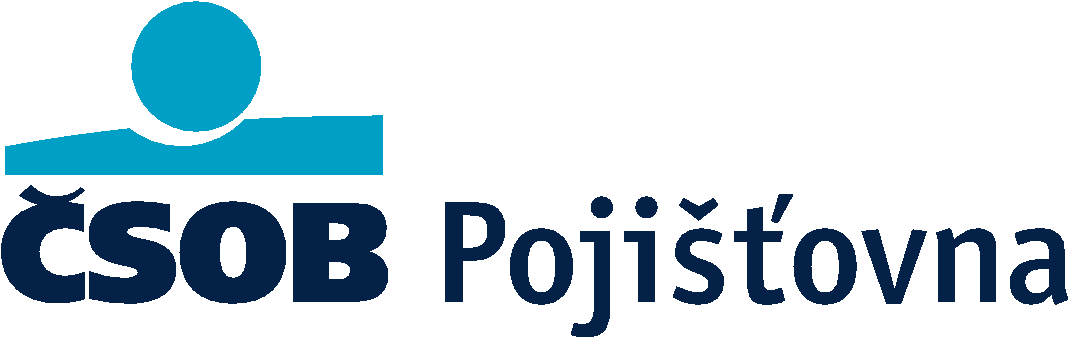 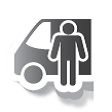 ČSOB Pojišťovna, a. s., člen holdingu ČSOBse sídlem Pardubice, Zelené předměstí, Masarykovo náměstí čp. 1458,PSČ 532 18, Česká republikaIČO: 45534306, DIČ: CZ699000761zapsána v obchodním rejstříku vedeném Krajským soudem v Hradci Králové, oddíl B, vložka 567(dále jen „pojistitel“)ČSOB Pojišťovna, a. s., člen holdingu ČSOBse sídlem Pardubice, Zelené předměstí, Masarykovo náměstí čp. 1458,PSČ 532 18, Česká republikaIČO: 45534306, DIČ: CZ699000761zapsána v obchodním rejstříku vedeném Krajským soudem v Hradci Králové, oddíl B, vložka 567(dále jen „pojistitel“)ČSOB Pojišťovna, a. s., člen holdingu ČSOBse sídlem Pardubice, Zelené předměstí, Masarykovo náměstí čp. 1458,PSČ 532 18, Česká republikaIČO: 45534306, DIČ: CZ699000761zapsána v obchodním rejstříku vedeném Krajským soudem v Hradci Králové, oddíl B, vložka 567(dále jen „pojistitel“)ČSOB Pojišťovna, a. s., člen holdingu ČSOBse sídlem Pardubice, Zelené předměstí, Masarykovo náměstí čp. 1458,PSČ 532 18, Česká republikaIČO: 45534306, DIČ: CZ699000761zapsána v obchodním rejstříku vedeném Krajským soudem v Hradci Králové, oddíl B, vložka 567(dále jen „pojistitel“)ČSOB Pojišťovna, a. s., člen holdingu ČSOBse sídlem Pardubice, Zelené předměstí, Masarykovo náměstí čp. 1458,PSČ 532 18, Česká republikaIČO: 45534306, DIČ: CZ699000761zapsána v obchodním rejstříku vedeném Krajským soudem v Hradci Králové, oddíl B, vložka 567(dále jen „pojistitel“)ČSOB Pojišťovna, a. s., člen holdingu ČSOBse sídlem Pardubice, Zelené předměstí, Masarykovo náměstí čp. 1458,PSČ 532 18, Česká republikaIČO: 45534306, DIČ: CZ699000761zapsána v obchodním rejstříku vedeném Krajským soudem v Hradci Králové, oddíl B, vložka 567(dále jen „pojistitel“)ČSOB Pojišťovna, a. s., člen holdingu ČSOBse sídlem Pardubice, Zelené předměstí, Masarykovo náměstí čp. 1458,PSČ 532 18, Česká republikaIČO: 45534306, DIČ: CZ699000761zapsána v obchodním rejstříku vedeném Krajským soudem v Hradci Králové, oddíl B, vložka 567(dále jen „pojistitel“)ČSOB Pojišťovna, a. s., člen holdingu ČSOBse sídlem Pardubice, Zelené předměstí, Masarykovo náměstí čp. 1458,PSČ 532 18, Česká republikaIČO: 45534306, DIČ: CZ699000761zapsána v obchodním rejstříku vedeném Krajským soudem v Hradci Králové, oddíl B, vložka 567(dále jen „pojistitel“)ČSOB Pojišťovna, a. s., člen holdingu ČSOBse sídlem Pardubice, Zelené předměstí, Masarykovo náměstí čp. 1458,PSČ 532 18, Česká republikaIČO: 45534306, DIČ: CZ699000761zapsána v obchodním rejstříku vedeném Krajským soudem v Hradci Králové, oddíl B, vložka 567(dále jen „pojistitel“)ČSOB Pojišťovna, a. s., člen holdingu ČSOBse sídlem Pardubice, Zelené předměstí, Masarykovo náměstí čp. 1458,PSČ 532 18, Česká republikaIČO: 45534306, DIČ: CZ699000761zapsána v obchodním rejstříku vedeném Krajským soudem v Hradci Králové, oddíl B, vložka 567(dále jen „pojistitel“)ČSOB Pojišťovna, a. s., člen holdingu ČSOBse sídlem Pardubice, Zelené předměstí, Masarykovo náměstí čp. 1458,PSČ 532 18, Česká republikaIČO: 45534306, DIČ: CZ699000761zapsána v obchodním rejstříku vedeném Krajským soudem v Hradci Králové, oddíl B, vložka 567(dále jen „pojistitel“)ČSOB Pojišťovna, a. s., člen holdingu ČSOBse sídlem Pardubice, Zelené předměstí, Masarykovo náměstí čp. 1458,PSČ 532 18, Česká republikaIČO: 45534306, DIČ: CZ699000761zapsána v obchodním rejstříku vedeném Krajským soudem v Hradci Králové, oddíl B, vložka 567(dále jen „pojistitel“)ČSOB Pojišťovna, a. s., člen holdingu ČSOBse sídlem Pardubice, Zelené předměstí, Masarykovo náměstí čp. 1458,PSČ 532 18, Česká republikaIČO: 45534306, DIČ: CZ699000761zapsána v obchodním rejstříku vedeném Krajským soudem v Hradci Králové, oddíl B, vložka 567(dále jen „pojistitel“)ČSOB Pojišťovna, a. s., člen holdingu ČSOBse sídlem Pardubice, Zelené předměstí, Masarykovo náměstí čp. 1458,PSČ 532 18, Česká republikaIČO: 45534306, DIČ: CZ699000761zapsána v obchodním rejstříku vedeném Krajským soudem v Hradci Králové, oddíl B, vložka 567(dále jen „pojistitel“)ČSOB Pojišťovna, a. s., člen holdingu ČSOBse sídlem Pardubice, Zelené předměstí, Masarykovo náměstí čp. 1458,PSČ 532 18, Česká republikaIČO: 45534306, DIČ: CZ699000761zapsána v obchodním rejstříku vedeném Krajským soudem v Hradci Králové, oddíl B, vložka 567(dále jen „pojistitel“)ČSOB Pojišťovna, a. s., člen holdingu ČSOBse sídlem Pardubice, Zelené předměstí, Masarykovo náměstí čp. 1458,PSČ 532 18, Česká republikaIČO: 45534306, DIČ: CZ699000761zapsána v obchodním rejstříku vedeném Krajským soudem v Hradci Králové, oddíl B, vložka 567(dále jen „pojistitel“)ČSOB Pojišťovna, a. s., člen holdingu ČSOBse sídlem Pardubice, Zelené předměstí, Masarykovo náměstí čp. 1458,PSČ 532 18, Česká republikaIČO: 45534306, DIČ: CZ699000761zapsána v obchodním rejstříku vedeném Krajským soudem v Hradci Králové, oddíl B, vložka 567(dále jen „pojistitel“)ČSOB Pojišťovna, a. s., člen holdingu ČSOBse sídlem Pardubice, Zelené předměstí, Masarykovo náměstí čp. 1458,PSČ 532 18, Česká republikaIČO: 45534306, DIČ: CZ699000761zapsána v obchodním rejstříku vedeném Krajským soudem v Hradci Králové, oddíl B, vložka 567(dále jen „pojistitel“)ČSOB Pojišťovna, a. s., člen holdingu ČSOBse sídlem Pardubice, Zelené předměstí, Masarykovo náměstí čp. 1458,PSČ 532 18, Česká republikaIČO: 45534306, DIČ: CZ699000761zapsána v obchodním rejstříku vedeném Krajským soudem v Hradci Králové, oddíl B, vložka 567(dále jen „pojistitel“)ČSOB Pojišťovna, a. s., člen holdingu ČSOBse sídlem Pardubice, Zelené předměstí, Masarykovo náměstí čp. 1458,PSČ 532 18, Česká republikaIČO: 45534306, DIČ: CZ699000761zapsána v obchodním rejstříku vedeném Krajským soudem v Hradci Králové, oddíl B, vložka 567(dále jen „pojistitel“)ČSOB Pojišťovna, a. s., člen holdingu ČSOBse sídlem Pardubice, Zelené předměstí, Masarykovo náměstí čp. 1458,PSČ 532 18, Česká republikaIČO: 45534306, DIČ: CZ699000761zapsána v obchodním rejstříku vedeném Krajským soudem v Hradci Králové, oddíl B, vložka 567(dále jen „pojistitel“)ČSOB Pojišťovna, a. s., člen holdingu ČSOBse sídlem Pardubice, Zelené předměstí, Masarykovo náměstí čp. 1458,PSČ 532 18, Česká republikaIČO: 45534306, DIČ: CZ699000761zapsána v obchodním rejstříku vedeném Krajským soudem v Hradci Králové, oddíl B, vložka 567(dále jen „pojistitel“)ČSOB Pojišťovna, a. s., člen holdingu ČSOBse sídlem Pardubice, Zelené předměstí, Masarykovo náměstí čp. 1458,PSČ 532 18, Česká republikaIČO: 45534306, DIČ: CZ699000761zapsána v obchodním rejstříku vedeném Krajským soudem v Hradci Králové, oddíl B, vložka 567(dále jen „pojistitel“)ČSOB Pojišťovna, a. s., člen holdingu ČSOBse sídlem Pardubice, Zelené předměstí, Masarykovo náměstí čp. 1458,PSČ 532 18, Česká republikaIČO: 45534306, DIČ: CZ699000761zapsána v obchodním rejstříku vedeném Krajským soudem v Hradci Králové, oddíl B, vložka 567(dále jen „pojistitel“)ČSOB Pojišťovna, a. s., člen holdingu ČSOBse sídlem Pardubice, Zelené předměstí, Masarykovo náměstí čp. 1458,PSČ 532 18, Česká republikaIČO: 45534306, DIČ: CZ699000761zapsána v obchodním rejstříku vedeném Krajským soudem v Hradci Králové, oddíl B, vložka 567(dále jen „pojistitel“)ČSOB Pojišťovna, a. s., člen holdingu ČSOBse sídlem Pardubice, Zelené předměstí, Masarykovo náměstí čp. 1458,PSČ 532 18, Česká republikaIČO: 45534306, DIČ: CZ699000761zapsána v obchodním rejstříku vedeném Krajským soudem v Hradci Králové, oddíl B, vložka 567(dále jen „pojistitel“)ČSOB Pojišťovna, a. s., člen holdingu ČSOBse sídlem Pardubice, Zelené předměstí, Masarykovo náměstí čp. 1458,PSČ 532 18, Česká republikaIČO: 45534306, DIČ: CZ699000761zapsána v obchodním rejstříku vedeném Krajským soudem v Hradci Králové, oddíl B, vložka 567(dále jen „pojistitel“)ČSOB Pojišťovna, a. s., člen holdingu ČSOBse sídlem Pardubice, Zelené předměstí, Masarykovo náměstí čp. 1458,PSČ 532 18, Česká republikaIČO: 45534306, DIČ: CZ699000761zapsána v obchodním rejstříku vedeném Krajským soudem v Hradci Králové, oddíl B, vložka 567(dále jen „pojistitel“)ČSOB Pojišťovna, a. s., člen holdingu ČSOBse sídlem Pardubice, Zelené předměstí, Masarykovo náměstí čp. 1458,PSČ 532 18, Česká republikaIČO: 45534306, DIČ: CZ699000761zapsána v obchodním rejstříku vedeném Krajským soudem v Hradci Králové, oddíl B, vložka 567(dále jen „pojistitel“)ČSOB Pojišťovna, a. s., člen holdingu ČSOBse sídlem Pardubice, Zelené předměstí, Masarykovo náměstí čp. 1458,PSČ 532 18, Česká republikaIČO: 45534306, DIČ: CZ699000761zapsána v obchodním rejstříku vedeném Krajským soudem v Hradci Králové, oddíl B, vložka 567(dále jen „pojistitel“)Sdělení informací pojistitelem zájemci o pojištěníSdělení informací pojistitelem zájemci o pojištěníSdělení informací pojistitelem zájemci o pojištěníČSOB Pojišťovna, a. s., člen holdingu ČSOBse sídlem Pardubice, Zelené předměstí, Masarykovo náměstí čp. 1458,PSČ 532 18, Česká republikaIČO: 45534306, DIČ: CZ699000761zapsána v obchodním rejstříku vedeném Krajským soudem v Hradci Králové, oddíl B, vložka 567(dále jen „pojistitel“)ČSOB Pojišťovna, a. s., člen holdingu ČSOBse sídlem Pardubice, Zelené předměstí, Masarykovo náměstí čp. 1458,PSČ 532 18, Česká republikaIČO: 45534306, DIČ: CZ699000761zapsána v obchodním rejstříku vedeném Krajským soudem v Hradci Králové, oddíl B, vložka 567(dále jen „pojistitel“)ČSOB Pojišťovna, a. s., člen holdingu ČSOBse sídlem Pardubice, Zelené předměstí, Masarykovo náměstí čp. 1458,PSČ 532 18, Česká republikaIČO: 45534306, DIČ: CZ699000761zapsána v obchodním rejstříku vedeném Krajským soudem v Hradci Králové, oddíl B, vložka 567(dále jen „pojistitel“)ČSOB Pojišťovna, a. s., člen holdingu ČSOBse sídlem Pardubice, Zelené předměstí, Masarykovo náměstí čp. 1458,PSČ 532 18, Česká republikaIČO: 45534306, DIČ: CZ699000761zapsána v obchodním rejstříku vedeném Krajským soudem v Hradci Králové, oddíl B, vložka 567(dále jen „pojistitel“)ČSOB Pojišťovna, a. s., člen holdingu ČSOBse sídlem Pardubice, Zelené předměstí, Masarykovo náměstí čp. 1458,PSČ 532 18, Česká republikaIČO: 45534306, DIČ: CZ699000761zapsána v obchodním rejstříku vedeném Krajským soudem v Hradci Králové, oddíl B, vložka 567(dále jen „pojistitel“)ČSOB Pojišťovna, a. s., člen holdingu ČSOBse sídlem Pardubice, Zelené předměstí, Masarykovo náměstí čp. 1458,PSČ 532 18, Česká republikaIČO: 45534306, DIČ: CZ699000761zapsána v obchodním rejstříku vedeném Krajským soudem v Hradci Králové, oddíl B, vložka 567(dále jen „pojistitel“)ČSOB Pojišťovna, a. s., člen holdingu ČSOBse sídlem Pardubice, Zelené předměstí, Masarykovo náměstí čp. 1458,PSČ 532 18, Česká republikaIČO: 45534306, DIČ: CZ699000761zapsána v obchodním rejstříku vedeném Krajským soudem v Hradci Králové, oddíl B, vložka 567(dále jen „pojistitel“)ČSOB Pojišťovna, a. s., člen holdingu ČSOBse sídlem Pardubice, Zelené předměstí, Masarykovo náměstí čp. 1458,PSČ 532 18, Česká republikaIČO: 45534306, DIČ: CZ699000761zapsána v obchodním rejstříku vedeném Krajským soudem v Hradci Králové, oddíl B, vložka 567(dále jen „pojistitel“)ČSOB Pojišťovna, a. s., člen holdingu ČSOBse sídlem Pardubice, Zelené předměstí, Masarykovo náměstí čp. 1458,PSČ 532 18, Česká republikaIČO: 45534306, DIČ: CZ699000761zapsána v obchodním rejstříku vedeném Krajským soudem v Hradci Králové, oddíl B, vložka 567(dále jen „pojistitel“)ČSOB Pojišťovna, a. s., člen holdingu ČSOBse sídlem Pardubice, Zelené předměstí, Masarykovo náměstí čp. 1458,PSČ 532 18, Česká republikaIČO: 45534306, DIČ: CZ699000761zapsána v obchodním rejstříku vedeném Krajským soudem v Hradci Králové, oddíl B, vložka 567(dále jen „pojistitel“)Tel.: 800 100 777, fax: 467 007 444, www.csobpoj.czTel.: 800 100 777, fax: 467 007 444, www.csobpoj.czTel.: 800 100 777, fax: 467 007 444, www.csobpoj.czTel.: 800 100 777, fax: 467 007 444, www.csobpoj.czTel.: 800 100 777, fax: 467 007 444, www.csobpoj.czTel.: 800 100 777, fax: 467 007 444, www.csobpoj.czTel.: 800 100 777, fax: 467 007 444, www.csobpoj.czTel.: 800 100 777, fax: 467 007 444, www.csobpoj.czTel.: 800 100 777, fax: 467 007 444, www.csobpoj.czTel.: 800 100 777, fax: 467 007 444, www.csobpoj.czHlavní předmět podnikání pojistitele:Hlavní předmět podnikání pojistitele:Hlavní předmět podnikání pojistitele:Pojišťovací činnost dle zákona č. 277/2009 Sb., o pojišťovnictví, ve znění pozdějších předpisůPojišťovací činnost dle zákona č. 277/2009 Sb., o pojišťovnictví, ve znění pozdějších předpisůPojišťovací činnost dle zákona č. 277/2009 Sb., o pojišťovnictví, ve znění pozdějších předpisůPojišťovací činnost dle zákona č. 277/2009 Sb., o pojišťovnictví, ve znění pozdějších předpisůPojišťovací činnost dle zákona č. 277/2009 Sb., o pojišťovnictví, ve znění pozdějších předpisůPojišťovací činnost dle zákona č. 277/2009 Sb., o pojišťovnictví, ve znění pozdějších předpisůPojišťovací činnost dle zákona č. 277/2009 Sb., o pojišťovnictví, ve znění pozdějších předpisůPojišťovací činnost dle zákona č. 277/2009 Sb., o pojišťovnictví, ve znění pozdějších předpisůPojišťovací činnost dle zákona č. 277/2009 Sb., o pojišťovnictví, ve znění pozdějších předpisůPojišťovací činnost dle zákona č. 277/2009 Sb., o pojišťovnictví, ve znění pozdějších předpisůPojišťovací činnost dle zákona č. 277/2009 Sb., o pojišťovnictví, ve znění pozdějších předpisůNázev a sídlo orgánu dohledu:Název a sídlo orgánu dohledu:Název a sídlo orgánu dohledu:Česká národní banka, se sídlem na adrese Na Příkopě 28, 115 03 Praha 1Česká národní banka, se sídlem na adrese Na Příkopě 28, 115 03 Praha 1Česká národní banka, se sídlem na adrese Na Příkopě 28, 115 03 Praha 1Česká národní banka, se sídlem na adrese Na Příkopě 28, 115 03 Praha 1Česká národní banka, se sídlem na adrese Na Příkopě 28, 115 03 Praha 1Česká národní banka, se sídlem na adrese Na Příkopě 28, 115 03 Praha 1Česká národní banka, se sídlem na adrese Na Příkopě 28, 115 03 Praha 1Česká národní banka, se sídlem na adrese Na Příkopě 28, 115 03 Praha 1Česká národní banka, se sídlem na adrese Na Příkopě 28, 115 03 Praha 1Česká národní banka, se sídlem na adrese Na Příkopě 28, 115 03 Praha 1Česká národní banka, se sídlem na adrese Na Příkopě 28, 115 03 Praha 1Pojišťovací zprostředkovatel (dále také “PZ“) jednající jménem pojistitele na základě smlouvy o zprostředkování pojištění:Pojišťovací zprostředkovatel (dále také “PZ“) jednající jménem pojistitele na základě smlouvy o zprostředkování pojištění:Pojišťovací zprostředkovatel (dále také “PZ“) jednající jménem pojistitele na základě smlouvy o zprostředkování pojištění:Pojišťovací zprostředkovatel (dále také “PZ“) jednající jménem pojistitele na základě smlouvy o zprostředkování pojištění:RESPECT a.s.Pernerova 444530 02 Pardubice         RESPECT a.s.Pernerova 444530 02 Pardubice         RESPECT a.s.Pernerova 444530 02 Pardubice         RESPECT a.s.Pernerova 444530 02 Pardubice         RESPECT a.s.Pernerova 444530 02 Pardubice         Název/jméno a příjmení PZ a kontaktní údajeNázev/jméno a příjmení PZ a kontaktní údajeNázev/jméno a příjmení PZ a kontaktní údajeNázev/jméno a příjmení PZ a kontaktní údajeNázev/jméno a příjmení PZ a kontaktní údajeInformace o obsahu pojištěníInformace o obsahu pojištěníInformace o obsahu pojištěníInformace o obsahu pojištěníInformace o obsahu pojištěníInformace o obsahu pojištěníInformace o obsahu pojištěníInformace o obsahu pojištěníInformace o obsahu pojištěníInformace o obsahu pojištěníInformace o obsahu pojištěníInformace o obsahu pojištěníInformace o obsahu pojištěníInformace o obsahu pojištěníPojistitel sjednává pojištění majetku, odpovědnosti a jiných rizik podnikatelů a organizací, které může zahrnovat:Pojistitel sjednává pojištění majetku, odpovědnosti a jiných rizik podnikatelů a organizací, které může zahrnovat:Pojistitel sjednává pojištění majetku, odpovědnosti a jiných rizik podnikatelů a organizací, které může zahrnovat:Pojistitel sjednává pojištění majetku, odpovědnosti a jiných rizik podnikatelů a organizací, které může zahrnovat:Pojistitel sjednává pojištění majetku, odpovědnosti a jiných rizik podnikatelů a organizací, které může zahrnovat:Pojistitel sjednává pojištění majetku, odpovědnosti a jiných rizik podnikatelů a organizací, které může zahrnovat:Pojistitel sjednává pojištění majetku, odpovědnosti a jiných rizik podnikatelů a organizací, které může zahrnovat:Pojistitel sjednává pojištění majetku, odpovědnosti a jiných rizik podnikatelů a organizací, které může zahrnovat:Pojistitel sjednává pojištění majetku, odpovědnosti a jiných rizik podnikatelů a organizací, které může zahrnovat:Pojistitel sjednává pojištění majetku, odpovědnosti a jiných rizik podnikatelů a organizací, které může zahrnovat:Pojistitel sjednává pojištění majetku, odpovědnosti a jiných rizik podnikatelů a organizací, které může zahrnovat:Pojistitel sjednává pojištění majetku, odpovědnosti a jiných rizik podnikatelů a organizací, které může zahrnovat:Pojistitel sjednává pojištění majetku, odpovědnosti a jiných rizik podnikatelů a organizací, které může zahrnovat:Pojistitel sjednává pojištění majetku, odpovědnosti a jiných rizik podnikatelů a organizací, které může zahrnovat:•Živelní pojištěníŽivelní pojištěníŽivelní pojištěníŽivelní pojištění•Pojištění odpovědnosti fyzických a právnických osobPojištění odpovědnosti fyzických a právnických osobPojištění odpovědnosti fyzických a právnických osobPojištění odpovědnosti fyzických a právnických osobPojištění odpovědnosti fyzických a právnických osobPojištění odpovědnosti fyzických a právnických osob•Pojištění majetku na všechna rizika „ALL RISKS“Pojištění majetku na všechna rizika „ALL RISKS“Pojištění majetku na všechna rizika „ALL RISKS“Pojištění majetku na všechna rizika „ALL RISKS“•Pojištění odpovědnosti za újmu způsobenou v souvislosti s poskytováním odborných služebPojištění odpovědnosti za újmu způsobenou v souvislosti s poskytováním odborných služebPojištění odpovědnosti za újmu způsobenou v souvislosti s poskytováním odborných služebPojištění odpovědnosti za újmu způsobenou v souvislosti s poskytováním odborných služebPojištění odpovědnosti za újmu způsobenou v souvislosti s poskytováním odborných služebPojištění odpovědnosti za újmu způsobenou v souvislosti s poskytováním odborných služeb•Pojištění živelního přerušení provozuPojištění živelního přerušení provozuPojištění živelního přerušení provozuPojištění živelního přerušení provozuPojištění odpovědnosti za újmu způsobenou v souvislosti s poskytováním odborných služebPojištění odpovědnosti za újmu způsobenou v souvislosti s poskytováním odborných služebPojištění odpovědnosti za újmu způsobenou v souvislosti s poskytováním odborných služebPojištění odpovědnosti za újmu způsobenou v souvislosti s poskytováním odborných služebPojištění odpovědnosti za újmu způsobenou v souvislosti s poskytováním odborných služebPojištění odpovědnosti za újmu způsobenou v souvislosti s poskytováním odborných služeb•Pojištění odcizeníPojištění odcizeníPojištění odcizeníPojištění odcizení•Pojištění určená pro silničního nákladního dopravce nebo zasílatele, které může zahrnovat:Pojištění určená pro silničního nákladního dopravce nebo zasílatele, které může zahrnovat:Pojištění určená pro silničního nákladního dopravce nebo zasílatele, které může zahrnovat:Pojištění určená pro silničního nákladního dopravce nebo zasílatele, které může zahrnovat:Pojištění určená pro silničního nákladního dopravce nebo zasílatele, které může zahrnovat:Pojištění určená pro silničního nákladního dopravce nebo zasílatele, které může zahrnovat:•Pojištění strojůPojištění strojůPojištění strojůPojištění strojůPojištění určená pro silničního nákladního dopravce nebo zasílatele, které může zahrnovat:Pojištění určená pro silničního nákladního dopravce nebo zasílatele, které může zahrnovat:Pojištění určená pro silničního nákladního dopravce nebo zasílatele, které může zahrnovat:Pojištění určená pro silničního nákladního dopravce nebo zasílatele, které může zahrnovat:Pojištění určená pro silničního nákladního dopravce nebo zasílatele, které může zahrnovat:Pojištění určená pro silničního nákladního dopravce nebo zasílatele, které může zahrnovat:•Pojištění elektronických zařízení, které může zahrnovat:Pojištění elektronických zařízení, které může zahrnovat:Pojištění elektronických zařízení, které může zahrnovat:Pojištění elektronických zařízení, které může zahrnovat:-Pojištění odpovědnosti silničního nákladního dopravce za újmu na přepravované zásilcePojištění odpovědnosti silničního nákladního dopravce za újmu na přepravované zásilcePojištění odpovědnosti silničního nákladního dopravce za újmu na přepravované zásilcePojištění odpovědnosti silničního nákladního dopravce za újmu na přepravované zásilcePojištění odpovědnosti silničního nákladního dopravce za újmu na přepravované zásilce-Pojištění věcíPojištění věcíPojištění věcíPojištění odpovědnosti silničního nákladního dopravce za újmu na přepravované zásilcePojištění odpovědnosti silničního nákladního dopravce za újmu na přepravované zásilcePojištění odpovědnosti silničního nákladního dopravce za újmu na přepravované zásilcePojištění odpovědnosti silničního nákladního dopravce za újmu na přepravované zásilcePojištění odpovědnosti silničního nákladního dopravce za újmu na přepravované zásilce-Pojištění věcíPojištění věcíPojištění věcí-Pojištění odpovědnosti zasílatele za újmuPojištění odpovědnosti zasílatele za újmuPojištění odpovědnosti zasílatele za újmuPojištění odpovědnosti zasílatele za újmuPojištění odpovědnosti zasílatele za újmu-Pojištění finančních ztrátPojištění finančních ztrátPojištění finančních ztrát-Pojištění odpovědnosti zasílatele za újmuPojištění odpovědnosti zasílatele za újmuPojištění odpovědnosti zasílatele za újmuPojištění odpovědnosti zasílatele za újmuPojištění odpovědnosti zasílatele za újmu-Pojištění finančních ztrátPojištění finančních ztrátPojištění finančních ztrát-Pojištění finančních ztrátPojištění finančních ztrátPojištění finančních ztrátPojištění finančních ztrátPojištění finančních ztrát•Pojištění strojního přerušení provozuPojištění strojního přerušení provozuPojištění strojního přerušení provozuPojištění strojního přerušení provozu-Pojištění finančních ztrátPojištění finančních ztrátPojištění finančních ztrátPojištění finančních ztrátPojištění finančních ztrát•Pojištění strojního přerušení provozuPojištění strojního přerušení provozuPojištění strojního přerušení provozuPojištění strojního přerušení provozu•Pojištění odpovědnosti za škodu způsobenou při výkonu povoláníPojištění odpovědnosti za škodu způsobenou při výkonu povoláníPojištění odpovědnosti za škodu způsobenou při výkonu povoláníPojištění odpovědnosti za škodu způsobenou při výkonu povoláníPojištění odpovědnosti za škodu způsobenou při výkonu povoláníPojištění odpovědnosti za škodu způsobenou při výkonu povolání•Stavebně-montážní pojištění na všechna rizika, které může zahrnovat:Stavebně-montážní pojištění na všechna rizika, které může zahrnovat:Stavebně-montážní pojištění na všechna rizika, které může zahrnovat:Stavebně-montážní pojištění na všechna rizika, které může zahrnovat:•Pojištění odpovědnosti za škodu způsobenou při výkonu povoláníPojištění odpovědnosti za škodu způsobenou při výkonu povoláníPojištění odpovědnosti za škodu způsobenou při výkonu povoláníPojištění odpovědnosti za škodu způsobenou při výkonu povoláníPojištění odpovědnosti za škodu způsobenou při výkonu povoláníPojištění odpovědnosti za škodu způsobenou při výkonu povolání•Stavebně-montážní pojištění na všechna rizika, které může zahrnovat:Stavebně-montážní pojištění na všechna rizika, které může zahrnovat:Stavebně-montážní pojištění na všechna rizika, které může zahrnovat:Stavebně-montážní pojištění na všechna rizika, které může zahrnovat:Pojištění odpovědnosti za škodu způsobenou při výkonu povoláníPojištění odpovědnosti za škodu způsobenou při výkonu povoláníPojištění odpovědnosti za škodu způsobenou při výkonu povoláníPojištění odpovědnosti za škodu způsobenou při výkonu povoláníPojištění odpovědnosti za škodu způsobenou při výkonu povoláníPojištění odpovědnosti za škodu způsobenou při výkonu povolání•Stavebně-montážní pojištění na všechna rizika, které může zahrnovat:Stavebně-montážní pojištění na všechna rizika, které může zahrnovat:Stavebně-montážní pojištění na všechna rizika, které může zahrnovat:Stavebně-montážní pojištění na všechna rizika, které může zahrnovat:•Pojištění vozidel, které může zahrnovat:Pojištění vozidel, které může zahrnovat:Pojištění vozidel, které může zahrnovat:Pojištění vozidel, které může zahrnovat:Pojištění vozidel, které může zahrnovat:Pojištění vozidel, které může zahrnovat:Stavebně-montážní pojištění na všechna rizika, které může zahrnovat:Stavebně-montážní pojištění na všechna rizika, které může zahrnovat:Stavebně-montážní pojištění na všechna rizika, které může zahrnovat:Stavebně-montážní pojištění na všechna rizika, které může zahrnovat:•Pojištění vozidel, které může zahrnovat:Pojištění vozidel, které může zahrnovat:Pojištění vozidel, které může zahrnovat:Pojištění vozidel, které může zahrnovat:Pojištění vozidel, které může zahrnovat:Pojištění vozidel, které může zahrnovat:-Pojištění věcíPojištění věcíPojištění věcí•Pojištění vozidel, které může zahrnovat:Pojištění vozidel, které může zahrnovat:Pojištění vozidel, které může zahrnovat:Pojištění vozidel, které může zahrnovat:Pojištění vozidel, které může zahrnovat:Pojištění vozidel, které může zahrnovat:-Pojištění věcíPojištění věcíPojištění věcí-Pojištění vozidelPojištění vozidelPojištění vozidelPojištění vozidelPojištění vozidel-Pojištění odpovědnostiPojištění odpovědnostiPojištění odpovědnosti-Pojištění vozidelPojištění vozidelPojištění vozidelPojištění vozidelPojištění vozidel-Pojištění odpovědnostiPojištění odpovědnostiPojištění odpovědnosti-Pojištění nákladů na půjčovnéPojištění nákladů na půjčovnéPojištění nákladů na půjčovnéPojištění nákladů na půjčovnéPojištění nákladů na půjčovné-Pojištění ztráty očekávaného ziskuPojištění ztráty očekávaného ziskuPojištění ztráty očekávaného zisku-Pojištění nákladů na půjčovnéPojištění nákladů na půjčovnéPojištění nákladů na půjčovnéPojištění nákladů na půjčovnéPojištění nákladů na půjčovné-Pojištění ztráty očekávaného ziskuPojištění ztráty očekávaného ziskuPojištění ztráty očekávaného zisku-Pojištění okenních skel vozidlaPojištění okenních skel vozidlaPojištění okenních skel vozidlaPojištění okenních skel vozidlaPojištění okenních skel vozidla•Pojištění přepravovaného nákladu, které může zahrnovat:Pojištění přepravovaného nákladu, které může zahrnovat:Pojištění přepravovaného nákladu, které může zahrnovat:Pojištění přepravovaného nákladu, které může zahrnovat:-Pojištění okenních skel vozidlaPojištění okenních skel vozidlaPojištění okenních skel vozidlaPojištění okenních skel vozidlaPojištění okenních skel vozidla•Pojištění přepravovaného nákladu, které může zahrnovat:Pojištění přepravovaného nákladu, které může zahrnovat:Pojištění přepravovaného nákladu, které může zahrnovat:Pojištění přepravovaného nákladu, které může zahrnovat:-Pojištění zavazadel a přepravovaných věcíPojištění zavazadel a přepravovaných věcíPojištění zavazadel a přepravovaných věcíPojištění zavazadel a přepravovaných věcíPojištění zavazadel a přepravovaných věcí-Pojištění věcí movitýchPojištění věcí movitýchPojištění věcí movitých-Pojištění zavazadel a přepravovaných věcíPojištění zavazadel a přepravovaných věcíPojištění zavazadel a přepravovaných věcíPojištění zavazadel a přepravovaných věcíPojištění zavazadel a přepravovaných věcí-Pojištění věcí movitýchPojištění věcí movitýchPojištění věcí movitých•Pojištění přepravovaných osob, které může zahrnovat:Pojištění přepravovaných osob, které může zahrnovat:Pojištění přepravovaných osob, které může zahrnovat:Pojištění přepravovaných osob, které může zahrnovat:Pojištění přepravovaných osob, které může zahrnovat:Pojištění přepravovaných osob, které může zahrnovat:-Pojištění cenností a věcí zvláštní hodnotyPojištění cenností a věcí zvláštní hodnotyPojištění cenností a věcí zvláštní hodnoty•Pojištění přepravovaných osob, které může zahrnovat:Pojištění přepravovaných osob, které může zahrnovat:Pojištění přepravovaných osob, které může zahrnovat:Pojištění přepravovaných osob, které může zahrnovat:Pojištění přepravovaných osob, které může zahrnovat:Pojištění přepravovaných osob, které může zahrnovat:-Pojištění cenností a věcí zvláštní hodnotyPojištění cenností a věcí zvláštní hodnotyPojištění cenností a věcí zvláštní hodnoty-Pojištění pro případ trvalých následků úrazuPojištění pro případ trvalých následků úrazuPojištění pro případ trvalých následků úrazuPojištění pro případ trvalých následků úrazuPojištění pro případ trvalých následků úrazu•Pojištění zásilekPojištění zásilekPojištění zásilekPojištění zásilek-Pojištění pro případ trvalých následků úrazuPojištění pro případ trvalých následků úrazuPojištění pro případ trvalých následků úrazuPojištění pro případ trvalých následků úrazuPojištění pro případ trvalých následků úrazu•Pojištění zásilekPojištění zásilekPojištění zásilekPojištění zásilek-Pojištění pro případ smrti způsobené úrazemPojištění pro případ smrti způsobené úrazemPojištění pro případ smrti způsobené úrazemPojištění pro případ smrti způsobené úrazemPojištění pro případ smrti způsobené úrazem-Pojištění pro případ smrti způsobené úrazemPojištění pro případ smrti způsobené úrazemPojištění pro případ smrti způsobené úrazemPojištění pro případ smrti způsobené úrazemPojištění pro případ smrti způsobené úrazem-Pojištění pro případ léčení úrazu – denní odškodnéPojištění pro případ léčení úrazu – denní odškodnéPojištění pro případ léčení úrazu – denní odškodnéPojištění pro případ léčení úrazu – denní odškodnéPojištění pro případ léčení úrazu – denní odškodnéJednotlivá pojištění nabízejí pojistnou ochranu pro případ:Jednotlivá pojištění nabízejí pojistnou ochranu pro případ:Jednotlivá pojištění nabízejí pojistnou ochranu pro případ:Jednotlivá pojištění nabízejí pojistnou ochranu pro případ:Jednotlivá pojištění nabízejí pojistnou ochranu pro případ:Jednotlivá pojištění nabízejí pojistnou ochranu pro případ:Jednotlivá pojištění nabízejí pojistnou ochranu pro případ:Jednotlivá pojištění nabízejí pojistnou ochranu pro případ:Jednotlivá pojištění nabízejí pojistnou ochranu pro případ:Jednotlivá pojištění nabízejí pojistnou ochranu pro případ:Jednotlivá pojištění nabízejí pojistnou ochranu pro případ:Jednotlivá pojištění nabízejí pojistnou ochranu pro případ:Jednotlivá pojištění nabízejí pojistnou ochranu pro případ:Jednotlivá pojištění nabízejí pojistnou ochranu pro případ:•poškození, zničení nebo pohřešování hmotných movitých věcí či staveb, zejména v rozsahu vyjmenovaných pojistných nebezpečí, některá pojištění však nabízejí pojistnou ochranu i pro případ jakékoli škodné události, která není vyloučena pojistnými podmínkami či pojistnou smlouvou,poškození, zničení nebo pohřešování hmotných movitých věcí či staveb, zejména v rozsahu vyjmenovaných pojistných nebezpečí, některá pojištění však nabízejí pojistnou ochranu i pro případ jakékoli škodné události, která není vyloučena pojistnými podmínkami či pojistnou smlouvou,poškození, zničení nebo pohřešování hmotných movitých věcí či staveb, zejména v rozsahu vyjmenovaných pojistných nebezpečí, některá pojištění však nabízejí pojistnou ochranu i pro případ jakékoli škodné události, která není vyloučena pojistnými podmínkami či pojistnou smlouvou,poškození, zničení nebo pohřešování hmotných movitých věcí či staveb, zejména v rozsahu vyjmenovaných pojistných nebezpečí, některá pojištění však nabízejí pojistnou ochranu i pro případ jakékoli škodné události, která není vyloučena pojistnými podmínkami či pojistnou smlouvou,poškození, zničení nebo pohřešování hmotných movitých věcí či staveb, zejména v rozsahu vyjmenovaných pojistných nebezpečí, některá pojištění však nabízejí pojistnou ochranu i pro případ jakékoli škodné události, která není vyloučena pojistnými podmínkami či pojistnou smlouvou,poškození, zničení nebo pohřešování hmotných movitých věcí či staveb, zejména v rozsahu vyjmenovaných pojistných nebezpečí, některá pojištění však nabízejí pojistnou ochranu i pro případ jakékoli škodné události, která není vyloučena pojistnými podmínkami či pojistnou smlouvou,poškození, zničení nebo pohřešování hmotných movitých věcí či staveb, zejména v rozsahu vyjmenovaných pojistných nebezpečí, některá pojištění však nabízejí pojistnou ochranu i pro případ jakékoli škodné události, která není vyloučena pojistnými podmínkami či pojistnou smlouvou,poškození, zničení nebo pohřešování hmotných movitých věcí či staveb, zejména v rozsahu vyjmenovaných pojistných nebezpečí, některá pojištění však nabízejí pojistnou ochranu i pro případ jakékoli škodné události, která není vyloučena pojistnými podmínkami či pojistnou smlouvou,poškození, zničení nebo pohřešování hmotných movitých věcí či staveb, zejména v rozsahu vyjmenovaných pojistných nebezpečí, některá pojištění však nabízejí pojistnou ochranu i pro případ jakékoli škodné události, která není vyloučena pojistnými podmínkami či pojistnou smlouvou,poškození, zničení nebo pohřešování hmotných movitých věcí či staveb, zejména v rozsahu vyjmenovaných pojistných nebezpečí, některá pojištění však nabízejí pojistnou ochranu i pro případ jakékoli škodné události, která není vyloučena pojistnými podmínkami či pojistnou smlouvou,poškození, zničení nebo pohřešování hmotných movitých věcí či staveb, zejména v rozsahu vyjmenovaných pojistných nebezpečí, některá pojištění však nabízejí pojistnou ochranu i pro případ jakékoli škodné události, která není vyloučena pojistnými podmínkami či pojistnou smlouvou,poškození, zničení nebo pohřešování hmotných movitých věcí či staveb, zejména v rozsahu vyjmenovaných pojistných nebezpečí, některá pojištění však nabízejí pojistnou ochranu i pro případ jakékoli škodné události, která není vyloučena pojistnými podmínkami či pojistnou smlouvou,poškození, zničení nebo pohřešování hmotných movitých věcí či staveb, zejména v rozsahu vyjmenovaných pojistných nebezpečí, některá pojištění však nabízejí pojistnou ochranu i pro případ jakékoli škodné události, která není vyloučena pojistnými podmínkami či pojistnou smlouvou,poškození, zničení nebo pohřešování hmotných movitých věcí či staveb, zejména v rozsahu vyjmenovaných pojistných nebezpečí, některá pojištění však nabízejí pojistnou ochranu i pro případ jakékoli škodné události, která není vyloučena pojistnými podmínkami či pojistnou smlouvou,poškození, zničení nebo pohřešování hmotných movitých věcí či staveb, zejména v rozsahu vyjmenovaných pojistných nebezpečí, některá pojištění však nabízejí pojistnou ochranu i pro případ jakékoli škodné události, která není vyloučena pojistnými podmínkami či pojistnou smlouvou,poškození, zničení nebo pohřešování hmotných movitých věcí či staveb, zejména v rozsahu vyjmenovaných pojistných nebezpečí, některá pojištění však nabízejí pojistnou ochranu i pro případ jakékoli škodné události, která není vyloučena pojistnými podmínkami či pojistnou smlouvou,poškození, zničení nebo pohřešování hmotných movitých věcí či staveb, zejména v rozsahu vyjmenovaných pojistných nebezpečí, některá pojištění však nabízejí pojistnou ochranu i pro případ jakékoli škodné události, která není vyloučena pojistnými podmínkami či pojistnou smlouvou,poškození, zničení nebo pohřešování hmotných movitých věcí či staveb, zejména v rozsahu vyjmenovaných pojistných nebezpečí, některá pojištění však nabízejí pojistnou ochranu i pro případ jakékoli škodné události, která není vyloučena pojistnými podmínkami či pojistnou smlouvou,poškození, zničení nebo pohřešování hmotných movitých věcí či staveb, zejména v rozsahu vyjmenovaných pojistných nebezpečí, některá pojištění však nabízejí pojistnou ochranu i pro případ jakékoli škodné události, která není vyloučena pojistnými podmínkami či pojistnou smlouvou,poškození, zničení nebo pohřešování hmotných movitých věcí či staveb, zejména v rozsahu vyjmenovaných pojistných nebezpečí, některá pojištění však nabízejí pojistnou ochranu i pro případ jakékoli škodné události, která není vyloučena pojistnými podmínkami či pojistnou smlouvou,poškození, zničení nebo pohřešování hmotných movitých věcí či staveb, zejména v rozsahu vyjmenovaných pojistných nebezpečí, některá pojištění však nabízejí pojistnou ochranu i pro případ jakékoli škodné události, která není vyloučena pojistnými podmínkami či pojistnou smlouvou,poškození, zničení nebo pohřešování hmotných movitých věcí či staveb, zejména v rozsahu vyjmenovaných pojistných nebezpečí, některá pojištění však nabízejí pojistnou ochranu i pro případ jakékoli škodné události, která není vyloučena pojistnými podmínkami či pojistnou smlouvou,poškození, zničení nebo pohřešování hmotných movitých věcí či staveb, zejména v rozsahu vyjmenovaných pojistných nebezpečí, některá pojištění však nabízejí pojistnou ochranu i pro případ jakékoli škodné události, která není vyloučena pojistnými podmínkami či pojistnou smlouvou,poškození, zničení nebo pohřešování hmotných movitých věcí či staveb, zejména v rozsahu vyjmenovaných pojistných nebezpečí, některá pojištění však nabízejí pojistnou ochranu i pro případ jakékoli škodné události, která není vyloučena pojistnými podmínkami či pojistnou smlouvou,poškození, zničení nebo pohřešování hmotných movitých věcí či staveb, zejména v rozsahu vyjmenovaných pojistných nebezpečí, některá pojištění však nabízejí pojistnou ochranu i pro případ jakékoli škodné události, která není vyloučena pojistnými podmínkami či pojistnou smlouvou,poškození, zničení nebo pohřešování hmotných movitých věcí či staveb, zejména v rozsahu vyjmenovaných pojistných nebezpečí, některá pojištění však nabízejí pojistnou ochranu i pro případ jakékoli škodné události, která není vyloučena pojistnými podmínkami či pojistnou smlouvou,•finančních ztrát způsobených přerušením nebo omezením provozu z důvodu věcné škody ve smyslu předchozí odrážky,finančních ztrát způsobených přerušením nebo omezením provozu z důvodu věcné škody ve smyslu předchozí odrážky,finančních ztrát způsobených přerušením nebo omezením provozu z důvodu věcné škody ve smyslu předchozí odrážky,finančních ztrát způsobených přerušením nebo omezením provozu z důvodu věcné škody ve smyslu předchozí odrážky,finančních ztrát způsobených přerušením nebo omezením provozu z důvodu věcné škody ve smyslu předchozí odrážky,finančních ztrát způsobených přerušením nebo omezením provozu z důvodu věcné škody ve smyslu předchozí odrážky,finančních ztrát způsobených přerušením nebo omezením provozu z důvodu věcné škody ve smyslu předchozí odrážky,finančních ztrát způsobených přerušením nebo omezením provozu z důvodu věcné škody ve smyslu předchozí odrážky,finančních ztrát způsobených přerušením nebo omezením provozu z důvodu věcné škody ve smyslu předchozí odrážky,finančních ztrát způsobených přerušením nebo omezením provozu z důvodu věcné škody ve smyslu předchozí odrážky,finančních ztrát způsobených přerušením nebo omezením provozu z důvodu věcné škody ve smyslu předchozí odrážky,finančních ztrát způsobených přerušením nebo omezením provozu z důvodu věcné škody ve smyslu předchozí odrážky,finančních ztrát způsobených přerušením nebo omezením provozu z důvodu věcné škody ve smyslu předchozí odrážky,•odpovědnosti za újmu,odpovědnosti za újmu,odpovědnosti za újmu,odpovědnosti za újmu,odpovědnosti za újmu,odpovědnosti za újmu,odpovědnosti za újmu,odpovědnosti za újmu,odpovědnosti za újmu,odpovědnosti za újmu,odpovědnosti za újmu,odpovědnosti za újmu,odpovědnosti za újmu,•trvalých následků úrazu, smrti způsobené úrazem či pro případ léčení úrazu v pojištění přepravovaných osob.trvalých následků úrazu, smrti způsobené úrazem či pro případ léčení úrazu v pojištění přepravovaných osob.trvalých následků úrazu, smrti způsobené úrazem či pro případ léčení úrazu v pojištění přepravovaných osob.trvalých následků úrazu, smrti způsobené úrazem či pro případ léčení úrazu v pojištění přepravovaných osob.trvalých následků úrazu, smrti způsobené úrazem či pro případ léčení úrazu v pojištění přepravovaných osob.trvalých následků úrazu, smrti způsobené úrazem či pro případ léčení úrazu v pojištění přepravovaných osob.trvalých následků úrazu, smrti způsobené úrazem či pro případ léčení úrazu v pojištění přepravovaných osob.trvalých následků úrazu, smrti způsobené úrazem či pro případ léčení úrazu v pojištění přepravovaných osob.trvalých následků úrazu, smrti způsobené úrazem či pro případ léčení úrazu v pojištění přepravovaných osob.trvalých následků úrazu, smrti způsobené úrazem či pro případ léčení úrazu v pojištění přepravovaných osob.trvalých následků úrazu, smrti způsobené úrazem či pro případ léčení úrazu v pojištění přepravovaných osob.trvalých následků úrazu, smrti způsobené úrazem či pro případ léčení úrazu v pojištění přepravovaných osob.trvalých následků úrazu, smrti způsobené úrazem či pro případ léčení úrazu v pojištění přepravovaných osob.USTANOVENÍ POJISTNÝCH PODMÍNEK A SMLUVNÍCH DOLOŽEK, O NICHŽ MOHOU EXISTOVAT POCHYBNOSTI, ZDA JE POJISTNÍK MŮŽE ROZUMNĚ OČEKÁVATUSTANOVENÍ POJISTNÝCH PODMÍNEK A SMLUVNÍCH DOLOŽEK, O NICHŽ MOHOU EXISTOVAT POCHYBNOSTI, ZDA JE POJISTNÍK MŮŽE ROZUMNĚ OČEKÁVATUSTANOVENÍ POJISTNÝCH PODMÍNEK A SMLUVNÍCH DOLOŽEK, O NICHŽ MOHOU EXISTOVAT POCHYBNOSTI, ZDA JE POJISTNÍK MŮŽE ROZUMNĚ OČEKÁVATUSTANOVENÍ POJISTNÝCH PODMÍNEK A SMLUVNÍCH DOLOŽEK, O NICHŽ MOHOU EXISTOVAT POCHYBNOSTI, ZDA JE POJISTNÍK MŮŽE ROZUMNĚ OČEKÁVATUSTANOVENÍ POJISTNÝCH PODMÍNEK A SMLUVNÍCH DOLOŽEK, O NICHŽ MOHOU EXISTOVAT POCHYBNOSTI, ZDA JE POJISTNÍK MŮŽE ROZUMNĚ OČEKÁVATUSTANOVENÍ POJISTNÝCH PODMÍNEK A SMLUVNÍCH DOLOŽEK, O NICHŽ MOHOU EXISTOVAT POCHYBNOSTI, ZDA JE POJISTNÍK MŮŽE ROZUMNĚ OČEKÁVATUSTANOVENÍ POJISTNÝCH PODMÍNEK A SMLUVNÍCH DOLOŽEK, O NICHŽ MOHOU EXISTOVAT POCHYBNOSTI, ZDA JE POJISTNÍK MŮŽE ROZUMNĚ OČEKÁVATUSTANOVENÍ POJISTNÝCH PODMÍNEK A SMLUVNÍCH DOLOŽEK, O NICHŽ MOHOU EXISTOVAT POCHYBNOSTI, ZDA JE POJISTNÍK MŮŽE ROZUMNĚ OČEKÁVATUSTANOVENÍ POJISTNÝCH PODMÍNEK A SMLUVNÍCH DOLOŽEK, O NICHŽ MOHOU EXISTOVAT POCHYBNOSTI, ZDA JE POJISTNÍK MŮŽE ROZUMNĚ OČEKÁVATUSTANOVENÍ POJISTNÝCH PODMÍNEK A SMLUVNÍCH DOLOŽEK, O NICHŽ MOHOU EXISTOVAT POCHYBNOSTI, ZDA JE POJISTNÍK MŮŽE ROZUMNĚ OČEKÁVATUSTANOVENÍ POJISTNÝCH PODMÍNEK A SMLUVNÍCH DOLOŽEK, O NICHŽ MOHOU EXISTOVAT POCHYBNOSTI, ZDA JE POJISTNÍK MŮŽE ROZUMNĚ OČEKÁVATUSTANOVENÍ POJISTNÝCH PODMÍNEK A SMLUVNÍCH DOLOŽEK, O NICHŽ MOHOU EXISTOVAT POCHYBNOSTI, ZDA JE POJISTNÍK MŮŽE ROZUMNĚ OČEKÁVATUSTANOVENÍ POJISTNÝCH PODMÍNEK A SMLUVNÍCH DOLOŽEK, O NICHŽ MOHOU EXISTOVAT POCHYBNOSTI, ZDA JE POJISTNÍK MŮŽE ROZUMNĚ OČEKÁVATUSTANOVENÍ POJISTNÝCH PODMÍNEK A SMLUVNÍCH DOLOŽEK, O NICHŽ MOHOU EXISTOVAT POCHYBNOSTI, ZDA JE POJISTNÍK MŮŽE ROZUMNĚ OČEKÁVATVšechna pojištění mají definovány výluky z pojištění, tedy situace, za kterých z pojištění nevzniká oprávněné osobě právo na pojistné plnění. Výluky jsou obsaženy v pojistných podmínkách v článku nazvaném Výluky z pojištění. Společné výluky pro všechna pojištění jsou obsaženy ve Všeobecných pojistných podmínkách – obecná část VPP OC 2014 (dále jen „VPP OC 2014“), ostatní potom v pojistných podmínkách, kterými se jednotlivá pojištění řídí.Všechna pojištění mají definovány výluky z pojištění, tedy situace, za kterých z pojištění nevzniká oprávněné osobě právo na pojistné plnění. Výluky jsou obsaženy v pojistných podmínkách v článku nazvaném Výluky z pojištění. Společné výluky pro všechna pojištění jsou obsaženy ve Všeobecných pojistných podmínkách – obecná část VPP OC 2014 (dále jen „VPP OC 2014“), ostatní potom v pojistných podmínkách, kterými se jednotlivá pojištění řídí.Všechna pojištění mají definovány výluky z pojištění, tedy situace, za kterých z pojištění nevzniká oprávněné osobě právo na pojistné plnění. Výluky jsou obsaženy v pojistných podmínkách v článku nazvaném Výluky z pojištění. Společné výluky pro všechna pojištění jsou obsaženy ve Všeobecných pojistných podmínkách – obecná část VPP OC 2014 (dále jen „VPP OC 2014“), ostatní potom v pojistných podmínkách, kterými se jednotlivá pojištění řídí.Všechna pojištění mají definovány výluky z pojištění, tedy situace, za kterých z pojištění nevzniká oprávněné osobě právo na pojistné plnění. Výluky jsou obsaženy v pojistných podmínkách v článku nazvaném Výluky z pojištění. Společné výluky pro všechna pojištění jsou obsaženy ve Všeobecných pojistných podmínkách – obecná část VPP OC 2014 (dále jen „VPP OC 2014“), ostatní potom v pojistných podmínkách, kterými se jednotlivá pojištění řídí.Všechna pojištění mají definovány výluky z pojištění, tedy situace, za kterých z pojištění nevzniká oprávněné osobě právo na pojistné plnění. Výluky jsou obsaženy v pojistných podmínkách v článku nazvaném Výluky z pojištění. Společné výluky pro všechna pojištění jsou obsaženy ve Všeobecných pojistných podmínkách – obecná část VPP OC 2014 (dále jen „VPP OC 2014“), ostatní potom v pojistných podmínkách, kterými se jednotlivá pojištění řídí.Všechna pojištění mají definovány výluky z pojištění, tedy situace, za kterých z pojištění nevzniká oprávněné osobě právo na pojistné plnění. Výluky jsou obsaženy v pojistných podmínkách v článku nazvaném Výluky z pojištění. Společné výluky pro všechna pojištění jsou obsaženy ve Všeobecných pojistných podmínkách – obecná část VPP OC 2014 (dále jen „VPP OC 2014“), ostatní potom v pojistných podmínkách, kterými se jednotlivá pojištění řídí.Všechna pojištění mají definovány výluky z pojištění, tedy situace, za kterých z pojištění nevzniká oprávněné osobě právo na pojistné plnění. Výluky jsou obsaženy v pojistných podmínkách v článku nazvaném Výluky z pojištění. Společné výluky pro všechna pojištění jsou obsaženy ve Všeobecných pojistných podmínkách – obecná část VPP OC 2014 (dále jen „VPP OC 2014“), ostatní potom v pojistných podmínkách, kterými se jednotlivá pojištění řídí.Všechna pojištění mají definovány výluky z pojištění, tedy situace, za kterých z pojištění nevzniká oprávněné osobě právo na pojistné plnění. Výluky jsou obsaženy v pojistných podmínkách v článku nazvaném Výluky z pojištění. Společné výluky pro všechna pojištění jsou obsaženy ve Všeobecných pojistných podmínkách – obecná část VPP OC 2014 (dále jen „VPP OC 2014“), ostatní potom v pojistných podmínkách, kterými se jednotlivá pojištění řídí.Všechna pojištění mají definovány výluky z pojištění, tedy situace, za kterých z pojištění nevzniká oprávněné osobě právo na pojistné plnění. Výluky jsou obsaženy v pojistných podmínkách v článku nazvaném Výluky z pojištění. Společné výluky pro všechna pojištění jsou obsaženy ve Všeobecných pojistných podmínkách – obecná část VPP OC 2014 (dále jen „VPP OC 2014“), ostatní potom v pojistných podmínkách, kterými se jednotlivá pojištění řídí.Všechna pojištění mají definovány výluky z pojištění, tedy situace, za kterých z pojištění nevzniká oprávněné osobě právo na pojistné plnění. Výluky jsou obsaženy v pojistných podmínkách v článku nazvaném Výluky z pojištění. Společné výluky pro všechna pojištění jsou obsaženy ve Všeobecných pojistných podmínkách – obecná část VPP OC 2014 (dále jen „VPP OC 2014“), ostatní potom v pojistných podmínkách, kterými se jednotlivá pojištění řídí.Všechna pojištění mají definovány výluky z pojištění, tedy situace, za kterých z pojištění nevzniká oprávněné osobě právo na pojistné plnění. Výluky jsou obsaženy v pojistných podmínkách v článku nazvaném Výluky z pojištění. Společné výluky pro všechna pojištění jsou obsaženy ve Všeobecných pojistných podmínkách – obecná část VPP OC 2014 (dále jen „VPP OC 2014“), ostatní potom v pojistných podmínkách, kterými se jednotlivá pojištění řídí.Všechna pojištění mají definovány výluky z pojištění, tedy situace, za kterých z pojištění nevzniká oprávněné osobě právo na pojistné plnění. Výluky jsou obsaženy v pojistných podmínkách v článku nazvaném Výluky z pojištění. Společné výluky pro všechna pojištění jsou obsaženy ve Všeobecných pojistných podmínkách – obecná část VPP OC 2014 (dále jen „VPP OC 2014“), ostatní potom v pojistných podmínkách, kterými se jednotlivá pojištění řídí.Všechna pojištění mají definovány výluky z pojištění, tedy situace, za kterých z pojištění nevzniká oprávněné osobě právo na pojistné plnění. Výluky jsou obsaženy v pojistných podmínkách v článku nazvaném Výluky z pojištění. Společné výluky pro všechna pojištění jsou obsaženy ve Všeobecných pojistných podmínkách – obecná část VPP OC 2014 (dále jen „VPP OC 2014“), ostatní potom v pojistných podmínkách, kterými se jednotlivá pojištění řídí.Všechna pojištění mají definovány výluky z pojištění, tedy situace, za kterých z pojištění nevzniká oprávněné osobě právo na pojistné plnění. Výluky jsou obsaženy v pojistných podmínkách v článku nazvaném Výluky z pojištění. Společné výluky pro všechna pojištění jsou obsaženy ve Všeobecných pojistných podmínkách – obecná část VPP OC 2014 (dále jen „VPP OC 2014“), ostatní potom v pojistných podmínkách, kterými se jednotlivá pojištění řídí.Pojistná nebezpečí povodeň nebo záplava se sjednávají s čekací dobou definovanou ve VPP OC 2014 v délce 10 dnů. Za pojistné události způsobené povodní nebo záplavou a vzniklé v čekací době, není pojistitel povinen poskytnout pojistné plnění.Pojistná nebezpečí povodeň nebo záplava se sjednávají s čekací dobou definovanou ve VPP OC 2014 v délce 10 dnů. Za pojistné události způsobené povodní nebo záplavou a vzniklé v čekací době, není pojistitel povinen poskytnout pojistné plnění.Pojistná nebezpečí povodeň nebo záplava se sjednávají s čekací dobou definovanou ve VPP OC 2014 v délce 10 dnů. Za pojistné události způsobené povodní nebo záplavou a vzniklé v čekací době, není pojistitel povinen poskytnout pojistné plnění.Pojistná nebezpečí povodeň nebo záplava se sjednávají s čekací dobou definovanou ve VPP OC 2014 v délce 10 dnů. Za pojistné události způsobené povodní nebo záplavou a vzniklé v čekací době, není pojistitel povinen poskytnout pojistné plnění.Pojistná nebezpečí povodeň nebo záplava se sjednávají s čekací dobou definovanou ve VPP OC 2014 v délce 10 dnů. Za pojistné události způsobené povodní nebo záplavou a vzniklé v čekací době, není pojistitel povinen poskytnout pojistné plnění.Pojistná nebezpečí povodeň nebo záplava se sjednávají s čekací dobou definovanou ve VPP OC 2014 v délce 10 dnů. Za pojistné události způsobené povodní nebo záplavou a vzniklé v čekací době, není pojistitel povinen poskytnout pojistné plnění.Pojistná nebezpečí povodeň nebo záplava se sjednávají s čekací dobou definovanou ve VPP OC 2014 v délce 10 dnů. Za pojistné události způsobené povodní nebo záplavou a vzniklé v čekací době, není pojistitel povinen poskytnout pojistné plnění.Pojistná nebezpečí povodeň nebo záplava se sjednávají s čekací dobou definovanou ve VPP OC 2014 v délce 10 dnů. Za pojistné události způsobené povodní nebo záplavou a vzniklé v čekací době, není pojistitel povinen poskytnout pojistné plnění.Pojistná nebezpečí povodeň nebo záplava se sjednávají s čekací dobou definovanou ve VPP OC 2014 v délce 10 dnů. Za pojistné události způsobené povodní nebo záplavou a vzniklé v čekací době, není pojistitel povinen poskytnout pojistné plnění.Pojistná nebezpečí povodeň nebo záplava se sjednávají s čekací dobou definovanou ve VPP OC 2014 v délce 10 dnů. Za pojistné události způsobené povodní nebo záplavou a vzniklé v čekací době, není pojistitel povinen poskytnout pojistné plnění.Pojistná nebezpečí povodeň nebo záplava se sjednávají s čekací dobou definovanou ve VPP OC 2014 v délce 10 dnů. Za pojistné události způsobené povodní nebo záplavou a vzniklé v čekací době, není pojistitel povinen poskytnout pojistné plnění.Pojistná nebezpečí povodeň nebo záplava se sjednávají s čekací dobou definovanou ve VPP OC 2014 v délce 10 dnů. Za pojistné události způsobené povodní nebo záplavou a vzniklé v čekací době, není pojistitel povinen poskytnout pojistné plnění.Pojistná nebezpečí povodeň nebo záplava se sjednávají s čekací dobou definovanou ve VPP OC 2014 v délce 10 dnů. Za pojistné události způsobené povodní nebo záplavou a vzniklé v čekací době, není pojistitel povinen poskytnout pojistné plnění.Pojistná nebezpečí povodeň nebo záplava se sjednávají s čekací dobou definovanou ve VPP OC 2014 v délce 10 dnů. Za pojistné události způsobené povodní nebo záplavou a vzniklé v čekací době, není pojistitel povinen poskytnout pojistné plnění.Vznik nároku na pojistné plnění ze škodných událostí způsobených odcizením je v jednotlivých pojištěních podmíněn splněním alespoň minimální úrovně zabezpečení předmětů pojištění. Od kvality zabezpečovacích opatření se odvíjí maximální výše pojistného plnění, na které vzniká oprávněné osobě nárok. Většina pojištění definuje minimální požadavky na zabezpečení pro případ odcizení v Doplňkových pojistných podmínkách - Pravidla zabezpečení proti odcizení DPP PZK 2014 nebo v Doplňkových pojistných podmínkách - Pravidla zabezpečení přepravovaného nákladu DPP PZN 2014.Vznik nároku na pojistné plnění ze škodných událostí způsobených odcizením je v jednotlivých pojištěních podmíněn splněním alespoň minimální úrovně zabezpečení předmětů pojištění. Od kvality zabezpečovacích opatření se odvíjí maximální výše pojistného plnění, na které vzniká oprávněné osobě nárok. Většina pojištění definuje minimální požadavky na zabezpečení pro případ odcizení v Doplňkových pojistných podmínkách - Pravidla zabezpečení proti odcizení DPP PZK 2014 nebo v Doplňkových pojistných podmínkách - Pravidla zabezpečení přepravovaného nákladu DPP PZN 2014.Vznik nároku na pojistné plnění ze škodných událostí způsobených odcizením je v jednotlivých pojištěních podmíněn splněním alespoň minimální úrovně zabezpečení předmětů pojištění. Od kvality zabezpečovacích opatření se odvíjí maximální výše pojistného plnění, na které vzniká oprávněné osobě nárok. Většina pojištění definuje minimální požadavky na zabezpečení pro případ odcizení v Doplňkových pojistných podmínkách - Pravidla zabezpečení proti odcizení DPP PZK 2014 nebo v Doplňkových pojistných podmínkách - Pravidla zabezpečení přepravovaného nákladu DPP PZN 2014.Vznik nároku na pojistné plnění ze škodných událostí způsobených odcizením je v jednotlivých pojištěních podmíněn splněním alespoň minimální úrovně zabezpečení předmětů pojištění. Od kvality zabezpečovacích opatření se odvíjí maximální výše pojistného plnění, na které vzniká oprávněné osobě nárok. Většina pojištění definuje minimální požadavky na zabezpečení pro případ odcizení v Doplňkových pojistných podmínkách - Pravidla zabezpečení proti odcizení DPP PZK 2014 nebo v Doplňkových pojistných podmínkách - Pravidla zabezpečení přepravovaného nákladu DPP PZN 2014.Vznik nároku na pojistné plnění ze škodných událostí způsobených odcizením je v jednotlivých pojištěních podmíněn splněním alespoň minimální úrovně zabezpečení předmětů pojištění. Od kvality zabezpečovacích opatření se odvíjí maximální výše pojistného plnění, na které vzniká oprávněné osobě nárok. Většina pojištění definuje minimální požadavky na zabezpečení pro případ odcizení v Doplňkových pojistných podmínkách - Pravidla zabezpečení proti odcizení DPP PZK 2014 nebo v Doplňkových pojistných podmínkách - Pravidla zabezpečení přepravovaného nákladu DPP PZN 2014.Vznik nároku na pojistné plnění ze škodných událostí způsobených odcizením je v jednotlivých pojištěních podmíněn splněním alespoň minimální úrovně zabezpečení předmětů pojištění. Od kvality zabezpečovacích opatření se odvíjí maximální výše pojistného plnění, na které vzniká oprávněné osobě nárok. Většina pojištění definuje minimální požadavky na zabezpečení pro případ odcizení v Doplňkových pojistných podmínkách - Pravidla zabezpečení proti odcizení DPP PZK 2014 nebo v Doplňkových pojistných podmínkách - Pravidla zabezpečení přepravovaného nákladu DPP PZN 2014.Vznik nároku na pojistné plnění ze škodných událostí způsobených odcizením je v jednotlivých pojištěních podmíněn splněním alespoň minimální úrovně zabezpečení předmětů pojištění. Od kvality zabezpečovacích opatření se odvíjí maximální výše pojistného plnění, na které vzniká oprávněné osobě nárok. Většina pojištění definuje minimální požadavky na zabezpečení pro případ odcizení v Doplňkových pojistných podmínkách - Pravidla zabezpečení proti odcizení DPP PZK 2014 nebo v Doplňkových pojistných podmínkách - Pravidla zabezpečení přepravovaného nákladu DPP PZN 2014.Vznik nároku na pojistné plnění ze škodných událostí způsobených odcizením je v jednotlivých pojištěních podmíněn splněním alespoň minimální úrovně zabezpečení předmětů pojištění. Od kvality zabezpečovacích opatření se odvíjí maximální výše pojistného plnění, na které vzniká oprávněné osobě nárok. Většina pojištění definuje minimální požadavky na zabezpečení pro případ odcizení v Doplňkových pojistných podmínkách - Pravidla zabezpečení proti odcizení DPP PZK 2014 nebo v Doplňkových pojistných podmínkách - Pravidla zabezpečení přepravovaného nákladu DPP PZN 2014.Vznik nároku na pojistné plnění ze škodných událostí způsobených odcizením je v jednotlivých pojištěních podmíněn splněním alespoň minimální úrovně zabezpečení předmětů pojištění. Od kvality zabezpečovacích opatření se odvíjí maximální výše pojistného plnění, na které vzniká oprávněné osobě nárok. Většina pojištění definuje minimální požadavky na zabezpečení pro případ odcizení v Doplňkových pojistných podmínkách - Pravidla zabezpečení proti odcizení DPP PZK 2014 nebo v Doplňkových pojistných podmínkách - Pravidla zabezpečení přepravovaného nákladu DPP PZN 2014.Vznik nároku na pojistné plnění ze škodných událostí způsobených odcizením je v jednotlivých pojištěních podmíněn splněním alespoň minimální úrovně zabezpečení předmětů pojištění. Od kvality zabezpečovacích opatření se odvíjí maximální výše pojistného plnění, na které vzniká oprávněné osobě nárok. Většina pojištění definuje minimální požadavky na zabezpečení pro případ odcizení v Doplňkových pojistných podmínkách - Pravidla zabezpečení proti odcizení DPP PZK 2014 nebo v Doplňkových pojistných podmínkách - Pravidla zabezpečení přepravovaného nákladu DPP PZN 2014.Vznik nároku na pojistné plnění ze škodných událostí způsobených odcizením je v jednotlivých pojištěních podmíněn splněním alespoň minimální úrovně zabezpečení předmětů pojištění. Od kvality zabezpečovacích opatření se odvíjí maximální výše pojistného plnění, na které vzniká oprávněné osobě nárok. Většina pojištění definuje minimální požadavky na zabezpečení pro případ odcizení v Doplňkových pojistných podmínkách - Pravidla zabezpečení proti odcizení DPP PZK 2014 nebo v Doplňkových pojistných podmínkách - Pravidla zabezpečení přepravovaného nákladu DPP PZN 2014.Vznik nároku na pojistné plnění ze škodných událostí způsobených odcizením je v jednotlivých pojištěních podmíněn splněním alespoň minimální úrovně zabezpečení předmětů pojištění. Od kvality zabezpečovacích opatření se odvíjí maximální výše pojistného plnění, na které vzniká oprávněné osobě nárok. Většina pojištění definuje minimální požadavky na zabezpečení pro případ odcizení v Doplňkových pojistných podmínkách - Pravidla zabezpečení proti odcizení DPP PZK 2014 nebo v Doplňkových pojistných podmínkách - Pravidla zabezpečení přepravovaného nákladu DPP PZN 2014.Vznik nároku na pojistné plnění ze škodných událostí způsobených odcizením je v jednotlivých pojištěních podmíněn splněním alespoň minimální úrovně zabezpečení předmětů pojištění. Od kvality zabezpečovacích opatření se odvíjí maximální výše pojistného plnění, na které vzniká oprávněné osobě nárok. Většina pojištění definuje minimální požadavky na zabezpečení pro případ odcizení v Doplňkových pojistných podmínkách - Pravidla zabezpečení proti odcizení DPP PZK 2014 nebo v Doplňkových pojistných podmínkách - Pravidla zabezpečení přepravovaného nákladu DPP PZN 2014.Vznik nároku na pojistné plnění ze škodných událostí způsobených odcizením je v jednotlivých pojištěních podmíněn splněním alespoň minimální úrovně zabezpečení předmětů pojištění. Od kvality zabezpečovacích opatření se odvíjí maximální výše pojistného plnění, na které vzniká oprávněné osobě nárok. Většina pojištění definuje minimální požadavky na zabezpečení pro případ odcizení v Doplňkových pojistných podmínkách - Pravidla zabezpečení proti odcizení DPP PZK 2014 nebo v Doplňkových pojistných podmínkách - Pravidla zabezpečení přepravovaného nákladu DPP PZN 2014.Všeobecné informaceVšeobecné informaceVšeobecné informaceVšeobecné informaceVšeobecné informaceVšeobecné informaceVšeobecné informaceVšeobecné informaceVšeobecné informaceVšeobecné informaceVšeobecné informaceVšeobecné informaceVšeobecné informaceVšeobecné informacePojistné a poplatky: pojistné je sjednáno jako běžné s pojistným obdobím v délce 1 rok nebo jednorázové, v závislosti na zvolené variantě pojištění. Výše pojistného je individuální a odvíjí se zejména od požadovaného rozsahu pojištění a doby trvání pojištění, je uvedena v nabídce pojištění a následně v pojistné smlouvě. Pojistitel neúčtuje jiné poplatky.Pojistné a poplatky: pojistné je sjednáno jako běžné s pojistným obdobím v délce 1 rok nebo jednorázové, v závislosti na zvolené variantě pojištění. Výše pojistného je individuální a odvíjí se zejména od požadovaného rozsahu pojištění a doby trvání pojištění, je uvedena v nabídce pojištění a následně v pojistné smlouvě. Pojistitel neúčtuje jiné poplatky.Pojistné a poplatky: pojistné je sjednáno jako běžné s pojistným obdobím v délce 1 rok nebo jednorázové, v závislosti na zvolené variantě pojištění. Výše pojistného je individuální a odvíjí se zejména od požadovaného rozsahu pojištění a doby trvání pojištění, je uvedena v nabídce pojištění a následně v pojistné smlouvě. Pojistitel neúčtuje jiné poplatky.Pojistné a poplatky: pojistné je sjednáno jako běžné s pojistným obdobím v délce 1 rok nebo jednorázové, v závislosti na zvolené variantě pojištění. Výše pojistného je individuální a odvíjí se zejména od požadovaného rozsahu pojištění a doby trvání pojištění, je uvedena v nabídce pojištění a následně v pojistné smlouvě. Pojistitel neúčtuje jiné poplatky.Pojistné a poplatky: pojistné je sjednáno jako běžné s pojistným obdobím v délce 1 rok nebo jednorázové, v závislosti na zvolené variantě pojištění. Výše pojistného je individuální a odvíjí se zejména od požadovaného rozsahu pojištění a doby trvání pojištění, je uvedena v nabídce pojištění a následně v pojistné smlouvě. Pojistitel neúčtuje jiné poplatky.Pojistné a poplatky: pojistné je sjednáno jako běžné s pojistným obdobím v délce 1 rok nebo jednorázové, v závislosti na zvolené variantě pojištění. Výše pojistného je individuální a odvíjí se zejména od požadovaného rozsahu pojištění a doby trvání pojištění, je uvedena v nabídce pojištění a následně v pojistné smlouvě. Pojistitel neúčtuje jiné poplatky.Pojistné a poplatky: pojistné je sjednáno jako běžné s pojistným obdobím v délce 1 rok nebo jednorázové, v závislosti na zvolené variantě pojištění. Výše pojistného je individuální a odvíjí se zejména od požadovaného rozsahu pojištění a doby trvání pojištění, je uvedena v nabídce pojištění a následně v pojistné smlouvě. Pojistitel neúčtuje jiné poplatky.Pojistné a poplatky: pojistné je sjednáno jako běžné s pojistným obdobím v délce 1 rok nebo jednorázové, v závislosti na zvolené variantě pojištění. Výše pojistného je individuální a odvíjí se zejména od požadovaného rozsahu pojištění a doby trvání pojištění, je uvedena v nabídce pojištění a následně v pojistné smlouvě. Pojistitel neúčtuje jiné poplatky.Pojistné a poplatky: pojistné je sjednáno jako běžné s pojistným obdobím v délce 1 rok nebo jednorázové, v závislosti na zvolené variantě pojištění. Výše pojistného je individuální a odvíjí se zejména od požadovaného rozsahu pojištění a doby trvání pojištění, je uvedena v nabídce pojištění a následně v pojistné smlouvě. Pojistitel neúčtuje jiné poplatky.Pojistné a poplatky: pojistné je sjednáno jako běžné s pojistným obdobím v délce 1 rok nebo jednorázové, v závislosti na zvolené variantě pojištění. Výše pojistného je individuální a odvíjí se zejména od požadovaného rozsahu pojištění a doby trvání pojištění, je uvedena v nabídce pojištění a následně v pojistné smlouvě. Pojistitel neúčtuje jiné poplatky.Pojistné a poplatky: pojistné je sjednáno jako běžné s pojistným obdobím v délce 1 rok nebo jednorázové, v závislosti na zvolené variantě pojištění. Výše pojistného je individuální a odvíjí se zejména od požadovaného rozsahu pojištění a doby trvání pojištění, je uvedena v nabídce pojištění a následně v pojistné smlouvě. Pojistitel neúčtuje jiné poplatky.Pojistné a poplatky: pojistné je sjednáno jako běžné s pojistným obdobím v délce 1 rok nebo jednorázové, v závislosti na zvolené variantě pojištění. Výše pojistného je individuální a odvíjí se zejména od požadovaného rozsahu pojištění a doby trvání pojištění, je uvedena v nabídce pojištění a následně v pojistné smlouvě. Pojistitel neúčtuje jiné poplatky.Pojistné a poplatky: pojistné je sjednáno jako běžné s pojistným obdobím v délce 1 rok nebo jednorázové, v závislosti na zvolené variantě pojištění. Výše pojistného je individuální a odvíjí se zejména od požadovaného rozsahu pojištění a doby trvání pojištění, je uvedena v nabídce pojištění a následně v pojistné smlouvě. Pojistitel neúčtuje jiné poplatky.Pojistné a poplatky: pojistné je sjednáno jako běžné s pojistným obdobím v délce 1 rok nebo jednorázové, v závislosti na zvolené variantě pojištění. Výše pojistného je individuální a odvíjí se zejména od požadovaného rozsahu pojištění a doby trvání pojištění, je uvedena v nabídce pojištění a následně v pojistné smlouvě. Pojistitel neúčtuje jiné poplatky.Platba pojistného: pojistné je možné platit na obchodních místech pojistitele, převodem na účet pojistitele nebo prostřednictvím poštovní poukázky. Nestanoví-li pojistná smlouva jinak, je běžné pojistné splatné prvního dne pojistného období a jednorázové pojistné dnem počátku pojištění. V pojistné smlouvě může být sjednáno placení pojistného ve splátkách, se stanovením výše a splatnosti splátek. Pojistitel nevyžaduje zálohy na pojistné.Platba pojistného: pojistné je možné platit na obchodních místech pojistitele, převodem na účet pojistitele nebo prostřednictvím poštovní poukázky. Nestanoví-li pojistná smlouva jinak, je běžné pojistné splatné prvního dne pojistného období a jednorázové pojistné dnem počátku pojištění. V pojistné smlouvě může být sjednáno placení pojistného ve splátkách, se stanovením výše a splatnosti splátek. Pojistitel nevyžaduje zálohy na pojistné.Platba pojistného: pojistné je možné platit na obchodních místech pojistitele, převodem na účet pojistitele nebo prostřednictvím poštovní poukázky. Nestanoví-li pojistná smlouva jinak, je běžné pojistné splatné prvního dne pojistného období a jednorázové pojistné dnem počátku pojištění. V pojistné smlouvě může být sjednáno placení pojistného ve splátkách, se stanovením výše a splatnosti splátek. Pojistitel nevyžaduje zálohy na pojistné.Platba pojistného: pojistné je možné platit na obchodních místech pojistitele, převodem na účet pojistitele nebo prostřednictvím poštovní poukázky. Nestanoví-li pojistná smlouva jinak, je běžné pojistné splatné prvního dne pojistného období a jednorázové pojistné dnem počátku pojištění. V pojistné smlouvě může být sjednáno placení pojistného ve splátkách, se stanovením výše a splatnosti splátek. Pojistitel nevyžaduje zálohy na pojistné.Platba pojistného: pojistné je možné platit na obchodních místech pojistitele, převodem na účet pojistitele nebo prostřednictvím poštovní poukázky. Nestanoví-li pojistná smlouva jinak, je běžné pojistné splatné prvního dne pojistného období a jednorázové pojistné dnem počátku pojištění. V pojistné smlouvě může být sjednáno placení pojistného ve splátkách, se stanovením výše a splatnosti splátek. Pojistitel nevyžaduje zálohy na pojistné.Platba pojistného: pojistné je možné platit na obchodních místech pojistitele, převodem na účet pojistitele nebo prostřednictvím poštovní poukázky. Nestanoví-li pojistná smlouva jinak, je běžné pojistné splatné prvního dne pojistného období a jednorázové pojistné dnem počátku pojištění. V pojistné smlouvě může být sjednáno placení pojistného ve splátkách, se stanovením výše a splatnosti splátek. Pojistitel nevyžaduje zálohy na pojistné.Platba pojistného: pojistné je možné platit na obchodních místech pojistitele, převodem na účet pojistitele nebo prostřednictvím poštovní poukázky. Nestanoví-li pojistná smlouva jinak, je běžné pojistné splatné prvního dne pojistného období a jednorázové pojistné dnem počátku pojištění. V pojistné smlouvě může být sjednáno placení pojistného ve splátkách, se stanovením výše a splatnosti splátek. Pojistitel nevyžaduje zálohy na pojistné.Platba pojistného: pojistné je možné platit na obchodních místech pojistitele, převodem na účet pojistitele nebo prostřednictvím poštovní poukázky. Nestanoví-li pojistná smlouva jinak, je běžné pojistné splatné prvního dne pojistného období a jednorázové pojistné dnem počátku pojištění. V pojistné smlouvě může být sjednáno placení pojistného ve splátkách, se stanovením výše a splatnosti splátek. Pojistitel nevyžaduje zálohy na pojistné.Platba pojistného: pojistné je možné platit na obchodních místech pojistitele, převodem na účet pojistitele nebo prostřednictvím poštovní poukázky. Nestanoví-li pojistná smlouva jinak, je běžné pojistné splatné prvního dne pojistného období a jednorázové pojistné dnem počátku pojištění. V pojistné smlouvě může být sjednáno placení pojistného ve splátkách, se stanovením výše a splatnosti splátek. Pojistitel nevyžaduje zálohy na pojistné.Platba pojistného: pojistné je možné platit na obchodních místech pojistitele, převodem na účet pojistitele nebo prostřednictvím poštovní poukázky. Nestanoví-li pojistná smlouva jinak, je běžné pojistné splatné prvního dne pojistného období a jednorázové pojistné dnem počátku pojištění. V pojistné smlouvě může být sjednáno placení pojistného ve splátkách, se stanovením výše a splatnosti splátek. Pojistitel nevyžaduje zálohy na pojistné.Platba pojistného: pojistné je možné platit na obchodních místech pojistitele, převodem na účet pojistitele nebo prostřednictvím poštovní poukázky. Nestanoví-li pojistná smlouva jinak, je běžné pojistné splatné prvního dne pojistného období a jednorázové pojistné dnem počátku pojištění. V pojistné smlouvě může být sjednáno placení pojistného ve splátkách, se stanovením výše a splatnosti splátek. Pojistitel nevyžaduje zálohy na pojistné.Platba pojistného: pojistné je možné platit na obchodních místech pojistitele, převodem na účet pojistitele nebo prostřednictvím poštovní poukázky. Nestanoví-li pojistná smlouva jinak, je běžné pojistné splatné prvního dne pojistného období a jednorázové pojistné dnem počátku pojištění. V pojistné smlouvě může být sjednáno placení pojistného ve splátkách, se stanovením výše a splatnosti splátek. Pojistitel nevyžaduje zálohy na pojistné.Platba pojistného: pojistné je možné platit na obchodních místech pojistitele, převodem na účet pojistitele nebo prostřednictvím poštovní poukázky. Nestanoví-li pojistná smlouva jinak, je běžné pojistné splatné prvního dne pojistného období a jednorázové pojistné dnem počátku pojištění. V pojistné smlouvě může být sjednáno placení pojistného ve splátkách, se stanovením výše a splatnosti splátek. Pojistitel nevyžaduje zálohy na pojistné.Platba pojistného: pojistné je možné platit na obchodních místech pojistitele, převodem na účet pojistitele nebo prostřednictvím poštovní poukázky. Nestanoví-li pojistná smlouva jinak, je běžné pojistné splatné prvního dne pojistného období a jednorázové pojistné dnem počátku pojištění. V pojistné smlouvě může být sjednáno placení pojistného ve splátkách, se stanovením výše a splatnosti splátek. Pojistitel nevyžaduje zálohy na pojistné.Informace o daňových předpisech: daňové aspekty pojištění jsou upraveny obecně závaznými právními předpisy České republiky, zejména zákonem č. 586/1992 Sb., o daních z příjmů, ve znění pozdějších předpisů.Informace o daňových předpisech: daňové aspekty pojištění jsou upraveny obecně závaznými právními předpisy České republiky, zejména zákonem č. 586/1992 Sb., o daních z příjmů, ve znění pozdějších předpisů.Informace o daňových předpisech: daňové aspekty pojištění jsou upraveny obecně závaznými právními předpisy České republiky, zejména zákonem č. 586/1992 Sb., o daních z příjmů, ve znění pozdějších předpisů.Informace o daňových předpisech: daňové aspekty pojištění jsou upraveny obecně závaznými právními předpisy České republiky, zejména zákonem č. 586/1992 Sb., o daních z příjmů, ve znění pozdějších předpisů.Informace o daňových předpisech: daňové aspekty pojištění jsou upraveny obecně závaznými právními předpisy České republiky, zejména zákonem č. 586/1992 Sb., o daních z příjmů, ve znění pozdějších předpisů.Informace o daňových předpisech: daňové aspekty pojištění jsou upraveny obecně závaznými právními předpisy České republiky, zejména zákonem č. 586/1992 Sb., o daních z příjmů, ve znění pozdějších předpisů.Informace o daňových předpisech: daňové aspekty pojištění jsou upraveny obecně závaznými právními předpisy České republiky, zejména zákonem č. 586/1992 Sb., o daních z příjmů, ve znění pozdějších předpisů.Informace o daňových předpisech: daňové aspekty pojištění jsou upraveny obecně závaznými právními předpisy České republiky, zejména zákonem č. 586/1992 Sb., o daních z příjmů, ve znění pozdějších předpisů.Informace o daňových předpisech: daňové aspekty pojištění jsou upraveny obecně závaznými právními předpisy České republiky, zejména zákonem č. 586/1992 Sb., o daních z příjmů, ve znění pozdějších předpisů.Informace o daňových předpisech: daňové aspekty pojištění jsou upraveny obecně závaznými právními předpisy České republiky, zejména zákonem č. 586/1992 Sb., o daních z příjmů, ve znění pozdějších předpisů.Informace o daňových předpisech: daňové aspekty pojištění jsou upraveny obecně závaznými právními předpisy České republiky, zejména zákonem č. 586/1992 Sb., o daních z příjmů, ve znění pozdějších předpisů.Informace o daňových předpisech: daňové aspekty pojištění jsou upraveny obecně závaznými právními předpisy České republiky, zejména zákonem č. 586/1992 Sb., o daních z příjmů, ve znění pozdějších předpisů.Informace o daňových předpisech: daňové aspekty pojištění jsou upraveny obecně závaznými právními předpisy České republiky, zejména zákonem č. 586/1992 Sb., o daních z příjmů, ve znění pozdějších předpisů.Informace o daňových předpisech: daňové aspekty pojištění jsou upraveny obecně závaznými právními předpisy České republiky, zejména zákonem č. 586/1992 Sb., o daních z příjmů, ve znění pozdějších předpisů.Doba platnosti pojistné smlouvy: pojistnou smlouvu lze uzavřít na dobu určitou či neurčitou což platí i pro sjednání jednotlivých výše uvedených pojištění.Doba platnosti pojistné smlouvy: pojistnou smlouvu lze uzavřít na dobu určitou či neurčitou což platí i pro sjednání jednotlivých výše uvedených pojištění.Doba platnosti pojistné smlouvy: pojistnou smlouvu lze uzavřít na dobu určitou či neurčitou což platí i pro sjednání jednotlivých výše uvedených pojištění.Doba platnosti pojistné smlouvy: pojistnou smlouvu lze uzavřít na dobu určitou či neurčitou což platí i pro sjednání jednotlivých výše uvedených pojištění.Doba platnosti pojistné smlouvy: pojistnou smlouvu lze uzavřít na dobu určitou či neurčitou což platí i pro sjednání jednotlivých výše uvedených pojištění.Doba platnosti pojistné smlouvy: pojistnou smlouvu lze uzavřít na dobu určitou či neurčitou což platí i pro sjednání jednotlivých výše uvedených pojištění.Doba platnosti pojistné smlouvy: pojistnou smlouvu lze uzavřít na dobu určitou či neurčitou což platí i pro sjednání jednotlivých výše uvedených pojištění.Doba platnosti pojistné smlouvy: pojistnou smlouvu lze uzavřít na dobu určitou či neurčitou což platí i pro sjednání jednotlivých výše uvedených pojištění.Doba platnosti pojistné smlouvy: pojistnou smlouvu lze uzavřít na dobu určitou či neurčitou což platí i pro sjednání jednotlivých výše uvedených pojištění.Doba platnosti pojistné smlouvy: pojistnou smlouvu lze uzavřít na dobu určitou či neurčitou což platí i pro sjednání jednotlivých výše uvedených pojištění.Doba platnosti pojistné smlouvy: pojistnou smlouvu lze uzavřít na dobu určitou či neurčitou což platí i pro sjednání jednotlivých výše uvedených pojištění.Doba platnosti pojistné smlouvy: pojistnou smlouvu lze uzavřít na dobu určitou či neurčitou což platí i pro sjednání jednotlivých výše uvedených pojištění.Doba platnosti pojistné smlouvy: pojistnou smlouvu lze uzavřít na dobu určitou či neurčitou což platí i pro sjednání jednotlivých výše uvedených pojištění.Doba platnosti pojistné smlouvy: pojistnou smlouvu lze uzavřít na dobu určitou či neurčitou což platí i pro sjednání jednotlivých výše uvedených pojištění.Způsoby zániku pojistné smlouvy resp. pojištění: pojištění může zaniknout zejména z následujících důvodů:Způsoby zániku pojistné smlouvy resp. pojištění: pojištění může zaniknout zejména z následujících důvodů:Způsoby zániku pojistné smlouvy resp. pojištění: pojištění může zaniknout zejména z následujících důvodů:Způsoby zániku pojistné smlouvy resp. pojištění: pojištění může zaniknout zejména z následujících důvodů:Způsoby zániku pojistné smlouvy resp. pojištění: pojištění může zaniknout zejména z následujících důvodů:Způsoby zániku pojistné smlouvy resp. pojištění: pojištění může zaniknout zejména z následujících důvodů:Způsoby zániku pojistné smlouvy resp. pojištění: pojištění může zaniknout zejména z následujících důvodů:Způsoby zániku pojistné smlouvy resp. pojištění: pojištění může zaniknout zejména z následujících důvodů:Způsoby zániku pojistné smlouvy resp. pojištění: pojištění může zaniknout zejména z následujících důvodů:Způsoby zániku pojistné smlouvy resp. pojištění: pojištění může zaniknout zejména z následujících důvodů:Způsoby zániku pojistné smlouvy resp. pojištění: pojištění může zaniknout zejména z následujících důvodů:Způsoby zániku pojistné smlouvy resp. pojištění: pojištění může zaniknout zejména z následujících důvodů:Způsoby zániku pojistné smlouvy resp. pojištění: pojištění může zaniknout zejména z následujících důvodů:Způsoby zániku pojistné smlouvy resp. pojištění: pojištění může zaniknout zejména z následujících důvodů:•Uplynutím pojistné doby.Uplynutím pojistné doby.Uplynutím pojistné doby.Uplynutím pojistné doby.Uplynutím pojistné doby.Uplynutím pojistné doby.Uplynutím pojistné doby.Uplynutím pojistné doby.Uplynutím pojistné doby.Uplynutím pojistné doby.Uplynutím pojistné doby.Uplynutím pojistné doby.Uplynutím pojistné doby.•Marným uplynutím lhůty stanovené pojistitelem pojistníkovi v upomínce k zaplacení dlužného pojistného nebo jeho části.Marným uplynutím lhůty stanovené pojistitelem pojistníkovi v upomínce k zaplacení dlužného pojistného nebo jeho části.Marným uplynutím lhůty stanovené pojistitelem pojistníkovi v upomínce k zaplacení dlužného pojistného nebo jeho části.Marným uplynutím lhůty stanovené pojistitelem pojistníkovi v upomínce k zaplacení dlužného pojistného nebo jeho části.Marným uplynutím lhůty stanovené pojistitelem pojistníkovi v upomínce k zaplacení dlužného pojistného nebo jeho části.Marným uplynutím lhůty stanovené pojistitelem pojistníkovi v upomínce k zaplacení dlužného pojistného nebo jeho části.Marným uplynutím lhůty stanovené pojistitelem pojistníkovi v upomínce k zaplacení dlužného pojistného nebo jeho části.Marným uplynutím lhůty stanovené pojistitelem pojistníkovi v upomínce k zaplacení dlužného pojistného nebo jeho části.Marným uplynutím lhůty stanovené pojistitelem pojistníkovi v upomínce k zaplacení dlužného pojistného nebo jeho části.Marným uplynutím lhůty stanovené pojistitelem pojistníkovi v upomínce k zaplacení dlužného pojistného nebo jeho části.Marným uplynutím lhůty stanovené pojistitelem pojistníkovi v upomínce k zaplacení dlužného pojistného nebo jeho části.Marným uplynutím lhůty stanovené pojistitelem pojistníkovi v upomínce k zaplacení dlužného pojistného nebo jeho části.Marným uplynutím lhůty stanovené pojistitelem pojistníkovi v upomínce k zaplacení dlužného pojistného nebo jeho části.•Výpovědí do 2 měsíců ode dne uzavření pojistné smlouvy.Výpovědí do 2 měsíců ode dne uzavření pojistné smlouvy.Výpovědí do 2 měsíců ode dne uzavření pojistné smlouvy.Výpovědí do 2 měsíců ode dne uzavření pojistné smlouvy.Výpovědí do 2 měsíců ode dne uzavření pojistné smlouvy.Výpovědí do 2 měsíců ode dne uzavření pojistné smlouvy.Výpovědí do 2 měsíců ode dne uzavření pojistné smlouvy.Výpovědí do 2 měsíců ode dne uzavření pojistné smlouvy.Výpovědí do 2 měsíců ode dne uzavření pojistné smlouvy.Výpovědí do 2 měsíců ode dne uzavření pojistné smlouvy.Výpovědí do 2 měsíců ode dne uzavření pojistné smlouvy.Výpovědí do 2 měsíců ode dne uzavření pojistné smlouvy.Výpovědí do 2 měsíců ode dne uzavření pojistné smlouvy.•Výpovědí do 3 měsíců od oznámení škodné události.Výpovědí do 3 měsíců od oznámení škodné události.Výpovědí do 3 měsíců od oznámení škodné události.Výpovědí do 3 měsíců od oznámení škodné události.Výpovědí do 3 měsíců od oznámení škodné události.Výpovědí do 3 měsíců od oznámení škodné události.Výpovědí do 3 měsíců od oznámení škodné události.Výpovědí do 3 měsíců od oznámení škodné události.Výpovědí do 3 měsíců od oznámení škodné události.Výpovědí do 3 měsíců od oznámení škodné události.Výpovědí do 3 měsíců od oznámení škodné události.Výpovědí do 3 měsíců od oznámení škodné události.Výpovědí do 3 měsíců od oznámení škodné události.•Výpovědí do 2 měsíců ode dne, kdy se pojistník dozvěděl, že pojistitel při určení výše pojistného nebo výše pojistného plnění použil zakázané hledisko ve smyslu § 2769 zákona č. 89/2012 Sb. občanský zákoník (dále jen „občanský zákoník“).Výpovědí do 2 měsíců ode dne, kdy se pojistník dozvěděl, že pojistitel při určení výše pojistného nebo výše pojistného plnění použil zakázané hledisko ve smyslu § 2769 zákona č. 89/2012 Sb. občanský zákoník (dále jen „občanský zákoník“).Výpovědí do 2 měsíců ode dne, kdy se pojistník dozvěděl, že pojistitel při určení výše pojistného nebo výše pojistného plnění použil zakázané hledisko ve smyslu § 2769 zákona č. 89/2012 Sb. občanský zákoník (dále jen „občanský zákoník“).Výpovědí do 2 měsíců ode dne, kdy se pojistník dozvěděl, že pojistitel při určení výše pojistného nebo výše pojistného plnění použil zakázané hledisko ve smyslu § 2769 zákona č. 89/2012 Sb. občanský zákoník (dále jen „občanský zákoník“).Výpovědí do 2 měsíců ode dne, kdy se pojistník dozvěděl, že pojistitel při určení výše pojistného nebo výše pojistného plnění použil zakázané hledisko ve smyslu § 2769 zákona č. 89/2012 Sb. občanský zákoník (dále jen „občanský zákoník“).Výpovědí do 2 měsíců ode dne, kdy se pojistník dozvěděl, že pojistitel při určení výše pojistného nebo výše pojistného plnění použil zakázané hledisko ve smyslu § 2769 zákona č. 89/2012 Sb. občanský zákoník (dále jen „občanský zákoník“).Výpovědí do 2 měsíců ode dne, kdy se pojistník dozvěděl, že pojistitel při určení výše pojistného nebo výše pojistného plnění použil zakázané hledisko ve smyslu § 2769 zákona č. 89/2012 Sb. občanský zákoník (dále jen „občanský zákoník“).Výpovědí do 2 měsíců ode dne, kdy se pojistník dozvěděl, že pojistitel při určení výše pojistného nebo výše pojistného plnění použil zakázané hledisko ve smyslu § 2769 zákona č. 89/2012 Sb. občanský zákoník (dále jen „občanský zákoník“).Výpovědí do 2 měsíců ode dne, kdy se pojistník dozvěděl, že pojistitel při určení výše pojistného nebo výše pojistného plnění použil zakázané hledisko ve smyslu § 2769 zákona č. 89/2012 Sb. občanský zákoník (dále jen „občanský zákoník“).Výpovědí do 2 měsíců ode dne, kdy se pojistník dozvěděl, že pojistitel při určení výše pojistného nebo výše pojistného plnění použil zakázané hledisko ve smyslu § 2769 zákona č. 89/2012 Sb. občanský zákoník (dále jen „občanský zákoník“).Výpovědí do 2 měsíců ode dne, kdy se pojistník dozvěděl, že pojistitel při určení výše pojistného nebo výše pojistného plnění použil zakázané hledisko ve smyslu § 2769 zákona č. 89/2012 Sb. občanský zákoník (dále jen „občanský zákoník“).Výpovědí do 2 měsíců ode dne, kdy se pojistník dozvěděl, že pojistitel při určení výše pojistného nebo výše pojistného plnění použil zakázané hledisko ve smyslu § 2769 zákona č. 89/2012 Sb. občanský zákoník (dále jen „občanský zákoník“).Výpovědí do 2 měsíců ode dne, kdy se pojistník dozvěděl, že pojistitel při určení výše pojistného nebo výše pojistného plnění použil zakázané hledisko ve smyslu § 2769 zákona č. 89/2012 Sb. občanský zákoník (dále jen „občanský zákoník“).Výpovědí do 2 měsíců ode dne, kdy se pojistník dozvěděl, že pojistitel při určení výše pojistného nebo výše pojistného plnění použil zakázané hledisko ve smyslu § 2769 zákona č. 89/2012 Sb. občanský zákoník (dále jen „občanský zákoník“).Výpovědí do 2 měsíců ode dne, kdy se pojistník dozvěděl, že pojistitel při určení výše pojistného nebo výše pojistného plnění použil zakázané hledisko ve smyslu § 2769 zákona č. 89/2012 Sb. občanský zákoník (dále jen „občanský zákoník“).Výpovědí do 2 měsíců ode dne, kdy se pojistník dozvěděl, že pojistitel při určení výše pojistného nebo výše pojistného plnění použil zakázané hledisko ve smyslu § 2769 zákona č. 89/2012 Sb. občanský zákoník (dále jen „občanský zákoník“).Výpovědí do 2 měsíců ode dne, kdy se pojistník dozvěděl, že pojistitel při určení výše pojistného nebo výše pojistného plnění použil zakázané hledisko ve smyslu § 2769 zákona č. 89/2012 Sb. občanský zákoník (dále jen „občanský zákoník“).Výpovědí do 2 měsíců ode dne, kdy se pojistník dozvěděl, že pojistitel při určení výše pojistného nebo výše pojistného plnění použil zakázané hledisko ve smyslu § 2769 zákona č. 89/2012 Sb. občanský zákoník (dále jen „občanský zákoník“).Výpovědí do 2 měsíců ode dne, kdy se pojistník dozvěděl, že pojistitel při určení výše pojistného nebo výše pojistného plnění použil zakázané hledisko ve smyslu § 2769 zákona č. 89/2012 Sb. občanský zákoník (dále jen „občanský zákoník“).Výpovědí do 2 měsíců ode dne, kdy se pojistník dozvěděl, že pojistitel při určení výše pojistného nebo výše pojistného plnění použil zakázané hledisko ve smyslu § 2769 zákona č. 89/2012 Sb. občanský zákoník (dále jen „občanský zákoník“).Výpovědí do 2 měsíců ode dne, kdy se pojistník dozvěděl, že pojistitel při určení výše pojistného nebo výše pojistného plnění použil zakázané hledisko ve smyslu § 2769 zákona č. 89/2012 Sb. občanský zákoník (dále jen „občanský zákoník“).Výpovědí do 2 měsíců ode dne, kdy se pojistník dozvěděl, že pojistitel při určení výše pojistného nebo výše pojistného plnění použil zakázané hledisko ve smyslu § 2769 zákona č. 89/2012 Sb. občanský zákoník (dále jen „občanský zákoník“).Výpovědí do 2 měsíců ode dne, kdy se pojistník dozvěděl, že pojistitel při určení výše pojistného nebo výše pojistného plnění použil zakázané hledisko ve smyslu § 2769 zákona č. 89/2012 Sb. občanský zákoník (dále jen „občanský zákoník“).Výpovědí do 2 měsíců ode dne, kdy se pojistník dozvěděl, že pojistitel při určení výše pojistného nebo výše pojistného plnění použil zakázané hledisko ve smyslu § 2769 zákona č. 89/2012 Sb. občanský zákoník (dále jen „občanský zákoník“).Výpovědí do 2 měsíců ode dne, kdy se pojistník dozvěděl, že pojistitel při určení výše pojistného nebo výše pojistného plnění použil zakázané hledisko ve smyslu § 2769 zákona č. 89/2012 Sb. občanský zákoník (dále jen „občanský zákoník“).Výpovědí do 2 měsíců ode dne, kdy se pojistník dozvěděl, že pojistitel při určení výše pojistného nebo výše pojistného plnění použil zakázané hledisko ve smyslu § 2769 zákona č. 89/2012 Sb. občanský zákoník (dále jen „občanský zákoník“).•Výpovědí do 1 měsíce ode dne, kdy bylo pojistníkovi doručeno oznámení o převodu pojistného kmene nebo o přeměně pojistitele.Výpovědí do 1 měsíce ode dne, kdy bylo pojistníkovi doručeno oznámení o převodu pojistného kmene nebo o přeměně pojistitele.Výpovědí do 1 měsíce ode dne, kdy bylo pojistníkovi doručeno oznámení o převodu pojistného kmene nebo o přeměně pojistitele.Výpovědí do 1 měsíce ode dne, kdy bylo pojistníkovi doručeno oznámení o převodu pojistného kmene nebo o přeměně pojistitele.Výpovědí do 1 měsíce ode dne, kdy bylo pojistníkovi doručeno oznámení o převodu pojistného kmene nebo o přeměně pojistitele.Výpovědí do 1 měsíce ode dne, kdy bylo pojistníkovi doručeno oznámení o převodu pojistného kmene nebo o přeměně pojistitele.Výpovědí do 1 měsíce ode dne, kdy bylo pojistníkovi doručeno oznámení o převodu pojistného kmene nebo o přeměně pojistitele.Výpovědí do 1 měsíce ode dne, kdy bylo pojistníkovi doručeno oznámení o převodu pojistného kmene nebo o přeměně pojistitele.Výpovědí do 1 měsíce ode dne, kdy bylo pojistníkovi doručeno oznámení o převodu pojistného kmene nebo o přeměně pojistitele.Výpovědí do 1 měsíce ode dne, kdy bylo pojistníkovi doručeno oznámení o převodu pojistného kmene nebo o přeměně pojistitele.Výpovědí do 1 měsíce ode dne, kdy bylo pojistníkovi doručeno oznámení o převodu pojistného kmene nebo o přeměně pojistitele.Výpovědí do 1 měsíce ode dne, kdy bylo pojistníkovi doručeno oznámení o převodu pojistného kmene nebo o přeměně pojistitele.Výpovědí do 1 měsíce ode dne, kdy bylo pojistníkovi doručeno oznámení o převodu pojistného kmene nebo o přeměně pojistitele.Výpovědí do 1 měsíce ode dne, kdy bylo pojistníkovi doručeno oznámení o převodu pojistného kmene nebo o přeměně pojistitele.Výpovědí do 1 měsíce ode dne, kdy bylo pojistníkovi doručeno oznámení o převodu pojistného kmene nebo o přeměně pojistitele.Výpovědí do 1 měsíce ode dne, kdy bylo pojistníkovi doručeno oznámení o převodu pojistného kmene nebo o přeměně pojistitele.Výpovědí do 1 měsíce ode dne, kdy bylo pojistníkovi doručeno oznámení o převodu pojistného kmene nebo o přeměně pojistitele.Výpovědí do 1 měsíce ode dne, kdy bylo pojistníkovi doručeno oznámení o převodu pojistného kmene nebo o přeměně pojistitele.Výpovědí do 1 měsíce ode dne, kdy bylo pojistníkovi doručeno oznámení o převodu pojistného kmene nebo o přeměně pojistitele.Výpovědí do 1 měsíce ode dne, kdy bylo pojistníkovi doručeno oznámení o převodu pojistného kmene nebo o přeměně pojistitele.Výpovědí do 1 měsíce ode dne, kdy bylo pojistníkovi doručeno oznámení o převodu pojistného kmene nebo o přeměně pojistitele.Výpovědí do 1 měsíce ode dne, kdy bylo pojistníkovi doručeno oznámení o převodu pojistného kmene nebo o přeměně pojistitele.Výpovědí do 1 měsíce ode dne, kdy bylo pojistníkovi doručeno oznámení o převodu pojistného kmene nebo o přeměně pojistitele.Výpovědí do 1 měsíce ode dne, kdy bylo pojistníkovi doručeno oznámení o převodu pojistného kmene nebo o přeměně pojistitele.Výpovědí do 1 měsíce ode dne, kdy bylo pojistníkovi doručeno oznámení o převodu pojistného kmene nebo o přeměně pojistitele.Výpovědí do 1 měsíce ode dne, kdy bylo pojistníkovi doručeno oznámení o převodu pojistného kmene nebo o přeměně pojistitele.•Výpovědí do 1 měsíce ode dne, kdy bylo zveřejněno oznámení o odnětí povolení k provozování pojišťovací činnosti pojistiteli.Výpovědí do 1 měsíce ode dne, kdy bylo zveřejněno oznámení o odnětí povolení k provozování pojišťovací činnosti pojistiteli.Výpovědí do 1 měsíce ode dne, kdy bylo zveřejněno oznámení o odnětí povolení k provozování pojišťovací činnosti pojistiteli.Výpovědí do 1 měsíce ode dne, kdy bylo zveřejněno oznámení o odnětí povolení k provozování pojišťovací činnosti pojistiteli.Výpovědí do 1 měsíce ode dne, kdy bylo zveřejněno oznámení o odnětí povolení k provozování pojišťovací činnosti pojistiteli.Výpovědí do 1 měsíce ode dne, kdy bylo zveřejněno oznámení o odnětí povolení k provozování pojišťovací činnosti pojistiteli.Výpovědí do 1 měsíce ode dne, kdy bylo zveřejněno oznámení o odnětí povolení k provozování pojišťovací činnosti pojistiteli.Výpovědí do 1 měsíce ode dne, kdy bylo zveřejněno oznámení o odnětí povolení k provozování pojišťovací činnosti pojistiteli.Výpovědí do 1 měsíce ode dne, kdy bylo zveřejněno oznámení o odnětí povolení k provozování pojišťovací činnosti pojistiteli.Výpovědí do 1 měsíce ode dne, kdy bylo zveřejněno oznámení o odnětí povolení k provozování pojišťovací činnosti pojistiteli.Výpovědí do 1 měsíce ode dne, kdy bylo zveřejněno oznámení o odnětí povolení k provozování pojišťovací činnosti pojistiteli.Výpovědí do 1 měsíce ode dne, kdy bylo zveřejněno oznámení o odnětí povolení k provozování pojišťovací činnosti pojistiteli.Výpovědí do 1 měsíce ode dne, kdy bylo zveřejněno oznámení o odnětí povolení k provozování pojišťovací činnosti pojistiteli.•Je-li pojištění sjednáno s běžným pojistným, výpovědí ke konci pojistného období doručenou druhé straně nejpozději 6 týdnů před uplynutím pojistného období.Je-li pojištění sjednáno s běžným pojistným, výpovědí ke konci pojistného období doručenou druhé straně nejpozději 6 týdnů před uplynutím pojistného období.Je-li pojištění sjednáno s běžným pojistným, výpovědí ke konci pojistného období doručenou druhé straně nejpozději 6 týdnů před uplynutím pojistného období.Je-li pojištění sjednáno s běžným pojistným, výpovědí ke konci pojistného období doručenou druhé straně nejpozději 6 týdnů před uplynutím pojistného období.Je-li pojištění sjednáno s běžným pojistným, výpovědí ke konci pojistného období doručenou druhé straně nejpozději 6 týdnů před uplynutím pojistného období.Je-li pojištění sjednáno s běžným pojistným, výpovědí ke konci pojistného období doručenou druhé straně nejpozději 6 týdnů před uplynutím pojistného období.Je-li pojištění sjednáno s běžným pojistným, výpovědí ke konci pojistného období doručenou druhé straně nejpozději 6 týdnů před uplynutím pojistného období.Je-li pojištění sjednáno s běžným pojistným, výpovědí ke konci pojistného období doručenou druhé straně nejpozději 6 týdnů před uplynutím pojistného období.Je-li pojištění sjednáno s běžným pojistným, výpovědí ke konci pojistného období doručenou druhé straně nejpozději 6 týdnů před uplynutím pojistného období.Je-li pojištění sjednáno s běžným pojistným, výpovědí ke konci pojistného období doručenou druhé straně nejpozději 6 týdnů před uplynutím pojistného období.Je-li pojištění sjednáno s běžným pojistným, výpovědí ke konci pojistného období doručenou druhé straně nejpozději 6 týdnů před uplynutím pojistného období.Je-li pojištění sjednáno s běžným pojistným, výpovědí ke konci pojistného období doručenou druhé straně nejpozději 6 týdnů před uplynutím pojistného období.Je-li pojištění sjednáno s běžným pojistným, výpovědí ke konci pojistného období doručenou druhé straně nejpozději 6 týdnů před uplynutím pojistného období.Je-li pojištění sjednáno s běžným pojistným, výpovědí ke konci pojistného období doručenou druhé straně nejpozději 6 týdnů před uplynutím pojistného období.Je-li pojištění sjednáno s běžným pojistným, výpovědí ke konci pojistného období doručenou druhé straně nejpozději 6 týdnů před uplynutím pojistného období.Je-li pojištění sjednáno s běžným pojistným, výpovědí ke konci pojistného období doručenou druhé straně nejpozději 6 týdnů před uplynutím pojistného období.Je-li pojištění sjednáno s běžným pojistným, výpovědí ke konci pojistného období doručenou druhé straně nejpozději 6 týdnů před uplynutím pojistného období.Je-li pojištění sjednáno s běžným pojistným, výpovědí ke konci pojistného období doručenou druhé straně nejpozději 6 týdnů před uplynutím pojistného období.Je-li pojištění sjednáno s běžným pojistným, výpovědí ke konci pojistného období doručenou druhé straně nejpozději 6 týdnů před uplynutím pojistného období.Je-li pojištění sjednáno s běžným pojistným, výpovědí ke konci pojistného období doručenou druhé straně nejpozději 6 týdnů před uplynutím pojistného období.Je-li pojištění sjednáno s běžným pojistným, výpovědí ke konci pojistného období doručenou druhé straně nejpozději 6 týdnů před uplynutím pojistného období.Je-li pojištění sjednáno s běžným pojistným, výpovědí ke konci pojistného období doručenou druhé straně nejpozději 6 týdnů před uplynutím pojistného období.Je-li pojištění sjednáno s běžným pojistným, výpovědí ke konci pojistného období doručenou druhé straně nejpozději 6 týdnů před uplynutím pojistného období.Je-li pojištění sjednáno s běžným pojistným, výpovědí ke konci pojistného období doručenou druhé straně nejpozději 6 týdnů před uplynutím pojistného období.Je-li pojištění sjednáno s běžným pojistným, výpovědí ke konci pojistného období doručenou druhé straně nejpozději 6 týdnů před uplynutím pojistného období.Je-li pojištění sjednáno s běžným pojistným, výpovědí ke konci pojistného období doručenou druhé straně nejpozději 6 týdnů před uplynutím pojistného období.•Výpovědí pojistitele ve smyslu § 2791 odst. 2., § 2792 nebo § 2793 odst. 1. občanského zákoníku.Výpovědí pojistitele ve smyslu § 2791 odst. 2., § 2792 nebo § 2793 odst. 1. občanského zákoníku.Výpovědí pojistitele ve smyslu § 2791 odst. 2., § 2792 nebo § 2793 odst. 1. občanského zákoníku.Výpovědí pojistitele ve smyslu § 2791 odst. 2., § 2792 nebo § 2793 odst. 1. občanského zákoníku.Výpovědí pojistitele ve smyslu § 2791 odst. 2., § 2792 nebo § 2793 odst. 1. občanského zákoníku.Výpovědí pojistitele ve smyslu § 2791 odst. 2., § 2792 nebo § 2793 odst. 1. občanského zákoníku.Výpovědí pojistitele ve smyslu § 2791 odst. 2., § 2792 nebo § 2793 odst. 1. občanského zákoníku.Výpovědí pojistitele ve smyslu § 2791 odst. 2., § 2792 nebo § 2793 odst. 1. občanského zákoníku.Výpovědí pojistitele ve smyslu § 2791 odst. 2., § 2792 nebo § 2793 odst. 1. občanského zákoníku.Výpovědí pojistitele ve smyslu § 2791 odst. 2., § 2792 nebo § 2793 odst. 1. občanského zákoníku.Výpovědí pojistitele ve smyslu § 2791 odst. 2., § 2792 nebo § 2793 odst. 1. občanského zákoníku.Výpovědí pojistitele ve smyslu § 2791 odst. 2., § 2792 nebo § 2793 odst. 1. občanského zákoníku.Výpovědí pojistitele ve smyslu § 2791 odst. 2., § 2792 nebo § 2793 odst. 1. občanského zákoníku.•Písemnou dohodou smluvních stran.Písemnou dohodou smluvních stran.Písemnou dohodou smluvních stran.Písemnou dohodou smluvních stran.Písemnou dohodou smluvních stran.Písemnou dohodou smluvních stran.Písemnou dohodou smluvních stran.Písemnou dohodou smluvních stran.Písemnou dohodou smluvních stran.Písemnou dohodou smluvních stran.Písemnou dohodou smluvních stran.Písemnou dohodou smluvních stran.Písemnou dohodou smluvních stran.•Odstoupením od pojistné smlouvy.Odstoupením od pojistné smlouvy.Odstoupením od pojistné smlouvy.Odstoupením od pojistné smlouvy.Odstoupením od pojistné smlouvy.Odstoupením od pojistné smlouvy.Odstoupením od pojistné smlouvy.Odstoupením od pojistné smlouvy.Odstoupením od pojistné smlouvy.Odstoupením od pojistné smlouvy.Odstoupením od pojistné smlouvy.Odstoupením od pojistné smlouvy.Odstoupením od pojistné smlouvy.•Zánikem pojistného zájmu, zánikem pojistného nebezpečí, dnem smrti pojištěné osoby, dnem zániku pojištěné právnické osoby bez právního nástupce nebo dnem odmítnutí pojistného plnění ve smyslu § 2809 občanského zákoníku.Zánikem pojistného zájmu, zánikem pojistného nebezpečí, dnem smrti pojištěné osoby, dnem zániku pojištěné právnické osoby bez právního nástupce nebo dnem odmítnutí pojistného plnění ve smyslu § 2809 občanského zákoníku.Zánikem pojistného zájmu, zánikem pojistného nebezpečí, dnem smrti pojištěné osoby, dnem zániku pojištěné právnické osoby bez právního nástupce nebo dnem odmítnutí pojistného plnění ve smyslu § 2809 občanského zákoníku.Zánikem pojistného zájmu, zánikem pojistného nebezpečí, dnem smrti pojištěné osoby, dnem zániku pojištěné právnické osoby bez právního nástupce nebo dnem odmítnutí pojistného plnění ve smyslu § 2809 občanského zákoníku.Zánikem pojistného zájmu, zánikem pojistného nebezpečí, dnem smrti pojištěné osoby, dnem zániku pojištěné právnické osoby bez právního nástupce nebo dnem odmítnutí pojistného plnění ve smyslu § 2809 občanského zákoníku.Zánikem pojistného zájmu, zánikem pojistného nebezpečí, dnem smrti pojištěné osoby, dnem zániku pojištěné právnické osoby bez právního nástupce nebo dnem odmítnutí pojistného plnění ve smyslu § 2809 občanského zákoníku.Zánikem pojistného zájmu, zánikem pojistného nebezpečí, dnem smrti pojištěné osoby, dnem zániku pojištěné právnické osoby bez právního nástupce nebo dnem odmítnutí pojistného plnění ve smyslu § 2809 občanského zákoníku.Zánikem pojistného zájmu, zánikem pojistného nebezpečí, dnem smrti pojištěné osoby, dnem zániku pojištěné právnické osoby bez právního nástupce nebo dnem odmítnutí pojistného plnění ve smyslu § 2809 občanského zákoníku.Zánikem pojistného zájmu, zánikem pojistného nebezpečí, dnem smrti pojištěné osoby, dnem zániku pojištěné právnické osoby bez právního nástupce nebo dnem odmítnutí pojistného plnění ve smyslu § 2809 občanského zákoníku.Zánikem pojistného zájmu, zánikem pojistného nebezpečí, dnem smrti pojištěné osoby, dnem zániku pojištěné právnické osoby bez právního nástupce nebo dnem odmítnutí pojistného plnění ve smyslu § 2809 občanského zákoníku.Zánikem pojistného zájmu, zánikem pojistného nebezpečí, dnem smrti pojištěné osoby, dnem zániku pojištěné právnické osoby bez právního nástupce nebo dnem odmítnutí pojistného plnění ve smyslu § 2809 občanského zákoníku.Zánikem pojistného zájmu, zánikem pojistného nebezpečí, dnem smrti pojištěné osoby, dnem zániku pojištěné právnické osoby bez právního nástupce nebo dnem odmítnutí pojistného plnění ve smyslu § 2809 občanského zákoníku.Zánikem pojistného zájmu, zánikem pojistného nebezpečí, dnem smrti pojištěné osoby, dnem zániku pojištěné právnické osoby bez právního nástupce nebo dnem odmítnutí pojistného plnění ve smyslu § 2809 občanského zákoníku.Zánikem pojistného zájmu, zánikem pojistného nebezpečí, dnem smrti pojištěné osoby, dnem zániku pojištěné právnické osoby bez právního nástupce nebo dnem odmítnutí pojistného plnění ve smyslu § 2809 občanského zákoníku.Zánikem pojistného zájmu, zánikem pojistného nebezpečí, dnem smrti pojištěné osoby, dnem zániku pojištěné právnické osoby bez právního nástupce nebo dnem odmítnutí pojistného plnění ve smyslu § 2809 občanského zákoníku.Zánikem pojistného zájmu, zánikem pojistného nebezpečí, dnem smrti pojištěné osoby, dnem zániku pojištěné právnické osoby bez právního nástupce nebo dnem odmítnutí pojistného plnění ve smyslu § 2809 občanského zákoníku.Zánikem pojistného zájmu, zánikem pojistného nebezpečí, dnem smrti pojištěné osoby, dnem zániku pojištěné právnické osoby bez právního nástupce nebo dnem odmítnutí pojistného plnění ve smyslu § 2809 občanského zákoníku.Zánikem pojistného zájmu, zánikem pojistného nebezpečí, dnem smrti pojištěné osoby, dnem zániku pojištěné právnické osoby bez právního nástupce nebo dnem odmítnutí pojistného plnění ve smyslu § 2809 občanského zákoníku.Zánikem pojistného zájmu, zánikem pojistného nebezpečí, dnem smrti pojištěné osoby, dnem zániku pojištěné právnické osoby bez právního nástupce nebo dnem odmítnutí pojistného plnění ve smyslu § 2809 občanského zákoníku.Zánikem pojistného zájmu, zánikem pojistného nebezpečí, dnem smrti pojištěné osoby, dnem zániku pojištěné právnické osoby bez právního nástupce nebo dnem odmítnutí pojistného plnění ve smyslu § 2809 občanského zákoníku.Zánikem pojistného zájmu, zánikem pojistného nebezpečí, dnem smrti pojištěné osoby, dnem zániku pojištěné právnické osoby bez právního nástupce nebo dnem odmítnutí pojistného plnění ve smyslu § 2809 občanského zákoníku.Zánikem pojistného zájmu, zánikem pojistného nebezpečí, dnem smrti pojištěné osoby, dnem zániku pojištěné právnické osoby bez právního nástupce nebo dnem odmítnutí pojistného plnění ve smyslu § 2809 občanského zákoníku.Zánikem pojistného zájmu, zánikem pojistného nebezpečí, dnem smrti pojištěné osoby, dnem zániku pojištěné právnické osoby bez právního nástupce nebo dnem odmítnutí pojistného plnění ve smyslu § 2809 občanského zákoníku.Zánikem pojistného zájmu, zánikem pojistného nebezpečí, dnem smrti pojištěné osoby, dnem zániku pojištěné právnické osoby bez právního nástupce nebo dnem odmítnutí pojistného plnění ve smyslu § 2809 občanského zákoníku.Zánikem pojistného zájmu, zánikem pojistného nebezpečí, dnem smrti pojištěné osoby, dnem zániku pojištěné právnické osoby bez právního nástupce nebo dnem odmítnutí pojistného plnění ve smyslu § 2809 občanského zákoníku.Zánikem pojistného zájmu, zánikem pojistného nebezpečí, dnem smrti pojištěné osoby, dnem zániku pojištěné právnické osoby bez právního nástupce nebo dnem odmítnutí pojistného plnění ve smyslu § 2809 občanského zákoníku.Praktické pokyny týkající se možnosti odstoupení od pojistné smlouvy:Praktické pokyny týkající se možnosti odstoupení od pojistné smlouvy:Praktické pokyny týkající se možnosti odstoupení od pojistné smlouvy:Praktické pokyny týkající se možnosti odstoupení od pojistné smlouvy:Praktické pokyny týkající se možnosti odstoupení od pojistné smlouvy:Praktické pokyny týkající se možnosti odstoupení od pojistné smlouvy:Praktické pokyny týkající se možnosti odstoupení od pojistné smlouvy:Praktické pokyny týkající se možnosti odstoupení od pojistné smlouvy:Praktické pokyny týkající se možnosti odstoupení od pojistné smlouvy:Praktické pokyny týkající se možnosti odstoupení od pojistné smlouvy:Praktické pokyny týkající se možnosti odstoupení od pojistné smlouvy:Praktické pokyny týkající se možnosti odstoupení od pojistné smlouvy:Praktické pokyny týkající se možnosti odstoupení od pojistné smlouvy:Praktické pokyny týkající se možnosti odstoupení od pojistné smlouvy:Od pojistné smlouvy mohou smluvní strany odstoupit dle § 2808 občanského zákoníku. Pojistitel má právo od smlouvy odstoupit, porušil-li pojistník nebo pojištěný úmyslně nebo z nedbalosti povinnost k pravdivým sdělením ve smyslu § 2788 občanského zákoníku a prokáže-li, že by při pravdivém a úplném zodpovězení dotazů smlouvu neuzavřel. Pojistník má právo od smlouvy odstoupit, porušil-li pojistitel povinnost dle § 2789 občanského zákoníku. Právo na odstoupení zaniká, není-li uplatněno do 2 měsíců od okamžiku, kdy smluvní strana porušení povinností zjistila nebo musela zjistit. Smluvní strany si vypořádají závazky dle § 2808 odst. 2 občanského zákoníku. V případě pojistných smluv uzavřených se spotřebiteli jako pojistníky mimo prostory obvyklé pro podnikatelovo podnikání je pojistník dále oprávněn odstoupit od pojistné smlouvy ve lhůtě 14 dnů od uzavření pojistné smlouvy podle § 1829 a násl. občanského zákoníku. Právo na odstoupení zaniká, není-li uplatněno v uvedené lhůtě 14 dnů. V případě spotřebitele je lhůta zachována i v případě je-li v této lhůtě oznámení o odstoupení odesláno pojistiteli. Pojistník může v tomto případě využít pro odstoupení od smlouvy formulář pro odstoupení od smlouvy zveřejněný na výše uvedených internetových stránkách pojistitele, který je rovněž dostupný na obchodních místech pojistitele.Oznámení o odstoupení musí být učiněno písemně. Oznámení o odstoupení od pojistné smlouvy může pojistník zaslat na adresu sídla pojistitele.Od pojistné smlouvy mohou smluvní strany odstoupit dle § 2808 občanského zákoníku. Pojistitel má právo od smlouvy odstoupit, porušil-li pojistník nebo pojištěný úmyslně nebo z nedbalosti povinnost k pravdivým sdělením ve smyslu § 2788 občanského zákoníku a prokáže-li, že by při pravdivém a úplném zodpovězení dotazů smlouvu neuzavřel. Pojistník má právo od smlouvy odstoupit, porušil-li pojistitel povinnost dle § 2789 občanského zákoníku. Právo na odstoupení zaniká, není-li uplatněno do 2 měsíců od okamžiku, kdy smluvní strana porušení povinností zjistila nebo musela zjistit. Smluvní strany si vypořádají závazky dle § 2808 odst. 2 občanského zákoníku. V případě pojistných smluv uzavřených se spotřebiteli jako pojistníky mimo prostory obvyklé pro podnikatelovo podnikání je pojistník dále oprávněn odstoupit od pojistné smlouvy ve lhůtě 14 dnů od uzavření pojistné smlouvy podle § 1829 a násl. občanského zákoníku. Právo na odstoupení zaniká, není-li uplatněno v uvedené lhůtě 14 dnů. V případě spotřebitele je lhůta zachována i v případě je-li v této lhůtě oznámení o odstoupení odesláno pojistiteli. Pojistník může v tomto případě využít pro odstoupení od smlouvy formulář pro odstoupení od smlouvy zveřejněný na výše uvedených internetových stránkách pojistitele, který je rovněž dostupný na obchodních místech pojistitele.Oznámení o odstoupení musí být učiněno písemně. Oznámení o odstoupení od pojistné smlouvy může pojistník zaslat na adresu sídla pojistitele.Od pojistné smlouvy mohou smluvní strany odstoupit dle § 2808 občanského zákoníku. Pojistitel má právo od smlouvy odstoupit, porušil-li pojistník nebo pojištěný úmyslně nebo z nedbalosti povinnost k pravdivým sdělením ve smyslu § 2788 občanského zákoníku a prokáže-li, že by při pravdivém a úplném zodpovězení dotazů smlouvu neuzavřel. Pojistník má právo od smlouvy odstoupit, porušil-li pojistitel povinnost dle § 2789 občanského zákoníku. Právo na odstoupení zaniká, není-li uplatněno do 2 měsíců od okamžiku, kdy smluvní strana porušení povinností zjistila nebo musela zjistit. Smluvní strany si vypořádají závazky dle § 2808 odst. 2 občanského zákoníku. V případě pojistných smluv uzavřených se spotřebiteli jako pojistníky mimo prostory obvyklé pro podnikatelovo podnikání je pojistník dále oprávněn odstoupit od pojistné smlouvy ve lhůtě 14 dnů od uzavření pojistné smlouvy podle § 1829 a násl. občanského zákoníku. Právo na odstoupení zaniká, není-li uplatněno v uvedené lhůtě 14 dnů. V případě spotřebitele je lhůta zachována i v případě je-li v této lhůtě oznámení o odstoupení odesláno pojistiteli. Pojistník může v tomto případě využít pro odstoupení od smlouvy formulář pro odstoupení od smlouvy zveřejněný na výše uvedených internetových stránkách pojistitele, který je rovněž dostupný na obchodních místech pojistitele.Oznámení o odstoupení musí být učiněno písemně. Oznámení o odstoupení od pojistné smlouvy může pojistník zaslat na adresu sídla pojistitele.Od pojistné smlouvy mohou smluvní strany odstoupit dle § 2808 občanského zákoníku. Pojistitel má právo od smlouvy odstoupit, porušil-li pojistník nebo pojištěný úmyslně nebo z nedbalosti povinnost k pravdivým sdělením ve smyslu § 2788 občanského zákoníku a prokáže-li, že by při pravdivém a úplném zodpovězení dotazů smlouvu neuzavřel. Pojistník má právo od smlouvy odstoupit, porušil-li pojistitel povinnost dle § 2789 občanského zákoníku. Právo na odstoupení zaniká, není-li uplatněno do 2 měsíců od okamžiku, kdy smluvní strana porušení povinností zjistila nebo musela zjistit. Smluvní strany si vypořádají závazky dle § 2808 odst. 2 občanského zákoníku. V případě pojistných smluv uzavřených se spotřebiteli jako pojistníky mimo prostory obvyklé pro podnikatelovo podnikání je pojistník dále oprávněn odstoupit od pojistné smlouvy ve lhůtě 14 dnů od uzavření pojistné smlouvy podle § 1829 a násl. občanského zákoníku. Právo na odstoupení zaniká, není-li uplatněno v uvedené lhůtě 14 dnů. V případě spotřebitele je lhůta zachována i v případě je-li v této lhůtě oznámení o odstoupení odesláno pojistiteli. Pojistník může v tomto případě využít pro odstoupení od smlouvy formulář pro odstoupení od smlouvy zveřejněný na výše uvedených internetových stránkách pojistitele, který je rovněž dostupný na obchodních místech pojistitele.Oznámení o odstoupení musí být učiněno písemně. Oznámení o odstoupení od pojistné smlouvy může pojistník zaslat na adresu sídla pojistitele.Od pojistné smlouvy mohou smluvní strany odstoupit dle § 2808 občanského zákoníku. Pojistitel má právo od smlouvy odstoupit, porušil-li pojistník nebo pojištěný úmyslně nebo z nedbalosti povinnost k pravdivým sdělením ve smyslu § 2788 občanského zákoníku a prokáže-li, že by při pravdivém a úplném zodpovězení dotazů smlouvu neuzavřel. Pojistník má právo od smlouvy odstoupit, porušil-li pojistitel povinnost dle § 2789 občanského zákoníku. Právo na odstoupení zaniká, není-li uplatněno do 2 měsíců od okamžiku, kdy smluvní strana porušení povinností zjistila nebo musela zjistit. Smluvní strany si vypořádají závazky dle § 2808 odst. 2 občanského zákoníku. V případě pojistných smluv uzavřených se spotřebiteli jako pojistníky mimo prostory obvyklé pro podnikatelovo podnikání je pojistník dále oprávněn odstoupit od pojistné smlouvy ve lhůtě 14 dnů od uzavření pojistné smlouvy podle § 1829 a násl. občanského zákoníku. Právo na odstoupení zaniká, není-li uplatněno v uvedené lhůtě 14 dnů. V případě spotřebitele je lhůta zachována i v případě je-li v této lhůtě oznámení o odstoupení odesláno pojistiteli. Pojistník může v tomto případě využít pro odstoupení od smlouvy formulář pro odstoupení od smlouvy zveřejněný na výše uvedených internetových stránkách pojistitele, který je rovněž dostupný na obchodních místech pojistitele.Oznámení o odstoupení musí být učiněno písemně. Oznámení o odstoupení od pojistné smlouvy může pojistník zaslat na adresu sídla pojistitele.Od pojistné smlouvy mohou smluvní strany odstoupit dle § 2808 občanského zákoníku. Pojistitel má právo od smlouvy odstoupit, porušil-li pojistník nebo pojištěný úmyslně nebo z nedbalosti povinnost k pravdivým sdělením ve smyslu § 2788 občanského zákoníku a prokáže-li, že by při pravdivém a úplném zodpovězení dotazů smlouvu neuzavřel. Pojistník má právo od smlouvy odstoupit, porušil-li pojistitel povinnost dle § 2789 občanského zákoníku. Právo na odstoupení zaniká, není-li uplatněno do 2 měsíců od okamžiku, kdy smluvní strana porušení povinností zjistila nebo musela zjistit. Smluvní strany si vypořádají závazky dle § 2808 odst. 2 občanského zákoníku. V případě pojistných smluv uzavřených se spotřebiteli jako pojistníky mimo prostory obvyklé pro podnikatelovo podnikání je pojistník dále oprávněn odstoupit od pojistné smlouvy ve lhůtě 14 dnů od uzavření pojistné smlouvy podle § 1829 a násl. občanského zákoníku. Právo na odstoupení zaniká, není-li uplatněno v uvedené lhůtě 14 dnů. V případě spotřebitele je lhůta zachována i v případě je-li v této lhůtě oznámení o odstoupení odesláno pojistiteli. Pojistník může v tomto případě využít pro odstoupení od smlouvy formulář pro odstoupení od smlouvy zveřejněný na výše uvedených internetových stránkách pojistitele, který je rovněž dostupný na obchodních místech pojistitele.Oznámení o odstoupení musí být učiněno písemně. Oznámení o odstoupení od pojistné smlouvy může pojistník zaslat na adresu sídla pojistitele.Od pojistné smlouvy mohou smluvní strany odstoupit dle § 2808 občanského zákoníku. Pojistitel má právo od smlouvy odstoupit, porušil-li pojistník nebo pojištěný úmyslně nebo z nedbalosti povinnost k pravdivým sdělením ve smyslu § 2788 občanského zákoníku a prokáže-li, že by při pravdivém a úplném zodpovězení dotazů smlouvu neuzavřel. Pojistník má právo od smlouvy odstoupit, porušil-li pojistitel povinnost dle § 2789 občanského zákoníku. Právo na odstoupení zaniká, není-li uplatněno do 2 měsíců od okamžiku, kdy smluvní strana porušení povinností zjistila nebo musela zjistit. Smluvní strany si vypořádají závazky dle § 2808 odst. 2 občanského zákoníku. V případě pojistných smluv uzavřených se spotřebiteli jako pojistníky mimo prostory obvyklé pro podnikatelovo podnikání je pojistník dále oprávněn odstoupit od pojistné smlouvy ve lhůtě 14 dnů od uzavření pojistné smlouvy podle § 1829 a násl. občanského zákoníku. Právo na odstoupení zaniká, není-li uplatněno v uvedené lhůtě 14 dnů. V případě spotřebitele je lhůta zachována i v případě je-li v této lhůtě oznámení o odstoupení odesláno pojistiteli. Pojistník může v tomto případě využít pro odstoupení od smlouvy formulář pro odstoupení od smlouvy zveřejněný na výše uvedených internetových stránkách pojistitele, který je rovněž dostupný na obchodních místech pojistitele.Oznámení o odstoupení musí být učiněno písemně. Oznámení o odstoupení od pojistné smlouvy může pojistník zaslat na adresu sídla pojistitele.Od pojistné smlouvy mohou smluvní strany odstoupit dle § 2808 občanského zákoníku. Pojistitel má právo od smlouvy odstoupit, porušil-li pojistník nebo pojištěný úmyslně nebo z nedbalosti povinnost k pravdivým sdělením ve smyslu § 2788 občanského zákoníku a prokáže-li, že by při pravdivém a úplném zodpovězení dotazů smlouvu neuzavřel. Pojistník má právo od smlouvy odstoupit, porušil-li pojistitel povinnost dle § 2789 občanského zákoníku. Právo na odstoupení zaniká, není-li uplatněno do 2 měsíců od okamžiku, kdy smluvní strana porušení povinností zjistila nebo musela zjistit. Smluvní strany si vypořádají závazky dle § 2808 odst. 2 občanského zákoníku. V případě pojistných smluv uzavřených se spotřebiteli jako pojistníky mimo prostory obvyklé pro podnikatelovo podnikání je pojistník dále oprávněn odstoupit od pojistné smlouvy ve lhůtě 14 dnů od uzavření pojistné smlouvy podle § 1829 a násl. občanského zákoníku. Právo na odstoupení zaniká, není-li uplatněno v uvedené lhůtě 14 dnů. V případě spotřebitele je lhůta zachována i v případě je-li v této lhůtě oznámení o odstoupení odesláno pojistiteli. Pojistník může v tomto případě využít pro odstoupení od smlouvy formulář pro odstoupení od smlouvy zveřejněný na výše uvedených internetových stránkách pojistitele, který je rovněž dostupný na obchodních místech pojistitele.Oznámení o odstoupení musí být učiněno písemně. Oznámení o odstoupení od pojistné smlouvy může pojistník zaslat na adresu sídla pojistitele.Od pojistné smlouvy mohou smluvní strany odstoupit dle § 2808 občanského zákoníku. Pojistitel má právo od smlouvy odstoupit, porušil-li pojistník nebo pojištěný úmyslně nebo z nedbalosti povinnost k pravdivým sdělením ve smyslu § 2788 občanského zákoníku a prokáže-li, že by při pravdivém a úplném zodpovězení dotazů smlouvu neuzavřel. Pojistník má právo od smlouvy odstoupit, porušil-li pojistitel povinnost dle § 2789 občanského zákoníku. Právo na odstoupení zaniká, není-li uplatněno do 2 měsíců od okamžiku, kdy smluvní strana porušení povinností zjistila nebo musela zjistit. Smluvní strany si vypořádají závazky dle § 2808 odst. 2 občanského zákoníku. V případě pojistných smluv uzavřených se spotřebiteli jako pojistníky mimo prostory obvyklé pro podnikatelovo podnikání je pojistník dále oprávněn odstoupit od pojistné smlouvy ve lhůtě 14 dnů od uzavření pojistné smlouvy podle § 1829 a násl. občanského zákoníku. Právo na odstoupení zaniká, není-li uplatněno v uvedené lhůtě 14 dnů. V případě spotřebitele je lhůta zachována i v případě je-li v této lhůtě oznámení o odstoupení odesláno pojistiteli. Pojistník může v tomto případě využít pro odstoupení od smlouvy formulář pro odstoupení od smlouvy zveřejněný na výše uvedených internetových stránkách pojistitele, který je rovněž dostupný na obchodních místech pojistitele.Oznámení o odstoupení musí být učiněno písemně. Oznámení o odstoupení od pojistné smlouvy může pojistník zaslat na adresu sídla pojistitele.Od pojistné smlouvy mohou smluvní strany odstoupit dle § 2808 občanského zákoníku. Pojistitel má právo od smlouvy odstoupit, porušil-li pojistník nebo pojištěný úmyslně nebo z nedbalosti povinnost k pravdivým sdělením ve smyslu § 2788 občanského zákoníku a prokáže-li, že by při pravdivém a úplném zodpovězení dotazů smlouvu neuzavřel. Pojistník má právo od smlouvy odstoupit, porušil-li pojistitel povinnost dle § 2789 občanského zákoníku. Právo na odstoupení zaniká, není-li uplatněno do 2 měsíců od okamžiku, kdy smluvní strana porušení povinností zjistila nebo musela zjistit. Smluvní strany si vypořádají závazky dle § 2808 odst. 2 občanského zákoníku. V případě pojistných smluv uzavřených se spotřebiteli jako pojistníky mimo prostory obvyklé pro podnikatelovo podnikání je pojistník dále oprávněn odstoupit od pojistné smlouvy ve lhůtě 14 dnů od uzavření pojistné smlouvy podle § 1829 a násl. občanského zákoníku. Právo na odstoupení zaniká, není-li uplatněno v uvedené lhůtě 14 dnů. V případě spotřebitele je lhůta zachována i v případě je-li v této lhůtě oznámení o odstoupení odesláno pojistiteli. Pojistník může v tomto případě využít pro odstoupení od smlouvy formulář pro odstoupení od smlouvy zveřejněný na výše uvedených internetových stránkách pojistitele, který je rovněž dostupný na obchodních místech pojistitele.Oznámení o odstoupení musí být učiněno písemně. Oznámení o odstoupení od pojistné smlouvy může pojistník zaslat na adresu sídla pojistitele.Od pojistné smlouvy mohou smluvní strany odstoupit dle § 2808 občanského zákoníku. Pojistitel má právo od smlouvy odstoupit, porušil-li pojistník nebo pojištěný úmyslně nebo z nedbalosti povinnost k pravdivým sdělením ve smyslu § 2788 občanského zákoníku a prokáže-li, že by při pravdivém a úplném zodpovězení dotazů smlouvu neuzavřel. Pojistník má právo od smlouvy odstoupit, porušil-li pojistitel povinnost dle § 2789 občanského zákoníku. Právo na odstoupení zaniká, není-li uplatněno do 2 měsíců od okamžiku, kdy smluvní strana porušení povinností zjistila nebo musela zjistit. Smluvní strany si vypořádají závazky dle § 2808 odst. 2 občanského zákoníku. V případě pojistných smluv uzavřených se spotřebiteli jako pojistníky mimo prostory obvyklé pro podnikatelovo podnikání je pojistník dále oprávněn odstoupit od pojistné smlouvy ve lhůtě 14 dnů od uzavření pojistné smlouvy podle § 1829 a násl. občanského zákoníku. Právo na odstoupení zaniká, není-li uplatněno v uvedené lhůtě 14 dnů. V případě spotřebitele je lhůta zachována i v případě je-li v této lhůtě oznámení o odstoupení odesláno pojistiteli. Pojistník může v tomto případě využít pro odstoupení od smlouvy formulář pro odstoupení od smlouvy zveřejněný na výše uvedených internetových stránkách pojistitele, který je rovněž dostupný na obchodních místech pojistitele.Oznámení o odstoupení musí být učiněno písemně. Oznámení o odstoupení od pojistné smlouvy může pojistník zaslat na adresu sídla pojistitele.Od pojistné smlouvy mohou smluvní strany odstoupit dle § 2808 občanského zákoníku. Pojistitel má právo od smlouvy odstoupit, porušil-li pojistník nebo pojištěný úmyslně nebo z nedbalosti povinnost k pravdivým sdělením ve smyslu § 2788 občanského zákoníku a prokáže-li, že by při pravdivém a úplném zodpovězení dotazů smlouvu neuzavřel. Pojistník má právo od smlouvy odstoupit, porušil-li pojistitel povinnost dle § 2789 občanského zákoníku. Právo na odstoupení zaniká, není-li uplatněno do 2 měsíců od okamžiku, kdy smluvní strana porušení povinností zjistila nebo musela zjistit. Smluvní strany si vypořádají závazky dle § 2808 odst. 2 občanského zákoníku. V případě pojistných smluv uzavřených se spotřebiteli jako pojistníky mimo prostory obvyklé pro podnikatelovo podnikání je pojistník dále oprávněn odstoupit od pojistné smlouvy ve lhůtě 14 dnů od uzavření pojistné smlouvy podle § 1829 a násl. občanského zákoníku. Právo na odstoupení zaniká, není-li uplatněno v uvedené lhůtě 14 dnů. V případě spotřebitele je lhůta zachována i v případě je-li v této lhůtě oznámení o odstoupení odesláno pojistiteli. Pojistník může v tomto případě využít pro odstoupení od smlouvy formulář pro odstoupení od smlouvy zveřejněný na výše uvedených internetových stránkách pojistitele, který je rovněž dostupný na obchodních místech pojistitele.Oznámení o odstoupení musí být učiněno písemně. Oznámení o odstoupení od pojistné smlouvy může pojistník zaslat na adresu sídla pojistitele.Od pojistné smlouvy mohou smluvní strany odstoupit dle § 2808 občanského zákoníku. Pojistitel má právo od smlouvy odstoupit, porušil-li pojistník nebo pojištěný úmyslně nebo z nedbalosti povinnost k pravdivým sdělením ve smyslu § 2788 občanského zákoníku a prokáže-li, že by při pravdivém a úplném zodpovězení dotazů smlouvu neuzavřel. Pojistník má právo od smlouvy odstoupit, porušil-li pojistitel povinnost dle § 2789 občanského zákoníku. Právo na odstoupení zaniká, není-li uplatněno do 2 měsíců od okamžiku, kdy smluvní strana porušení povinností zjistila nebo musela zjistit. Smluvní strany si vypořádají závazky dle § 2808 odst. 2 občanského zákoníku. V případě pojistných smluv uzavřených se spotřebiteli jako pojistníky mimo prostory obvyklé pro podnikatelovo podnikání je pojistník dále oprávněn odstoupit od pojistné smlouvy ve lhůtě 14 dnů od uzavření pojistné smlouvy podle § 1829 a násl. občanského zákoníku. Právo na odstoupení zaniká, není-li uplatněno v uvedené lhůtě 14 dnů. V případě spotřebitele je lhůta zachována i v případě je-li v této lhůtě oznámení o odstoupení odesláno pojistiteli. Pojistník může v tomto případě využít pro odstoupení od smlouvy formulář pro odstoupení od smlouvy zveřejněný na výše uvedených internetových stránkách pojistitele, který je rovněž dostupný na obchodních místech pojistitele.Oznámení o odstoupení musí být učiněno písemně. Oznámení o odstoupení od pojistné smlouvy může pojistník zaslat na adresu sídla pojistitele.Od pojistné smlouvy mohou smluvní strany odstoupit dle § 2808 občanského zákoníku. Pojistitel má právo od smlouvy odstoupit, porušil-li pojistník nebo pojištěný úmyslně nebo z nedbalosti povinnost k pravdivým sdělením ve smyslu § 2788 občanského zákoníku a prokáže-li, že by při pravdivém a úplném zodpovězení dotazů smlouvu neuzavřel. Pojistník má právo od smlouvy odstoupit, porušil-li pojistitel povinnost dle § 2789 občanského zákoníku. Právo na odstoupení zaniká, není-li uplatněno do 2 měsíců od okamžiku, kdy smluvní strana porušení povinností zjistila nebo musela zjistit. Smluvní strany si vypořádají závazky dle § 2808 odst. 2 občanského zákoníku. V případě pojistných smluv uzavřených se spotřebiteli jako pojistníky mimo prostory obvyklé pro podnikatelovo podnikání je pojistník dále oprávněn odstoupit od pojistné smlouvy ve lhůtě 14 dnů od uzavření pojistné smlouvy podle § 1829 a násl. občanského zákoníku. Právo na odstoupení zaniká, není-li uplatněno v uvedené lhůtě 14 dnů. V případě spotřebitele je lhůta zachována i v případě je-li v této lhůtě oznámení o odstoupení odesláno pojistiteli. Pojistník může v tomto případě využít pro odstoupení od smlouvy formulář pro odstoupení od smlouvy zveřejněný na výše uvedených internetových stránkách pojistitele, který je rovněž dostupný na obchodních místech pojistitele.Oznámení o odstoupení musí být učiněno písemně. Oznámení o odstoupení od pojistné smlouvy může pojistník zaslat na adresu sídla pojistitele.Právo platné pro pojistnou smlouvu: pojistitel navrhuje, aby se pojistná smlouva a pojištění v ní sjednaná řídila českým právním řádem.Právo platné pro pojistnou smlouvu: pojistitel navrhuje, aby se pojistná smlouva a pojištění v ní sjednaná řídila českým právním řádem.Právo platné pro pojistnou smlouvu: pojistitel navrhuje, aby se pojistná smlouva a pojištění v ní sjednaná řídila českým právním řádem.Právo platné pro pojistnou smlouvu: pojistitel navrhuje, aby se pojistná smlouva a pojištění v ní sjednaná řídila českým právním řádem.Právo platné pro pojistnou smlouvu: pojistitel navrhuje, aby se pojistná smlouva a pojištění v ní sjednaná řídila českým právním řádem.Právo platné pro pojistnou smlouvu: pojistitel navrhuje, aby se pojistná smlouva a pojištění v ní sjednaná řídila českým právním řádem.Právo platné pro pojistnou smlouvu: pojistitel navrhuje, aby se pojistná smlouva a pojištění v ní sjednaná řídila českým právním řádem.Právo platné pro pojistnou smlouvu: pojistitel navrhuje, aby se pojistná smlouva a pojištění v ní sjednaná řídila českým právním řádem.Právo platné pro pojistnou smlouvu: pojistitel navrhuje, aby se pojistná smlouva a pojištění v ní sjednaná řídila českým právním řádem.Právo platné pro pojistnou smlouvu: pojistitel navrhuje, aby se pojistná smlouva a pojištění v ní sjednaná řídila českým právním řádem.Právo platné pro pojistnou smlouvu: pojistitel navrhuje, aby se pojistná smlouva a pojištění v ní sjednaná řídila českým právním řádem.Právo platné pro pojistnou smlouvu: pojistitel navrhuje, aby se pojistná smlouva a pojištění v ní sjednaná řídila českým právním řádem.Právo platné pro pojistnou smlouvu: pojistitel navrhuje, aby se pojistná smlouva a pojištění v ní sjednaná řídila českým právním řádem.Právo platné pro pojistnou smlouvu: pojistitel navrhuje, aby se pojistná smlouva a pojištění v ní sjednaná řídila českým právním řádem.Způsob vyřizování stížností pojistníků, pojištěných nebo oprávněných osob: v zájmu řádného posouzení jakékoliv stížnosti týkající se pojištění je třeba zachovat písemnou formu (dopis, fax, e-mail) a ve stížnosti uvádět identifikační a kontaktní údaje osoby, která podala stížnost. Případné stížnosti lze zasílat na výše uvedenou adresu sídla pojistitele. Osoba, která stížnost podala, bude bez zbytečného odkladu pojistitelem vyrozuměna o tom, že pojistitel stížnost přijal, jakož i o tom, jakým způsobem a v jaké lhůtě bude vyřízena. Následně pojistitel tuto osobu písemně vyrozumí o vyřízení stížnosti. Není vyloučena možnost obrátit se s případnou stížností na Českou národní banku jako orgán, který vykonává dohled nad finančním trhem, včetně pojišťovnictví.Způsob vyřizování stížností pojistníků, pojištěných nebo oprávněných osob: v zájmu řádného posouzení jakékoliv stížnosti týkající se pojištění je třeba zachovat písemnou formu (dopis, fax, e-mail) a ve stížnosti uvádět identifikační a kontaktní údaje osoby, která podala stížnost. Případné stížnosti lze zasílat na výše uvedenou adresu sídla pojistitele. Osoba, která stížnost podala, bude bez zbytečného odkladu pojistitelem vyrozuměna o tom, že pojistitel stížnost přijal, jakož i o tom, jakým způsobem a v jaké lhůtě bude vyřízena. Následně pojistitel tuto osobu písemně vyrozumí o vyřízení stížnosti. Není vyloučena možnost obrátit se s případnou stížností na Českou národní banku jako orgán, který vykonává dohled nad finančním trhem, včetně pojišťovnictví.Způsob vyřizování stížností pojistníků, pojištěných nebo oprávněných osob: v zájmu řádného posouzení jakékoliv stížnosti týkající se pojištění je třeba zachovat písemnou formu (dopis, fax, e-mail) a ve stížnosti uvádět identifikační a kontaktní údaje osoby, která podala stížnost. Případné stížnosti lze zasílat na výše uvedenou adresu sídla pojistitele. Osoba, která stížnost podala, bude bez zbytečného odkladu pojistitelem vyrozuměna o tom, že pojistitel stížnost přijal, jakož i o tom, jakým způsobem a v jaké lhůtě bude vyřízena. Následně pojistitel tuto osobu písemně vyrozumí o vyřízení stížnosti. Není vyloučena možnost obrátit se s případnou stížností na Českou národní banku jako orgán, který vykonává dohled nad finančním trhem, včetně pojišťovnictví.Způsob vyřizování stížností pojistníků, pojištěných nebo oprávněných osob: v zájmu řádného posouzení jakékoliv stížnosti týkající se pojištění je třeba zachovat písemnou formu (dopis, fax, e-mail) a ve stížnosti uvádět identifikační a kontaktní údaje osoby, která podala stížnost. Případné stížnosti lze zasílat na výše uvedenou adresu sídla pojistitele. Osoba, která stížnost podala, bude bez zbytečného odkladu pojistitelem vyrozuměna o tom, že pojistitel stížnost přijal, jakož i o tom, jakým způsobem a v jaké lhůtě bude vyřízena. Následně pojistitel tuto osobu písemně vyrozumí o vyřízení stížnosti. Není vyloučena možnost obrátit se s případnou stížností na Českou národní banku jako orgán, který vykonává dohled nad finančním trhem, včetně pojišťovnictví.Způsob vyřizování stížností pojistníků, pojištěných nebo oprávněných osob: v zájmu řádného posouzení jakékoliv stížnosti týkající se pojištění je třeba zachovat písemnou formu (dopis, fax, e-mail) a ve stížnosti uvádět identifikační a kontaktní údaje osoby, která podala stížnost. Případné stížnosti lze zasílat na výše uvedenou adresu sídla pojistitele. Osoba, která stížnost podala, bude bez zbytečného odkladu pojistitelem vyrozuměna o tom, že pojistitel stížnost přijal, jakož i o tom, jakým způsobem a v jaké lhůtě bude vyřízena. Následně pojistitel tuto osobu písemně vyrozumí o vyřízení stížnosti. Není vyloučena možnost obrátit se s případnou stížností na Českou národní banku jako orgán, který vykonává dohled nad finančním trhem, včetně pojišťovnictví.Způsob vyřizování stížností pojistníků, pojištěných nebo oprávněných osob: v zájmu řádného posouzení jakékoliv stížnosti týkající se pojištění je třeba zachovat písemnou formu (dopis, fax, e-mail) a ve stížnosti uvádět identifikační a kontaktní údaje osoby, která podala stížnost. Případné stížnosti lze zasílat na výše uvedenou adresu sídla pojistitele. Osoba, která stížnost podala, bude bez zbytečného odkladu pojistitelem vyrozuměna o tom, že pojistitel stížnost přijal, jakož i o tom, jakým způsobem a v jaké lhůtě bude vyřízena. Následně pojistitel tuto osobu písemně vyrozumí o vyřízení stížnosti. Není vyloučena možnost obrátit se s případnou stížností na Českou národní banku jako orgán, který vykonává dohled nad finančním trhem, včetně pojišťovnictví.Způsob vyřizování stížností pojistníků, pojištěných nebo oprávněných osob: v zájmu řádného posouzení jakékoliv stížnosti týkající se pojištění je třeba zachovat písemnou formu (dopis, fax, e-mail) a ve stížnosti uvádět identifikační a kontaktní údaje osoby, která podala stížnost. Případné stížnosti lze zasílat na výše uvedenou adresu sídla pojistitele. Osoba, která stížnost podala, bude bez zbytečného odkladu pojistitelem vyrozuměna o tom, že pojistitel stížnost přijal, jakož i o tom, jakým způsobem a v jaké lhůtě bude vyřízena. Následně pojistitel tuto osobu písemně vyrozumí o vyřízení stížnosti. Není vyloučena možnost obrátit se s případnou stížností na Českou národní banku jako orgán, který vykonává dohled nad finančním trhem, včetně pojišťovnictví.Způsob vyřizování stížností pojistníků, pojištěných nebo oprávněných osob: v zájmu řádného posouzení jakékoliv stížnosti týkající se pojištění je třeba zachovat písemnou formu (dopis, fax, e-mail) a ve stížnosti uvádět identifikační a kontaktní údaje osoby, která podala stížnost. Případné stížnosti lze zasílat na výše uvedenou adresu sídla pojistitele. Osoba, která stížnost podala, bude bez zbytečného odkladu pojistitelem vyrozuměna o tom, že pojistitel stížnost přijal, jakož i o tom, jakým způsobem a v jaké lhůtě bude vyřízena. Následně pojistitel tuto osobu písemně vyrozumí o vyřízení stížnosti. Není vyloučena možnost obrátit se s případnou stížností na Českou národní banku jako orgán, který vykonává dohled nad finančním trhem, včetně pojišťovnictví.Způsob vyřizování stížností pojistníků, pojištěných nebo oprávněných osob: v zájmu řádného posouzení jakékoliv stížnosti týkající se pojištění je třeba zachovat písemnou formu (dopis, fax, e-mail) a ve stížnosti uvádět identifikační a kontaktní údaje osoby, která podala stížnost. Případné stížnosti lze zasílat na výše uvedenou adresu sídla pojistitele. Osoba, která stížnost podala, bude bez zbytečného odkladu pojistitelem vyrozuměna o tom, že pojistitel stížnost přijal, jakož i o tom, jakým způsobem a v jaké lhůtě bude vyřízena. Následně pojistitel tuto osobu písemně vyrozumí o vyřízení stížnosti. Není vyloučena možnost obrátit se s případnou stížností na Českou národní banku jako orgán, který vykonává dohled nad finančním trhem, včetně pojišťovnictví.Způsob vyřizování stížností pojistníků, pojištěných nebo oprávněných osob: v zájmu řádného posouzení jakékoliv stížnosti týkající se pojištění je třeba zachovat písemnou formu (dopis, fax, e-mail) a ve stížnosti uvádět identifikační a kontaktní údaje osoby, která podala stížnost. Případné stížnosti lze zasílat na výše uvedenou adresu sídla pojistitele. Osoba, která stížnost podala, bude bez zbytečného odkladu pojistitelem vyrozuměna o tom, že pojistitel stížnost přijal, jakož i o tom, jakým způsobem a v jaké lhůtě bude vyřízena. Následně pojistitel tuto osobu písemně vyrozumí o vyřízení stížnosti. Není vyloučena možnost obrátit se s případnou stížností na Českou národní banku jako orgán, který vykonává dohled nad finančním trhem, včetně pojišťovnictví.Způsob vyřizování stížností pojistníků, pojištěných nebo oprávněných osob: v zájmu řádného posouzení jakékoliv stížnosti týkající se pojištění je třeba zachovat písemnou formu (dopis, fax, e-mail) a ve stížnosti uvádět identifikační a kontaktní údaje osoby, která podala stížnost. Případné stížnosti lze zasílat na výše uvedenou adresu sídla pojistitele. Osoba, která stížnost podala, bude bez zbytečného odkladu pojistitelem vyrozuměna o tom, že pojistitel stížnost přijal, jakož i o tom, jakým způsobem a v jaké lhůtě bude vyřízena. Následně pojistitel tuto osobu písemně vyrozumí o vyřízení stížnosti. Není vyloučena možnost obrátit se s případnou stížností na Českou národní banku jako orgán, který vykonává dohled nad finančním trhem, včetně pojišťovnictví.Způsob vyřizování stížností pojistníků, pojištěných nebo oprávněných osob: v zájmu řádného posouzení jakékoliv stížnosti týkající se pojištění je třeba zachovat písemnou formu (dopis, fax, e-mail) a ve stížnosti uvádět identifikační a kontaktní údaje osoby, která podala stížnost. Případné stížnosti lze zasílat na výše uvedenou adresu sídla pojistitele. Osoba, která stížnost podala, bude bez zbytečného odkladu pojistitelem vyrozuměna o tom, že pojistitel stížnost přijal, jakož i o tom, jakým způsobem a v jaké lhůtě bude vyřízena. Následně pojistitel tuto osobu písemně vyrozumí o vyřízení stížnosti. Není vyloučena možnost obrátit se s případnou stížností na Českou národní banku jako orgán, který vykonává dohled nad finančním trhem, včetně pojišťovnictví.Způsob vyřizování stížností pojistníků, pojištěných nebo oprávněných osob: v zájmu řádného posouzení jakékoliv stížnosti týkající se pojištění je třeba zachovat písemnou formu (dopis, fax, e-mail) a ve stížnosti uvádět identifikační a kontaktní údaje osoby, která podala stížnost. Případné stížnosti lze zasílat na výše uvedenou adresu sídla pojistitele. Osoba, která stížnost podala, bude bez zbytečného odkladu pojistitelem vyrozuměna o tom, že pojistitel stížnost přijal, jakož i o tom, jakým způsobem a v jaké lhůtě bude vyřízena. Následně pojistitel tuto osobu písemně vyrozumí o vyřízení stížnosti. Není vyloučena možnost obrátit se s případnou stížností na Českou národní banku jako orgán, který vykonává dohled nad finančním trhem, včetně pojišťovnictví.Způsob vyřizování stížností pojistníků, pojištěných nebo oprávněných osob: v zájmu řádného posouzení jakékoliv stížnosti týkající se pojištění je třeba zachovat písemnou formu (dopis, fax, e-mail) a ve stížnosti uvádět identifikační a kontaktní údaje osoby, která podala stížnost. Případné stížnosti lze zasílat na výše uvedenou adresu sídla pojistitele. Osoba, která stížnost podala, bude bez zbytečného odkladu pojistitelem vyrozuměna o tom, že pojistitel stížnost přijal, jakož i o tom, jakým způsobem a v jaké lhůtě bude vyřízena. Následně pojistitel tuto osobu písemně vyrozumí o vyřízení stížnosti. Není vyloučena možnost obrátit se s případnou stížností na Českou národní banku jako orgán, který vykonává dohled nad finančním trhem, včetně pojišťovnictví.